МИНИСТЕРСТВО ЭКОНОМИЧЕСКОГО РАЗВИТИЯ КАМЧАТСКОГО КРАЯПРИКАЗг. Петропавловск-Камчатский Об утверждении Административного регламентаМинистерства экономического развития Камчатского края по предоставлению государственной услуги 
«Лицензирование розничной продажи алкогольной продукции (за исключением лицензирования розничной продажи произведенной сельскохозяйственными производителями винодельческой продукции (вино, игристое вино) в рамках осуществления деятельности по производству, хранению, поставке и розничной продаже произведенной сельскохозяйственными производителями винодельческой продукции)»В соответствии с Федеральным законом от 22.11.1995 № 171-ФЗ «О государственном регулировании производства и оборота этилового спирта, алкогольной и спиртосодержащей продукции и об ограничении потребления (распития) алкогольной продукции», Федеральным законом от 27.07.2010 № 210-ФЗ «Об организации предоставления государственных и муниципальных услуг», постановлением Правительства Камчатского края от 14.12.2018 № 528-П «О разработке и утверждении административных регламентов предоставления государственных услуг исполнительными органами государственной власти Камчатского края», постановлением Правительства Камчатского края от 27.12.2012 № 590-П «Об утверждении Положения о Министерстве экономического развития Камчатского края»Утвердить прилагаемый Административный регламент Министерства экономического развития Камчатского края по предоставлению государственной услуги «Лицензирование розничной продажи алкогольной продукции (за исключением лицензирования розничной продажи произведенной сельскохозяйственными производителями винодельческой продукции (вино, игристое вино) в рамках осуществления деятельности по производству, хранению, поставке и розничной продаже произведенной сельскохозяйственными производителями винодельческой продукции)».Признать утратившими силу:Приказ Минэкономразвития Камчатского края от 20.08.2015 № 488-п «Об утверждении Административного регламента предоставления Министерством экономического развития, предпринимательства и торговли Камчатского края государственной услуги по выдаче, переоформлению, продлению срока действия, возобновлению и досрочному прекращению действия лицензии на розничную продажу алкогольной продукции на территории Камчатского края»;Приказ Минэкономразвития Камчатского края от 09.11.2015 № 641-п «О внесении изменений в приказ Министерства экономического развития, предпринимательства и торговли Камчатского края от 20.08.2015 № 488-п «Об утверждении Административного регламента предоставления Министерством экономического развития, предпринимательства и торговли Камчатского края государственной услуги по выдаче, переоформлению, продлению срока действия, возобновлению и досрочному прекращению действия лицензии на розничную продажу алкогольной продукции на территории Камчатского края»;Приказ Минэкономразвития Камчатского края от 14.06.2016 № 104-п  «О внесении изменений в приказ Министерства экономического развития, предпринимательства и торговли Камчатского края от 20.08.2015 № 488-п «Об утверждении Административного регламента предоставления Министерством экономического развития, предпринимательства и торговли Камчатского края государственной услуги по выдаче, переоформлению, продлению срока действия, возобновлению и досрочному прекращению действия лицензии на розничную продажу алкогольной продукции на территории Камчатского края»;Приказ Минэкономразвития Камчатского края от 07.06.2017 № 276-п «О внесении изменений в приказ Министерства экономического развития, предпринимательства и торговли Камчатского края от 20.08.2015 № 488-п «Об утверждении Административного регламента предоставления Министерством экономического развития, предпринимательства и торговли Камчатского края государственной услуги по выдаче, переоформлению, продлению срока действия, возобновлению и досрочному прекращению действия лицензии на розничную продажу алкогольной продукции на территории Камчатского края»;Приказ Минэкономразвития Камчатского края от 11.08.2017 № 433-п «О внесении изменений в приказ Министерства экономического развития и торговли Камчатского края от 20.08.2015 № 488-п «Об утверждении Административного регламента предоставления Министерством экономического развития и торговли Камчатского края государственной услуги «Лицензирование деятельности по розничной продаже алкогольной продукции»;Приказ Минэкономразвития Камчатского края от 24.02.2021 № 51-Т «О внесении изменений в приказ Министерства экономического развития и торговли Камчатского края от 20.08.2015 № 488-п «Об утверждении Административного регламента предоставления Министерством экономического развития и торговли Камчатского края государственной услуги «Лицензирование деятельности по розничной продаже алкогольной продукции»;Приказ Минэкономразвития Камчатского края от 25.03.2022 № 92-Т «О внесении изменений в приказ Министерства экономического развития и торговли Камчатского края от 20.08.2015 № 488-п «Об утверждении Административного регламента предоставления Министерством экономического развития и торговли Камчатского края государственной услуги «Лицензирование деятельности по розничной продаже алкогольной продукции»;Приказ Минэкономразвития Камчатского края от 26.04.2022 № 111-Т «О внесении изменений в приказ Министерства экономического развития Камчатского края от 20.08.2015 № 488-п «Об утверждении Административного регламента предоставления Министерством экономического развития Камчатского края государственной услуги «Лицензирование деятельности по розничной продаже алкогольной продукции».Приказ вступает в силу по истечении 10 дней после дня его официального опубликования.Контроль за исполнением настоящего приказа возложить на Бакнину Ольгу Николаевну, заместителя Министра – начальника отдела торговли, лицензирования и контроля алкогольной продукции Министерства экономического развития Камчатского края..Утвержден приказом Минэкономразвития Камчатского края от DATEDOUBLEACTIVATED № DOCNUMBERАдминистративный регламентМинистерства экономического развития Камчатского края
по предоставлению государственной услуги «Лицензирование розничной продажи алкогольной продукции (за исключением лицензирования розничной продажи произведенной сельскохозяйственными производителями винодельческой продукции (вино, игристое вино) в рамках осуществления деятельности по производству, хранению, поставке и розничной продаже произведенной сельскохозяйственными производителями винодельческой продукции)»I. Общие положенияНастоящий Административный регламент устанавливает порядок и стандарт предоставления государственной услуги «Лицензирование розничной продажи алкогольной продукции (за исключением лицензирования розничной продажи произведенной сельскохозяйственными производителями винодельческой продукции (вино, игристое вино) в рамках осуществления деятельности по производству, хранению, поставке и розничной продаже произведенной сельскохозяйственными производителями винодельческой продукции)» (далее – Услуга).Услуга предоставляется юридическим лицам, созданным в соответствии с законодательством Российской Федерации (далее – заявители), указанным в таблице 1 приложения № 1 к настоящему Административному регламенту.Услуга должна быть предоставлена заявителю в соответствии с вариантом предоставления Услуги (далее – вариант).Вариант определяется в соответствии с таблицей 2 приложения № 1 к настоящему Административному регламенту исходя из общих признаков заявителя, а также из результата предоставления Услуги, за предоставлением которой обратился указанный заявитель.Признаки заявителя определяются путем профилирования, осуществляемого в соответствии с настоящим Административным регламентом.Информация о порядке предоставления Услуги размещается в федеральной государственной информационной системе «Единый портал государственных и муниципальных услуг (функций)» (далее – Единый портал).II. Стандарт предоставления УслугиНаименование УслугиЛицензирование розничной продажи алкогольной продукции (за исключением лицензирования розничной продажи произведенной сельскохозяйственными производителями винодельческой продукции (вино, игристое вино) в рамках осуществления деятельности по производству, хранению, поставке и розничной продаже произведенной сельскохозяйственными производителями винодельческой продукции).Наименование органа, предоставляющего УслугуУслуга предоставляется Министерством экономического развития Камчатского края (далее – Орган власти).Предоставление Услуги в многофункциональных центрах предоставления государственных и муниципальных услуг (далее – МФЦ) осуществляется при наличии соглашения с таким МФЦ.МФЦ, в которых организуется предоставление Услуги, могут принять решение об отказе в приеме заявления о предоставлении Услуги (далее – заявление) и документов и (или) информации, необходимых для ее предоставления.Результат предоставления УслугиПри обращении заявителя за предоставлением лицензии на розничную продажу алкогольной продукции или лицензии на розничную продажу алкогольной продукции при оказании услуг общественного питания результатами предоставления Услуги являются:решение о выдаче лицензии на розничную продажу алкогольной продукции (документ на бумажном носителе или в форме электронного документа, подписанный усиленной квалифицированной электронной подписью);решение об отказе в выдаче лицензии на розничную продажу алкогольной продукции (документ на бумажном носителе или в форме электронного документа, подписанного усиленной квалифицированной электронной подписью);реестровая запись, вносимая в «Государственный сводный реестр выданных, приостановленных и аннулированных лицензий на производство и оборот этилового спирта, алкогольной и спиртосодержащей продукции», которая должна содержать следующие сведения: полное и сокращенное (при наличии) наименование организации, ИНН организации, КПП организации, адрес (место нахождения) организации, адрес (место нахождения) обособленного подразделения организации (адрес места осуществления деятельности), КПП обособленного подразделения организации, наименование лицензирующего органа, выдавшего лицензию, дата выдачи лицензии, дата окончания срока действия лицензии.Документами, содержащими решения о предоставлении Услуги, являются:Приказ о выдаче лицензии на розничную продажу алкогольной продукции или розничную продажу алкогольной продукции при оказании услуг общественного питания. В состав реквизитов документа входят регистрационный номер, дата регистрации, наименование документа;Приказ об отказе в выдаче лицензии на розничную продажу алкогольной продукции или розничную продажу алкогольной продукции при оказании услуг общественного питания. В состав реквизитов документа входят регистрационный номер, дата регистрации, наименование документа.При обращении заявителя за продлением срока действия лицензии на розничную продажу алкогольной продукции или розничную продажу алкогольной продукции при оказании услуг общественного питания результатами предоставления Услуги являются:решение о продлении срока действия лицензии (документ на бумажном носителе или в форме электронного документа, подписанного усиленной квалифицированной электронной подписью);решение об отказе в продлении срока действия лицензии (документ на бумажном носителе или в форме электронного документа, подписанного усиленной квалифицированной электронной подписью);реестровая запись, вносимая в «Государственный сводный реестр выданных, приостановленных и аннулированных лицензий на производство и оборот этилового спирта, алкогольной и спиртосодержащей продукции», которая должна содержать следующие сведения: основание для внесения изменений, дата окончания срока действия лицензии, дата изменения сведений о действии лицензии.Документами, содержащими решения о предоставлении Услуги, являются:приказ о продлении срока действия лицензии на розничную продажу алкогольной продукции или розничную продажу алкогольной продукции при оказании услуг общественного питания. В состав реквизитов документа входят регистрационный номер, дата регистрации, наименование документа;приказ об отказе в продлении срока действия лицензии на розничную продажу алкогольной продукции или розничную продажу алкогольной продукции при оказании услуг общественного питания. В состав реквизитов документа входят регистрационный номер, дата регистрации, наименование документа.При обращении заявителя за переоформлением лицензии на розничную продажу алкогольной продукции и (или) розничную продажу алкогольной продукции при оказании услуг общественного питания результатами предоставления Услуги являются:решение о переоформлении лицензии на осуществление деятельности по розничной продаже алкогольной продукции (документ на бумажном носителе или в форме электронного документа, подписанного усиленной квалифицированной электронной подписью);решение об отказе в переоформлении лицензии (документ на бумажном носителе или в форме электронного документа);реестровая запись, вносимая в «Государственный сводный реестр выданных, приостановленных и аннулированных лицензий на производство и оборот этилового спирта, алкогольной и спиртосодержащей продукции», которая должна содержать следующие сведения: полное и сокращенное (при наличии) наименование организации, ИНН организации, КПП организации, адрес (место нахождения) организации, адрес (место нахождения) обособленного подразделения организации (адрес места осуществления деятельности), КПП обособленного подразделения организации, наименование лицензирующего органа, выдавшего лицензию, дата выдачи лицензии, дата окончания срока действия лицензии.Документами, содержащими решения о предоставлении Услуги, являются:Приказ о переоформлении лицензии на розничную продажу алкогольной продукции или розничной продаже алкогольной продукции при оказании услуг общественного питания. В состав реквизитов документа входят регистрационный номер, дата регистрации, наименование документа;приказ об отказе в переоформлении лицензии на розничную продажу алкогольной продукции или розничной продажу алкогольной продукции при оказании услуг общественного питания. В состав реквизитов документа входят регистрационный номер, дата регистрации, наименование документа.При обращении заявителя за досрочным прекращением действия лицензии на розничную продажу алкогольной продукции или розничную продажу алкогольной продукции при оказании услуг общественного питания результатами предоставления Услуги являются:решение о прекращении действия лицензии (документ на бумажном носителе или в форме электронного документа);реестровая запись, вносимая в «Государственный сводный реестр выданных, приостановленных и аннулированных лицензий на производство и оборот этилового спирта, алкогольной и спиртосодержащей продукции», которая должна содержать следующие сведения: сведения о юридическом лице, Электронная почта организации, юридический адрес, организационно-правовая форма юридического лица, Места осуществления лицензируемых видов деятельности, Географические координаты.Документом, содержащим решение о предоставлении Услуги, является Приказ о досрочном прекращении действия лицензии на розничную продажу алкогольной продукции или розничную продажу алкогольной продукции при оказании услуг общественного питания. В состав реквизитов документа входят регистрационный номер, дата регистрации, наименование документа.При обращении заявителя за исправлением допущенных опечаток и (или) ошибок в выданных в результате предоставления Услуги документах и (или) созданных реестровых записях результатами предоставления Услуги являются:решение об исправлении допущенных опечаток и (или) ошибок в выданных в результате предоставления государственной услуги документах и (или) созданных реестровых записях (электронный документ, подписанный усиленной квалифицированной электронной подписью, документ на бумажном носителе);уведомление об отсутствии опечаток и (или) ошибок в выданных в результате предоставления Услуги документах и (или) созданных реестровых записях (оригинал документа, электронный документ, подписанный усиленной квалифицированной электронной подписью);реестровая запись, вносимая в «Государственный сводный реестр выданных, приостановленных и аннулированных лицензий на производство и оборот этилового спирта, алкогольной и спиртосодержащей продукции», которая должна содержать следующие сведения: ИНН, КПП, наименование организации, адрес электронной почты, адрес (адреса) места (мест) осуществления деятельности, дата выдачи лицензии, дата окончания срока действия лицензии.Документами, содержащими решения о предоставлении Услуги, являются:приказ об исправлении допущенных опечаток и (или) ошибок в выданных в результате предоставления государственной услуги документах и (или) созданных реестровых записях. В состав реквизитов документа входят регистрационный номер, наименование документа, дата регистрации;приказ об отказе в предоставлении услуги. В состав реквизитов документа входят регистрационный номер, дата регистрации, наименование документа. Результаты предоставления Услуги могут быть получены по электронной почте, при личном обращении в Органе власти, посредством Единого портала.Срок предоставления УслугиМаксимальный срок предоставления Услуги составляет 60 календарных дней со дня регистрации заявления о предоставлении Услуги и документов, необходимых для предоставления Услуги.Срок предоставления Услуги определяется для каждого варианта и приведен в их описании, содержащемся в разделе III настоящего Административного регламента.Правовые основания для предоставления УслугиПеречень нормативных правовых актов, регулирующих предоставление Услуги, информация о порядке досудебного (внесудебного) обжалования решений и действий (бездействия) Органа власти, а также о должностных лицах, государственных служащих, работниках Органа власти размещены на официальном сайте Органа власти в информационно-телекоммуникационной сети «Интернет» (далее – сеть «Интернет»), а также на Едином портале.Исчерпывающий перечень документов, необходимых для предоставления УслугиИсчерпывающий перечень документов, необходимых в соответствии с законодательными или иными нормативными правовыми актами для предоставления Услуги, которые заявитель должен представить самостоятельно:документы, подтверждающие наличие у заявителя уставного капитала (уставного фонда) в размере, установленном в соответствии с пунктом 9 статьи 16  Федерального закона № 171-ФЗ (при подаче заявления в МФЦ: оригинал или копия документа, заверенная в порядке, установленном законодательством Российской Федерации; в Орган власти при личном обращении: оригинал или копия документа, заверенная в порядке, установленном законодательством Российской Федерации; посредством Единого портала: электронный документ):справка банка;иной документ, подтверждающий наличие у заявителя уставного капитала (уставного фонда) в соответствии с пунктом 9 статьи 16 Федерального закона от 22.11.1995 № 171-ФЗ «О государственном регулировании производства и оборота этилового спирта, алкогольной и спиртосодержащей продукции и об ограничении потребления (распития) алкогольной продукции»;документы, подтверждающие наличие у заявителя собственных или арендованных транспортных средств, – иной документ, подтверждающий наличие у заявителя собственных или арендованных транспортных средств (при подаче заявления в МФЦ: оригинал или копия документа, заверенная в порядке, установленном законодательством Российской Федерации; посредством Единого портала: электронный документ; в Орган власти при личном обращении: оригинал или копия документа, заверенная в порядке, установленном законодательством Российской Федерации);правоустанавливающие документы на объект недвижимости, – документы, подтверждающие право заявителя на здание, сооружение, помещение (при подаче заявления в МФЦ: оригинал или копия документа, заверенная в порядке, установленном законодательством Российской Федерации; в Орган власти при личном обращении: оригинал или копия документа, заверенная в порядке, установленном законодательством Российской Федерации; посредством Единого портала: электронный документ);документы, подтверждающие наличие у заявителя в собственности, хозяйственном ведении, оперативном управлении или в аренде вагона-ресторана (вагона-кафе, вагона-буфета), водного судна, воздушного судна и (или) права заявителя оказывать в них услуги общественного питания, – иной документ, подтверждающий наличие у заявителя в собственности, хозяйственном ведении, оперативном управлении или в аренде вагона-ресторана (вагона-кафе, вагона-буфета), водного судна, воздушного судна и (или) права заявителя оказывать в них услуги общественного питания (при подаче заявления в МФЦ: оригинал или копия документа, заверенная в порядке, установленном законодательством Российской Федерации; в Орган власти при личном обращении: оригинал или копия документа, заверенная в порядке, установленном законодательством Российской Федерации; посредством Единого портала: электронный документ);документы, подтверждающие наличие у заявителя в собственности или на ином законном праве нестационарного объекта общественного питания, – иной документ, подтверждающий наличие у заявителя в собственности или на ином законном праве нестационарного объекта общественного питания (при подаче заявления в МФЦ: оригинал или копия документа, заверенная в порядке, установленном законодательством Российской Федерации; в Орган власти при личном обращении: оригинал или копия документа, заверенная в порядке, установленном законодательством Российской Федерации; посредством Единого портала: электронный документ);документ, подтверждающий полномочия представителя заявителя, – доверенность, подтверждающая полномочия представителя заявителя (при подаче заявления в МФЦ: оригинал или копия документа, заверенная в порядке, установленном законодательством Российской Федерации, оригинал, копия документа, заверенная в порядке, установленном законодательством Российской Федерации; посредством Единого портала: электронный документ; в Орган власти при личном обращении: оригинал или копия документа, заверенная в порядке, установленном законодательством Российской Федерации);документы, подтверждающие факт внесения изменений в Единый государственный реестр юридических лиц, связанных с реорганизацией юридического лица, изменением его наименования, адреса и (или) места нахождения, – иной документ, подтверждающий факт внесения изменений в Единый государственный реестр юридических лиц, связанных с реорганизацией юридического лица, изменения его наименования, адреса и (или) места нахождения (при подаче заявления в Орган власти при личном обращении: оригинал или копия документа, заверенная в порядке, установленном законодательством Российской Федерации; в МФЦ: оригинал или копия документа, заверенная в порядке, установленном законодательством Российской Федерации; посредством Единого портала: электронный документ);документы, подтверждающие наличие у заявителя складских помещений (при наличии) и стационарных торговых объектов в собственности, хозяйственном ведении, оперативном управлении или в аренде в соответствии со ст. 19 Федерального закона от 22.11.1995 № 171-ФЗ «О государственном регулировании производства и оборота этилового спирта, алкогольной и спиртосодержащей продукции и об ограничении потребления (распития) алкогольной продукции» (при подаче заявления в Орган власти при личном обращении: оригинал или копия документа; в МФЦ: оригинал или копия документа; посредством Единого портала: электронный документ):договор аренды недвижимости;иной документ, подтверждающий наличие у заявителя складских помещений (при наличии) и стационарных торговых объектов в собственности, хозяйственном ведении, оперативном управлении;документы, содержащие обоснования необходимости внесения изменений в сведения (при подаче заявления в МФЦ: оригинал или копия документа, заверенная в порядке, установленном законодательством Российской Федерации; в Орган власти при личном обращении: оригинал или копия документа, заверенная в порядке, установленном законодательством Российской Федерации; посредством Единого портала: электронный документ):сведения об изменении адреса (местонахождения) юридического лица;сведения об изменении наименования юридического лица;документы, подтверждающие окончание срока аренды производственного или складского помещения, стационарного торгового объекта, используемого для осуществления лицензируемого вида деятельности
 (при подаче заявления в МФЦ: оригинал или копия документа, заверенная в порядке, установленном законодательством Российской Федерации; в Орган власти при личном обращении: оригинал или копия документа, заверенная в порядке, установленном законодательством Российской Федерации; посредством Единого портала: электронный документ);документ, подтверждающий изменения сведений, указанных в лицензии, – иной документ, подтверждающий изменения сведений, указанных в лицензии (при подаче заявления в Орган власти при личном обращении: оригинал или копия документа, заверенная в порядке, установленном законодательством Российской Федерации; в МФЦ: оригинал или копия документа, заверенная в порядке, установленном законодательством Российской Федерации; посредством Единого портала: электронный документ).Исчерпывающий перечень документов, необходимых в соответствии с законодательными или иными нормативными правовыми актами для предоставления Услуги, которые заявитель вправе представить по собственной инициативе:документы, подтверждающие государственную регистрацию юридического лица, – выписка из Единого государственного реестра юридических лиц (при подаче заявления в МФЦ: копия; в Орган власти при личном обращении: копия; посредством Единого портала: электронный документ);документы, подтверждающие постановку на учет в налоговом органе юридического лица, – свидетельство о постановке на учет в налоговом органе (при подаче заявления в МФЦ: копия; в Орган власти при личном обращении: копия; посредством Единого портала: электронный документ);документы, подтверждающие уплату государственной пошлины, – платежное поручение (при подаче заявления в МФЦ: копия; в Орган власти при личном обращении: копия; посредством Единого портала: электронный документ);документы, подтверждающие наличие у заявителя складских помещений (при наличии) и стационарных торговых объектов в собственности, хозяйственном ведении, оперативном управлении или в аренде в соответствии со ст. 19 Федерального закона от 22.11.1995 № 171-ФЗ «О государственном регулировании производства и оборота этилового спирта, алкогольной и спиртосодержащей продукции и об ограничении потребления (распития) алкогольной продукции» (при подаче заявления в МФЦ: оригинал или копия документа; в Орган власти при личном обращении: оригинал или копия документа; посредством Единого портала: электронный документ):договор аренды недвижимости;иной документ, подтверждающий наличие у заявителя складских помещений (при наличии) и стационарных торговых объектов в собственности, хозяйственном ведении, оперативном управлении;уведомления о начале осуществления отдельных видов предпринимательской деятельности, – уведомление о начале предоставления услуг общественного питания (при подаче заявления в МФЦ: копия; посредством Единого портала: электронный документ, электронный образ документа ; в Орган власти при личном обращении: копия);документы, подтверждающие наличие у заявителя стационарного объекта общественного питания в собственности, хозяйственном ведении, оперативном управлении, безвозмездном пользовании или в аренде, в соответствии со статьей 19 Федерального закона № 171-ФЗ «О государственном регулировании производства и оборота этилового спирта, алкогольной и спиртосодержащей продукции и об ограничении потребления (распития) алкогольной продукции»:договор аренды стационарного объекта общественного питания (при подаче заявления в МФЦ: оригинал или копия документа, оригинал или копия документа, заверенная в порядке, установленном законодательством Российской Федерации; в Орган власти при личном обращении: оригинал или копия документа, оригинал или копия документа, заверенная в порядке, установленном законодательством Российской Федерации; посредством Единого портала: электронный документ);иной документ, подтверждающий наличие у заявителя стационарного объекта общественного питания в собственности, хозяйственном ведении, оперативном управлении или безвозмездном пользовании (при подаче заявления в МФЦ: оригинал или копия документа, оригинал или копия документа, заверенная в порядке, установленном законодательством Российской Федерации; посредством Единого портала: электронный образ документа , электронный документ; в Орган власти при личном обращении: оригинал или копия документа, оригинал или копия документа, заверенная в порядке, установленном законодательством Российской Федерации);документы, подтверждающие наличие у заявителя собственных или арендованных транспортных средств, – иной документ, подтверждающий наличие у заявителя собственных или арендованных транспортных средств (при подаче заявления в МФЦ: оригинал или копия документа, заверенная в порядке, установленном законодательством Российской Федерации; в Орган власти при личном обращении: оригинал или копия документа, заверенная в порядке, установленном законодательством Российской Федерации; посредством Единого портала: электронный документ);документы, подтверждающие изменение места нахождения обособленного подразделения юридического лица, – уведомление о постановке на учет в налоговом органе по новому месту нахождения обособленного подразделения юридического лица (при подаче заявления в Орган власти при личном обращении: оригинал или копия; в МФЦ: оригинал или копия; посредством Единого портала: электронный документ). Представление заявителем документов, предусмотренных в настоящем подразделе, а также заявления осуществляется в МФЦ, в Орган власти при личном обращении, посредством Единого портала.Исчерпывающий перечень оснований для отказа
в приеме заявления и документов, необходимых для предоставления УслугиОрган власти, МФЦ отказывают заявителю в приеме заявления и документов при наличии следующих оснований:в представленных документах имеются записи, исполненные карандашом, подчистки, приписки, зачеркнутые слова и иные исправления, не заверенные в порядке, установленном законодательством Российской Федерации;факт оплаты заявителем государственной пошлины за предоставление Услуги не подтвержден;документ, подтверждающий полномочия представителя заявителя, является недействующим;наличие ошибок (нечитаемого текста, незаполненных полей) в заявлении о предоставлении Услуги;сведения, являющиеся обязательными для указания в заявлении о предоставлении Услуги, не указаны;представление документов в ненадлежащий орган;несоблюдение установленных условий признания действительности усиленной квалифицированной электронной подписи заявителя, предусмотренных статьей 11 Федерального закона от 06.04.2011 № 63-ФЗ «Об электронной подписи».Исчерпывающий перечень оснований для приостановления предоставления Услуги или отказа в предоставлении УслугиОрган власти приостанавливает предоставление Услуги при наличии следующих оснований:выявление в представленных документах недостоверной, искаженной, а также неполной информации в случае, если такая неполная информация не позволяет установить соответствие заявителя лицензионным требованиям, установленным в соответствии с положениями статей, указанных в подпункте 1 пункта 9 статьи 19 Федерального закона от 22.11.1995 № 171-ФЗ "О государственном регулировании производства и оборота этилового спирта, алкогольной и спиртосодержащей продукции и об ограничении потребления (распития) алкогольной продукции", либо представление заявителем неполного комплекта документов, предусмотренных для выдачи лицензии;наличие сведений об отсутствии факта внесения сведений о заявителе в единый государственный реестр юридических лиц, единый государственный реестр индивидуальных предпринимателей или факта постановки заявителя на учет в налоговом органе;наличие у заявителя на 1-е число месяца регистрации лицензирующим органом заявления о выдаче (продлении) лицензии не погашенных на дату регистрации указанного заявления недоимки по налогам, сборам, страховым взносам, задолженности по пеням, штрафам, процентам за нарушение законодательства Российской Федерации о налогах и сборах, которые в совокупности (с учетом имеющейся переплаты по таким обязательным платежам) превышают 3000 рублей, не погашены на дату получения налоговым органом запроса лицензирующего органа и информация о которых направлена налоговым органом в лицензирующий орган в форме электронного документа с использованием информационно-телекоммуникационных сетей общего пользования, в том числе информационно-телекоммуникационной сети "Интернет";;наличие у заявителя на 1-е число месяца регистрации лицензирующим органом заявления о выдаче (продлении) лицензии не уплаченного в установленный законодательством срок, по данным Государственной информационной системы о государственных и муниципальных платежах, административного штрафа, назначенного за правонарушение, предусмотренное Кодексом Российской Федерации об административных правонарушениях и совершенное в области производства и оборота этилового спирта, алкогольной и спиртосодержащей продукции.Орган власти отказывает заявителю в предоставлении Услуги при наличии следующих оснований:наличие у заявителя не погашенных на дату истечения срока, установленного абзацем пятым пункта 5.1  статьи 19  Федерального закона от 22.11.1995 № 171-ФЗ "О государственном регулировании производства и оборота этилового спирта, алкогольной и спиртосодержащей продукции и об ограничении потребления (распития) алкогольной продукции "для устранения нарушений, недоимки по налогам, сборам, страховым взносам, задолженности по пеням, штрафам, процентам за нарушение законодательства Российской Федерации о налогах и сборах, которые в совокупности (с учетом имеющейся переплаты по таким обязательным платежам) превышают 3000 рублей, не погашены на дату получения налоговым органом запроса лицензирующего органа и информация о которых направлена налоговым органом в лицензирующий орган в форме электронного документа с использованием информационно-телекоммуникационных сетей общего пользования, в том числе информационно-телекоммуникационной сети "Интернет";несоответствие заявителя лицензионным требованиям, установленным в соответствии с положениями статей 2, 8, 9, 10.1, 11, 14.1, 16, 19, 20, 25 и 26 Федерального закона от 22.11.1995 N 171-ФЗ (ред. от 18.03.2023) "О государственном регулировании производства и оборота этилового спирта, алкогольной и спиртосодержащей продукции и об ограничении потребления (распития) алкогольной продукции".;наличие на дату истечения срока, установленного абзацем пятым пункта 5.1 статьи 19 Федерального закона от 22.11.1995 N 171-ФЗ 
 "О государственном регулировании производства и оборота этилового спирта, алкогольной и спиртосодержащей продукции и об ограничении потребления (распития) алкогольной продукции" для устранения нарушений, в представленных документах недостоверной, искаженной, а также неполной информации в случае, если такая неполная информация не позволяет установить соответствие заявителя лицензионным требованиям, установленным в соответствии с положениями статей, указанных в подпункте 1 пункта 9 статьи 19 Федерального закона от 22.11.1995 N 171-ФЗ "О государственном регулировании производства и оборота этилового спирта, алкогольной и спиртосодержащей продукции и об ограничении потребления (распития) алкогольной продукции", либо представление заявителем неполного комплекта документов, предусмотренных для выдачи лицензии;непредставление заявителем уведомления об устранении выявленных нарушений в лицензирующий орган в срок, установленный абзацем пятым пункта 5.1 статьи 19 Федерального закона от 22.11.1995 № 171-ФЗ "О государственном регулировании производства и оборота этилового спирта, алкогольной и спиртосодержащей продукции и об ограничении потребления (распития) алкогольной продукции"

;в выданных в результате предоставления государственной услуги документах не содержатся опечатки и (или) ошибки;нарушение требований статьи 8 Федерального закона Федерального закона от 22.11.1995 № 171-ФЗ «О государственном регулировании производства и оборота этилового спирта, алкогольной и спиртосодержащей продукции и об ограничении потребления (распития) алкогольной продукции»;наличие у заявителя на 1-е число месяца регистрации лицензирующим органом заявления о выдаче (продлении) лицензии не уплаченного в установленный законодательством срок, по данным Государственной информационной системы о государственных и муниципальных платежах, административного штрафа, назначенного за правонарушение, предусмотренное Кодексом Российской Федерации об административных правонарушениях и совершенное в области производства и оборота этилового спирта, алкогольной и спиртосодержащей продукции, задолженность по уплате которого не погашена на дату истечения срока, установленного абзацем пятым пункта 5.1 статьи 19 Федерального закона от 22.11.1995 № 171-ФЗ "О государственном регулировании производства и оборота этилового спирта, алкогольной и спиртосодержащей продукции и об ограничении потребления (распития) алкогольной продукции" для устранения нарушений.Размер платы, взимаемой с заявителя 
при предоставлении Услуги, и способы ее взиманияЗа предоставление Услуги уплачивается государственная пошлина в размере, предусмотренном законодательством Российской Федерации.Сведения о размере платы и способах ее уплаты размещены на Едином портале.Государственная пошлина уплачивается до подачи заявления одним из следующих способов: по реквизитам в банке.Максимальный срок ожидания в очереди при подаче заявителем заявления и при получении результата предоставления УслугиМаксимальный срок ожидания в очереди при подаче заявления составляет 15 минут. Максимальный срок ожидания в очереди при получении результата Услуги составляет 15 минут.Срок регистрации заявленияСрок регистрации заявления и документов, необходимых для предоставления Услуги, составляет со дня подачи заявления и документов, необходимых для предоставления Услуги:в Орган власти при личном обращении – 1 рабочий день; в МФЦ – 2 рабочих дня; на Едином портале – 2 рабочих дня.Требования к помещениям, в которых предоставляется УслугаПомещения, в которых предоставляется Услуга, должны соответствовать следующим требованиям:создание условий для обслуживания маломобильных групп населения, в том числе оборудование пандусов, наличие удобной офисной мебели;информационные стенды, столы (стойки) для письма размещаются в местах, обеспечивающих свободный доступ к ним лицам, имеющим ограничения к передвижению, в том числе инвалидам, использующим кресла-коляски;обеспечен допуск собаки-проводника;обеспечен допуск сурдопереводчика и тифлосурдопереводчика;помещения, в которых предоставляется Услуга, оборудуются стендами, содержащими информацию о порядке предоставления Услуги;залы ожидания и места для заполнения заявлений о предоставлении Услуги соответствуют комфортным условиям для граждан и оптимальным условиям для работы должностных лиц;помещения для приема и регистрации заявлений и места для заполнения заявлений оснащаются стульями, столами (стойками) для возможности оформления документов. Количество мест определяется исходя из фактической нагрузки и возможностей для из размещения в здании;кабинеты приема заявителей должны быть оборудованы информационными табличками с указанием: номера кабинета; фамилии, имени, отчества и должности специалиста, осуществляющего предоставление Услуги; времени перерыва на обед;рабочие места должностных лиц, предоставляющих Услугу, оборудуются персональными компьютерами и оргтехникой, позволяющими в полном объеме получать справочную информацию по правовым вопросам и организовывать предоставление Услуги в полном объеме;информационные стенды с образцами заполнения и перечнем документов, необходимых для предоставления Услуги, размещаются на доступных для просмотра заявителями площадях;обеспечено сопровождение инвалидов, имеющих стойкие расстройства функции зрения и самостоятельного передвижения;обеспечено оказание помощи инвалидам в преодолении барьеров, мешающих получению ими Услуги наравне с другими лицами.Показатели доступности и качества УслугиК показателям доступности предоставления Услуги относятся: возможность обращения за предоставлением Услуги лиц с ограниченными возможностями здоровья; возможность подачи заявления и документов, необходимых для предоставления Услуги, дистанционно в электронной форме с помощью Единого портала; наличие необходимого и достаточного количества специалистов Органа местного самоуправления, а также помещений Органа местного самоуправления, в которых осуществляется прием заявлений и документов от заявителей; расположенность помещений Органа местного самоуправления, предназначенных для предоставления Услуги, в зоне доступности к основным транспортным магистралям; наличие полной, актуальной и доступной информации о способах, порядке и условиях получения Услуги на официальном сайте Органа власти, Едином портале, информационных стендах в местах предоставления государственных услуг, наличие памяток, буклетов; возможность досудебного (внесудебного) рассмотрения жалоб в процессе предоставления Услуги; пешеходная доступность от остановок общественного транспорта до здания Органа власти, МФЦ.К показателям качества предоставления Услуги относятся:степень информированности заявителей о порядке предоставления Услуги (доступность информации об Услуге, возможность выбора способа получения информации);поддержание обратной связи с заявителем;отсутствие заявлений об оспаривании решений, действий (бездействия) Органа власти, его должностных лиц, принимаемых (совершенных) при предоставлении Услуги, по итогам рассмотрения которых вынесены решения об удовлетворении (частичном удовлетворении) требований заявителей;удовлетворенность заявителей качеством оказания Услуги;в случае направления заявления и документов посредством Единого портала взаимодействие заявителя с должностными лицами, участвующими в предоставлении Услуги, осуществляется один раз - при представлении в Орган власти оригиналов документов для сверки с электронными образами документов, поданных через Единый портал;отсутствие обоснованных жалоб заявителей на решения, действия (бездействие) должностных лиц, ответственных за предоставление Услуги;соблюдение сроков предоставления Услуги и сроков выполнения административных процедур при предоставлении Услуги;количество судебных исков по обжалованию решений Органа власти, принимаемых при предоставлении государственной услуги.Иные требования к предоставлению УслугиУслуги, которые являются необходимыми и обязательными для предоставления Услуги, законодательством Российской Федерации не предусмотрены.Информационные системы, используемые для предоставления Услуги:Единый портал;федеральная государственная информационная система «Единая система межведомственного электронного взаимодействия»;Государственный сводный реестр выданных, приостановленных и аннулированных лицензий на производство и оборот этилового спирта, алкогольной и спиртосодержащей продукции;Единая государственная автоматизированная информационная система учета объема производства и оборота этилового спирта, алкогольной и спиртосодержащей продукции.III. Состав, последовательность и сроки выполнения административных процедурПеречень вариантов предоставления УслугиПри обращении заявителя за предоставлением лицензии на розничную продажу алкогольной продукции или лицензии на розничную продажу алкогольной продукции при оказании услуг общественного питания Услуга предоставляется в соответствии со следующими вариантами:Вариант 1: юридические лица, созданные в соответствии с законодательством Российской Федерации, лично (лицо, имеющее право без доверенности действовать от имени юридического лица), розничная продажа алкогольной продукции, Стационарный объект;Вариант 2: юридические лица, созданные в соответствии с законодательством Российской Федерации, лично (лицо, имеющее право без доверенности действовать от имени юридического лица), розничная продажа алкогольной продукции, водное (воздушное) судно;Вариант 3: юридические лица, созданные в соответствии с законодательством Российской Федерации, лично (лицо, имеющее право без доверенности действовать от имени юридического лица), розничная продажа алкогольной продукции при оказании услуг общественного питания, стационарный объект, Право не зарегистрировано в ЕГРН;Вариант 4: юридические лица, созданные в соответствии с законодательством Российской Федерации, лично (лицо, имеющее право без доверенности действовать от имени юридического лица), розничная продажа алкогольной продукции при оказании услуг общественного питания, стационарный объект, Право на помещение зарегистрировано в ЕГРН;Вариант 5: юридические лица, созданные в соответствии с законодательством Российской Федерации, лично (лицо, имеющее право без доверенности действовать от имени юридического лица), розничная продажа алкогольной продукции при оказании услуг общественного питания, вагон-ресторан (вагон-кафе, вагон-буфет), водное судно, воздушное судно;Вариант 6: юридические лица, созданные в соответствии с законодательством Российской Федерации, лично (лицо, имеющее право без доверенности действовать от имени юридического лица), розничная продажа алкогольной продукции при оказании услуг общественного питания, нестационарный объект;Вариант 7: юридические лица, созданные в соответствии с законодательством Российской Федерации, через представителя, розничная продажа алкогольной продукции, Стационарный объект;Вариант 8: юридические лица, созданные в соответствии с законодательством Российской Федерации, через представителя, розничная продажа алкогольной продукции, водное (воздушное) судно;Вариант 9: юридические лица, созданные в соответствии с законодательством Российской Федерации, через представителя, розничная продажа алкогольной продукции при оказании услуг общественного питания, стационарный объект, Право не зарегистрировано в ЕГРН;Вариант 10: юридические лица, созданные в соответствии с законодательством Российской Федерации, через представителя, розничная продажа алкогольной продукции при оказании услуг общественного питания, стационарный объект, Право на помещение зарегистрировано в ЕГРН;Вариант 11: юридические лица, созданные в соответствии с законодательством Российской Федерации, через представителя, розничная продажа алкогольной продукции при оказании услуг общественного питания, вагон-ресторан (вагон-кафе, вагон-буфет), водное судно, воздушное судно;Вариант 12: юридические лица, созданные в соответствии с законодательством Российской Федерации, через представителя, розничная продажа алкогольной продукции при оказании услуг общественного питания, нестационарный объект.При обращении заявителя за продлением срока действия лицензии на розничную продажу алкогольной продукции или розничную продажу алкогольной продукции при оказании услуг общественного питания Услуга предоставляется в соответствии со следующими вариантами:Вариант 13: юридические лица, созданные в соответствии с законодательством Российской Федерации, лично (лицо, имеющее право без доверенности действовать от имени юридического лица);Вариант 14: юридические лица, созданные в соответствии с законодательством Российской Федерации, через представителя.При обращении заявителя за переоформлением лицензии на розничную продажу алкогольной продукции и (или) розничную продажу алкогольной продукции при оказании услуг общественного питания Услуга предоставляется в соответствии со следующими вариантами:Вариант 15: юридические лица, созданные в соответствии с законодательством Российской Федерации, лично (лицо, имеющее право без доверенности действовать от имени юридического лица), Реорганизация организации, в форме слияния, присоединения, преобразования , розничная продажа алкогольной продукции, Стационарный объект;Вариант 16: юридические лица, созданные в соответствии с законодательством Российской Федерации, лично (лицо, имеющее право без доверенности действовать от имени юридического лица), Реорганизация организации, в форме слияния, присоединения, преобразования , розничная продажа алкогольной продукции, водное (воздушное) судно;Вариант 17: юридические лица, созданные в соответствии с законодательством Российской Федерации, лично (лицо, имеющее право без доверенности действовать от имени юридического лица), Реорганизация организации, в форме слияния, присоединения, преобразования , розничная продажа алкогольной продукции при оказании услуг общественного питания, стационарный объект, Право не зарегистрировано в ЕГРН;Вариант 18: юридические лица, созданные в соответствии с законодательством Российской Федерации, лично (лицо, имеющее право без доверенности действовать от имени юридического лица), Реорганизация организации, в форме слияния, присоединения, преобразования , розничная продажа алкогольной продукции при оказании услуг общественного питания, стационарный объект, Право на помещение зарегистрировано в ЕГРН;Вариант 19: юридические лица, созданные в соответствии с законодательством Российской Федерации, лично (лицо, имеющее право без доверенности действовать от имени юридического лица), Реорганизация организации, в форме слияния, присоединения, преобразования , розничная продажа алкогольной продукции при оказании услуг общественного питания, вагон-ресторан (вагон-кафе, вагон-буфет), водное судно, воздушное судно;Вариант 20: юридические лица, созданные в соответствии с законодательством Российской Федерации, лично (лицо, имеющее право без доверенности действовать от имени юридического лица), Реорганизация организации, в форме слияния, присоединения, преобразования , розничная продажа алкогольной продукции при оказании услуг общественного питания, нестационарный объект;Вариант 21: юридические лица, созданные в соответствии с законодательством Российской Федерации, лично (лицо, имеющее право без доверенности действовать от имени юридического лица), Реорганизация организации, в форме разделения или выделения, Розничная продажа алкогольной продукции, Стационарный объект;Вариант 22: юридические лица, созданные в соответствии с законодательством Российской Федерации, лично (лицо, имеющее право без доверенности действовать от имени юридического лица), Реорганизация организации, в форме разделения или выделения, Розничная продажа алкогольной продукции, водное (воздушное) судно;Вариант 23: юридические лица, созданные в соответствии с законодательством Российской Федерации, лично (лицо, имеющее право без доверенности действовать от имени юридического лица), Реорганизация организации, в форме разделения или выделения, Розничная продажа алкогольной продукции при оказании услуг общественного питания, стационарный объект, Право не зарегистрировано в ЕГРН;Вариант 24: юридические лица, созданные в соответствии с законодательством Российской Федерации, лично (лицо, имеющее право без доверенности действовать от имени юридического лица), Реорганизация организации, в форме разделения или выделения, Розничная продажа алкогольной продукции при оказании услуг общественного питания, стационарный объект, Право на помещение зарегистрировано в ЕГРН;Вариант 25: юридические лица, созданные в соответствии с законодательством Российской Федерации, лично (лицо, имеющее право без доверенности действовать от имени юридического лица), Реорганизация организации, в форме разделения или выделения, Розничная продажа алкогольной продукции при оказании услуг общественного питания, вагон-ресторан (вагон-кафе, вагон-буфет), водное судно, воздушное судно;Вариант 26: юридические лица, созданные в соответствии с законодательством Российской Федерации, лично (лицо, имеющее право без доверенности действовать от имени юридического лица), Реорганизация организации, в форме разделения или выделения, Розничная продажа алкогольной продукции при оказании услуг общественного питания, нестационарный объект;Вариант 27: юридические лица, созданные в соответствии с законодательством Российской Федерации, лично (лицо, имеющее право без доверенности действовать от имени юридического лица), Изменение места нахождения организации;Вариант 28: юридические лица, созданные в соответствии с законодательством Российской Федерации, лично (лицо, имеющее право без доверенности действовать от имени юридического лица), Изменение наименования лицензиата (без его реорганизации);Вариант 29: юридические лица, созданные в соответствии с законодательством Российской Федерации, лично (лицо, имеющее право без доверенности действовать от имени юридического лица), Изменение мест нахождения обособленных подразделений, розничная продажа алкогольной продукции, Стационарный объект;Вариант 30: юридические лица, созданные в соответствии с законодательством Российской Федерации, лично (лицо, имеющее право без доверенности действовать от имени юридического лица), Изменение мест нахождения обособленных подразделений, розничная продажа алкогольной продукции, водное (воздушное) судно;Вариант 31: юридические лица, созданные в соответствии с законодательством Российской Федерации, лично (лицо, имеющее право без доверенности действовать от имени юридического лица), Изменение мест нахождения обособленных подразделений, розничная продажа алкогольной продукции при оказании услуг общественного питания, стационарный объект, Право не зарегистрировано в ЕГРН;Вариант 32: юридические лица, созданные в соответствии с законодательством Российской Федерации, лично (лицо, имеющее право без доверенности действовать от имени юридического лица), Изменение мест нахождения обособленных подразделений, розничная продажа алкогольной продукции при оказании услуг общественного питания, стационарный объект, Право на помещение зарегистрировано в ЕГРН;Вариант 33: юридические лица, созданные в соответствии с законодательством Российской Федерации, лично (лицо, имеющее право без доверенности действовать от имени юридического лица), Изменение мест нахождения обособленных подразделений, розничная продажа алкогольной продукции при оказании услуг общественного питания, вагон-ресторан (вагон-кафе, вагон-буфет), водное судно, воздушное судно;Вариант 34: юридические лица, созданные в соответствии с законодательством Российской Федерации, лично (лицо, имеющее право без доверенности действовать от имени юридического лица), Изменение мест нахождения обособленных подразделений, розничная продажа алкогольной продукции при оказании услуг общественного питания, нестационарный объект;Вариант 35: юридические лица, созданные в соответствии с законодательством Российской Федерации, лично (лицо, имеющее право без доверенности действовать от имени юридического лица), Окончание срока аренды стационарного торгового объекта, используемого для осуществления лицензируемого вида деятельности
;Вариант 36: юридические лица, созданные в соответствии с законодательством Российской Федерации, лично (лицо, имеющее право без доверенности действовать от имени юридического лица), Изменение иных сведений, указанных в лицензии;Вариант 37: юридические лица, созданные в соответствии с законодательством Российской Федерации, лично (лицо, имеющее право без доверенности действовать от имени юридического лица), исключение из лицензии мест нахождения обособленных подразделений;Вариант 38: юридические лица, созданные в соответствии с законодательством Российской Федерации, через представителя, Реорганизация организации, в форме слияния, присоединения, преобразования , розничная продажа алкогольной продукции, Стационарный объект;Вариант 39: юридические лица, созданные в соответствии с законодательством Российской Федерации, через представителя, Реорганизация организации, в форме слияния, присоединения, преобразования , розничная продажа алкогольной продукции, водное (воздушное) судно;Вариант 40: юридические лица, созданные в соответствии с законодательством Российской Федерации, через представителя, Реорганизация организации, в форме слияния, присоединения, преобразования , розничная продажа алкогольной продукции при оказании услуг общественного питания, стационарный объект, Право не зарегистрировано в ЕГРН;Вариант 41: юридические лица, созданные в соответствии с законодательством Российской Федерации, через представителя, Реорганизация организации, в форме слияния, присоединения, преобразования , розничная продажа алкогольной продукции при оказании услуг общественного питания, стационарный объект, Право на помещение зарегистрировано в ЕГРН;Вариант 42: юридические лица, созданные в соответствии с законодательством Российской Федерации, через представителя, Реорганизация организации, в форме слияния, присоединения, преобразования , розничная продажа алкогольной продукции при оказании услуг общественного питания, вагон-ресторан (вагон-кафе, вагон-буфет), водное судно, воздушное судно;Вариант 43: юридические лица, созданные в соответствии с законодательством Российской Федерации, через представителя, Реорганизация организации, в форме слияния, присоединения, преобразования , розничная продажа алкогольной продукции при оказании услуг общественного питания, нестационарный объект;Вариант 44: юридические лица, созданные в соответствии с законодательством Российской Федерации, через представителя, Реорганизация организации, в форме разделения или выделения, Розничная продажа алкогольной продукции, Стационарный объект;Вариант 45: юридические лица, созданные в соответствии с законодательством Российской Федерации, через представителя, Реорганизация организации, в форме разделения или выделения, Розничная продажа алкогольной продукции, водное (воздушное) судно;Вариант 46: юридические лица, созданные в соответствии с законодательством Российской Федерации, через представителя, Реорганизация организации, в форме разделения или выделения, Розничная продажа алкогольной продукции при оказании услуг общественного питания, стационарный объект, Право не зарегистрировано в ЕГРН;Вариант 47: юридические лица, созданные в соответствии с законодательством Российской Федерации, через представителя, Реорганизация организации, в форме разделения или выделения, Розничная продажа алкогольной продукции при оказании услуг общественного питания, стационарный объект, Право на помещение зарегистрировано в ЕГРН;Вариант 48: юридические лица, созданные в соответствии с законодательством Российской Федерации, через представителя, Реорганизация организации, в форме разделения или выделения, Розничная продажа алкогольной продукции при оказании услуг общественного питания, вагон-ресторан (вагон-кафе, вагон-буфет), водное судно, воздушное судно;Вариант 49: юридические лица, созданные в соответствии с законодательством Российской Федерации, через представителя, Реорганизация организации, в форме разделения или выделения, Розничная продажа алкогольной продукции при оказании услуг общественного питания, нестационарный объект;Вариант 50: юридические лица, созданные в соответствии с законодательством Российской Федерации, через представителя, Изменение места нахождения организации;Вариант 51: юридические лица, созданные в соответствии с законодательством Российской Федерации, через представителя, Изменение наименования лицензиата (без его реорганизации);Вариант 52: юридические лица, созданные в соответствии с законодательством Российской Федерации, через представителя, Изменение мест нахождения обособленных подразделений, розничная продажа алкогольной продукции, Стационарный объект;Вариант 53: юридические лица, созданные в соответствии с законодательством Российской Федерации, через представителя, Изменение мест нахождения обособленных подразделений, розничная продажа алкогольной продукции, водное (воздушное) судно;Вариант 54: юридические лица, созданные в соответствии с законодательством Российской Федерации, через представителя, Изменение мест нахождения обособленных подразделений, розничная продажа алкогольной продукции при оказании услуг общественного питания, стационарный объект, Право не зарегистрировано в ЕГРН;Вариант 55: юридические лица, созданные в соответствии с законодательством Российской Федерации, через представителя, Изменение мест нахождения обособленных подразделений, розничная продажа алкогольной продукции при оказании услуг общественного питания, стационарный объект, Право на помещение зарегистрировано в ЕГРН;Вариант 56: юридические лица, созданные в соответствии с законодательством Российской Федерации, через представителя, Изменение мест нахождения обособленных подразделений, розничная продажа алкогольной продукции при оказании услуг общественного питания, вагон-ресторан (вагон-кафе, вагон-буфет), водное судно, воздушное судно;Вариант 57: юридические лица, созданные в соответствии с законодательством Российской Федерации, через представителя, Изменение мест нахождения обособленных подразделений, розничная продажа алкогольной продукции при оказании услуг общественного питания, нестационарный объект;Вариант 58: юридические лица, созданные в соответствии с законодательством Российской Федерации, через представителя, Окончание срока аренды стационарного торгового объекта, используемого для осуществления лицензируемого вида деятельности
;Вариант 59: юридические лица, созданные в соответствии с законодательством Российской Федерации, через представителя, Изменение иных сведений, указанных в лицензии;Вариант 60: юридические лица, созданные в соответствии с законодательством Российской Федерации, через представителя, исключение из лицензии мест нахождения обособленных подразделений.При обращении заявителя за досрочным прекращением действия лицензии на розничную продажу алкогольной продукции или розничную продажу алкогольной продукции при оказании услуг общественного питания Услуга предоставляется в соответствии со следующими вариантами:Вариант 61: юридические лица, созданные в соответствии с законодательством Российской Федерации, лично (лицо, имеющее право без доверенности действовать от имени юридического лица);Вариант 62: юридические лица, созданные в соответствии с законодательством Российской Федерации, через представителя.При обращении заявителя за исправлением допущенных опечаток и (или) ошибок в выданных в результате предоставления Услуги документах и (или) созданных реестровых записях Услуга предоставляется в соответствии со следующими вариантами:Вариант 63: юридические лица, созданные в соответствии с законодательством Российской Федерации, обратились лично;Вариант 64: юридические лица, созданные в соответствии с законодательством Российской Федерации, обратились через уполномоченного представителя.Возможность оставления заявления без рассмотрения не предусмотрена. Профилирование заявителяВариант определяется путем анкетирования заявителя, в процессе которого устанавливается результат Услуги, за предоставлением которого он обратился, а также признаки заявителя. Вопросы, направленные на определение признаков заявителя, приведены в таблице 2 приложения № 1 к настоящему Административному регламенту.Профилирование осуществляется:в Орган власти при личном обращении;в МФЦ;на Едином портале.По результатам получения ответов от заявителя на вопросы анкетирования определяется полный перечень комбинаций значений признаков в соответствии с настоящим Административным регламентом, каждая из которых соответствует одному варианту.Описания вариантов, приведенные в настоящем разделе, размещаются Органом власти в общедоступном для ознакомления месте.Максимальный срок предоставления варианта Услуги составляет 20 рабочих дней со дня регистрации заявления и документов, необходимых для предоставления Услуги.Результатом предоставления варианта Услуги являются:решение о выдаче лицензии на розничную продажу алкогольной продукции (документ на бумажном носителе или в форме электронного документа, подписанный усиленной квалифицированной электронной подписью);решение об отказе в выдаче лицензии на розничную продажу алкогольной продукции (документ на бумажном носителе или в форме электронного документа, подписанного усиленной квалифицированной электронной подписью);реестровая запись, вносимая в «Государственный сводный реестр выданных, приостановленных и аннулированных лицензий на производство и оборот этилового спирта, алкогольной и спиртосодержащей продукции», которая содержит следующие сведения: полное и сокращенное (при наличии) наименование организации, ИНН организации, КПП организации, адрес (место нахождения) организации, адрес (место нахождения) обособленного подразделения организации (адрес места осуществления деятельности), КПП обособленного подразделения организации, наименование лицензирующего органа, выдавшего лицензию, дата выдачи лицензии, дата окончания срока действия лицензии.Документами, содержащими решения о предоставлении Услуги, являются:Приказ о выдаче лицензии на розничную продажу алкогольной продукции или розничную продажу алкогольной продукции при оказании услуг общественного питания. В состав реквизитов документа входят регистрационный номер, дата регистрации, наименование документа;Приказ об отказе в выдаче лицензии на розничную продажу алкогольной продукции или розничную продажу алкогольной продукции при оказании услуг общественного питания. В состав реквизитов документа входят регистрационный номер, дата регистрации, наименование документа.Орган власти отказывает заявителю в предоставлении Услуги при наличии следующих оснований:наличие у заявителя не погашенных на дату истечения срока, установленного абзацем пятым пункта 5.1  статьи 19  Федерального закона от 22.11.1995 № 171-ФЗ "О государственном регулировании производства и оборота этилового спирта, алкогольной и спиртосодержащей продукции и об ограничении потребления (распития) алкогольной продукции "для устранения нарушений, недоимки по налогам, сборам, страховым взносам, задолженности по пеням, штрафам, процентам за нарушение законодательства Российской Федерации о налогах и сборах, которые в совокупности (с учетом имеющейся переплаты по таким обязательным платежам) превышают 3000 рублей, не погашены на дату получения налоговым органом запроса лицензирующего органа и информация о которых направлена налоговым органом в лицензирующий орган в форме электронного документа с использованием информационно-телекоммуникационных сетей общего пользования, в том числе информационно-телекоммуникационной сети "Интернет";несоответствие заявителя лицензионным требованиям, установленным в соответствии с положениями статей 2, 8, 9, 10.1, 11, 14.1, 16, 19, 20, 25 и 26 Федерального закона от 22.11.1995 N 171-ФЗ (ред. от 18.03.2023) "О государственном регулировании производства и оборота этилового спирта, алкогольной и спиртосодержащей продукции и об ограничении потребления (распития) алкогольной продукции".;наличие на дату истечения срока, установленного абзацем пятым пункта 5.1 статьи 19 Федерального закона от 22.11.1995 N 171-ФЗ 
 "О государственном регулировании производства и оборота этилового спирта, алкогольной и спиртосодержащей продукции и об ограничении потребления (распития) алкогольной продукции" для устранения нарушений, в представленных документах недостоверной, искаженной, а также неполной информации в случае, если такая неполная информация не позволяет установить соответствие заявителя лицензионным требованиям, установленным в соответствии с положениями статей, указанных в подпункте 1 пункта 9 статьи 19 Федерального закона от 22.11.1995 N 171-ФЗ "О государственном регулировании производства и оборота этилового спирта, алкогольной и спиртосодержащей продукции и об ограничении потребления (распития) алкогольной продукции", либо представление заявителем неполного комплекта документов, предусмотренных для выдачи лицензии;непредставление заявителем уведомления об устранении выявленных нарушений в лицензирующий орган в срок, установленный абзацем пятым пункта 5.1 статьи 19 Федерального закона от 22.11.1995 № 171-ФЗ "О государственном регулировании производства и оборота этилового спирта, алкогольной и спиртосодержащей продукции и об ограничении потребления (распития) алкогольной продукции"

;нарушение требований статьи 8 Федерального закона Федерального закона от 22.11.1995 № 171-ФЗ «О государственном регулировании производства и оборота этилового спирта, алкогольной и спиртосодержащей продукции и об ограничении потребления (распития) алкогольной продукции»;наличие у заявителя на 1-е число месяца регистрации лицензирующим органом заявления о выдаче (продлении) лицензии не уплаченного в установленный законодательством срок, по данным Государственной информационной системы о государственных и муниципальных платежах, административного штрафа, назначенного за правонарушение, предусмотренное Кодексом Российской Федерации об административных правонарушениях и совершенное в области производства и оборота этилового спирта, алкогольной и спиртосодержащей продукции, задолженность по уплате которого не погашена на дату истечения срока, установленного абзацем пятым пункта 5.1 статьи 19 Федерального закона от 22.11.1995 № 171-ФЗ "О государственном регулировании производства и оборота этилового спирта, алкогольной и спиртосодержащей продукции и об ограничении потребления (распития) алкогольной продукции" для устранения нарушений.Административные процедуры, осуществляемые при предоставлении Услуги в соответствии с настоящим вариантом:прием заявления и документов и (или) информации, необходимых для предоставления Услуги;оценка заявителя (объекта, принадлежащего заявителю);межведомственное информационное взаимодействие;приостановление предоставления Услуги;принятие решения о предоставлении (об отказе в предоставлении) Услуги;предоставление результата Услуги.Прием заявления и документов и (или) информации, необходимых для предоставления УслугиПредставление заявителем документов и заявления в соответствии с формой, предусмотренной в приложении № 3 к настоящему Административному регламенту, осуществляется в МФЦ, в Орган власти при личном обращении, посредством Единого портала.Исчерпывающий перечень документов, необходимых в соответствии с законодательными или иными нормативными правовыми актами для предоставления Услуги, которые заявитель должен представить самостоятельно, – документы, подтверждающие наличие у заявителя уставного капитала (уставного фонда) в размере, установленном в соответствии с пунктом 9 статьи 16  Федерального закона № 171-ФЗ (при подаче заявления в МФЦ: оригинал или копия документа, заверенная в порядке, установленном законодательством Российской Федерации; в Орган власти при личном обращении: оригинал или копия документа, заверенная в порядке, установленном законодательством Российской Федерации; посредством Единого портала: электронный документ) (один из документов по выбору заявителя):справка банка;иной документ, подтверждающий наличие у заявителя уставного капитала (уставного фонда) в соответствии с пунктом 9 статьи 16 Федерального закона от 22.11.1995 № 171-ФЗ «О государственном регулировании производства и оборота этилового спирта, алкогольной и спиртосодержащей продукции и об ограничении потребления (распития) алкогольной продукции».Исчерпывающий перечень документов, необходимых в соответствии с законодательными или иными нормативными правовыми актами для предоставления Услуги, которые заявитель вправе представить по собственной инициативе:документы, подтверждающие государственную регистрацию юридического лица, – выписка из Единого государственного реестра юридических лиц (при подаче заявления в МФЦ: копия; в Орган власти при личном обращении: копия; посредством Единого портала: электронный документ);документы, подтверждающие постановку на учет в налоговом органе юридического лица, – свидетельство о постановке на учет в налоговом органе (при подаче заявления в МФЦ: копия; в Орган власти при личном обращении: копия; посредством Единого портала: электронный документ);документы, подтверждающие уплату государственной пошлины, – платежное поручение (при подаче заявления в МФЦ: копия; в Орган власти при личном обращении: копия; посредством Единого портала: электронный документ);документы, подтверждающие наличие у заявителя складских помещений (при наличии) и стационарных торговых объектов в собственности, хозяйственном ведении, оперативном управлении или в аренде в соответствии со ст. 19 Федерального закона от 22.11.1995 № 171-ФЗ «О государственном регулировании производства и оборота этилового спирта, алкогольной и спиртосодержащей продукции и об ограничении потребления (распития) алкогольной продукции» (при подаче заявления в МФЦ: оригинал или копия документа; в Орган власти при личном обращении: оригинал или копия документа; посредством Единого портала: электронный документ) (один из документов по выбору заявителя):договор аренды недвижимости;иной документ, подтверждающий наличие у заявителя складских помещений (при наличии) и стационарных торговых объектов в собственности, хозяйственном ведении, оперативном управлении. Способами установления личности (идентификации) заявителя при взаимодействии с заявителями являются: в МФЦ – документ, удостоверяющий личность; в Орган власти при личном обращении – документ, удостоверяющий личность; посредством Единого портала – посредством Единой системы идентификации и аутентификации в инфраструктуре, обеспечивающей информационно-технологическое взаимодействие информационных систем, используемых для предоставления государственных и муниципальных услуг в электронной форме.Орган власти, МФЦ отказывают заявителю в приеме заявления и документов при наличии следующих оснований:в представленных документах имеются записи, исполненные карандашом, подчистки, приписки, зачеркнутые слова и иные исправления, не заверенные в порядке, установленном законодательством Российской Федерации;факт оплаты заявителем государственной пошлины за предоставление Услуги не подтвержден;сведения, являющиеся обязательными для указания в заявлении о предоставлении Услуги, не указаны;представление документов в ненадлежащий орган;несоблюдение установленных условий признания действительности усиленной квалифицированной электронной подписи заявителя, предусмотренных статьей 11 Федерального закона от 06.04.2011 № 63-ФЗ «Об электронной подписи»;наличие ошибок (нечитаемого текста, незаполненных полей) в заявлении о предоставлении Услуги.Услуга предусматривает возможность приема заявления и документов, необходимых для предоставления варианта Услуги, по выбору заявителя, независимо от его места жительства или места пребывания (для физических лиц, включая индивидуальных предпринимателей) либо места нахождения (для юридических лиц) в Орган власти при личном обращении, в МФЦ.Срок регистрации заявления и документов, необходимых для предоставления Услуги, составляет со дня подачи заявления и документов, необходимых для предоставления Услуги:в Орган власти при личном обращении – 1 рабочий день; в МФЦ – 1 рабочий день; на Едином портале – 1 рабочий день.Оценка заявителя (объекта, принадлежащего заявителю) Для получения Услуги необходимо проведение процедуры оценки заявителя (объекта, принадлежащего заявителю).Вид процедуры оценки – оценка соответствия обязательным требованиям без выезда;Процедуре оценки подлежит Сведения, содержащиеся в поступивших от заявителя для предоставления государственной услуги заявлении и (или) документах, а также в документах, полученных с использованием единой системы межведомственного электронного взаимодействия и подключаемых к ней региональных систем межведомственного электронного взаимодействия, а предметом оценки является установление соответствия сведений, содержащихся в поступивших для предоставления услуги заявлении и (или) документах, лицензионным требованиям и (или) обязательным требованиям, установленным в соответствии с положениями статей 2, 8, 11, 16, 19, 20, 25 и 26 Федерального закона "О государственном регулировании производства и оборота этилового спирта, алкогольной и спиртосодержащей продукции и об ограничении потребления (распития) алкогольной продукции".Результатами являются акт установления несоответствия лицензионным требованиям и (или) обязательным требованиям при проведении оценки соответствия заявителя в рамках предоставления исполнительным органом субъекта Российской Федерации государственной услуги по выдаче, продлению срока действия, переоформлению лицензий на розничную продажу алкогольной продукции, лицензий на розничную продажу алкогольной продукции при оказании услуг общественного питания без выезда к заявителю; уведомление о приостановлении предоставления государственной услуги и о необходимости устранения  в 30-дневный срок выявленных нарушений и (или) представления недостающих документов; распоряжение о проведении выездной оценки.Вид процедуры оценки – выездная оценка соответствия обязательным требованиям.Процедуре оценки подлежит место осуществления деятельности заявителя лицензионным и (или) обязательным требованиям , а предметом оценки является соответствие лицензионным требованиям помещений, зданий, строений, сооружений, технических средств, оборудования и иных объектов, которые предполагается использовать заявителем при осуществлении лицензионного вида деятельности.Результатами являются акт оценки соответствия соискателя лицензии лицензионным требованиям ; акт о невозможности проведения выездной оценки.В рамках процедуры оценки заявитель представляет, – техническая документация, – карточка регистрации контрольно-кассовой техники (при подаче заявления в МФЦ: копия; посредством Единого портала: ; в Орган власти при личном обращении: копия).Процедура проводится в срок, не превышающий 19 рабочих дней. Срок исчисляется с даты завершения административной процедуры «Прием заявления и документов и (или) информации, необходимых для предоставления Услуги».Межведомственное информационное взаимодействие Для получения Услуги необходимо направление следующих межведомственных информационных запросов:межведомственный запрос «Выписки из ЕГРЮЛ по запросам органов государственной власти». Поставщиком сведений является Федеральная налоговая служба.Основанием для направления запроса является заявление (запрос) заявителя.Запрос направляется в течение 1 рабочего дня с момента возникновения основания для его направления.Федеральная налоговая служба представляет запрашиваемые сведения в срок, не превышающий 48 часов с момента направления межведомственного запроса;межведомственный запрос «Прием обращений в ФГИС ЕГРН». Поставщиком сведений является Публично-правовая компания «Роскадастр».Основанием для направления запроса является заявление заявителя.Запрос направляется в течение 1 рабочего дня с момента возникновения основания для его направления.Публично-правовая компания «Роскадастр» представляет запрашиваемые сведения в срок, не превышающий 48 часов с момента направления межведомственного запроса;межведомственный запрос «Предоставление сведений о наличии (отсутствии) задолженности по уплате налогов, сборов, страховых взносов, пеней, штрафов, процентов». Поставщиком сведений является Федеральная налоговая служба.Основанием для направления запроса является заявление (запрос) заявителя.Запрос направляется в течение 1 рабочего дня с момента возникновения основания для его направления.Федеральная налоговая служба представляет запрашиваемые сведения в срок, не превышающий 48 часов с момента направления межведомственного запроса;межведомственный запрос «Сведения об учете организации в налоговом органе по месту нахождения ее обособленного подразделения». Поставщиком сведений является Федеральная налоговая служба.Основанием для направления запроса является заявление заявителя.Запрос направляется в течение 1 рабочего дня с момента возникновения основания для его направления.Федеральная налоговая служба представляет запрашиваемые сведения в срок, не превышающий 48 часов с момента направления межведомственного запроса;межведомственный запрос «Предоставление информации об уплате». Поставщиком сведений является Федеральное казначейство.Основанием для направления запроса является заявление заявителя.Запрос направляется в течение 1 рабочего дня с момента возникновения основания для его направления.Федеральное казначейство представляет запрашиваемые сведения в срок, не превышающий 48 часов с момента направления межведомственного запроса;межведомственный запрос «Предоставление необходимой для уплаты информации». Поставщиком сведений является Федеральное казначейство.Основанием для направления запроса является заявление заявителя.Запрос направляется в течение 1 рабочего дня с момента возникновения основания для его направления.Федеральное казначейство представляет запрашиваемые сведения в срок, не превышающий 48 часов с момента направления межведомственного запроса;межведомственный запрос «Сведения из Единой государственной автоматизированной информационной системы учета объема производства и оборота этилового спирта, алкогольной и спиртосодержащей продукции». Поставщиком сведений является Росалкогольтабакконтроль.Основанием для направления запроса является заявление заявителя.Запрос направляется в течение 1 часа с момента возникновения основания для его направления.Росалкогольтабакконтроль представляет запрашиваемые сведения в срок, не превышающий 1 часа с момента направления межведомственного запроса;межведомственный запрос «Запрос в органы местного самоуправления муниципальных районов, муниципальных округов и городских округов о  границах прилегающих территорий, на которых не допускается розничная продажа алкогольной продукции и розничная продажа алкогольной продукции при оказании услуг общественного питания
». Поставщиком сведений является .Основанием для направления запроса является заявление заявителя.Запрос направляется в течение 1 рабочего дня с момента возникновения основания для его направления. представляет запрашиваемые сведения в срок, не превышающий 5 рабочих дней с момента направления межведомственного запроса.Перечень направляемых в межведомственном информационном запросе сведений, а также в ответе на такой запрос (в том числе цели их использования) приведен в приложении № 2 к настоящему Административному регламенту.Приостановление предоставления Услуги Орган власти приостанавливает предоставление Услуги при наличии следующих оснований:выявление в представленных документах недостоверной, искаженной, а также неполной информации в случае, если такая неполная информация не позволяет установить соответствие заявителя лицензионным требованиям, установленным в соответствии с положениями статей, указанных в подпункте 1 пункта 9 статьи 19 Федерального закона от 22.11.1995 № 171-ФЗ "О государственном регулировании производства и оборота этилового спирта, алкогольной и спиртосодержащей продукции и об ограничении потребления (распития) алкогольной продукции", либо представление заявителем неполного комплекта документов, предусмотренных для выдачи лицензии;наличие сведений об отсутствии факта внесения сведений о заявителе в единый государственный реестр юридических лиц, единый государственный реестр индивидуальных предпринимателей или факта постановки заявителя на учет в налоговом органе;наличие у заявителя на 1-е число месяца регистрации лицензирующим органом заявления о выдаче (продлении) лицензии не погашенных на дату регистрации указанного заявления недоимки по налогам, сборам, страховым взносам, задолженности по пеням, штрафам, процентам за нарушение законодательства Российской Федерации о налогах и сборах, которые в совокупности (с учетом имеющейся переплаты по таким обязательным платежам) превышают 3000 рублей, не погашены на дату получения налоговым органом запроса лицензирующего органа и информация о которых направлена налоговым органом в лицензирующий орган в форме электронного документа с использованием информационно-телекоммуникационных сетей общего пользования, в том числе информационно-телекоммуникационной сети "Интернет";;наличие у заявителя на 1-е число месяца регистрации лицензирующим органом заявления о выдаче (продлении) лицензии не уплаченного в установленный законодательством срок, по данным Государственной информационной системы о государственных и муниципальных платежах, административного штрафа, назначенного за правонарушение, предусмотренное Кодексом Российской Федерации об административных правонарушениях и совершенное в области производства и оборота этилового спирта, алкогольной и спиртосодержащей продукции.Сотрудник Органа власти уведомляет заявителя о приостановлении предоставления Услуги с указанием оснований приостановления. До устранения причин, послуживших основанием для приостановления предоставления Услуги, сотрудники Органа власти административных действий не осуществляют.Орган власти возобновляет предоставление Услуги при наличии следующих оснований: представление заявителем уведомления об устранении выявленных нарушений ; устранение заявителем выявленных несоответствий, явившихся основанием для приостановления предоставления Услуги.Принятие решения о предоставлении (об отказе в предоставлении) УслугиРешение о предоставлении Услуги принимается Органом власти при выполнении каждого из следующих критериев принятия решения:отсутствие у заявителя на первое число месяца не погашенных на дату поступления в Орган власти заявления недоимки по налогам, сборам, страховым взносам, задолженности по пеням, штрафам, процентам за нарушение законодательства Российской Федерации о налогах и сборах, или наличие такой недоимки по налогам, сборам, страховым взносам, задолженности по пеням, штрафам, процентам за нарушение законодательства Российской Федерации о налогах и сборах, но которые в совокупности (с учетом имеющейся переплаты по таким обязательным платежам) не превышают 3000 рублей и не погашены на дату получения налоговым органом запроса Органа власти и информация о которых направлена налоговым органом в Орган власти, или устранение нарушения такого требования в порядке, определенном пунктом 8 настоящей статьи 17.1 Федерального закона от 22.11.1995 № 171-ФЗ «О государственном регулировании производства и оборота этилового спирта, алкогольной и спиртосодержащей продукции и об ограничении потребления (распития) алкогольной продукции»;соответствие заявителя лицензионным требованиям, установленным в соответствии с положениями статей 2, 8, 9, 10.1, 11, 14.1, 16, 19, 20, 25 и 26 Федерального закона от 22.11.1995 № 171-ФЗ «О государственном регулировании производства и оборота этилового спирта, алкогольной и спиртосодержащей продукции и об ограничении потребления (распития) алкогольной продукции»;отсутствие на дату истечения срока, установленного абзацем пятым пункта 5.1  статьи 19 Федерального закона от 22.11.1995 № 171-ФЗ «О государственном регулировании производства и оборота этилового спирта, алкогольной и спиртосодержащей продукции и об ограничении потребления (распития) алкогольной продукции» для устранения нарушений, в представленных документах недостоверной, искаженной, а также неполной информации в случае, если такая неполная информация не позволяет установить соответствие заявителя лицензионным требованиям, установленным в соответствии с положениями статей, указанных в подпункте 1 пункта 9 статьи 19 Федерального закона от 22.11.1995 № 171-ФЗ «О государственном регулировании производства и оборота этилового спирта, алкогольной и спиртосодержащей продукции и об ограничении потребления (распития) алкогольной продукции», либо представление заявителем неполного комплекта документов, предусмотренных для выдачи соответствующей лицензии;предоставление заявителем уведомления об устранении нарушений в тридцатидневный срок;отсутствие нарушения требований статьи 8 Федерального закона от 22.11.1995 № 171-ФЗ «О государственном регулировании производства и оборота этилового спирта, алкогольной и спиртосодержащей продукции и об ограничении потребления (распития) алкогольной продукции»;отсутствие у заявителя на 1-е число месяца регистрации лицензирующим органом заявления о выдаче (продлении) лицензии не уплаченного в установленный законодательством срок, по данным Государственной информационной системы о государственных и муниципальных платежах, административного штрафа, назначенного за правонарушение, предусмотренное Кодексом Российской Федерации об административных правонарушениях и совершенное в области производства и оборота этилового спирта, алкогольной и спиртосодержащей продукции, задолженность по уплате которого не погашена на дату истечения срока, установленного абзацем пятым пункта 5.1  статьи 19 Федерального закона от 22.11.1995 № 171-ФЗ «О государственном регулировании производства и оборота этилового спирта, алкогольной и спиртосодержащей продукции и об ограничении потребления (распития) алкогольной продукции» для устранения нарушений.Решение об отказе в предоставлении Услуги принимается при невыполнении указанных критериев.Принятие решения о предоставлении Услуги осуществляется в срок, не превышающий 1 рабочего дня со дня получения Органом власти всех сведений, необходимых для подтверждения критериев, предусмотренных настоящим вариантом предоставления Услуги, необходимых для принятия такого решения.Предоставление результата Услуги Способы получения результата предоставления Услуги:при личном обращении в Органе власти, посредством Единого портала, по электронной почте – решение о выдаче лицензии на розничную продажу алкогольной продукции;при личном обращении в Органе власти, посредством Единого портала, по электронной почте – решение об отказе в выдаче лицензии на розничную продажу алкогольной продукции.Предоставление результата Услуги осуществляется в срок, не превышающий 3 рабочих дней со дня принятия решения о предоставлении Услуги. Результат предоставления Услуги может быть предоставлен по выбору заявителя независимо от его места жительства или места пребывания (для физических лиц, включая индивидуальных предпринимателей) либо места нахождения (для юридических лиц) при личном обращении в Органе власти.Максимальный срок предоставления варианта Услуги составляет 20 рабочих дней со дня регистрации заявления и документов, необходимых для предоставления Услуги.Результатом предоставления варианта Услуги являются:решение о выдаче лицензии на розничную продажу алкогольной продукции (документ на бумажном носителе или в форме электронного документа, подписанный усиленной квалифицированной электронной подписью);решение об отказе в выдаче лицензии на розничную продажу алкогольной продукции (документ на бумажном носителе или в форме электронного документа, подписанного усиленной квалифицированной электронной подписью);реестровая запись, вносимая в «Государственный сводный реестр выданных, приостановленных и аннулированных лицензий на производство и оборот этилового спирта, алкогольной и спиртосодержащей продукции», которая содержит следующие сведения: полное и сокращенное (при наличии) наименование организации, ИНН организации, КПП организации, адрес (место нахождения) организации, адрес (место нахождения) обособленного подразделения организации (адрес места осуществления деятельности), КПП обособленного подразделения организации, наименование лицензирующего органа, выдавшего лицензию, дата выдачи лицензии, дата окончания срока действия лицензии.Документами, содержащими решения о предоставлении Услуги, являются:Приказ о выдаче лицензии на розничную продажу алкогольной продукции или розничную продажу алкогольной продукции при оказании услуг общественного питания. В состав реквизитов документа входят регистрационный номер, дата регистрации, наименование документа;Приказ об отказе в выдаче лицензии на розничную продажу алкогольной продукции или розничную продажу алкогольной продукции при оказании услуг общественного питания. В состав реквизитов документа входят регистрационный номер, дата регистрации, наименование документа.Орган власти отказывает заявителю в предоставлении Услуги при наличии следующих оснований:наличие у заявителя не погашенных на дату истечения срока, установленного абзацем пятым пункта 5.1  статьи 19  Федерального закона от 22.11.1995 № 171-ФЗ "О государственном регулировании производства и оборота этилового спирта, алкогольной и спиртосодержащей продукции и об ограничении потребления (распития) алкогольной продукции "для устранения нарушений, недоимки по налогам, сборам, страховым взносам, задолженности по пеням, штрафам, процентам за нарушение законодательства Российской Федерации о налогах и сборах, которые в совокупности (с учетом имеющейся переплаты по таким обязательным платежам) превышают 3000 рублей, не погашены на дату получения налоговым органом запроса лицензирующего органа и информация о которых направлена налоговым органом в лицензирующий орган в форме электронного документа с использованием информационно-телекоммуникационных сетей общего пользования, в том числе информационно-телекоммуникационной сети "Интернет";несоответствие заявителя лицензионным требованиям, установленным в соответствии с положениями статей 2, 8, 9, 10.1, 11, 14.1, 16, 19, 20, 25 и 26 Федерального закона от 22.11.1995 N 171-ФЗ (ред. от 18.03.2023) "О государственном регулировании производства и оборота этилового спирта, алкогольной и спиртосодержащей продукции и об ограничении потребления (распития) алкогольной продукции".;наличие на дату истечения срока, установленного абзацем пятым пункта 5.1 статьи 19 Федерального закона от 22.11.1995 N 171-ФЗ 
 "О государственном регулировании производства и оборота этилового спирта, алкогольной и спиртосодержащей продукции и об ограничении потребления (распития) алкогольной продукции" для устранения нарушений, в представленных документах недостоверной, искаженной, а также неполной информации в случае, если такая неполная информация не позволяет установить соответствие заявителя лицензионным требованиям, установленным в соответствии с положениями статей, указанных в подпункте 1 пункта 9 статьи 19 Федерального закона от 22.11.1995 N 171-ФЗ "О государственном регулировании производства и оборота этилового спирта, алкогольной и спиртосодержащей продукции и об ограничении потребления (распития) алкогольной продукции", либо представление заявителем неполного комплекта документов, предусмотренных для выдачи лицензии;непредставление заявителем уведомления об устранении выявленных нарушений в лицензирующий орган в срок, установленный абзацем пятым пункта 5.1 статьи 19 Федерального закона от 22.11.1995 № 171-ФЗ "О государственном регулировании производства и оборота этилового спирта, алкогольной и спиртосодержащей продукции и об ограничении потребления (распития) алкогольной продукции"

;нарушение требований статьи 8 Федерального закона Федерального закона от 22.11.1995 № 171-ФЗ «О государственном регулировании производства и оборота этилового спирта, алкогольной и спиртосодержащей продукции и об ограничении потребления (распития) алкогольной продукции»;наличие у заявителя на 1-е число месяца регистрации лицензирующим органом заявления о выдаче (продлении) лицензии не уплаченного в установленный законодательством срок, по данным Государственной информационной системы о государственных и муниципальных платежах, административного штрафа, назначенного за правонарушение, предусмотренное Кодексом Российской Федерации об административных правонарушениях и совершенное в области производства и оборота этилового спирта, алкогольной и спиртосодержащей продукции, задолженность по уплате которого не погашена на дату истечения срока, установленного абзацем пятым пункта 5.1 статьи 19 Федерального закона от 22.11.1995 № 171-ФЗ "О государственном регулировании производства и оборота этилового спирта, алкогольной и спиртосодержащей продукции и об ограничении потребления (распития) алкогольной продукции" для устранения нарушений.Административные процедуры, осуществляемые при предоставлении Услуги в соответствии с настоящим вариантом:прием заявления и документов и (или) информации, необходимых для предоставления Услуги;оценка заявителя (объекта, принадлежащего заявителю);межведомственное информационное взаимодействие;приостановление предоставления Услуги;принятие решения о предоставлении (об отказе в предоставлении) Услуги;предоставление результата Услуги.Прием заявления и документов и (или) информации, необходимых для предоставления УслугиПредставление заявителем документов и заявления в соответствии с формой, предусмотренной в приложении № 3 к настоящему Административному регламенту, осуществляется в МФЦ, в Орган власти при личном обращении, посредством Единого портала.Исчерпывающий перечень документов, необходимых в соответствии с законодательными или иными нормативными правовыми актами для предоставления Услуги, которые заявитель должен представить самостоятельно:документы, подтверждающие наличие у заявителя уставного капитала (уставного фонда) в размере, установленном в соответствии с пунктом 9 статьи 16  Федерального закона № 171-ФЗ (при подаче заявления в МФЦ: оригинал или копия документа, заверенная в порядке, установленном законодательством Российской Федерации; в Орган власти при личном обращении: оригинал или копия документа, заверенная в порядке, установленном законодательством Российской Федерации; посредством Единого портала: электронный документ) (один из документов по выбору заявителя):справка банка;иной документ, подтверждающий наличие у заявителя уставного капитала (уставного фонда) в соответствии с пунктом 9 статьи 16 Федерального закона от 22.11.1995 № 171-ФЗ «О государственном регулировании производства и оборота этилового спирта, алкогольной и спиртосодержащей продукции и об ограничении потребления (распития) алкогольной продукции»;документы, подтверждающие наличие у заявителя собственных или арендованных транспортных средств, – иной документ, подтверждающий наличие у заявителя собственных или арендованных транспортных средств (при подаче заявления в МФЦ: оригинал или копия документа, заверенная в порядке, установленном законодательством Российской Федерации; посредством Единого портала: электронный документ; в Орган власти при личном обращении: оригинал или копия документа, заверенная в порядке, установленном законодательством Российской Федерации).Исчерпывающий перечень документов, необходимых в соответствии с законодательными или иными нормативными правовыми актами для предоставления Услуги, которые заявитель вправе представить по собственной инициативе:документы, подтверждающие государственную регистрацию юридического лица, – выписка из Единого государственного реестра юридических лиц (при подаче заявления в МФЦ: копия; в Орган власти при личном обращении: копия; посредством Единого портала: электронный документ);документы, подтверждающие постановку на учет в налоговом органе юридического лица, – свидетельство о постановке на учет в налоговом органе (при подаче заявления в МФЦ: копия; в Орган власти при личном обращении: копия; посредством Единого портала: электронный документ);документы, подтверждающие уплату государственной пошлины, – платежное поручение (при подаче заявления в МФЦ: копия; в Орган власти при личном обращении: копия; посредством Единого портала: электронный документ). Способами установления личности (идентификации) заявителя при взаимодействии с заявителями являются: в МФЦ – документ, удостоверяющий личность; в Орган власти при личном обращении – документ, удостоверяющий личность; посредством Единого портала – посредством Единой системы идентификации и аутентификации в инфраструктуре, обеспечивающей информационно-технологическое взаимодействие информационных систем, используемых для предоставления государственных и муниципальных услуг в электронной форме.Орган власти, МФЦ отказывают заявителю в приеме заявления и документов при наличии следующих оснований:в представленных документах имеются записи, исполненные карандашом, подчистки, приписки, зачеркнутые слова и иные исправления, не заверенные в порядке, установленном законодательством Российской Федерации;факт оплаты заявителем государственной пошлины за предоставление Услуги не подтвержден;сведения, являющиеся обязательными для указания в заявлении о предоставлении Услуги, не указаны;представление документов в ненадлежащий орган;несоблюдение установленных условий признания действительности усиленной квалифицированной электронной подписи заявителя, предусмотренных статьей 11 Федерального закона от 06.04.2011 № 63-ФЗ «Об электронной подписи»;наличие ошибок (нечитаемого текста, незаполненных полей) в заявлении о предоставлении Услуги.Услуга предусматривает возможность приема заявления и документов, необходимых для предоставления варианта Услуги, по выбору заявителя, независимо от его места жительства или места пребывания (для физических лиц, включая индивидуальных предпринимателей) либо места нахождения (для юридических лиц) в Орган власти при личном обращении, в МФЦ.Срок регистрации заявления и документов, необходимых для предоставления Услуги, составляет со дня подачи заявления и документов, необходимых для предоставления Услуги:в Орган власти при личном обращении – 1 рабочий день; в МФЦ – 1 рабочий день; на Едином портале – 1 рабочий день.Оценка заявителя (объекта, принадлежащего заявителю) Для получения Услуги необходимо проведение процедуры оценки заявителя (объекта, принадлежащего заявителю).Вид процедуры оценки – оценка соответствия обязательным требованиям без выезда;Процедуре оценки подлежит Сведения, содержащиеся в поступивших от заявителя для предоставления государственной услуги заявлении и (или) документах, а также в документах, полученных с использованием единой системы межведомственного электронного взаимодействия и подключаемых к ней региональных систем межведомственного электронного взаимодействия, а предметом оценки является установление соответствия сведений, содержащихся в поступивших для предоставления услуги заявлении и (или) документах, лицензионным требованиям и (или) обязательным требованиям, установленным в соответствии с положениями статей 2, 8, 11, 16, 19, 20, 25 и 26 Федерального закона "О государственном регулировании производства и оборота этилового спирта, алкогольной и спиртосодержащей продукции и об ограничении потребления (распития) алкогольной продукции".Результатами являются акт установления несоответствия лицензионным требованиям и (или) обязательным требованиям при проведении оценки соответствия заявителя в рамках предоставления исполнительным органом субъекта Российской Федерации государственной услуги по выдаче, продлению срока действия, переоформлению лицензий на розничную продажу алкогольной продукции, лицензий на розничную продажу алкогольной продукции при оказании услуг общественного питания без выезда к заявителю; уведомление о приостановлении предоставления государственной услуги и о необходимости устранения  в 30-дневный срок выявленных нарушений и (или) представления недостающих документов; распоряжение о проведении выездной оценки.Вид процедуры оценки – выездная оценка соответствия обязательным требованиям.Процедуре оценки подлежит место осуществления деятельности заявителя лицензионным и (или) обязательным требованиям , а предметом оценки является соответствие лицензионным требованиям помещений, зданий, строений, сооружений, технических средств, оборудования и иных объектов, которые предполагается использовать заявителем при осуществлении лицензионного вида деятельности.Результатами являются акт оценки соответствия соискателя лицензии лицензионным требованиям ; акт о невозможности проведения выездной оценки.В рамках процедуры оценки заявитель представляет, – техническая документация, – карточка регистрации контрольно-кассовой техники (при подаче заявления в МФЦ: копия; посредством Единого портала: ; в Орган власти при личном обращении: копия).Процедура проводится в срок, не превышающий 19 рабочих дней. Срок исчисляется с даты завершения административной процедуры «Прием заявления и документов и (или) информации, необходимых для предоставления Услуги».Межведомственное информационное взаимодействие Для получения Услуги необходимо направление следующих межведомственных информационных запросов:межведомственный запрос «Выписки из ЕГРЮЛ по запросам органов государственной власти». Поставщиком сведений является Федеральная налоговая служба.Основанием для направления запроса является заявление (запрос) заявителя.Запрос направляется в течение 1 рабочего дня с момента возникновения основания для его направления.Федеральная налоговая служба представляет запрашиваемые сведения в срок, не превышающий 48 часов с момента направления межведомственного запроса;межведомственный запрос «Предоставление сведений о наличии (отсутствии) задолженности по уплате налогов, сборов, страховых взносов, пеней, штрафов, процентов». Поставщиком сведений является Федеральная налоговая служба.Основанием для направления запроса является заявление (запрос) заявителя.Запрос направляется в течение 1 рабочего дня с момента возникновения основания для его направления.Федеральная налоговая служба представляет запрашиваемые сведения в срок, не превышающий 48 часов с момента направления межведомственного запроса;межведомственный запрос «Предоставление информации об уплате». Поставщиком сведений является Федеральное казначейство.Основанием для направления запроса является заявление заявителя.Запрос направляется в течение 1 рабочего дня с момента возникновения основания для его направления.Федеральное казначейство представляет запрашиваемые сведения в срок, не превышающий 48 часов с момента направления межведомственного запроса;межведомственный запрос «Предоставление необходимой для уплаты информации». Поставщиком сведений является Федеральное казначейство.Основанием для направления запроса является заявление заявителя.Запрос направляется в течение 1 рабочего дня с момента возникновения основания для его направления.Федеральное казначейство представляет запрашиваемые сведения в срок, не превышающий 48 часов с момента направления межведомственного запроса;межведомственный запрос «Сведения из Единой государственной автоматизированной информационной системы учета объема производства и оборота этилового спирта, алкогольной и спиртосодержащей продукции». Поставщиком сведений является Росалкогольтабакконтроль.Основанием для направления запроса является заявление заявителя.Запрос направляется в течение 1 часа с момента возникновения основания для его направления.Росалкогольтабакконтроль представляет запрашиваемые сведения в срок, не превышающий 1 часа с момента направления межведомственного запроса;межведомственный запрос «Запрос в органы местного самоуправления муниципальных районов, муниципальных округов и городских округов о  границах прилегающих территорий, на которых не допускается розничная продажа алкогольной продукции и розничная продажа алкогольной продукции при оказании услуг общественного питания
». Поставщиком сведений является .Основанием для направления запроса является заявление заявителя.Запрос направляется в течение 1 рабочего дня с момента возникновения основания для его направления. представляет запрашиваемые сведения в срок, не превышающий 5 рабочих дней с момента направления межведомственного запроса.Перечень направляемых в межведомственном информационном запросе сведений, а также в ответе на такой запрос (в том числе цели их использования) приведен в приложении № 2 к настоящему Административному регламенту.Приостановление предоставления Услуги Орган власти приостанавливает предоставление Услуги при наличии следующих оснований:выявление в представленных документах недостоверной, искаженной, а также неполной информации в случае, если такая неполная информация не позволяет установить соответствие заявителя лицензионным требованиям, установленным в соответствии с положениями статей, указанных в подпункте 1 пункта 9 статьи 19 Федерального закона от 22.11.1995 № 171-ФЗ "О государственном регулировании производства и оборота этилового спирта, алкогольной и спиртосодержащей продукции и об ограничении потребления (распития) алкогольной продукции", либо представление заявителем неполного комплекта документов, предусмотренных для выдачи лицензии;наличие сведений об отсутствии факта внесения сведений о заявителе в единый государственный реестр юридических лиц, единый государственный реестр индивидуальных предпринимателей или факта постановки заявителя на учет в налоговом органе;наличие у заявителя на 1-е число месяца регистрации лицензирующим органом заявления о выдаче (продлении) лицензии не погашенных на дату регистрации указанного заявления недоимки по налогам, сборам, страховым взносам, задолженности по пеням, штрафам, процентам за нарушение законодательства Российской Федерации о налогах и сборах, которые в совокупности (с учетом имеющейся переплаты по таким обязательным платежам) превышают 3000 рублей, не погашены на дату получения налоговым органом запроса лицензирующего органа и информация о которых направлена налоговым органом в лицензирующий орган в форме электронного документа с использованием информационно-телекоммуникационных сетей общего пользования, в том числе информационно-телекоммуникационной сети "Интернет";;наличие у заявителя на 1-е число месяца регистрации лицензирующим органом заявления о выдаче (продлении) лицензии не уплаченного в установленный законодательством срок, по данным Государственной информационной системы о государственных и муниципальных платежах, административного штрафа, назначенного за правонарушение, предусмотренное Кодексом Российской Федерации об административных правонарушениях и совершенное в области производства и оборота этилового спирта, алкогольной и спиртосодержащей продукции.Сотрудник Органа власти уведомляет заявителя о приостановлении предоставления Услуги с указанием оснований приостановления. До устранения причин, послуживших основанием для приостановления предоставления Услуги, сотрудники Органа власти административных действий не осуществляют.Орган власти возобновляет предоставление Услуги при наличии следующих оснований: представление заявителем уведомления об устранении выявленных нарушений ; устранение заявителем выявленных несоответствий, явившихся основанием для приостановления предоставления Услуги.Принятие решения о предоставлении (об отказе в предоставлении) УслугиРешение о предоставлении Услуги принимается Органом власти при выполнении каждого из следующих критериев принятия решения:отсутствие у заявителя на первое число месяца не погашенных на дату поступления в Орган власти заявления недоимки по налогам, сборам, страховым взносам, задолженности по пеням, штрафам, процентам за нарушение законодательства Российской Федерации о налогах и сборах, или наличие такой недоимки по налогам, сборам, страховым взносам, задолженности по пеням, штрафам, процентам за нарушение законодательства Российской Федерации о налогах и сборах, но которые в совокупности (с учетом имеющейся переплаты по таким обязательным платежам) не превышают 3000 рублей и не погашены на дату получения налоговым органом запроса Органа власти и информация о которых направлена налоговым органом в Орган власти, или устранение нарушения такого требования в порядке, определенном пунктом 8 настоящей статьи 17.1 Федерального закона от 22.11.1995 № 171-ФЗ «О государственном регулировании производства и оборота этилового спирта, алкогольной и спиртосодержащей продукции и об ограничении потребления (распития) алкогольной продукции»;соответствие заявителя лицензионным требованиям, установленным в соответствии с положениями статей 2, 8, 9, 10.1, 11, 14.1, 16, 19, 20, 25 и 26 Федерального закона от 22.11.1995 № 171-ФЗ «О государственном регулировании производства и оборота этилового спирта, алкогольной и спиртосодержащей продукции и об ограничении потребления (распития) алкогольной продукции»;отсутствие на дату истечения срока, установленного абзацем пятым пункта 5.1  статьи 19 Федерального закона от 22.11.1995 № 171-ФЗ «О государственном регулировании производства и оборота этилового спирта, алкогольной и спиртосодержащей продукции и об ограничении потребления (распития) алкогольной продукции» для устранения нарушений, в представленных документах недостоверной, искаженной, а также неполной информации в случае, если такая неполная информация не позволяет установить соответствие заявителя лицензионным требованиям, установленным в соответствии с положениями статей, указанных в подпункте 1 пункта 9 статьи 19 Федерального закона от 22.11.1995 № 171-ФЗ «О государственном регулировании производства и оборота этилового спирта, алкогольной и спиртосодержащей продукции и об ограничении потребления (распития) алкогольной продукции», либо представление заявителем неполного комплекта документов, предусмотренных для выдачи соответствующей лицензии;предоставление заявителем уведомления об устранении нарушений в тридцатидневный срок;отсутствие нарушения требований статьи 8 Федерального закона от 22.11.1995 № 171-ФЗ «О государственном регулировании производства и оборота этилового спирта, алкогольной и спиртосодержащей продукции и об ограничении потребления (распития) алкогольной продукции»;отсутствие у заявителя на 1-е число месяца регистрации лицензирующим органом заявления о выдаче (продлении) лицензии не уплаченного в установленный законодательством срок, по данным Государственной информационной системы о государственных и муниципальных платежах, административного штрафа, назначенного за правонарушение, предусмотренное Кодексом Российской Федерации об административных правонарушениях и совершенное в области производства и оборота этилового спирта, алкогольной и спиртосодержащей продукции, задолженность по уплате которого не погашена на дату истечения срока, установленного абзацем пятым пункта 5.1  статьи 19 Федерального закона от 22.11.1995 № 171-ФЗ «О государственном регулировании производства и оборота этилового спирта, алкогольной и спиртосодержащей продукции и об ограничении потребления (распития) алкогольной продукции» для устранения нарушений.Решение об отказе в предоставлении Услуги принимается при невыполнении указанных критериев.Принятие решения о предоставлении Услуги осуществляется в срок, не превышающий 1 рабочего дня со дня получения Органом власти всех сведений, необходимых для подтверждения критериев, предусмотренных настоящим вариантом предоставления Услуги, необходимых для принятия такого решения.Предоставление результата Услуги Способы получения результата предоставления Услуги:при личном обращении в Органе власти, посредством Единого портала, по электронной почте – решение о выдаче лицензии на розничную продажу алкогольной продукции;при личном обращении в Органе власти, посредством Единого портала, по электронной почте – решение об отказе в выдаче лицензии на розничную продажу алкогольной продукции.Предоставление результата Услуги осуществляется в срок, не превышающий 3 рабочих дней со дня принятия решения о предоставлении Услуги. Результат предоставления Услуги может быть предоставлен по выбору заявителя независимо от его места жительства или места пребывания (для физических лиц, включая индивидуальных предпринимателей) либо места нахождения (для юридических лиц) при личном обращении в Органе власти.Максимальный срок предоставления варианта Услуги составляет 20 рабочих дней со дня регистрации заявления и документов, необходимых для предоставления Услуги.Результатом предоставления варианта Услуги являются:решение о выдаче лицензии на розничную продажу алкогольной продукции (документ на бумажном носителе или в форме электронного документа, подписанный усиленной квалифицированной электронной подписью);решение об отказе в выдаче лицензии на розничную продажу алкогольной продукции (документ на бумажном носителе или в форме электронного документа, подписанного усиленной квалифицированной электронной подписью);реестровая запись, вносимая в «Государственный сводный реестр выданных, приостановленных и аннулированных лицензий на производство и оборот этилового спирта, алкогольной и спиртосодержащей продукции», которая содержит следующие сведения: полное и сокращенное (при наличии) наименование организации, ИНН организации, КПП организации, адрес (место нахождения) организации, адрес (место нахождения) обособленного подразделения организации (адрес места осуществления деятельности), КПП обособленного подразделения организации, наименование лицензирующего органа, выдавшего лицензию, дата выдачи лицензии, дата окончания срока действия лицензии.Документами, содержащими решения о предоставлении Услуги, являются:Приказ о выдаче лицензии на розничную продажу алкогольной продукции или розничную продажу алкогольной продукции при оказании услуг общественного питания. В состав реквизитов документа входят регистрационный номер, дата регистрации, наименование документа;Приказ об отказе в выдаче лицензии на розничную продажу алкогольной продукции или розничную продажу алкогольной продукции при оказании услуг общественного питания. В состав реквизитов документа входят регистрационный номер, дата регистрации, наименование документа.Орган власти отказывает заявителю в предоставлении Услуги при наличии следующих оснований:наличие у заявителя не погашенных на дату истечения срока, установленного абзацем пятым пункта 5.1  статьи 19  Федерального закона от 22.11.1995 № 171-ФЗ "О государственном регулировании производства и оборота этилового спирта, алкогольной и спиртосодержащей продукции и об ограничении потребления (распития) алкогольной продукции "для устранения нарушений, недоимки по налогам, сборам, страховым взносам, задолженности по пеням, штрафам, процентам за нарушение законодательства Российской Федерации о налогах и сборах, которые в совокупности (с учетом имеющейся переплаты по таким обязательным платежам) превышают 3000 рублей, не погашены на дату получения налоговым органом запроса лицензирующего органа и информация о которых направлена налоговым органом в лицензирующий орган в форме электронного документа с использованием информационно-телекоммуникационных сетей общего пользования, в том числе информационно-телекоммуникационной сети "Интернет";несоответствие заявителя лицензионным требованиям, установленным в соответствии с положениями статей 2, 8, 9, 10.1, 11, 14.1, 16, 19, 20, 25 и 26 Федерального закона от 22.11.1995 N 171-ФЗ (ред. от 18.03.2023) "О государственном регулировании производства и оборота этилового спирта, алкогольной и спиртосодержащей продукции и об ограничении потребления (распития) алкогольной продукции".;наличие на дату истечения срока, установленного абзацем пятым пункта 5.1 статьи 19 Федерального закона от 22.11.1995 N 171-ФЗ 
 "О государственном регулировании производства и оборота этилового спирта, алкогольной и спиртосодержащей продукции и об ограничении потребления (распития) алкогольной продукции" для устранения нарушений, в представленных документах недостоверной, искаженной, а также неполной информации в случае, если такая неполная информация не позволяет установить соответствие заявителя лицензионным требованиям, установленным в соответствии с положениями статей, указанных в подпункте 1 пункта 9 статьи 19 Федерального закона от 22.11.1995 N 171-ФЗ "О государственном регулировании производства и оборота этилового спирта, алкогольной и спиртосодержащей продукции и об ограничении потребления (распития) алкогольной продукции", либо представление заявителем неполного комплекта документов, предусмотренных для выдачи лицензии;непредставление заявителем уведомления об устранении выявленных нарушений в лицензирующий орган в срок, установленный абзацем пятым пункта 5.1 статьи 19 Федерального закона от 22.11.1995 № 171-ФЗ "О государственном регулировании производства и оборота этилового спирта, алкогольной и спиртосодержащей продукции и об ограничении потребления (распития) алкогольной продукции"

;нарушение требований статьи 8 Федерального закона Федерального закона от 22.11.1995 № 171-ФЗ «О государственном регулировании производства и оборота этилового спирта, алкогольной и спиртосодержащей продукции и об ограничении потребления (распития) алкогольной продукции»;наличие у заявителя на 1-е число месяца регистрации лицензирующим органом заявления о выдаче (продлении) лицензии не уплаченного в установленный законодательством срок, по данным Государственной информационной системы о государственных и муниципальных платежах, административного штрафа, назначенного за правонарушение, предусмотренное Кодексом Российской Федерации об административных правонарушениях и совершенное в области производства и оборота этилового спирта, алкогольной и спиртосодержащей продукции, задолженность по уплате которого не погашена на дату истечения срока, установленного абзацем пятым пункта 5.1 статьи 19 Федерального закона от 22.11.1995 № 171-ФЗ "О государственном регулировании производства и оборота этилового спирта, алкогольной и спиртосодержащей продукции и об ограничении потребления (распития) алкогольной продукции" для устранения нарушений.Административные процедуры, осуществляемые при предоставлении Услуги в соответствии с настоящим вариантом:прием заявления и документов и (или) информации, необходимых для предоставления Услуги;оценка заявителя (объекта, принадлежащего заявителю);межведомственное информационное взаимодействие;приостановление предоставления Услуги;принятие решения о предоставлении (об отказе в предоставлении) Услуги;предоставление результата Услуги.Прием заявления и документов и (или) информации, необходимых для предоставления УслугиПредставление заявителем документов и заявления в соответствии с формой, предусмотренной в приложении № 3 к настоящему Административному регламенту, осуществляется в МФЦ, в Орган власти при личном обращении, посредством Единого портала.Исчерпывающий перечень документов, необходимых в соответствии с законодательными или иными нормативными правовыми актами для предоставления Услуги, которые заявитель должен представить самостоятельно, – правоустанавливающие документы на объект недвижимости, – документы, подтверждающие право заявителя на здание, сооружение, помещение (при подаче заявления в МФЦ: оригинал или копия документа, заверенная в порядке, установленном законодательством Российской Федерации; в Орган власти при личном обращении: оригинал или копия документа, заверенная в порядке, установленном законодательством Российской Федерации; посредством Единого портала: электронный документ).Исчерпывающий перечень документов, необходимых в соответствии с законодательными или иными нормативными правовыми актами для предоставления Услуги, которые заявитель вправе представить по собственной инициативе:документы, подтверждающие государственную регистрацию юридического лица, – выписка из Единого государственного реестра юридических лиц (при подаче заявления в МФЦ: копия; в Орган власти при личном обращении: копия; посредством Единого портала: электронный документ);документы, подтверждающие постановку на учет в налоговом органе юридического лица, – свидетельство о постановке на учет в налоговом органе (при подаче заявления в МФЦ: копия; в Орган власти при личном обращении: копия; посредством Единого портала: электронный документ);документы, подтверждающие уплату государственной пошлины, – платежное поручение (при подаче заявления в МФЦ: копия; в Орган власти при личном обращении: копия; посредством Единого портала: электронный документ);уведомления о начале осуществления отдельных видов предпринимательской деятельности, – уведомление о начале предоставления услуг общественного питания (при подаче заявления в МФЦ: копия; посредством Единого портала: электронный документ; в Орган власти при личном обращении: копия). Способами установления личности (идентификации) заявителя при взаимодействии с заявителями являются: в МФЦ – документ, удостоверяющий личность; в Орган власти при личном обращении – документ, удостоверяющий личность; посредством Единого портала – посредством Единой системы идентификации и аутентификации в инфраструктуре, обеспечивающей информационно-технологическое взаимодействие информационных систем, используемых для предоставления государственных и муниципальных услуг в электронной форме.Орган власти, МФЦ отказывают заявителю в приеме заявления и документов при наличии следующих оснований:в представленных документах имеются записи, исполненные карандашом, подчистки, приписки, зачеркнутые слова и иные исправления, не заверенные в порядке, установленном законодательством Российской Федерации;факт оплаты заявителем государственной пошлины за предоставление Услуги не подтвержден;сведения, являющиеся обязательными для указания в заявлении о предоставлении Услуги, не указаны;представление документов в ненадлежащий орган;несоблюдение установленных условий признания действительности усиленной квалифицированной электронной подписи заявителя, предусмотренных статьей 11 Федерального закона от 06.04.2011 № 63-ФЗ «Об электронной подписи»;наличие ошибок (нечитаемого текста, незаполненных полей) в заявлении о предоставлении Услуги.Услуга предусматривает возможность приема заявления и документов, необходимых для предоставления варианта Услуги, по выбору заявителя, независимо от его места жительства или места пребывания (для физических лиц, включая индивидуальных предпринимателей) либо места нахождения (для юридических лиц) в Орган власти при личном обращении, в МФЦ.Срок регистрации заявления и документов, необходимых для предоставления Услуги, составляет со дня подачи заявления и документов, необходимых для предоставления Услуги:в Орган власти при личном обращении – 1 рабочий день; в МФЦ – 1 рабочий день; на Едином портале – 1 рабочий день.Оценка заявителя (объекта, принадлежащего заявителю) Для получения Услуги необходимо проведение процедуры оценки заявителя (объекта, принадлежащего заявителю).Вид процедуры оценки – оценка соответствия обязательным требованиям без выезда;Процедуре оценки подлежит Сведения, содержащиеся в поступивших от заявителя для предоставления государственной услуги заявлении и (или) документах, а также в документах, полученных с использованием единой системы межведомственного электронного взаимодействия и подключаемых к ней региональных систем межведомственного электронного взаимодействия, а предметом оценки является установление соответствия сведений, содержащихся в поступивших для предоставления услуги заявлении и (или) документах, лицензионным требованиям и (или) обязательным требованиям, установленным в соответствии с положениями статей 2, 8, 11, 16, 19, 20, 25 и 26 Федерального закона "О государственном регулировании производства и оборота этилового спирта, алкогольной и спиртосодержащей продукции и об ограничении потребления (распития) алкогольной продукции".Результатами являются акт установления несоответствия лицензионным требованиям и (или) обязательным требованиям при проведении оценки соответствия заявителя в рамках предоставления исполнительным органом субъекта Российской Федерации государственной услуги по выдаче, продлению срока действия, переоформлению лицензий на розничную продажу алкогольной продукции, лицензий на розничную продажу алкогольной продукции при оказании услуг общественного питания без выезда к заявителю; уведомление о приостановлении предоставления государственной услуги и о необходимости устранения  в 30-дневный срок выявленных нарушений и (или) представления недостающих документов; распоряжение о проведении выездной оценки.Вид процедуры оценки – выездная оценка соответствия обязательным требованиям.Процедуре оценки подлежит место осуществления деятельности заявителя лицензионным и (или) обязательным требованиям , а предметом оценки является соответствие лицензионным требованиям помещений, зданий, строений, сооружений, технических средств, оборудования и иных объектов, которые предполагается использовать заявителем при осуществлении лицензионного вида деятельности.Результатами являются акт оценки соответствия соискателя лицензии лицензионным требованиям ; акт о невозможности проведения выездной оценки.В рамках процедуры оценки заявитель представляет, – техническая документация, – карточка регистрации контрольно-кассовой техники (при подаче заявления в МФЦ: копия; посредством Единого портала: ; в Орган власти при личном обращении: копия).Процедура проводится в срок, не превышающий 19 рабочих дней. Срок исчисляется с даты завершения административной процедуры «Прием заявления и документов и (или) информации, необходимых для предоставления Услуги».Межведомственное информационное взаимодействие Для получения Услуги необходимо направление следующих межведомственных информационных запросов:межведомственный запрос «Выписки из ЕГРЮЛ по запросам органов государственной власти». Поставщиком сведений является Федеральная налоговая служба.Основанием для направления запроса является заявление (запрос) заявителя.Запрос направляется в течение 1 рабочего дня с момента возникновения основания для его направления.Федеральная налоговая служба представляет запрашиваемые сведения в срок, не превышающий 48 часов с момента направления межведомственного запроса;межведомственный запрос «Прием обращений в ФГИС ЕГРН». Поставщиком сведений является Публично-правовая компания «Роскадастр».Основанием для направления запроса является заявление заявителя.Запрос направляется в течение 1 рабочего дня с момента возникновения основания для его направления.Публично-правовая компания «Роскадастр» представляет запрашиваемые сведения в срок, не превышающий 48 часов с момента направления межведомственного запроса;межведомственный запрос «Предоставление сведений о наличии (отсутствии) задолженности по уплате налогов, сборов, страховых взносов, пеней, штрафов, процентов». Поставщиком сведений является Федеральная налоговая служба.Основанием для направления запроса является заявление (запрос) заявителя.Запрос направляется в течение 1 рабочего дня с момента возникновения основания для его направления.Федеральная налоговая служба представляет запрашиваемые сведения в срок, не превышающий 48 часов с момента направления межведомственного запроса;межведомственный запрос «Сведения об учете организации в налоговом органе по месту нахождения ее обособленного подразделения». Поставщиком сведений является Федеральная налоговая служба.Основанием для направления запроса является заявление заявителя.Запрос направляется в течение 1 рабочего дня с момента возникновения основания для его направления.Федеральная налоговая служба представляет запрашиваемые сведения в срок, не превышающий 48 часов с момента направления межведомственного запроса;межведомственный запрос «Предоставление информации об уплате». Поставщиком сведений является Федеральное казначейство.Основанием для направления запроса является заявление заявителя.Запрос направляется в течение 1 рабочего дня с момента возникновения основания для его направления.Федеральное казначейство представляет запрашиваемые сведения в срок, не превышающий 48 часов с момента направления межведомственного запроса;межведомственный запрос «Предоставление необходимой для уплаты информации». Поставщиком сведений является Федеральное казначейство.Основанием для направления запроса является заявление заявителя.Запрос направляется в течение 1 рабочего дня с момента возникновения основания для его направления.Федеральное казначейство представляет запрашиваемые сведения в срок, не превышающий 48 часов с момента направления межведомственного запроса;межведомственный запрос «Сведения из Единой государственной автоматизированной информационной системы учета объема производства и оборота этилового спирта, алкогольной и спиртосодержащей продукции». Поставщиком сведений является Росалкогольтабакконтроль.Основанием для направления запроса является заявление заявителя.Запрос направляется в течение 1 часа с момента возникновения основания для его направления.Росалкогольтабакконтроль представляет запрашиваемые сведения в срок, не превышающий 1 часа с момента направления межведомственного запроса;межведомственный запрос «Запрос в органы местного самоуправления муниципальных районов, муниципальных округов и городских округов о  границах прилегающих территорий, на которых не допускается розничная продажа алкогольной продукции и розничная продажа алкогольной продукции при оказании услуг общественного питания
». Поставщиком сведений является .Основанием для направления запроса является заявление заявителя.Запрос направляется в течение 1 рабочего дня с момента возникновения основания для его направления. представляет запрашиваемые сведения в срок, не превышающий 5 рабочих дней с момента направления межведомственного запроса.Перечень направляемых в межведомственном информационном запросе сведений, а также в ответе на такой запрос (в том числе цели их использования) приведен в приложении № 2 к настоящему Административному регламенту.Приостановление предоставления Услуги Орган власти приостанавливает предоставление Услуги при наличии следующих оснований:выявление в представленных документах недостоверной, искаженной, а также неполной информации в случае, если такая неполная информация не позволяет установить соответствие заявителя лицензионным требованиям, установленным в соответствии с положениями статей, указанных в подпункте 1 пункта 9 статьи 19 Федерального закона от 22.11.1995 № 171-ФЗ "О государственном регулировании производства и оборота этилового спирта, алкогольной и спиртосодержащей продукции и об ограничении потребления (распития) алкогольной продукции", либо представление заявителем неполного комплекта документов, предусмотренных для выдачи лицензии;наличие сведений об отсутствии факта внесения сведений о заявителе в единый государственный реестр юридических лиц, единый государственный реестр индивидуальных предпринимателей или факта постановки заявителя на учет в налоговом органе;наличие у заявителя на 1-е число месяца регистрации лицензирующим органом заявления о выдаче (продлении) лицензии не погашенных на дату регистрации указанного заявления недоимки по налогам, сборам, страховым взносам, задолженности по пеням, штрафам, процентам за нарушение законодательства Российской Федерации о налогах и сборах, которые в совокупности (с учетом имеющейся переплаты по таким обязательным платежам) превышают 3000 рублей, не погашены на дату получения налоговым органом запроса лицензирующего органа и информация о которых направлена налоговым органом в лицензирующий орган в форме электронного документа с использованием информационно-телекоммуникационных сетей общего пользования, в том числе информационно-телекоммуникационной сети "Интернет";;наличие у заявителя на 1-е число месяца регистрации лицензирующим органом заявления о выдаче (продлении) лицензии не уплаченного в установленный законодательством срок, по данным Государственной информационной системы о государственных и муниципальных платежах, административного штрафа, назначенного за правонарушение, предусмотренное Кодексом Российской Федерации об административных правонарушениях и совершенное в области производства и оборота этилового спирта, алкогольной и спиртосодержащей продукции.Сотрудник Органа власти уведомляет заявителя о приостановлении предоставления Услуги с указанием оснований приостановления. До устранения причин, послуживших основанием для приостановления предоставления Услуги, сотрудники Органа власти административных действий не осуществляют.Орган власти возобновляет предоставление Услуги при наличии следующих оснований: представление заявителем уведомления об устранении выявленных нарушений ; устранение заявителем выявленных несоответствий, явившихся основанием для приостановления предоставления Услуги.Принятие решения о предоставлении (об отказе в предоставлении) УслугиРешение о предоставлении Услуги принимается Органом власти при выполнении каждого из следующих критериев принятия решения:отсутствие у заявителя на первое число месяца не погашенных на дату поступления в Орган власти заявления недоимки по налогам, сборам, страховым взносам, задолженности по пеням, штрафам, процентам за нарушение законодательства Российской Федерации о налогах и сборах, или наличие такой недоимки по налогам, сборам, страховым взносам, задолженности по пеням, штрафам, процентам за нарушение законодательства Российской Федерации о налогах и сборах, но которые в совокупности (с учетом имеющейся переплаты по таким обязательным платежам) не превышают 3000 рублей и не погашены на дату получения налоговым органом запроса Органа власти и информация о которых направлена налоговым органом в Орган власти, или устранение нарушения такого требования в порядке, определенном пунктом 8 настоящей статьи 17.1 Федерального закона от 22.11.1995 № 171-ФЗ «О государственном регулировании производства и оборота этилового спирта, алкогольной и спиртосодержащей продукции и об ограничении потребления (распития) алкогольной продукции»;соответствие заявителя лицензионным требованиям, установленным в соответствии с положениями статей 2, 8, 9, 10.1, 11, 14.1, 16, 19, 20, 25 и 26 Федерального закона от 22.11.1995 № 171-ФЗ «О государственном регулировании производства и оборота этилового спирта, алкогольной и спиртосодержащей продукции и об ограничении потребления (распития) алкогольной продукции»;отсутствие на дату истечения срока, установленного абзацем пятым пункта 5.1  статьи 19 Федерального закона от 22.11.1995 № 171-ФЗ «О государственном регулировании производства и оборота этилового спирта, алкогольной и спиртосодержащей продукции и об ограничении потребления (распития) алкогольной продукции» для устранения нарушений, в представленных документах недостоверной, искаженной, а также неполной информации в случае, если такая неполная информация не позволяет установить соответствие заявителя лицензионным требованиям, установленным в соответствии с положениями статей, указанных в подпункте 1 пункта 9 статьи 19 Федерального закона от 22.11.1995 № 171-ФЗ «О государственном регулировании производства и оборота этилового спирта, алкогольной и спиртосодержащей продукции и об ограничении потребления (распития) алкогольной продукции», либо представление заявителем неполного комплекта документов, предусмотренных для выдачи соответствующей лицензии;предоставление заявителем уведомления об устранении нарушений в тридцатидневный срок;отсутствие нарушения требований статьи 8 Федерального закона от 22.11.1995 № 171-ФЗ «О государственном регулировании производства и оборота этилового спирта, алкогольной и спиртосодержащей продукции и об ограничении потребления (распития) алкогольной продукции»;отсутствие у заявителя на 1-е число месяца регистрации лицензирующим органом заявления о выдаче (продлении) лицензии не уплаченного в установленный законодательством срок, по данным Государственной информационной системы о государственных и муниципальных платежах, административного штрафа, назначенного за правонарушение, предусмотренное Кодексом Российской Федерации об административных правонарушениях и совершенное в области производства и оборота этилового спирта, алкогольной и спиртосодержащей продукции, задолженность по уплате которого не погашена на дату истечения срока, установленного абзацем пятым пункта 5.1  статьи 19 Федерального закона от 22.11.1995 № 171-ФЗ «О государственном регулировании производства и оборота этилового спирта, алкогольной и спиртосодержащей продукции и об ограничении потребления (распития) алкогольной продукции» для устранения нарушений.Решение об отказе в предоставлении Услуги принимается при невыполнении указанных критериев.Принятие решения о предоставлении Услуги осуществляется в срок, не превышающий 1 рабочего дня со дня получения Органом власти всех сведений, необходимых для подтверждения критериев, предусмотренных настоящим вариантом предоставления Услуги, необходимых для принятия такого решения.Предоставление результата Услуги Способы получения результата предоставления Услуги:при личном обращении в Органе власти, посредством Единого портала, по электронной почте – решение о выдаче лицензии на розничную продажу алкогольной продукции;при личном обращении в Органе власти, посредством Единого портала, по электронной почте – решение об отказе в выдаче лицензии на розничную продажу алкогольной продукции.Предоставление результата Услуги осуществляется в срок, не превышающий 3 рабочих дней со дня принятия решения о предоставлении Услуги. Результат предоставления Услуги может быть предоставлен по выбору заявителя независимо от его места жительства или места пребывания (для физических лиц, включая индивидуальных предпринимателей) либо места нахождения (для юридических лиц) при личном обращении в Органе власти.Максимальный срок предоставления варианта Услуги составляет 20 рабочих дней со дня регистрации заявления и документов, необходимых для предоставления Услуги.Результатом предоставления варианта Услуги являются:решение о выдаче лицензии на розничную продажу алкогольной продукции (документ на бумажном носителе или в форме электронного документа, подписанный усиленной квалифицированной электронной подписью);решение об отказе в выдаче лицензии на розничную продажу алкогольной продукции (документ на бумажном носителе или в форме электронного документа, подписанного усиленной квалифицированной электронной подписью);реестровая запись, вносимая в «Государственный сводный реестр выданных, приостановленных и аннулированных лицензий на производство и оборот этилового спирта, алкогольной и спиртосодержащей продукции», которая содержит следующие сведения: полное и сокращенное (при наличии) наименование организации, ИНН организации, КПП организации, адрес (место нахождения) организации, адрес (место нахождения) обособленного подразделения организации (адрес места осуществления деятельности), КПП обособленного подразделения организации, наименование лицензирующего органа, выдавшего лицензию, дата выдачи лицензии, дата окончания срока действия лицензии.Документами, содержащими решения о предоставлении Услуги, являются:Приказ о выдаче лицензии на розничную продажу алкогольной продукции или розничную продажу алкогольной продукции при оказании услуг общественного питания. В состав реквизитов документа входят регистрационный номер, дата регистрации, наименование документа;Приказ об отказе в выдаче лицензии на розничную продажу алкогольной продукции или розничную продажу алкогольной продукции при оказании услуг общественного питания. В состав реквизитов документа входят регистрационный номер, дата регистрации, наименование документа.Орган власти отказывает заявителю в предоставлении Услуги при наличии следующих оснований:наличие у заявителя не погашенных на дату истечения срока, установленного абзацем пятым пункта 5.1  статьи 19  Федерального закона от 22.11.1995 № 171-ФЗ "О государственном регулировании производства и оборота этилового спирта, алкогольной и спиртосодержащей продукции и об ограничении потребления (распития) алкогольной продукции "для устранения нарушений, недоимки по налогам, сборам, страховым взносам, задолженности по пеням, штрафам, процентам за нарушение законодательства Российской Федерации о налогах и сборах, которые в совокупности (с учетом имеющейся переплаты по таким обязательным платежам) превышают 3000 рублей, не погашены на дату получения налоговым органом запроса лицензирующего органа и информация о которых направлена налоговым органом в лицензирующий орган в форме электронного документа с использованием информационно-телекоммуникационных сетей общего пользования, в том числе информационно-телекоммуникационной сети "Интернет";несоответствие заявителя лицензионным требованиям, установленным в соответствии с положениями статей 2, 8, 9, 10.1, 11, 14.1, 16, 19, 20, 25 и 26 Федерального закона от 22.11.1995 N 171-ФЗ (ред. от 18.03.2023) "О государственном регулировании производства и оборота этилового спирта, алкогольной и спиртосодержащей продукции и об ограничении потребления (распития) алкогольной продукции".;наличие на дату истечения срока, установленного абзацем пятым пункта 5.1 статьи 19 Федерального закона от 22.11.1995 N 171-ФЗ 
 "О государственном регулировании производства и оборота этилового спирта, алкогольной и спиртосодержащей продукции и об ограничении потребления (распития) алкогольной продукции" для устранения нарушений, в представленных документах недостоверной, искаженной, а также неполной информации в случае, если такая неполная информация не позволяет установить соответствие заявителя лицензионным требованиям, установленным в соответствии с положениями статей, указанных в подпункте 1 пункта 9 статьи 19 Федерального закона от 22.11.1995 N 171-ФЗ "О государственном регулировании производства и оборота этилового спирта, алкогольной и спиртосодержащей продукции и об ограничении потребления (распития) алкогольной продукции", либо представление заявителем неполного комплекта документов, предусмотренных для выдачи лицензии;непредставление заявителем уведомления об устранении выявленных нарушений в лицензирующий орган в срок, установленный абзацем пятым пункта 5.1 статьи 19 Федерального закона от 22.11.1995 № 171-ФЗ "О государственном регулировании производства и оборота этилового спирта, алкогольной и спиртосодержащей продукции и об ограничении потребления (распития) алкогольной продукции"

;нарушение требований статьи 8 Федерального закона Федерального закона от 22.11.1995 № 171-ФЗ «О государственном регулировании производства и оборота этилового спирта, алкогольной и спиртосодержащей продукции и об ограничении потребления (распития) алкогольной продукции»;наличие у заявителя на 1-е число месяца регистрации лицензирующим органом заявления о выдаче (продлении) лицензии не уплаченного в установленный законодательством срок, по данным Государственной информационной системы о государственных и муниципальных платежах, административного штрафа, назначенного за правонарушение, предусмотренное Кодексом Российской Федерации об административных правонарушениях и совершенное в области производства и оборота этилового спирта, алкогольной и спиртосодержащей продукции, задолженность по уплате которого не погашена на дату истечения срока, установленного абзацем пятым пункта 5.1 статьи 19 Федерального закона от 22.11.1995 № 171-ФЗ "О государственном регулировании производства и оборота этилового спирта, алкогольной и спиртосодержащей продукции и об ограничении потребления (распития) алкогольной продукции" для устранения нарушений.Административные процедуры, осуществляемые при предоставлении Услуги в соответствии с настоящим вариантом:прием заявления и документов и (или) информации, необходимых для предоставления Услуги;оценка заявителя (объекта, принадлежащего заявителю);межведомственное информационное взаимодействие;приостановление предоставления Услуги;принятие решения о предоставлении (об отказе в предоставлении) Услуги;предоставление результата Услуги.Прием заявления и документов и (или) информации, необходимых для предоставления УслугиПредставление заявителем документов и заявления в соответствии с формой, предусмотренной в приложении № 3 к настоящему Административному регламенту, осуществляется в МФЦ, в Орган власти при личном обращении, посредством Единого портала.Документы, необходимые для предоставления Услуги, которые заявитель должен представить самостоятельно, законодательными или иными нормативными правовыми актами Российской Федерации не предусмотрены.Исчерпывающий перечень документов, необходимых в соответствии с законодательными или иными нормативными правовыми актами для предоставления Услуги, которые заявитель вправе представить по собственной инициативе:документы, подтверждающие государственную регистрацию юридического лица, – выписка из Единого государственного реестра юридических лиц (при подаче заявления в МФЦ: копия; в Орган власти при личном обращении: копия; посредством Единого портала: электронный документ);документы, подтверждающие постановку на учет в налоговом органе юридического лица, – свидетельство о постановке на учет в налоговом органе (при подаче заявления в МФЦ: копия; в Орган власти при личном обращении: копия; посредством Единого портала: электронный документ);документы, подтверждающие уплату государственной пошлины, – платежное поручение (при подаче заявления в МФЦ: копия; в Орган власти при личном обращении: копия; посредством Единого портала: электронный документ);уведомления о начале осуществления отдельных видов предпринимательской деятельности, – уведомление о начале предоставления услуг общественного питания (при подаче заявления в МФЦ: копия; посредством Единого портала: электронный документ; в Орган власти при личном обращении: копия);документы, подтверждающие наличие у заявителя стационарного объекта общественного питания в собственности, хозяйственном ведении, оперативном управлении, безвозмездном пользовании или в аренде, в соответствии со статьей 19 Федерального закона № 171-ФЗ «О государственном регулировании производства и оборота этилового спирта, алкогольной и спиртосодержащей продукции и об ограничении потребления (распития) алкогольной продукции» (один из документов по выбору заявителя):договор аренды стационарного объекта общественного питания (при подаче заявления в МФЦ: оригинал или копия документа; в Орган власти при личном обращении: оригинал или копия документа; посредством Единого портала: электронный документ);иной документ, подтверждающий наличие у заявителя стационарного объекта общественного питания в собственности, хозяйственном ведении, оперативном управлении или безвозмездном пользовании (при подаче заявления в МФЦ: оригинал или копия документа; посредством Единого портала: электронный образ документа ; в Орган власти при личном обращении: оригинал или копия документа). Способами установления личности (идентификации) заявителя при взаимодействии с заявителями являются: в МФЦ – документ, удостоверяющий личность; в Орган власти при личном обращении – документ, удостоверяющий личность; посредством Единого портала – посредством Единой системы идентификации и аутентификации в инфраструктуре, обеспечивающей информационно-технологическое взаимодействие информационных систем, используемых для предоставления государственных и муниципальных услуг в электронной форме.Орган власти, МФЦ отказывают заявителю в приеме заявления и документов при наличии следующих оснований:в представленных документах имеются записи, исполненные карандашом, подчистки, приписки, зачеркнутые слова и иные исправления, не заверенные в порядке, установленном законодательством Российской Федерации;факт оплаты заявителем государственной пошлины за предоставление Услуги не подтвержден;сведения, являющиеся обязательными для указания в заявлении о предоставлении Услуги, не указаны;представление документов в ненадлежащий орган;несоблюдение установленных условий признания действительности усиленной квалифицированной электронной подписи заявителя, предусмотренных статьей 11 Федерального закона от 06.04.2011 № 63-ФЗ «Об электронной подписи»;наличие ошибок (нечитаемого текста, незаполненных полей) в заявлении о предоставлении Услуги.Услуга предусматривает возможность приема заявления и документов, необходимых для предоставления варианта Услуги, по выбору заявителя, независимо от его места жительства или места пребывания (для физических лиц, включая индивидуальных предпринимателей) либо места нахождения (для юридических лиц) в Орган власти при личном обращении, в МФЦ.Срок регистрации заявления и документов, необходимых для предоставления Услуги, составляет со дня подачи заявления и документов, необходимых для предоставления Услуги:в Орган власти при личном обращении – 1 рабочий день; в МФЦ – 1 рабочий день; на Едином портале – 1 рабочий день.Оценка заявителя (объекта, принадлежащего заявителю) Для получения Услуги необходимо проведение процедуры оценки заявителя (объекта, принадлежащего заявителю).Вид процедуры оценки – оценка соответствия обязательным требованиям без выезда;Процедуре оценки подлежит Сведения, содержащиеся в поступивших от заявителя для предоставления государственной услуги заявлении и (или) документах, а также в документах, полученных с использованием единой системы межведомственного электронного взаимодействия и подключаемых к ней региональных систем межведомственного электронного взаимодействия, а предметом оценки является установление соответствия сведений, содержащихся в поступивших для предоставления услуги заявлении и (или) документах, лицензионным требованиям и (или) обязательным требованиям, установленным в соответствии с положениями статей 2, 8, 11, 16, 19, 20, 25 и 26 Федерального закона "О государственном регулировании производства и оборота этилового спирта, алкогольной и спиртосодержащей продукции и об ограничении потребления (распития) алкогольной продукции".Результатами являются акт установления несоответствия лицензионным требованиям и (или) обязательным требованиям при проведении оценки соответствия заявителя в рамках предоставления исполнительным органом субъекта Российской Федерации государственной услуги по выдаче, продлению срока действия, переоформлению лицензий на розничную продажу алкогольной продукции, лицензий на розничную продажу алкогольной продукции при оказании услуг общественного питания без выезда к заявителю; уведомление о приостановлении предоставления государственной услуги и о необходимости устранения  в 30-дневный срок выявленных нарушений и (или) представления недостающих документов; распоряжение о проведении выездной оценки.Вид процедуры оценки – выездная оценка соответствия обязательным требованиям.Процедуре оценки подлежит место осуществления деятельности заявителя лицензионным и (или) обязательным требованиям , а предметом оценки является соответствие лицензионным требованиям помещений, зданий, строений, сооружений, технических средств, оборудования и иных объектов, которые предполагается использовать заявителем при осуществлении лицензионного вида деятельности.Результатами являются акт оценки соответствия соискателя лицензии лицензионным требованиям ; акт о невозможности проведения выездной оценки.В рамках процедуры оценки заявитель представляет, – техническая документация, – карточка регистрации контрольно-кассовой техники (при подаче заявления в МФЦ: копия; посредством Единого портала: ; в Орган власти при личном обращении: копия).Процедура проводится в срок, не превышающий 19 рабочих дней. Срок исчисляется с даты завершения административной процедуры «Прием заявления и документов и (или) информации, необходимых для предоставления Услуги».Межведомственное информационное взаимодействие Для получения Услуги необходимо направление следующих межведомственных информационных запросов:межведомственный запрос «Выписки из ЕГРЮЛ по запросам органов государственной власти». Поставщиком сведений является Федеральная налоговая служба.Основанием для направления запроса является заявление (запрос) заявителя.Запрос направляется в течение 1 рабочего дня с момента возникновения основания для его направления.Федеральная налоговая служба представляет запрашиваемые сведения в срок, не превышающий 48 часов с момента направления межведомственного запроса;межведомственный запрос «Прием обращений в ФГИС ЕГРН». Поставщиком сведений является Публично-правовая компания «Роскадастр».Основанием для направления запроса является заявление заявителя.Запрос направляется в течение 1 рабочего дня с момента возникновения основания для его направления.Публично-правовая компания «Роскадастр» представляет запрашиваемые сведения в срок, не превышающий 48 часов с момента направления межведомственного запроса;межведомственный запрос «Предоставление сведений о наличии (отсутствии) задолженности по уплате налогов, сборов, страховых взносов, пеней, штрафов, процентов». Поставщиком сведений является Федеральная налоговая служба.Основанием для направления запроса является заявление (запрос) заявителя.Запрос направляется в течение 1 рабочего дня с момента возникновения основания для его направления.Федеральная налоговая служба представляет запрашиваемые сведения в срок, не превышающий 48 часов с момента направления межведомственного запроса;межведомственный запрос «Сведения об учете организации в налоговом органе по месту нахождения ее обособленного подразделения». Поставщиком сведений является Федеральная налоговая служба.Основанием для направления запроса является заявление заявителя.Запрос направляется в течение 1 рабочего дня с момента возникновения основания для его направления.Федеральная налоговая служба представляет запрашиваемые сведения в срок, не превышающий 48 часов с момента направления межведомственного запроса;межведомственный запрос «Предоставление информации об уплате». Поставщиком сведений является Федеральное казначейство.Основанием для направления запроса является заявление заявителя.Запрос направляется в течение 1 рабочего дня с момента возникновения основания для его направления.Федеральное казначейство представляет запрашиваемые сведения в срок, не превышающий 48 часов с момента направления межведомственного запроса;межведомственный запрос «Предоставление необходимой для уплаты информации». Поставщиком сведений является Федеральное казначейство.Основанием для направления запроса является заявление заявителя.Запрос направляется в течение 1 рабочего дня с момента возникновения основания для его направления.Федеральное казначейство представляет запрашиваемые сведения в срок, не превышающий 48 часов с момента направления межведомственного запроса;межведомственный запрос «Сведения из Единой государственной автоматизированной информационной системы учета объема производства и оборота этилового спирта, алкогольной и спиртосодержащей продукции». Поставщиком сведений является Росалкогольтабакконтроль.Основанием для направления запроса является заявление заявителя.Запрос направляется в течение 1 часа с момента возникновения основания для его направления.Росалкогольтабакконтроль представляет запрашиваемые сведения в срок, не превышающий 1 часа с момента направления межведомственного запроса;межведомственный запрос «Запрос в органы местного самоуправления муниципальных районов, муниципальных округов и городских округов о  границах прилегающих территорий, на которых не допускается розничная продажа алкогольной продукции и розничная продажа алкогольной продукции при оказании услуг общественного питания
». Поставщиком сведений является .Основанием для направления запроса является заявление заявителя.Запрос направляется в течение 1 рабочего дня с момента возникновения основания для его направления. представляет запрашиваемые сведения в срок, не превышающий 5 рабочих дней с момента направления межведомственного запроса.Перечень направляемых в межведомственном информационном запросе сведений, а также в ответе на такой запрос (в том числе цели их использования) приведен в приложении № 2 к настоящему Административному регламенту.Приостановление предоставления Услуги Орган власти приостанавливает предоставление Услуги при наличии следующих оснований:выявление в представленных документах недостоверной, искаженной, а также неполной информации в случае, если такая неполная информация не позволяет установить соответствие заявителя лицензионным требованиям, установленным в соответствии с положениями статей, указанных в подпункте 1 пункта 9 статьи 19 Федерального закона от 22.11.1995 № 171-ФЗ "О государственном регулировании производства и оборота этилового спирта, алкогольной и спиртосодержащей продукции и об ограничении потребления (распития) алкогольной продукции", либо представление заявителем неполного комплекта документов, предусмотренных для выдачи лицензии;наличие сведений об отсутствии факта внесения сведений о заявителе в единый государственный реестр юридических лиц, единый государственный реестр индивидуальных предпринимателей или факта постановки заявителя на учет в налоговом органе;наличие у заявителя на 1-е число месяца регистрации лицензирующим органом заявления о выдаче (продлении) лицензии не погашенных на дату регистрации указанного заявления недоимки по налогам, сборам, страховым взносам, задолженности по пеням, штрафам, процентам за нарушение законодательства Российской Федерации о налогах и сборах, которые в совокупности (с учетом имеющейся переплаты по таким обязательным платежам) превышают 3000 рублей, не погашены на дату получения налоговым органом запроса лицензирующего органа и информация о которых направлена налоговым органом в лицензирующий орган в форме электронного документа с использованием информационно-телекоммуникационных сетей общего пользования, в том числе информационно-телекоммуникационной сети "Интернет";;наличие у заявителя на 1-е число месяца регистрации лицензирующим органом заявления о выдаче (продлении) лицензии не уплаченного в установленный законодательством срок, по данным Государственной информационной системы о государственных и муниципальных платежах, административного штрафа, назначенного за правонарушение, предусмотренное Кодексом Российской Федерации об административных правонарушениях и совершенное в области производства и оборота этилового спирта, алкогольной и спиртосодержащей продукции.Сотрудник Органа власти уведомляет заявителя о приостановлении предоставления Услуги с указанием оснований приостановления. До устранения причин, послуживших основанием для приостановления предоставления Услуги, сотрудники Органа власти административных действий не осуществляют.Орган власти возобновляет предоставление Услуги при наличии следующих оснований: представление заявителем уведомления об устранении выявленных нарушений ; устранение заявителем выявленных несоответствий, явившихся основанием для приостановления предоставления Услуги.Принятие решения о предоставлении (об отказе в предоставлении) УслугиРешение о предоставлении Услуги принимается Органом власти при выполнении каждого из следующих критериев принятия решения:отсутствие у заявителя на первое число месяца не погашенных на дату поступления в Орган власти заявления недоимки по налогам, сборам, страховым взносам, задолженности по пеням, штрафам, процентам за нарушение законодательства Российской Федерации о налогах и сборах, или наличие такой недоимки по налогам, сборам, страховым взносам, задолженности по пеням, штрафам, процентам за нарушение законодательства Российской Федерации о налогах и сборах, но которые в совокупности (с учетом имеющейся переплаты по таким обязательным платежам) не превышают 3000 рублей и не погашены на дату получения налоговым органом запроса Органа власти и информация о которых направлена налоговым органом в Орган власти, или устранение нарушения такого требования в порядке, определенном пунктом 8 настоящей статьи 17.1 Федерального закона от 22.11.1995 № 171-ФЗ «О государственном регулировании производства и оборота этилового спирта, алкогольной и спиртосодержащей продукции и об ограничении потребления (распития) алкогольной продукции»;соответствие заявителя лицензионным требованиям, установленным в соответствии с положениями статей 2, 8, 9, 10.1, 11, 14.1, 16, 19, 20, 25 и 26 Федерального закона от 22.11.1995 № 171-ФЗ «О государственном регулировании производства и оборота этилового спирта, алкогольной и спиртосодержащей продукции и об ограничении потребления (распития) алкогольной продукции»;отсутствие на дату истечения срока, установленного абзацем пятым пункта 5.1  статьи 19 Федерального закона от 22.11.1995 № 171-ФЗ «О государственном регулировании производства и оборота этилового спирта, алкогольной и спиртосодержащей продукции и об ограничении потребления (распития) алкогольной продукции» для устранения нарушений, в представленных документах недостоверной, искаженной, а также неполной информации в случае, если такая неполная информация не позволяет установить соответствие заявителя лицензионным требованиям, установленным в соответствии с положениями статей, указанных в подпункте 1 пункта 9 статьи 19 Федерального закона от 22.11.1995 № 171-ФЗ «О государственном регулировании производства и оборота этилового спирта, алкогольной и спиртосодержащей продукции и об ограничении потребления (распития) алкогольной продукции», либо представление заявителем неполного комплекта документов, предусмотренных для выдачи соответствующей лицензии;предоставление заявителем уведомления об устранении нарушений в тридцатидневный срок;отсутствие нарушения требований статьи 8 Федерального закона от 22.11.1995 № 171-ФЗ «О государственном регулировании производства и оборота этилового спирта, алкогольной и спиртосодержащей продукции и об ограничении потребления (распития) алкогольной продукции»;отсутствие у заявителя на 1-е число месяца регистрации лицензирующим органом заявления о выдаче (продлении) лицензии не уплаченного в установленный законодательством срок, по данным Государственной информационной системы о государственных и муниципальных платежах, административного штрафа, назначенного за правонарушение, предусмотренное Кодексом Российской Федерации об административных правонарушениях и совершенное в области производства и оборота этилового спирта, алкогольной и спиртосодержащей продукции, задолженность по уплате которого не погашена на дату истечения срока, установленного абзацем пятым пункта 5.1  статьи 19 Федерального закона от 22.11.1995 № 171-ФЗ «О государственном регулировании производства и оборота этилового спирта, алкогольной и спиртосодержащей продукции и об ограничении потребления (распития) алкогольной продукции» для устранения нарушений.Решение об отказе в предоставлении Услуги принимается при невыполнении указанных критериев.Принятие решения о предоставлении Услуги осуществляется в срок, не превышающий 1 рабочего дня со дня получения Органом власти всех сведений, необходимых для подтверждения критериев, предусмотренных настоящим вариантом предоставления Услуги, необходимых для принятия такого решения.Предоставление результата Услуги Способы получения результата предоставления Услуги:при личном обращении в Органе власти, посредством Единого портала, по электронной почте – решение о выдаче лицензии на розничную продажу алкогольной продукции;при личном обращении в Органе власти, посредством Единого портала, по электронной почте – решение об отказе в выдаче лицензии на розничную продажу алкогольной продукции.Предоставление результата Услуги осуществляется в срок, не превышающий 3 рабочих дней со дня принятия решения о предоставлении Услуги. Результат предоставления Услуги может быть предоставлен по выбору заявителя независимо от его места жительства или места пребывания (для физических лиц, включая индивидуальных предпринимателей) либо места нахождения (для юридических лиц) при личном обращении в Органе власти.Максимальный срок предоставления варианта Услуги составляет 20 рабочих дней со дня регистрации заявления и документов, необходимых для предоставления Услуги.Результатом предоставления варианта Услуги являются:решение о выдаче лицензии на розничную продажу алкогольной продукции (документ на бумажном носителе или в форме электронного документа, подписанный усиленной квалифицированной электронной подписью);решение об отказе в выдаче лицензии на розничную продажу алкогольной продукции (документ на бумажном носителе или в форме электронного документа, подписанного усиленной квалифицированной электронной подписью);реестровая запись, вносимая в «Государственный сводный реестр выданных, приостановленных и аннулированных лицензий на производство и оборот этилового спирта, алкогольной и спиртосодержащей продукции», которая содержит следующие сведения: полное и сокращенное (при наличии) наименование организации, ИНН организации, КПП организации, адрес (место нахождения) организации, адрес (место нахождения) обособленного подразделения организации (адрес места осуществления деятельности), КПП обособленного подразделения организации, наименование лицензирующего органа, выдавшего лицензию, дата выдачи лицензии, дата окончания срока действия лицензии.Документами, содержащими решения о предоставлении Услуги, являются:Приказ о выдаче лицензии на розничную продажу алкогольной продукции или розничную продажу алкогольной продукции при оказании услуг общественного питания. В состав реквизитов документа входят регистрационный номер, дата регистрации, наименование документа;Приказ об отказе в выдаче лицензии на розничную продажу алкогольной продукции или розничную продажу алкогольной продукции при оказании услуг общественного питания. В состав реквизитов документа входят регистрационный номер, дата регистрации, наименование документа.Орган власти отказывает заявителю в предоставлении Услуги при наличии следующих оснований:наличие у заявителя не погашенных на дату истечения срока, установленного абзацем пятым пункта 5.1  статьи 19  Федерального закона от 22.11.1995 № 171-ФЗ "О государственном регулировании производства и оборота этилового спирта, алкогольной и спиртосодержащей продукции и об ограничении потребления (распития) алкогольной продукции "для устранения нарушений, недоимки по налогам, сборам, страховым взносам, задолженности по пеням, штрафам, процентам за нарушение законодательства Российской Федерации о налогах и сборах, которые в совокупности (с учетом имеющейся переплаты по таким обязательным платежам) превышают 3000 рублей, не погашены на дату получения налоговым органом запроса лицензирующего органа и информация о которых направлена налоговым органом в лицензирующий орган в форме электронного документа с использованием информационно-телекоммуникационных сетей общего пользования, в том числе информационно-телекоммуникационной сети "Интернет";несоответствие заявителя лицензионным требованиям, установленным в соответствии с положениями статей 2, 8, 9, 10.1, 11, 14.1, 16, 19, 20, 25 и 26 Федерального закона от 22.11.1995 N 171-ФЗ (ред. от 18.03.2023) "О государственном регулировании производства и оборота этилового спирта, алкогольной и спиртосодержащей продукции и об ограничении потребления (распития) алкогольной продукции".;наличие на дату истечения срока, установленного абзацем пятым пункта 5.1 статьи 19 Федерального закона от 22.11.1995 N 171-ФЗ 
 "О государственном регулировании производства и оборота этилового спирта, алкогольной и спиртосодержащей продукции и об ограничении потребления (распития) алкогольной продукции" для устранения нарушений, в представленных документах недостоверной, искаженной, а также неполной информации в случае, если такая неполная информация не позволяет установить соответствие заявителя лицензионным требованиям, установленным в соответствии с положениями статей, указанных в подпункте 1 пункта 9 статьи 19 Федерального закона от 22.11.1995 N 171-ФЗ "О государственном регулировании производства и оборота этилового спирта, алкогольной и спиртосодержащей продукции и об ограничении потребления (распития) алкогольной продукции", либо представление заявителем неполного комплекта документов, предусмотренных для выдачи лицензии;непредставление заявителем уведомления об устранении выявленных нарушений в лицензирующий орган в срок, установленный абзацем пятым пункта 5.1 статьи 19 Федерального закона от 22.11.1995 № 171-ФЗ "О государственном регулировании производства и оборота этилового спирта, алкогольной и спиртосодержащей продукции и об ограничении потребления (распития) алкогольной продукции"

;нарушение требований статьи 8 Федерального закона Федерального закона от 22.11.1995 № 171-ФЗ «О государственном регулировании производства и оборота этилового спирта, алкогольной и спиртосодержащей продукции и об ограничении потребления (распития) алкогольной продукции»;наличие у заявителя на 1-е число месяца регистрации лицензирующим органом заявления о выдаче (продлении) лицензии не уплаченного в установленный законодательством срок, по данным Государственной информационной системы о государственных и муниципальных платежах, административного штрафа, назначенного за правонарушение, предусмотренное Кодексом Российской Федерации об административных правонарушениях и совершенное в области производства и оборота этилового спирта, алкогольной и спиртосодержащей продукции, задолженность по уплате которого не погашена на дату истечения срока, установленного абзацем пятым пункта 5.1 статьи 19 Федерального закона от 22.11.1995 № 171-ФЗ "О государственном регулировании производства и оборота этилового спирта, алкогольной и спиртосодержащей продукции и об ограничении потребления (распития) алкогольной продукции" для устранения нарушений.Административные процедуры, осуществляемые при предоставлении Услуги в соответствии с настоящим вариантом:прием заявления и документов и (или) информации, необходимых для предоставления Услуги;оценка заявителя (объекта, принадлежащего заявителю);межведомственное информационное взаимодействие;приостановление предоставления Услуги;принятие решения о предоставлении (об отказе в предоставлении) Услуги;предоставление результата Услуги.Прием заявления и документов и (или) информации, необходимых для предоставления УслугиПредставление заявителем документов и заявления в соответствии с формой, предусмотренной в приложении № 3 к настоящему Административному регламенту, осуществляется в МФЦ, в Орган власти при личном обращении, посредством Единого портала.Исчерпывающий перечень документов, необходимых в соответствии с законодательными или иными нормативными правовыми актами для предоставления Услуги, которые заявитель должен представить самостоятельно, – документы, подтверждающие наличие у заявителя в собственности, хозяйственном ведении, оперативном управлении или в аренде вагона-ресторана (вагона-кафе, вагона-буфета), водного судна, воздушного судна и (или) права заявителя оказывать в них услуги общественного питания, – иной документ, подтверждающий наличие у заявителя в собственности, хозяйственном ведении, оперативном управлении или в аренде вагона-ресторана (вагона-кафе, вагона-буфета), водного судна, воздушного судна и (или) права заявителя оказывать в них услуги общественного питания (при подаче заявления в МФЦ: оригинал или копия документа, заверенная в порядке, установленном законодательством Российской Федерации; в Орган власти при личном обращении: оригинал или копия документа, заверенная в порядке, установленном законодательством Российской Федерации; посредством Единого портала: электронный документ).Исчерпывающий перечень документов, необходимых в соответствии с законодательными или иными нормативными правовыми актами для предоставления Услуги, которые заявитель вправе представить по собственной инициативе:документы, подтверждающие государственную регистрацию юридического лица, – выписка из Единого государственного реестра юридических лиц (при подаче заявления в МФЦ: копия; в Орган власти при личном обращении: копия; посредством Единого портала: электронный документ);документы, подтверждающие постановку на учет в налоговом органе юридического лица, – свидетельство о постановке на учет в налоговом органе (при подаче заявления в МФЦ: копия; в Орган власти при личном обращении: копия; посредством Единого портала: электронный документ);документы, подтверждающие уплату государственной пошлины, – платежное поручение (при подаче заявления в МФЦ: копия; в Орган власти при личном обращении: копия; посредством Единого портала: электронный документ);уведомления о начале осуществления отдельных видов предпринимательской деятельности, – уведомление о начале предоставления услуг общественного питания (при подаче заявления в МФЦ: копия; посредством Единого портала: электронный документ; в Орган власти при личном обращении: копия). Способами установления личности (идентификации) заявителя при взаимодействии с заявителями являются: в МФЦ – документ, удостоверяющий личность; в Орган власти при личном обращении – документ, удостоверяющий личность; посредством Единого портала – посредством Единой системы идентификации и аутентификации в инфраструктуре, обеспечивающей информационно-технологическое взаимодействие информационных систем, используемых для предоставления государственных и муниципальных услуг в электронной форме.Орган власти, МФЦ отказывают заявителю в приеме заявления и документов при наличии следующих оснований:в представленных документах имеются записи, исполненные карандашом, подчистки, приписки, зачеркнутые слова и иные исправления, не заверенные в порядке, установленном законодательством Российской Федерации;факт оплаты заявителем государственной пошлины за предоставление Услуги не подтвержден;сведения, являющиеся обязательными для указания в заявлении о предоставлении Услуги, не указаны;представление документов в ненадлежащий орган;несоблюдение установленных условий признания действительности усиленной квалифицированной электронной подписи заявителя, предусмотренных статьей 11 Федерального закона от 06.04.2011 № 63-ФЗ «Об электронной подписи»;наличие ошибок (нечитаемого текста, незаполненных полей) в заявлении о предоставлении Услуги.Услуга предусматривает возможность приема заявления и документов, необходимых для предоставления варианта Услуги, по выбору заявителя, независимо от его места жительства или места пребывания (для физических лиц, включая индивидуальных предпринимателей) либо места нахождения (для юридических лиц) в Орган власти при личном обращении, в МФЦ.Срок регистрации заявления и документов, необходимых для предоставления Услуги, составляет со дня подачи заявления и документов, необходимых для предоставления Услуги:в Орган власти при личном обращении – 1 рабочий день; в МФЦ – 1 рабочий день; на Едином портале – 1 рабочий день.Оценка заявителя (объекта, принадлежащего заявителю) Для получения Услуги необходимо проведение процедуры оценки заявителя (объекта, принадлежащего заявителю).Вид процедуры оценки – оценка соответствия обязательным требованиям без выезда;Процедуре оценки подлежит Сведения, содержащиеся в поступивших от заявителя для предоставления государственной услуги заявлении и (или) документах, а также в документах, полученных с использованием единой системы межведомственного электронного взаимодействия и подключаемых к ней региональных систем межведомственного электронного взаимодействия, а предметом оценки является установление соответствия сведений, содержащихся в поступивших для предоставления услуги заявлении и (или) документах, лицензионным требованиям и (или) обязательным требованиям, установленным в соответствии с положениями статей 2, 8, 11, 16, 19, 20, 25 и 26 Федерального закона "О государственном регулировании производства и оборота этилового спирта, алкогольной и спиртосодержащей продукции и об ограничении потребления (распития) алкогольной продукции".Результатами являются акт установления несоответствия лицензионным требованиям и (или) обязательным требованиям при проведении оценки соответствия заявителя в рамках предоставления исполнительным органом субъекта Российской Федерации государственной услуги по выдаче, продлению срока действия, переоформлению лицензий на розничную продажу алкогольной продукции, лицензий на розничную продажу алкогольной продукции при оказании услуг общественного питания без выезда к заявителю; уведомление о приостановлении предоставления государственной услуги и о необходимости устранения  в 30-дневный срок выявленных нарушений и (или) представления недостающих документов; распоряжение о проведении выездной оценки.Вид процедуры оценки – выездная оценка соответствия обязательным требованиям.Процедуре оценки подлежит место осуществления деятельности заявителя лицензионным и (или) обязательным требованиям , а предметом оценки является соответствие лицензионным требованиям помещений, зданий, строений, сооружений, технических средств, оборудования и иных объектов, которые предполагается использовать заявителем при осуществлении лицензионного вида деятельности.Результатами являются акт оценки соответствия соискателя лицензии лицензионным требованиям ; акт о невозможности проведения выездной оценки.В рамках процедуры оценки заявитель представляет, – техническая документация, – карточка регистрации контрольно-кассовой техники (при подаче заявления в МФЦ: копия; посредством Единого портала: ; в Орган власти при личном обращении: копия).Процедура проводится в срок, не превышающий 19 рабочих дней. Срок исчисляется с даты завершения административной процедуры «Прием заявления и документов и (или) информации, необходимых для предоставления Услуги».Межведомственное информационное взаимодействие Для получения Услуги необходимо направление следующих межведомственных информационных запросов:межведомственный запрос «Выписки из ЕГРЮЛ по запросам органов государственной власти». Поставщиком сведений является Федеральная налоговая служба.Основанием для направления запроса является заявление (запрос) заявителя.Запрос направляется в течение 1 рабочего дня с момента возникновения основания для его направления.Федеральная налоговая служба представляет запрашиваемые сведения в срок, не превышающий 48 часов с момента направления межведомственного запроса;межведомственный запрос «Предоставление сведений о наличии (отсутствии) задолженности по уплате налогов, сборов, страховых взносов, пеней, штрафов, процентов». Поставщиком сведений является Федеральная налоговая служба.Основанием для направления запроса является заявление (запрос) заявителя.Запрос направляется в течение 1 рабочего дня с момента возникновения основания для его направления.Федеральная налоговая служба представляет запрашиваемые сведения в срок, не превышающий 48 часов с момента направления межведомственного запроса;межведомственный запрос «Предоставление информации об уплате». Поставщиком сведений является Федеральное казначейство.Основанием для направления запроса является заявление заявителя.Запрос направляется в течение 1 рабочего дня с момента возникновения основания для его направления.Федеральное казначейство представляет запрашиваемые сведения в срок, не превышающий 48 часов с момента направления межведомственного запроса;межведомственный запрос «Предоставление необходимой для уплаты информации». Поставщиком сведений является Федеральное казначейство.Основанием для направления запроса является заявление заявителя.Запрос направляется в течение 1 рабочего дня с момента возникновения основания для его направления.Федеральное казначейство представляет запрашиваемые сведения в срок, не превышающий 48 часов с момента направления межведомственного запроса;межведомственный запрос «Сведения из Единой государственной автоматизированной информационной системы учета объема производства и оборота этилового спирта, алкогольной и спиртосодержащей продукции». Поставщиком сведений является Росалкогольтабакконтроль.Основанием для направления запроса является заявление заявителя.Запрос направляется в течение 1 часа с момента возникновения основания для его направления.Росалкогольтабакконтроль представляет запрашиваемые сведения в срок, не превышающий 1 часа с момента направления межведомственного запроса;межведомственный запрос «Запрос в органы местного самоуправления муниципальных районов, муниципальных округов и городских округов о  границах прилегающих территорий, на которых не допускается розничная продажа алкогольной продукции и розничная продажа алкогольной продукции при оказании услуг общественного питания
». Поставщиком сведений является .Основанием для направления запроса является заявление заявителя.Запрос направляется в течение 1 рабочего дня с момента возникновения основания для его направления. представляет запрашиваемые сведения в срок, не превышающий 5 рабочих дней с момента направления межведомственного запроса.Перечень направляемых в межведомственном информационном запросе сведений, а также в ответе на такой запрос (в том числе цели их использования) приведен в приложении № 2 к настоящему Административному регламенту.Приостановление предоставления Услуги Орган власти приостанавливает предоставление Услуги при наличии следующих оснований:выявление в представленных документах недостоверной, искаженной, а также неполной информации в случае, если такая неполная информация не позволяет установить соответствие заявителя лицензионным требованиям, установленным в соответствии с положениями статей, указанных в подпункте 1 пункта 9 статьи 19 Федерального закона от 22.11.1995 № 171-ФЗ "О государственном регулировании производства и оборота этилового спирта, алкогольной и спиртосодержащей продукции и об ограничении потребления (распития) алкогольной продукции", либо представление заявителем неполного комплекта документов, предусмотренных для выдачи лицензии;наличие сведений об отсутствии факта внесения сведений о заявителе в единый государственный реестр юридических лиц, единый государственный реестр индивидуальных предпринимателей или факта постановки заявителя на учет в налоговом органе;наличие у заявителя на 1-е число месяца регистрации лицензирующим органом заявления о выдаче (продлении) лицензии не погашенных на дату регистрации указанного заявления недоимки по налогам, сборам, страховым взносам, задолженности по пеням, штрафам, процентам за нарушение законодательства Российской Федерации о налогах и сборах, которые в совокупности (с учетом имеющейся переплаты по таким обязательным платежам) превышают 3000 рублей, не погашены на дату получения налоговым органом запроса лицензирующего органа и информация о которых направлена налоговым органом в лицензирующий орган в форме электронного документа с использованием информационно-телекоммуникационных сетей общего пользования, в том числе информационно-телекоммуникационной сети "Интернет";;наличие у заявителя на 1-е число месяца регистрации лицензирующим органом заявления о выдаче (продлении) лицензии не уплаченного в установленный законодательством срок, по данным Государственной информационной системы о государственных и муниципальных платежах, административного штрафа, назначенного за правонарушение, предусмотренное Кодексом Российской Федерации об административных правонарушениях и совершенное в области производства и оборота этилового спирта, алкогольной и спиртосодержащей продукции.Сотрудник Органа власти уведомляет заявителя о приостановлении предоставления Услуги с указанием оснований приостановления. До устранения причин, послуживших основанием для приостановления предоставления Услуги, сотрудники Органа власти административных действий не осуществляют.Орган власти возобновляет предоставление Услуги при наличии следующих оснований: представление заявителем уведомления об устранении выявленных нарушений ; устранение заявителем выявленных несоответствий, явившихся основанием для приостановления предоставления Услуги.Принятие решения о предоставлении (об отказе в предоставлении) УслугиРешение о предоставлении Услуги принимается Органом власти при выполнении каждого из следующих критериев принятия решения:отсутствие у заявителя на первое число месяца не погашенных на дату поступления в Орган власти заявления недоимки по налогам, сборам, страховым взносам, задолженности по пеням, штрафам, процентам за нарушение законодательства Российской Федерации о налогах и сборах, или наличие такой недоимки по налогам, сборам, страховым взносам, задолженности по пеням, штрафам, процентам за нарушение законодательства Российской Федерации о налогах и сборах, но которые в совокупности (с учетом имеющейся переплаты по таким обязательным платежам) не превышают 3000 рублей и не погашены на дату получения налоговым органом запроса Органа власти и информация о которых направлена налоговым органом в Орган власти, или устранение нарушения такого требования в порядке, определенном пунктом 8 настоящей статьи 17.1 Федерального закона от 22.11.1995 № 171-ФЗ «О государственном регулировании производства и оборота этилового спирта, алкогольной и спиртосодержащей продукции и об ограничении потребления (распития) алкогольной продукции»;соответствие заявителя лицензионным требованиям, установленным в соответствии с положениями статей 2, 8, 9, 10.1, 11, 14.1, 16, 19, 20, 25 и 26 Федерального закона от 22.11.1995 № 171-ФЗ «О государственном регулировании производства и оборота этилового спирта, алкогольной и спиртосодержащей продукции и об ограничении потребления (распития) алкогольной продукции»;отсутствие на дату истечения срока, установленного абзацем пятым пункта 5.1  статьи 19 Федерального закона от 22.11.1995 № 171-ФЗ «О государственном регулировании производства и оборота этилового спирта, алкогольной и спиртосодержащей продукции и об ограничении потребления (распития) алкогольной продукции» для устранения нарушений, в представленных документах недостоверной, искаженной, а также неполной информации в случае, если такая неполная информация не позволяет установить соответствие заявителя лицензионным требованиям, установленным в соответствии с положениями статей, указанных в подпункте 1 пункта 9 статьи 19 Федерального закона от 22.11.1995 № 171-ФЗ «О государственном регулировании производства и оборота этилового спирта, алкогольной и спиртосодержащей продукции и об ограничении потребления (распития) алкогольной продукции», либо представление заявителем неполного комплекта документов, предусмотренных для выдачи соответствующей лицензии;предоставление заявителем уведомления об устранении нарушений в тридцатидневный срок;отсутствие нарушения требований статьи 8 Федерального закона от 22.11.1995 № 171-ФЗ «О государственном регулировании производства и оборота этилового спирта, алкогольной и спиртосодержащей продукции и об ограничении потребления (распития) алкогольной продукции»;отсутствие у заявителя на 1-е число месяца регистрации лицензирующим органом заявления о выдаче (продлении) лицензии не уплаченного в установленный законодательством срок, по данным Государственной информационной системы о государственных и муниципальных платежах, административного штрафа, назначенного за правонарушение, предусмотренное Кодексом Российской Федерации об административных правонарушениях и совершенное в области производства и оборота этилового спирта, алкогольной и спиртосодержащей продукции, задолженность по уплате которого не погашена на дату истечения срока, установленного абзацем пятым пункта 5.1  статьи 19 Федерального закона от 22.11.1995 № 171-ФЗ «О государственном регулировании производства и оборота этилового спирта, алкогольной и спиртосодержащей продукции и об ограничении потребления (распития) алкогольной продукции» для устранения нарушений.Решение об отказе в предоставлении Услуги принимается при невыполнении указанных критериев.Принятие решения о предоставлении Услуги осуществляется в срок, не превышающий 1 рабочего дня со дня получения Органом власти всех сведений, необходимых для подтверждения критериев, предусмотренных настоящим вариантом предоставления Услуги, необходимых для принятия такого решения.Предоставление результата Услуги Способы получения результата предоставления Услуги:при личном обращении в Органе власти, посредством Единого портала, по электронной почте – решение о выдаче лицензии на розничную продажу алкогольной продукции;при личном обращении в Органе власти, посредством Единого портала, по электронной почте – решение об отказе в выдаче лицензии на розничную продажу алкогольной продукции.Предоставление результата Услуги осуществляется в срок, не превышающий 3 рабочих дней со дня принятия решения о предоставлении Услуги. Результат предоставления Услуги может быть предоставлен по выбору заявителя независимо от его места жительства или места пребывания (для физических лиц, включая индивидуальных предпринимателей) либо места нахождения (для юридических лиц) при личном обращении в Органе власти.Максимальный срок предоставления варианта Услуги составляет 20 рабочих дней со дня регистрации заявления и документов, необходимых для предоставления Услуги.Результатом предоставления варианта Услуги являются:решение о выдаче лицензии на розничную продажу алкогольной продукции (документ на бумажном носителе или в форме электронного документа, подписанный усиленной квалифицированной электронной подписью);решение об отказе в выдаче лицензии на розничную продажу алкогольной продукции (документ на бумажном носителе или в форме электронного документа, подписанного усиленной квалифицированной электронной подписью);реестровая запись, вносимая в «Государственный сводный реестр выданных, приостановленных и аннулированных лицензий на производство и оборот этилового спирта, алкогольной и спиртосодержащей продукции», которая содержит следующие сведения: полное и сокращенное (при наличии) наименование организации, ИНН организации, КПП организации, адрес (место нахождения) организации, адрес (место нахождения) обособленного подразделения организации (адрес места осуществления деятельности), КПП обособленного подразделения организации, наименование лицензирующего органа, выдавшего лицензию, дата выдачи лицензии, дата окончания срока действия лицензии.Документами, содержащими решения о предоставлении Услуги, являются:Приказ о выдаче лицензии на розничную продажу алкогольной продукции или розничную продажу алкогольной продукции при оказании услуг общественного питания. В состав реквизитов документа входят регистрационный номер, дата регистрации, наименование документа;Приказ об отказе в выдаче лицензии на розничную продажу алкогольной продукции или розничную продажу алкогольной продукции при оказании услуг общественного питания. В состав реквизитов документа входят регистрационный номер, дата регистрации, наименование документа.Орган власти отказывает заявителю в предоставлении Услуги при наличии следующих оснований:наличие у заявителя не погашенных на дату истечения срока, установленного абзацем пятым пункта 5.1  статьи 19  Федерального закона от 22.11.1995 № 171-ФЗ "О государственном регулировании производства и оборота этилового спирта, алкогольной и спиртосодержащей продукции и об ограничении потребления (распития) алкогольной продукции "для устранения нарушений, недоимки по налогам, сборам, страховым взносам, задолженности по пеням, штрафам, процентам за нарушение законодательства Российской Федерации о налогах и сборах, которые в совокупности (с учетом имеющейся переплаты по таким обязательным платежам) превышают 3000 рублей, не погашены на дату получения налоговым органом запроса лицензирующего органа и информация о которых направлена налоговым органом в лицензирующий орган в форме электронного документа с использованием информационно-телекоммуникационных сетей общего пользования, в том числе информационно-телекоммуникационной сети "Интернет";несоответствие заявителя лицензионным требованиям, установленным в соответствии с положениями статей 2, 8, 9, 10.1, 11, 14.1, 16, 19, 20, 25 и 26 Федерального закона от 22.11.1995 N 171-ФЗ (ред. от 18.03.2023) "О государственном регулировании производства и оборота этилового спирта, алкогольной и спиртосодержащей продукции и об ограничении потребления (распития) алкогольной продукции".;наличие на дату истечения срока, установленного абзацем пятым пункта 5.1 статьи 19 Федерального закона от 22.11.1995 N 171-ФЗ 
 "О государственном регулировании производства и оборота этилового спирта, алкогольной и спиртосодержащей продукции и об ограничении потребления (распития) алкогольной продукции" для устранения нарушений, в представленных документах недостоверной, искаженной, а также неполной информации в случае, если такая неполная информация не позволяет установить соответствие заявителя лицензионным требованиям, установленным в соответствии с положениями статей, указанных в подпункте 1 пункта 9 статьи 19 Федерального закона от 22.11.1995 N 171-ФЗ "О государственном регулировании производства и оборота этилового спирта, алкогольной и спиртосодержащей продукции и об ограничении потребления (распития) алкогольной продукции", либо представление заявителем неполного комплекта документов, предусмотренных для выдачи лицензии;непредставление заявителем уведомления об устранении выявленных нарушений в лицензирующий орган в срок, установленный абзацем пятым пункта 5.1 статьи 19 Федерального закона от 22.11.1995 № 171-ФЗ "О государственном регулировании производства и оборота этилового спирта, алкогольной и спиртосодержащей продукции и об ограничении потребления (распития) алкогольной продукции"

;нарушение требований статьи 8 Федерального закона Федерального закона от 22.11.1995 № 171-ФЗ «О государственном регулировании производства и оборота этилового спирта, алкогольной и спиртосодержащей продукции и об ограничении потребления (распития) алкогольной продукции»;наличие у заявителя на 1-е число месяца регистрации лицензирующим органом заявления о выдаче (продлении) лицензии не уплаченного в установленный законодательством срок, по данным Государственной информационной системы о государственных и муниципальных платежах, административного штрафа, назначенного за правонарушение, предусмотренное Кодексом Российской Федерации об административных правонарушениях и совершенное в области производства и оборота этилового спирта, алкогольной и спиртосодержащей продукции, задолженность по уплате которого не погашена на дату истечения срока, установленного абзацем пятым пункта 5.1 статьи 19 Федерального закона от 22.11.1995 № 171-ФЗ "О государственном регулировании производства и оборота этилового спирта, алкогольной и спиртосодержащей продукции и об ограничении потребления (распития) алкогольной продукции" для устранения нарушений.Административные процедуры, осуществляемые при предоставлении Услуги в соответствии с настоящим вариантом:прием заявления и документов и (или) информации, необходимых для предоставления Услуги;оценка заявителя (объекта, принадлежащего заявителю);межведомственное информационное взаимодействие;приостановление предоставления Услуги;принятие решения о предоставлении (об отказе в предоставлении) Услуги;предоставление результата Услуги.Прием заявления и документов и (или) информации, необходимых для предоставления УслугиПредставление заявителем документов и заявления в соответствии с формой, предусмотренной в приложении № 3 к настоящему Административному регламенту, осуществляется в МФЦ, в Орган власти при личном обращении, посредством Единого портала.Исчерпывающий перечень документов, необходимых в соответствии с законодательными или иными нормативными правовыми актами для предоставления Услуги, которые заявитель должен представить самостоятельно, – документы, подтверждающие наличие у заявителя в собственности или на ином законном праве нестационарного объекта общественного питания, – иной документ, подтверждающий наличие у заявителя в собственности или на ином законном праве нестационарного объекта общественного питания (при подаче заявления в МФЦ: оригинал или копия документа, заверенная в порядке, установленном законодательством Российской Федерации; в Орган власти при личном обращении: оригинал или копия документа, заверенная в порядке, установленном законодательством Российской Федерации; посредством Единого портала: электронный документ).Исчерпывающий перечень документов, необходимых в соответствии с законодательными или иными нормативными правовыми актами для предоставления Услуги, которые заявитель вправе представить по собственной инициативе:документы, подтверждающие государственную регистрацию юридического лица, – выписка из Единого государственного реестра юридических лиц (при подаче заявления в МФЦ: копия; в Орган власти при личном обращении: копия; посредством Единого портала: электронный документ);документы, подтверждающие постановку на учет в налоговом органе юридического лица, – свидетельство о постановке на учет в налоговом органе (при подаче заявления в МФЦ: копия; в Орган власти при личном обращении: копия; посредством Единого портала: электронный документ);документы, подтверждающие уплату государственной пошлины, – платежное поручение (при подаче заявления в МФЦ: копия; в Орган власти при личном обращении: копия; посредством Единого портала: электронный документ);уведомления о начале осуществления отдельных видов предпринимательской деятельности, – уведомление о начале предоставления услуг общественного питания (при подаче заявления в МФЦ: копия; посредством Единого портала: электронный документ; в Орган власти при личном обращении: копия). Способами установления личности (идентификации) заявителя при взаимодействии с заявителями являются: в МФЦ – документ, удостоверяющий личность; в Орган власти при личном обращении – документ, удостоверяющий личность; посредством Единого портала – посредством Единой системы идентификации и аутентификации в инфраструктуре, обеспечивающей информационно-технологическое взаимодействие информационных систем, используемых для предоставления государственных и муниципальных услуг в электронной форме.Орган власти, МФЦ отказывают заявителю в приеме заявления и документов при наличии следующих оснований:в представленных документах имеются записи, исполненные карандашом, подчистки, приписки, зачеркнутые слова и иные исправления, не заверенные в порядке, установленном законодательством Российской Федерации;факт оплаты заявителем государственной пошлины за предоставление Услуги не подтвержден;сведения, являющиеся обязательными для указания в заявлении о предоставлении Услуги, не указаны;представление документов в ненадлежащий орган;несоблюдение установленных условий признания действительности усиленной квалифицированной электронной подписи заявителя, предусмотренных статьей 11 Федерального закона от 06.04.2011 № 63-ФЗ «Об электронной подписи»;наличие ошибок (нечитаемого текста, незаполненных полей) в заявлении о предоставлении Услуги.Услуга предусматривает возможность приема заявления и документов, необходимых для предоставления варианта Услуги, по выбору заявителя, независимо от его места жительства или места пребывания (для физических лиц, включая индивидуальных предпринимателей) либо места нахождения (для юридических лиц) в Орган власти при личном обращении, в МФЦ.Срок регистрации заявления и документов, необходимых для предоставления Услуги, составляет со дня подачи заявления и документов, необходимых для предоставления Услуги:в Орган власти при личном обращении – 1 рабочий день; в МФЦ – 1 рабочий день; на Едином портале – 1 рабочий день.Оценка заявителя (объекта, принадлежащего заявителю) Для получения Услуги необходимо проведение процедуры оценки заявителя (объекта, принадлежащего заявителю).Вид процедуры оценки – оценка соответствия обязательным требованиям без выезда;Процедуре оценки подлежит Сведения, содержащиеся в поступивших от заявителя для предоставления государственной услуги заявлении и (или) документах, а также в документах, полученных с использованием единой системы межведомственного электронного взаимодействия и подключаемых к ней региональных систем межведомственного электронного взаимодействия, а предметом оценки является установление соответствия сведений, содержащихся в поступивших для предоставления услуги заявлении и (или) документах, лицензионным требованиям и (или) обязательным требованиям, установленным в соответствии с положениями статей 2, 8, 11, 16, 19, 20, 25 и 26 Федерального закона "О государственном регулировании производства и оборота этилового спирта, алкогольной и спиртосодержащей продукции и об ограничении потребления (распития) алкогольной продукции".Результатами являются акт установления несоответствия лицензионным требованиям и (или) обязательным требованиям при проведении оценки соответствия заявителя в рамках предоставления исполнительным органом субъекта Российской Федерации государственной услуги по выдаче, продлению срока действия, переоформлению лицензий на розничную продажу алкогольной продукции, лицензий на розничную продажу алкогольной продукции при оказании услуг общественного питания без выезда к заявителю; уведомление о приостановлении предоставления государственной услуги и о необходимости устранения  в 30-дневный срок выявленных нарушений и (или) представления недостающих документов; распоряжение о проведении выездной оценки.Вид процедуры оценки – выездная оценка соответствия обязательным требованиям.Процедуре оценки подлежит место осуществления деятельности заявителя лицензионным и (или) обязательным требованиям , а предметом оценки является соответствие лицензионным требованиям помещений, зданий, строений, сооружений, технических средств, оборудования и иных объектов, которые предполагается использовать заявителем при осуществлении лицензионного вида деятельности.Результатами являются акт оценки соответствия соискателя лицензии лицензионным требованиям ; акт о невозможности проведения выездной оценки.В рамках процедуры оценки заявитель представляет, – техническая документация, – карточка регистрации контрольно-кассовой техники (при подаче заявления в МФЦ: копия; посредством Единого портала: ; в Орган власти при личном обращении: копия).Процедура проводится в срок, не превышающий 19 рабочих дней. Срок исчисляется с даты завершения административной процедуры «Прием заявления и документов и (или) информации, необходимых для предоставления Услуги».Межведомственное информационное взаимодействие Для получения Услуги необходимо направление следующих межведомственных информационных запросов:межведомственный запрос «Выписки из ЕГРЮЛ по запросам органов государственной власти». Поставщиком сведений является Федеральная налоговая служба.Основанием для направления запроса является заявление (запрос) заявителя.Запрос направляется в течение 1 рабочего дня с момента возникновения основания для его направления.Федеральная налоговая служба представляет запрашиваемые сведения в срок, не превышающий 48 часов с момента направления межведомственного запроса;межведомственный запрос «Предоставление сведений о наличии (отсутствии) задолженности по уплате налогов, сборов, страховых взносов, пеней, штрафов, процентов». Поставщиком сведений является Федеральная налоговая служба.Основанием для направления запроса является заявление (запрос) заявителя.Запрос направляется в течение 1 рабочего дня с момента возникновения основания для его направления.Федеральная налоговая служба представляет запрашиваемые сведения в срок, не превышающий 48 часов с момента направления межведомственного запроса;межведомственный запрос «Предоставление информации об уплате». Поставщиком сведений является Федеральное казначейство.Основанием для направления запроса является заявление заявителя.Запрос направляется в течение 1 рабочего дня с момента возникновения основания для его направления.Федеральное казначейство представляет запрашиваемые сведения в срок, не превышающий 48 часов с момента направления межведомственного запроса;межведомственный запрос «Предоставление необходимой для уплаты информации». Поставщиком сведений является Федеральное казначейство.Основанием для направления запроса является заявление заявителя.Запрос направляется в течение 1 рабочего дня с момента возникновения основания для его направления.Федеральное казначейство представляет запрашиваемые сведения в срок, не превышающий 48 часов с момента направления межведомственного запроса;межведомственный запрос «Сведения из Единой государственной автоматизированной информационной системы учета объема производства и оборота этилового спирта, алкогольной и спиртосодержащей продукции». Поставщиком сведений является Росалкогольтабакконтроль.Основанием для направления запроса является заявление заявителя.Запрос направляется в течение 1 часа с момента возникновения основания для его направления.Росалкогольтабакконтроль представляет запрашиваемые сведения в срок, не превышающий 1 часа с момента направления межведомственного запроса;межведомственный запрос «Запрос в органы местного самоуправления муниципальных районов, муниципальных округов и городских округов о  границах прилегающих территорий, на которых не допускается розничная продажа алкогольной продукции и розничная продажа алкогольной продукции при оказании услуг общественного питания
». Поставщиком сведений является .Основанием для направления запроса является заявление заявителя.Запрос направляется в течение 1 рабочего дня с момента возникновения основания для его направления. представляет запрашиваемые сведения в срок, не превышающий 5 рабочих дней с момента направления межведомственного запроса.Перечень направляемых в межведомственном информационном запросе сведений, а также в ответе на такой запрос (в том числе цели их использования) приведен в приложении № 2 к настоящему Административному регламенту.Приостановление предоставления Услуги Орган власти приостанавливает предоставление Услуги при наличии следующих оснований:выявление в представленных документах недостоверной, искаженной, а также неполной информации в случае, если такая неполная информация не позволяет установить соответствие заявителя лицензионным требованиям, установленным в соответствии с положениями статей, указанных в подпункте 1 пункта 9 статьи 19 Федерального закона от 22.11.1995 № 171-ФЗ "О государственном регулировании производства и оборота этилового спирта, алкогольной и спиртосодержащей продукции и об ограничении потребления (распития) алкогольной продукции", либо представление заявителем неполного комплекта документов, предусмотренных для выдачи лицензии;наличие сведений об отсутствии факта внесения сведений о заявителе в единый государственный реестр юридических лиц, единый государственный реестр индивидуальных предпринимателей или факта постановки заявителя на учет в налоговом органе;наличие у заявителя на 1-е число месяца регистрации лицензирующим органом заявления о выдаче (продлении) лицензии не погашенных на дату регистрации указанного заявления недоимки по налогам, сборам, страховым взносам, задолженности по пеням, штрафам, процентам за нарушение законодательства Российской Федерации о налогах и сборах, которые в совокупности (с учетом имеющейся переплаты по таким обязательным платежам) превышают 3000 рублей, не погашены на дату получения налоговым органом запроса лицензирующего органа и информация о которых направлена налоговым органом в лицензирующий орган в форме электронного документа с использованием информационно-телекоммуникационных сетей общего пользования, в том числе информационно-телекоммуникационной сети "Интернет";;наличие у заявителя на 1-е число месяца регистрации лицензирующим органом заявления о выдаче (продлении) лицензии не уплаченного в установленный законодательством срок, по данным Государственной информационной системы о государственных и муниципальных платежах, административного штрафа, назначенного за правонарушение, предусмотренное Кодексом Российской Федерации об административных правонарушениях и совершенное в области производства и оборота этилового спирта, алкогольной и спиртосодержащей продукции.Сотрудник Органа власти уведомляет заявителя о приостановлении предоставления Услуги с указанием оснований приостановления. До устранения причин, послуживших основанием для приостановления предоставления Услуги, сотрудники Органа власти административных действий не осуществляют.Орган власти возобновляет предоставление Услуги при наличии следующих оснований: представление заявителем уведомления об устранении выявленных нарушений ; устранение заявителем выявленных несоответствий, явившихся основанием для приостановления предоставления Услуги.Принятие решения о предоставлении (об отказе в предоставлении) УслугиРешение о предоставлении Услуги принимается Органом власти при выполнении каждого из следующих критериев принятия решения:отсутствие у заявителя на первое число месяца не погашенных на дату поступления в Орган власти заявления недоимки по налогам, сборам, страховым взносам, задолженности по пеням, штрафам, процентам за нарушение законодательства Российской Федерации о налогах и сборах, или наличие такой недоимки по налогам, сборам, страховым взносам, задолженности по пеням, штрафам, процентам за нарушение законодательства Российской Федерации о налогах и сборах, но которые в совокупности (с учетом имеющейся переплаты по таким обязательным платежам) не превышают 3000 рублей и не погашены на дату получения налоговым органом запроса Органа власти и информация о которых направлена налоговым органом в Орган власти, или устранение нарушения такого требования в порядке, определенном пунктом 8 настоящей статьи 17.1 Федерального закона от 22.11.1995 № 171-ФЗ «О государственном регулировании производства и оборота этилового спирта, алкогольной и спиртосодержащей продукции и об ограничении потребления (распития) алкогольной продукции»;соответствие заявителя лицензионным требованиям, установленным в соответствии с положениями статей 2, 8, 9, 10.1, 11, 14.1, 16, 19, 20, 25 и 26 Федерального закона от 22.11.1995 № 171-ФЗ «О государственном регулировании производства и оборота этилового спирта, алкогольной и спиртосодержащей продукции и об ограничении потребления (распития) алкогольной продукции»;отсутствие на дату истечения срока, установленного абзацем пятым пункта 5.1  статьи 19 Федерального закона от 22.11.1995 № 171-ФЗ «О государственном регулировании производства и оборота этилового спирта, алкогольной и спиртосодержащей продукции и об ограничении потребления (распития) алкогольной продукции» для устранения нарушений, в представленных документах недостоверной, искаженной, а также неполной информации в случае, если такая неполная информация не позволяет установить соответствие заявителя лицензионным требованиям, установленным в соответствии с положениями статей, указанных в подпункте 1 пункта 9 статьи 19 Федерального закона от 22.11.1995 № 171-ФЗ «О государственном регулировании производства и оборота этилового спирта, алкогольной и спиртосодержащей продукции и об ограничении потребления (распития) алкогольной продукции», либо представление заявителем неполного комплекта документов, предусмотренных для выдачи соответствующей лицензии;предоставление заявителем уведомления об устранении нарушений в тридцатидневный срок;отсутствие нарушения требований статьи 8 Федерального закона от 22.11.1995 № 171-ФЗ «О государственном регулировании производства и оборота этилового спирта, алкогольной и спиртосодержащей продукции и об ограничении потребления (распития) алкогольной продукции»;отсутствие у заявителя на 1-е число месяца регистрации лицензирующим органом заявления о выдаче (продлении) лицензии не уплаченного в установленный законодательством срок, по данным Государственной информационной системы о государственных и муниципальных платежах, административного штрафа, назначенного за правонарушение, предусмотренное Кодексом Российской Федерации об административных правонарушениях и совершенное в области производства и оборота этилового спирта, алкогольной и спиртосодержащей продукции, задолженность по уплате которого не погашена на дату истечения срока, установленного абзацем пятым пункта 5.1  статьи 19 Федерального закона от 22.11.1995 № 171-ФЗ «О государственном регулировании производства и оборота этилового спирта, алкогольной и спиртосодержащей продукции и об ограничении потребления (распития) алкогольной продукции» для устранения нарушений.Решение об отказе в предоставлении Услуги принимается при невыполнении указанных критериев.Принятие решения о предоставлении Услуги осуществляется в срок, не превышающий 1 рабочего дня со дня получения Органом власти всех сведений, необходимых для подтверждения критериев, предусмотренных настоящим вариантом предоставления Услуги, необходимых для принятия такого решения.Предоставление результата Услуги Способы получения результата предоставления Услуги:при личном обращении в Органе власти, посредством Единого портала, по электронной почте – решение о выдаче лицензии на розничную продажу алкогольной продукции;при личном обращении в Органе власти, посредством Единого портала, по электронной почте – решение об отказе в выдаче лицензии на розничную продажу алкогольной продукции.Предоставление результата Услуги осуществляется в срок, не превышающий 3 рабочих дней со дня принятия решения о предоставлении Услуги. Результат предоставления Услуги может быть предоставлен по выбору заявителя независимо от его места жительства или места пребывания (для физических лиц, включая индивидуальных предпринимателей) либо места нахождения (для юридических лиц) при личном обращении в Органе власти.Максимальный срок предоставления варианта Услуги составляет 20 рабочих дней со дня регистрации заявления и документов, необходимых для предоставления Услуги.Результатом предоставления варианта Услуги являются:решение о выдаче лицензии на розничную продажу алкогольной продукции (документ на бумажном носителе или в форме электронного документа, подписанный усиленной квалифицированной электронной подписью);решение об отказе в выдаче лицензии на розничную продажу алкогольной продукции (документ на бумажном носителе или в форме электронного документа, подписанного усиленной квалифицированной электронной подписью);реестровая запись, вносимая в «Государственный сводный реестр выданных, приостановленных и аннулированных лицензий на производство и оборот этилового спирта, алкогольной и спиртосодержащей продукции», которая содержит следующие сведения: полное и сокращенное (при наличии) наименование организации, ИНН организации, КПП организации, адрес (место нахождения) организации, адрес (место нахождения) обособленного подразделения организации (адрес места осуществления деятельности), КПП обособленного подразделения организации, наименование лицензирующего органа, выдавшего лицензию, дата выдачи лицензии, дата окончания срока действия лицензии.Документами, содержащими решения о предоставлении Услуги, являются:Приказ о выдаче лицензии на розничную продажу алкогольной продукции или розничную продажу алкогольной продукции при оказании услуг общественного питания. В состав реквизитов документа входят регистрационный номер, дата регистрации, наименование документа;Приказ об отказе в выдаче лицензии на розничную продажу алкогольной продукции или розничную продажу алкогольной продукции при оказании услуг общественного питания. В состав реквизитов документа входят регистрационный номер, дата регистрации, наименование документа.Орган власти отказывает заявителю в предоставлении Услуги при наличии следующих оснований:наличие у заявителя не погашенных на дату истечения срока, установленного абзацем пятым пункта 5.1  статьи 19  Федерального закона от 22.11.1995 № 171-ФЗ "О государственном регулировании производства и оборота этилового спирта, алкогольной и спиртосодержащей продукции и об ограничении потребления (распития) алкогольной продукции "для устранения нарушений, недоимки по налогам, сборам, страховым взносам, задолженности по пеням, штрафам, процентам за нарушение законодательства Российской Федерации о налогах и сборах, которые в совокупности (с учетом имеющейся переплаты по таким обязательным платежам) превышают 3000 рублей, не погашены на дату получения налоговым органом запроса лицензирующего органа и информация о которых направлена налоговым органом в лицензирующий орган в форме электронного документа с использованием информационно-телекоммуникационных сетей общего пользования, в том числе информационно-телекоммуникационной сети "Интернет";несоответствие заявителя лицензионным требованиям, установленным в соответствии с положениями статей 2, 8, 9, 10.1, 11, 14.1, 16, 19, 20, 25 и 26 Федерального закона от 22.11.1995 N 171-ФЗ (ред. от 18.03.2023) "О государственном регулировании производства и оборота этилового спирта, алкогольной и спиртосодержащей продукции и об ограничении потребления (распития) алкогольной продукции".;наличие на дату истечения срока, установленного абзацем пятым пункта 5.1 статьи 19 Федерального закона от 22.11.1995 N 171-ФЗ 
 "О государственном регулировании производства и оборота этилового спирта, алкогольной и спиртосодержащей продукции и об ограничении потребления (распития) алкогольной продукции" для устранения нарушений, в представленных документах недостоверной, искаженной, а также неполной информации в случае, если такая неполная информация не позволяет установить соответствие заявителя лицензионным требованиям, установленным в соответствии с положениями статей, указанных в подпункте 1 пункта 9 статьи 19 Федерального закона от 22.11.1995 N 171-ФЗ "О государственном регулировании производства и оборота этилового спирта, алкогольной и спиртосодержащей продукции и об ограничении потребления (распития) алкогольной продукции", либо представление заявителем неполного комплекта документов, предусмотренных для выдачи лицензии;непредставление заявителем уведомления об устранении выявленных нарушений в лицензирующий орган в срок, установленный абзацем пятым пункта 5.1 статьи 19 Федерального закона от 22.11.1995 № 171-ФЗ "О государственном регулировании производства и оборота этилового спирта, алкогольной и спиртосодержащей продукции и об ограничении потребления (распития) алкогольной продукции"

;нарушение требований статьи 8 Федерального закона Федерального закона от 22.11.1995 № 171-ФЗ «О государственном регулировании производства и оборота этилового спирта, алкогольной и спиртосодержащей продукции и об ограничении потребления (распития) алкогольной продукции»;наличие у заявителя на 1-е число месяца регистрации лицензирующим органом заявления о выдаче (продлении) лицензии не уплаченного в установленный законодательством срок, по данным Государственной информационной системы о государственных и муниципальных платежах, административного штрафа, назначенного за правонарушение, предусмотренное Кодексом Российской Федерации об административных правонарушениях и совершенное в области производства и оборота этилового спирта, алкогольной и спиртосодержащей продукции, задолженность по уплате которого не погашена на дату истечения срока, установленного абзацем пятым пункта 5.1 статьи 19 Федерального закона от 22.11.1995 № 171-ФЗ "О государственном регулировании производства и оборота этилового спирта, алкогольной и спиртосодержащей продукции и об ограничении потребления (распития) алкогольной продукции" для устранения нарушений.Административные процедуры, осуществляемые при предоставлении Услуги в соответствии с настоящим вариантом:прием заявления и документов и (или) информации, необходимых для предоставления Услуги;оценка заявителя (объекта, принадлежащего заявителю);межведомственное информационное взаимодействие;приостановление предоставления Услуги;принятие решения о предоставлении (об отказе в предоставлении) Услуги;предоставление результата Услуги.Прием заявления и документов и (или) информации, необходимых для предоставления УслугиПредставление заявителем документов и заявления в соответствии с формой, предусмотренной в приложении № 3 к настоящему Административному регламенту, осуществляется в МФЦ, в Орган власти при личном обращении, посредством Единого портала.Исчерпывающий перечень документов, необходимых в соответствии с законодательными или иными нормативными правовыми актами для предоставления Услуги, которые заявитель должен представить самостоятельно:документ, подтверждающий полномочия представителя заявителя, – доверенность, подтверждающая полномочия представителя заявителя (при подаче заявления в МФЦ: оригинал или копия документа, заверенная в порядке, установленном законодательством Российской Федерации; посредством Единого портала: электронный документ; в Орган власти при личном обращении: оригинал или копия документа, заверенная в порядке, установленном законодательством Российской Федерации);документы, подтверждающие наличие у заявителя уставного капитала (уставного фонда) в размере, установленном в соответствии с пунктом 9 статьи 16  Федерального закона № 171-ФЗ (при подаче заявления в МФЦ: оригинал или копия документа, заверенная в порядке, установленном законодательством Российской Федерации; в Орган власти при личном обращении: оригинал или копия документа, заверенная в порядке, установленном законодательством Российской Федерации; посредством Единого портала: электронный документ) (один из документов по выбору заявителя):справка банка;иной документ, подтверждающий наличие у заявителя уставного капитала (уставного фонда) в соответствии с пунктом 9 статьи 16 Федерального закона от 22.11.1995 № 171-ФЗ «О государственном регулировании производства и оборота этилового спирта, алкогольной и спиртосодержащей продукции и об ограничении потребления (распития) алкогольной продукции».Исчерпывающий перечень документов, необходимых в соответствии с законодательными или иными нормативными правовыми актами для предоставления Услуги, которые заявитель вправе представить по собственной инициативе:документы, подтверждающие государственную регистрацию юридического лица, – выписка из Единого государственного реестра юридических лиц (при подаче заявления в МФЦ: копия; в Орган власти при личном обращении: копия; посредством Единого портала: электронный документ);документы, подтверждающие постановку на учет в налоговом органе юридического лица, – свидетельство о постановке на учет в налоговом органе (при подаче заявления в МФЦ: копия; в Орган власти при личном обращении: копия; посредством Единого портала: электронный документ);документы, подтверждающие уплату государственной пошлины, – платежное поручение (при подаче заявления в МФЦ: копия; в Орган власти при личном обращении: копия; посредством Единого портала: электронный документ);документы, подтверждающие наличие у заявителя складских помещений (при наличии) и стационарных торговых объектов в собственности, хозяйственном ведении, оперативном управлении или в аренде в соответствии со ст. 19 Федерального закона от 22.11.1995 № 171-ФЗ «О государственном регулировании производства и оборота этилового спирта, алкогольной и спиртосодержащей продукции и об ограничении потребления (распития) алкогольной продукции» (при подаче заявления в МФЦ: оригинал или копия документа; в Орган власти при личном обращении: оригинал или копия документа; посредством Единого портала: электронный документ) (один из документов по выбору заявителя):договор аренды недвижимости;иной документ, подтверждающий наличие у заявителя складских помещений (при наличии) и стационарных торговых объектов в собственности, хозяйственном ведении, оперативном управлении. Способами установления личности (идентификации) заявителя при взаимодействии с заявителями являются: в МФЦ – документ, удостоверяющий личность; в Орган власти при личном обращении – документ, удостоверяющий личность; посредством Единого портала – посредством Единой системы идентификации и аутентификации в инфраструктуре, обеспечивающей информационно-технологическое взаимодействие информационных систем, используемых для предоставления государственных и муниципальных услуг в электронной форме.Орган власти, МФЦ отказывают заявителю в приеме заявления и документов при наличии следующих оснований:в представленных документах имеются записи, исполненные карандашом, подчистки, приписки, зачеркнутые слова и иные исправления, не заверенные в порядке, установленном законодательством Российской Федерации;факт оплаты заявителем государственной пошлины за предоставление Услуги не подтвержден;документ, подтверждающий полномочия представителя заявителя, является недействующим;сведения, являющиеся обязательными для указания в заявлении о предоставлении Услуги, не указаны;представление документов в ненадлежащий орган;несоблюдение установленных условий признания действительности усиленной квалифицированной электронной подписи заявителя, предусмотренных статьей 11 Федерального закона от 06.04.2011 № 63-ФЗ «Об электронной подписи»;наличие ошибок (нечитаемого текста, незаполненных полей) в заявлении о предоставлении Услуги.Услуга предусматривает возможность приема заявления и документов, необходимых для предоставления варианта Услуги, по выбору заявителя, независимо от его места жительства или места пребывания (для физических лиц, включая индивидуальных предпринимателей) либо места нахождения (для юридических лиц) в Орган власти при личном обращении, в МФЦ.Срок регистрации заявления и документов, необходимых для предоставления Услуги, составляет со дня подачи заявления и документов, необходимых для предоставления Услуги:в Орган власти при личном обращении – 1 рабочий день; в МФЦ – 1 рабочий день; на Едином портале – 1 рабочий день.Оценка заявителя (объекта, принадлежащего заявителю) Для получения Услуги необходимо проведение процедуры оценки заявителя (объекта, принадлежащего заявителю).Вид процедуры оценки – оценка соответствия обязательным требованиям без выезда;Процедуре оценки подлежит Сведения, содержащиеся в поступивших от заявителя для предоставления государственной услуги заявлении и (или) документах, а также в документах, полученных с использованием единой системы межведомственного электронного взаимодействия и подключаемых к ней региональных систем межведомственного электронного взаимодействия, а предметом оценки является установление соответствия сведений, содержащихся в поступивших для предоставления услуги заявлении и (или) документах, лицензионным требованиям и (или) обязательным требованиям, установленным в соответствии с положениями статей 2, 8, 11, 16, 19, 20, 25 и 26 Федерального закона "О государственном регулировании производства и оборота этилового спирта, алкогольной и спиртосодержащей продукции и об ограничении потребления (распития) алкогольной продукции".Результатами являются акт установления несоответствия лицензионным требованиям и (или) обязательным требованиям при проведении оценки соответствия заявителя в рамках предоставления исполнительным органом субъекта Российской Федерации государственной услуги по выдаче, продлению срока действия, переоформлению лицензий на розничную продажу алкогольной продукции, лицензий на розничную продажу алкогольной продукции при оказании услуг общественного питания без выезда к заявителю; уведомление о приостановлении предоставления государственной услуги и о необходимости устранения  в 30-дневный срок выявленных нарушений и (или) представления недостающих документов; распоряжение о проведении выездной оценки.Вид процедуры оценки – выездная оценка соответствия обязательным требованиям.Процедуре оценки подлежит место осуществления деятельности заявителя лицензионным и (или) обязательным требованиям , а предметом оценки является соответствие лицензионным требованиям помещений, зданий, строений, сооружений, технических средств, оборудования и иных объектов, которые предполагается использовать заявителем при осуществлении лицензионного вида деятельности.Результатами являются акт оценки соответствия соискателя лицензии лицензионным требованиям ; акт о невозможности проведения выездной оценки.В рамках процедуры оценки заявитель представляет, – техническая документация, – карточка регистрации контрольно-кассовой техники (при подаче заявления в МФЦ: копия; посредством Единого портала: ; в Орган власти при личном обращении: копия).Процедура проводится в срок, не превышающий 19 рабочих дней. Срок исчисляется с даты завершения административной процедуры «Прием заявления и документов и (или) информации, необходимых для предоставления Услуги».Межведомственное информационное взаимодействие Для получения Услуги необходимо направление следующих межведомственных информационных запросов:межведомственный запрос «Выписки из ЕГРЮЛ по запросам органов государственной власти». Поставщиком сведений является Федеральная налоговая служба.Основанием для направления запроса является заявление (запрос) заявителя.Запрос направляется в течение 1 рабочего дня с момента возникновения основания для его направления.Федеральная налоговая служба представляет запрашиваемые сведения в срок, не превышающий 48 часов с момента направления межведомственного запроса;межведомственный запрос «Прием обращений в ФГИС ЕГРН». Поставщиком сведений является Публично-правовая компания «Роскадастр».Основанием для направления запроса является заявление заявителя.Запрос направляется в течение 1 рабочего дня с момента возникновения основания для его направления.Публично-правовая компания «Роскадастр» представляет запрашиваемые сведения в срок, не превышающий 48 часов с момента направления межведомственного запроса;межведомственный запрос «Предоставление сведений о наличии (отсутствии) задолженности по уплате налогов, сборов, страховых взносов, пеней, штрафов, процентов». Поставщиком сведений является Федеральная налоговая служба.Основанием для направления запроса является заявление (запрос) заявителя.Запрос направляется в течение 1 рабочего дня с момента возникновения основания для его направления.Федеральная налоговая служба представляет запрашиваемые сведения в срок, не превышающий 48 часов с момента направления межведомственного запроса;межведомственный запрос «Сведения об учете организации в налоговом органе по месту нахождения ее обособленного подразделения». Поставщиком сведений является Федеральная налоговая служба.Основанием для направления запроса является заявление заявителя.Запрос направляется в течение 1 рабочего дня с момента возникновения основания для его направления.Федеральная налоговая служба представляет запрашиваемые сведения в срок, не превышающий 48 часов с момента направления межведомственного запроса;межведомственный запрос «Предоставление информации об уплате». Поставщиком сведений является Федеральное казначейство.Основанием для направления запроса является заявление заявителя.Запрос направляется в течение 1 рабочего дня с момента возникновения основания для его направления.Федеральное казначейство представляет запрашиваемые сведения в срок, не превышающий 48 часов с момента направления межведомственного запроса;межведомственный запрос «Предоставление необходимой для уплаты информации». Поставщиком сведений является Федеральное казначейство.Основанием для направления запроса является заявление заявителя.Запрос направляется в течение 1 рабочего дня с момента возникновения основания для его направления.Федеральное казначейство представляет запрашиваемые сведения в срок, не превышающий 48 часов с момента направления межведомственного запроса;межведомственный запрос «Сведения из Единой государственной автоматизированной информационной системы учета объема производства и оборота этилового спирта, алкогольной и спиртосодержащей продукции». Поставщиком сведений является Росалкогольтабакконтроль.Основанием для направления запроса является заявление заявителя.Запрос направляется в течение 1 часа с момента возникновения основания для его направления.Росалкогольтабакконтроль представляет запрашиваемые сведения в срок, не превышающий 1 часа с момента направления межведомственного запроса;межведомственный запрос «Запрос в органы местного самоуправления муниципальных районов, муниципальных округов и городских округов о  границах прилегающих территорий, на которых не допускается розничная продажа алкогольной продукции и розничная продажа алкогольной продукции при оказании услуг общественного питания
». Поставщиком сведений является .Основанием для направления запроса является заявление заявителя.Запрос направляется в течение 1 рабочего дня с момента возникновения основания для его направления. представляет запрашиваемые сведения в срок, не превышающий 5 рабочих дней с момента направления межведомственного запроса.Перечень направляемых в межведомственном информационном запросе сведений, а также в ответе на такой запрос (в том числе цели их использования) приведен в приложении № 2 к настоящему Административному регламенту.Приостановление предоставления Услуги Орган власти приостанавливает предоставление Услуги при наличии следующих оснований:выявление в представленных документах недостоверной, искаженной, а также неполной информации в случае, если такая неполная информация не позволяет установить соответствие заявителя лицензионным требованиям, установленным в соответствии с положениями статей, указанных в подпункте 1 пункта 9 статьи 19 Федерального закона от 22.11.1995 № 171-ФЗ "О государственном регулировании производства и оборота этилового спирта, алкогольной и спиртосодержащей продукции и об ограничении потребления (распития) алкогольной продукции", либо представление заявителем неполного комплекта документов, предусмотренных для выдачи лицензии;наличие сведений об отсутствии факта внесения сведений о заявителе в единый государственный реестр юридических лиц, единый государственный реестр индивидуальных предпринимателей или факта постановки заявителя на учет в налоговом органе;наличие у заявителя на 1-е число месяца регистрации лицензирующим органом заявления о выдаче (продлении) лицензии не погашенных на дату регистрации указанного заявления недоимки по налогам, сборам, страховым взносам, задолженности по пеням, штрафам, процентам за нарушение законодательства Российской Федерации о налогах и сборах, которые в совокупности (с учетом имеющейся переплаты по таким обязательным платежам) превышают 3000 рублей, не погашены на дату получения налоговым органом запроса лицензирующего органа и информация о которых направлена налоговым органом в лицензирующий орган в форме электронного документа с использованием информационно-телекоммуникационных сетей общего пользования, в том числе информационно-телекоммуникационной сети "Интернет";;наличие у заявителя на 1-е число месяца регистрации лицензирующим органом заявления о выдаче (продлении) лицензии не уплаченного в установленный законодательством срок, по данным Государственной информационной системы о государственных и муниципальных платежах, административного штрафа, назначенного за правонарушение, предусмотренное Кодексом Российской Федерации об административных правонарушениях и совершенное в области производства и оборота этилового спирта, алкогольной и спиртосодержащей продукции.Сотрудник Органа власти уведомляет заявителя о приостановлении предоставления Услуги с указанием оснований приостановления. До устранения причин, послуживших основанием для приостановления предоставления Услуги, сотрудники Органа власти административных действий не осуществляют.Орган власти возобновляет предоставление Услуги при наличии следующих оснований: представление заявителем уведомления об устранении выявленных нарушений ; устранение заявителем выявленных несоответствий, явившихся основанием для приостановления предоставления Услуги.Принятие решения о предоставлении (об отказе в предоставлении) УслугиРешение о предоставлении Услуги принимается Органом власти при выполнении каждого из следующих критериев принятия решения:отсутствие у заявителя на первое число месяца не погашенных на дату поступления в Орган власти заявления недоимки по налогам, сборам, страховым взносам, задолженности по пеням, штрафам, процентам за нарушение законодательства Российской Федерации о налогах и сборах, или наличие такой недоимки по налогам, сборам, страховым взносам, задолженности по пеням, штрафам, процентам за нарушение законодательства Российской Федерации о налогах и сборах, но которые в совокупности (с учетом имеющейся переплаты по таким обязательным платежам) не превышают 3000 рублей и не погашены на дату получения налоговым органом запроса Органа власти и информация о которых направлена налоговым органом в Орган власти, или устранение нарушения такого требования в порядке, определенном пунктом 8 настоящей статьи 17.1 Федерального закона от 22.11.1995 № 171-ФЗ «О государственном регулировании производства и оборота этилового спирта, алкогольной и спиртосодержащей продукции и об ограничении потребления (распития) алкогольной продукции»;соответствие заявителя лицензионным требованиям, установленным в соответствии с положениями статей 2, 8, 9, 10.1, 11, 14.1, 16, 19, 20, 25 и 26 Федерального закона от 22.11.1995 № 171-ФЗ «О государственном регулировании производства и оборота этилового спирта, алкогольной и спиртосодержащей продукции и об ограничении потребления (распития) алкогольной продукции»;отсутствие на дату истечения срока, установленного абзацем пятым пункта 5.1  статьи 19 Федерального закона от 22.11.1995 № 171-ФЗ «О государственном регулировании производства и оборота этилового спирта, алкогольной и спиртосодержащей продукции и об ограничении потребления (распития) алкогольной продукции» для устранения нарушений, в представленных документах недостоверной, искаженной, а также неполной информации в случае, если такая неполная информация не позволяет установить соответствие заявителя лицензионным требованиям, установленным в соответствии с положениями статей, указанных в подпункте 1 пункта 9 статьи 19 Федерального закона от 22.11.1995 № 171-ФЗ «О государственном регулировании производства и оборота этилового спирта, алкогольной и спиртосодержащей продукции и об ограничении потребления (распития) алкогольной продукции», либо представление заявителем неполного комплекта документов, предусмотренных для выдачи соответствующей лицензии;предоставление заявителем уведомления об устранении нарушений в тридцатидневный срок;отсутствие нарушения требований статьи 8 Федерального закона от 22.11.1995 № 171-ФЗ «О государственном регулировании производства и оборота этилового спирта, алкогольной и спиртосодержащей продукции и об ограничении потребления (распития) алкогольной продукции»;отсутствие у заявителя на 1-е число месяца регистрации лицензирующим органом заявления о выдаче (продлении) лицензии не уплаченного в установленный законодательством срок, по данным Государственной информационной системы о государственных и муниципальных платежах, административного штрафа, назначенного за правонарушение, предусмотренное Кодексом Российской Федерации об административных правонарушениях и совершенное в области производства и оборота этилового спирта, алкогольной и спиртосодержащей продукции, задолженность по уплате которого не погашена на дату истечения срока, установленного абзацем пятым пункта 5.1  статьи 19 Федерального закона от 22.11.1995 № 171-ФЗ «О государственном регулировании производства и оборота этилового спирта, алкогольной и спиртосодержащей продукции и об ограничении потребления (распития) алкогольной продукции» для устранения нарушений.Решение об отказе в предоставлении Услуги принимается при невыполнении указанных критериев.Принятие решения о предоставлении Услуги осуществляется в срок, не превышающий 1 рабочего дня со дня получения Органом власти всех сведений, необходимых для подтверждения критериев, предусмотренных настоящим вариантом предоставления Услуги, необходимых для принятия такого решения.Предоставление результата Услуги Способы получения результата предоставления Услуги:при личном обращении в Органе власти, посредством Единого портала, по электронной почте – решение о выдаче лицензии на розничную продажу алкогольной продукции;при личном обращении в Органе власти, посредством Единого портала, по электронной почте – решение об отказе в выдаче лицензии на розничную продажу алкогольной продукции.Предоставление результата Услуги осуществляется в срок, не превышающий 3 рабочих дней со дня принятия решения о предоставлении Услуги. Результат предоставления Услуги может быть предоставлен по выбору заявителя независимо от его места жительства или места пребывания (для физических лиц, включая индивидуальных предпринимателей) либо места нахождения (для юридических лиц) при личном обращении в Органе власти.Максимальный срок предоставления варианта Услуги составляет 20 рабочих дней со дня регистрации заявления и документов, необходимых для предоставления Услуги.Результатом предоставления варианта Услуги являются:решение о выдаче лицензии на розничную продажу алкогольной продукции (документ на бумажном носителе или в форме электронного документа, подписанный усиленной квалифицированной электронной подписью);решение об отказе в выдаче лицензии на розничную продажу алкогольной продукции (документ на бумажном носителе или в форме электронного документа, подписанного усиленной квалифицированной электронной подписью);реестровая запись, вносимая в «Государственный сводный реестр выданных, приостановленных и аннулированных лицензий на производство и оборот этилового спирта, алкогольной и спиртосодержащей продукции», которая содержит следующие сведения: полное и сокращенное (при наличии) наименование организации, ИНН организации, КПП организации, адрес (место нахождения) организации, адрес (место нахождения) обособленного подразделения организации (адрес места осуществления деятельности), КПП обособленного подразделения организации, наименование лицензирующего органа, выдавшего лицензию, дата выдачи лицензии, дата окончания срока действия лицензии.Документами, содержащими решения о предоставлении Услуги, являются:Приказ о выдаче лицензии на розничную продажу алкогольной продукции или розничную продажу алкогольной продукции при оказании услуг общественного питания. В состав реквизитов документа входят регистрационный номер, дата регистрации, наименование документа;Приказ об отказе в выдаче лицензии на розничную продажу алкогольной продукции или розничную продажу алкогольной продукции при оказании услуг общественного питания. В состав реквизитов документа входят регистрационный номер, дата регистрации, наименование документа.Орган власти отказывает заявителю в предоставлении Услуги при наличии следующих оснований:наличие у заявителя не погашенных на дату истечения срока, установленного абзацем пятым пункта 5.1  статьи 19  Федерального закона от 22.11.1995 № 171-ФЗ "О государственном регулировании производства и оборота этилового спирта, алкогольной и спиртосодержащей продукции и об ограничении потребления (распития) алкогольной продукции "для устранения нарушений, недоимки по налогам, сборам, страховым взносам, задолженности по пеням, штрафам, процентам за нарушение законодательства Российской Федерации о налогах и сборах, которые в совокупности (с учетом имеющейся переплаты по таким обязательным платежам) превышают 3000 рублей, не погашены на дату получения налоговым органом запроса лицензирующего органа и информация о которых направлена налоговым органом в лицензирующий орган в форме электронного документа с использованием информационно-телекоммуникационных сетей общего пользования, в том числе информационно-телекоммуникационной сети "Интернет";несоответствие заявителя лицензионным требованиям, установленным в соответствии с положениями статей 2, 8, 9, 10.1, 11, 14.1, 16, 19, 20, 25 и 26 Федерального закона от 22.11.1995 N 171-ФЗ (ред. от 18.03.2023) "О государственном регулировании производства и оборота этилового спирта, алкогольной и спиртосодержащей продукции и об ограничении потребления (распития) алкогольной продукции".;наличие на дату истечения срока, установленного абзацем пятым пункта 5.1 статьи 19 Федерального закона от 22.11.1995 N 171-ФЗ 
 "О государственном регулировании производства и оборота этилового спирта, алкогольной и спиртосодержащей продукции и об ограничении потребления (распития) алкогольной продукции" для устранения нарушений, в представленных документах недостоверной, искаженной, а также неполной информации в случае, если такая неполная информация не позволяет установить соответствие заявителя лицензионным требованиям, установленным в соответствии с положениями статей, указанных в подпункте 1 пункта 9 статьи 19 Федерального закона от 22.11.1995 N 171-ФЗ "О государственном регулировании производства и оборота этилового спирта, алкогольной и спиртосодержащей продукции и об ограничении потребления (распития) алкогольной продукции", либо представление заявителем неполного комплекта документов, предусмотренных для выдачи лицензии;непредставление заявителем уведомления об устранении выявленных нарушений в лицензирующий орган в срок, установленный абзацем пятым пункта 5.1 статьи 19 Федерального закона от 22.11.1995 № 171-ФЗ "О государственном регулировании производства и оборота этилового спирта, алкогольной и спиртосодержащей продукции и об ограничении потребления (распития) алкогольной продукции"

;нарушение требований статьи 8 Федерального закона Федерального закона от 22.11.1995 № 171-ФЗ «О государственном регулировании производства и оборота этилового спирта, алкогольной и спиртосодержащей продукции и об ограничении потребления (распития) алкогольной продукции»;наличие у заявителя на 1-е число месяца регистрации лицензирующим органом заявления о выдаче (продлении) лицензии не уплаченного в установленный законодательством срок, по данным Государственной информационной системы о государственных и муниципальных платежах, административного штрафа, назначенного за правонарушение, предусмотренное Кодексом Российской Федерации об административных правонарушениях и совершенное в области производства и оборота этилового спирта, алкогольной и спиртосодержащей продукции, задолженность по уплате которого не погашена на дату истечения срока, установленного абзацем пятым пункта 5.1 статьи 19 Федерального закона от 22.11.1995 № 171-ФЗ "О государственном регулировании производства и оборота этилового спирта, алкогольной и спиртосодержащей продукции и об ограничении потребления (распития) алкогольной продукции" для устранения нарушений.Административные процедуры, осуществляемые при предоставлении Услуги в соответствии с настоящим вариантом:прием заявления и документов и (или) информации, необходимых для предоставления Услуги;оценка заявителя (объекта, принадлежащего заявителю);межведомственное информационное взаимодействие;приостановление предоставления Услуги;принятие решения о предоставлении (об отказе в предоставлении) Услуги;предоставление результата Услуги.Прием заявления и документов и (или) информации, необходимых для предоставления УслугиПредставление заявителем документов и заявления в соответствии с формой, предусмотренной в приложении № 3 к настоящему Административному регламенту, осуществляется в МФЦ, в Орган власти при личном обращении, посредством Единого портала.Исчерпывающий перечень документов, необходимых в соответствии с законодательными или иными нормативными правовыми актами для предоставления Услуги, которые заявитель должен представить самостоятельно:документ, подтверждающий полномочия представителя заявителя, – доверенность, подтверждающая полномочия представителя заявителя (при подаче заявления в МФЦ: оригинал или копия документа, заверенная в порядке, установленном законодательством Российской Федерации; посредством Единого портала: электронный документ; в Орган власти при личном обращении: оригинал или копия документа, заверенная в порядке, установленном законодательством Российской Федерации);документы, подтверждающие наличие у заявителя уставного капитала (уставного фонда) в размере, установленном в соответствии с пунктом 9 статьи 16  Федерального закона № 171-ФЗ (при подаче заявления в МФЦ: оригинал или копия документа, заверенная в порядке, установленном законодательством Российской Федерации; в Орган власти при личном обращении: оригинал или копия документа, заверенная в порядке, установленном законодательством Российской Федерации; посредством Единого портала: электронный документ) (один из документов по выбору заявителя):справка банка;иной документ, подтверждающий наличие у заявителя уставного капитала (уставного фонда) в соответствии с пунктом 9 статьи 16 Федерального закона от 22.11.1995 № 171-ФЗ «О государственном регулировании производства и оборота этилового спирта, алкогольной и спиртосодержащей продукции и об ограничении потребления (распития) алкогольной продукции»;документы, подтверждающие наличие у заявителя собственных или арендованных транспортных средств, – иной документ, подтверждающий наличие у заявителя собственных или арендованных транспортных средств (при подаче заявления в МФЦ: оригинал или копия документа, заверенная в порядке, установленном законодательством Российской Федерации; посредством Единого портала: электронный документ; в Орган власти при личном обращении: оригинал или копия документа, заверенная в порядке, установленном законодательством Российской Федерации).Исчерпывающий перечень документов, необходимых в соответствии с законодательными или иными нормативными правовыми актами для предоставления Услуги, которые заявитель вправе представить по собственной инициативе:документы, подтверждающие государственную регистрацию юридического лица, – выписка из Единого государственного реестра юридических лиц (при подаче заявления в МФЦ: копия; в Орган власти при личном обращении: копия; посредством Единого портала: электронный документ);документы, подтверждающие постановку на учет в налоговом органе юридического лица, – свидетельство о постановке на учет в налоговом органе (при подаче заявления в МФЦ: копия; в Орган власти при личном обращении: копия; посредством Единого портала: электронный документ);документы, подтверждающие уплату государственной пошлины, – платежное поручение (при подаче заявления в МФЦ: копия; в Орган власти при личном обращении: копия; посредством Единого портала: электронный документ). Способами установления личности (идентификации) заявителя при взаимодействии с заявителями являются: в МФЦ – документ, удостоверяющий личность; в Орган власти при личном обращении – документ, удостоверяющий личность; посредством Единого портала – посредством Единой системы идентификации и аутентификации в инфраструктуре, обеспечивающей информационно-технологическое взаимодействие информационных систем, используемых для предоставления государственных и муниципальных услуг в электронной форме.Орган власти, МФЦ отказывают заявителю в приеме заявления и документов при наличии следующих оснований:в представленных документах имеются записи, исполненные карандашом, подчистки, приписки, зачеркнутые слова и иные исправления, не заверенные в порядке, установленном законодательством Российской Федерации;факт оплаты заявителем государственной пошлины за предоставление Услуги не подтвержден;документ, подтверждающий полномочия представителя заявителя, является недействующим;сведения, являющиеся обязательными для указания в заявлении о предоставлении Услуги, не указаны;представление документов в ненадлежащий орган;несоблюдение установленных условий признания действительности усиленной квалифицированной электронной подписи заявителя, предусмотренных статьей 11 Федерального закона от 06.04.2011 № 63-ФЗ «Об электронной подписи»;наличие ошибок (нечитаемого текста, незаполненных полей) в заявлении о предоставлении Услуги.Услуга предусматривает возможность приема заявления и документов, необходимых для предоставления варианта Услуги, по выбору заявителя, независимо от его места жительства или места пребывания (для физических лиц, включая индивидуальных предпринимателей) либо места нахождения (для юридических лиц) в Орган власти при личном обращении, в МФЦ.Срок регистрации заявления и документов, необходимых для предоставления Услуги, составляет со дня подачи заявления и документов, необходимых для предоставления Услуги:в Орган власти при личном обращении – 1 рабочий день; в МФЦ – 1 рабочий день; на Едином портале – 1 рабочий день.Оценка заявителя (объекта, принадлежащего заявителю) Для получения Услуги необходимо проведение процедуры оценки заявителя (объекта, принадлежащего заявителю).Вид процедуры оценки – оценка соответствия обязательным требованиям без выезда;Процедуре оценки подлежит Сведения, содержащиеся в поступивших от заявителя для предоставления государственной услуги заявлении и (или) документах, а также в документах, полученных с использованием единой системы межведомственного электронного взаимодействия и подключаемых к ней региональных систем межведомственного электронного взаимодействия, а предметом оценки является установление соответствия сведений, содержащихся в поступивших для предоставления услуги заявлении и (или) документах, лицензионным требованиям и (или) обязательным требованиям, установленным в соответствии с положениями статей 2, 8, 11, 16, 19, 20, 25 и 26 Федерального закона "О государственном регулировании производства и оборота этилового спирта, алкогольной и спиртосодержащей продукции и об ограничении потребления (распития) алкогольной продукции".Результатами являются акт установления несоответствия лицензионным требованиям и (или) обязательным требованиям при проведении оценки соответствия заявителя в рамках предоставления исполнительным органом субъекта Российской Федерации государственной услуги по выдаче, продлению срока действия, переоформлению лицензий на розничную продажу алкогольной продукции, лицензий на розничную продажу алкогольной продукции при оказании услуг общественного питания без выезда к заявителю; уведомление о приостановлении предоставления государственной услуги и о необходимости устранения  в 30-дневный срок выявленных нарушений и (или) представления недостающих документов; распоряжение о проведении выездной оценки.Вид процедуры оценки – выездная оценка соответствия обязательным требованиям.Процедуре оценки подлежит место осуществления деятельности заявителя лицензионным и (или) обязательным требованиям , а предметом оценки является соответствие лицензионным требованиям помещений, зданий, строений, сооружений, технических средств, оборудования и иных объектов, которые предполагается использовать заявителем при осуществлении лицензионного вида деятельности.Результатами являются акт оценки соответствия соискателя лицензии лицензионным требованиям ; акт о невозможности проведения выездной оценки.В рамках процедуры оценки заявитель представляет, – техническая документация, – карточка регистрации контрольно-кассовой техники (при подаче заявления в МФЦ: копия; посредством Единого портала: ; в Орган власти при личном обращении: копия).Процедура проводится в срок, не превышающий 19 рабочих дней. Срок исчисляется с даты завершения административной процедуры «Прием заявления и документов и (или) информации, необходимых для предоставления Услуги».Межведомственное информационное взаимодействие Для получения Услуги необходимо направление следующих межведомственных информационных запросов:межведомственный запрос «Выписки из ЕГРЮЛ по запросам органов государственной власти». Поставщиком сведений является Федеральная налоговая служба.Основанием для направления запроса является заявление (запрос) заявителя.Запрос направляется в течение 1 рабочего дня с момента возникновения основания для его направления.Федеральная налоговая служба представляет запрашиваемые сведения в срок, не превышающий 48 часов с момента направления межведомственного запроса;межведомственный запрос «Предоставление сведений о наличии (отсутствии) задолженности по уплате налогов, сборов, страховых взносов, пеней, штрафов, процентов». Поставщиком сведений является Федеральная налоговая служба.Основанием для направления запроса является заявление (запрос) заявителя.Запрос направляется в течение 1 рабочего дня с момента возникновения основания для его направления.Федеральная налоговая служба представляет запрашиваемые сведения в срок, не превышающий 48 часов с момента направления межведомственного запроса;межведомственный запрос «Предоставление информации об уплате». Поставщиком сведений является Федеральное казначейство.Основанием для направления запроса является заявление заявителя.Запрос направляется в течение 1 рабочего дня с момента возникновения основания для его направления.Федеральное казначейство представляет запрашиваемые сведения в срок, не превышающий 48 часов с момента направления межведомственного запроса;межведомственный запрос «Предоставление необходимой для уплаты информации». Поставщиком сведений является Федеральное казначейство.Основанием для направления запроса является заявление заявителя.Запрос направляется в течение 1 рабочего дня с момента возникновения основания для его направления.Федеральное казначейство представляет запрашиваемые сведения в срок, не превышающий 48 часов с момента направления межведомственного запроса;межведомственный запрос «Сведения из Единой государственной автоматизированной информационной системы учета объема производства и оборота этилового спирта, алкогольной и спиртосодержащей продукции». Поставщиком сведений является Росалкогольтабакконтроль.Основанием для направления запроса является заявление заявителя.Запрос направляется в течение 1 часа с момента возникновения основания для его направления.Росалкогольтабакконтроль представляет запрашиваемые сведения в срок, не превышающий 1 часа с момента направления межведомственного запроса;межведомственный запрос «Запрос в органы местного самоуправления муниципальных районов, муниципальных округов и городских округов о  границах прилегающих территорий, на которых не допускается розничная продажа алкогольной продукции и розничная продажа алкогольной продукции при оказании услуг общественного питания
». Поставщиком сведений является .Основанием для направления запроса является заявление заявителя.Запрос направляется в течение 1 рабочего дня с момента возникновения основания для его направления. представляет запрашиваемые сведения в срок, не превышающий 5 рабочих дней с момента направления межведомственного запроса.Перечень направляемых в межведомственном информационном запросе сведений, а также в ответе на такой запрос (в том числе цели их использования) приведен в приложении № 2 к настоящему Административному регламенту.Приостановление предоставления Услуги Орган власти приостанавливает предоставление Услуги при наличии следующих оснований:выявление в представленных документах недостоверной, искаженной, а также неполной информации в случае, если такая неполная информация не позволяет установить соответствие заявителя лицензионным требованиям, установленным в соответствии с положениями статей, указанных в подпункте 1 пункта 9 статьи 19 Федерального закона от 22.11.1995 № 171-ФЗ "О государственном регулировании производства и оборота этилового спирта, алкогольной и спиртосодержащей продукции и об ограничении потребления (распития) алкогольной продукции", либо представление заявителем неполного комплекта документов, предусмотренных для выдачи лицензии;наличие сведений об отсутствии факта внесения сведений о заявителе в единый государственный реестр юридических лиц, единый государственный реестр индивидуальных предпринимателей или факта постановки заявителя на учет в налоговом органе;наличие у заявителя на 1-е число месяца регистрации лицензирующим органом заявления о выдаче (продлении) лицензии не погашенных на дату регистрации указанного заявления недоимки по налогам, сборам, страховым взносам, задолженности по пеням, штрафам, процентам за нарушение законодательства Российской Федерации о налогах и сборах, которые в совокупности (с учетом имеющейся переплаты по таким обязательным платежам) превышают 3000 рублей, не погашены на дату получения налоговым органом запроса лицензирующего органа и информация о которых направлена налоговым органом в лицензирующий орган в форме электронного документа с использованием информационно-телекоммуникационных сетей общего пользования, в том числе информационно-телекоммуникационной сети "Интернет";;наличие у заявителя на 1-е число месяца регистрации лицензирующим органом заявления о выдаче (продлении) лицензии не уплаченного в установленный законодательством срок, по данным Государственной информационной системы о государственных и муниципальных платежах, административного штрафа, назначенного за правонарушение, предусмотренное Кодексом Российской Федерации об административных правонарушениях и совершенное в области производства и оборота этилового спирта, алкогольной и спиртосодержащей продукции.Сотрудник Органа власти уведомляет заявителя о приостановлении предоставления Услуги с указанием оснований приостановления. До устранения причин, послуживших основанием для приостановления предоставления Услуги, сотрудники Органа власти административных действий не осуществляют.Орган власти возобновляет предоставление Услуги при наличии следующих оснований: представление заявителем уведомления об устранении выявленных нарушений ; устранение заявителем выявленных несоответствий, явившихся основанием для приостановления предоставления Услуги.Принятие решения о предоставлении (об отказе в предоставлении) УслугиРешение о предоставлении Услуги принимается Органом власти при выполнении каждого из следующих критериев принятия решения:отсутствие у заявителя на первое число месяца не погашенных на дату поступления в Орган власти заявления недоимки по налогам, сборам, страховым взносам, задолженности по пеням, штрафам, процентам за нарушение законодательства Российской Федерации о налогах и сборах, или наличие такой недоимки по налогам, сборам, страховым взносам, задолженности по пеням, штрафам, процентам за нарушение законодательства Российской Федерации о налогах и сборах, но которые в совокупности (с учетом имеющейся переплаты по таким обязательным платежам) не превышают 3000 рублей и не погашены на дату получения налоговым органом запроса Органа власти и информация о которых направлена налоговым органом в Орган власти, или устранение нарушения такого требования в порядке, определенном пунктом 8 настоящей статьи 17.1 Федерального закона от 22.11.1995 № 171-ФЗ «О государственном регулировании производства и оборота этилового спирта, алкогольной и спиртосодержащей продукции и об ограничении потребления (распития) алкогольной продукции»;соответствие заявителя лицензионным требованиям, установленным в соответствии с положениями статей 2, 8, 9, 10.1, 11, 14.1, 16, 19, 20, 25 и 26 Федерального закона от 22.11.1995 № 171-ФЗ «О государственном регулировании производства и оборота этилового спирта, алкогольной и спиртосодержащей продукции и об ограничении потребления (распития) алкогольной продукции»;отсутствие на дату истечения срока, установленного абзацем пятым пункта 5.1  статьи 19 Федерального закона от 22.11.1995 № 171-ФЗ «О государственном регулировании производства и оборота этилового спирта, алкогольной и спиртосодержащей продукции и об ограничении потребления (распития) алкогольной продукции» для устранения нарушений, в представленных документах недостоверной, искаженной, а также неполной информации в случае, если такая неполная информация не позволяет установить соответствие заявителя лицензионным требованиям, установленным в соответствии с положениями статей, указанных в подпункте 1 пункта 9 статьи 19 Федерального закона от 22.11.1995 № 171-ФЗ «О государственном регулировании производства и оборота этилового спирта, алкогольной и спиртосодержащей продукции и об ограничении потребления (распития) алкогольной продукции», либо представление заявителем неполного комплекта документов, предусмотренных для выдачи соответствующей лицензии;предоставление заявителем уведомления об устранении нарушений в тридцатидневный срок;отсутствие нарушения требований статьи 8 Федерального закона от 22.11.1995 № 171-ФЗ «О государственном регулировании производства и оборота этилового спирта, алкогольной и спиртосодержащей продукции и об ограничении потребления (распития) алкогольной продукции»;отсутствие у заявителя на 1-е число месяца регистрации лицензирующим органом заявления о выдаче (продлении) лицензии не уплаченного в установленный законодательством срок, по данным Государственной информационной системы о государственных и муниципальных платежах, административного штрафа, назначенного за правонарушение, предусмотренное Кодексом Российской Федерации об административных правонарушениях и совершенное в области производства и оборота этилового спирта, алкогольной и спиртосодержащей продукции, задолженность по уплате которого не погашена на дату истечения срока, установленного абзацем пятым пункта 5.1  статьи 19 Федерального закона от 22.11.1995 № 171-ФЗ «О государственном регулировании производства и оборота этилового спирта, алкогольной и спиртосодержащей продукции и об ограничении потребления (распития) алкогольной продукции» для устранения нарушений.Решение об отказе в предоставлении Услуги принимается при невыполнении указанных критериев.Принятие решения о предоставлении Услуги осуществляется в срок, не превышающий 1 рабочего дня со дня получения Органом власти всех сведений, необходимых для подтверждения критериев, предусмотренных настоящим вариантом предоставления Услуги, необходимых для принятия такого решения.Предоставление результата Услуги Способы получения результата предоставления Услуги:при личном обращении в Органе власти, посредством Единого портала, по электронной почте – решение о выдаче лицензии на розничную продажу алкогольной продукции;при личном обращении в Органе власти, посредством Единого портала, по электронной почте – решение об отказе в выдаче лицензии на розничную продажу алкогольной продукции.Предоставление результата Услуги осуществляется в срок, не превышающий 3 рабочих дней со дня принятия решения о предоставлении Услуги. Результат предоставления Услуги может быть предоставлен по выбору заявителя независимо от его места жительства или места пребывания (для физических лиц, включая индивидуальных предпринимателей) либо места нахождения (для юридических лиц) при личном обращении в Органе власти.Максимальный срок предоставления варианта Услуги составляет 20 рабочих дней со дня регистрации заявления и документов, необходимых для предоставления Услуги.Результатом предоставления варианта Услуги являются:решение о выдаче лицензии на розничную продажу алкогольной продукции (документ на бумажном носителе или в форме электронного документа, подписанный усиленной квалифицированной электронной подписью);решение об отказе в выдаче лицензии на розничную продажу алкогольной продукции (документ на бумажном носителе или в форме электронного документа, подписанного усиленной квалифицированной электронной подписью);реестровая запись, вносимая в «Государственный сводный реестр выданных, приостановленных и аннулированных лицензий на производство и оборот этилового спирта, алкогольной и спиртосодержащей продукции», которая содержит следующие сведения: полное и сокращенное (при наличии) наименование организации, ИНН организации, КПП организации, адрес (место нахождения) организации, адрес (место нахождения) обособленного подразделения организации (адрес места осуществления деятельности), КПП обособленного подразделения организации, наименование лицензирующего органа, выдавшего лицензию, дата выдачи лицензии, дата окончания срока действия лицензии.Документами, содержащими решения о предоставлении Услуги, являются:Приказ о выдаче лицензии на розничную продажу алкогольной продукции или розничную продажу алкогольной продукции при оказании услуг общественного питания. В состав реквизитов документа входят регистрационный номер, дата регистрации, наименование документа;Приказ об отказе в выдаче лицензии на розничную продажу алкогольной продукции или розничную продажу алкогольной продукции при оказании услуг общественного питания. В состав реквизитов документа входят регистрационный номер, дата регистрации, наименование документа.Орган власти отказывает заявителю в предоставлении Услуги при наличии следующих оснований:наличие у заявителя не погашенных на дату истечения срока, установленного абзацем пятым пункта 5.1  статьи 19  Федерального закона от 22.11.1995 № 171-ФЗ "О государственном регулировании производства и оборота этилового спирта, алкогольной и спиртосодержащей продукции и об ограничении потребления (распития) алкогольной продукции "для устранения нарушений, недоимки по налогам, сборам, страховым взносам, задолженности по пеням, штрафам, процентам за нарушение законодательства Российской Федерации о налогах и сборах, которые в совокупности (с учетом имеющейся переплаты по таким обязательным платежам) превышают 3000 рублей, не погашены на дату получения налоговым органом запроса лицензирующего органа и информация о которых направлена налоговым органом в лицензирующий орган в форме электронного документа с использованием информационно-телекоммуникационных сетей общего пользования, в том числе информационно-телекоммуникационной сети "Интернет";несоответствие заявителя лицензионным требованиям, установленным в соответствии с положениями статей 2, 8, 9, 10.1, 11, 14.1, 16, 19, 20, 25 и 26 Федерального закона от 22.11.1995 N 171-ФЗ (ред. от 18.03.2023) "О государственном регулировании производства и оборота этилового спирта, алкогольной и спиртосодержащей продукции и об ограничении потребления (распития) алкогольной продукции".;наличие на дату истечения срока, установленного абзацем пятым пункта 5.1 статьи 19 Федерального закона от 22.11.1995 N 171-ФЗ 
 "О государственном регулировании производства и оборота этилового спирта, алкогольной и спиртосодержащей продукции и об ограничении потребления (распития) алкогольной продукции" для устранения нарушений, в представленных документах недостоверной, искаженной, а также неполной информации в случае, если такая неполная информация не позволяет установить соответствие заявителя лицензионным требованиям, установленным в соответствии с положениями статей, указанных в подпункте 1 пункта 9 статьи 19 Федерального закона от 22.11.1995 N 171-ФЗ "О государственном регулировании производства и оборота этилового спирта, алкогольной и спиртосодержащей продукции и об ограничении потребления (распития) алкогольной продукции", либо представление заявителем неполного комплекта документов, предусмотренных для выдачи лицензии;непредставление заявителем уведомления об устранении выявленных нарушений в лицензирующий орган в срок, установленный абзацем пятым пункта 5.1 статьи 19 Федерального закона от 22.11.1995 № 171-ФЗ "О государственном регулировании производства и оборота этилового спирта, алкогольной и спиртосодержащей продукции и об ограничении потребления (распития) алкогольной продукции"

;нарушение требований статьи 8 Федерального закона Федерального закона от 22.11.1995 № 171-ФЗ «О государственном регулировании производства и оборота этилового спирта, алкогольной и спиртосодержащей продукции и об ограничении потребления (распития) алкогольной продукции»;наличие у заявителя на 1-е число месяца регистрации лицензирующим органом заявления о выдаче (продлении) лицензии не уплаченного в установленный законодательством срок, по данным Государственной информационной системы о государственных и муниципальных платежах, административного штрафа, назначенного за правонарушение, предусмотренное Кодексом Российской Федерации об административных правонарушениях и совершенное в области производства и оборота этилового спирта, алкогольной и спиртосодержащей продукции, задолженность по уплате которого не погашена на дату истечения срока, установленного абзацем пятым пункта 5.1 статьи 19 Федерального закона от 22.11.1995 № 171-ФЗ "О государственном регулировании производства и оборота этилового спирта, алкогольной и спиртосодержащей продукции и об ограничении потребления (распития) алкогольной продукции" для устранения нарушений.Административные процедуры, осуществляемые при предоставлении Услуги в соответствии с настоящим вариантом:прием заявления и документов и (или) информации, необходимых для предоставления Услуги;оценка заявителя (объекта, принадлежащего заявителю);межведомственное информационное взаимодействие;приостановление предоставления Услуги;принятие решения о предоставлении (об отказе в предоставлении) Услуги;предоставление результата Услуги.Прием заявления и документов и (или) информации, необходимых для предоставления УслугиПредставление заявителем документов и заявления в соответствии с формой, предусмотренной в приложении № 3 к настоящему Административному регламенту, осуществляется в МФЦ, в Орган власти при личном обращении, посредством Единого портала.Исчерпывающий перечень документов, необходимых в соответствии с законодательными или иными нормативными правовыми актами для предоставления Услуги, которые заявитель должен представить самостоятельно:документ, подтверждающий полномочия представителя заявителя, – доверенность, подтверждающая полномочия представителя заявителя (при подаче заявления в МФЦ: оригинал или копия документа, заверенная в порядке, установленном законодательством Российской Федерации; посредством Единого портала: электронный документ; в Орган власти при личном обращении: оригинал или копия документа, заверенная в порядке, установленном законодательством Российской Федерации);правоустанавливающие документы на объект недвижимости, – документы, подтверждающие право заявителя на здание, сооружение, помещение (при подаче заявления в МФЦ: оригинал или копия документа, заверенная в порядке, установленном законодательством Российской Федерации; в Орган власти при личном обращении: оригинал или копия документа, заверенная в порядке, установленном законодательством Российской Федерации; посредством Единого портала: электронный документ).Исчерпывающий перечень документов, необходимых в соответствии с законодательными или иными нормативными правовыми актами для предоставления Услуги, которые заявитель вправе представить по собственной инициативе:документы, подтверждающие государственную регистрацию юридического лица, – выписка из Единого государственного реестра юридических лиц (при подаче заявления в МФЦ: копия; в Орган власти при личном обращении: копия; посредством Единого портала: электронный документ);документы, подтверждающие постановку на учет в налоговом органе юридического лица, – свидетельство о постановке на учет в налоговом органе (при подаче заявления в МФЦ: копия; в Орган власти при личном обращении: копия; посредством Единого портала: электронный документ);документы, подтверждающие уплату государственной пошлины, – платежное поручение (при подаче заявления в МФЦ: копия; в Орган власти при личном обращении: копия; посредством Единого портала: электронный документ);уведомления о начале осуществления отдельных видов предпринимательской деятельности, – уведомление о начале предоставления услуг общественного питания (при подаче заявления в МФЦ: копия; посредством Единого портала: электронный документ; в Орган власти при личном обращении: копия). Способами установления личности (идентификации) заявителя при взаимодействии с заявителями являются: в МФЦ – документ, удостоверяющий личность; в Орган власти при личном обращении – документ, удостоверяющий личность; посредством Единого портала – посредством Единой системы идентификации и аутентификации в инфраструктуре, обеспечивающей информационно-технологическое взаимодействие информационных систем, используемых для предоставления государственных и муниципальных услуг в электронной форме.Орган власти, МФЦ отказывают заявителю в приеме заявления и документов при наличии следующих оснований:в представленных документах имеются записи, исполненные карандашом, подчистки, приписки, зачеркнутые слова и иные исправления, не заверенные в порядке, установленном законодательством Российской Федерации;факт оплаты заявителем государственной пошлины за предоставление Услуги не подтвержден;документ, подтверждающий полномочия представителя заявителя, является недействующим;сведения, являющиеся обязательными для указания в заявлении о предоставлении Услуги, не указаны;представление документов в ненадлежащий орган;несоблюдение установленных условий признания действительности усиленной квалифицированной электронной подписи заявителя, предусмотренных статьей 11 Федерального закона от 06.04.2011 № 63-ФЗ «Об электронной подписи»;наличие ошибок (нечитаемого текста, незаполненных полей) в заявлении о предоставлении Услуги.Услуга предусматривает возможность приема заявления и документов, необходимых для предоставления варианта Услуги, по выбору заявителя, независимо от его места жительства или места пребывания (для физических лиц, включая индивидуальных предпринимателей) либо места нахождения (для юридических лиц) в Орган власти при личном обращении, в МФЦ.Срок регистрации заявления и документов, необходимых для предоставления Услуги, составляет со дня подачи заявления и документов, необходимых для предоставления Услуги:в Орган власти при личном обращении – 1 рабочий день; в МФЦ – 1 рабочий день; на Едином портале – 1 рабочий день.Оценка заявителя (объекта, принадлежащего заявителю) Для получения Услуги необходимо проведение процедуры оценки заявителя (объекта, принадлежащего заявителю).Вид процедуры оценки – оценка соответствия обязательным требованиям без выезда;Процедуре оценки подлежит Сведения, содержащиеся в поступивших от заявителя для предоставления государственной услуги заявлении и (или) документах, а также в документах, полученных с использованием единой системы межведомственного электронного взаимодействия и подключаемых к ней региональных систем межведомственного электронного взаимодействия, а предметом оценки является установление соответствия сведений, содержащихся в поступивших для предоставления услуги заявлении и (или) документах, лицензионным требованиям и (или) обязательным требованиям, установленным в соответствии с положениями статей 2, 8, 11, 16, 19, 20, 25 и 26 Федерального закона "О государственном регулировании производства и оборота этилового спирта, алкогольной и спиртосодержащей продукции и об ограничении потребления (распития) алкогольной продукции".Результатами являются акт установления несоответствия лицензионным требованиям и (или) обязательным требованиям при проведении оценки соответствия заявителя в рамках предоставления исполнительным органом субъекта Российской Федерации государственной услуги по выдаче, продлению срока действия, переоформлению лицензий на розничную продажу алкогольной продукции, лицензий на розничную продажу алкогольной продукции при оказании услуг общественного питания без выезда к заявителю; уведомление о приостановлении предоставления государственной услуги и о необходимости устранения  в 30-дневный срок выявленных нарушений и (или) представления недостающих документов; распоряжение о проведении выездной оценки.Вид процедуры оценки – выездная оценка соответствия обязательным требованиям.Процедуре оценки подлежит место осуществления деятельности заявителя лицензионным и (или) обязательным требованиям , а предметом оценки является соответствие лицензионным требованиям помещений, зданий, строений, сооружений, технических средств, оборудования и иных объектов, которые предполагается использовать заявителем при осуществлении лицензионного вида деятельности.Результатами являются акт оценки соответствия соискателя лицензии лицензионным требованиям ; акт о невозможности проведения выездной оценки.В рамках процедуры оценки заявитель представляет, – техническая документация, – карточка регистрации контрольно-кассовой техники (при подаче заявления в МФЦ: копия; посредством Единого портала: ; в Орган власти при личном обращении: копия).Процедура проводится в срок, не превышающий 19 рабочих дней. Срок исчисляется с даты завершения административной процедуры «Прием заявления и документов и (или) информации, необходимых для предоставления Услуги».Межведомственное информационное взаимодействие Для получения Услуги необходимо направление следующих межведомственных информационных запросов:межведомственный запрос «Выписки из ЕГРЮЛ по запросам органов государственной власти». Поставщиком сведений является Федеральная налоговая служба.Основанием для направления запроса является заявление (запрос) заявителя.Запрос направляется в течение 1 рабочего дня с момента возникновения основания для его направления.Федеральная налоговая служба представляет запрашиваемые сведения в срок, не превышающий 48 часов с момента направления межведомственного запроса;межведомственный запрос «Прием обращений в ФГИС ЕГРН». Поставщиком сведений является Публично-правовая компания «Роскадастр».Основанием для направления запроса является заявление заявителя.Запрос направляется в течение 1 рабочего дня с момента возникновения основания для его направления.Публично-правовая компания «Роскадастр» представляет запрашиваемые сведения в срок, не превышающий 48 часов с момента направления межведомственного запроса;межведомственный запрос «Предоставление сведений о наличии (отсутствии) задолженности по уплате налогов, сборов, страховых взносов, пеней, штрафов, процентов». Поставщиком сведений является Федеральная налоговая служба.Основанием для направления запроса является заявление (запрос) заявителя.Запрос направляется в течение 1 рабочего дня с момента возникновения основания для его направления.Федеральная налоговая служба представляет запрашиваемые сведения в срок, не превышающий 48 часов с момента направления межведомственного запроса;межведомственный запрос «Сведения об учете организации в налоговом органе по месту нахождения ее обособленного подразделения». Поставщиком сведений является Федеральная налоговая служба.Основанием для направления запроса является заявление заявителя.Запрос направляется в течение 1 рабочего дня с момента возникновения основания для его направления.Федеральная налоговая служба представляет запрашиваемые сведения в срок, не превышающий 48 часов с момента направления межведомственного запроса;межведомственный запрос «Предоставление информации об уплате». Поставщиком сведений является Федеральное казначейство.Основанием для направления запроса является заявление заявителя.Запрос направляется в течение 1 рабочего дня с момента возникновения основания для его направления.Федеральное казначейство представляет запрашиваемые сведения в срок, не превышающий 48 часов с момента направления межведомственного запроса;межведомственный запрос «Предоставление необходимой для уплаты информации». Поставщиком сведений является Федеральное казначейство.Основанием для направления запроса является заявление заявителя.Запрос направляется в течение 1 рабочего дня с момента возникновения основания для его направления.Федеральное казначейство представляет запрашиваемые сведения в срок, не превышающий 48 часов с момента направления межведомственного запроса;межведомственный запрос «Сведения из Единой государственной автоматизированной информационной системы учета объема производства и оборота этилового спирта, алкогольной и спиртосодержащей продукции». Поставщиком сведений является Росалкогольтабакконтроль.Основанием для направления запроса является заявление заявителя.Запрос направляется в течение 1 часа с момента возникновения основания для его направления.Росалкогольтабакконтроль представляет запрашиваемые сведения в срок, не превышающий 1 часа с момента направления межведомственного запроса;межведомственный запрос «Запрос в органы местного самоуправления муниципальных районов, муниципальных округов и городских округов о  границах прилегающих территорий, на которых не допускается розничная продажа алкогольной продукции и розничная продажа алкогольной продукции при оказании услуг общественного питания
». Поставщиком сведений является .Основанием для направления запроса является заявление заявителя.Запрос направляется в течение 1 рабочего дня с момента возникновения основания для его направления. представляет запрашиваемые сведения в срок, не превышающий 5 рабочих дней с момента направления межведомственного запроса.Перечень направляемых в межведомственном информационном запросе сведений, а также в ответе на такой запрос (в том числе цели их использования) приведен в приложении № 2 к настоящему Административному регламенту.Приостановление предоставления Услуги Орган власти приостанавливает предоставление Услуги при наличии следующих оснований:выявление в представленных документах недостоверной, искаженной, а также неполной информации в случае, если такая неполная информация не позволяет установить соответствие заявителя лицензионным требованиям, установленным в соответствии с положениями статей, указанных в подпункте 1 пункта 9 статьи 19 Федерального закона от 22.11.1995 № 171-ФЗ "О государственном регулировании производства и оборота этилового спирта, алкогольной и спиртосодержащей продукции и об ограничении потребления (распития) алкогольной продукции", либо представление заявителем неполного комплекта документов, предусмотренных для выдачи лицензии;наличие сведений об отсутствии факта внесения сведений о заявителе в единый государственный реестр юридических лиц, единый государственный реестр индивидуальных предпринимателей или факта постановки заявителя на учет в налоговом органе;наличие у заявителя на 1-е число месяца регистрации лицензирующим органом заявления о выдаче (продлении) лицензии не погашенных на дату регистрации указанного заявления недоимки по налогам, сборам, страховым взносам, задолженности по пеням, штрафам, процентам за нарушение законодательства Российской Федерации о налогах и сборах, которые в совокупности (с учетом имеющейся переплаты по таким обязательным платежам) превышают 3000 рублей, не погашены на дату получения налоговым органом запроса лицензирующего органа и информация о которых направлена налоговым органом в лицензирующий орган в форме электронного документа с использованием информационно-телекоммуникационных сетей общего пользования, в том числе информационно-телекоммуникационной сети "Интернет";;наличие у заявителя на 1-е число месяца регистрации лицензирующим органом заявления о выдаче (продлении) лицензии не уплаченного в установленный законодательством срок, по данным Государственной информационной системы о государственных и муниципальных платежах, административного штрафа, назначенного за правонарушение, предусмотренное Кодексом Российской Федерации об административных правонарушениях и совершенное в области производства и оборота этилового спирта, алкогольной и спиртосодержащей продукции.Сотрудник Органа власти уведомляет заявителя о приостановлении предоставления Услуги с указанием оснований приостановления. До устранения причин, послуживших основанием для приостановления предоставления Услуги, сотрудники Органа власти административных действий не осуществляют.Орган власти возобновляет предоставление Услуги при наличии следующих оснований: представление заявителем уведомления об устранении выявленных нарушений ; устранение заявителем выявленных несоответствий, явившихся основанием для приостановления предоставления Услуги.Принятие решения о предоставлении (об отказе в предоставлении) УслугиРешение о предоставлении Услуги принимается Органом власти при выполнении каждого из следующих критериев принятия решения:отсутствие у заявителя на первое число месяца не погашенных на дату поступления в Орган власти заявления недоимки по налогам, сборам, страховым взносам, задолженности по пеням, штрафам, процентам за нарушение законодательства Российской Федерации о налогах и сборах, или наличие такой недоимки по налогам, сборам, страховым взносам, задолженности по пеням, штрафам, процентам за нарушение законодательства Российской Федерации о налогах и сборах, но которые в совокупности (с учетом имеющейся переплаты по таким обязательным платежам) не превышают 3000 рублей и не погашены на дату получения налоговым органом запроса Органа власти и информация о которых направлена налоговым органом в Орган власти, или устранение нарушения такого требования в порядке, определенном пунктом 8 настоящей статьи 17.1 Федерального закона от 22.11.1995 № 171-ФЗ «О государственном регулировании производства и оборота этилового спирта, алкогольной и спиртосодержащей продукции и об ограничении потребления (распития) алкогольной продукции»;соответствие заявителя лицензионным требованиям, установленным в соответствии с положениями статей 2, 8, 9, 10.1, 11, 14.1, 16, 19, 20, 25 и 26 Федерального закона от 22.11.1995 № 171-ФЗ «О государственном регулировании производства и оборота этилового спирта, алкогольной и спиртосодержащей продукции и об ограничении потребления (распития) алкогольной продукции»;отсутствие на дату истечения срока, установленного абзацем пятым пункта 5.1  статьи 19 Федерального закона от 22.11.1995 № 171-ФЗ «О государственном регулировании производства и оборота этилового спирта, алкогольной и спиртосодержащей продукции и об ограничении потребления (распития) алкогольной продукции» для устранения нарушений, в представленных документах недостоверной, искаженной, а также неполной информации в случае, если такая неполная информация не позволяет установить соответствие заявителя лицензионным требованиям, установленным в соответствии с положениями статей, указанных в подпункте 1 пункта 9 статьи 19 Федерального закона от 22.11.1995 № 171-ФЗ «О государственном регулировании производства и оборота этилового спирта, алкогольной и спиртосодержащей продукции и об ограничении потребления (распития) алкогольной продукции», либо представление заявителем неполного комплекта документов, предусмотренных для выдачи соответствующей лицензии;предоставление заявителем уведомления об устранении нарушений в тридцатидневный срок;отсутствие нарушения требований статьи 8 Федерального закона от 22.11.1995 № 171-ФЗ «О государственном регулировании производства и оборота этилового спирта, алкогольной и спиртосодержащей продукции и об ограничении потребления (распития) алкогольной продукции»;отсутствие у заявителя на 1-е число месяца регистрации лицензирующим органом заявления о выдаче (продлении) лицензии не уплаченного в установленный законодательством срок, по данным Государственной информационной системы о государственных и муниципальных платежах, административного штрафа, назначенного за правонарушение, предусмотренное Кодексом Российской Федерации об административных правонарушениях и совершенное в области производства и оборота этилового спирта, алкогольной и спиртосодержащей продукции, задолженность по уплате которого не погашена на дату истечения срока, установленного абзацем пятым пункта 5.1  статьи 19 Федерального закона от 22.11.1995 № 171-ФЗ «О государственном регулировании производства и оборота этилового спирта, алкогольной и спиртосодержащей продукции и об ограничении потребления (распития) алкогольной продукции» для устранения нарушений.Решение об отказе в предоставлении Услуги принимается при невыполнении указанных критериев.Принятие решения о предоставлении Услуги осуществляется в срок, не превышающий 1 рабочего дня со дня получения Органом власти всех сведений, необходимых для подтверждения критериев, предусмотренных настоящим вариантом предоставления Услуги, необходимых для принятия такого решения.Предоставление результата Услуги Способы получения результата предоставления Услуги:при личном обращении в Органе власти, посредством Единого портала, по электронной почте – решение о выдаче лицензии на розничную продажу алкогольной продукции;при личном обращении в Органе власти, посредством Единого портала, по электронной почте – решение об отказе в выдаче лицензии на розничную продажу алкогольной продукции.Предоставление результата Услуги осуществляется в срок, не превышающий 3 рабочих дней со дня принятия решения о предоставлении Услуги. Результат предоставления Услуги может быть предоставлен по выбору заявителя независимо от его места жительства или места пребывания (для физических лиц, включая индивидуальных предпринимателей) либо места нахождения (для юридических лиц) при личном обращении в Органе власти.Максимальный срок предоставления варианта Услуги составляет 20 рабочих дней со дня регистрации заявления и документов, необходимых для предоставления Услуги.Результатом предоставления варианта Услуги являются:решение о выдаче лицензии на розничную продажу алкогольной продукции (документ на бумажном носителе или в форме электронного документа, подписанный усиленной квалифицированной электронной подписью);решение об отказе в выдаче лицензии на розничную продажу алкогольной продукции (документ на бумажном носителе или в форме электронного документа, подписанного усиленной квалифицированной электронной подписью);реестровая запись, вносимая в «Государственный сводный реестр выданных, приостановленных и аннулированных лицензий на производство и оборот этилового спирта, алкогольной и спиртосодержащей продукции», которая содержит следующие сведения: полное и сокращенное (при наличии) наименование организации, ИНН организации, КПП организации, адрес (место нахождения) организации, адрес (место нахождения) обособленного подразделения организации (адрес места осуществления деятельности), КПП обособленного подразделения организации, наименование лицензирующего органа, выдавшего лицензию, дата выдачи лицензии, дата окончания срока действия лицензии.Документами, содержащими решения о предоставлении Услуги, являются:Приказ о выдаче лицензии на розничную продажу алкогольной продукции или розничную продажу алкогольной продукции при оказании услуг общественного питания. В состав реквизитов документа входят регистрационный номер, дата регистрации, наименование документа;Приказ об отказе в выдаче лицензии на розничную продажу алкогольной продукции или розничную продажу алкогольной продукции при оказании услуг общественного питания. В состав реквизитов документа входят регистрационный номер, дата регистрации, наименование документа.Орган власти отказывает заявителю в предоставлении Услуги при наличии следующих оснований:наличие у заявителя не погашенных на дату истечения срока, установленного абзацем пятым пункта 5.1  статьи 19  Федерального закона от 22.11.1995 № 171-ФЗ "О государственном регулировании производства и оборота этилового спирта, алкогольной и спиртосодержащей продукции и об ограничении потребления (распития) алкогольной продукции "для устранения нарушений, недоимки по налогам, сборам, страховым взносам, задолженности по пеням, штрафам, процентам за нарушение законодательства Российской Федерации о налогах и сборах, которые в совокупности (с учетом имеющейся переплаты по таким обязательным платежам) превышают 3000 рублей, не погашены на дату получения налоговым органом запроса лицензирующего органа и информация о которых направлена налоговым органом в лицензирующий орган в форме электронного документа с использованием информационно-телекоммуникационных сетей общего пользования, в том числе информационно-телекоммуникационной сети "Интернет";несоответствие заявителя лицензионным требованиям, установленным в соответствии с положениями статей 2, 8, 9, 10.1, 11, 14.1, 16, 19, 20, 25 и 26 Федерального закона от 22.11.1995 N 171-ФЗ (ред. от 18.03.2023) "О государственном регулировании производства и оборота этилового спирта, алкогольной и спиртосодержащей продукции и об ограничении потребления (распития) алкогольной продукции".;наличие на дату истечения срока, установленного абзацем пятым пункта 5.1 статьи 19 Федерального закона от 22.11.1995 N 171-ФЗ 
 "О государственном регулировании производства и оборота этилового спирта, алкогольной и спиртосодержащей продукции и об ограничении потребления (распития) алкогольной продукции" для устранения нарушений, в представленных документах недостоверной, искаженной, а также неполной информации в случае, если такая неполная информация не позволяет установить соответствие заявителя лицензионным требованиям, установленным в соответствии с положениями статей, указанных в подпункте 1 пункта 9 статьи 19 Федерального закона от 22.11.1995 N 171-ФЗ "О государственном регулировании производства и оборота этилового спирта, алкогольной и спиртосодержащей продукции и об ограничении потребления (распития) алкогольной продукции", либо представление заявителем неполного комплекта документов, предусмотренных для выдачи лицензии;непредставление заявителем уведомления об устранении выявленных нарушений в лицензирующий орган в срок, установленный абзацем пятым пункта 5.1 статьи 19 Федерального закона от 22.11.1995 № 171-ФЗ "О государственном регулировании производства и оборота этилового спирта, алкогольной и спиртосодержащей продукции и об ограничении потребления (распития) алкогольной продукции"

;нарушение требований статьи 8 Федерального закона Федерального закона от 22.11.1995 № 171-ФЗ «О государственном регулировании производства и оборота этилового спирта, алкогольной и спиртосодержащей продукции и об ограничении потребления (распития) алкогольной продукции»;наличие у заявителя на 1-е число месяца регистрации лицензирующим органом заявления о выдаче (продлении) лицензии не уплаченного в установленный законодательством срок, по данным Государственной информационной системы о государственных и муниципальных платежах, административного штрафа, назначенного за правонарушение, предусмотренное Кодексом Российской Федерации об административных правонарушениях и совершенное в области производства и оборота этилового спирта, алкогольной и спиртосодержащей продукции, задолженность по уплате которого не погашена на дату истечения срока, установленного абзацем пятым пункта 5.1 статьи 19 Федерального закона от 22.11.1995 № 171-ФЗ "О государственном регулировании производства и оборота этилового спирта, алкогольной и спиртосодержащей продукции и об ограничении потребления (распития) алкогольной продукции" для устранения нарушений.Административные процедуры, осуществляемые при предоставлении Услуги в соответствии с настоящим вариантом:прием заявления и документов и (или) информации, необходимых для предоставления Услуги;оценка заявителя (объекта, принадлежащего заявителю);межведомственное информационное взаимодействие;приостановление предоставления Услуги;принятие решения о предоставлении (об отказе в предоставлении) Услуги;предоставление результата Услуги.Прием заявления и документов и (или) информации, необходимых для предоставления УслугиПредставление заявителем документов и заявления в соответствии с формой, предусмотренной в приложении № 3 к настоящему Административному регламенту, осуществляется в МФЦ, в Орган власти при личном обращении, посредством Единого портала.Исчерпывающий перечень документов, необходимых в соответствии с законодательными или иными нормативными правовыми актами для предоставления Услуги, которые заявитель должен представить самостоятельно, – документ, подтверждающий полномочия представителя заявителя, – доверенность, подтверждающая полномочия представителя заявителя (при подаче заявления в МФЦ: оригинал или копия документа, заверенная в порядке, установленном законодательством Российской Федерации; посредством Единого портала: электронный документ; в Орган власти при личном обращении: оригинал или копия документа, заверенная в порядке, установленном законодательством Российской Федерации).Исчерпывающий перечень документов, необходимых в соответствии с законодательными или иными нормативными правовыми актами для предоставления Услуги, которые заявитель вправе представить по собственной инициативе:документы, подтверждающие государственную регистрацию юридического лица, – выписка из Единого государственного реестра юридических лиц (при подаче заявления в МФЦ: копия; в Орган власти при личном обращении: копия; посредством Единого портала: электронный документ);документы, подтверждающие постановку на учет в налоговом органе юридического лица, – свидетельство о постановке на учет в налоговом органе (при подаче заявления в МФЦ: копия; в Орган власти при личном обращении: копия; посредством Единого портала: электронный документ);документы, подтверждающие уплату государственной пошлины, – платежное поручение (при подаче заявления в МФЦ: копия; в Орган власти при личном обращении: копия; посредством Единого портала: электронный документ);уведомления о начале осуществления отдельных видов предпринимательской деятельности, – уведомление о начале предоставления услуг общественного питания (при подаче заявления в МФЦ: копия; посредством Единого портала: электронный документ; в Орган власти при личном обращении: копия);документы, подтверждающие наличие у заявителя стационарного объекта общественного питания в собственности, хозяйственном ведении, оперативном управлении, безвозмездном пользовании или в аренде, в соответствии со статьей 19 Федерального закона № 171-ФЗ «О государственном регулировании производства и оборота этилового спирта, алкогольной и спиртосодержащей продукции и об ограничении потребления (распития) алкогольной продукции» (один из документов по выбору заявителя):договор аренды стационарного объекта общественного питания (при подаче заявления в МФЦ: оригинал или копия документа; в Орган власти при личном обращении: оригинал или копия документа; посредством Единого портала: электронный документ);иной документ, подтверждающий наличие у заявителя стационарного объекта общественного питания в собственности, хозяйственном ведении, оперативном управлении или безвозмездном пользовании (при подаче заявления в МФЦ: оригинал или копия документа; посредством Единого портала: электронный образ документа ; в Орган власти при личном обращении: оригинал или копия документа). Способами установления личности (идентификации) заявителя при взаимодействии с заявителями являются: в МФЦ – документ, удостоверяющий личность; в Орган власти при личном обращении – документ, удостоверяющий личность; посредством Единого портала – посредством Единой системы идентификации и аутентификации в инфраструктуре, обеспечивающей информационно-технологическое взаимодействие информационных систем, используемых для предоставления государственных и муниципальных услуг в электронной форме.Орган власти, МФЦ отказывают заявителю в приеме заявления и документов при наличии следующих оснований:в представленных документах имеются записи, исполненные карандашом, подчистки, приписки, зачеркнутые слова и иные исправления, не заверенные в порядке, установленном законодательством Российской Федерации;факт оплаты заявителем государственной пошлины за предоставление Услуги не подтвержден;документ, подтверждающий полномочия представителя заявителя, является недействующим;сведения, являющиеся обязательными для указания в заявлении о предоставлении Услуги, не указаны;представление документов в ненадлежащий орган;несоблюдение установленных условий признания действительности усиленной квалифицированной электронной подписи заявителя, предусмотренных статьей 11 Федерального закона от 06.04.2011 № 63-ФЗ «Об электронной подписи»;наличие ошибок (нечитаемого текста, незаполненных полей) в заявлении о предоставлении Услуги.Услуга предусматривает возможность приема заявления и документов, необходимых для предоставления варианта Услуги, по выбору заявителя, независимо от его места жительства или места пребывания (для физических лиц, включая индивидуальных предпринимателей) либо места нахождения (для юридических лиц) в Орган власти при личном обращении, в МФЦ.Срок регистрации заявления и документов, необходимых для предоставления Услуги, составляет со дня подачи заявления и документов, необходимых для предоставления Услуги:в Орган власти при личном обращении – 1 рабочий день; в МФЦ – 1 рабочий день; на Едином портале – 1 рабочий день.Оценка заявителя (объекта, принадлежащего заявителю) Для получения Услуги необходимо проведение процедуры оценки заявителя (объекта, принадлежащего заявителю).Вид процедуры оценки – оценка соответствия обязательным требованиям без выезда;Процедуре оценки подлежит Сведения, содержащиеся в поступивших от заявителя для предоставления государственной услуги заявлении и (или) документах, а также в документах, полученных с использованием единой системы межведомственного электронного взаимодействия и подключаемых к ней региональных систем межведомственного электронного взаимодействия, а предметом оценки является установление соответствия сведений, содержащихся в поступивших для предоставления услуги заявлении и (или) документах, лицензионным требованиям и (или) обязательным требованиям, установленным в соответствии с положениями статей 2, 8, 11, 16, 19, 20, 25 и 26 Федерального закона "О государственном регулировании производства и оборота этилового спирта, алкогольной и спиртосодержащей продукции и об ограничении потребления (распития) алкогольной продукции".Результатами являются акт установления несоответствия лицензионным требованиям и (или) обязательным требованиям при проведении оценки соответствия заявителя в рамках предоставления исполнительным органом субъекта Российской Федерации государственной услуги по выдаче, продлению срока действия, переоформлению лицензий на розничную продажу алкогольной продукции, лицензий на розничную продажу алкогольной продукции при оказании услуг общественного питания без выезда к заявителю; уведомление о приостановлении предоставления государственной услуги и о необходимости устранения  в 30-дневный срок выявленных нарушений и (или) представления недостающих документов; распоряжение о проведении выездной оценки.Вид процедуры оценки – выездная оценка соответствия обязательным требованиям.Процедуре оценки подлежит место осуществления деятельности заявителя лицензионным и (или) обязательным требованиям , а предметом оценки является соответствие лицензионным требованиям помещений, зданий, строений, сооружений, технических средств, оборудования и иных объектов, которые предполагается использовать заявителем при осуществлении лицензионного вида деятельности.Результатами являются акт оценки соответствия соискателя лицензии лицензионным требованиям ; акт о невозможности проведения выездной оценки.В рамках процедуры оценки заявитель представляет, – техническая документация, – карточка регистрации контрольно-кассовой техники (при подаче заявления в МФЦ: копия; посредством Единого портала: ; в Орган власти при личном обращении: копия).Процедура проводится в срок, не превышающий 19 рабочих дней. Срок исчисляется с даты завершения административной процедуры «Прием заявления и документов и (или) информации, необходимых для предоставления Услуги».Межведомственное информационное взаимодействие Для получения Услуги необходимо направление следующих межведомственных информационных запросов:межведомственный запрос «Выписки из ЕГРЮЛ по запросам органов государственной власти». Поставщиком сведений является Федеральная налоговая служба.Основанием для направления запроса является заявление (запрос) заявителя.Запрос направляется в течение 1 рабочего дня с момента возникновения основания для его направления.Федеральная налоговая служба представляет запрашиваемые сведения в срок, не превышающий 48 часов с момента направления межведомственного запроса;межведомственный запрос «Прием обращений в ФГИС ЕГРН». Поставщиком сведений является Публично-правовая компания «Роскадастр».Основанием для направления запроса является заявление заявителя.Запрос направляется в течение 1 рабочего дня с момента возникновения основания для его направления.Публично-правовая компания «Роскадастр» представляет запрашиваемые сведения в срок, не превышающий 48 часов с момента направления межведомственного запроса;межведомственный запрос «Предоставление сведений о наличии (отсутствии) задолженности по уплате налогов, сборов, страховых взносов, пеней, штрафов, процентов». Поставщиком сведений является Федеральная налоговая служба.Основанием для направления запроса является заявление (запрос) заявителя.Запрос направляется в течение 1 рабочего дня с момента возникновения основания для его направления.Федеральная налоговая служба представляет запрашиваемые сведения в срок, не превышающий 48 часов с момента направления межведомственного запроса;межведомственный запрос «Сведения об учете организации в налоговом органе по месту нахождения ее обособленного подразделения». Поставщиком сведений является Федеральная налоговая служба.Основанием для направления запроса является заявление заявителя.Запрос направляется в течение 1 рабочего дня с момента возникновения основания для его направления.Федеральная налоговая служба представляет запрашиваемые сведения в срок, не превышающий 48 часов с момента направления межведомственного запроса;межведомственный запрос «Предоставление информации об уплате». Поставщиком сведений является Федеральное казначейство.Основанием для направления запроса является заявление заявителя.Запрос направляется в течение 1 рабочего дня с момента возникновения основания для его направления.Федеральное казначейство представляет запрашиваемые сведения в срок, не превышающий 48 часов с момента направления межведомственного запроса;межведомственный запрос «Предоставление необходимой для уплаты информации». Поставщиком сведений является Федеральное казначейство.Основанием для направления запроса является заявление заявителя.Запрос направляется в течение 1 рабочего дня с момента возникновения основания для его направления.Федеральное казначейство представляет запрашиваемые сведения в срок, не превышающий 48 часов с момента направления межведомственного запроса;межведомственный запрос «Сведения из Единой государственной автоматизированной информационной системы учета объема производства и оборота этилового спирта, алкогольной и спиртосодержащей продукции». Поставщиком сведений является Росалкогольтабакконтроль.Основанием для направления запроса является заявление заявителя.Запрос направляется в течение 1 часа с момента возникновения основания для его направления.Росалкогольтабакконтроль представляет запрашиваемые сведения в срок, не превышающий 1 часа с момента направления межведомственного запроса;межведомственный запрос «Запрос в органы местного самоуправления муниципальных районов, муниципальных округов и городских округов о  границах прилегающих территорий, на которых не допускается розничная продажа алкогольной продукции и розничная продажа алкогольной продукции при оказании услуг общественного питания
». Поставщиком сведений является .Основанием для направления запроса является заявление заявителя.Запрос направляется в течение 1 рабочего дня с момента возникновения основания для его направления. представляет запрашиваемые сведения в срок, не превышающий 5 рабочих дней с момента направления межведомственного запроса.Перечень направляемых в межведомственном информационном запросе сведений, а также в ответе на такой запрос (в том числе цели их использования) приведен в приложении № 2 к настоящему Административному регламенту.Приостановление предоставления Услуги Орган власти приостанавливает предоставление Услуги при наличии следующих оснований:выявление в представленных документах недостоверной, искаженной, а также неполной информации в случае, если такая неполная информация не позволяет установить соответствие заявителя лицензионным требованиям, установленным в соответствии с положениями статей, указанных в подпункте 1 пункта 9 статьи 19 Федерального закона от 22.11.1995 № 171-ФЗ "О государственном регулировании производства и оборота этилового спирта, алкогольной и спиртосодержащей продукции и об ограничении потребления (распития) алкогольной продукции", либо представление заявителем неполного комплекта документов, предусмотренных для выдачи лицензии;наличие сведений об отсутствии факта внесения сведений о заявителе в единый государственный реестр юридических лиц, единый государственный реестр индивидуальных предпринимателей или факта постановки заявителя на учет в налоговом органе;наличие у заявителя на 1-е число месяца регистрации лицензирующим органом заявления о выдаче (продлении) лицензии не погашенных на дату регистрации указанного заявления недоимки по налогам, сборам, страховым взносам, задолженности по пеням, штрафам, процентам за нарушение законодательства Российской Федерации о налогах и сборах, которые в совокупности (с учетом имеющейся переплаты по таким обязательным платежам) превышают 3000 рублей, не погашены на дату получения налоговым органом запроса лицензирующего органа и информация о которых направлена налоговым органом в лицензирующий орган в форме электронного документа с использованием информационно-телекоммуникационных сетей общего пользования, в том числе информационно-телекоммуникационной сети "Интернет";;наличие у заявителя на 1-е число месяца регистрации лицензирующим органом заявления о выдаче (продлении) лицензии не уплаченного в установленный законодательством срок, по данным Государственной информационной системы о государственных и муниципальных платежах, административного штрафа, назначенного за правонарушение, предусмотренное Кодексом Российской Федерации об административных правонарушениях и совершенное в области производства и оборота этилового спирта, алкогольной и спиртосодержащей продукции.Сотрудник Органа власти уведомляет заявителя о приостановлении предоставления Услуги с указанием оснований приостановления. До устранения причин, послуживших основанием для приостановления предоставления Услуги, сотрудники Органа власти административных действий не осуществляют.Орган власти возобновляет предоставление Услуги при наличии следующих оснований: представление заявителем уведомления об устранении выявленных нарушений ; устранение заявителем выявленных несоответствий, явившихся основанием для приостановления предоставления Услуги.Принятие решения о предоставлении (об отказе в предоставлении) УслугиРешение о предоставлении Услуги принимается Органом власти при выполнении каждого из следующих критериев принятия решения:отсутствие у заявителя на первое число месяца не погашенных на дату поступления в Орган власти заявления недоимки по налогам, сборам, страховым взносам, задолженности по пеням, штрафам, процентам за нарушение законодательства Российской Федерации о налогах и сборах, или наличие такой недоимки по налогам, сборам, страховым взносам, задолженности по пеням, штрафам, процентам за нарушение законодательства Российской Федерации о налогах и сборах, но которые в совокупности (с учетом имеющейся переплаты по таким обязательным платежам) не превышают 3000 рублей и не погашены на дату получения налоговым органом запроса Органа власти и информация о которых направлена налоговым органом в Орган власти, или устранение нарушения такого требования в порядке, определенном пунктом 8 настоящей статьи 17.1 Федерального закона от 22.11.1995 № 171-ФЗ «О государственном регулировании производства и оборота этилового спирта, алкогольной и спиртосодержащей продукции и об ограничении потребления (распития) алкогольной продукции»;соответствие заявителя лицензионным требованиям, установленным в соответствии с положениями статей 2, 8, 9, 10.1, 11, 14.1, 16, 19, 20, 25 и 26 Федерального закона от 22.11.1995 № 171-ФЗ «О государственном регулировании производства и оборота этилового спирта, алкогольной и спиртосодержащей продукции и об ограничении потребления (распития) алкогольной продукции»;отсутствие на дату истечения срока, установленного абзацем пятым пункта 5.1  статьи 19 Федерального закона от 22.11.1995 № 171-ФЗ «О государственном регулировании производства и оборота этилового спирта, алкогольной и спиртосодержащей продукции и об ограничении потребления (распития) алкогольной продукции» для устранения нарушений, в представленных документах недостоверной, искаженной, а также неполной информации в случае, если такая неполная информация не позволяет установить соответствие заявителя лицензионным требованиям, установленным в соответствии с положениями статей, указанных в подпункте 1 пункта 9 статьи 19 Федерального закона от 22.11.1995 № 171-ФЗ «О государственном регулировании производства и оборота этилового спирта, алкогольной и спиртосодержащей продукции и об ограничении потребления (распития) алкогольной продукции», либо представление заявителем неполного комплекта документов, предусмотренных для выдачи соответствующей лицензии;предоставление заявителем уведомления об устранении нарушений в тридцатидневный срок;отсутствие нарушения требований статьи 8 Федерального закона от 22.11.1995 № 171-ФЗ «О государственном регулировании производства и оборота этилового спирта, алкогольной и спиртосодержащей продукции и об ограничении потребления (распития) алкогольной продукции»;отсутствие у заявителя на 1-е число месяца регистрации лицензирующим органом заявления о выдаче (продлении) лицензии не уплаченного в установленный законодательством срок, по данным Государственной информационной системы о государственных и муниципальных платежах, административного штрафа, назначенного за правонарушение, предусмотренное Кодексом Российской Федерации об административных правонарушениях и совершенное в области производства и оборота этилового спирта, алкогольной и спиртосодержащей продукции, задолженность по уплате которого не погашена на дату истечения срока, установленного абзацем пятым пункта 5.1  статьи 19 Федерального закона от 22.11.1995 № 171-ФЗ «О государственном регулировании производства и оборота этилового спирта, алкогольной и спиртосодержащей продукции и об ограничении потребления (распития) алкогольной продукции» для устранения нарушений.Решение об отказе в предоставлении Услуги принимается при невыполнении указанных критериев.Принятие решения о предоставлении Услуги осуществляется в срок, не превышающий 1 рабочего дня со дня получения Органом власти всех сведений, необходимых для подтверждения критериев, предусмотренных настоящим вариантом предоставления Услуги, необходимых для принятия такого решения.Предоставление результата Услуги Способы получения результата предоставления Услуги:при личном обращении в Органе власти, посредством Единого портала, по электронной почте – решение о выдаче лицензии на розничную продажу алкогольной продукции;при личном обращении в Органе власти, посредством Единого портала, по электронной почте – решение об отказе в выдаче лицензии на розничную продажу алкогольной продукции.Предоставление результата Услуги осуществляется в срок, не превышающий 3 рабочих дней со дня принятия решения о предоставлении Услуги. Результат предоставления Услуги может быть предоставлен по выбору заявителя независимо от его места жительства или места пребывания (для физических лиц, включая индивидуальных предпринимателей) либо места нахождения (для юридических лиц) при личном обращении в Органе власти.Максимальный срок предоставления варианта Услуги составляет 20 рабочих дней со дня регистрации заявления и документов, необходимых для предоставления Услуги.Результатом предоставления варианта Услуги являются:решение о выдаче лицензии на розничную продажу алкогольной продукции (документ на бумажном носителе или в форме электронного документа, подписанный усиленной квалифицированной электронной подписью);решение об отказе в выдаче лицензии на розничную продажу алкогольной продукции (документ на бумажном носителе или в форме электронного документа, подписанного усиленной квалифицированной электронной подписью);реестровая запись, вносимая в «Государственный сводный реестр выданных, приостановленных и аннулированных лицензий на производство и оборот этилового спирта, алкогольной и спиртосодержащей продукции», которая содержит следующие сведения: полное и сокращенное (при наличии) наименование организации, ИНН организации, КПП организации, адрес (место нахождения) организации, адрес (место нахождения) обособленного подразделения организации (адрес места осуществления деятельности), КПП обособленного подразделения организации, наименование лицензирующего органа, выдавшего лицензию, дата выдачи лицензии, дата окончания срока действия лицензии.Документами, содержащими решения о предоставлении Услуги, являются:Приказ о выдаче лицензии на розничную продажу алкогольной продукции или розничную продажу алкогольной продукции при оказании услуг общественного питания. В состав реквизитов документа входят регистрационный номер, дата регистрации, наименование документа;Приказ об отказе в выдаче лицензии на розничную продажу алкогольной продукции или розничную продажу алкогольной продукции при оказании услуг общественного питания. В состав реквизитов документа входят регистрационный номер, дата регистрации, наименование документа.Орган власти отказывает заявителю в предоставлении Услуги при наличии следующих оснований:наличие у заявителя не погашенных на дату истечения срока, установленного абзацем пятым пункта 5.1  статьи 19  Федерального закона от 22.11.1995 № 171-ФЗ "О государственном регулировании производства и оборота этилового спирта, алкогольной и спиртосодержащей продукции и об ограничении потребления (распития) алкогольной продукции "для устранения нарушений, недоимки по налогам, сборам, страховым взносам, задолженности по пеням, штрафам, процентам за нарушение законодательства Российской Федерации о налогах и сборах, которые в совокупности (с учетом имеющейся переплаты по таким обязательным платежам) превышают 3000 рублей, не погашены на дату получения налоговым органом запроса лицензирующего органа и информация о которых направлена налоговым органом в лицензирующий орган в форме электронного документа с использованием информационно-телекоммуникационных сетей общего пользования, в том числе информационно-телекоммуникационной сети "Интернет";несоответствие заявителя лицензионным требованиям, установленным в соответствии с положениями статей 2, 8, 9, 10.1, 11, 14.1, 16, 19, 20, 25 и 26 Федерального закона от 22.11.1995 N 171-ФЗ (ред. от 18.03.2023) "О государственном регулировании производства и оборота этилового спирта, алкогольной и спиртосодержащей продукции и об ограничении потребления (распития) алкогольной продукции".;наличие на дату истечения срока, установленного абзацем пятым пункта 5.1 статьи 19 Федерального закона от 22.11.1995 N 171-ФЗ 
 "О государственном регулировании производства и оборота этилового спирта, алкогольной и спиртосодержащей продукции и об ограничении потребления (распития) алкогольной продукции" для устранения нарушений, в представленных документах недостоверной, искаженной, а также неполной информации в случае, если такая неполная информация не позволяет установить соответствие заявителя лицензионным требованиям, установленным в соответствии с положениями статей, указанных в подпункте 1 пункта 9 статьи 19 Федерального закона от 22.11.1995 N 171-ФЗ "О государственном регулировании производства и оборота этилового спирта, алкогольной и спиртосодержащей продукции и об ограничении потребления (распития) алкогольной продукции", либо представление заявителем неполного комплекта документов, предусмотренных для выдачи лицензии;непредставление заявителем уведомления об устранении выявленных нарушений в лицензирующий орган в срок, установленный абзацем пятым пункта 5.1 статьи 19 Федерального закона от 22.11.1995 № 171-ФЗ "О государственном регулировании производства и оборота этилового спирта, алкогольной и спиртосодержащей продукции и об ограничении потребления (распития) алкогольной продукции"

;нарушение требований статьи 8 Федерального закона Федерального закона от 22.11.1995 № 171-ФЗ «О государственном регулировании производства и оборота этилового спирта, алкогольной и спиртосодержащей продукции и об ограничении потребления (распития) алкогольной продукции»;наличие у заявителя на 1-е число месяца регистрации лицензирующим органом заявления о выдаче (продлении) лицензии не уплаченного в установленный законодательством срок, по данным Государственной информационной системы о государственных и муниципальных платежах, административного штрафа, назначенного за правонарушение, предусмотренное Кодексом Российской Федерации об административных правонарушениях и совершенное в области производства и оборота этилового спирта, алкогольной и спиртосодержащей продукции, задолженность по уплате которого не погашена на дату истечения срока, установленного абзацем пятым пункта 5.1 статьи 19 Федерального закона от 22.11.1995 № 171-ФЗ "О государственном регулировании производства и оборота этилового спирта, алкогольной и спиртосодержащей продукции и об ограничении потребления (распития) алкогольной продукции" для устранения нарушений.Административные процедуры, осуществляемые при предоставлении Услуги в соответствии с настоящим вариантом:прием заявления и документов и (или) информации, необходимых для предоставления Услуги;оценка заявителя (объекта, принадлежащего заявителю);межведомственное информационное взаимодействие;приостановление предоставления Услуги;принятие решения о предоставлении (об отказе в предоставлении) Услуги;предоставление результата Услуги.Прием заявления и документов и (или) информации, необходимых для предоставления УслугиПредставление заявителем документов и заявления в соответствии с формой, предусмотренной в приложении № 3 к настоящему Административному регламенту, осуществляется в МФЦ, в Орган власти при личном обращении, посредством Единого портала.Исчерпывающий перечень документов, необходимых в соответствии с законодательными или иными нормативными правовыми актами для предоставления Услуги, которые заявитель должен представить самостоятельно:документ, подтверждающий полномочия представителя заявителя, – доверенность, подтверждающая полномочия представителя заявителя (при подаче заявления в МФЦ: оригинал или копия документа, заверенная в порядке, установленном законодательством Российской Федерации; посредством Единого портала: электронный документ; в Орган власти при личном обращении: оригинал или копия документа, заверенная в порядке, установленном законодательством Российской Федерации);документы, подтверждающие наличие у заявителя в собственности, хозяйственном ведении, оперативном управлении или в аренде вагона-ресторана (вагона-кафе, вагона-буфета), водного судна, воздушного судна и (или) права заявителя оказывать в них услуги общественного питания, – иной документ, подтверждающий наличие у заявителя в собственности, хозяйственном ведении, оперативном управлении или в аренде вагона-ресторана (вагона-кафе, вагона-буфета), водного судна, воздушного судна и (или) права заявителя оказывать в них услуги общественного питания (при подаче заявления в МФЦ: оригинал или копия документа, заверенная в порядке, установленном законодательством Российской Федерации; в Орган власти при личном обращении: оригинал или копия документа, заверенная в порядке, установленном законодательством Российской Федерации; посредством Единого портала: электронный документ).Исчерпывающий перечень документов, необходимых в соответствии с законодательными или иными нормативными правовыми актами для предоставления Услуги, которые заявитель вправе представить по собственной инициативе:документы, подтверждающие государственную регистрацию юридического лица, – выписка из Единого государственного реестра юридических лиц (при подаче заявления в МФЦ: копия; в Орган власти при личном обращении: копия; посредством Единого портала: электронный документ);документы, подтверждающие постановку на учет в налоговом органе юридического лица, – свидетельство о постановке на учет в налоговом органе (при подаче заявления в МФЦ: копия; в Орган власти при личном обращении: копия; посредством Единого портала: электронный документ);документы, подтверждающие уплату государственной пошлины, – платежное поручение (при подаче заявления в МФЦ: копия; в Орган власти при личном обращении: копия; посредством Единого портала: электронный документ);уведомления о начале осуществления отдельных видов предпринимательской деятельности, – уведомление о начале предоставления услуг общественного питания (при подаче заявления в МФЦ: копия; посредством Единого портала: электронный документ; в Орган власти при личном обращении: копия). Способами установления личности (идентификации) заявителя при взаимодействии с заявителями являются: в МФЦ – документ, удостоверяющий личность; в Орган власти при личном обращении – документ, удостоверяющий личность; посредством Единого портала – посредством Единой системы идентификации и аутентификации в инфраструктуре, обеспечивающей информационно-технологическое взаимодействие информационных систем, используемых для предоставления государственных и муниципальных услуг в электронной форме.Орган власти, МФЦ отказывают заявителю в приеме заявления и документов при наличии следующих оснований:в представленных документах имеются записи, исполненные карандашом, подчистки, приписки, зачеркнутые слова и иные исправления, не заверенные в порядке, установленном законодательством Российской Федерации;факт оплаты заявителем государственной пошлины за предоставление Услуги не подтвержден;документ, подтверждающий полномочия представителя заявителя, является недействующим;сведения, являющиеся обязательными для указания в заявлении о предоставлении Услуги, не указаны;представление документов в ненадлежащий орган;несоблюдение установленных условий признания действительности усиленной квалифицированной электронной подписи заявителя, предусмотренных статьей 11 Федерального закона от 06.04.2011 № 63-ФЗ «Об электронной подписи»;наличие ошибок (нечитаемого текста, незаполненных полей) в заявлении о предоставлении Услуги.Услуга предусматривает возможность приема заявления и документов, необходимых для предоставления варианта Услуги, по выбору заявителя, независимо от его места жительства или места пребывания (для физических лиц, включая индивидуальных предпринимателей) либо места нахождения (для юридических лиц) в Орган власти при личном обращении, в МФЦ.Срок регистрации заявления и документов, необходимых для предоставления Услуги, составляет со дня подачи заявления и документов, необходимых для предоставления Услуги:в Орган власти при личном обращении – 1 рабочий день; в МФЦ – 1 рабочий день; на Едином портале – 1 рабочий день.Оценка заявителя (объекта, принадлежащего заявителю) Для получения Услуги необходимо проведение процедуры оценки заявителя (объекта, принадлежащего заявителю).Вид процедуры оценки – оценка соответствия обязательным требованиям без выезда;Процедуре оценки подлежит Сведения, содержащиеся в поступивших от заявителя для предоставления государственной услуги заявлении и (или) документах, а также в документах, полученных с использованием единой системы межведомственного электронного взаимодействия и подключаемых к ней региональных систем межведомственного электронного взаимодействия, а предметом оценки является установление соответствия сведений, содержащихся в поступивших для предоставления услуги заявлении и (или) документах, лицензионным требованиям и (или) обязательным требованиям, установленным в соответствии с положениями статей 2, 8, 11, 16, 19, 20, 25 и 26 Федерального закона "О государственном регулировании производства и оборота этилового спирта, алкогольной и спиртосодержащей продукции и об ограничении потребления (распития) алкогольной продукции".Результатами являются акт установления несоответствия лицензионным требованиям и (или) обязательным требованиям при проведении оценки соответствия заявителя в рамках предоставления исполнительным органом субъекта Российской Федерации государственной услуги по выдаче, продлению срока действия, переоформлению лицензий на розничную продажу алкогольной продукции, лицензий на розничную продажу алкогольной продукции при оказании услуг общественного питания без выезда к заявителю; уведомление о приостановлении предоставления государственной услуги и о необходимости устранения  в 30-дневный срок выявленных нарушений и (или) представления недостающих документов; распоряжение о проведении выездной оценки.Вид процедуры оценки – выездная оценка соответствия обязательным требованиям.Процедуре оценки подлежит место осуществления деятельности заявителя лицензионным и (или) обязательным требованиям , а предметом оценки является соответствие лицензионным требованиям помещений, зданий, строений, сооружений, технических средств, оборудования и иных объектов, которые предполагается использовать заявителем при осуществлении лицензионного вида деятельности.Результатами являются акт оценки соответствия соискателя лицензии лицензионным требованиям ; акт о невозможности проведения выездной оценки.В рамках процедуры оценки заявитель представляет, – техническая документация, – карточка регистрации контрольно-кассовой техники (при подаче заявления в МФЦ: копия; посредством Единого портала: ; в Орган власти при личном обращении: копия).Процедура проводится в срок, не превышающий 19 рабочих дней. Срок исчисляется с даты завершения административной процедуры «Прием заявления и документов и (или) информации, необходимых для предоставления Услуги».Межведомственное информационное взаимодействие Для получения Услуги необходимо направление следующих межведомственных информационных запросов:межведомственный запрос «Выписки из ЕГРЮЛ по запросам органов государственной власти». Поставщиком сведений является Федеральная налоговая служба.Основанием для направления запроса является заявление (запрос) заявителя.Запрос направляется в течение 1 рабочего дня с момента возникновения основания для его направления.Федеральная налоговая служба представляет запрашиваемые сведения в срок, не превышающий 48 часов с момента направления межведомственного запроса;межведомственный запрос «Предоставление сведений о наличии (отсутствии) задолженности по уплате налогов, сборов, страховых взносов, пеней, штрафов, процентов». Поставщиком сведений является Федеральная налоговая служба.Основанием для направления запроса является заявление (запрос) заявителя.Запрос направляется в течение 1 рабочего дня с момента возникновения основания для его направления.Федеральная налоговая служба представляет запрашиваемые сведения в срок, не превышающий 48 часов с момента направления межведомственного запроса;межведомственный запрос «Предоставление информации об уплате». Поставщиком сведений является Федеральное казначейство.Основанием для направления запроса является заявление заявителя.Запрос направляется в течение 1 рабочего дня с момента возникновения основания для его направления.Федеральное казначейство представляет запрашиваемые сведения в срок, не превышающий 48 часов с момента направления межведомственного запроса;межведомственный запрос «Предоставление необходимой для уплаты информации». Поставщиком сведений является Федеральное казначейство.Основанием для направления запроса является заявление заявителя.Запрос направляется в течение 1 рабочего дня с момента возникновения основания для его направления.Федеральное казначейство представляет запрашиваемые сведения в срок, не превышающий 48 часов с момента направления межведомственного запроса;межведомственный запрос «Сведения из Единой государственной автоматизированной информационной системы учета объема производства и оборота этилового спирта, алкогольной и спиртосодержащей продукции». Поставщиком сведений является Росалкогольтабакконтроль.Основанием для направления запроса является заявление заявителя.Запрос направляется в течение 1 часа с момента возникновения основания для его направления.Росалкогольтабакконтроль представляет запрашиваемые сведения в срок, не превышающий 1 часа с момента направления межведомственного запроса;межведомственный запрос «Запрос в органы местного самоуправления муниципальных районов, муниципальных округов и городских округов о  границах прилегающих территорий, на которых не допускается розничная продажа алкогольной продукции и розничная продажа алкогольной продукции при оказании услуг общественного питания
». Поставщиком сведений является .Основанием для направления запроса является заявление заявителя.Запрос направляется в течение 1 рабочего дня с момента возникновения основания для его направления. представляет запрашиваемые сведения в срок, не превышающий 5 рабочих дней с момента направления межведомственного запроса.Перечень направляемых в межведомственном информационном запросе сведений, а также в ответе на такой запрос (в том числе цели их использования) приведен в приложении № 2 к настоящему Административному регламенту.Приостановление предоставления Услуги Орган власти приостанавливает предоставление Услуги при наличии следующих оснований:выявление в представленных документах недостоверной, искаженной, а также неполной информации в случае, если такая неполная информация не позволяет установить соответствие заявителя лицензионным требованиям, установленным в соответствии с положениями статей, указанных в подпункте 1 пункта 9 статьи 19 Федерального закона от 22.11.1995 № 171-ФЗ "О государственном регулировании производства и оборота этилового спирта, алкогольной и спиртосодержащей продукции и об ограничении потребления (распития) алкогольной продукции", либо представление заявителем неполного комплекта документов, предусмотренных для выдачи лицензии;наличие сведений об отсутствии факта внесения сведений о заявителе в единый государственный реестр юридических лиц, единый государственный реестр индивидуальных предпринимателей или факта постановки заявителя на учет в налоговом органе;наличие у заявителя на 1-е число месяца регистрации лицензирующим органом заявления о выдаче (продлении) лицензии не погашенных на дату регистрации указанного заявления недоимки по налогам, сборам, страховым взносам, задолженности по пеням, штрафам, процентам за нарушение законодательства Российской Федерации о налогах и сборах, которые в совокупности (с учетом имеющейся переплаты по таким обязательным платежам) превышают 3000 рублей, не погашены на дату получения налоговым органом запроса лицензирующего органа и информация о которых направлена налоговым органом в лицензирующий орган в форме электронного документа с использованием информационно-телекоммуникационных сетей общего пользования, в том числе информационно-телекоммуникационной сети "Интернет";;наличие у заявителя на 1-е число месяца регистрации лицензирующим органом заявления о выдаче (продлении) лицензии не уплаченного в установленный законодательством срок, по данным Государственной информационной системы о государственных и муниципальных платежах, административного штрафа, назначенного за правонарушение, предусмотренное Кодексом Российской Федерации об административных правонарушениях и совершенное в области производства и оборота этилового спирта, алкогольной и спиртосодержащей продукции.Сотрудник Органа власти уведомляет заявителя о приостановлении предоставления Услуги с указанием оснований приостановления. До устранения причин, послуживших основанием для приостановления предоставления Услуги, сотрудники Органа власти административных действий не осуществляют.Орган власти возобновляет предоставление Услуги при наличии следующих оснований: представление заявителем уведомления об устранении выявленных нарушений ; устранение заявителем выявленных несоответствий, явившихся основанием для приостановления предоставления Услуги.Принятие решения о предоставлении (об отказе в предоставлении) УслугиРешение о предоставлении Услуги принимается Органом власти при выполнении каждого из следующих критериев принятия решения:отсутствие у заявителя на первое число месяца не погашенных на дату поступления в Орган власти заявления недоимки по налогам, сборам, страховым взносам, задолженности по пеням, штрафам, процентам за нарушение законодательства Российской Федерации о налогах и сборах, или наличие такой недоимки по налогам, сборам, страховым взносам, задолженности по пеням, штрафам, процентам за нарушение законодательства Российской Федерации о налогах и сборах, но которые в совокупности (с учетом имеющейся переплаты по таким обязательным платежам) не превышают 3000 рублей и не погашены на дату получения налоговым органом запроса Органа власти и информация о которых направлена налоговым органом в Орган власти, или устранение нарушения такого требования в порядке, определенном пунктом 8 настоящей статьи 17.1 Федерального закона от 22.11.1995 № 171-ФЗ «О государственном регулировании производства и оборота этилового спирта, алкогольной и спиртосодержащей продукции и об ограничении потребления (распития) алкогольной продукции»;соответствие заявителя лицензионным требованиям, установленным в соответствии с положениями статей 2, 8, 9, 10.1, 11, 14.1, 16, 19, 20, 25 и 26 Федерального закона от 22.11.1995 № 171-ФЗ «О государственном регулировании производства и оборота этилового спирта, алкогольной и спиртосодержащей продукции и об ограничении потребления (распития) алкогольной продукции»;отсутствие на дату истечения срока, установленного абзацем пятым пункта 5.1  статьи 19 Федерального закона от 22.11.1995 № 171-ФЗ «О государственном регулировании производства и оборота этилового спирта, алкогольной и спиртосодержащей продукции и об ограничении потребления (распития) алкогольной продукции» для устранения нарушений, в представленных документах недостоверной, искаженной, а также неполной информации в случае, если такая неполная информация не позволяет установить соответствие заявителя лицензионным требованиям, установленным в соответствии с положениями статей, указанных в подпункте 1 пункта 9 статьи 19 Федерального закона от 22.11.1995 № 171-ФЗ «О государственном регулировании производства и оборота этилового спирта, алкогольной и спиртосодержащей продукции и об ограничении потребления (распития) алкогольной продукции», либо представление заявителем неполного комплекта документов, предусмотренных для выдачи соответствующей лицензии;предоставление заявителем уведомления об устранении нарушений в тридцатидневный срок;отсутствие нарушения требований статьи 8 Федерального закона от 22.11.1995 № 171-ФЗ «О государственном регулировании производства и оборота этилового спирта, алкогольной и спиртосодержащей продукции и об ограничении потребления (распития) алкогольной продукции»;отсутствие у заявителя на 1-е число месяца регистрации лицензирующим органом заявления о выдаче (продлении) лицензии не уплаченного в установленный законодательством срок, по данным Государственной информационной системы о государственных и муниципальных платежах, административного штрафа, назначенного за правонарушение, предусмотренное Кодексом Российской Федерации об административных правонарушениях и совершенное в области производства и оборота этилового спирта, алкогольной и спиртосодержащей продукции, задолженность по уплате которого не погашена на дату истечения срока, установленного абзацем пятым пункта 5.1  статьи 19 Федерального закона от 22.11.1995 № 171-ФЗ «О государственном регулировании производства и оборота этилового спирта, алкогольной и спиртосодержащей продукции и об ограничении потребления (распития) алкогольной продукции» для устранения нарушений.Решение об отказе в предоставлении Услуги принимается при невыполнении указанных критериев.Принятие решения о предоставлении Услуги осуществляется в срок, не превышающий 1 рабочего дня со дня получения Органом власти всех сведений, необходимых для подтверждения критериев, предусмотренных настоящим вариантом предоставления Услуги, необходимых для принятия такого решения.Предоставление результата Услуги Способы получения результата предоставления Услуги:при личном обращении в Органе власти, посредством Единого портала, по электронной почте – решение о выдаче лицензии на розничную продажу алкогольной продукции;при личном обращении в Органе власти, посредством Единого портала, по электронной почте – решение об отказе в выдаче лицензии на розничную продажу алкогольной продукции.Предоставление результата Услуги осуществляется в срок, не превышающий 3 рабочих дней со дня принятия решения о предоставлении Услуги. Результат предоставления Услуги может быть предоставлен по выбору заявителя независимо от его места жительства или места пребывания (для физических лиц, включая индивидуальных предпринимателей) либо места нахождения (для юридических лиц) при личном обращении в Органе власти.Максимальный срок предоставления варианта Услуги составляет 20 рабочих дней со дня регистрации заявления и документов, необходимых для предоставления Услуги.Результатом предоставления варианта Услуги являются:решение о выдаче лицензии на розничную продажу алкогольной продукции (документ на бумажном носителе или в форме электронного документа, подписанный усиленной квалифицированной электронной подписью);решение об отказе в выдаче лицензии на розничную продажу алкогольной продукции (документ на бумажном носителе или в форме электронного документа, подписанного усиленной квалифицированной электронной подписью);реестровая запись, вносимая в «Государственный сводный реестр выданных, приостановленных и аннулированных лицензий на производство и оборот этилового спирта, алкогольной и спиртосодержащей продукции», которая содержит следующие сведения: полное и сокращенное (при наличии) наименование организации, ИНН организации, КПП организации, адрес (место нахождения) организации, адрес (место нахождения) обособленного подразделения организации (адрес места осуществления деятельности), КПП обособленного подразделения организации, наименование лицензирующего органа, выдавшего лицензию, дата выдачи лицензии, дата окончания срока действия лицензии.Документами, содержащими решения о предоставлении Услуги, являются:Приказ о выдаче лицензии на розничную продажу алкогольной продукции или розничную продажу алкогольной продукции при оказании услуг общественного питания. В состав реквизитов документа входят регистрационный номер, дата регистрации, наименование документа;Приказ об отказе в выдаче лицензии на розничную продажу алкогольной продукции или розничную продажу алкогольной продукции при оказании услуг общественного питания. В состав реквизитов документа входят регистрационный номер, дата регистрации, наименование документа.Орган власти отказывает заявителю в предоставлении Услуги при наличии следующих оснований:наличие у заявителя не погашенных на дату истечения срока, установленного абзацем пятым пункта 5.1  статьи 19  Федерального закона от 22.11.1995 № 171-ФЗ "О государственном регулировании производства и оборота этилового спирта, алкогольной и спиртосодержащей продукции и об ограничении потребления (распития) алкогольной продукции "для устранения нарушений, недоимки по налогам, сборам, страховым взносам, задолженности по пеням, штрафам, процентам за нарушение законодательства Российской Федерации о налогах и сборах, которые в совокупности (с учетом имеющейся переплаты по таким обязательным платежам) превышают 3000 рублей, не погашены на дату получения налоговым органом запроса лицензирующего органа и информация о которых направлена налоговым органом в лицензирующий орган в форме электронного документа с использованием информационно-телекоммуникационных сетей общего пользования, в том числе информационно-телекоммуникационной сети "Интернет";несоответствие заявителя лицензионным требованиям, установленным в соответствии с положениями статей 2, 8, 9, 10.1, 11, 14.1, 16, 19, 20, 25 и 26 Федерального закона от 22.11.1995 N 171-ФЗ (ред. от 18.03.2023) "О государственном регулировании производства и оборота этилового спирта, алкогольной и спиртосодержащей продукции и об ограничении потребления (распития) алкогольной продукции".;наличие на дату истечения срока, установленного абзацем пятым пункта 5.1 статьи 19 Федерального закона от 22.11.1995 N 171-ФЗ 
 "О государственном регулировании производства и оборота этилового спирта, алкогольной и спиртосодержащей продукции и об ограничении потребления (распития) алкогольной продукции" для устранения нарушений, в представленных документах недостоверной, искаженной, а также неполной информации в случае, если такая неполная информация не позволяет установить соответствие заявителя лицензионным требованиям, установленным в соответствии с положениями статей, указанных в подпункте 1 пункта 9 статьи 19 Федерального закона от 22.11.1995 N 171-ФЗ "О государственном регулировании производства и оборота этилового спирта, алкогольной и спиртосодержащей продукции и об ограничении потребления (распития) алкогольной продукции", либо представление заявителем неполного комплекта документов, предусмотренных для выдачи лицензии;непредставление заявителем уведомления об устранении выявленных нарушений в лицензирующий орган в срок, установленный абзацем пятым пункта 5.1 статьи 19 Федерального закона от 22.11.1995 № 171-ФЗ "О государственном регулировании производства и оборота этилового спирта, алкогольной и спиртосодержащей продукции и об ограничении потребления (распития) алкогольной продукции"

;нарушение требований статьи 8 Федерального закона Федерального закона от 22.11.1995 № 171-ФЗ «О государственном регулировании производства и оборота этилового спирта, алкогольной и спиртосодержащей продукции и об ограничении потребления (распития) алкогольной продукции»;наличие у заявителя на 1-е число месяца регистрации лицензирующим органом заявления о выдаче (продлении) лицензии не уплаченного в установленный законодательством срок, по данным Государственной информационной системы о государственных и муниципальных платежах, административного штрафа, назначенного за правонарушение, предусмотренное Кодексом Российской Федерации об административных правонарушениях и совершенное в области производства и оборота этилового спирта, алкогольной и спиртосодержащей продукции, задолженность по уплате которого не погашена на дату истечения срока, установленного абзацем пятым пункта 5.1 статьи 19 Федерального закона от 22.11.1995 № 171-ФЗ "О государственном регулировании производства и оборота этилового спирта, алкогольной и спиртосодержащей продукции и об ограничении потребления (распития) алкогольной продукции" для устранения нарушений.Административные процедуры, осуществляемые при предоставлении Услуги в соответствии с настоящим вариантом:прием заявления и документов и (или) информации, необходимых для предоставления Услуги;оценка заявителя (объекта, принадлежащего заявителю);межведомственное информационное взаимодействие;приостановление предоставления Услуги;принятие решения о предоставлении (об отказе в предоставлении) Услуги;предоставление результата Услуги.Прием заявления и документов и (или) информации, необходимых для предоставления УслугиПредставление заявителем документов и заявления в соответствии с формой, предусмотренной в приложении № 3 к настоящему Административному регламенту, осуществляется в МФЦ, в Орган власти при личном обращении, посредством Единого портала.Исчерпывающий перечень документов, необходимых в соответствии с законодательными или иными нормативными правовыми актами для предоставления Услуги, которые заявитель должен представить самостоятельно:документ, подтверждающий полномочия представителя заявителя, – доверенность, подтверждающая полномочия представителя заявителя (при подаче заявления в МФЦ: оригинал или копия документа, заверенная в порядке, установленном законодательством Российской Федерации; посредством Единого портала: электронный документ; в Орган власти при личном обращении: оригинал или копия документа, заверенная в порядке, установленном законодательством Российской Федерации);документы, подтверждающие наличие у заявителя в собственности или на ином законном праве нестационарного объекта общественного питания, – иной документ, подтверждающий наличие у заявителя в собственности или на ином законном праве нестационарного объекта общественного питания (при подаче заявления в МФЦ: оригинал или копия документа, заверенная в порядке, установленном законодательством Российской Федерации; в Орган власти при личном обращении: оригинал или копия документа, заверенная в порядке, установленном законодательством Российской Федерации; посредством Единого портала: электронный документ).Исчерпывающий перечень документов, необходимых в соответствии с законодательными или иными нормативными правовыми актами для предоставления Услуги, которые заявитель вправе представить по собственной инициативе:документы, подтверждающие государственную регистрацию юридического лица, – выписка из Единого государственного реестра юридических лиц (при подаче заявления в МФЦ: копия; в Орган власти при личном обращении: копия; посредством Единого портала: электронный документ);документы, подтверждающие постановку на учет в налоговом органе юридического лица, – свидетельство о постановке на учет в налоговом органе (при подаче заявления в МФЦ: копия; в Орган власти при личном обращении: копия; посредством Единого портала: электронный документ);документы, подтверждающие уплату государственной пошлины, – платежное поручение (при подаче заявления в МФЦ: копия; в Орган власти при личном обращении: копия; посредством Единого портала: электронный документ);уведомления о начале осуществления отдельных видов предпринимательской деятельности, – уведомление о начале предоставления услуг общественного питания (при подаче заявления в МФЦ: копия; посредством Единого портала: электронный документ; в Орган власти при личном обращении: копия). Способами установления личности (идентификации) заявителя при взаимодействии с заявителями являются: в МФЦ – документ, удостоверяющий личность; в Орган власти при личном обращении – документ, удостоверяющий личность; посредством Единого портала – посредством Единой системы идентификации и аутентификации в инфраструктуре, обеспечивающей информационно-технологическое взаимодействие информационных систем, используемых для предоставления государственных и муниципальных услуг в электронной форме.Орган власти, МФЦ отказывают заявителю в приеме заявления и документов при наличии следующих оснований:в представленных документах имеются записи, исполненные карандашом, подчистки, приписки, зачеркнутые слова и иные исправления, не заверенные в порядке, установленном законодательством Российской Федерации;факт оплаты заявителем государственной пошлины за предоставление Услуги не подтвержден;документ, подтверждающий полномочия представителя заявителя, является недействующим;сведения, являющиеся обязательными для указания в заявлении о предоставлении Услуги, не указаны;представление документов в ненадлежащий орган;несоблюдение установленных условий признания действительности усиленной квалифицированной электронной подписи заявителя, предусмотренных статьей 11 Федерального закона от 06.04.2011 № 63-ФЗ «Об электронной подписи»;наличие ошибок (нечитаемого текста, незаполненных полей) в заявлении о предоставлении Услуги.Услуга предусматривает возможность приема заявления и документов, необходимых для предоставления варианта Услуги, по выбору заявителя, независимо от его места жительства или места пребывания (для физических лиц, включая индивидуальных предпринимателей) либо места нахождения (для юридических лиц) в Орган власти при личном обращении, в МФЦ.Срок регистрации заявления и документов, необходимых для предоставления Услуги, составляет со дня подачи заявления и документов, необходимых для предоставления Услуги:в Орган власти при личном обращении – 1 рабочий день; в МФЦ – 1 рабочий день; на Едином портале – 1 рабочий день.Оценка заявителя (объекта, принадлежащего заявителю) Для получения Услуги необходимо проведение процедуры оценки заявителя (объекта, принадлежащего заявителю).Вид процедуры оценки – оценка соответствия обязательным требованиям без выезда;Процедуре оценки подлежит Сведения, содержащиеся в поступивших от заявителя для предоставления государственной услуги заявлении и (или) документах, а также в документах, полученных с использованием единой системы межведомственного электронного взаимодействия и подключаемых к ней региональных систем межведомственного электронного взаимодействия, а предметом оценки является установление соответствия сведений, содержащихся в поступивших для предоставления услуги заявлении и (или) документах, лицензионным требованиям и (или) обязательным требованиям, установленным в соответствии с положениями статей 2, 8, 11, 16, 19, 20, 25 и 26 Федерального закона "О государственном регулировании производства и оборота этилового спирта, алкогольной и спиртосодержащей продукции и об ограничении потребления (распития) алкогольной продукции".Результатами являются акт установления несоответствия лицензионным требованиям и (или) обязательным требованиям при проведении оценки соответствия заявителя в рамках предоставления исполнительным органом субъекта Российской Федерации государственной услуги по выдаче, продлению срока действия, переоформлению лицензий на розничную продажу алкогольной продукции, лицензий на розничную продажу алкогольной продукции при оказании услуг общественного питания без выезда к заявителю; уведомление о приостановлении предоставления государственной услуги и о необходимости устранения  в 30-дневный срок выявленных нарушений и (или) представления недостающих документов; распоряжение о проведении выездной оценки.Вид процедуры оценки – выездная оценка соответствия обязательным требованиям.Процедуре оценки подлежит место осуществления деятельности заявителя лицензионным и (или) обязательным требованиям , а предметом оценки является соответствие лицензионным требованиям помещений, зданий, строений, сооружений, технических средств, оборудования и иных объектов, которые предполагается использовать заявителем при осуществлении лицензионного вида деятельности.Результатами являются акт оценки соответствия соискателя лицензии лицензионным требованиям ; акт о невозможности проведения выездной оценки.В рамках процедуры оценки заявитель представляет, – техническая документация, – карточка регистрации контрольно-кассовой техники (при подаче заявления в МФЦ: копия; посредством Единого портала: ; в Орган власти при личном обращении: копия).Процедура проводится в срок, не превышающий 19 рабочих дней. Срок исчисляется с даты завершения административной процедуры «Прием заявления и документов и (или) информации, необходимых для предоставления Услуги».Межведомственное информационное взаимодействие Для получения Услуги необходимо направление следующих межведомственных информационных запросов:межведомственный запрос «Выписки из ЕГРЮЛ по запросам органов государственной власти». Поставщиком сведений является Федеральная налоговая служба.Основанием для направления запроса является заявление (запрос) заявителя.Запрос направляется в течение 1 рабочего дня с момента возникновения основания для его направления.Федеральная налоговая служба представляет запрашиваемые сведения в срок, не превышающий 48 часов с момента направления межведомственного запроса;межведомственный запрос «Предоставление сведений о наличии (отсутствии) задолженности по уплате налогов, сборов, страховых взносов, пеней, штрафов, процентов». Поставщиком сведений является Федеральная налоговая служба.Основанием для направления запроса является заявление (запрос) заявителя.Запрос направляется в течение 1 рабочего дня с момента возникновения основания для его направления.Федеральная налоговая служба представляет запрашиваемые сведения в срок, не превышающий 48 часов с момента направления межведомственного запроса;межведомственный запрос «Предоставление информации об уплате». Поставщиком сведений является Федеральное казначейство.Основанием для направления запроса является заявление заявителя.Запрос направляется в течение 1 рабочего дня с момента возникновения основания для его направления.Федеральное казначейство представляет запрашиваемые сведения в срок, не превышающий 48 часов с момента направления межведомственного запроса;межведомственный запрос «Предоставление необходимой для уплаты информации». Поставщиком сведений является Федеральное казначейство.Основанием для направления запроса является заявление заявителя.Запрос направляется в течение 1 рабочего дня с момента возникновения основания для его направления.Федеральное казначейство представляет запрашиваемые сведения в срок, не превышающий 48 часов с момента направления межведомственного запроса;межведомственный запрос «Сведения из Единой государственной автоматизированной информационной системы учета объема производства и оборота этилового спирта, алкогольной и спиртосодержащей продукции». Поставщиком сведений является Росалкогольтабакконтроль.Основанием для направления запроса является заявление заявителя.Запрос направляется в течение 1 часа с момента возникновения основания для его направления.Росалкогольтабакконтроль представляет запрашиваемые сведения в срок, не превышающий 1 часа с момента направления межведомственного запроса;межведомственный запрос «Запрос в органы местного самоуправления муниципальных районов, муниципальных округов и городских округов о  границах прилегающих территорий, на которых не допускается розничная продажа алкогольной продукции и розничная продажа алкогольной продукции при оказании услуг общественного питания
». Поставщиком сведений является .Основанием для направления запроса является заявление заявителя.Запрос направляется в течение 1 рабочего дня с момента возникновения основания для его направления. представляет запрашиваемые сведения в срок, не превышающий 5 рабочих дней с момента направления межведомственного запроса.Перечень направляемых в межведомственном информационном запросе сведений, а также в ответе на такой запрос (в том числе цели их использования) приведен в приложении № 2 к настоящему Административному регламенту.Приостановление предоставления Услуги Орган власти приостанавливает предоставление Услуги при наличии следующих оснований:выявление в представленных документах недостоверной, искаженной, а также неполной информации в случае, если такая неполная информация не позволяет установить соответствие заявителя лицензионным требованиям, установленным в соответствии с положениями статей, указанных в подпункте 1 пункта 9 статьи 19 Федерального закона от 22.11.1995 № 171-ФЗ "О государственном регулировании производства и оборота этилового спирта, алкогольной и спиртосодержащей продукции и об ограничении потребления (распития) алкогольной продукции", либо представление заявителем неполного комплекта документов, предусмотренных для выдачи лицензии;наличие сведений об отсутствии факта внесения сведений о заявителе в единый государственный реестр юридических лиц, единый государственный реестр индивидуальных предпринимателей или факта постановки заявителя на учет в налоговом органе;наличие у заявителя на 1-е число месяца регистрации лицензирующим органом заявления о выдаче (продлении) лицензии не погашенных на дату регистрации указанного заявления недоимки по налогам, сборам, страховым взносам, задолженности по пеням, штрафам, процентам за нарушение законодательства Российской Федерации о налогах и сборах, которые в совокупности (с учетом имеющейся переплаты по таким обязательным платежам) превышают 3000 рублей, не погашены на дату получения налоговым органом запроса лицензирующего органа и информация о которых направлена налоговым органом в лицензирующий орган в форме электронного документа с использованием информационно-телекоммуникационных сетей общего пользования, в том числе информационно-телекоммуникационной сети "Интернет";;наличие у заявителя на 1-е число месяца регистрации лицензирующим органом заявления о выдаче (продлении) лицензии не уплаченного в установленный законодательством срок, по данным Государственной информационной системы о государственных и муниципальных платежах, административного штрафа, назначенного за правонарушение, предусмотренное Кодексом Российской Федерации об административных правонарушениях и совершенное в области производства и оборота этилового спирта, алкогольной и спиртосодержащей продукции.Сотрудник Органа власти уведомляет заявителя о приостановлении предоставления Услуги с указанием оснований приостановления. До устранения причин, послуживших основанием для приостановления предоставления Услуги, сотрудники Органа власти административных действий не осуществляют.Орган власти возобновляет предоставление Услуги при наличии следующих оснований: представление заявителем уведомления об устранении выявленных нарушений ; устранение заявителем выявленных несоответствий, явившихся основанием для приостановления предоставления Услуги.Принятие решения о предоставлении (об отказе в предоставлении) УслугиРешение о предоставлении Услуги принимается Органом власти при выполнении каждого из следующих критериев принятия решения:отсутствие у заявителя на первое число месяца не погашенных на дату поступления в Орган власти заявления недоимки по налогам, сборам, страховым взносам, задолженности по пеням, штрафам, процентам за нарушение законодательства Российской Федерации о налогах и сборах, или наличие такой недоимки по налогам, сборам, страховым взносам, задолженности по пеням, штрафам, процентам за нарушение законодательства Российской Федерации о налогах и сборах, но которые в совокупности (с учетом имеющейся переплаты по таким обязательным платежам) не превышают 3000 рублей и не погашены на дату получения налоговым органом запроса Органа власти и информация о которых направлена налоговым органом в Орган власти, или устранение нарушения такого требования в порядке, определенном пунктом 8 настоящей статьи 17.1 Федерального закона от 22.11.1995 № 171-ФЗ «О государственном регулировании производства и оборота этилового спирта, алкогольной и спиртосодержащей продукции и об ограничении потребления (распития) алкогольной продукции»;соответствие заявителя лицензионным требованиям, установленным в соответствии с положениями статей 2, 8, 9, 10.1, 11, 14.1, 16, 19, 20, 25 и 26 Федерального закона от 22.11.1995 № 171-ФЗ «О государственном регулировании производства и оборота этилового спирта, алкогольной и спиртосодержащей продукции и об ограничении потребления (распития) алкогольной продукции»;отсутствие на дату истечения срока, установленного абзацем пятым пункта 5.1  статьи 19 Федерального закона от 22.11.1995 № 171-ФЗ «О государственном регулировании производства и оборота этилового спирта, алкогольной и спиртосодержащей продукции и об ограничении потребления (распития) алкогольной продукции» для устранения нарушений, в представленных документах недостоверной, искаженной, а также неполной информации в случае, если такая неполная информация не позволяет установить соответствие заявителя лицензионным требованиям, установленным в соответствии с положениями статей, указанных в подпункте 1 пункта 9 статьи 19 Федерального закона от 22.11.1995 № 171-ФЗ «О государственном регулировании производства и оборота этилового спирта, алкогольной и спиртосодержащей продукции и об ограничении потребления (распития) алкогольной продукции», либо представление заявителем неполного комплекта документов, предусмотренных для выдачи соответствующей лицензии;предоставление заявителем уведомления об устранении нарушений в тридцатидневный срок;отсутствие нарушения требований статьи 8 Федерального закона от 22.11.1995 № 171-ФЗ «О государственном регулировании производства и оборота этилового спирта, алкогольной и спиртосодержащей продукции и об ограничении потребления (распития) алкогольной продукции»;отсутствие у заявителя на 1-е число месяца регистрации лицензирующим органом заявления о выдаче (продлении) лицензии не уплаченного в установленный законодательством срок, по данным Государственной информационной системы о государственных и муниципальных платежах, административного штрафа, назначенного за правонарушение, предусмотренное Кодексом Российской Федерации об административных правонарушениях и совершенное в области производства и оборота этилового спирта, алкогольной и спиртосодержащей продукции, задолженность по уплате которого не погашена на дату истечения срока, установленного абзацем пятым пункта 5.1  статьи 19 Федерального закона от 22.11.1995 № 171-ФЗ «О государственном регулировании производства и оборота этилового спирта, алкогольной и спиртосодержащей продукции и об ограничении потребления (распития) алкогольной продукции» для устранения нарушений.Решение об отказе в предоставлении Услуги принимается при невыполнении указанных критериев.Принятие решения о предоставлении Услуги осуществляется в срок, не превышающий 1 рабочего дня со дня получения Органом власти всех сведений, необходимых для подтверждения критериев, предусмотренных настоящим вариантом предоставления Услуги, необходимых для принятия такого решения.Предоставление результата Услуги Способы получения результата предоставления Услуги:при личном обращении в Органе власти, посредством Единого портала, по электронной почте – решение о выдаче лицензии на розничную продажу алкогольной продукции;при личном обращении в Органе власти, посредством Единого портала, по электронной почте – решение об отказе в выдаче лицензии на розничную продажу алкогольной продукции.Предоставление результата Услуги осуществляется в срок, не превышающий 3 рабочих дней со дня принятия решения о предоставлении Услуги. Результат предоставления Услуги может быть предоставлен по выбору заявителя независимо от его места жительства или места пребывания (для физических лиц, включая индивидуальных предпринимателей) либо места нахождения (для юридических лиц) при личном обращении в Органе власти.Максимальный срок предоставления варианта Услуги составляет 20 рабочих дней со дня регистрации заявления и документов, необходимых для предоставления Услуги.Результатом предоставления варианта Услуги являются:решение о продлении срока действия лицензии (документ на бумажном носителе или в форме электронного документа, подписанного усиленной квалифицированной электронной подписью);решение об отказе в продлении срока действия лицензии (документ на бумажном носителе или в форме электронного документа, подписанного усиленной квалифицированной электронной подписью);реестровая запись, вносимая в «Государственный сводный реестр выданных, приостановленных и аннулированных лицензий на производство и оборот этилового спирта, алкогольной и спиртосодержащей продукции», которая содержит следующие сведения: основание для внесения изменений, дата окончания срока действия лицензии, дата изменения сведений о действии лицензии.Документами, содержащими решения о предоставлении Услуги, являются:приказ о продлении срока действия лицензии на розничную продажу алкогольной продукции или розничную продажу алкогольной продукции при оказании услуг общественного питания. В состав реквизитов документа входят регистрационный номер, дата регистрации, наименование документа;приказ об отказе в продлении срока действия лицензии на розничную продажу алкогольной продукции или розничную продажу алкогольной продукции при оказании услуг общественного питания. В состав реквизитов документа входят регистрационный номер, дата регистрации, наименование документа.Орган власти отказывает заявителю в предоставлении Услуги при наличии следующих оснований:наличие у заявителя не погашенных на дату истечения срока, установленного абзацем пятым пункта 5.1  статьи 19  Федерального закона от 22.11.1995 № 171-ФЗ "О государственном регулировании производства и оборота этилового спирта, алкогольной и спиртосодержащей продукции и об ограничении потребления (распития) алкогольной продукции "для устранения нарушений, недоимки по налогам, сборам, страховым взносам, задолженности по пеням, штрафам, процентам за нарушение законодательства Российской Федерации о налогах и сборах, которые в совокупности (с учетом имеющейся переплаты по таким обязательным платежам) превышают 3000 рублей, не погашены на дату получения налоговым органом запроса лицензирующего органа и информация о которых направлена налоговым органом в лицензирующий орган в форме электронного документа с использованием информационно-телекоммуникационных сетей общего пользования, в том числе информационно-телекоммуникационной сети "Интернет";наличие на дату истечения срока, установленного абзацем пятым пункта 5.1 статьи 19 Федерального закона от 22.11.1995 N 171-ФЗ 
 "О государственном регулировании производства и оборота этилового спирта, алкогольной и спиртосодержащей продукции и об ограничении потребления (распития) алкогольной продукции" для устранения нарушений, в представленных документах недостоверной, искаженной, а также неполной информации в случае, если такая неполная информация не позволяет установить соответствие заявителя лицензионным требованиям, установленным в соответствии с положениями статей, указанных в подпункте 1 пункта 9 статьи 19 Федерального закона от 22.11.1995 N 171-ФЗ "О государственном регулировании производства и оборота этилового спирта, алкогольной и спиртосодержащей продукции и об ограничении потребления (распития) алкогольной продукции", либо представление заявителем неполного комплекта документов, предусмотренных для выдачи лицензии;непредставление заявителем уведомления об устранении выявленных нарушений в лицензирующий орган в срок, установленный абзацем пятым пункта 5.1 статьи 19 Федерального закона от 22.11.1995 № 171-ФЗ "О государственном регулировании производства и оборота этилового спирта, алкогольной и спиртосодержащей продукции и об ограничении потребления (распития) алкогольной продукции"

;нарушение требований статьи 8 Федерального закона Федерального закона от 22.11.1995 № 171-ФЗ «О государственном регулировании производства и оборота этилового спирта, алкогольной и спиртосодержащей продукции и об ограничении потребления (распития) алкогольной продукции»;наличие у заявителя на 1-е число месяца регистрации лицензирующим органом заявления о выдаче (продлении) лицензии не уплаченного в установленный законодательством срок, по данным Государственной информационной системы о государственных и муниципальных платежах, административного штрафа, назначенного за правонарушение, предусмотренное Кодексом Российской Федерации об административных правонарушениях и совершенное в области производства и оборота этилового спирта, алкогольной и спиртосодержащей продукции, задолженность по уплате которого не погашена на дату истечения срока, установленного абзацем пятым пункта 5.1 статьи 19 Федерального закона от 22.11.1995 № 171-ФЗ "О государственном регулировании производства и оборота этилового спирта, алкогольной и спиртосодержащей продукции и об ограничении потребления (распития) алкогольной продукции" для устранения нарушений.Административные процедуры, осуществляемые при предоставлении Услуги в соответствии с настоящим вариантом:прием заявления и документов и (или) информации, необходимых для предоставления Услуги;оценка заявителя (объекта, принадлежащего заявителю);межведомственное информационное взаимодействие;приостановление предоставления Услуги;принятие решения о предоставлении (об отказе в предоставлении) Услуги;предоставление результата Услуги.Прием заявления и документов и (или) информации, необходимых для предоставления УслугиПредставление заявителем документов и заявления в соответствии с формой, предусмотренной в приложении № 3 к настоящему Административному регламенту, осуществляется в МФЦ, в Орган власти при личном обращении, посредством Единого портала.Документы, необходимые для предоставления Услуги, которые заявитель должен представить самостоятельно, законодательными или иными нормативными правовыми актами Российской Федерации не предусмотрены.Исчерпывающий перечень документов, необходимых в соответствии с законодательными или иными нормативными правовыми актами для предоставления Услуги, которые заявитель вправе представить по собственной инициативе, – документы, подтверждающие уплату государственной пошлины, – платежное поручение (при подаче заявления в МФЦ: копия; в Орган власти при личном обращении: копия; посредством Единого портала: электронный документ). Способами установления личности (идентификации) заявителя при взаимодействии с заявителями являются: в МФЦ – документ, удостоверяющий личность; в Орган власти при личном обращении – документ, удостоверяющий личность; посредством Единого портала – посредством Единой системы идентификации и аутентификации в инфраструктуре, обеспечивающей информационно-технологическое взаимодействие информационных систем, используемых для предоставления государственных и муниципальных услуг в электронной форме.Орган власти, МФЦ отказывают заявителю в приеме заявления и документов при наличии следующих оснований:факт оплаты заявителем государственной пошлины за предоставление Услуги не подтвержден;в представленных документах имеются записи, исполненные карандашом, подчистки, приписки, зачеркнутые слова и иные исправления, не заверенные в порядке, установленном законодательством Российской Федерации;представление документов в ненадлежащий орган;несоблюдение установленных условий признания действительности усиленной квалифицированной электронной подписи заявителя, предусмотренных статьей 11 Федерального закона от 06.04.2011 № 63-ФЗ «Об электронной подписи»;наличие ошибок (нечитаемого текста, незаполненных полей) в заявлении о предоставлении Услуги;сведения, являющиеся обязательными для указания в заявлении о предоставлении Услуги, не указаны.Услуга предусматривает возможность приема заявления и документов, необходимых для предоставления варианта Услуги, по выбору заявителя, независимо от его места жительства или места пребывания (для физических лиц, включая индивидуальных предпринимателей) либо места нахождения (для юридических лиц) в Орган власти при личном обращении, в МФЦ.Срок регистрации заявления и документов, необходимых для предоставления Услуги, составляет со дня подачи заявления и документов, необходимых для предоставления Услуги:в Орган власти при личном обращении – 1 рабочий день; в МФЦ – 1 рабочий день; на Едином портале – 1 рабочий день.Оценка заявителя (объекта, принадлежащего заявителю) Для получения Услуги необходимо проведение процедуры оценки заявителя (объекта, принадлежащего заявителю).Вид процедуры оценки – оценка соответствия обязательным требованиям без выезда;Процедуре оценки подлежит Сведения, содержащиеся в поступивших от заявителя для предоставления государственной услуги заявлении и (или) документах, а также в документах, полученных с использованием единой системы межведомственного электронного взаимодействия и подключаемых к ней региональных систем межведомственного электронного взаимодействия, а предметом оценки является установление соответствия сведений, содержащихся в поступивших для предоставления услуги заявлении и (или) документах, лицензионным требованиям и (или) обязательным требованиям, установленным в соответствии с положениями статей 2, 8, 11, 16, 19, 20, 25 и 26 Федерального закона "О государственном регулировании производства и оборота этилового спирта, алкогольной и спиртосодержащей продукции и об ограничении потребления (распития) алкогольной продукции".Результатами являются акт установления несоответствия лицензионным требованиям и (или) обязательным требованиям при проведении оценки соответствия заявителя в рамках предоставления исполнительным органом субъекта Российской Федерации государственной услуги по выдаче, продлению срока действия, переоформлению лицензий на розничную продажу алкогольной продукции, лицензий на розничную продажу алкогольной продукции при оказании услуг общественного питания без выезда к заявителю; уведомление о приостановлении предоставления государственной услуги и о необходимости устранения  в 30-дневный срок выявленных нарушений и (или) представления недостающих документов; распоряжение о проведении выездной оценки.Вид процедуры оценки – выездная оценка соответствия лицензиата лицензионным требованиям.Процедуре оценки подлежит место осуществления деятельности заявителя лицензионным и (или) обязательным требованиям , а предметом оценки является соответствие лицензионным требованиям помещений, зданий, сооружений, сооружений, иных объектов, которые предполагается использовать соискателем лицензии или лицензиатом при осуществлении розничной продажи алкогольной продукции.Результатами являются акт оценки соответствия лицензиата лицензионным требованиям; акт о невозможности проведения выездной оценки.В рамках процедуры оценки заявитель представляет, – техническая документация, – карточка регистрации контрольно-кассовой техники (при подаче заявления в МФЦ: копия; посредством Единого портала: ; в Орган власти при личном обращении: копия).Процедура проводится в срок, не превышающий 19 рабочих дней. Срок исчисляется с даты завершения административной процедуры «Прием заявления и документов и (или) информации, необходимых для предоставления Услуги».Межведомственное информационное взаимодействие Для получения Услуги необходимо направление следующих межведомственных информационных запросов:межведомственный запрос «Выписки из ЕГРЮЛ по запросам органов государственной власти». Поставщиком сведений является Федеральная налоговая служба.Основанием для направления запроса является заявление (запрос) заявителя.Запрос направляется в течение 1 рабочего дня с момента возникновения основания для его направления.Федеральная налоговая служба представляет запрашиваемые сведения в срок, не превышающий 48 часов с момента направления межведомственного запроса;межведомственный запрос «Сведения об учете организации в налоговом органе по месту нахождения ее обособленного подразделения». Поставщиком сведений является Федеральная налоговая служба.Основанием для направления запроса является заявление заявителя.Запрос направляется в течение 1 рабочего дня с момента возникновения основания для его направления.Федеральная налоговая служба представляет запрашиваемые сведения в срок, не превышающий 48 часов с момента направления межведомственного запроса;межведомственный запрос «Направление запросов на получение сведений о наличии (отсутствии) недоимки по налогам, сборам, страховым взносам, задолженности по пеням, штрафам, превышающих 3000 рублей». Поставщиком сведений является Федеральная налоговая служба.Основанием для направления запроса является заявление заявителя.Запрос направляется в течение 1 рабочего дня с момента возникновения основания для его направления.Федеральная налоговая служба представляет запрашиваемые сведения в срок, не превышающий 48 часов с момента направления межведомственного запроса;межведомственный запрос «Прием обращений в ФГИС ЕГРН». Поставщиком сведений является Публично-правовая компания «Роскадастр».Основанием для направления запроса является заявление заявителя.Запрос направляется в течение 1 рабочего дня с момента возникновения основания для его направления.Публично-правовая компания «Роскадастр» представляет запрашиваемые сведения в срок, не превышающий 48 часов с момента направления межведомственного запроса;межведомственный запрос «Предоставление информации об уплате». Поставщиком сведений является Федеральное казначейство.Основанием для направления запроса является заявление заявителя.Запрос направляется в течение 1 рабочего дня с момента возникновения основания для его направления.Федеральное казначейство представляет запрашиваемые сведения в срок, не превышающий 48 часов с момента направления межведомственного запроса;межведомственный запрос «Предоставление необходимой для уплаты информации». Поставщиком сведений является Федеральное казначейство.Основанием для направления запроса является заявление заявителя.Запрос направляется в течение 1 рабочего дня с момента возникновения основания для его направления.Федеральное казначейство представляет запрашиваемые сведения в срок, не превышающий 48 часов с момента направления межведомственного запроса;межведомственный запрос «Сведения из Единой государственной автоматизированной информационной системы учета объема производства и оборота этилового спирта, алкогольной и спиртосодержащей продукции». Поставщиком сведений является Росалкогольтабакконтроль.Основанием для направления запроса является заявление заявителя.Запрос направляется в течение 1 часа с момента возникновения основания для его направления.Росалкогольтабакконтроль представляет запрашиваемые сведения в срок, не превышающий 1 часа с момента направления межведомственного запроса;межведомственный запрос «Запрос в органы местного самоуправления муниципальных районов, муниципальных округов и городских округов о  границах прилегающих территорий, на которых не допускается розничная продажа алкогольной продукции и розничная продажа алкогольной продукции при оказании услуг общественного питания
». Поставщиком сведений является .Основанием для направления запроса является заявление заявителя.Запрос направляется в течение 1 рабочего дня с момента возникновения основания для его направления. представляет запрашиваемые сведения в срок, не превышающий 5 рабочих дней с момента направления межведомственного запроса.Перечень направляемых в межведомственном информационном запросе сведений, а также в ответе на такой запрос (в том числе цели их использования) приведен в приложении № 2 к настоящему Административному регламенту.Приостановление предоставления Услуги Орган власти приостанавливает предоставление Услуги при наличии следующих оснований:наличие сведений об отсутствии факта внесения сведений о заявителе в единый государственный реестр юридических лиц, единый государственный реестр индивидуальных предпринимателей или факта постановки заявителя на учет в налоговом органе;выявление в представленных документах недостоверной, искаженной, а также неполной информации в случае, если такая неполная информация не позволяет установить соответствие заявителя лицензионным требованиям, установленным в соответствии с положениями статей, указанных в подпункте 1 пункта 9 статьи 19 Федерального закона от 22.11.1995 № 171-ФЗ "О государственном регулировании производства и оборота этилового спирта, алкогольной и спиртосодержащей продукции и об ограничении потребления (распития) алкогольной продукции", либо представление заявителем неполного комплекта документов, предусмотренных для выдачи лицензии;наличие у заявителя на 1-е число месяца регистрации лицензирующим органом заявления о выдаче (продлении) лицензии не погашенных на дату регистрации указанного заявления недоимки по налогам, сборам, страховым взносам, задолженности по пеням, штрафам, процентам за нарушение законодательства Российской Федерации о налогах и сборах, которые в совокупности (с учетом имеющейся переплаты по таким обязательным платежам) превышают 3000 рублей, не погашены на дату получения налоговым органом запроса лицензирующего органа и информация о которых направлена налоговым органом в лицензирующий орган в форме электронного документа с использованием информационно-телекоммуникационных сетей общего пользования, в том числе информационно-телекоммуникационной сети "Интернет";;наличие у заявителя на 1-е число месяца регистрации лицензирующим органом заявления о выдаче (продлении) лицензии не уплаченного в установленный законодательством срок, по данным Государственной информационной системы о государственных и муниципальных платежах, административного штрафа, назначенного за правонарушение, предусмотренное Кодексом Российской Федерации об административных правонарушениях и совершенное в области производства и оборота этилового спирта, алкогольной и спиртосодержащей продукции.Сотрудник Органа власти уведомляет заявителя о приостановлении предоставления Услуги с указанием оснований приостановления. До устранения причин, послуживших основанием для приостановления предоставления Услуги, сотрудники Органа власти административных действий не осуществляют.Орган власти возобновляет предоставление Услуги при наличии следующих оснований: представление заявителем уведомления об устранении выявленных нарушений ; устранение заявителем выявленных несоответствий, явившихся основанием для приостановления предоставления Услуги.Принятие решения о предоставлении (об отказе в предоставлении) УслугиРешение о предоставлении Услуги принимается Органом власти при выполнении каждого из следующих критериев принятия решения:отсутствие у заявителя на первое число месяца не погашенных на дату поступления в Орган власти заявления недоимки по налогам, сборам, страховым взносам, задолженности по пеням, штрафам, процентам за нарушение законодательства Российской Федерации о налогах и сборах, или наличие такой недоимки по налогам, сборам, страховым взносам, задолженности по пеням, штрафам, процентам за нарушение законодательства Российской Федерации о налогах и сборах, но которые в совокупности (с учетом имеющейся переплаты по таким обязательным платежам) не превышают 3000 рублей и не погашены на дату получения налоговым органом запроса Органа власти и информация о которых направлена налоговым органом в Орган власти, или устранение нарушения такого требования в порядке, определенном пунктом 8 настоящей статьи 17.1 Федерального закона от 22.11.1995 № 171-ФЗ «О государственном регулировании производства и оборота этилового спирта, алкогольной и спиртосодержащей продукции и об ограничении потребления (распития) алкогольной продукции»;отсутствие на дату истечения срока, установленного абзацем пятым пункта 5.1  статьи 19 Федерального закона от 22.11.1995 № 171-ФЗ «О государственном регулировании производства и оборота этилового спирта, алкогольной и спиртосодержащей продукции и об ограничении потребления (распития) алкогольной продукции» для устранения нарушений, в представленных документах недостоверной, искаженной, а также неполной информации в случае, если такая неполная информация не позволяет установить соответствие заявителя лицензионным требованиям, установленным в соответствии с положениями статей, указанных в подпункте 1 пункта 9 статьи 19 Федерального закона от 22.11.1995 № 171-ФЗ «О государственном регулировании производства и оборота этилового спирта, алкогольной и спиртосодержащей продукции и об ограничении потребления (распития) алкогольной продукции», либо представление заявителем неполного комплекта документов, предусмотренных для выдачи соответствующей лицензии;предоставление заявителем уведомления об устранении нарушений в тридцатидневный срок;отсутствие нарушения требований статьи 8 Федерального закона от 22.11.1995 № 171-ФЗ «О государственном регулировании производства и оборота этилового спирта, алкогольной и спиртосодержащей продукции и об ограничении потребления (распития) алкогольной продукции»;отсутствие у заявителя на 1-е число месяца регистрации лицензирующим органом заявления о выдаче (продлении) лицензии не уплаченного в установленный законодательством срок, по данным Государственной информационной системы о государственных и муниципальных платежах, административного штрафа, назначенного за правонарушение, предусмотренное Кодексом Российской Федерации об административных правонарушениях и совершенное в области производства и оборота этилового спирта, алкогольной и спиртосодержащей продукции, задолженность по уплате которого не погашена на дату истечения срока, установленного абзацем пятым пункта 5.1  статьи 19 Федерального закона от 22.11.1995 № 171-ФЗ «О государственном регулировании производства и оборота этилового спирта, алкогольной и спиртосодержащей продукции и об ограничении потребления (распития) алкогольной продукции» для устранения нарушений.Решение об отказе в предоставлении Услуги принимается при невыполнении указанных критериев.Принятие решения о предоставлении Услуги осуществляется в срок, не превышающий 1 рабочего дня со дня получения Органом власти всех сведений, необходимых для подтверждения критериев, предусмотренных настоящим вариантом предоставления Услуги, необходимых для принятия такого решения.Предоставление результата Услуги Способы получения результата предоставления Услуги:при личном обращении в Органе власти, посредством Единого портала, по электронной почте – решение об отказе в продлении срока действия лицензии;при личном обращении в Органе власти, посредством Единого портала, по электронной почте – решение о продлении срока действия лицензии.Предоставление результата Услуги осуществляется в срок, не превышающий 3 рабочих дней со дня принятия решения о предоставлении Услуги. Результат предоставления Услуги может быть предоставлен по выбору заявителя независимо от его места жительства или места пребывания (для физических лиц, включая индивидуальных предпринимателей) либо места нахождения (для юридических лиц) при личном обращении в Органе власти.Максимальный срок предоставления варианта Услуги составляет 20 рабочих дней со дня регистрации заявления и документов, необходимых для предоставления Услуги.Результатом предоставления варианта Услуги являются:решение о продлении срока действия лицензии (документ на бумажном носителе или в форме электронного документа, подписанного усиленной квалифицированной электронной подписью);решение об отказе в продлении срока действия лицензии (документ на бумажном носителе или в форме электронного документа, подписанного усиленной квалифицированной электронной подписью);реестровая запись, вносимая в «Государственный сводный реестр выданных, приостановленных и аннулированных лицензий на производство и оборот этилового спирта, алкогольной и спиртосодержащей продукции», которая содержит следующие сведения: основание для внесения изменений, дата окончания срока действия лицензии, дата изменения сведений о действии лицензии.Документами, содержащими решения о предоставлении Услуги, являются:приказ о продлении срока действия лицензии на розничную продажу алкогольной продукции или розничную продажу алкогольной продукции при оказании услуг общественного питания. В состав реквизитов документа входят регистрационный номер, дата регистрации, наименование документа;приказ об отказе в продлении срока действия лицензии на розничную продажу алкогольной продукции или розничную продажу алкогольной продукции при оказании услуг общественного питания. В состав реквизитов документа входят регистрационный номер, дата регистрации, наименование документа.Орган власти отказывает заявителю в предоставлении Услуги при наличии следующих оснований:наличие у заявителя не погашенных на дату истечения срока, установленного абзацем пятым пункта 5.1  статьи 19  Федерального закона от 22.11.1995 № 171-ФЗ "О государственном регулировании производства и оборота этилового спирта, алкогольной и спиртосодержащей продукции и об ограничении потребления (распития) алкогольной продукции "для устранения нарушений, недоимки по налогам, сборам, страховым взносам, задолженности по пеням, штрафам, процентам за нарушение законодательства Российской Федерации о налогах и сборах, которые в совокупности (с учетом имеющейся переплаты по таким обязательным платежам) превышают 3000 рублей, не погашены на дату получения налоговым органом запроса лицензирующего органа и информация о которых направлена налоговым органом в лицензирующий орган в форме электронного документа с использованием информационно-телекоммуникационных сетей общего пользования, в том числе информационно-телекоммуникационной сети "Интернет";наличие на дату истечения срока, установленного абзацем пятым пункта 5.1 статьи 19 Федерального закона от 22.11.1995 N 171-ФЗ 
 "О государственном регулировании производства и оборота этилового спирта, алкогольной и спиртосодержащей продукции и об ограничении потребления (распития) алкогольной продукции" для устранения нарушений, в представленных документах недостоверной, искаженной, а также неполной информации в случае, если такая неполная информация не позволяет установить соответствие заявителя лицензионным требованиям, установленным в соответствии с положениями статей, указанных в подпункте 1 пункта 9 статьи 19 Федерального закона от 22.11.1995 N 171-ФЗ "О государственном регулировании производства и оборота этилового спирта, алкогольной и спиртосодержащей продукции и об ограничении потребления (распития) алкогольной продукции", либо представление заявителем неполного комплекта документов, предусмотренных для выдачи лицензии;непредставление заявителем уведомления об устранении выявленных нарушений в лицензирующий орган в срок, установленный абзацем пятым пункта 5.1 статьи 19 Федерального закона от 22.11.1995 № 171-ФЗ "О государственном регулировании производства и оборота этилового спирта, алкогольной и спиртосодержащей продукции и об ограничении потребления (распития) алкогольной продукции"

;нарушение требований статьи 8 Федерального закона Федерального закона от 22.11.1995 № 171-ФЗ «О государственном регулировании производства и оборота этилового спирта, алкогольной и спиртосодержащей продукции и об ограничении потребления (распития) алкогольной продукции»;наличие у заявителя на 1-е число месяца регистрации лицензирующим органом заявления о выдаче (продлении) лицензии не уплаченного в установленный законодательством срок, по данным Государственной информационной системы о государственных и муниципальных платежах, административного штрафа, назначенного за правонарушение, предусмотренное Кодексом Российской Федерации об административных правонарушениях и совершенное в области производства и оборота этилового спирта, алкогольной и спиртосодержащей продукции, задолженность по уплате которого не погашена на дату истечения срока, установленного абзацем пятым пункта 5.1 статьи 19 Федерального закона от 22.11.1995 № 171-ФЗ "О государственном регулировании производства и оборота этилового спирта, алкогольной и спиртосодержащей продукции и об ограничении потребления (распития) алкогольной продукции" для устранения нарушений.Административные процедуры, осуществляемые при предоставлении Услуги в соответствии с настоящим вариантом:прием заявления и документов и (или) информации, необходимых для предоставления Услуги;оценка заявителя (объекта, принадлежащего заявителю);межведомственное информационное взаимодействие;приостановление предоставления Услуги;принятие решения о предоставлении (об отказе в предоставлении) Услуги;предоставление результата Услуги.Прием заявления и документов и (или) информации, необходимых для предоставления УслугиПредставление заявителем документов и заявления в соответствии с формой, предусмотренной в приложении № 3 к настоящему Административному регламенту, осуществляется в МФЦ, в Орган власти при личном обращении, посредством Единого портала.Исчерпывающий перечень документов, необходимых в соответствии с законодательными или иными нормативными правовыми актами для предоставления Услуги, которые заявитель должен представить самостоятельно, – документ, подтверждающий полномочия представителя заявителя, – доверенность, подтверждающая полномочия представителя заявителя (при подаче заявления в МФЦ: оригинал или копия документа, заверенная в порядке, установленном законодательством Российской Федерации; посредством Единого портала: электронный документ; в Орган власти при личном обращении: оригинал или копия документа, заверенная в порядке, установленном законодательством Российской Федерации).Исчерпывающий перечень документов, необходимых в соответствии с законодательными или иными нормативными правовыми актами для предоставления Услуги, которые заявитель вправе представить по собственной инициативе, – документы, подтверждающие уплату государственной пошлины, – платежное поручение (при подаче заявления в МФЦ: копия; в Орган власти при личном обращении: копия; посредством Единого портала: электронный документ). Способами установления личности (идентификации) заявителя при взаимодействии с заявителями являются: в МФЦ – документ, удостоверяющий личность; в Орган власти при личном обращении – документ, удостоверяющий личность; посредством Единого портала – посредством Единой системы идентификации и аутентификации в инфраструктуре, обеспечивающей информационно-технологическое взаимодействие информационных систем, используемых для предоставления государственных и муниципальных услуг в электронной форме.Орган власти, МФЦ отказывают заявителю в приеме заявления и документов при наличии следующих оснований:факт оплаты заявителем государственной пошлины за предоставление Услуги не подтвержден;документ, подтверждающий полномочия представителя заявителя, является недействующим;в представленных документах имеются записи, исполненные карандашом, подчистки, приписки, зачеркнутые слова и иные исправления, не заверенные в порядке, установленном законодательством Российской Федерации;представление документов в ненадлежащий орган;несоблюдение установленных условий признания действительности усиленной квалифицированной электронной подписи заявителя, предусмотренных статьей 11 Федерального закона от 06.04.2011 № 63-ФЗ «Об электронной подписи»;наличие ошибок (нечитаемого текста, незаполненных полей) в заявлении о предоставлении Услуги;сведения, являющиеся обязательными для указания в заявлении о предоставлении Услуги, не указаны.Услуга предусматривает возможность приема заявления и документов, необходимых для предоставления варианта Услуги, по выбору заявителя, независимо от его места жительства или места пребывания (для физических лиц, включая индивидуальных предпринимателей) либо места нахождения (для юридических лиц) в Орган власти при личном обращении, в МФЦ.Срок регистрации заявления и документов, необходимых для предоставления Услуги, составляет со дня подачи заявления и документов, необходимых для предоставления Услуги:в Орган власти при личном обращении – 1 рабочий день; в МФЦ – 1 рабочий день; на Едином портале – 1 рабочий день.Оценка заявителя (объекта, принадлежащего заявителю) Для получения Услуги необходимо проведение процедуры оценки заявителя (объекта, принадлежащего заявителю).Вид процедуры оценки – оценка соответствия обязательным требованиям без выезда;Процедуре оценки подлежит Сведения, содержащиеся в поступивших от заявителя для предоставления государственной услуги заявлении и (или) документах, а также в документах, полученных с использованием единой системы межведомственного электронного взаимодействия и подключаемых к ней региональных систем межведомственного электронного взаимодействия, а предметом оценки является установление соответствия сведений, содержащихся в поступивших для предоставления услуги заявлении и (или) документах, лицензионным требованиям и (или) обязательным требованиям, установленным в соответствии с положениями статей 2, 8, 11, 16, 19, 20, 25 и 26 Федерального закона "О государственном регулировании производства и оборота этилового спирта, алкогольной и спиртосодержащей продукции и об ограничении потребления (распития) алкогольной продукции".Результатами являются акт установления несоответствия лицензионным требованиям и (или) обязательным требованиям при проведении оценки соответствия заявителя в рамках предоставления исполнительным органом субъекта Российской Федерации государственной услуги по выдаче, продлению срока действия, переоформлению лицензий на розничную продажу алкогольной продукции, лицензий на розничную продажу алкогольной продукции при оказании услуг общественного питания без выезда к заявителю; уведомление о приостановлении предоставления государственной услуги и о необходимости устранения  в 30-дневный срок выявленных нарушений и (или) представления недостающих документов; распоряжение о проведении выездной оценки.Вид процедуры оценки – выездная оценка соответствия лицензиата лицензионным требованиям.Процедуре оценки подлежит место осуществления деятельности заявителя лицензионным и (или) обязательным требованиям , а предметом оценки является соответствие лицензионным требованиям помещений, зданий, сооружений, сооружений, иных объектов, которые предполагается использовать соискателем лицензии или лицензиатом при осуществлении розничной продажи алкогольной продукции.Результатами являются акт оценки соответствия лицензиата лицензионным требованиям; акт о невозможности проведения выездной оценки.В рамках процедуры оценки заявитель представляет, – техническая документация, – карточка регистрации контрольно-кассовой техники (при подаче заявления в МФЦ: копия; посредством Единого портала: ; в Орган власти при личном обращении: копия).Процедура проводится в срок, не превышающий 19 рабочих дней. Срок исчисляется с даты завершения административной процедуры «Прием заявления и документов и (или) информации, необходимых для предоставления Услуги».Межведомственное информационное взаимодействие Для получения Услуги необходимо направление следующих межведомственных информационных запросов:межведомственный запрос «Выписки из ЕГРЮЛ по запросам органов государственной власти». Поставщиком сведений является Федеральная налоговая служба.Основанием для направления запроса является заявление (запрос) заявителя.Запрос направляется в течение 1 рабочего дня с момента возникновения основания для его направления.Федеральная налоговая служба представляет запрашиваемые сведения в срок, не превышающий 48 часов с момента направления межведомственного запроса;межведомственный запрос «Сведения об учете организации в налоговом органе по месту нахождения ее обособленного подразделения». Поставщиком сведений является Федеральная налоговая служба.Основанием для направления запроса является заявление заявителя.Запрос направляется в течение 1 рабочего дня с момента возникновения основания для его направления.Федеральная налоговая служба представляет запрашиваемые сведения в срок, не превышающий 48 часов с момента направления межведомственного запроса;межведомственный запрос «Направление запросов на получение сведений о наличии (отсутствии) недоимки по налогам, сборам, страховым взносам, задолженности по пеням, штрафам, превышающих 3000 рублей». Поставщиком сведений является Федеральная налоговая служба.Основанием для направления запроса является заявление заявителя.Запрос направляется в течение 1 рабочего дня с момента возникновения основания для его направления.Федеральная налоговая служба представляет запрашиваемые сведения в срок, не превышающий 48 часов с момента направления межведомственного запроса;межведомственный запрос «Прием обращений в ФГИС ЕГРН». Поставщиком сведений является Публично-правовая компания «Роскадастр».Основанием для направления запроса является заявление заявителя.Запрос направляется в течение 1 рабочего дня с момента возникновения основания для его направления.Публично-правовая компания «Роскадастр» представляет запрашиваемые сведения в срок, не превышающий 48 часов с момента направления межведомственного запроса;межведомственный запрос «Предоставление информации об уплате». Поставщиком сведений является Федеральное казначейство.Основанием для направления запроса является заявление заявителя.Запрос направляется в течение 1 рабочего дня с момента возникновения основания для его направления.Федеральное казначейство представляет запрашиваемые сведения в срок, не превышающий 48 часов с момента направления межведомственного запроса;межведомственный запрос «Предоставление необходимой для уплаты информации». Поставщиком сведений является Федеральное казначейство.Основанием для направления запроса является заявление заявителя.Запрос направляется в течение 1 рабочего дня с момента возникновения основания для его направления.Федеральное казначейство представляет запрашиваемые сведения в срок, не превышающий 48 часов с момента направления межведомственного запроса;межведомственный запрос «Сведения из Единой государственной автоматизированной информационной системы учета объема производства и оборота этилового спирта, алкогольной и спиртосодержащей продукции». Поставщиком сведений является Росалкогольтабакконтроль.Основанием для направления запроса является заявление заявителя.Запрос направляется в течение 1 часа с момента возникновения основания для его направления.Росалкогольтабакконтроль представляет запрашиваемые сведения в срок, не превышающий 1 часа с момента направления межведомственного запроса;межведомственный запрос «Запрос в органы местного самоуправления муниципальных районов, муниципальных округов и городских округов о  границах прилегающих территорий, на которых не допускается розничная продажа алкогольной продукции и розничная продажа алкогольной продукции при оказании услуг общественного питания
». Поставщиком сведений является .Основанием для направления запроса является заявление заявителя.Запрос направляется в течение 1 рабочего дня с момента возникновения основания для его направления. представляет запрашиваемые сведения в срок, не превышающий 5 рабочих дней с момента направления межведомственного запроса.Перечень направляемых в межведомственном информационном запросе сведений, а также в ответе на такой запрос (в том числе цели их использования) приведен в приложении № 2 к настоящему Административному регламенту.Приостановление предоставления Услуги Орган власти приостанавливает предоставление Услуги при наличии следующих оснований:наличие сведений об отсутствии факта внесения сведений о заявителе в единый государственный реестр юридических лиц, единый государственный реестр индивидуальных предпринимателей или факта постановки заявителя на учет в налоговом органе;выявление в представленных документах недостоверной, искаженной, а также неполной информации в случае, если такая неполная информация не позволяет установить соответствие заявителя лицензионным требованиям, установленным в соответствии с положениями статей, указанных в подпункте 1 пункта 9 статьи 19 Федерального закона от 22.11.1995 № 171-ФЗ "О государственном регулировании производства и оборота этилового спирта, алкогольной и спиртосодержащей продукции и об ограничении потребления (распития) алкогольной продукции", либо представление заявителем неполного комплекта документов, предусмотренных для выдачи лицензии;наличие у заявителя на 1-е число месяца регистрации лицензирующим органом заявления о выдаче (продлении) лицензии не погашенных на дату регистрации указанного заявления недоимки по налогам, сборам, страховым взносам, задолженности по пеням, штрафам, процентам за нарушение законодательства Российской Федерации о налогах и сборах, которые в совокупности (с учетом имеющейся переплаты по таким обязательным платежам) превышают 3000 рублей, не погашены на дату получения налоговым органом запроса лицензирующего органа и информация о которых направлена налоговым органом в лицензирующий орган в форме электронного документа с использованием информационно-телекоммуникационных сетей общего пользования, в том числе информационно-телекоммуникационной сети "Интернет";;наличие у заявителя на 1-е число месяца регистрации лицензирующим органом заявления о выдаче (продлении) лицензии не уплаченного в установленный законодательством срок, по данным Государственной информационной системы о государственных и муниципальных платежах, административного штрафа, назначенного за правонарушение, предусмотренное Кодексом Российской Федерации об административных правонарушениях и совершенное в области производства и оборота этилового спирта, алкогольной и спиртосодержащей продукции.Сотрудник Органа власти уведомляет заявителя о приостановлении предоставления Услуги с указанием оснований приостановления. До устранения причин, послуживших основанием для приостановления предоставления Услуги, сотрудники Органа власти административных действий не осуществляют.Орган власти возобновляет предоставление Услуги при наличии следующих оснований: представление заявителем уведомления об устранении выявленных нарушений ; устранение заявителем выявленных несоответствий, явившихся основанием для приостановления предоставления Услуги.Принятие решения о предоставлении (об отказе в предоставлении) УслугиРешение о предоставлении Услуги принимается Органом власти при выполнении каждого из следующих критериев принятия решения:отсутствие у заявителя на первое число месяца не погашенных на дату поступления в Орган власти заявления недоимки по налогам, сборам, страховым взносам, задолженности по пеням, штрафам, процентам за нарушение законодательства Российской Федерации о налогах и сборах, или наличие такой недоимки по налогам, сборам, страховым взносам, задолженности по пеням, штрафам, процентам за нарушение законодательства Российской Федерации о налогах и сборах, но которые в совокупности (с учетом имеющейся переплаты по таким обязательным платежам) не превышают 3000 рублей и не погашены на дату получения налоговым органом запроса Органа власти и информация о которых направлена налоговым органом в Орган власти, или устранение нарушения такого требования в порядке, определенном пунктом 8 настоящей статьи 17.1 Федерального закона от 22.11.1995 № 171-ФЗ «О государственном регулировании производства и оборота этилового спирта, алкогольной и спиртосодержащей продукции и об ограничении потребления (распития) алкогольной продукции»;отсутствие на дату истечения срока, установленного абзацем пятым пункта 5.1  статьи 19 Федерального закона от 22.11.1995 № 171-ФЗ «О государственном регулировании производства и оборота этилового спирта, алкогольной и спиртосодержащей продукции и об ограничении потребления (распития) алкогольной продукции» для устранения нарушений, в представленных документах недостоверной, искаженной, а также неполной информации в случае, если такая неполная информация не позволяет установить соответствие заявителя лицензионным требованиям, установленным в соответствии с положениями статей, указанных в подпункте 1 пункта 9 статьи 19 Федерального закона от 22.11.1995 № 171-ФЗ «О государственном регулировании производства и оборота этилового спирта, алкогольной и спиртосодержащей продукции и об ограничении потребления (распития) алкогольной продукции», либо представление заявителем неполного комплекта документов, предусмотренных для выдачи соответствующей лицензии;предоставление заявителем уведомления об устранении нарушений в тридцатидневный срок;отсутствие нарушения требований статьи 8 Федерального закона от 22.11.1995 № 171-ФЗ «О государственном регулировании производства и оборота этилового спирта, алкогольной и спиртосодержащей продукции и об ограничении потребления (распития) алкогольной продукции»;отсутствие у заявителя на 1-е число месяца регистрации лицензирующим органом заявления о выдаче (продлении) лицензии не уплаченного в установленный законодательством срок, по данным Государственной информационной системы о государственных и муниципальных платежах, административного штрафа, назначенного за правонарушение, предусмотренное Кодексом Российской Федерации об административных правонарушениях и совершенное в области производства и оборота этилового спирта, алкогольной и спиртосодержащей продукции, задолженность по уплате которого не погашена на дату истечения срока, установленного абзацем пятым пункта 5.1  статьи 19 Федерального закона от 22.11.1995 № 171-ФЗ «О государственном регулировании производства и оборота этилового спирта, алкогольной и спиртосодержащей продукции и об ограничении потребления (распития) алкогольной продукции» для устранения нарушений.Решение об отказе в предоставлении Услуги принимается при невыполнении указанных критериев.Принятие решения о предоставлении Услуги осуществляется в срок, не превышающий 1 рабочего дня со дня получения Органом власти всех сведений, необходимых для подтверждения критериев, предусмотренных настоящим вариантом предоставления Услуги, необходимых для принятия такого решения.Предоставление результата Услуги Способы получения результата предоставления Услуги:при личном обращении в Органе власти, посредством Единого портала, по электронной почте – решение об отказе в продлении срока действия лицензии;при личном обращении в Органе власти, посредством Единого портала, по электронной почте – решение о продлении срока действия лицензии.Предоставление результата Услуги осуществляется в срок, не превышающий 3 рабочих дней со дня принятия решения о предоставлении Услуги. Результат предоставления Услуги может быть предоставлен по выбору заявителя независимо от его места жительства или места пребывания (для физических лиц, включая индивидуальных предпринимателей) либо места нахождения (для юридических лиц) при личном обращении в Органе власти.Максимальный срок предоставления варианта Услуги составляет 20 рабочих дней со дня регистрации заявления и документов, необходимых для предоставления Услуги.Результатом предоставления варианта Услуги являются:решение о переоформлении лицензии на осуществление деятельности по розничной продаже алкогольной продукции (документ на бумажном носителе или в форме электронного документа, подписанного усиленной квалифицированной электронной подписью);решение об отказе в переоформлении лицензии (документ на бумажном носителе или в форме электронного документа);реестровая запись, вносимая в «Государственный сводный реестр выданных, приостановленных и аннулированных лицензий на производство и оборот этилового спирта, алкогольной и спиртосодержащей продукции», которая содержит следующие сведения: полное и сокращенное (при наличии) наименование организации, ИНН организации, КПП организации, адрес (место нахождения) организации, адрес (место нахождения) обособленного подразделения организации (адрес места осуществления деятельности), КПП обособленного подразделения организации, наименование лицензирующего органа, выдавшего лицензию, дата выдачи лицензии, дата окончания срока действия лицензии.Документами, содержащими решения о предоставлении Услуги, являются:Приказ о переоформлении лицензии на розничную продажу алкогольной продукции или розничной продаже алкогольной продукции при оказании услуг общественного питания. В состав реквизитов документа входят регистрационный номер, дата регистрации, наименование документа;приказ об отказе в переоформлении лицензии на розничную продажу алкогольной продукции или розничной продажу алкогольной продукции при оказании услуг общественного питания. В состав реквизитов документа входят регистрационный номер, дата регистрации, наименование документа.Орган власти отказывает заявителю в предоставлении Услуги при наличии следующих оснований:несоответствие заявителя лицензионным требованиям, установленным в соответствии с положениями статей 2, 8, 9, 10.1, 11, 14.1, 16, 19, 20, 25 и 26 Федерального закона от 22.11.1995 N 171-ФЗ (ред. от 18.03.2023) "О государственном регулировании производства и оборота этилового спирта, алкогольной и спиртосодержащей продукции и об ограничении потребления (распития) алкогольной продукции".;непредставление заявителем уведомления об устранении выявленных нарушений в лицензирующий орган в срок, установленный абзацем пятым пункта 5.1 статьи 19 Федерального закона от 22.11.1995 № 171-ФЗ "О государственном регулировании производства и оборота этилового спирта, алкогольной и спиртосодержащей продукции и об ограничении потребления (распития) алкогольной продукции"

;нарушение требований статьи 8 Федерального закона Федерального закона от 22.11.1995 № 171-ФЗ «О государственном регулировании производства и оборота этилового спирта, алкогольной и спиртосодержащей продукции и об ограничении потребления (распития) алкогольной продукции»;наличие у заявителя не погашенных на дату истечения срока, установленного абзацем пятым пункта 5.1  статьи 19  Федерального закона от 22.11.1995 № 171-ФЗ "О государственном регулировании производства и оборота этилового спирта, алкогольной и спиртосодержащей продукции и об ограничении потребления (распития) алкогольной продукции "для устранения нарушений, недоимки по налогам, сборам, страховым взносам, задолженности по пеням, штрафам, процентам за нарушение законодательства Российской Федерации о налогах и сборах, которые в совокупности (с учетом имеющейся переплаты по таким обязательным платежам) превышают 3000 рублей, не погашены на дату получения налоговым органом запроса лицензирующего органа и информация о которых направлена налоговым органом в лицензирующий орган в форме электронного документа с использованием информационно-телекоммуникационных сетей общего пользования, в том числе информационно-телекоммуникационной сети "Интернет";наличие у заявителя на 1-е число месяца регистрации лицензирующим органом заявления о выдаче (продлении) лицензии не уплаченного в установленный законодательством срок, по данным Государственной информационной системы о государственных и муниципальных платежах, административного штрафа, назначенного за правонарушение, предусмотренное Кодексом Российской Федерации об административных правонарушениях и совершенное в области производства и оборота этилового спирта, алкогольной и спиртосодержащей продукции, задолженность по уплате которого не погашена на дату истечения срока, установленного абзацем пятым пункта 5.1 статьи 19 Федерального закона от 22.11.1995 № 171-ФЗ "О государственном регулировании производства и оборота этилового спирта, алкогольной и спиртосодержащей продукции и об ограничении потребления (распития) алкогольной продукции" для устранения нарушений.Административные процедуры, осуществляемые при предоставлении Услуги в соответствии с настоящим вариантом:прием заявления и документов и (или) информации, необходимых для предоставления Услуги;оценка заявителя (объекта, принадлежащего заявителю);межведомственное информационное взаимодействие;приостановление предоставления Услуги;принятие решения о предоставлении (об отказе в предоставлении) Услуги;предоставление результата Услуги.Прием заявления и документов и (или) информации, необходимых для предоставления УслугиПредставление заявителем документов и заявления в соответствии с формой, предусмотренной в приложении № 3 к настоящему Административному регламенту, осуществляется в МФЦ, в Орган власти при личном обращении, посредством Единого портала.Исчерпывающий перечень документов, необходимых в соответствии с законодательными или иными нормативными правовыми актами для предоставления Услуги, которые заявитель должен представить самостоятельно:документы, подтверждающие факт внесения изменений в Единый государственный реестр юридических лиц, связанных с реорганизацией юридического лица, изменением его наименования, адреса и (или) места нахождения, – иной документ, подтверждающий факт внесения изменений в Единый государственный реестр юридических лиц, связанных с реорганизацией юридического лица, изменения его наименования, адреса и (или) места нахождения (при подаче заявления в Орган власти при личном обращении: оригинал или копия документа, заверенная в порядке, установленном законодательством Российской Федерации; в МФЦ: оригинал или копия документа, заверенная в порядке, установленном законодательством Российской Федерации; посредством Единого портала: электронный документ);документы, подтверждающие наличие у заявителя складских помещений (при наличии) и стационарных торговых объектов в собственности, хозяйственном ведении, оперативном управлении или в аренде в соответствии со ст. 19 Федерального закона от 22.11.1995 № 171-ФЗ «О государственном регулировании производства и оборота этилового спирта, алкогольной и спиртосодержащей продукции и об ограничении потребления (распития) алкогольной продукции» (при подаче заявления в Орган власти при личном обращении: оригинал или копия документа; в МФЦ: оригинал или копия документа; посредством Единого портала: электронный документ) (один из документов по выбору заявителя):договор аренды недвижимости;иной документ, подтверждающий наличие у заявителя складских помещений (при наличии) и стационарных торговых объектов в собственности, хозяйственном ведении, оперативном управлении.Исчерпывающий перечень документов, необходимых в соответствии с законодательными или иными нормативными правовыми актами для предоставления Услуги, которые заявитель вправе представить по собственной инициативе:документы, подтверждающие уплату государственной пошлины, – платежное поручение (при подаче заявления в МФЦ: копия; в Орган власти при личном обращении: копия; посредством Единого портала: электронный документ);документы, подтверждающие государственную регистрацию юридического лица, – выписка из Единого государственного реестра юридических лиц (при подаче заявления в МФЦ: копия; в Орган власти при личном обращении: копия; посредством Единого портала: электронный документ);документы, подтверждающие постановку на учет в налоговом органе юридического лица, – свидетельство о постановке на учет в налоговом органе (при подаче заявления в Орган власти при личном обращении: копия; в МФЦ: копия; посредством Единого портала: электронный документ). Способами установления личности (идентификации) заявителя при взаимодействии с заявителями являются: в МФЦ – документ, удостоверяющий личность; в Орган власти при личном обращении – документ, удостоверяющий личность; посредством Единого портала – посредством Единой системы идентификации и аутентификации в инфраструктуре, обеспечивающей информационно-технологическое взаимодействие информационных систем, используемых для предоставления государственных и муниципальных услуг в электронной форме.Орган власти, МФЦ отказывают заявителю в приеме заявления и документов при наличии следующих оснований:факт оплаты заявителем государственной пошлины за предоставление Услуги не подтвержден;несоблюдение установленных условий признания действительности усиленной квалифицированной электронной подписи заявителя, предусмотренных статьей 11 Федерального закона от 06.04.2011 № 63-ФЗ «Об электронной подписи»;наличие ошибок (нечитаемого текста, незаполненных полей) в заявлении о предоставлении Услуги;сведения, являющиеся обязательными для указания в заявлении о предоставлении Услуги, не указаны;представление документов в ненадлежащий орган;в представленных документах имеются записи, исполненные карандашом, подчистки, приписки, зачеркнутые слова и иные исправления, не заверенные в порядке, установленном законодательством Российской Федерации.Услуга предусматривает возможность приема заявления и документов, необходимых для предоставления варианта Услуги, по выбору заявителя, независимо от его места жительства или места пребывания (для физических лиц, включая индивидуальных предпринимателей) либо места нахождения (для юридических лиц) в Орган власти при личном обращении, в МФЦ.Срок регистрации заявления и документов, необходимых для предоставления Услуги, составляет со дня подачи заявления и документов, необходимых для предоставления Услуги:в Орган власти при личном обращении – 1 рабочий день; в МФЦ – 1 рабочий день; на Едином портале – 1 рабочий день.Оценка заявителя (объекта, принадлежащего заявителю) Для получения Услуги необходимо проведение процедуры оценки заявителя (объекта, принадлежащего заявителю).Вид процедуры оценки – оценка соответствия обязательным требованиям без выезда;Процедуре оценки подлежит Сведения, содержащиеся в поступивших от заявителя для предоставления государственной услуги заявлении и (или) документах, а также в документах, полученных с использованием единой системы межведомственного электронного взаимодействия и подключаемых к ней региональных систем межведомственного электронного взаимодействия, а предметом оценки является установление соответствия сведений, содержащихся в поступивших для предоставления услуги заявлении и (или) документах, лицензионным требованиям и (или) обязательным требованиям, установленным в соответствии с положениями статей 2, 8, 11, 16, 19, 20, 25 и 26 Федерального закона "О государственном регулировании производства и оборота этилового спирта, алкогольной и спиртосодержащей продукции и об ограничении потребления (распития) алкогольной продукции".Результатами являются распоряжение о проведении выездной оценки; акт установления несоответствия лицензионным требованиям и (или) обязательным требованиям при проведении оценки соответствия заявителя в рамках предоставления исполнительным органом субъекта Российской Федерации государственной услуги по выдаче, продлению срока действия, переоформлению лицензий на розничную продажу алкогольной продукции, лицензий на розничную продажу алкогольной продукции при оказании услуг общественного питания без выезда к заявителю; уведомление о приостановлении предоставления государственной услуги и о необходимости устранения  в 30-дневный срок выявленных нарушений и (или) представления недостающих документов; документ о принятии решения о предоставлении государственной услуги.Вид процедуры оценки – выездная оценка соответствия обязательным требованиям.Процедуре оценки подлежит место осуществления деятельности заявителя лицензионным и (или) обязательным требованиям , а предметом оценки является соответствие лицензионным требованиям помещений, зданий, строений, сооружений, технических средств, оборудования и иных объектов, которые предполагается использовать заявителем при осуществлении лицензионного вида деятельности.Результатами являются акт оценки соответствия соискателя лицензии лицензионным требованиям ; акт о невозможности проведения выездной оценки.Процедура проводится в срок, не превышающий 19 рабочих дней. Срок исчисляется с даты завершения административной процедуры «Прием заявления и документов и (или) информации, необходимых для предоставления Услуги».Межведомственное информационное взаимодействие Для получения Услуги необходимо направление следующих межведомственных информационных запросов:межведомственный запрос «Выписки из ЕГРЮЛ по запросам органов государственной власти». Поставщиком сведений является Федеральная налоговая служба.Основанием для направления запроса является заявление (запрос) заявителя.Запрос направляется в течение 1 рабочего дня с момента возникновения основания для его направления.Федеральная налоговая служба представляет запрашиваемые сведения в срок, не превышающий 48 часов с момента направления межведомственного запроса;межведомственный запрос «Прием обращений в ФГИС ЕГРН». Поставщиком сведений является Публично-правовая компания «Роскадастр».Основанием для направления запроса является заявление заявителя.Запрос направляется в течение 1 рабочего дня с момента возникновения основания для его направления.Публично-правовая компания «Роскадастр» представляет запрашиваемые сведения в срок, не превышающий 48 часов с момента направления межведомственного запроса;межведомственный запрос «Направление запросов на получение сведений о наличии (отсутствии) недоимки по налогам, сборам, страховым взносам, задолженности по пеням, штрафам, превышающих 3000 рублей». Поставщиком сведений является Федеральная налоговая служба.Основанием для направления запроса является заявление заявителя.Запрос направляется в течение 1 рабочего дня с момента возникновения основания для его направления.Федеральная налоговая служба представляет запрашиваемые сведения в срок, не превышающий 48 часов с момента направления межведомственного запроса;межведомственный запрос «Предоставление информации об уплате». Поставщиком сведений является Федеральное казначейство.Основанием для направления запроса является заявление заявителя.Запрос направляется в течение 1 рабочего дня с момента возникновения основания для его направления.Федеральное казначейство представляет запрашиваемые сведения в срок, не превышающий 48 часов с момента направления межведомственного запроса;межведомственный запрос «Предоставление необходимой для уплаты информации». Поставщиком сведений является Федеральное казначейство.Основанием для направления запроса является заявление заявителя.Запрос направляется в течение 1 рабочего дня с момента возникновения основания для его направления.Федеральное казначейство представляет запрашиваемые сведения в срок, не превышающий 48 часов с момента направления межведомственного запроса;межведомственный запрос «Сведения об учете организации в налоговом органе по месту нахождения ее обособленного подразделения». Поставщиком сведений является Федеральная налоговая служба.Основанием для направления запроса является заявление заявителя.Запрос направляется в течение 1 рабочего дня с момента возникновения основания для его направления.Федеральная налоговая служба представляет запрашиваемые сведения в срок, не превышающий 48 часов с момента направления межведомственного запроса;межведомственный запрос «Сведения из Единой государственной автоматизированной информационной системы учета объема производства и оборота этилового спирта, алкогольной и спиртосодержащей продукции». Поставщиком сведений является Росалкогольтабакконтроль.Основанием для направления запроса является заявление заявителя.Запрос направляется в течение 1 часа с момента возникновения основания для его направления.Росалкогольтабакконтроль представляет запрашиваемые сведения в срок, не превышающий 1 часа с момента направления межведомственного запроса;межведомственный запрос «Запрос в органы местного самоуправления муниципальных районов, муниципальных округов и городских округов о  границах прилегающих территорий, на которых не допускается розничная продажа алкогольной продукции и розничная продажа алкогольной продукции при оказании услуг общественного питания
». Поставщиком сведений является .Основанием для направления запроса является заявление заявителя.Запрос направляется в течение 1 часа с момента возникновения основания для его направления. представляет запрашиваемые сведения в срок, не превышающий 5 рабочих дней с момента направления межведомственного запроса.Перечень направляемых в межведомственном информационном запросе сведений, а также в ответе на такой запрос (в том числе цели их использования) приведен в приложении № 2 к настоящему Административному регламенту.Приостановление предоставления Услуги Орган власти приостанавливает предоставление Услуги при наличии следующих оснований:наличие у заявителя на 1-е число месяца регистрации лицензирующим органом заявления о выдаче (продлении) лицензии не уплаченного в установленный законодательством срок, по данным Государственной информационной системы о государственных и муниципальных платежах, административного штрафа, назначенного за правонарушение, предусмотренное Кодексом Российской Федерации об административных правонарушениях и совершенное в области производства и оборота этилового спирта, алкогольной и спиртосодержащей продукции;наличие у заявителя на 1-е число месяца регистрации лицензирующим органом заявления о выдаче (продлении) лицензии не погашенных на дату регистрации указанного заявления недоимки по налогам, сборам, страховым взносам, задолженности по пеням, штрафам, процентам за нарушение законодательства Российской Федерации о налогах и сборах, которые в совокупности (с учетом имеющейся переплаты по таким обязательным платежам) превышают 3000 рублей, не погашены на дату получения налоговым органом запроса лицензирующего органа и информация о которых направлена налоговым органом в лицензирующий орган в форме электронного документа с использованием информационно-телекоммуникационных сетей общего пользования, в том числе информационно-телекоммуникационной сети "Интернет";;наличие сведений об отсутствии факта внесения сведений о заявителе в единый государственный реестр юридических лиц, единый государственный реестр индивидуальных предпринимателей или факта постановки заявителя на учет в налоговом органе.Сотрудник Органа власти уведомляет заявителя о приостановлении предоставления Услуги с указанием оснований приостановления. До устранения причин, послуживших основанием для приостановления предоставления Услуги, сотрудники Органа власти административных действий не осуществляют.Орган власти возобновляет предоставление Услуги при наличии следующего основания – представление заявителем уведомления об устранении выявленных нарушений .Принятие решения о предоставлении (об отказе в предоставлении) УслугиРешение о предоставлении Услуги принимается Органом власти при выполнении каждого из следующих критериев принятия решения:соответствие заявителя лицензионным требованиям, установленным в соответствии с положениями статей 2, 8, 9, 10.1, 11, 14.1, 16, 19, 20, 25 и 26 Федерального закона от 22.11.1995 № 171-ФЗ «О государственном регулировании производства и оборота этилового спирта, алкогольной и спиртосодержащей продукции и об ограничении потребления (распития) алкогольной продукции»;предоставление заявителем уведомления об устранении выявленных нарушений в тридцатидневный срок;отсутствие нарушения требований статьи 8 Федерального закона от 22.11.1995 № 171-ФЗ «О государственном регулировании производства и оборота этилового спирта, алкогольной и спиртосодержащей продукции и об ограничении потребления (распития) алкогольной продукции»;отсутствие у заявителя на первое число месяца не погашенных на дату поступления в Орган власти заявления недоимки по налогам, сборам, страховым взносам, задолженности по пеням, штрафам, процентам за нарушение законодательства Российской Федерации о налогах и сборах, или наличие такой недоимки по налогам, сборам, страховым взносам, задолженности по пеням, штрафам, процентам за нарушение законодательства Российской Федерации о налогах и сборах, но которые в совокупности (с учетом имеющейся переплаты по таким обязательным платежам) не превышают 3000 рублей и не погашены на дату получения налоговым органом запроса Органа власти и информация о которых направлена налоговым органом в Орган власти, или устранение нарушения такого требования в порядке, определенном пунктом 8 настоящей статьи 17.1 Федерального закона от 22.11.1995 № 171-ФЗ «О государственном регулировании производства и оборота этилового спирта, алкогольной и спиртосодержащей продукции и об ограничении потребления (распития) алкогольной продукции»;отсутствие у заявителя на 1-е число месяца регистрации лицензирующим органом заявления о выдаче (продлении) лицензии не уплаченного в установленный законодательством срок, по данным Государственной информационной системы о государственных и муниципальных платежах, административного штрафа, назначенного за правонарушение, предусмотренное Кодексом Российской Федерации об административных правонарушениях и совершенное в области производства и оборота этилового спирта, алкогольной и спиртосодержащей продукции, задолженность по уплате которого не погашена на дату истечения срока, установленного абзацем пятым пункта 5.1  статьи 19 Федерального закона от 22.11.1995 № 171-ФЗ «О государственном регулировании производства и оборота этилового спирта, алкогольной и спиртосодержащей продукции и об ограничении потребления (распития) алкогольной продукции» для устранения нарушений.Решение об отказе в предоставлении Услуги принимается при невыполнении указанных критериев.Принятие решения о предоставлении Услуги осуществляется в срок, не превышающий 1 рабочего дня со дня получения Органом власти всех сведений, необходимых для подтверждения критериев, предусмотренных настоящим вариантом предоставления Услуги, необходимых для принятия такого решения.Предоставление результата Услуги Способы получения результата предоставления Услуги:при личном обращении в Органе власти, посредством Единого портала, по электронной почте – решение о переоформлении лицензии на осуществление деятельности по розничной продаже алкогольной продукции;при личном обращении в Органе власти, посредством Единого портала, по электронной почте – решение об отказе в переоформлении лицензии.Предоставление результата Услуги осуществляется в срок, не превышающий 3 рабочих дней со дня принятия решения о предоставлении Услуги. Результат предоставления Услуги может быть предоставлен по выбору заявителя независимо от его места жительства или места пребывания (для физических лиц, включая индивидуальных предпринимателей) либо места нахождения (для юридических лиц) при личном обращении в Органе власти.Максимальный срок предоставления варианта Услуги составляет 20 рабочих дней со дня регистрации заявления и документов, необходимых для предоставления Услуги.Результатом предоставления варианта Услуги являются:решение о переоформлении лицензии на осуществление деятельности по розничной продаже алкогольной продукции (документ на бумажном носителе или в форме электронного документа, подписанного усиленной квалифицированной электронной подписью);решение об отказе в переоформлении лицензии (документ на бумажном носителе или в форме электронного документа);реестровая запись, вносимая в «Государственный сводный реестр выданных, приостановленных и аннулированных лицензий на производство и оборот этилового спирта, алкогольной и спиртосодержащей продукции», которая содержит следующие сведения: полное и сокращенное (при наличии) наименование организации, ИНН организации, КПП организации, адрес (место нахождения) организации, адрес (место нахождения) обособленного подразделения организации (адрес места осуществления деятельности), КПП обособленного подразделения организации, наименование лицензирующего органа, выдавшего лицензию, дата выдачи лицензии, дата окончания срока действия лицензии.Документами, содержащими решения о предоставлении Услуги, являются:Приказ о переоформлении лицензии на розничную продажу алкогольной продукции или розничной продаже алкогольной продукции при оказании услуг общественного питания. В состав реквизитов документа входят регистрационный номер, дата регистрации, наименование документа;приказ об отказе в переоформлении лицензии на розничную продажу алкогольной продукции или розничной продажу алкогольной продукции при оказании услуг общественного питания. В состав реквизитов документа входят регистрационный номер, дата регистрации, наименование документа.Орган власти отказывает заявителю в предоставлении Услуги при наличии следующих оснований:несоответствие заявителя лицензионным требованиям, установленным в соответствии с положениями статей 2, 8, 9, 10.1, 11, 14.1, 16, 19, 20, 25 и 26 Федерального закона от 22.11.1995 N 171-ФЗ (ред. от 18.03.2023) "О государственном регулировании производства и оборота этилового спирта, алкогольной и спиртосодержащей продукции и об ограничении потребления (распития) алкогольной продукции".;непредставление заявителем уведомления об устранении выявленных нарушений в лицензирующий орган в срок, установленный абзацем пятым пункта 5.1 статьи 19 Федерального закона от 22.11.1995 № 171-ФЗ "О государственном регулировании производства и оборота этилового спирта, алкогольной и спиртосодержащей продукции и об ограничении потребления (распития) алкогольной продукции"

;нарушение требований статьи 8 Федерального закона Федерального закона от 22.11.1995 № 171-ФЗ «О государственном регулировании производства и оборота этилового спирта, алкогольной и спиртосодержащей продукции и об ограничении потребления (распития) алкогольной продукции»;наличие у заявителя не погашенных на дату истечения срока, установленного абзацем пятым пункта 5.1  статьи 19  Федерального закона от 22.11.1995 № 171-ФЗ "О государственном регулировании производства и оборота этилового спирта, алкогольной и спиртосодержащей продукции и об ограничении потребления (распития) алкогольной продукции "для устранения нарушений, недоимки по налогам, сборам, страховым взносам, задолженности по пеням, штрафам, процентам за нарушение законодательства Российской Федерации о налогах и сборах, которые в совокупности (с учетом имеющейся переплаты по таким обязательным платежам) превышают 3000 рублей, не погашены на дату получения налоговым органом запроса лицензирующего органа и информация о которых направлена налоговым органом в лицензирующий орган в форме электронного документа с использованием информационно-телекоммуникационных сетей общего пользования, в том числе информационно-телекоммуникационной сети "Интернет";наличие у заявителя на 1-е число месяца регистрации лицензирующим органом заявления о выдаче (продлении) лицензии не уплаченного в установленный законодательством срок, по данным Государственной информационной системы о государственных и муниципальных платежах, административного штрафа, назначенного за правонарушение, предусмотренное Кодексом Российской Федерации об административных правонарушениях и совершенное в области производства и оборота этилового спирта, алкогольной и спиртосодержащей продукции, задолженность по уплате которого не погашена на дату истечения срока, установленного абзацем пятым пункта 5.1 статьи 19 Федерального закона от 22.11.1995 № 171-ФЗ "О государственном регулировании производства и оборота этилового спирта, алкогольной и спиртосодержащей продукции и об ограничении потребления (распития) алкогольной продукции" для устранения нарушений.Административные процедуры, осуществляемые при предоставлении Услуги в соответствии с настоящим вариантом:прием заявления и документов и (или) информации, необходимых для предоставления Услуги;оценка заявителя (объекта, принадлежащего заявителю);межведомственное информационное взаимодействие;приостановление предоставления Услуги;принятие решения о предоставлении (об отказе в предоставлении) Услуги;предоставление результата Услуги.Прием заявления и документов и (или) информации, необходимых для предоставления УслугиПредставление заявителем документов и заявления в соответствии с формой, предусмотренной в приложении № 3 к настоящему Административному регламенту, осуществляется в МФЦ, в Орган власти при личном обращении, посредством Единого портала.Исчерпывающий перечень документов, необходимых в соответствии с законодательными или иными нормативными правовыми актами для предоставления Услуги, которые заявитель должен представить самостоятельно, – документы, подтверждающие факт внесения изменений в Единый государственный реестр юридических лиц, связанных с реорганизацией юридического лица, изменением его наименования, адреса и (или) места нахождения, – иной документ, подтверждающий факт внесения изменений в Единый государственный реестр юридических лиц, связанных с реорганизацией юридического лица, изменения его наименования, адреса и (или) места нахождения (при подаче заявления в Орган власти при личном обращении: оригинал или копия документа, заверенная в порядке, установленном законодательством Российской Федерации; в МФЦ: оригинал или копия документа, заверенная в порядке, установленном законодательством Российской Федерации; посредством Единого портала: электронный документ).Исчерпывающий перечень документов, необходимых в соответствии с законодательными или иными нормативными правовыми актами для предоставления Услуги, которые заявитель вправе представить по собственной инициативе:документы, подтверждающие уплату государственной пошлины, – платежное поручение (при подаче заявления в МФЦ: копия; в Орган власти при личном обращении: копия; посредством Единого портала: электронный документ);документы, подтверждающие государственную регистрацию юридического лица, – выписка из Единого государственного реестра юридических лиц (при подаче заявления в МФЦ: копия; в Орган власти при личном обращении: копия; посредством Единого портала: электронный документ);документы, подтверждающие постановку на учет в налоговом органе юридического лица, – свидетельство о постановке на учет в налоговом органе (при подаче заявления в Орган власти при личном обращении: копия; в МФЦ: копия; посредством Единого портала: электронный документ);документы, подтверждающие наличие у заявителя собственных или арендованных транспортных средств, – иной документ, подтверждающий наличие у заявителя собственных или арендованных транспортных средств (при подаче заявления в МФЦ: оригинал или копия документа, заверенная в порядке, установленном законодательством Российской Федерации; в Орган власти при личном обращении: оригинал или копия документа, заверенная в порядке, установленном законодательством Российской Федерации; посредством Единого портала: электронный документ). Способами установления личности (идентификации) заявителя при взаимодействии с заявителями являются: в МФЦ – документ, удостоверяющий личность; в Орган власти при личном обращении – документ, удостоверяющий личность; посредством Единого портала – посредством Единой системы идентификации и аутентификации в инфраструктуре, обеспечивающей информационно-технологическое взаимодействие информационных систем, используемых для предоставления государственных и муниципальных услуг в электронной форме.Орган власти, МФЦ отказывают заявителю в приеме заявления и документов при наличии следующих оснований:факт оплаты заявителем государственной пошлины за предоставление Услуги не подтвержден;несоблюдение установленных условий признания действительности усиленной квалифицированной электронной подписи заявителя, предусмотренных статьей 11 Федерального закона от 06.04.2011 № 63-ФЗ «Об электронной подписи»;наличие ошибок (нечитаемого текста, незаполненных полей) в заявлении о предоставлении Услуги;сведения, являющиеся обязательными для указания в заявлении о предоставлении Услуги, не указаны;представление документов в ненадлежащий орган;в представленных документах имеются записи, исполненные карандашом, подчистки, приписки, зачеркнутые слова и иные исправления, не заверенные в порядке, установленном законодательством Российской Федерации.Услуга предусматривает возможность приема заявления и документов, необходимых для предоставления варианта Услуги, по выбору заявителя, независимо от его места жительства или места пребывания (для физических лиц, включая индивидуальных предпринимателей) либо места нахождения (для юридических лиц) в Орган власти при личном обращении, в МФЦ.Срок регистрации заявления и документов, необходимых для предоставления Услуги, составляет со дня подачи заявления и документов, необходимых для предоставления Услуги:в Орган власти при личном обращении – 1 рабочий день; в МФЦ – 1 рабочий день; на Едином портале – 1 рабочий день.Оценка заявителя (объекта, принадлежащего заявителю) Для получения Услуги необходимо проведение процедуры оценки заявителя (объекта, принадлежащего заявителю).Вид процедуры оценки – оценка соответствия обязательным требованиям без выезда;Процедуре оценки подлежит Сведения, содержащиеся в поступивших от заявителя для предоставления государственной услуги заявлении и (или) документах, а также в документах, полученных с использованием единой системы межведомственного электронного взаимодействия и подключаемых к ней региональных систем межведомственного электронного взаимодействия, а предметом оценки является установление соответствия сведений, содержащихся в поступивших для предоставления услуги заявлении и (или) документах, лицензионным требованиям и (или) обязательным требованиям, установленным в соответствии с положениями статей 2, 8, 11, 16, 19, 20, 25 и 26 Федерального закона "О государственном регулировании производства и оборота этилового спирта, алкогольной и спиртосодержащей продукции и об ограничении потребления (распития) алкогольной продукции".Результатами являются распоряжение о проведении выездной оценки; акт установления несоответствия лицензионным требованиям и (или) обязательным требованиям при проведении оценки соответствия заявителя в рамках предоставления исполнительным органом субъекта Российской Федерации государственной услуги по выдаче, продлению срока действия, переоформлению лицензий на розничную продажу алкогольной продукции, лицензий на розничную продажу алкогольной продукции при оказании услуг общественного питания без выезда к заявителю; уведомление о приостановлении предоставления государственной услуги и о необходимости устранения  в 30-дневный срок выявленных нарушений и (или) представления недостающих документов; документ о принятии решения о предоставлении государственной услуги.Вид процедуры оценки – выездная оценка соответствия обязательным требованиям.Процедуре оценки подлежит место осуществления деятельности заявителя лицензионным и (или) обязательным требованиям , а предметом оценки является соответствие лицензионным требованиям помещений, зданий, строений, сооружений, технических средств, оборудования и иных объектов, которые предполагается использовать заявителем при осуществлении лицензионного вида деятельности.Результатами являются акт оценки соответствия соискателя лицензии лицензионным требованиям ; акт о невозможности проведения выездной оценки.Процедура проводится в срок, не превышающий 19 рабочих дней. Срок исчисляется с даты завершения административной процедуры «Прием заявления и документов и (или) информации, необходимых для предоставления Услуги».Межведомственное информационное взаимодействие Для получения Услуги необходимо направление следующих межведомственных информационных запросов:межведомственный запрос «Выписки из ЕГРЮЛ по запросам органов государственной власти». Поставщиком сведений является Федеральная налоговая служба.Основанием для направления запроса является заявление (запрос) заявителя.Запрос направляется в течение 1 рабочего дня с момента возникновения основания для его направления.Федеральная налоговая служба представляет запрашиваемые сведения в срок, не превышающий 48 часов с момента направления межведомственного запроса;межведомственный запрос «Направление запросов на получение сведений о наличии (отсутствии) недоимки по налогам, сборам, страховым взносам, задолженности по пеням, штрафам, превышающих 3000 рублей». Поставщиком сведений является Федеральная налоговая служба.Основанием для направления запроса является заявление заявителя.Запрос направляется в течение 1 рабочего дня с момента возникновения основания для его направления.Федеральная налоговая служба представляет запрашиваемые сведения в срок, не превышающий 48 часов с момента направления межведомственного запроса;межведомственный запрос «Предоставление информации об уплате». Поставщиком сведений является Федеральное казначейство.Основанием для направления запроса является заявление заявителя.Запрос направляется в течение 1 рабочего дня с момента возникновения основания для его направления.Федеральное казначейство представляет запрашиваемые сведения в срок, не превышающий 48 часов с момента направления межведомственного запроса;межведомственный запрос «Предоставление необходимой для уплаты информации». Поставщиком сведений является Федеральное казначейство.Основанием для направления запроса является заявление заявителя.Запрос направляется в течение 1 рабочего дня с момента возникновения основания для его направления.Федеральное казначейство представляет запрашиваемые сведения в срок, не превышающий 48 часов с момента направления межведомственного запроса;межведомственный запрос «Сведения об учете организации в налоговом органе по месту нахождения ее обособленного подразделения». Поставщиком сведений является Федеральная налоговая служба.Основанием для направления запроса является заявление заявителя.Запрос направляется в течение 1 рабочего дня с момента возникновения основания для его направления.Федеральная налоговая служба представляет запрашиваемые сведения в срок, не превышающий 48 часов с момента направления межведомственного запроса;межведомственный запрос «Сведения из Единой государственной автоматизированной информационной системы учета объема производства и оборота этилового спирта, алкогольной и спиртосодержащей продукции». Поставщиком сведений является Росалкогольтабакконтроль.Основанием для направления запроса является заявление заявителя.Запрос направляется в течение 1 часа с момента возникновения основания для его направления.Росалкогольтабакконтроль представляет запрашиваемые сведения в срок, не превышающий 1 часа с момента направления межведомственного запроса;межведомственный запрос «Запрос в органы местного самоуправления муниципальных районов, муниципальных округов и городских округов о  границах прилегающих территорий, на которых не допускается розничная продажа алкогольной продукции и розничная продажа алкогольной продукции при оказании услуг общественного питания
». Поставщиком сведений является .Основанием для направления запроса является заявление заявителя.Запрос направляется в течение 1 часа с момента возникновения основания для его направления. представляет запрашиваемые сведения в срок, не превышающий 5 рабочих дней с момента направления межведомственного запроса.Перечень направляемых в межведомственном информационном запросе сведений, а также в ответе на такой запрос (в том числе цели их использования) приведен в приложении № 2 к настоящему Административному регламенту.Приостановление предоставления Услуги Орган власти приостанавливает предоставление Услуги при наличии следующих оснований:наличие у заявителя на 1-е число месяца регистрации лицензирующим органом заявления о выдаче (продлении) лицензии не уплаченного в установленный законодательством срок, по данным Государственной информационной системы о государственных и муниципальных платежах, административного штрафа, назначенного за правонарушение, предусмотренное Кодексом Российской Федерации об административных правонарушениях и совершенное в области производства и оборота этилового спирта, алкогольной и спиртосодержащей продукции;наличие у заявителя на 1-е число месяца регистрации лицензирующим органом заявления о выдаче (продлении) лицензии не погашенных на дату регистрации указанного заявления недоимки по налогам, сборам, страховым взносам, задолженности по пеням, штрафам, процентам за нарушение законодательства Российской Федерации о налогах и сборах, которые в совокупности (с учетом имеющейся переплаты по таким обязательным платежам) превышают 3000 рублей, не погашены на дату получения налоговым органом запроса лицензирующего органа и информация о которых направлена налоговым органом в лицензирующий орган в форме электронного документа с использованием информационно-телекоммуникационных сетей общего пользования, в том числе информационно-телекоммуникационной сети "Интернет";;наличие сведений об отсутствии факта внесения сведений о заявителе в единый государственный реестр юридических лиц, единый государственный реестр индивидуальных предпринимателей или факта постановки заявителя на учет в налоговом органе.Сотрудник Органа власти уведомляет заявителя о приостановлении предоставления Услуги с указанием оснований приостановления. До устранения причин, послуживших основанием для приостановления предоставления Услуги, сотрудники Органа власти административных действий не осуществляют.Орган власти возобновляет предоставление Услуги при наличии следующего основания – представление заявителем уведомления об устранении выявленных нарушений .Принятие решения о предоставлении (об отказе в предоставлении) УслугиРешение о предоставлении Услуги принимается Органом власти при выполнении каждого из следующих критериев принятия решения:соответствие заявителя лицензионным требованиям, установленным в соответствии с положениями статей 2, 8, 9, 10.1, 11, 14.1, 16, 19, 20, 25 и 26 Федерального закона от 22.11.1995 № 171-ФЗ «О государственном регулировании производства и оборота этилового спирта, алкогольной и спиртосодержащей продукции и об ограничении потребления (распития) алкогольной продукции»;предоставление заявителем уведомления об устранении выявленных нарушений в тридцатидневный срок;отсутствие нарушения требований статьи 8 Федерального закона от 22.11.1995 № 171-ФЗ «О государственном регулировании производства и оборота этилового спирта, алкогольной и спиртосодержащей продукции и об ограничении потребления (распития) алкогольной продукции»;отсутствие у заявителя на первое число месяца не погашенных на дату поступления в Орган власти заявления недоимки по налогам, сборам, страховым взносам, задолженности по пеням, штрафам, процентам за нарушение законодательства Российской Федерации о налогах и сборах, или наличие такой недоимки по налогам, сборам, страховым взносам, задолженности по пеням, штрафам, процентам за нарушение законодательства Российской Федерации о налогах и сборах, но которые в совокупности (с учетом имеющейся переплаты по таким обязательным платежам) не превышают 3000 рублей и не погашены на дату получения налоговым органом запроса Органа власти и информация о которых направлена налоговым органом в Орган власти, или устранение нарушения такого требования в порядке, определенном пунктом 8 настоящей статьи 17.1 Федерального закона от 22.11.1995 № 171-ФЗ «О государственном регулировании производства и оборота этилового спирта, алкогольной и спиртосодержащей продукции и об ограничении потребления (распития) алкогольной продукции»;отсутствие у заявителя на 1-е число месяца регистрации лицензирующим органом заявления о выдаче (продлении) лицензии не уплаченного в установленный законодательством срок, по данным Государственной информационной системы о государственных и муниципальных платежах, административного штрафа, назначенного за правонарушение, предусмотренное Кодексом Российской Федерации об административных правонарушениях и совершенное в области производства и оборота этилового спирта, алкогольной и спиртосодержащей продукции, задолженность по уплате которого не погашена на дату истечения срока, установленного абзацем пятым пункта 5.1  статьи 19 Федерального закона от 22.11.1995 № 171-ФЗ «О государственном регулировании производства и оборота этилового спирта, алкогольной и спиртосодержащей продукции и об ограничении потребления (распития) алкогольной продукции» для устранения нарушений.Решение об отказе в предоставлении Услуги принимается при невыполнении указанных критериев.Принятие решения о предоставлении Услуги осуществляется в срок, не превышающий 1 рабочего дня со дня получения Органом власти всех сведений, необходимых для подтверждения критериев, предусмотренных настоящим вариантом предоставления Услуги, необходимых для принятия такого решения.Предоставление результата Услуги Способы получения результата предоставления Услуги:при личном обращении в Органе власти, посредством Единого портала, по электронной почте – решение о переоформлении лицензии на осуществление деятельности по розничной продаже алкогольной продукции;при личном обращении в Органе власти, посредством Единого портала, по электронной почте – решение об отказе в переоформлении лицензии.Предоставление результата Услуги осуществляется в срок, не превышающий 3 рабочих дней со дня принятия решения о предоставлении Услуги. Результат предоставления Услуги может быть предоставлен по выбору заявителя независимо от его места жительства или места пребывания (для физических лиц, включая индивидуальных предпринимателей) либо места нахождения (для юридических лиц) при личном обращении в Органе власти.Максимальный срок предоставления варианта Услуги составляет 20 рабочих дней со дня регистрации заявления и документов, необходимых для предоставления Услуги.Результатом предоставления варианта Услуги являются:решение о переоформлении лицензии на осуществление деятельности по розничной продаже алкогольной продукции (документ на бумажном носителе или в форме электронного документа, подписанного усиленной квалифицированной электронной подписью);решение об отказе в переоформлении лицензии (документ на бумажном носителе или в форме электронного документа);реестровая запись, вносимая в «Государственный сводный реестр выданных, приостановленных и аннулированных лицензий на производство и оборот этилового спирта, алкогольной и спиртосодержащей продукции», которая содержит следующие сведения: полное и сокращенное (при наличии) наименование организации, ИНН организации, КПП организации, адрес (место нахождения) организации, адрес (место нахождения) обособленного подразделения организации (адрес места осуществления деятельности), КПП обособленного подразделения организации, наименование лицензирующего органа, выдавшего лицензию, дата выдачи лицензии, дата окончания срока действия лицензии.Документами, содержащими решения о предоставлении Услуги, являются:Приказ о переоформлении лицензии на розничную продажу алкогольной продукции или розничной продаже алкогольной продукции при оказании услуг общественного питания. В состав реквизитов документа входят регистрационный номер, дата регистрации, наименование документа;приказ об отказе в переоформлении лицензии на розничную продажу алкогольной продукции или розничной продажу алкогольной продукции при оказании услуг общественного питания. В состав реквизитов документа входят регистрационный номер, дата регистрации, наименование документа.Орган власти отказывает заявителю в предоставлении Услуги при наличии следующих оснований:несоответствие заявителя лицензионным требованиям, установленным в соответствии с положениями статей 2, 8, 9, 10.1, 11, 14.1, 16, 19, 20, 25 и 26 Федерального закона от 22.11.1995 N 171-ФЗ (ред. от 18.03.2023) "О государственном регулировании производства и оборота этилового спирта, алкогольной и спиртосодержащей продукции и об ограничении потребления (распития) алкогольной продукции".;непредставление заявителем уведомления об устранении выявленных нарушений в лицензирующий орган в срок, установленный абзацем пятым пункта 5.1 статьи 19 Федерального закона от 22.11.1995 № 171-ФЗ "О государственном регулировании производства и оборота этилового спирта, алкогольной и спиртосодержащей продукции и об ограничении потребления (распития) алкогольной продукции"

;нарушение требований статьи 8 Федерального закона Федерального закона от 22.11.1995 № 171-ФЗ «О государственном регулировании производства и оборота этилового спирта, алкогольной и спиртосодержащей продукции и об ограничении потребления (распития) алкогольной продукции»;наличие у заявителя не погашенных на дату истечения срока, установленного абзацем пятым пункта 5.1  статьи 19  Федерального закона от 22.11.1995 № 171-ФЗ "О государственном регулировании производства и оборота этилового спирта, алкогольной и спиртосодержащей продукции и об ограничении потребления (распития) алкогольной продукции "для устранения нарушений, недоимки по налогам, сборам, страховым взносам, задолженности по пеням, штрафам, процентам за нарушение законодательства Российской Федерации о налогах и сборах, которые в совокупности (с учетом имеющейся переплаты по таким обязательным платежам) превышают 3000 рублей, не погашены на дату получения налоговым органом запроса лицензирующего органа и информация о которых направлена налоговым органом в лицензирующий орган в форме электронного документа с использованием информационно-телекоммуникационных сетей общего пользования, в том числе информационно-телекоммуникационной сети "Интернет";наличие у заявителя на 1-е число месяца регистрации лицензирующим органом заявления о выдаче (продлении) лицензии не уплаченного в установленный законодательством срок, по данным Государственной информационной системы о государственных и муниципальных платежах, административного штрафа, назначенного за правонарушение, предусмотренное Кодексом Российской Федерации об административных правонарушениях и совершенное в области производства и оборота этилового спирта, алкогольной и спиртосодержащей продукции, задолженность по уплате которого не погашена на дату истечения срока, установленного абзацем пятым пункта 5.1 статьи 19 Федерального закона от 22.11.1995 № 171-ФЗ "О государственном регулировании производства и оборота этилового спирта, алкогольной и спиртосодержащей продукции и об ограничении потребления (распития) алкогольной продукции" для устранения нарушений.Административные процедуры, осуществляемые при предоставлении Услуги в соответствии с настоящим вариантом:прием заявления и документов и (или) информации, необходимых для предоставления Услуги;оценка заявителя (объекта, принадлежащего заявителю);межведомственное информационное взаимодействие;приостановление предоставления Услуги;принятие решения о предоставлении (об отказе в предоставлении) Услуги;предоставление результата Услуги.Прием заявления и документов и (или) информации, необходимых для предоставления УслугиПредставление заявителем документов и заявления в соответствии с формой, предусмотренной в приложении № 3 к настоящему Административному регламенту, осуществляется в МФЦ, в Орган власти при личном обращении, посредством Единого портала.Исчерпывающий перечень документов, необходимых в соответствии с законодательными или иными нормативными правовыми актами для предоставления Услуги, которые заявитель должен представить самостоятельно:документы, подтверждающие факт внесения изменений в Единый государственный реестр юридических лиц, связанных с реорганизацией юридического лица, изменением его наименования, адреса и (или) места нахождения, – иной документ, подтверждающий факт внесения изменений в Единый государственный реестр юридических лиц, связанных с реорганизацией юридического лица, изменения его наименования, адреса и (или) места нахождения (при подаче заявления в Орган власти при личном обращении: оригинал или копия документа, заверенная в порядке, установленном законодательством Российской Федерации; в МФЦ: оригинал или копия документа, заверенная в порядке, установленном законодательством Российской Федерации; посредством Единого портала: электронный документ);правоустанавливающие документы на объект недвижимости, – документы, подтверждающие право заявителя на здание, сооружение, помещение (при подаче заявления в МФЦ: оригинал или копия документа, заверенная в порядке, установленном законодательством Российской Федерации; в Орган власти при личном обращении: оригинал или копия документа, заверенная в порядке, установленном законодательством Российской Федерации; посредством Единого портала: электронный документ).Исчерпывающий перечень документов, необходимых в соответствии с законодательными или иными нормативными правовыми актами для предоставления Услуги, которые заявитель вправе представить по собственной инициативе:документы, подтверждающие уплату государственной пошлины, – платежное поручение (при подаче заявления в МФЦ: копия; в Орган власти при личном обращении: копия; посредством Единого портала: электронный документ);документы, подтверждающие государственную регистрацию юридического лица, – выписка из Единого государственного реестра юридических лиц (при подаче заявления в МФЦ: копия; в Орган власти при личном обращении: копия; посредством Единого портала: электронный документ);документы, подтверждающие постановку на учет в налоговом органе юридического лица, – свидетельство о постановке на учет в налоговом органе (при подаче заявления в Орган власти при личном обращении: копия; в МФЦ: копия; посредством Единого портала: электронный документ);уведомления о начале осуществления отдельных видов предпринимательской деятельности, – уведомление о начале предоставления услуг общественного питания (при подаче заявления в Орган власти при личном обращении: копия; в МФЦ: копия; посредством Единого портала: электронный образ документа ). Способами установления личности (идентификации) заявителя при взаимодействии с заявителями являются: в МФЦ – документ, удостоверяющий личность; в Орган власти при личном обращении – документ, удостоверяющий личность; посредством Единого портала – посредством Единой системы идентификации и аутентификации в инфраструктуре, обеспечивающей информационно-технологическое взаимодействие информационных систем, используемых для предоставления государственных и муниципальных услуг в электронной форме.Орган власти, МФЦ отказывают заявителю в приеме заявления и документов при наличии следующих оснований:факт оплаты заявителем государственной пошлины за предоставление Услуги не подтвержден;несоблюдение установленных условий признания действительности усиленной квалифицированной электронной подписи заявителя, предусмотренных статьей 11 Федерального закона от 06.04.2011 № 63-ФЗ «Об электронной подписи»;наличие ошибок (нечитаемого текста, незаполненных полей) в заявлении о предоставлении Услуги;сведения, являющиеся обязательными для указания в заявлении о предоставлении Услуги, не указаны;представление документов в ненадлежащий орган;в представленных документах имеются записи, исполненные карандашом, подчистки, приписки, зачеркнутые слова и иные исправления, не заверенные в порядке, установленном законодательством Российской Федерации.Услуга предусматривает возможность приема заявления и документов, необходимых для предоставления варианта Услуги, по выбору заявителя, независимо от его места жительства или места пребывания (для физических лиц, включая индивидуальных предпринимателей) либо места нахождения (для юридических лиц) в Орган власти при личном обращении, в МФЦ.Срок регистрации заявления и документов, необходимых для предоставления Услуги, составляет со дня подачи заявления и документов, необходимых для предоставления Услуги:в Орган власти при личном обращении – 1 рабочий день; в МФЦ – 1 рабочий день; на Едином портале – 1 рабочий день.Оценка заявителя (объекта, принадлежащего заявителю) Для получения Услуги необходимо проведение процедуры оценки заявителя (объекта, принадлежащего заявителю).Вид процедуры оценки – оценка соответствия обязательным требованиям без выезда;Процедуре оценки подлежит Сведения, содержащиеся в поступивших от заявителя для предоставления государственной услуги заявлении и (или) документах, а также в документах, полученных с использованием единой системы межведомственного электронного взаимодействия и подключаемых к ней региональных систем межведомственного электронного взаимодействия, а предметом оценки является установление соответствия сведений, содержащихся в поступивших для предоставления услуги заявлении и (или) документах, лицензионным требованиям и (или) обязательным требованиям, установленным в соответствии с положениями статей 2, 8, 11, 16, 19, 20, 25 и 26 Федерального закона "О государственном регулировании производства и оборота этилового спирта, алкогольной и спиртосодержащей продукции и об ограничении потребления (распития) алкогольной продукции".Результатами являются распоряжение о проведении выездной оценки; акт установления несоответствия лицензионным требованиям и (или) обязательным требованиям при проведении оценки соответствия заявителя в рамках предоставления исполнительным органом субъекта Российской Федерации государственной услуги по выдаче, продлению срока действия, переоформлению лицензий на розничную продажу алкогольной продукции, лицензий на розничную продажу алкогольной продукции при оказании услуг общественного питания без выезда к заявителю; уведомление о приостановлении предоставления государственной услуги и о необходимости устранения  в 30-дневный срок выявленных нарушений и (или) представления недостающих документов; документ о принятии решения о предоставлении государственной услуги.Вид процедуры оценки – выездная оценка соответствия обязательным требованиям.Процедуре оценки подлежит место осуществления деятельности заявителя лицензионным и (или) обязательным требованиям , а предметом оценки является соответствие лицензионным требованиям помещений, зданий, строений, сооружений, технических средств, оборудования и иных объектов, которые предполагается использовать заявителем при осуществлении лицензионного вида деятельности.Результатами являются акт оценки соответствия соискателя лицензии лицензионным требованиям ; акт о невозможности проведения выездной оценки.Процедура проводится в срок, не превышающий 19 рабочих дней. Срок исчисляется с даты завершения административной процедуры «Прием заявления и документов и (или) информации, необходимых для предоставления Услуги».Межведомственное информационное взаимодействие Для получения Услуги необходимо направление следующих межведомственных информационных запросов:межведомственный запрос «Выписки из ЕГРЮЛ по запросам органов государственной власти». Поставщиком сведений является Федеральная налоговая служба.Основанием для направления запроса является заявление (запрос) заявителя.Запрос направляется в течение 1 рабочего дня с момента возникновения основания для его направления.Федеральная налоговая служба представляет запрашиваемые сведения в срок, не превышающий 48 часов с момента направления межведомственного запроса;межведомственный запрос «Прием обращений в ФГИС ЕГРН». Поставщиком сведений является Публично-правовая компания «Роскадастр».Основанием для направления запроса является заявление заявителя.Запрос направляется в течение 1 рабочего дня с момента возникновения основания для его направления.Публично-правовая компания «Роскадастр» представляет запрашиваемые сведения в срок, не превышающий 48 часов с момента направления межведомственного запроса;межведомственный запрос «Направление запросов на получение сведений о наличии (отсутствии) недоимки по налогам, сборам, страховым взносам, задолженности по пеням, штрафам, превышающих 3000 рублей». Поставщиком сведений является Федеральная налоговая служба.Основанием для направления запроса является заявление заявителя.Запрос направляется в течение 1 рабочего дня с момента возникновения основания для его направления.Федеральная налоговая служба представляет запрашиваемые сведения в срок, не превышающий 48 часов с момента направления межведомственного запроса;межведомственный запрос «Предоставление информации об уплате». Поставщиком сведений является Федеральное казначейство.Основанием для направления запроса является заявление заявителя.Запрос направляется в течение 1 рабочего дня с момента возникновения основания для его направления.Федеральное казначейство представляет запрашиваемые сведения в срок, не превышающий 48 часов с момента направления межведомственного запроса;межведомственный запрос «Предоставление необходимой для уплаты информации». Поставщиком сведений является Федеральное казначейство.Основанием для направления запроса является заявление заявителя.Запрос направляется в течение 1 рабочего дня с момента возникновения основания для его направления.Федеральное казначейство представляет запрашиваемые сведения в срок, не превышающий 48 часов с момента направления межведомственного запроса;межведомственный запрос «Сведения об учете организации в налоговом органе по месту нахождения ее обособленного подразделения». Поставщиком сведений является Федеральная налоговая служба.Основанием для направления запроса является заявление заявителя.Запрос направляется в течение 1 рабочего дня с момента возникновения основания для его направления.Федеральная налоговая служба представляет запрашиваемые сведения в срок, не превышающий 48 часов с момента направления межведомственного запроса;межведомственный запрос «Сведения из Единой государственной автоматизированной информационной системы учета объема производства и оборота этилового спирта, алкогольной и спиртосодержащей продукции». Поставщиком сведений является Росалкогольтабакконтроль.Основанием для направления запроса является заявление заявителя.Запрос направляется в течение 1 часа с момента возникновения основания для его направления.Росалкогольтабакконтроль представляет запрашиваемые сведения в срок, не превышающий 1 часа с момента направления межведомственного запроса;межведомственный запрос «Запрос в органы местного самоуправления муниципальных районов, муниципальных округов и городских округов о  границах прилегающих территорий, на которых не допускается розничная продажа алкогольной продукции и розничная продажа алкогольной продукции при оказании услуг общественного питания
». Поставщиком сведений является .Основанием для направления запроса является заявление заявителя.Запрос направляется в течение 1 часа с момента возникновения основания для его направления. представляет запрашиваемые сведения в срок, не превышающий 5 рабочих дней с момента направления межведомственного запроса.Перечень направляемых в межведомственном информационном запросе сведений, а также в ответе на такой запрос (в том числе цели их использования) приведен в приложении № 2 к настоящему Административному регламенту.Приостановление предоставления Услуги Орган власти приостанавливает предоставление Услуги при наличии следующих оснований:наличие у заявителя на 1-е число месяца регистрации лицензирующим органом заявления о выдаче (продлении) лицензии не уплаченного в установленный законодательством срок, по данным Государственной информационной системы о государственных и муниципальных платежах, административного штрафа, назначенного за правонарушение, предусмотренное Кодексом Российской Федерации об административных правонарушениях и совершенное в области производства и оборота этилового спирта, алкогольной и спиртосодержащей продукции;наличие у заявителя на 1-е число месяца регистрации лицензирующим органом заявления о выдаче (продлении) лицензии не погашенных на дату регистрации указанного заявления недоимки по налогам, сборам, страховым взносам, задолженности по пеням, штрафам, процентам за нарушение законодательства Российской Федерации о налогах и сборах, которые в совокупности (с учетом имеющейся переплаты по таким обязательным платежам) превышают 3000 рублей, не погашены на дату получения налоговым органом запроса лицензирующего органа и информация о которых направлена налоговым органом в лицензирующий орган в форме электронного документа с использованием информационно-телекоммуникационных сетей общего пользования, в том числе информационно-телекоммуникационной сети "Интернет";;наличие сведений об отсутствии факта внесения сведений о заявителе в единый государственный реестр юридических лиц, единый государственный реестр индивидуальных предпринимателей или факта постановки заявителя на учет в налоговом органе.Сотрудник Органа власти уведомляет заявителя о приостановлении предоставления Услуги с указанием оснований приостановления. До устранения причин, послуживших основанием для приостановления предоставления Услуги, сотрудники Органа власти административных действий не осуществляют.Орган власти возобновляет предоставление Услуги при наличии следующего основания – представление заявителем уведомления об устранении выявленных нарушений .Принятие решения о предоставлении (об отказе в предоставлении) УслугиРешение о предоставлении Услуги принимается Органом власти при выполнении каждого из следующих критериев принятия решения:соответствие заявителя лицензионным требованиям, установленным в соответствии с положениями статей 2, 8, 9, 10.1, 11, 14.1, 16, 19, 20, 25 и 26 Федерального закона от 22.11.1995 № 171-ФЗ «О государственном регулировании производства и оборота этилового спирта, алкогольной и спиртосодержащей продукции и об ограничении потребления (распития) алкогольной продукции»;предоставление заявителем уведомления об устранении выявленных нарушений в тридцатидневный срок;отсутствие нарушения требований статьи 8 Федерального закона от 22.11.1995 № 171-ФЗ «О государственном регулировании производства и оборота этилового спирта, алкогольной и спиртосодержащей продукции и об ограничении потребления (распития) алкогольной продукции»;отсутствие у заявителя на первое число месяца не погашенных на дату поступления в Орган власти заявления недоимки по налогам, сборам, страховым взносам, задолженности по пеням, штрафам, процентам за нарушение законодательства Российской Федерации о налогах и сборах, или наличие такой недоимки по налогам, сборам, страховым взносам, задолженности по пеням, штрафам, процентам за нарушение законодательства Российской Федерации о налогах и сборах, но которые в совокупности (с учетом имеющейся переплаты по таким обязательным платежам) не превышают 3000 рублей и не погашены на дату получения налоговым органом запроса Органа власти и информация о которых направлена налоговым органом в Орган власти, или устранение нарушения такого требования в порядке, определенном пунктом 8 настоящей статьи 17.1 Федерального закона от 22.11.1995 № 171-ФЗ «О государственном регулировании производства и оборота этилового спирта, алкогольной и спиртосодержащей продукции и об ограничении потребления (распития) алкогольной продукции»;отсутствие у заявителя на 1-е число месяца регистрации лицензирующим органом заявления о выдаче (продлении) лицензии не уплаченного в установленный законодательством срок, по данным Государственной информационной системы о государственных и муниципальных платежах, административного штрафа, назначенного за правонарушение, предусмотренное Кодексом Российской Федерации об административных правонарушениях и совершенное в области производства и оборота этилового спирта, алкогольной и спиртосодержащей продукции, задолженность по уплате которого не погашена на дату истечения срока, установленного абзацем пятым пункта 5.1  статьи 19 Федерального закона от 22.11.1995 № 171-ФЗ «О государственном регулировании производства и оборота этилового спирта, алкогольной и спиртосодержащей продукции и об ограничении потребления (распития) алкогольной продукции» для устранения нарушений.Решение об отказе в предоставлении Услуги принимается при невыполнении указанных критериев.Принятие решения о предоставлении Услуги осуществляется в срок, не превышающий 1 рабочего дня со дня получения Органом власти всех сведений, необходимых для подтверждения критериев, предусмотренных настоящим вариантом предоставления Услуги, необходимых для принятия такого решения.Предоставление результата Услуги Способы получения результата предоставления Услуги:при личном обращении в Органе власти, посредством Единого портала, по электронной почте – решение о переоформлении лицензии на осуществление деятельности по розничной продаже алкогольной продукции;при личном обращении в Органе власти, посредством Единого портала, по электронной почте – решение об отказе в переоформлении лицензии.Предоставление результата Услуги осуществляется в срок, не превышающий 3 рабочих дней со дня принятия решения о предоставлении Услуги. Результат предоставления Услуги может быть предоставлен по выбору заявителя независимо от его места жительства или места пребывания (для физических лиц, включая индивидуальных предпринимателей) либо места нахождения (для юридических лиц) при личном обращении в Органе власти.Максимальный срок предоставления варианта Услуги составляет 20 рабочих дней со дня регистрации заявления и документов, необходимых для предоставления Услуги.Результатом предоставления варианта Услуги являются:решение о переоформлении лицензии на осуществление деятельности по розничной продаже алкогольной продукции (документ на бумажном носителе или в форме электронного документа, подписанного усиленной квалифицированной электронной подписью);решение об отказе в переоформлении лицензии (документ на бумажном носителе или в форме электронного документа);реестровая запись, вносимая в «Государственный сводный реестр выданных, приостановленных и аннулированных лицензий на производство и оборот этилового спирта, алкогольной и спиртосодержащей продукции», которая содержит следующие сведения: полное и сокращенное (при наличии) наименование организации, ИНН организации, КПП организации, адрес (место нахождения) организации, адрес (место нахождения) обособленного подразделения организации (адрес места осуществления деятельности), КПП обособленного подразделения организации, наименование лицензирующего органа, выдавшего лицензию, дата выдачи лицензии, дата окончания срока действия лицензии.Документами, содержащими решения о предоставлении Услуги, являются:Приказ о переоформлении лицензии на розничную продажу алкогольной продукции или розничной продаже алкогольной продукции при оказании услуг общественного питания. В состав реквизитов документа входят регистрационный номер, дата регистрации, наименование документа;приказ об отказе в переоформлении лицензии на розничную продажу алкогольной продукции или розничной продажу алкогольной продукции при оказании услуг общественного питания. В состав реквизитов документа входят регистрационный номер, дата регистрации, наименование документа.Орган власти отказывает заявителю в предоставлении Услуги при наличии следующих оснований:несоответствие заявителя лицензионным требованиям, установленным в соответствии с положениями статей 2, 8, 9, 10.1, 11, 14.1, 16, 19, 20, 25 и 26 Федерального закона от 22.11.1995 N 171-ФЗ (ред. от 18.03.2023) "О государственном регулировании производства и оборота этилового спирта, алкогольной и спиртосодержащей продукции и об ограничении потребления (распития) алкогольной продукции".;непредставление заявителем уведомления об устранении выявленных нарушений в лицензирующий орган в срок, установленный абзацем пятым пункта 5.1 статьи 19 Федерального закона от 22.11.1995 № 171-ФЗ "О государственном регулировании производства и оборота этилового спирта, алкогольной и спиртосодержащей продукции и об ограничении потребления (распития) алкогольной продукции"

;нарушение требований статьи 8 Федерального закона Федерального закона от 22.11.1995 № 171-ФЗ «О государственном регулировании производства и оборота этилового спирта, алкогольной и спиртосодержащей продукции и об ограничении потребления (распития) алкогольной продукции»;наличие у заявителя не погашенных на дату истечения срока, установленного абзацем пятым пункта 5.1  статьи 19  Федерального закона от 22.11.1995 № 171-ФЗ "О государственном регулировании производства и оборота этилового спирта, алкогольной и спиртосодержащей продукции и об ограничении потребления (распития) алкогольной продукции "для устранения нарушений, недоимки по налогам, сборам, страховым взносам, задолженности по пеням, штрафам, процентам за нарушение законодательства Российской Федерации о налогах и сборах, которые в совокупности (с учетом имеющейся переплаты по таким обязательным платежам) превышают 3000 рублей, не погашены на дату получения налоговым органом запроса лицензирующего органа и информация о которых направлена налоговым органом в лицензирующий орган в форме электронного документа с использованием информационно-телекоммуникационных сетей общего пользования, в том числе информационно-телекоммуникационной сети "Интернет";наличие у заявителя на 1-е число месяца регистрации лицензирующим органом заявления о выдаче (продлении) лицензии не уплаченного в установленный законодательством срок, по данным Государственной информационной системы о государственных и муниципальных платежах, административного штрафа, назначенного за правонарушение, предусмотренное Кодексом Российской Федерации об административных правонарушениях и совершенное в области производства и оборота этилового спирта, алкогольной и спиртосодержащей продукции, задолженность по уплате которого не погашена на дату истечения срока, установленного абзацем пятым пункта 5.1 статьи 19 Федерального закона от 22.11.1995 № 171-ФЗ "О государственном регулировании производства и оборота этилового спирта, алкогольной и спиртосодержащей продукции и об ограничении потребления (распития) алкогольной продукции" для устранения нарушений.Административные процедуры, осуществляемые при предоставлении Услуги в соответствии с настоящим вариантом:прием заявления и документов и (или) информации, необходимых для предоставления Услуги;оценка заявителя (объекта, принадлежащего заявителю);межведомственное информационное взаимодействие;приостановление предоставления Услуги;принятие решения о предоставлении (об отказе в предоставлении) Услуги;предоставление результата Услуги.Прием заявления и документов и (или) информации, необходимых для предоставления УслугиПредставление заявителем документов и заявления в соответствии с формой, предусмотренной в приложении № 3 к настоящему Административному регламенту, осуществляется в МФЦ, в Орган власти при личном обращении, посредством Единого портала.Исчерпывающий перечень документов, необходимых в соответствии с законодательными или иными нормативными правовыми актами для предоставления Услуги, которые заявитель должен представить самостоятельно, – документы, подтверждающие факт внесения изменений в Единый государственный реестр юридических лиц, связанных с реорганизацией юридического лица, изменением его наименования, адреса и (или) места нахождения, – иной документ, подтверждающий факт внесения изменений в Единый государственный реестр юридических лиц, связанных с реорганизацией юридического лица, изменения его наименования, адреса и (или) места нахождения (при подаче заявления в Орган власти при личном обращении: оригинал или копия документа, заверенная в порядке, установленном законодательством Российской Федерации; в МФЦ: оригинал или копия документа, заверенная в порядке, установленном законодательством Российской Федерации; посредством Единого портала: электронный документ).Исчерпывающий перечень документов, необходимых в соответствии с законодательными или иными нормативными правовыми актами для предоставления Услуги, которые заявитель вправе представить по собственной инициативе:документы, подтверждающие уплату государственной пошлины, – платежное поручение (при подаче заявления в МФЦ: копия; в Орган власти при личном обращении: копия; посредством Единого портала: электронный документ);документы, подтверждающие государственную регистрацию юридического лица, – выписка из Единого государственного реестра юридических лиц (при подаче заявления в МФЦ: копия; в Орган власти при личном обращении: копия; посредством Единого портала: электронный документ);документы, подтверждающие постановку на учет в налоговом органе юридического лица, – свидетельство о постановке на учет в налоговом органе (при подаче заявления в Орган власти при личном обращении: копия; в МФЦ: копия; посредством Единого портала: электронный документ);уведомления о начале осуществления отдельных видов предпринимательской деятельности, – уведомление о начале предоставления услуг общественного питания (при подаче заявления в Орган власти при личном обращении: копия; в МФЦ: копия; посредством Единого портала: электронный образ документа );документы, подтверждающие наличие у заявителя стационарного объекта общественного питания в собственности, хозяйственном ведении, оперативном управлении, безвозмездном пользовании или в аренде, в соответствии со статьей 19 Федерального закона № 171-ФЗ «О государственном регулировании производства и оборота этилового спирта, алкогольной и спиртосодержащей продукции и об ограничении потребления (распития) алкогольной продукции» (при подаче заявления в Орган власти при личном обращении: оригинал или копия документа, заверенная в порядке, установленном законодательством Российской Федерации; посредством Единого портала: электронный документ; в МФЦ: оригинал или копия документа, заверенная в порядке, установленном законодательством Российской Федерации) (один из документов по выбору заявителя):договор аренды стационарного объекта общественного питания;иной документ, подтверждающий наличие у заявителя стационарного объекта общественного питания в собственности, хозяйственном ведении, оперативном управлении или безвозмездном пользовании. Способами установления личности (идентификации) заявителя при взаимодействии с заявителями являются: в МФЦ – документ, удостоверяющий личность; в Орган власти при личном обращении – документ, удостоверяющий личность; посредством Единого портала – посредством Единой системы идентификации и аутентификации в инфраструктуре, обеспечивающей информационно-технологическое взаимодействие информационных систем, используемых для предоставления государственных и муниципальных услуг в электронной форме.Орган власти, МФЦ отказывают заявителю в приеме заявления и документов при наличии следующих оснований:факт оплаты заявителем государственной пошлины за предоставление Услуги не подтвержден;несоблюдение установленных условий признания действительности усиленной квалифицированной электронной подписи заявителя, предусмотренных статьей 11 Федерального закона от 06.04.2011 № 63-ФЗ «Об электронной подписи»;наличие ошибок (нечитаемого текста, незаполненных полей) в заявлении о предоставлении Услуги;сведения, являющиеся обязательными для указания в заявлении о предоставлении Услуги, не указаны;представление документов в ненадлежащий орган;в представленных документах имеются записи, исполненные карандашом, подчистки, приписки, зачеркнутые слова и иные исправления, не заверенные в порядке, установленном законодательством Российской Федерации.Услуга предусматривает возможность приема заявления и документов, необходимых для предоставления варианта Услуги, по выбору заявителя, независимо от его места жительства или места пребывания (для физических лиц, включая индивидуальных предпринимателей) либо места нахождения (для юридических лиц) в Орган власти при личном обращении, в МФЦ.Срок регистрации заявления и документов, необходимых для предоставления Услуги, составляет со дня подачи заявления и документов, необходимых для предоставления Услуги:в Орган власти при личном обращении – 1 рабочий день; в МФЦ – 1 рабочий день; на Едином портале – 1 рабочий день.Оценка заявителя (объекта, принадлежащего заявителю) Для получения Услуги необходимо проведение процедуры оценки заявителя (объекта, принадлежащего заявителю).Вид процедуры оценки – оценка соответствия обязательным требованиям без выезда;Процедуре оценки подлежит Сведения, содержащиеся в поступивших от заявителя для предоставления государственной услуги заявлении и (или) документах, а также в документах, полученных с использованием единой системы межведомственного электронного взаимодействия и подключаемых к ней региональных систем межведомственного электронного взаимодействия, а предметом оценки является установление соответствия сведений, содержащихся в поступивших для предоставления услуги заявлении и (или) документах, лицензионным требованиям и (или) обязательным требованиям, установленным в соответствии с положениями статей 2, 8, 11, 16, 19, 20, 25 и 26 Федерального закона "О государственном регулировании производства и оборота этилового спирта, алкогольной и спиртосодержащей продукции и об ограничении потребления (распития) алкогольной продукции".Результатами являются распоряжение о проведении выездной оценки; акт установления несоответствия лицензионным требованиям и (или) обязательным требованиям при проведении оценки соответствия заявителя в рамках предоставления исполнительным органом субъекта Российской Федерации государственной услуги по выдаче, продлению срока действия, переоформлению лицензий на розничную продажу алкогольной продукции, лицензий на розничную продажу алкогольной продукции при оказании услуг общественного питания без выезда к заявителю; уведомление о приостановлении предоставления государственной услуги и о необходимости устранения  в 30-дневный срок выявленных нарушений и (или) представления недостающих документов; документ о принятии решения о предоставлении государственной услуги.Вид процедуры оценки – выездная оценка соответствия обязательным требованиям.Процедуре оценки подлежит место осуществления деятельности заявителя лицензионным и (или) обязательным требованиям , а предметом оценки является соответствие лицензионным требованиям помещений, зданий, строений, сооружений, технических средств, оборудования и иных объектов, которые предполагается использовать заявителем при осуществлении лицензионного вида деятельности.Результатами являются акт оценки соответствия соискателя лицензии лицензионным требованиям ; акт о невозможности проведения выездной оценки.Процедура проводится в срок, не превышающий 19 рабочих дней. Срок исчисляется с даты завершения административной процедуры «Прием заявления и документов и (или) информации, необходимых для предоставления Услуги».Межведомственное информационное взаимодействие Для получения Услуги необходимо направление следующих межведомственных информационных запросов:межведомственный запрос «Выписки из ЕГРЮЛ по запросам органов государственной власти». Поставщиком сведений является Федеральная налоговая служба.Основанием для направления запроса является заявление (запрос) заявителя.Запрос направляется в течение 1 рабочего дня с момента возникновения основания для его направления.Федеральная налоговая служба представляет запрашиваемые сведения в срок, не превышающий 48 часов с момента направления межведомственного запроса;межведомственный запрос «Прием обращений в ФГИС ЕГРН». Поставщиком сведений является Федеральная служба государственной регистрации, кадастра и картографии.Основанием для направления запроса является заявление заявителя.Запрос направляется в течение 1 рабочего дня с момента возникновения основания для его направления.Федеральная служба государственной регистрации, кадастра и картографии представляет запрашиваемые сведения в срок, не превышающий 48 часов с момента направления межведомственного запроса;межведомственный запрос «Прием обращений в ФГИС ЕГРН». Поставщиком сведений является Публично-правовая компания «Роскадастр».Основанием для направления запроса является заявление заявителя.Запрос направляется в течение 1 рабочего дня с момента возникновения основания для его направления.Публично-правовая компания «Роскадастр» представляет запрашиваемые сведения в срок, не превышающий 48 часов с момента направления межведомственного запроса;межведомственный запрос «Направление запросов на получение сведений о наличии (отсутствии) недоимки по налогам, сборам, страховым взносам, задолженности по пеням, штрафам, превышающих 3000 рублей». Поставщиком сведений является Федеральная налоговая служба.Основанием для направления запроса является заявление заявителя.Запрос направляется в течение 1 рабочего дня с момента возникновения основания для его направления.Федеральная налоговая служба представляет запрашиваемые сведения в срок, не превышающий 48 часов с момента направления межведомственного запроса;межведомственный запрос «Предоставление информации об уплате». Поставщиком сведений является Федеральное казначейство.Основанием для направления запроса является заявление заявителя.Запрос направляется в течение 1 рабочего дня с момента возникновения основания для его направления.Федеральное казначейство представляет запрашиваемые сведения в срок, не превышающий 48 часов с момента направления межведомственного запроса;межведомственный запрос «Предоставление необходимой для уплаты информации». Поставщиком сведений является Федеральное казначейство.Основанием для направления запроса является заявление заявителя.Запрос направляется в течение 1 рабочего дня с момента возникновения основания для его направления.Федеральное казначейство представляет запрашиваемые сведения в срок, не превышающий 48 часов с момента направления межведомственного запроса;межведомственный запрос «Сведения об учете организации в налоговом органе по месту нахождения ее обособленного подразделения». Поставщиком сведений является Федеральная налоговая служба.Основанием для направления запроса является заявление заявителя.Запрос направляется в течение 1 рабочего дня с момента возникновения основания для его направления.Федеральная налоговая служба представляет запрашиваемые сведения в срок, не превышающий 48 часов с момента направления межведомственного запроса;межведомственный запрос «Сведения из Единой государственной автоматизированной информационной системы учета объема производства и оборота этилового спирта, алкогольной и спиртосодержащей продукции». Поставщиком сведений является Росалкогольтабакконтроль.Основанием для направления запроса является заявление заявителя.Запрос направляется в течение 1 часа с момента возникновения основания для его направления.Росалкогольтабакконтроль представляет запрашиваемые сведения в срок, не превышающий 1 часа с момента направления межведомственного запроса;межведомственный запрос «Запрос в органы местного самоуправления муниципальных районов, муниципальных округов и городских округов о  границах прилегающих территорий, на которых не допускается розничная продажа алкогольной продукции и розничная продажа алкогольной продукции при оказании услуг общественного питания
». Поставщиком сведений является .Основанием для направления запроса является заявление заявителя.Запрос направляется в течение 1 часа с момента возникновения основания для его направления. представляет запрашиваемые сведения в срок, не превышающий 5 рабочих дней с момента направления межведомственного запроса.Перечень направляемых в межведомственном информационном запросе сведений, а также в ответе на такой запрос (в том числе цели их использования) приведен в приложении № 2 к настоящему Административному регламенту.Приостановление предоставления Услуги Орган власти приостанавливает предоставление Услуги при наличии следующих оснований:наличие у заявителя на 1-е число месяца регистрации лицензирующим органом заявления о выдаче (продлении) лицензии не уплаченного в установленный законодательством срок, по данным Государственной информационной системы о государственных и муниципальных платежах, административного штрафа, назначенного за правонарушение, предусмотренное Кодексом Российской Федерации об административных правонарушениях и совершенное в области производства и оборота этилового спирта, алкогольной и спиртосодержащей продукции;наличие у заявителя на 1-е число месяца регистрации лицензирующим органом заявления о выдаче (продлении) лицензии не погашенных на дату регистрации указанного заявления недоимки по налогам, сборам, страховым взносам, задолженности по пеням, штрафам, процентам за нарушение законодательства Российской Федерации о налогах и сборах, которые в совокупности (с учетом имеющейся переплаты по таким обязательным платежам) превышают 3000 рублей, не погашены на дату получения налоговым органом запроса лицензирующего органа и информация о которых направлена налоговым органом в лицензирующий орган в форме электронного документа с использованием информационно-телекоммуникационных сетей общего пользования, в том числе информационно-телекоммуникационной сети "Интернет";;наличие сведений об отсутствии факта внесения сведений о заявителе в единый государственный реестр юридических лиц, единый государственный реестр индивидуальных предпринимателей или факта постановки заявителя на учет в налоговом органе.Сотрудник Органа власти уведомляет заявителя о приостановлении предоставления Услуги с указанием оснований приостановления. До устранения причин, послуживших основанием для приостановления предоставления Услуги, сотрудники Органа власти административных действий не осуществляют.Орган власти возобновляет предоставление Услуги при наличии следующего основания – представление заявителем уведомления об устранении выявленных нарушений .Принятие решения о предоставлении (об отказе в предоставлении) УслугиРешение о предоставлении Услуги принимается Органом власти при выполнении каждого из следующих критериев принятия решения:соответствие заявителя лицензионным требованиям, установленным в соответствии с положениями статей 2, 8, 9, 10.1, 11, 14.1, 16, 19, 20, 25 и 26 Федерального закона от 22.11.1995 № 171-ФЗ «О государственном регулировании производства и оборота этилового спирта, алкогольной и спиртосодержащей продукции и об ограничении потребления (распития) алкогольной продукции»;предоставление заявителем уведомления об устранении выявленных нарушений в тридцатидневный срок;отсутствие нарушения требований статьи 8 Федерального закона от 22.11.1995 № 171-ФЗ «О государственном регулировании производства и оборота этилового спирта, алкогольной и спиртосодержащей продукции и об ограничении потребления (распития) алкогольной продукции»;отсутствие у заявителя на первое число месяца не погашенных на дату поступления в Орган власти заявления недоимки по налогам, сборам, страховым взносам, задолженности по пеням, штрафам, процентам за нарушение законодательства Российской Федерации о налогах и сборах, или наличие такой недоимки по налогам, сборам, страховым взносам, задолженности по пеням, штрафам, процентам за нарушение законодательства Российской Федерации о налогах и сборах, но которые в совокупности (с учетом имеющейся переплаты по таким обязательным платежам) не превышают 3000 рублей и не погашены на дату получения налоговым органом запроса Органа власти и информация о которых направлена налоговым органом в Орган власти, или устранение нарушения такого требования в порядке, определенном пунктом 8 настоящей статьи 17.1 Федерального закона от 22.11.1995 № 171-ФЗ «О государственном регулировании производства и оборота этилового спирта, алкогольной и спиртосодержащей продукции и об ограничении потребления (распития) алкогольной продукции»;отсутствие у заявителя на 1-е число месяца регистрации лицензирующим органом заявления о выдаче (продлении) лицензии не уплаченного в установленный законодательством срок, по данным Государственной информационной системы о государственных и муниципальных платежах, административного штрафа, назначенного за правонарушение, предусмотренное Кодексом Российской Федерации об административных правонарушениях и совершенное в области производства и оборота этилового спирта, алкогольной и спиртосодержащей продукции, задолженность по уплате которого не погашена на дату истечения срока, установленного абзацем пятым пункта 5.1  статьи 19 Федерального закона от 22.11.1995 № 171-ФЗ «О государственном регулировании производства и оборота этилового спирта, алкогольной и спиртосодержащей продукции и об ограничении потребления (распития) алкогольной продукции» для устранения нарушений.Решение об отказе в предоставлении Услуги принимается при невыполнении указанных критериев.Принятие решения о предоставлении Услуги осуществляется в срок, не превышающий 1 рабочего дня со дня получения Органом власти всех сведений, необходимых для подтверждения критериев, предусмотренных настоящим вариантом предоставления Услуги, необходимых для принятия такого решения.Предоставление результата Услуги Способы получения результата предоставления Услуги:при личном обращении в Органе власти, посредством Единого портала, по электронной почте – решение о переоформлении лицензии на осуществление деятельности по розничной продаже алкогольной продукции;при личном обращении в Органе власти, посредством Единого портала, по электронной почте – решение об отказе в переоформлении лицензии.Предоставление результата Услуги осуществляется в срок, не превышающий 3 рабочих дней со дня принятия решения о предоставлении Услуги. Результат предоставления Услуги может быть предоставлен по выбору заявителя независимо от его места жительства или места пребывания (для физических лиц, включая индивидуальных предпринимателей) либо места нахождения (для юридических лиц) при личном обращении в Органе власти.Максимальный срок предоставления варианта Услуги составляет 20 рабочих дней со дня регистрации заявления и документов, необходимых для предоставления Услуги.Результатом предоставления варианта Услуги являются:решение о переоформлении лицензии на осуществление деятельности по розничной продаже алкогольной продукции (документ на бумажном носителе или в форме электронного документа, подписанного усиленной квалифицированной электронной подписью);решение об отказе в переоформлении лицензии (документ на бумажном носителе или в форме электронного документа);реестровая запись, вносимая в «Государственный сводный реестр выданных, приостановленных и аннулированных лицензий на производство и оборот этилового спирта, алкогольной и спиртосодержащей продукции», которая содержит следующие сведения: полное и сокращенное (при наличии) наименование организации, ИНН организации, КПП организации, адрес (место нахождения) организации, адрес (место нахождения) обособленного подразделения организации (адрес места осуществления деятельности), КПП обособленного подразделения организации, наименование лицензирующего органа, выдавшего лицензию, дата выдачи лицензии, дата окончания срока действия лицензии.Документами, содержащими решения о предоставлении Услуги, являются:Приказ о переоформлении лицензии на розничную продажу алкогольной продукции или розничной продаже алкогольной продукции при оказании услуг общественного питания. В состав реквизитов документа входят регистрационный номер, дата регистрации, наименование документа;приказ об отказе в переоформлении лицензии на розничную продажу алкогольной продукции или розничной продажу алкогольной продукции при оказании услуг общественного питания. В состав реквизитов документа входят регистрационный номер, дата регистрации, наименование документа.Орган власти отказывает заявителю в предоставлении Услуги при наличии следующих оснований:несоответствие заявителя лицензионным требованиям, установленным в соответствии с положениями статей 2, 8, 9, 10.1, 11, 14.1, 16, 19, 20, 25 и 26 Федерального закона от 22.11.1995 N 171-ФЗ (ред. от 18.03.2023) "О государственном регулировании производства и оборота этилового спирта, алкогольной и спиртосодержащей продукции и об ограничении потребления (распития) алкогольной продукции".;непредставление заявителем уведомления об устранении выявленных нарушений в лицензирующий орган в срок, установленный абзацем пятым пункта 5.1 статьи 19 Федерального закона от 22.11.1995 № 171-ФЗ "О государственном регулировании производства и оборота этилового спирта, алкогольной и спиртосодержащей продукции и об ограничении потребления (распития) алкогольной продукции"

;нарушение требований статьи 8 Федерального закона Федерального закона от 22.11.1995 № 171-ФЗ «О государственном регулировании производства и оборота этилового спирта, алкогольной и спиртосодержащей продукции и об ограничении потребления (распития) алкогольной продукции»;наличие у заявителя не погашенных на дату истечения срока, установленного абзацем пятым пункта 5.1  статьи 19  Федерального закона от 22.11.1995 № 171-ФЗ "О государственном регулировании производства и оборота этилового спирта, алкогольной и спиртосодержащей продукции и об ограничении потребления (распития) алкогольной продукции "для устранения нарушений, недоимки по налогам, сборам, страховым взносам, задолженности по пеням, штрафам, процентам за нарушение законодательства Российской Федерации о налогах и сборах, которые в совокупности (с учетом имеющейся переплаты по таким обязательным платежам) превышают 3000 рублей, не погашены на дату получения налоговым органом запроса лицензирующего органа и информация о которых направлена налоговым органом в лицензирующий орган в форме электронного документа с использованием информационно-телекоммуникационных сетей общего пользования, в том числе информационно-телекоммуникационной сети "Интернет";наличие у заявителя на 1-е число месяца регистрации лицензирующим органом заявления о выдаче (продлении) лицензии не уплаченного в установленный законодательством срок, по данным Государственной информационной системы о государственных и муниципальных платежах, административного штрафа, назначенного за правонарушение, предусмотренное Кодексом Российской Федерации об административных правонарушениях и совершенное в области производства и оборота этилового спирта, алкогольной и спиртосодержащей продукции, задолженность по уплате которого не погашена на дату истечения срока, установленного абзацем пятым пункта 5.1 статьи 19 Федерального закона от 22.11.1995 № 171-ФЗ "О государственном регулировании производства и оборота этилового спирта, алкогольной и спиртосодержащей продукции и об ограничении потребления (распития) алкогольной продукции" для устранения нарушений.Административные процедуры, осуществляемые при предоставлении Услуги в соответствии с настоящим вариантом:прием заявления и документов и (или) информации, необходимых для предоставления Услуги;оценка заявителя (объекта, принадлежащего заявителю);межведомственное информационное взаимодействие;приостановление предоставления Услуги;принятие решения о предоставлении (об отказе в предоставлении) Услуги;предоставление результата Услуги.Прием заявления и документов и (или) информации, необходимых для предоставления УслугиПредставление заявителем документов и заявления в соответствии с формой, предусмотренной в приложении № 3 к настоящему Административному регламенту, осуществляется в МФЦ, в Орган власти при личном обращении, посредством Единого портала.Исчерпывающий перечень документов, необходимых в соответствии с законодательными или иными нормативными правовыми актами для предоставления Услуги, которые заявитель должен представить самостоятельно:документы, подтверждающие факт внесения изменений в Единый государственный реестр юридических лиц, связанных с реорганизацией юридического лица, изменением его наименования, адреса и (или) места нахождения, – иной документ, подтверждающий факт внесения изменений в Единый государственный реестр юридических лиц, связанных с реорганизацией юридического лица, изменения его наименования, адреса и (или) места нахождения (при подаче заявления в Орган власти при личном обращении: оригинал или копия документа, заверенная в порядке, установленном законодательством Российской Федерации; в МФЦ: оригинал или копия документа, заверенная в порядке, установленном законодательством Российской Федерации; посредством Единого портала: электронный документ);документы, подтверждающие наличие у заявителя в собственности, хозяйственном ведении, оперативном управлении или в аренде вагона-ресторана (вагона-кафе, вагона-буфета), водного судна, воздушного судна и (или) права заявителя оказывать в них услуги общественного питания, – иной документ, подтверждающий наличие у заявителя в собственности, хозяйственном ведении, оперативном управлении или в аренде вагона-ресторана (вагона-кафе, вагона-буфета), водного судна, воздушного судна и (или) права заявителя оказывать в них услуги общественного питания (при подаче заявления в МФЦ: оригинал или копия документа, заверенная в порядке, установленном законодательством Российской Федерации; в Орган власти при личном обращении: оригинал или копия документа, заверенная в порядке, установленном законодательством Российской Федерации; посредством Единого портала: электронный документ).Исчерпывающий перечень документов, необходимых в соответствии с законодательными или иными нормативными правовыми актами для предоставления Услуги, которые заявитель вправе представить по собственной инициативе:документы, подтверждающие уплату государственной пошлины, – платежное поручение (при подаче заявления в МФЦ: копия; в Орган власти при личном обращении: копия; посредством Единого портала: электронный документ);документы, подтверждающие государственную регистрацию юридического лица, – выписка из Единого государственного реестра юридических лиц (при подаче заявления в МФЦ: копия; в Орган власти при личном обращении: копия; посредством Единого портала: электронный документ);документы, подтверждающие постановку на учет в налоговом органе юридического лица, – свидетельство о постановке на учет в налоговом органе (при подаче заявления в Орган власти при личном обращении: копия; в МФЦ: копия; посредством Единого портала: электронный документ);уведомления о начале осуществления отдельных видов предпринимательской деятельности, – уведомление о начале предоставления услуг общественного питания (при подаче заявления в Орган власти при личном обращении: копия; в МФЦ: копия; посредством Единого портала: электронный образ документа ). Способами установления личности (идентификации) заявителя при взаимодействии с заявителями являются: в МФЦ – документ, удостоверяющий личность; в Орган власти при личном обращении – документ, удостоверяющий личность; посредством Единого портала – посредством Единой системы идентификации и аутентификации в инфраструктуре, обеспечивающей информационно-технологическое взаимодействие информационных систем, используемых для предоставления государственных и муниципальных услуг в электронной форме.Орган власти, МФЦ отказывают заявителю в приеме заявления и документов при наличии следующих оснований:факт оплаты заявителем государственной пошлины за предоставление Услуги не подтвержден;несоблюдение установленных условий признания действительности усиленной квалифицированной электронной подписи заявителя, предусмотренных статьей 11 Федерального закона от 06.04.2011 № 63-ФЗ «Об электронной подписи»;наличие ошибок (нечитаемого текста, незаполненных полей) в заявлении о предоставлении Услуги;сведения, являющиеся обязательными для указания в заявлении о предоставлении Услуги, не указаны;представление документов в ненадлежащий орган;в представленных документах имеются записи, исполненные карандашом, подчистки, приписки, зачеркнутые слова и иные исправления, не заверенные в порядке, установленном законодательством Российской Федерации.Услуга предусматривает возможность приема заявления и документов, необходимых для предоставления варианта Услуги, по выбору заявителя, независимо от его места жительства или места пребывания (для физических лиц, включая индивидуальных предпринимателей) либо места нахождения (для юридических лиц) в Орган власти при личном обращении, в МФЦ.Срок регистрации заявления и документов, необходимых для предоставления Услуги, составляет со дня подачи заявления и документов, необходимых для предоставления Услуги:в Орган власти при личном обращении – 1 рабочий день; в МФЦ – 1 рабочий день; на Едином портале – 1 рабочий день.Оценка заявителя (объекта, принадлежащего заявителю) Для получения Услуги необходимо проведение процедуры оценки заявителя (объекта, принадлежащего заявителю).Вид процедуры оценки – оценка соответствия обязательным требованиям без выезда;Процедуре оценки подлежит Сведения, содержащиеся в поступивших от заявителя для предоставления государственной услуги заявлении и (или) документах, а также в документах, полученных с использованием единой системы межведомственного электронного взаимодействия и подключаемых к ней региональных систем межведомственного электронного взаимодействия, а предметом оценки является установление соответствия сведений, содержащихся в поступивших для предоставления услуги заявлении и (или) документах, лицензионным требованиям и (или) обязательным требованиям, установленным в соответствии с положениями статей 2, 8, 11, 16, 19, 20, 25 и 26 Федерального закона "О государственном регулировании производства и оборота этилового спирта, алкогольной и спиртосодержащей продукции и об ограничении потребления (распития) алкогольной продукции".Результатами являются распоряжение о проведении выездной оценки; акт установления несоответствия лицензионным требованиям и (или) обязательным требованиям при проведении оценки соответствия заявителя в рамках предоставления исполнительным органом субъекта Российской Федерации государственной услуги по выдаче, продлению срока действия, переоформлению лицензий на розничную продажу алкогольной продукции, лицензий на розничную продажу алкогольной продукции при оказании услуг общественного питания без выезда к заявителю; уведомление о приостановлении предоставления государственной услуги и о необходимости устранения  в 30-дневный срок выявленных нарушений и (или) представления недостающих документов; документ о принятии решения о предоставлении государственной услуги.Вид процедуры оценки – выездная оценка соответствия обязательным требованиям.Процедуре оценки подлежит место осуществления деятельности заявителя лицензионным и (или) обязательным требованиям , а предметом оценки является соответствие лицензионным требованиям помещений, зданий, строений, сооружений, технических средств, оборудования и иных объектов, которые предполагается использовать заявителем при осуществлении лицензионного вида деятельности.Результатами являются акт оценки соответствия соискателя лицензии лицензионным требованиям ; акт о невозможности проведения выездной оценки.Процедура проводится в срок, не превышающий 19 рабочих дней. Срок исчисляется с даты завершения административной процедуры «Прием заявления и документов и (или) информации, необходимых для предоставления Услуги».Межведомственное информационное взаимодействие Для получения Услуги необходимо направление следующих межведомственных информационных запросов:межведомственный запрос «Выписки из ЕГРЮЛ по запросам органов государственной власти». Поставщиком сведений является Федеральная налоговая служба.Основанием для направления запроса является заявление (запрос) заявителя.Запрос направляется в течение 1 рабочего дня с момента возникновения основания для его направления.Федеральная налоговая служба представляет запрашиваемые сведения в срок, не превышающий 48 часов с момента направления межведомственного запроса;межведомственный запрос «Направление запросов на получение сведений о наличии (отсутствии) недоимки по налогам, сборам, страховым взносам, задолженности по пеням, штрафам, превышающих 3000 рублей». Поставщиком сведений является Федеральная налоговая служба.Основанием для направления запроса является заявление заявителя.Запрос направляется в течение 1 рабочего дня с момента возникновения основания для его направления.Федеральная налоговая служба представляет запрашиваемые сведения в срок, не превышающий 48 часов с момента направления межведомственного запроса;межведомственный запрос «Предоставление информации об уплате». Поставщиком сведений является Федеральное казначейство.Основанием для направления запроса является заявление заявителя.Запрос направляется в течение 1 рабочего дня с момента возникновения основания для его направления.Федеральное казначейство представляет запрашиваемые сведения в срок, не превышающий 48 часов с момента направления межведомственного запроса;межведомственный запрос «Предоставление необходимой для уплаты информации». Поставщиком сведений является Федеральное казначейство.Основанием для направления запроса является заявление заявителя.Запрос направляется в течение 1 рабочего дня с момента возникновения основания для его направления.Федеральное казначейство представляет запрашиваемые сведения в срок, не превышающий 48 часов с момента направления межведомственного запроса;межведомственный запрос «Сведения об учете организации в налоговом органе по месту нахождения ее обособленного подразделения». Поставщиком сведений является Федеральная налоговая служба.Основанием для направления запроса является заявление заявителя.Запрос направляется в течение 1 рабочего дня с момента возникновения основания для его направления.Федеральная налоговая служба представляет запрашиваемые сведения в срок, не превышающий 48 часов с момента направления межведомственного запроса;межведомственный запрос «Сведения из Единой государственной автоматизированной информационной системы учета объема производства и оборота этилового спирта, алкогольной и спиртосодержащей продукции». Поставщиком сведений является Росалкогольтабакконтроль.Основанием для направления запроса является заявление заявителя.Запрос направляется в течение 1 часа с момента возникновения основания для его направления.Росалкогольтабакконтроль представляет запрашиваемые сведения в срок, не превышающий 1 часа с момента направления межведомственного запроса;межведомственный запрос «Запрос в органы местного самоуправления муниципальных районов, муниципальных округов и городских округов о  границах прилегающих территорий, на которых не допускается розничная продажа алкогольной продукции и розничная продажа алкогольной продукции при оказании услуг общественного питания
». Поставщиком сведений является .Основанием для направления запроса является заявление заявителя.Запрос направляется в течение 1 часа с момента возникновения основания для его направления. представляет запрашиваемые сведения в срок, не превышающий 5 рабочих дней с момента направления межведомственного запроса.Перечень направляемых в межведомственном информационном запросе сведений, а также в ответе на такой запрос (в том числе цели их использования) приведен в приложении № 2 к настоящему Административному регламенту.Приостановление предоставления Услуги Орган власти приостанавливает предоставление Услуги при наличии следующих оснований:наличие у заявителя на 1-е число месяца регистрации лицензирующим органом заявления о выдаче (продлении) лицензии не уплаченного в установленный законодательством срок, по данным Государственной информационной системы о государственных и муниципальных платежах, административного штрафа, назначенного за правонарушение, предусмотренное Кодексом Российской Федерации об административных правонарушениях и совершенное в области производства и оборота этилового спирта, алкогольной и спиртосодержащей продукции;наличие у заявителя на 1-е число месяца регистрации лицензирующим органом заявления о выдаче (продлении) лицензии не погашенных на дату регистрации указанного заявления недоимки по налогам, сборам, страховым взносам, задолженности по пеням, штрафам, процентам за нарушение законодательства Российской Федерации о налогах и сборах, которые в совокупности (с учетом имеющейся переплаты по таким обязательным платежам) превышают 3000 рублей, не погашены на дату получения налоговым органом запроса лицензирующего органа и информация о которых направлена налоговым органом в лицензирующий орган в форме электронного документа с использованием информационно-телекоммуникационных сетей общего пользования, в том числе информационно-телекоммуникационной сети "Интернет";;наличие сведений об отсутствии факта внесения сведений о заявителе в единый государственный реестр юридических лиц, единый государственный реестр индивидуальных предпринимателей или факта постановки заявителя на учет в налоговом органе.Сотрудник Органа власти уведомляет заявителя о приостановлении предоставления Услуги с указанием оснований приостановления. До устранения причин, послуживших основанием для приостановления предоставления Услуги, сотрудники Органа власти административных действий не осуществляют.Орган власти возобновляет предоставление Услуги при наличии следующего основания – представление заявителем уведомления об устранении выявленных нарушений .Принятие решения о предоставлении (об отказе в предоставлении) УслугиРешение о предоставлении Услуги принимается Органом власти при выполнении каждого из следующих критериев принятия решения:соответствие заявителя лицензионным требованиям, установленным в соответствии с положениями статей 2, 8, 9, 10.1, 11, 14.1, 16, 19, 20, 25 и 26 Федерального закона от 22.11.1995 № 171-ФЗ «О государственном регулировании производства и оборота этилового спирта, алкогольной и спиртосодержащей продукции и об ограничении потребления (распития) алкогольной продукции»;предоставление заявителем уведомления об устранении выявленных нарушений в тридцатидневный срок;отсутствие нарушения требований статьи 8 Федерального закона от 22.11.1995 № 171-ФЗ «О государственном регулировании производства и оборота этилового спирта, алкогольной и спиртосодержащей продукции и об ограничении потребления (распития) алкогольной продукции»;отсутствие у заявителя на первое число месяца не погашенных на дату поступления в Орган власти заявления недоимки по налогам, сборам, страховым взносам, задолженности по пеням, штрафам, процентам за нарушение законодательства Российской Федерации о налогах и сборах, или наличие такой недоимки по налогам, сборам, страховым взносам, задолженности по пеням, штрафам, процентам за нарушение законодательства Российской Федерации о налогах и сборах, но которые в совокупности (с учетом имеющейся переплаты по таким обязательным платежам) не превышают 3000 рублей и не погашены на дату получения налоговым органом запроса Органа власти и информация о которых направлена налоговым органом в Орган власти, или устранение нарушения такого требования в порядке, определенном пунктом 8 настоящей статьи 17.1 Федерального закона от 22.11.1995 № 171-ФЗ «О государственном регулировании производства и оборота этилового спирта, алкогольной и спиртосодержащей продукции и об ограничении потребления (распития) алкогольной продукции»;отсутствие у заявителя на 1-е число месяца регистрации лицензирующим органом заявления о выдаче (продлении) лицензии не уплаченного в установленный законодательством срок, по данным Государственной информационной системы о государственных и муниципальных платежах, административного штрафа, назначенного за правонарушение, предусмотренное Кодексом Российской Федерации об административных правонарушениях и совершенное в области производства и оборота этилового спирта, алкогольной и спиртосодержащей продукции, задолженность по уплате которого не погашена на дату истечения срока, установленного абзацем пятым пункта 5.1  статьи 19 Федерального закона от 22.11.1995 № 171-ФЗ «О государственном регулировании производства и оборота этилового спирта, алкогольной и спиртосодержащей продукции и об ограничении потребления (распития) алкогольной продукции» для устранения нарушений.Решение об отказе в предоставлении Услуги принимается при невыполнении указанных критериев.Принятие решения о предоставлении Услуги осуществляется в срок, не превышающий 1 рабочего дня со дня получения Органом власти всех сведений, необходимых для подтверждения критериев, предусмотренных настоящим вариантом предоставления Услуги, необходимых для принятия такого решения.Предоставление результата Услуги Способы получения результата предоставления Услуги:при личном обращении в Органе власти, посредством Единого портала, по электронной почте – решение о переоформлении лицензии на осуществление деятельности по розничной продаже алкогольной продукции;при личном обращении в Органе власти, посредством Единого портала, по электронной почте – решение об отказе в переоформлении лицензии.Предоставление результата Услуги осуществляется в срок, не превышающий 3 рабочих дней со дня принятия решения о предоставлении Услуги. Результат предоставления Услуги может быть предоставлен по выбору заявителя независимо от его места жительства или места пребывания (для физических лиц, включая индивидуальных предпринимателей) либо места нахождения (для юридических лиц) при личном обращении в Органе власти.Максимальный срок предоставления варианта Услуги составляет 20 рабочих дней со дня регистрации заявления и документов, необходимых для предоставления Услуги.Результатом предоставления варианта Услуги являются:решение о переоформлении лицензии на осуществление деятельности по розничной продаже алкогольной продукции (документ на бумажном носителе или в форме электронного документа, подписанного усиленной квалифицированной электронной подписью);решение об отказе в переоформлении лицензии (документ на бумажном носителе или в форме электронного документа);реестровая запись, вносимая в «Государственный сводный реестр выданных, приостановленных и аннулированных лицензий на производство и оборот этилового спирта, алкогольной и спиртосодержащей продукции», которая содержит следующие сведения: полное и сокращенное (при наличии) наименование организации, ИНН организации, КПП организации, адрес (место нахождения) организации, адрес (место нахождения) обособленного подразделения организации (адрес места осуществления деятельности), КПП обособленного подразделения организации, наименование лицензирующего органа, выдавшего лицензию, дата выдачи лицензии, дата окончания срока действия лицензии.Документами, содержащими решения о предоставлении Услуги, являются:Приказ о переоформлении лицензии на розничную продажу алкогольной продукции или розничной продаже алкогольной продукции при оказании услуг общественного питания. В состав реквизитов документа входят регистрационный номер, дата регистрации, наименование документа;приказ об отказе в переоформлении лицензии на розничную продажу алкогольной продукции или розничной продажу алкогольной продукции при оказании услуг общественного питания. В состав реквизитов документа входят регистрационный номер, дата регистрации, наименование документа.Орган власти отказывает заявителю в предоставлении Услуги при наличии следующих оснований:несоответствие заявителя лицензионным требованиям, установленным в соответствии с положениями статей 2, 8, 9, 10.1, 11, 14.1, 16, 19, 20, 25 и 26 Федерального закона от 22.11.1995 N 171-ФЗ (ред. от 18.03.2023) "О государственном регулировании производства и оборота этилового спирта, алкогольной и спиртосодержащей продукции и об ограничении потребления (распития) алкогольной продукции".;непредставление заявителем уведомления об устранении выявленных нарушений в лицензирующий орган в срок, установленный абзацем пятым пункта 5.1 статьи 19 Федерального закона от 22.11.1995 № 171-ФЗ "О государственном регулировании производства и оборота этилового спирта, алкогольной и спиртосодержащей продукции и об ограничении потребления (распития) алкогольной продукции"

;нарушение требований статьи 8 Федерального закона Федерального закона от 22.11.1995 № 171-ФЗ «О государственном регулировании производства и оборота этилового спирта, алкогольной и спиртосодержащей продукции и об ограничении потребления (распития) алкогольной продукции»;наличие у заявителя не погашенных на дату истечения срока, установленного абзацем пятым пункта 5.1  статьи 19  Федерального закона от 22.11.1995 № 171-ФЗ "О государственном регулировании производства и оборота этилового спирта, алкогольной и спиртосодержащей продукции и об ограничении потребления (распития) алкогольной продукции "для устранения нарушений, недоимки по налогам, сборам, страховым взносам, задолженности по пеням, штрафам, процентам за нарушение законодательства Российской Федерации о налогах и сборах, которые в совокупности (с учетом имеющейся переплаты по таким обязательным платежам) превышают 3000 рублей, не погашены на дату получения налоговым органом запроса лицензирующего органа и информация о которых направлена налоговым органом в лицензирующий орган в форме электронного документа с использованием информационно-телекоммуникационных сетей общего пользования, в том числе информационно-телекоммуникационной сети "Интернет";наличие у заявителя на 1-е число месяца регистрации лицензирующим органом заявления о выдаче (продлении) лицензии не уплаченного в установленный законодательством срок, по данным Государственной информационной системы о государственных и муниципальных платежах, административного штрафа, назначенного за правонарушение, предусмотренное Кодексом Российской Федерации об административных правонарушениях и совершенное в области производства и оборота этилового спирта, алкогольной и спиртосодержащей продукции, задолженность по уплате которого не погашена на дату истечения срока, установленного абзацем пятым пункта 5.1 статьи 19 Федерального закона от 22.11.1995 № 171-ФЗ "О государственном регулировании производства и оборота этилового спирта, алкогольной и спиртосодержащей продукции и об ограничении потребления (распития) алкогольной продукции" для устранения нарушений.Административные процедуры, осуществляемые при предоставлении Услуги в соответствии с настоящим вариантом:прием заявления и документов и (или) информации, необходимых для предоставления Услуги;оценка заявителя (объекта, принадлежащего заявителю);межведомственное информационное взаимодействие;приостановление предоставления Услуги;принятие решения о предоставлении (об отказе в предоставлении) Услуги;предоставление результата Услуги.Прием заявления и документов и (или) информации, необходимых для предоставления УслугиПредставление заявителем документов и заявления в соответствии с формой, предусмотренной в приложении № 3 к настоящему Административному регламенту, осуществляется в МФЦ, в Орган власти при личном обращении, посредством Единого портала.Исчерпывающий перечень документов, необходимых в соответствии с законодательными или иными нормативными правовыми актами для предоставления Услуги, которые заявитель должен представить самостоятельно:документы, подтверждающие факт внесения изменений в Единый государственный реестр юридических лиц, связанных с реорганизацией юридического лица, изменением его наименования, адреса и (или) места нахождения, – иной документ, подтверждающий факт внесения изменений в Единый государственный реестр юридических лиц, связанных с реорганизацией юридического лица, изменения его наименования, адреса и (или) места нахождения (при подаче заявления в Орган власти при личном обращении: оригинал или копия документа, заверенная в порядке, установленном законодательством Российской Федерации; в МФЦ: оригинал или копия документа, заверенная в порядке, установленном законодательством Российской Федерации; посредством Единого портала: электронный документ);документы, подтверждающие наличие у заявителя в собственности или на ином законном праве нестационарного объекта общественного питания, – иной документ, подтверждающий наличие у заявителя в собственности или на ином законном праве нестационарного объекта общественного питания (при подаче заявления в Орган власти при личном обращении: оригинал или копия документа, заверенная в порядке, установленном законодательством Российской Федерации; в МФЦ: оригинал или копия документа, заверенная в порядке, установленном законодательством Российской Федерации; посредством Единого портала: электронный документ).Исчерпывающий перечень документов, необходимых в соответствии с законодательными или иными нормативными правовыми актами для предоставления Услуги, которые заявитель вправе представить по собственной инициативе:документы, подтверждающие уплату государственной пошлины, – платежное поручение (при подаче заявления в МФЦ: копия; в Орган власти при личном обращении: копия; посредством Единого портала: электронный документ);документы, подтверждающие государственную регистрацию юридического лица, – выписка из Единого государственного реестра юридических лиц (при подаче заявления в МФЦ: копия; в Орган власти при личном обращении: копия; посредством Единого портала: электронный документ);документы, подтверждающие постановку на учет в налоговом органе юридического лица, – свидетельство о постановке на учет в налоговом органе (при подаче заявления в Орган власти при личном обращении: копия; в МФЦ: копия; посредством Единого портала: электронный документ);уведомления о начале осуществления отдельных видов предпринимательской деятельности, – уведомление о начале предоставления услуг общественного питания (при подаче заявления в Орган власти при личном обращении: копия; в МФЦ: копия; посредством Единого портала: электронный образ документа ). Способами установления личности (идентификации) заявителя при взаимодействии с заявителями являются: в МФЦ – документ, удостоверяющий личность; в Орган власти при личном обращении – документ, удостоверяющий личность; посредством Единого портала – посредством Единой системы идентификации и аутентификации в инфраструктуре, обеспечивающей информационно-технологическое взаимодействие информационных систем, используемых для предоставления государственных и муниципальных услуг в электронной форме.Орган власти, МФЦ отказывают заявителю в приеме заявления и документов при наличии следующих оснований:факт оплаты заявителем государственной пошлины за предоставление Услуги не подтвержден;несоблюдение установленных условий признания действительности усиленной квалифицированной электронной подписи заявителя, предусмотренных статьей 11 Федерального закона от 06.04.2011 № 63-ФЗ «Об электронной подписи»;наличие ошибок (нечитаемого текста, незаполненных полей) в заявлении о предоставлении Услуги;сведения, являющиеся обязательными для указания в заявлении о предоставлении Услуги, не указаны;представление документов в ненадлежащий орган;в представленных документах имеются записи, исполненные карандашом, подчистки, приписки, зачеркнутые слова и иные исправления, не заверенные в порядке, установленном законодательством Российской Федерации.Услуга предусматривает возможность приема заявления и документов, необходимых для предоставления варианта Услуги, по выбору заявителя, независимо от его места жительства или места пребывания (для физических лиц, включая индивидуальных предпринимателей) либо места нахождения (для юридических лиц) в Орган власти при личном обращении, в МФЦ.Срок регистрации заявления и документов, необходимых для предоставления Услуги, составляет со дня подачи заявления и документов, необходимых для предоставления Услуги:в Орган власти при личном обращении – 1 рабочий день; в МФЦ – 1 рабочий день; на Едином портале – 1 рабочий день.Оценка заявителя (объекта, принадлежащего заявителю) Для получения Услуги необходимо проведение процедуры оценки заявителя (объекта, принадлежащего заявителю).Вид процедуры оценки – оценка соответствия обязательным требованиям без выезда;Процедуре оценки подлежит Сведения, содержащиеся в поступивших от заявителя для предоставления государственной услуги заявлении и (или) документах, а также в документах, полученных с использованием единой системы межведомственного электронного взаимодействия и подключаемых к ней региональных систем межведомственного электронного взаимодействия, а предметом оценки является установление соответствия сведений, содержащихся в поступивших для предоставления услуги заявлении и (или) документах, лицензионным требованиям и (или) обязательным требованиям, установленным в соответствии с положениями статей 2, 8, 11, 16, 19, 20, 25 и 26 Федерального закона "О государственном регулировании производства и оборота этилового спирта, алкогольной и спиртосодержащей продукции и об ограничении потребления (распития) алкогольной продукции".Результатами являются распоряжение о проведении выездной оценки; акт установления несоответствия лицензионным требованиям и (или) обязательным требованиям при проведении оценки соответствия заявителя в рамках предоставления исполнительным органом субъекта Российской Федерации государственной услуги по выдаче, продлению срока действия, переоформлению лицензий на розничную продажу алкогольной продукции, лицензий на розничную продажу алкогольной продукции при оказании услуг общественного питания без выезда к заявителю; уведомление о приостановлении предоставления государственной услуги и о необходимости устранения  в 30-дневный срок выявленных нарушений и (или) представления недостающих документов; документ о принятии решения о предоставлении государственной услуги.Вид процедуры оценки – выездная оценка соответствия обязательным требованиям.Процедуре оценки подлежит место осуществления деятельности заявителя лицензионным и (или) обязательным требованиям , а предметом оценки является соответствие лицензионным требованиям помещений, зданий, строений, сооружений, технических средств, оборудования и иных объектов, которые предполагается использовать заявителем при осуществлении лицензионного вида деятельности.Результатами являются акт оценки соответствия соискателя лицензии лицензионным требованиям ; акт о невозможности проведения выездной оценки.Процедура проводится в срок, не превышающий 19 рабочих дней. Срок исчисляется с даты завершения административной процедуры «Прием заявления и документов и (или) информации, необходимых для предоставления Услуги».Межведомственное информационное взаимодействие Для получения Услуги необходимо направление следующих межведомственных информационных запросов:межведомственный запрос «Выписки из ЕГРЮЛ по запросам органов государственной власти». Поставщиком сведений является Федеральная налоговая служба.Основанием для направления запроса является заявление (запрос) заявителя.Запрос направляется в течение 1 рабочего дня с момента возникновения основания для его направления.Федеральная налоговая служба представляет запрашиваемые сведения в срок, не превышающий 48 часов с момента направления межведомственного запроса;межведомственный запрос «Направление запросов на получение сведений о наличии (отсутствии) недоимки по налогам, сборам, страховым взносам, задолженности по пеням, штрафам, превышающих 3000 рублей». Поставщиком сведений является Федеральная налоговая служба.Основанием для направления запроса является заявление заявителя.Запрос направляется в течение 1 рабочего дня с момента возникновения основания для его направления.Федеральная налоговая служба представляет запрашиваемые сведения в срок, не превышающий 48 часов с момента направления межведомственного запроса;межведомственный запрос «Предоставление информации об уплате». Поставщиком сведений является Федеральное казначейство.Основанием для направления запроса является заявление заявителя.Запрос направляется в течение 1 рабочего дня с момента возникновения основания для его направления.Федеральное казначейство представляет запрашиваемые сведения в срок, не превышающий 48 часов с момента направления межведомственного запроса;межведомственный запрос «Предоставление необходимой для уплаты информации». Поставщиком сведений является Федеральное казначейство.Основанием для направления запроса является заявление заявителя.Запрос направляется в течение 1 рабочего дня с момента возникновения основания для его направления.Федеральное казначейство представляет запрашиваемые сведения в срок, не превышающий 48 часов с момента направления межведомственного запроса;межведомственный запрос «Сведения об учете организации в налоговом органе по месту нахождения ее обособленного подразделения». Поставщиком сведений является Федеральная налоговая служба.Основанием для направления запроса является заявление заявителя.Запрос направляется в течение 1 рабочего дня с момента возникновения основания для его направления.Федеральная налоговая служба представляет запрашиваемые сведения в срок, не превышающий 48 часов с момента направления межведомственного запроса;межведомственный запрос «Сведения из Единой государственной автоматизированной информационной системы учета объема производства и оборота этилового спирта, алкогольной и спиртосодержащей продукции». Поставщиком сведений является Росалкогольтабакконтроль.Основанием для направления запроса является заявление заявителя.Запрос направляется в течение 1 часа с момента возникновения основания для его направления.Росалкогольтабакконтроль представляет запрашиваемые сведения в срок, не превышающий 1 часа с момента направления межведомственного запроса;межведомственный запрос «Запрос в органы местного самоуправления муниципальных районов, муниципальных округов и городских округов о  границах прилегающих территорий, на которых не допускается розничная продажа алкогольной продукции и розничная продажа алкогольной продукции при оказании услуг общественного питания
». Поставщиком сведений является .Основанием для направления запроса является заявление заявителя.Запрос направляется в течение 1 часа с момента возникновения основания для его направления. представляет запрашиваемые сведения в срок, не превышающий 5 рабочих дней с момента направления межведомственного запроса.Перечень направляемых в межведомственном информационном запросе сведений, а также в ответе на такой запрос (в том числе цели их использования) приведен в приложении № 2 к настоящему Административному регламенту.Приостановление предоставления Услуги Орган власти приостанавливает предоставление Услуги при наличии следующих оснований:наличие у заявителя на 1-е число месяца регистрации лицензирующим органом заявления о выдаче (продлении) лицензии не уплаченного в установленный законодательством срок, по данным Государственной информационной системы о государственных и муниципальных платежах, административного штрафа, назначенного за правонарушение, предусмотренное Кодексом Российской Федерации об административных правонарушениях и совершенное в области производства и оборота этилового спирта, алкогольной и спиртосодержащей продукции;наличие у заявителя на 1-е число месяца регистрации лицензирующим органом заявления о выдаче (продлении) лицензии не погашенных на дату регистрации указанного заявления недоимки по налогам, сборам, страховым взносам, задолженности по пеням, штрафам, процентам за нарушение законодательства Российской Федерации о налогах и сборах, которые в совокупности (с учетом имеющейся переплаты по таким обязательным платежам) превышают 3000 рублей, не погашены на дату получения налоговым органом запроса лицензирующего органа и информация о которых направлена налоговым органом в лицензирующий орган в форме электронного документа с использованием информационно-телекоммуникационных сетей общего пользования, в том числе информационно-телекоммуникационной сети "Интернет";;наличие сведений об отсутствии факта внесения сведений о заявителе в единый государственный реестр юридических лиц, единый государственный реестр индивидуальных предпринимателей или факта постановки заявителя на учет в налоговом органе.Сотрудник Органа власти уведомляет заявителя о приостановлении предоставления Услуги с указанием оснований приостановления. До устранения причин, послуживших основанием для приостановления предоставления Услуги, сотрудники Органа власти административных действий не осуществляют.Орган власти возобновляет предоставление Услуги при наличии следующего основания – представление заявителем уведомления об устранении выявленных нарушений .Принятие решения о предоставлении (об отказе в предоставлении) УслугиРешение о предоставлении Услуги принимается Органом власти при выполнении каждого из следующих критериев принятия решения:соответствие заявителя лицензионным требованиям, установленным в соответствии с положениями статей 2, 8, 9, 10.1, 11, 14.1, 16, 19, 20, 25 и 26 Федерального закона от 22.11.1995 № 171-ФЗ «О государственном регулировании производства и оборота этилового спирта, алкогольной и спиртосодержащей продукции и об ограничении потребления (распития) алкогольной продукции»;предоставление заявителем уведомления об устранении выявленных нарушений в тридцатидневный срок;отсутствие нарушения требований статьи 8 Федерального закона от 22.11.1995 № 171-ФЗ «О государственном регулировании производства и оборота этилового спирта, алкогольной и спиртосодержащей продукции и об ограничении потребления (распития) алкогольной продукции»;отсутствие у заявителя на первое число месяца не погашенных на дату поступления в Орган власти заявления недоимки по налогам, сборам, страховым взносам, задолженности по пеням, штрафам, процентам за нарушение законодательства Российской Федерации о налогах и сборах, или наличие такой недоимки по налогам, сборам, страховым взносам, задолженности по пеням, штрафам, процентам за нарушение законодательства Российской Федерации о налогах и сборах, но которые в совокупности (с учетом имеющейся переплаты по таким обязательным платежам) не превышают 3000 рублей и не погашены на дату получения налоговым органом запроса Органа власти и информация о которых направлена налоговым органом в Орган власти, или устранение нарушения такого требования в порядке, определенном пунктом 8 настоящей статьи 17.1 Федерального закона от 22.11.1995 № 171-ФЗ «О государственном регулировании производства и оборота этилового спирта, алкогольной и спиртосодержащей продукции и об ограничении потребления (распития) алкогольной продукции»;отсутствие у заявителя на 1-е число месяца регистрации лицензирующим органом заявления о выдаче (продлении) лицензии не уплаченного в установленный законодательством срок, по данным Государственной информационной системы о государственных и муниципальных платежах, административного штрафа, назначенного за правонарушение, предусмотренное Кодексом Российской Федерации об административных правонарушениях и совершенное в области производства и оборота этилового спирта, алкогольной и спиртосодержащей продукции, задолженность по уплате которого не погашена на дату истечения срока, установленного абзацем пятым пункта 5.1  статьи 19 Федерального закона от 22.11.1995 № 171-ФЗ «О государственном регулировании производства и оборота этилового спирта, алкогольной и спиртосодержащей продукции и об ограничении потребления (распития) алкогольной продукции» для устранения нарушений.Решение об отказе в предоставлении Услуги принимается при невыполнении указанных критериев.Принятие решения о предоставлении Услуги осуществляется в срок, не превышающий 1 рабочего дня со дня получения Органом власти всех сведений, необходимых для подтверждения критериев, предусмотренных настоящим вариантом предоставления Услуги, необходимых для принятия такого решения.Предоставление результата Услуги Способы получения результата предоставления Услуги:при личном обращении в Органе власти, посредством Единого портала, по электронной почте – решение о переоформлении лицензии на осуществление деятельности по розничной продаже алкогольной продукции;при личном обращении в Органе власти, посредством Единого портала, по электронной почте – решение об отказе в переоформлении лицензии.Предоставление результата Услуги осуществляется в срок, не превышающий 3 рабочих дней со дня принятия решения о предоставлении Услуги. Результат предоставления Услуги может быть предоставлен по выбору заявителя независимо от его места жительства или места пребывания (для физических лиц, включая индивидуальных предпринимателей) либо места нахождения (для юридических лиц) при личном обращении в Органе власти.Максимальный срок предоставления варианта Услуги составляет 20 рабочих дней со дня регистрации заявления и документов, необходимых для предоставления Услуги.Результатом предоставления варианта Услуги являются:решение о переоформлении лицензии на осуществление деятельности по розничной продаже алкогольной продукции (документ на бумажном носителе или в форме электронного документа, подписанного усиленной квалифицированной электронной подписью);решение об отказе в переоформлении лицензии (документ на бумажном носителе или в форме электронного документа);реестровая запись, вносимая в «Государственный сводный реестр выданных, приостановленных и аннулированных лицензий на производство и оборот этилового спирта, алкогольной и спиртосодержащей продукции», которая содержит следующие сведения: полное и сокращенное (при наличии) наименование организации, ИНН организации, КПП организации, адрес (место нахождения) организации, адрес (место нахождения) обособленного подразделения организации (адрес места осуществления деятельности), КПП обособленного подразделения организации, наименование лицензирующего органа, выдавшего лицензию, дата выдачи лицензии, дата окончания срока действия лицензии.Документами, содержащими решения о предоставлении Услуги, являются:Приказ о переоформлении лицензии на розничную продажу алкогольной продукции или розничной продаже алкогольной продукции при оказании услуг общественного питания. В состав реквизитов документа входят регистрационный номер, дата регистрации, наименование документа;приказ об отказе в переоформлении лицензии на розничную продажу алкогольной продукции или розничной продажу алкогольной продукции при оказании услуг общественного питания. В состав реквизитов документа входят регистрационный номер, дата регистрации, наименование документа.Орган власти отказывает заявителю в предоставлении Услуги при наличии следующих оснований:несоответствие заявителя лицензионным требованиям, установленным в соответствии с положениями статей 2, 8, 9, 10.1, 11, 14.1, 16, 19, 20, 25 и 26 Федерального закона от 22.11.1995 N 171-ФЗ (ред. от 18.03.2023) "О государственном регулировании производства и оборота этилового спирта, алкогольной и спиртосодержащей продукции и об ограничении потребления (распития) алкогольной продукции".;непредставление заявителем уведомления об устранении выявленных нарушений в лицензирующий орган в срок, установленный абзацем пятым пункта 5.1 статьи 19 Федерального закона от 22.11.1995 № 171-ФЗ "О государственном регулировании производства и оборота этилового спирта, алкогольной и спиртосодержащей продукции и об ограничении потребления (распития) алкогольной продукции"

;нарушение требований статьи 8 Федерального закона Федерального закона от 22.11.1995 № 171-ФЗ «О государственном регулировании производства и оборота этилового спирта, алкогольной и спиртосодержащей продукции и об ограничении потребления (распития) алкогольной продукции»;наличие у заявителя не погашенных на дату истечения срока, установленного абзацем пятым пункта 5.1  статьи 19  Федерального закона от 22.11.1995 № 171-ФЗ "О государственном регулировании производства и оборота этилового спирта, алкогольной и спиртосодержащей продукции и об ограничении потребления (распития) алкогольной продукции "для устранения нарушений, недоимки по налогам, сборам, страховым взносам, задолженности по пеням, штрафам, процентам за нарушение законодательства Российской Федерации о налогах и сборах, которые в совокупности (с учетом имеющейся переплаты по таким обязательным платежам) превышают 3000 рублей, не погашены на дату получения налоговым органом запроса лицензирующего органа и информация о которых направлена налоговым органом в лицензирующий орган в форме электронного документа с использованием информационно-телекоммуникационных сетей общего пользования, в том числе информационно-телекоммуникационной сети "Интернет";наличие у заявителя на 1-е число месяца регистрации лицензирующим органом заявления о выдаче (продлении) лицензии не уплаченного в установленный законодательством срок, по данным Государственной информационной системы о государственных и муниципальных платежах, административного штрафа, назначенного за правонарушение, предусмотренное Кодексом Российской Федерации об административных правонарушениях и совершенное в области производства и оборота этилового спирта, алкогольной и спиртосодержащей продукции, задолженность по уплате которого не погашена на дату истечения срока, установленного абзацем пятым пункта 5.1 статьи 19 Федерального закона от 22.11.1995 № 171-ФЗ "О государственном регулировании производства и оборота этилового спирта, алкогольной и спиртосодержащей продукции и об ограничении потребления (распития) алкогольной продукции" для устранения нарушений.Административные процедуры, осуществляемые при предоставлении Услуги в соответствии с настоящим вариантом:прием заявления и документов и (или) информации, необходимых для предоставления Услуги;оценка заявителя (объекта, принадлежащего заявителю);межведомственное информационное взаимодействие;приостановление предоставления Услуги;принятие решения о предоставлении (об отказе в предоставлении) Услуги;предоставление результата Услуги.Прием заявления и документов и (или) информации, необходимых для предоставления УслугиПредставление заявителем документов и заявления в соответствии с формой, предусмотренной в приложении № 3 к настоящему Административному регламенту, осуществляется в МФЦ, в Орган власти при личном обращении, посредством Единого портала.Исчерпывающий перечень документов, необходимых в соответствии с законодательными или иными нормативными правовыми актами для предоставления Услуги, которые заявитель должен представить самостоятельно:документы, подтверждающие факт внесения изменений в Единый государственный реестр юридических лиц, связанных с реорганизацией юридического лица, изменением его наименования, адреса и (или) места нахождения, – иной документ, подтверждающий факт внесения изменений в Единый государственный реестр юридических лиц, связанных с реорганизацией юридического лица, изменения его наименования, адреса и (или) места нахождения (при подаче заявления в Орган власти при личном обращении: оригинал или копия документа, заверенная в порядке, установленном законодательством Российской Федерации; в МФЦ: оригинал или копия документа, заверенная в порядке, установленном законодательством Российской Федерации; посредством Единого портала: электронный документ);документы, подтверждающие наличие у заявителя уставного капитала (уставного фонда) в размере, установленном в соответствии с пунктом 9 статьи 16  Федерального закона № 171-ФЗ (при подаче заявления в Орган власти при личном обращении: оригинал или копия документа, заверенная в порядке, установленном законодательством Российской Федерации; в МФЦ: оригинал или копия документа, заверенная в порядке, установленном законодательством Российской Федерации; посредством Единого портала: электронный документ) (один из документов по выбору заявителя):справка банка;иной документ, подтверждающий наличие у заявителя уставного капитала (уставного фонда) в соответствии с пунктом 9 статьи 16 Федерального закона от 22.11.1995 № 171-ФЗ «О государственном регулировании производства и оборота этилового спирта, алкогольной и спиртосодержащей продукции и об ограничении потребления (распития) алкогольной продукции»;документы, подтверждающие наличие у заявителя складских помещений (при наличии) и стационарных торговых объектов в собственности, хозяйственном ведении, оперативном управлении или в аренде в соответствии со ст. 19 Федерального закона от 22.11.1995 № 171-ФЗ «О государственном регулировании производства и оборота этилового спирта, алкогольной и спиртосодержащей продукции и об ограничении потребления (распития) алкогольной продукции» (при подаче заявления в Орган власти при личном обращении: оригинал или копия документа; в МФЦ: оригинал или копия документа; посредством Единого портала: электронный документ) (один из документов по выбору заявителя):договор аренды недвижимости;иной документ, подтверждающий наличие у заявителя складских помещений (при наличии) и стационарных торговых объектов в собственности, хозяйственном ведении, оперативном управлении.Исчерпывающий перечень документов, необходимых в соответствии с законодательными или иными нормативными правовыми актами для предоставления Услуги, которые заявитель вправе представить по собственной инициативе:документы, подтверждающие уплату государственной пошлины, – платежное поручение (при подаче заявления в МФЦ: копия; в Орган власти при личном обращении: копия; посредством Единого портала: электронный документ);документы, подтверждающие государственную регистрацию юридического лица, – выписка из Единого государственного реестра юридических лиц (при подаче заявления в МФЦ: копия; в Орган власти при личном обращении: копия; посредством Единого портала: электронный документ);документы, подтверждающие постановку на учет в налоговом органе юридического лица, – свидетельство о постановке на учет в налоговом органе (при подаче заявления в Орган власти при личном обращении: копия; в МФЦ: копия; посредством Единого портала: электронный документ). Способами установления личности (идентификации) заявителя при взаимодействии с заявителями являются: в МФЦ – документ, удостоверяющий личность; в Орган власти при личном обращении – документ, удостоверяющий личность; посредством Единого портала – посредством Единой системы идентификации и аутентификации в инфраструктуре, обеспечивающей информационно-технологическое взаимодействие информационных систем, используемых для предоставления государственных и муниципальных услуг в электронной форме.Орган власти, МФЦ отказывают заявителю в приеме заявления и документов при наличии следующих оснований:факт оплаты заявителем государственной пошлины за предоставление Услуги не подтвержден;несоблюдение установленных условий признания действительности усиленной квалифицированной электронной подписи заявителя, предусмотренных статьей 11 Федерального закона от 06.04.2011 № 63-ФЗ «Об электронной подписи»;наличие ошибок (нечитаемого текста, незаполненных полей) в заявлении о предоставлении Услуги;сведения, являющиеся обязательными для указания в заявлении о предоставлении Услуги, не указаны;представление документов в ненадлежащий орган;в представленных документах имеются записи, исполненные карандашом, подчистки, приписки, зачеркнутые слова и иные исправления, не заверенные в порядке, установленном законодательством Российской Федерации.Услуга предусматривает возможность приема заявления и документов, необходимых для предоставления варианта Услуги, по выбору заявителя, независимо от его места жительства или места пребывания (для физических лиц, включая индивидуальных предпринимателей) либо места нахождения (для юридических лиц) в Орган власти при личном обращении, в МФЦ.Срок регистрации заявления и документов, необходимых для предоставления Услуги, составляет со дня подачи заявления и документов, необходимых для предоставления Услуги:в Орган власти при личном обращении – 1 рабочий день; в МФЦ – 1 рабочий день; на Едином портале – 1 рабочий день.Оценка заявителя (объекта, принадлежащего заявителю) Для получения Услуги необходимо проведение процедуры оценки заявителя (объекта, принадлежащего заявителю).Вид процедуры оценки – оценка соответствия обязательным требованиям без выезда;Процедуре оценки подлежит Сведения, содержащиеся в поступивших от заявителя для предоставления государственной услуги заявлении и (или) документах, а также в документах, полученных с использованием единой системы межведомственного электронного взаимодействия и подключаемых к ней региональных систем межведомственного электронного взаимодействия, а предметом оценки является установление соответствия сведений, содержащихся в поступивших для предоставления услуги заявлении и (или) документах, лицензионным требованиям и (или) обязательным требованиям, установленным в соответствии с положениями статей 2, 8, 11, 16, 19, 20, 25 и 26 Федерального закона "О государственном регулировании производства и оборота этилового спирта, алкогольной и спиртосодержащей продукции и об ограничении потребления (распития) алкогольной продукции".Результатами являются распоряжение о проведении выездной оценки; акт установления несоответствия лицензионным требованиям и (или) обязательным требованиям при проведении оценки соответствия заявителя в рамках предоставления исполнительным органом субъекта Российской Федерации государственной услуги по выдаче, продлению срока действия, переоформлению лицензий на розничную продажу алкогольной продукции, лицензий на розничную продажу алкогольной продукции при оказании услуг общественного питания без выезда к заявителю; уведомление о приостановлении предоставления государственной услуги и о необходимости устранения  в 30-дневный срок выявленных нарушений и (или) представления недостающих документов; документ о принятии решения о предоставлении государственной услуги.Вид процедуры оценки – выездная оценка соответствия обязательным требованиям.Процедуре оценки подлежит место осуществления деятельности заявителя лицензионным и (или) обязательным требованиям , а предметом оценки является соответствие лицензионным требованиям помещений, зданий, строений, сооружений, технических средств, оборудования и иных объектов, которые предполагается использовать заявителем при осуществлении лицензионного вида деятельности.Результатами являются акт оценки соответствия соискателя лицензии лицензионным требованиям ; акт о невозможности проведения выездной оценки.В рамках процедуры оценки заявитель представляет, – техническая документация, – карточка регистрации контрольно-кассовой техники ().Процедура проводится в срок, не превышающий 19 рабочих дней. Срок исчисляется с даты завершения административной процедуры «Прием заявления и документов и (или) информации, необходимых для предоставления Услуги».Межведомственное информационное взаимодействие Для получения Услуги необходимо направление следующих межведомственных информационных запросов:межведомственный запрос «Выписки из ЕГРЮЛ по запросам органов государственной власти». Поставщиком сведений является Федеральная налоговая служба.Основанием для направления запроса является заявление (запрос) заявителя.Запрос направляется в течение 1 рабочего дня с момента возникновения основания для его направления.Федеральная налоговая служба представляет запрашиваемые сведения в срок, не превышающий 48 часов с момента направления межведомственного запроса;межведомственный запрос «Прием обращений в ФГИС ЕГРН». Поставщиком сведений является Публично-правовая компания «Роскадастр».Основанием для направления запроса является заявление заявителя.Запрос направляется в течение 1 рабочего дня с момента возникновения основания для его направления.Публично-правовая компания «Роскадастр» представляет запрашиваемые сведения в срок, не превышающий 48 часов с момента направления межведомственного запроса;межведомственный запрос «Направление запросов на получение сведений о наличии (отсутствии) недоимки по налогам, сборам, страховым взносам, задолженности по пеням, штрафам, превышающих 3000 рублей». Поставщиком сведений является Федеральная налоговая служба.Основанием для направления запроса является заявление заявителя.Запрос направляется в течение 1 рабочего дня с момента возникновения основания для его направления.Федеральная налоговая служба представляет запрашиваемые сведения в срок, не превышающий 48 часов с момента направления межведомственного запроса;межведомственный запрос «Предоставление информации об уплате». Поставщиком сведений является Федеральное казначейство.Основанием для направления запроса является заявление заявителя.Запрос направляется в течение 1 рабочего дня с момента возникновения основания для его направления.Федеральное казначейство представляет запрашиваемые сведения в срок, не превышающий 48 часов с момента направления межведомственного запроса;межведомственный запрос «Предоставление необходимой для уплаты информации». Поставщиком сведений является Федеральное казначейство.Основанием для направления запроса является заявление заявителя.Запрос направляется в течение 1 рабочего дня с момента возникновения основания для его направления.Федеральное казначейство представляет запрашиваемые сведения в срок, не превышающий 48 часов с момента направления межведомственного запроса;межведомственный запрос «Сведения об учете организации в налоговом органе по месту нахождения ее обособленного подразделения». Поставщиком сведений является Федеральная налоговая служба.Основанием для направления запроса является заявление заявителя.Запрос направляется в течение 1 рабочего дня с момента возникновения основания для его направления.Федеральная налоговая служба представляет запрашиваемые сведения в срок, не превышающий 48 часов с момента направления межведомственного запроса;межведомственный запрос «Сведения из Единой государственной автоматизированной информационной системы учета объема производства и оборота этилового спирта, алкогольной и спиртосодержащей продукции». Поставщиком сведений является Росалкогольтабакконтроль.Основанием для направления запроса является заявление заявителя.Запрос направляется в течение 1 часа с момента возникновения основания для его направления.Росалкогольтабакконтроль представляет запрашиваемые сведения в срок, не превышающий 1 часа с момента направления межведомственного запроса;межведомственный запрос «Запрос в органы местного самоуправления муниципальных районов, муниципальных округов и городских округов о  границах прилегающих территорий, на которых не допускается розничная продажа алкогольной продукции и розничная продажа алкогольной продукции при оказании услуг общественного питания
». Поставщиком сведений является .Основанием для направления запроса является заявление заявителя.Запрос направляется в течение 1 часа с момента возникновения основания для его направления. представляет запрашиваемые сведения в срок, не превышающий 5 рабочих дней с момента направления межведомственного запроса.Перечень направляемых в межведомственном информационном запросе сведений, а также в ответе на такой запрос (в том числе цели их использования) приведен в приложении № 2 к настоящему Административному регламенту.Приостановление предоставления Услуги Орган власти приостанавливает предоставление Услуги при наличии следующих оснований:наличие у заявителя на 1-е число месяца регистрации лицензирующим органом заявления о выдаче (продлении) лицензии не уплаченного в установленный законодательством срок, по данным Государственной информационной системы о государственных и муниципальных платежах, административного штрафа, назначенного за правонарушение, предусмотренное Кодексом Российской Федерации об административных правонарушениях и совершенное в области производства и оборота этилового спирта, алкогольной и спиртосодержащей продукции;наличие у заявителя на 1-е число месяца регистрации лицензирующим органом заявления о выдаче (продлении) лицензии не погашенных на дату регистрации указанного заявления недоимки по налогам, сборам, страховым взносам, задолженности по пеням, штрафам, процентам за нарушение законодательства Российской Федерации о налогах и сборах, которые в совокупности (с учетом имеющейся переплаты по таким обязательным платежам) превышают 3000 рублей, не погашены на дату получения налоговым органом запроса лицензирующего органа и информация о которых направлена налоговым органом в лицензирующий орган в форме электронного документа с использованием информационно-телекоммуникационных сетей общего пользования, в том числе информационно-телекоммуникационной сети "Интернет";;наличие сведений об отсутствии факта внесения сведений о заявителе в единый государственный реестр юридических лиц, единый государственный реестр индивидуальных предпринимателей или факта постановки заявителя на учет в налоговом органе.Сотрудник Органа власти уведомляет заявителя о приостановлении предоставления Услуги с указанием оснований приостановления. До устранения причин, послуживших основанием для приостановления предоставления Услуги, сотрудники Органа власти административных действий не осуществляют.Орган власти возобновляет предоставление Услуги при наличии следующего основания – представление заявителем уведомления об устранении выявленных нарушений .Принятие решения о предоставлении (об отказе в предоставлении) УслугиРешение о предоставлении Услуги принимается Органом власти при выполнении каждого из следующих критериев принятия решения:соответствие заявителя лицензионным требованиям, установленным в соответствии с положениями статей 2, 8, 9, 10.1, 11, 14.1, 16, 19, 20, 25 и 26 Федерального закона от 22.11.1995 № 171-ФЗ «О государственном регулировании производства и оборота этилового спирта, алкогольной и спиртосодержащей продукции и об ограничении потребления (распития) алкогольной продукции»;предоставление заявителем уведомления об устранении выявленных нарушений в тридцатидневный срок;отсутствие нарушения требований статьи 8 Федерального закона от 22.11.1995 № 171-ФЗ «О государственном регулировании производства и оборота этилового спирта, алкогольной и спиртосодержащей продукции и об ограничении потребления (распития) алкогольной продукции»;отсутствие у заявителя на первое число месяца не погашенных на дату поступления в Орган власти заявления недоимки по налогам, сборам, страховым взносам, задолженности по пеням, штрафам, процентам за нарушение законодательства Российской Федерации о налогах и сборах, или наличие такой недоимки по налогам, сборам, страховым взносам, задолженности по пеням, штрафам, процентам за нарушение законодательства Российской Федерации о налогах и сборах, но которые в совокупности (с учетом имеющейся переплаты по таким обязательным платежам) не превышают 3000 рублей и не погашены на дату получения налоговым органом запроса Органа власти и информация о которых направлена налоговым органом в Орган власти, или устранение нарушения такого требования в порядке, определенном пунктом 8 настоящей статьи 17.1 Федерального закона от 22.11.1995 № 171-ФЗ «О государственном регулировании производства и оборота этилового спирта, алкогольной и спиртосодержащей продукции и об ограничении потребления (распития) алкогольной продукции»;отсутствие у заявителя на 1-е число месяца регистрации лицензирующим органом заявления о выдаче (продлении) лицензии не уплаченного в установленный законодательством срок, по данным Государственной информационной системы о государственных и муниципальных платежах, административного штрафа, назначенного за правонарушение, предусмотренное Кодексом Российской Федерации об административных правонарушениях и совершенное в области производства и оборота этилового спирта, алкогольной и спиртосодержащей продукции, задолженность по уплате которого не погашена на дату истечения срока, установленного абзацем пятым пункта 5.1  статьи 19 Федерального закона от 22.11.1995 № 171-ФЗ «О государственном регулировании производства и оборота этилового спирта, алкогольной и спиртосодержащей продукции и об ограничении потребления (распития) алкогольной продукции» для устранения нарушений.Решение об отказе в предоставлении Услуги принимается при невыполнении указанных критериев.Принятие решения о предоставлении Услуги осуществляется в срок, не превышающий 1 рабочего дня со дня получения Органом власти всех сведений, необходимых для подтверждения критериев, предусмотренных настоящим вариантом предоставления Услуги, необходимых для принятия такого решения.Предоставление результата Услуги Способы получения результата предоставления Услуги:при личном обращении в Органе власти, посредством Единого портала, по электронной почте – решение о переоформлении лицензии на осуществление деятельности по розничной продаже алкогольной продукции;при личном обращении в Органе власти, посредством Единого портала, по электронной почте – решение об отказе в переоформлении лицензии.Предоставление результата Услуги осуществляется в срок, не превышающий 3 рабочих дней со дня принятия решения о предоставлении Услуги. Результат предоставления Услуги может быть предоставлен по выбору заявителя независимо от его места жительства или места пребывания (для физических лиц, включая индивидуальных предпринимателей) либо места нахождения (для юридических лиц) при личном обращении в Органе власти.Максимальный срок предоставления варианта Услуги составляет 20 рабочих дней со дня регистрации заявления и документов, необходимых для предоставления Услуги.Результатом предоставления варианта Услуги являются:решение о переоформлении лицензии на осуществление деятельности по розничной продаже алкогольной продукции (документ на бумажном носителе или в форме электронного документа, подписанного усиленной квалифицированной электронной подписью);решение об отказе в переоформлении лицензии (документ на бумажном носителе или в форме электронного документа);реестровая запись, вносимая в «Государственный сводный реестр выданных, приостановленных и аннулированных лицензий на производство и оборот этилового спирта, алкогольной и спиртосодержащей продукции», которая содержит следующие сведения: полное и сокращенное (при наличии) наименование организации, ИНН организации, КПП организации, адрес (место нахождения) организации, адрес (место нахождения) обособленного подразделения организации (адрес места осуществления деятельности), КПП обособленного подразделения организации, наименование лицензирующего органа, выдавшего лицензию, дата выдачи лицензии, дата окончания срока действия лицензии.Документами, содержащими решения о предоставлении Услуги, являются:Приказ о переоформлении лицензии на розничную продажу алкогольной продукции или розничной продаже алкогольной продукции при оказании услуг общественного питания. В состав реквизитов документа входят регистрационный номер, дата регистрации, наименование документа;приказ об отказе в переоформлении лицензии на розничную продажу алкогольной продукции или розничной продажу алкогольной продукции при оказании услуг общественного питания. В состав реквизитов документа входят регистрационный номер, дата регистрации, наименование документа.Орган власти отказывает заявителю в предоставлении Услуги при наличии следующих оснований:несоответствие заявителя лицензионным требованиям, установленным в соответствии с положениями статей 2, 8, 9, 10.1, 11, 14.1, 16, 19, 20, 25 и 26 Федерального закона от 22.11.1995 N 171-ФЗ (ред. от 18.03.2023) "О государственном регулировании производства и оборота этилового спирта, алкогольной и спиртосодержащей продукции и об ограничении потребления (распития) алкогольной продукции".;непредставление заявителем уведомления об устранении выявленных нарушений в лицензирующий орган в срок, установленный абзацем пятым пункта 5.1 статьи 19 Федерального закона от 22.11.1995 № 171-ФЗ "О государственном регулировании производства и оборота этилового спирта, алкогольной и спиртосодержащей продукции и об ограничении потребления (распития) алкогольной продукции"

;нарушение требований статьи 8 Федерального закона Федерального закона от 22.11.1995 № 171-ФЗ «О государственном регулировании производства и оборота этилового спирта, алкогольной и спиртосодержащей продукции и об ограничении потребления (распития) алкогольной продукции»;наличие у заявителя не погашенных на дату истечения срока, установленного абзацем пятым пункта 5.1  статьи 19  Федерального закона от 22.11.1995 № 171-ФЗ "О государственном регулировании производства и оборота этилового спирта, алкогольной и спиртосодержащей продукции и об ограничении потребления (распития) алкогольной продукции "для устранения нарушений, недоимки по налогам, сборам, страховым взносам, задолженности по пеням, штрафам, процентам за нарушение законодательства Российской Федерации о налогах и сборах, которые в совокупности (с учетом имеющейся переплаты по таким обязательным платежам) превышают 3000 рублей, не погашены на дату получения налоговым органом запроса лицензирующего органа и информация о которых направлена налоговым органом в лицензирующий орган в форме электронного документа с использованием информационно-телекоммуникационных сетей общего пользования, в том числе информационно-телекоммуникационной сети "Интернет";наличие у заявителя на 1-е число месяца регистрации лицензирующим органом заявления о выдаче (продлении) лицензии не уплаченного в установленный законодательством срок, по данным Государственной информационной системы о государственных и муниципальных платежах, административного штрафа, назначенного за правонарушение, предусмотренное Кодексом Российской Федерации об административных правонарушениях и совершенное в области производства и оборота этилового спирта, алкогольной и спиртосодержащей продукции, задолженность по уплате которого не погашена на дату истечения срока, установленного абзацем пятым пункта 5.1 статьи 19 Федерального закона от 22.11.1995 № 171-ФЗ "О государственном регулировании производства и оборота этилового спирта, алкогольной и спиртосодержащей продукции и об ограничении потребления (распития) алкогольной продукции" для устранения нарушений.Административные процедуры, осуществляемые при предоставлении Услуги в соответствии с настоящим вариантом:прием заявления и документов и (или) информации, необходимых для предоставления Услуги;оценка заявителя (объекта, принадлежащего заявителю);межведомственное информационное взаимодействие;приостановление предоставления Услуги;принятие решения о предоставлении (об отказе в предоставлении) Услуги;предоставление результата Услуги.Прием заявления и документов и (или) информации, необходимых для предоставления УслугиПредставление заявителем документов и заявления в соответствии с формой, предусмотренной в приложении № 3 к настоящему Административному регламенту, осуществляется в МФЦ, в Орган власти при личном обращении, посредством Единого портала.Исчерпывающий перечень документов, необходимых в соответствии с законодательными или иными нормативными правовыми актами для предоставления Услуги, которые заявитель должен представить самостоятельно:документы, подтверждающие факт внесения изменений в Единый государственный реестр юридических лиц, связанных с реорганизацией юридического лица, изменением его наименования, адреса и (или) места нахождения, – иной документ, подтверждающий факт внесения изменений в Единый государственный реестр юридических лиц, связанных с реорганизацией юридического лица, изменения его наименования, адреса и (или) места нахождения (при подаче заявления в Орган власти при личном обращении: оригинал или копия документа, заверенная в порядке, установленном законодательством Российской Федерации; в МФЦ: оригинал или копия документа, заверенная в порядке, установленном законодательством Российской Федерации; посредством Единого портала: электронный документ);документы, подтверждающие наличие у заявителя уставного капитала (уставного фонда) в размере, установленном в соответствии с пунктом 9 статьи 16  Федерального закона № 171-ФЗ (при подаче заявления в Орган власти при личном обращении: оригинал или копия документа, заверенная в порядке, установленном законодательством Российской Федерации; в МФЦ: оригинал или копия документа, заверенная в порядке, установленном законодательством Российской Федерации; посредством Единого портала: электронный документ) (один из документов по выбору заявителя):справка банка;иной документ, подтверждающий наличие у заявителя уставного капитала (уставного фонда) в соответствии с пунктом 9 статьи 16 Федерального закона от 22.11.1995 № 171-ФЗ «О государственном регулировании производства и оборота этилового спирта, алкогольной и спиртосодержащей продукции и об ограничении потребления (распития) алкогольной продукции».Исчерпывающий перечень документов, необходимых в соответствии с законодательными или иными нормативными правовыми актами для предоставления Услуги, которые заявитель вправе представить по собственной инициативе:документы, подтверждающие уплату государственной пошлины, – платежное поручение (при подаче заявления в МФЦ: копия; в Орган власти при личном обращении: копия; посредством Единого портала: электронный документ);документы, подтверждающие государственную регистрацию юридического лица, – выписка из Единого государственного реестра юридических лиц (при подаче заявления в МФЦ: копия; в Орган власти при личном обращении: копия; посредством Единого портала: электронный документ);документы, подтверждающие постановку на учет в налоговом органе юридического лица, – свидетельство о постановке на учет в налоговом органе (при подаче заявления в Орган власти при личном обращении: копия; в МФЦ: копия; посредством Единого портала: электронный документ);документы, подтверждающие наличие у заявителя собственных или арендованных транспортных средств, – иной документ, подтверждающий наличие у заявителя собственных или арендованных транспортных средств (при подаче заявления в МФЦ: оригинал или копия документа, заверенная в порядке, установленном законодательством Российской Федерации; в Орган власти при личном обращении: оригинал или копия документа, заверенная в порядке, установленном законодательством Российской Федерации; посредством Единого портала: электронный документ). Способами установления личности (идентификации) заявителя при взаимодействии с заявителями являются: в МФЦ – документ, удостоверяющий личность; в Орган власти при личном обращении – документ, удостоверяющий личность; посредством Единого портала – посредством Единой системы идентификации и аутентификации в инфраструктуре, обеспечивающей информационно-технологическое взаимодействие информационных систем, используемых для предоставления государственных и муниципальных услуг в электронной форме.Орган власти, МФЦ отказывают заявителю в приеме заявления и документов при наличии следующих оснований:факт оплаты заявителем государственной пошлины за предоставление Услуги не подтвержден;несоблюдение установленных условий признания действительности усиленной квалифицированной электронной подписи заявителя, предусмотренных статьей 11 Федерального закона от 06.04.2011 № 63-ФЗ «Об электронной подписи»;наличие ошибок (нечитаемого текста, незаполненных полей) в заявлении о предоставлении Услуги;сведения, являющиеся обязательными для указания в заявлении о предоставлении Услуги, не указаны;представление документов в ненадлежащий орган;в представленных документах имеются записи, исполненные карандашом, подчистки, приписки, зачеркнутые слова и иные исправления, не заверенные в порядке, установленном законодательством Российской Федерации.Услуга предусматривает возможность приема заявления и документов, необходимых для предоставления варианта Услуги, по выбору заявителя, независимо от его места жительства или места пребывания (для физических лиц, включая индивидуальных предпринимателей) либо места нахождения (для юридических лиц) в Орган власти при личном обращении, в МФЦ.Срок регистрации заявления и документов, необходимых для предоставления Услуги, составляет со дня подачи заявления и документов, необходимых для предоставления Услуги:в Орган власти при личном обращении – 1 рабочий день; в МФЦ – 1 рабочий день; на Едином портале – 1 рабочий день.Оценка заявителя (объекта, принадлежащего заявителю) Для получения Услуги необходимо проведение процедуры оценки заявителя (объекта, принадлежащего заявителю).Вид процедуры оценки – оценка соответствия обязательным требованиям без выезда;Процедуре оценки подлежит Сведения, содержащиеся в поступивших от заявителя для предоставления государственной услуги заявлении и (или) документах, а также в документах, полученных с использованием единой системы межведомственного электронного взаимодействия и подключаемых к ней региональных систем межведомственного электронного взаимодействия, а предметом оценки является установление соответствия сведений, содержащихся в поступивших для предоставления услуги заявлении и (или) документах, лицензионным требованиям и (или) обязательным требованиям, установленным в соответствии с положениями статей 2, 8, 11, 16, 19, 20, 25 и 26 Федерального закона "О государственном регулировании производства и оборота этилового спирта, алкогольной и спиртосодержащей продукции и об ограничении потребления (распития) алкогольной продукции".Результатами являются распоряжение о проведении выездной оценки; акт установления несоответствия лицензионным требованиям и (или) обязательным требованиям при проведении оценки соответствия заявителя в рамках предоставления исполнительным органом субъекта Российской Федерации государственной услуги по выдаче, продлению срока действия, переоформлению лицензий на розничную продажу алкогольной продукции, лицензий на розничную продажу алкогольной продукции при оказании услуг общественного питания без выезда к заявителю; уведомление о приостановлении предоставления государственной услуги и о необходимости устранения  в 30-дневный срок выявленных нарушений и (или) представления недостающих документов; документ о принятии решения о предоставлении государственной услуги.Вид процедуры оценки – выездная оценка соответствия обязательным требованиям.Процедуре оценки подлежит место осуществления деятельности заявителя лицензионным и (или) обязательным требованиям , а предметом оценки является соответствие лицензионным требованиям помещений, зданий, строений, сооружений, технических средств, оборудования и иных объектов, которые предполагается использовать заявителем при осуществлении лицензионного вида деятельности.Результатами являются акт оценки соответствия соискателя лицензии лицензионным требованиям ; акт о невозможности проведения выездной оценки.В рамках процедуры оценки заявитель представляет, – техническая документация, – карточка регистрации контрольно-кассовой техники ().Процедура проводится в срок, не превышающий 19 рабочих дней. Срок исчисляется с даты завершения административной процедуры «Прием заявления и документов и (или) информации, необходимых для предоставления Услуги».Межведомственное информационное взаимодействие Для получения Услуги необходимо направление следующих межведомственных информационных запросов:межведомственный запрос «Выписки из ЕГРЮЛ по запросам органов государственной власти». Поставщиком сведений является Федеральная налоговая служба.Основанием для направления запроса является заявление (запрос) заявителя.Запрос направляется в течение 1 рабочего дня с момента возникновения основания для его направления.Федеральная налоговая служба представляет запрашиваемые сведения в срок, не превышающий 48 часов с момента направления межведомственного запроса;межведомственный запрос «Направление запросов на получение сведений о наличии (отсутствии) недоимки по налогам, сборам, страховым взносам, задолженности по пеням, штрафам, превышающих 3000 рублей». Поставщиком сведений является Федеральная налоговая служба.Основанием для направления запроса является заявление заявителя.Запрос направляется в течение 1 рабочего дня с момента возникновения основания для его направления.Федеральная налоговая служба представляет запрашиваемые сведения в срок, не превышающий 48 часов с момента направления межведомственного запроса;межведомственный запрос «Предоставление информации об уплате». Поставщиком сведений является Федеральное казначейство.Основанием для направления запроса является заявление заявителя.Запрос направляется в течение 1 рабочего дня с момента возникновения основания для его направления.Федеральное казначейство представляет запрашиваемые сведения в срок, не превышающий 48 часов с момента направления межведомственного запроса;межведомственный запрос «Предоставление необходимой для уплаты информации». Поставщиком сведений является Федеральное казначейство.Основанием для направления запроса является заявление заявителя.Запрос направляется в течение 1 рабочего дня с момента возникновения основания для его направления.Федеральное казначейство представляет запрашиваемые сведения в срок, не превышающий 48 часов с момента направления межведомственного запроса;межведомственный запрос «Сведения об учете организации в налоговом органе по месту нахождения ее обособленного подразделения». Поставщиком сведений является Федеральная налоговая служба.Основанием для направления запроса является заявление заявителя.Запрос направляется в течение 1 рабочего дня с момента возникновения основания для его направления.Федеральная налоговая служба представляет запрашиваемые сведения в срок, не превышающий 48 часов с момента направления межведомственного запроса;межведомственный запрос «Сведения из Единой государственной автоматизированной информационной системы учета объема производства и оборота этилового спирта, алкогольной и спиртосодержащей продукции». Поставщиком сведений является Росалкогольтабакконтроль.Основанием для направления запроса является заявление заявителя.Запрос направляется в течение 1 часа с момента возникновения основания для его направления.Росалкогольтабакконтроль представляет запрашиваемые сведения в срок, не превышающий 1 часа с момента направления межведомственного запроса;межведомственный запрос «Запрос в органы местного самоуправления муниципальных районов, муниципальных округов и городских округов о  границах прилегающих территорий, на которых не допускается розничная продажа алкогольной продукции и розничная продажа алкогольной продукции при оказании услуг общественного питания
». Поставщиком сведений является .Основанием для направления запроса является заявление заявителя.Запрос направляется в течение 1 часа с момента возникновения основания для его направления. представляет запрашиваемые сведения в срок, не превышающий 5 рабочих дней с момента направления межведомственного запроса.Перечень направляемых в межведомственном информационном запросе сведений, а также в ответе на такой запрос (в том числе цели их использования) приведен в приложении № 2 к настоящему Административному регламенту.Приостановление предоставления Услуги Орган власти приостанавливает предоставление Услуги при наличии следующих оснований:наличие у заявителя на 1-е число месяца регистрации лицензирующим органом заявления о выдаче (продлении) лицензии не уплаченного в установленный законодательством срок, по данным Государственной информационной системы о государственных и муниципальных платежах, административного штрафа, назначенного за правонарушение, предусмотренное Кодексом Российской Федерации об административных правонарушениях и совершенное в области производства и оборота этилового спирта, алкогольной и спиртосодержащей продукции;наличие у заявителя на 1-е число месяца регистрации лицензирующим органом заявления о выдаче (продлении) лицензии не погашенных на дату регистрации указанного заявления недоимки по налогам, сборам, страховым взносам, задолженности по пеням, штрафам, процентам за нарушение законодательства Российской Федерации о налогах и сборах, которые в совокупности (с учетом имеющейся переплаты по таким обязательным платежам) превышают 3000 рублей, не погашены на дату получения налоговым органом запроса лицензирующего органа и информация о которых направлена налоговым органом в лицензирующий орган в форме электронного документа с использованием информационно-телекоммуникационных сетей общего пользования, в том числе информационно-телекоммуникационной сети "Интернет";;наличие сведений об отсутствии факта внесения сведений о заявителе в единый государственный реестр юридических лиц, единый государственный реестр индивидуальных предпринимателей или факта постановки заявителя на учет в налоговом органе.Сотрудник Органа власти уведомляет заявителя о приостановлении предоставления Услуги с указанием оснований приостановления. До устранения причин, послуживших основанием для приостановления предоставления Услуги, сотрудники Органа власти административных действий не осуществляют.Орган власти возобновляет предоставление Услуги при наличии следующего основания – представление заявителем уведомления об устранении выявленных нарушений .Принятие решения о предоставлении (об отказе в предоставлении) УслугиРешение о предоставлении Услуги принимается Органом власти при выполнении каждого из следующих критериев принятия решения:соответствие заявителя лицензионным требованиям, установленным в соответствии с положениями статей 2, 8, 9, 10.1, 11, 14.1, 16, 19, 20, 25 и 26 Федерального закона от 22.11.1995 № 171-ФЗ «О государственном регулировании производства и оборота этилового спирта, алкогольной и спиртосодержащей продукции и об ограничении потребления (распития) алкогольной продукции»;предоставление заявителем уведомления об устранении выявленных нарушений в тридцатидневный срок;отсутствие нарушения требований статьи 8 Федерального закона от 22.11.1995 № 171-ФЗ «О государственном регулировании производства и оборота этилового спирта, алкогольной и спиртосодержащей продукции и об ограничении потребления (распития) алкогольной продукции»;отсутствие у заявителя на первое число месяца не погашенных на дату поступления в Орган власти заявления недоимки по налогам, сборам, страховым взносам, задолженности по пеням, штрафам, процентам за нарушение законодательства Российской Федерации о налогах и сборах, или наличие такой недоимки по налогам, сборам, страховым взносам, задолженности по пеням, штрафам, процентам за нарушение законодательства Российской Федерации о налогах и сборах, но которые в совокупности (с учетом имеющейся переплаты по таким обязательным платежам) не превышают 3000 рублей и не погашены на дату получения налоговым органом запроса Органа власти и информация о которых направлена налоговым органом в Орган власти, или устранение нарушения такого требования в порядке, определенном пунктом 8 настоящей статьи 17.1 Федерального закона от 22.11.1995 № 171-ФЗ «О государственном регулировании производства и оборота этилового спирта, алкогольной и спиртосодержащей продукции и об ограничении потребления (распития) алкогольной продукции»;отсутствие у заявителя на 1-е число месяца регистрации лицензирующим органом заявления о выдаче (продлении) лицензии не уплаченного в установленный законодательством срок, по данным Государственной информационной системы о государственных и муниципальных платежах, административного штрафа, назначенного за правонарушение, предусмотренное Кодексом Российской Федерации об административных правонарушениях и совершенное в области производства и оборота этилового спирта, алкогольной и спиртосодержащей продукции, задолженность по уплате которого не погашена на дату истечения срока, установленного абзацем пятым пункта 5.1  статьи 19 Федерального закона от 22.11.1995 № 171-ФЗ «О государственном регулировании производства и оборота этилового спирта, алкогольной и спиртосодержащей продукции и об ограничении потребления (распития) алкогольной продукции» для устранения нарушений.Решение об отказе в предоставлении Услуги принимается при невыполнении указанных критериев.Принятие решения о предоставлении Услуги осуществляется в срок, не превышающий 1 рабочего дня со дня получения Органом власти всех сведений, необходимых для подтверждения критериев, предусмотренных настоящим вариантом предоставления Услуги, необходимых для принятия такого решения.Предоставление результата Услуги Способы получения результата предоставления Услуги:при личном обращении в Органе власти, посредством Единого портала, по электронной почте – решение о переоформлении лицензии на осуществление деятельности по розничной продаже алкогольной продукции;при личном обращении в Органе власти, посредством Единого портала, по электронной почте – решение об отказе в переоформлении лицензии.Предоставление результата Услуги осуществляется в срок, не превышающий 3 рабочих дней со дня принятия решения о предоставлении Услуги. Результат предоставления Услуги может быть предоставлен по выбору заявителя независимо от его места жительства или места пребывания (для физических лиц, включая индивидуальных предпринимателей) либо места нахождения (для юридических лиц) при личном обращении в Органе власти.Максимальный срок предоставления варианта Услуги составляет 20 рабочих дней со дня регистрации заявления и документов, необходимых для предоставления Услуги.Результатом предоставления варианта Услуги являются:решение о переоформлении лицензии на осуществление деятельности по розничной продаже алкогольной продукции (документ на бумажном носителе или в форме электронного документа, подписанного усиленной квалифицированной электронной подписью);решение об отказе в переоформлении лицензии (документ на бумажном носителе или в форме электронного документа);реестровая запись, вносимая в «Государственный сводный реестр выданных, приостановленных и аннулированных лицензий на производство и оборот этилового спирта, алкогольной и спиртосодержащей продукции», которая содержит следующие сведения: полное и сокращенное (при наличии) наименование организации, ИНН организации, КПП организации, адрес (место нахождения) организации, адрес (место нахождения) обособленного подразделения организации (адрес места осуществления деятельности), КПП обособленного подразделения организации, наименование лицензирующего органа, выдавшего лицензию, дата выдачи лицензии, дата окончания срока действия лицензии.Документами, содержащими решения о предоставлении Услуги, являются:Приказ о переоформлении лицензии на розничную продажу алкогольной продукции или розничной продаже алкогольной продукции при оказании услуг общественного питания. В состав реквизитов документа входят регистрационный номер, дата регистрации, наименование документа;приказ об отказе в переоформлении лицензии на розничную продажу алкогольной продукции или розничной продажу алкогольной продукции при оказании услуг общественного питания. В состав реквизитов документа входят регистрационный номер, дата регистрации, наименование документа.Орган власти отказывает заявителю в предоставлении Услуги при наличии следующих оснований:несоответствие заявителя лицензионным требованиям, установленным в соответствии с положениями статей 2, 8, 9, 10.1, 11, 14.1, 16, 19, 20, 25 и 26 Федерального закона от 22.11.1995 N 171-ФЗ (ред. от 18.03.2023) "О государственном регулировании производства и оборота этилового спирта, алкогольной и спиртосодержащей продукции и об ограничении потребления (распития) алкогольной продукции".;непредставление заявителем уведомления об устранении выявленных нарушений в лицензирующий орган в срок, установленный абзацем пятым пункта 5.1 статьи 19 Федерального закона от 22.11.1995 № 171-ФЗ "О государственном регулировании производства и оборота этилового спирта, алкогольной и спиртосодержащей продукции и об ограничении потребления (распития) алкогольной продукции"

;нарушение требований статьи 8 Федерального закона Федерального закона от 22.11.1995 № 171-ФЗ «О государственном регулировании производства и оборота этилового спирта, алкогольной и спиртосодержащей продукции и об ограничении потребления (распития) алкогольной продукции»;наличие у заявителя не погашенных на дату истечения срока, установленного абзацем пятым пункта 5.1  статьи 19  Федерального закона от 22.11.1995 № 171-ФЗ "О государственном регулировании производства и оборота этилового спирта, алкогольной и спиртосодержащей продукции и об ограничении потребления (распития) алкогольной продукции "для устранения нарушений, недоимки по налогам, сборам, страховым взносам, задолженности по пеням, штрафам, процентам за нарушение законодательства Российской Федерации о налогах и сборах, которые в совокупности (с учетом имеющейся переплаты по таким обязательным платежам) превышают 3000 рублей, не погашены на дату получения налоговым органом запроса лицензирующего органа и информация о которых направлена налоговым органом в лицензирующий орган в форме электронного документа с использованием информационно-телекоммуникационных сетей общего пользования, в том числе информационно-телекоммуникационной сети "Интернет";наличие у заявителя на 1-е число месяца регистрации лицензирующим органом заявления о выдаче (продлении) лицензии не уплаченного в установленный законодательством срок, по данным Государственной информационной системы о государственных и муниципальных платежах, административного штрафа, назначенного за правонарушение, предусмотренное Кодексом Российской Федерации об административных правонарушениях и совершенное в области производства и оборота этилового спирта, алкогольной и спиртосодержащей продукции, задолженность по уплате которого не погашена на дату истечения срока, установленного абзацем пятым пункта 5.1 статьи 19 Федерального закона от 22.11.1995 № 171-ФЗ "О государственном регулировании производства и оборота этилового спирта, алкогольной и спиртосодержащей продукции и об ограничении потребления (распития) алкогольной продукции" для устранения нарушений.Административные процедуры, осуществляемые при предоставлении Услуги в соответствии с настоящим вариантом:прием заявления и документов и (или) информации, необходимых для предоставления Услуги;оценка заявителя (объекта, принадлежащего заявителю);межведомственное информационное взаимодействие;приостановление предоставления Услуги;принятие решения о предоставлении (об отказе в предоставлении) Услуги;предоставление результата Услуги.Прием заявления и документов и (или) информации, необходимых для предоставления УслугиПредставление заявителем документов и заявления в соответствии с формой, предусмотренной в приложении № 3 к настоящему Административному регламенту, осуществляется в МФЦ, в Орган власти при личном обращении, посредством Единого портала.Исчерпывающий перечень документов, необходимых в соответствии с законодательными или иными нормативными правовыми актами для предоставления Услуги, которые заявитель должен представить самостоятельно:документы, подтверждающие факт внесения изменений в Единый государственный реестр юридических лиц, связанных с реорганизацией юридического лица, изменением его наименования, адреса и (или) места нахождения, – иной документ, подтверждающий факт внесения изменений в Единый государственный реестр юридических лиц, связанных с реорганизацией юридического лица, изменения его наименования, адреса и (или) места нахождения (при подаче заявления в Орган власти при личном обращении: оригинал или копия документа, заверенная в порядке, установленном законодательством Российской Федерации; в МФЦ: оригинал или копия документа, заверенная в порядке, установленном законодательством Российской Федерации; посредством Единого портала: электронный документ);правоустанавливающие документы на объект недвижимости, – документы, подтверждающие право заявителя на здание, сооружение, помещение (при подаче заявления в МФЦ: оригинал или копия документа, заверенная в порядке, установленном законодательством Российской Федерации; в Орган власти при личном обращении: оригинал или копия документа, заверенная в порядке, установленном законодательством Российской Федерации; посредством Единого портала: электронный документ).Исчерпывающий перечень документов, необходимых в соответствии с законодательными или иными нормативными правовыми актами для предоставления Услуги, которые заявитель вправе представить по собственной инициативе:документы, подтверждающие уплату государственной пошлины, – платежное поручение (при подаче заявления в МФЦ: копия; в Орган власти при личном обращении: копия; посредством Единого портала: электронный документ);документы, подтверждающие государственную регистрацию юридического лица, – выписка из Единого государственного реестра юридических лиц (при подаче заявления в МФЦ: копия; в Орган власти при личном обращении: копия; посредством Единого портала: электронный документ);документы, подтверждающие постановку на учет в налоговом органе юридического лица, – свидетельство о постановке на учет в налоговом органе (при подаче заявления в Орган власти при личном обращении: копия; в МФЦ: копия; посредством Единого портала: электронный документ);уведомления о начале осуществления отдельных видов предпринимательской деятельности, – уведомление о начале предоставления услуг общественного питания (при подаче заявления в Орган власти при личном обращении: копия; в МФЦ: копия; посредством Единого портала: электронный образ документа ). Способами установления личности (идентификации) заявителя при взаимодействии с заявителями являются: в МФЦ – документ, удостоверяющий личность; в Орган власти при личном обращении – документ, удостоверяющий личность; посредством Единого портала – посредством Единой системы идентификации и аутентификации в инфраструктуре, обеспечивающей информационно-технологическое взаимодействие информационных систем, используемых для предоставления государственных и муниципальных услуг в электронной форме.Орган власти, МФЦ отказывают заявителю в приеме заявления и документов при наличии следующих оснований:факт оплаты заявителем государственной пошлины за предоставление Услуги не подтвержден;несоблюдение установленных условий признания действительности усиленной квалифицированной электронной подписи заявителя, предусмотренных статьей 11 Федерального закона от 06.04.2011 № 63-ФЗ «Об электронной подписи»;наличие ошибок (нечитаемого текста, незаполненных полей) в заявлении о предоставлении Услуги;сведения, являющиеся обязательными для указания в заявлении о предоставлении Услуги, не указаны;представление документов в ненадлежащий орган;в представленных документах имеются записи, исполненные карандашом, подчистки, приписки, зачеркнутые слова и иные исправления, не заверенные в порядке, установленном законодательством Российской Федерации.Услуга предусматривает возможность приема заявления и документов, необходимых для предоставления варианта Услуги, по выбору заявителя, независимо от его места жительства или места пребывания (для физических лиц, включая индивидуальных предпринимателей) либо места нахождения (для юридических лиц) в Орган власти при личном обращении, в МФЦ.Срок регистрации заявления и документов, необходимых для предоставления Услуги, составляет со дня подачи заявления и документов, необходимых для предоставления Услуги:в Орган власти при личном обращении – 1 рабочий день; в МФЦ – 1 рабочий день; на Едином портале – 1 рабочий день.Оценка заявителя (объекта, принадлежащего заявителю) Для получения Услуги необходимо проведение процедуры оценки заявителя (объекта, принадлежащего заявителю).Вид процедуры оценки – оценка соответствия обязательным требованиям без выезда;Процедуре оценки подлежит Сведения, содержащиеся в поступивших от заявителя для предоставления государственной услуги заявлении и (или) документах, а также в документах, полученных с использованием единой системы межведомственного электронного взаимодействия и подключаемых к ней региональных систем межведомственного электронного взаимодействия, а предметом оценки является установление соответствия сведений, содержащихся в поступивших для предоставления услуги заявлении и (или) документах, лицензионным требованиям и (или) обязательным требованиям, установленным в соответствии с положениями статей 2, 8, 11, 16, 19, 20, 25 и 26 Федерального закона "О государственном регулировании производства и оборота этилового спирта, алкогольной и спиртосодержащей продукции и об ограничении потребления (распития) алкогольной продукции".Результатами являются распоряжение о проведении выездной оценки; акт установления несоответствия лицензионным требованиям и (или) обязательным требованиям при проведении оценки соответствия заявителя в рамках предоставления исполнительным органом субъекта Российской Федерации государственной услуги по выдаче, продлению срока действия, переоформлению лицензий на розничную продажу алкогольной продукции, лицензий на розничную продажу алкогольной продукции при оказании услуг общественного питания без выезда к заявителю; уведомление о приостановлении предоставления государственной услуги и о необходимости устранения  в 30-дневный срок выявленных нарушений и (или) представления недостающих документов; документ о принятии решения о предоставлении государственной услуги.Вид процедуры оценки – выездная оценка соответствия обязательным требованиям.Процедуре оценки подлежит место осуществления деятельности заявителя лицензионным и (или) обязательным требованиям , а предметом оценки является соответствие лицензионным требованиям помещений, зданий, строений, сооружений, технических средств, оборудования и иных объектов, которые предполагается использовать заявителем при осуществлении лицензионного вида деятельности.Результатами являются акт оценки соответствия соискателя лицензии лицензионным требованиям ; акт о невозможности проведения выездной оценки.В рамках процедуры оценки заявитель представляет, – техническая документация, – карточка регистрации контрольно-кассовой техники (при подаче заявления ).Процедура проводится в срок, не превышающий 19 рабочих дней. Срок исчисляется с даты завершения административной процедуры «Прием заявления и документов и (или) информации, необходимых для предоставления Услуги».Межведомственное информационное взаимодействие Для получения Услуги необходимо направление следующих межведомственных информационных запросов:межведомственный запрос «Выписки из ЕГРЮЛ по запросам органов государственной власти». Поставщиком сведений является Федеральная налоговая служба.Основанием для направления запроса является заявление (запрос) заявителя.Запрос направляется в течение 1 рабочего дня с момента возникновения основания для его направления.Федеральная налоговая служба представляет запрашиваемые сведения в срок, не превышающий 48 часов с момента направления межведомственного запроса;межведомственный запрос «Прием обращений в ФГИС ЕГРН». Поставщиком сведений является Публично-правовая компания «Роскадастр».Основанием для направления запроса является заявление заявителя.Запрос направляется в течение 1 рабочего дня с момента возникновения основания для его направления.Публично-правовая компания «Роскадастр» представляет запрашиваемые сведения в срок, не превышающий 48 часов с момента направления межведомственного запроса;межведомственный запрос «Направление запросов на получение сведений о наличии (отсутствии) недоимки по налогам, сборам, страховым взносам, задолженности по пеням, штрафам, превышающих 3000 рублей». Поставщиком сведений является Федеральная налоговая служба.Основанием для направления запроса является заявление заявителя.Запрос направляется в течение 1 рабочего дня с момента возникновения основания для его направления.Федеральная налоговая служба представляет запрашиваемые сведения в срок, не превышающий 48 часов с момента направления межведомственного запроса;межведомственный запрос «Предоставление информации об уплате». Поставщиком сведений является Федеральное казначейство.Основанием для направления запроса является заявление заявителя.Запрос направляется в течение 1 рабочего дня с момента возникновения основания для его направления.Федеральное казначейство представляет запрашиваемые сведения в срок, не превышающий 48 часов с момента направления межведомственного запроса;межведомственный запрос «Предоставление необходимой для уплаты информации». Поставщиком сведений является Федеральное казначейство.Основанием для направления запроса является заявление заявителя.Запрос направляется в течение 1 рабочего дня с момента возникновения основания для его направления.Федеральное казначейство представляет запрашиваемые сведения в срок, не превышающий 48 часов с момента направления межведомственного запроса;межведомственный запрос «Сведения об учете организации в налоговом органе по месту нахождения ее обособленного подразделения». Поставщиком сведений является Федеральная налоговая служба.Основанием для направления запроса является заявление заявителя.Запрос направляется в течение 1 рабочего дня с момента возникновения основания для его направления.Федеральная налоговая служба представляет запрашиваемые сведения в срок, не превышающий 48 часов с момента направления межведомственного запроса;межведомственный запрос «Сведения из Единой государственной автоматизированной информационной системы учета объема производства и оборота этилового спирта, алкогольной и спиртосодержащей продукции». Поставщиком сведений является Росалкогольтабакконтроль.Основанием для направления запроса является заявление заявителя.Запрос направляется в течение 1 часа с момента возникновения основания для его направления.Росалкогольтабакконтроль представляет запрашиваемые сведения в срок, не превышающий 1 часа с момента направления межведомственного запроса;межведомственный запрос «Запрос в органы местного самоуправления муниципальных районов, муниципальных округов и городских округов о  границах прилегающих территорий, на которых не допускается розничная продажа алкогольной продукции и розничная продажа алкогольной продукции при оказании услуг общественного питания
». Поставщиком сведений является .Основанием для направления запроса является заявление заявителя.Запрос направляется в течение 1 часа с момента возникновения основания для его направления. представляет запрашиваемые сведения в срок, не превышающий 5 рабочих дней с момента направления межведомственного запроса.Перечень направляемых в межведомственном информационном запросе сведений, а также в ответе на такой запрос (в том числе цели их использования) приведен в приложении № 2 к настоящему Административному регламенту.Приостановление предоставления Услуги Орган власти приостанавливает предоставление Услуги при наличии следующих оснований:наличие у заявителя на 1-е число месяца регистрации лицензирующим органом заявления о выдаче (продлении) лицензии не уплаченного в установленный законодательством срок, по данным Государственной информационной системы о государственных и муниципальных платежах, административного штрафа, назначенного за правонарушение, предусмотренное Кодексом Российской Федерации об административных правонарушениях и совершенное в области производства и оборота этилового спирта, алкогольной и спиртосодержащей продукции;наличие у заявителя на 1-е число месяца регистрации лицензирующим органом заявления о выдаче (продлении) лицензии не погашенных на дату регистрации указанного заявления недоимки по налогам, сборам, страховым взносам, задолженности по пеням, штрафам, процентам за нарушение законодательства Российской Федерации о налогах и сборах, которые в совокупности (с учетом имеющейся переплаты по таким обязательным платежам) превышают 3000 рублей, не погашены на дату получения налоговым органом запроса лицензирующего органа и информация о которых направлена налоговым органом в лицензирующий орган в форме электронного документа с использованием информационно-телекоммуникационных сетей общего пользования, в том числе информационно-телекоммуникационной сети "Интернет";;наличие сведений об отсутствии факта внесения сведений о заявителе в единый государственный реестр юридических лиц, единый государственный реестр индивидуальных предпринимателей или факта постановки заявителя на учет в налоговом органе.Сотрудник Органа власти уведомляет заявителя о приостановлении предоставления Услуги с указанием оснований приостановления. До устранения причин, послуживших основанием для приостановления предоставления Услуги, сотрудники Органа власти административных действий не осуществляют.Орган власти возобновляет предоставление Услуги при наличии следующего основания – представление заявителем уведомления об устранении выявленных нарушений .Принятие решения о предоставлении (об отказе в предоставлении) УслугиРешение о предоставлении Услуги принимается Органом власти при выполнении каждого из следующих критериев принятия решения:соответствие заявителя лицензионным требованиям, установленным в соответствии с положениями статей 2, 8, 9, 10.1, 11, 14.1, 16, 19, 20, 25 и 26 Федерального закона от 22.11.1995 № 171-ФЗ «О государственном регулировании производства и оборота этилового спирта, алкогольной и спиртосодержащей продукции и об ограничении потребления (распития) алкогольной продукции»;предоставление заявителем уведомления об устранении выявленных нарушений в тридцатидневный срок;отсутствие нарушения требований статьи 8 Федерального закона от 22.11.1995 № 171-ФЗ «О государственном регулировании производства и оборота этилового спирта, алкогольной и спиртосодержащей продукции и об ограничении потребления (распития) алкогольной продукции»;отсутствие у заявителя на первое число месяца не погашенных на дату поступления в Орган власти заявления недоимки по налогам, сборам, страховым взносам, задолженности по пеням, штрафам, процентам за нарушение законодательства Российской Федерации о налогах и сборах, или наличие такой недоимки по налогам, сборам, страховым взносам, задолженности по пеням, штрафам, процентам за нарушение законодательства Российской Федерации о налогах и сборах, но которые в совокупности (с учетом имеющейся переплаты по таким обязательным платежам) не превышают 3000 рублей и не погашены на дату получения налоговым органом запроса Органа власти и информация о которых направлена налоговым органом в Орган власти, или устранение нарушения такого требования в порядке, определенном пунктом 8 настоящей статьи 17.1 Федерального закона от 22.11.1995 № 171-ФЗ «О государственном регулировании производства и оборота этилового спирта, алкогольной и спиртосодержащей продукции и об ограничении потребления (распития) алкогольной продукции»;отсутствие у заявителя на 1-е число месяца регистрации лицензирующим органом заявления о выдаче (продлении) лицензии не уплаченного в установленный законодательством срок, по данным Государственной информационной системы о государственных и муниципальных платежах, административного штрафа, назначенного за правонарушение, предусмотренное Кодексом Российской Федерации об административных правонарушениях и совершенное в области производства и оборота этилового спирта, алкогольной и спиртосодержащей продукции, задолженность по уплате которого не погашена на дату истечения срока, установленного абзацем пятым пункта 5.1  статьи 19 Федерального закона от 22.11.1995 № 171-ФЗ «О государственном регулировании производства и оборота этилового спирта, алкогольной и спиртосодержащей продукции и об ограничении потребления (распития) алкогольной продукции» для устранения нарушений.Решение об отказе в предоставлении Услуги принимается при невыполнении указанных критериев.Принятие решения о предоставлении Услуги осуществляется в срок, не превышающий 1 рабочего дня со дня получения Органом власти всех сведений, необходимых для подтверждения критериев, предусмотренных настоящим вариантом предоставления Услуги, необходимых для принятия такого решения.Предоставление результата Услуги Способы получения результата предоставления Услуги:при личном обращении в Органе власти, посредством Единого портала, по электронной почте – решение о переоформлении лицензии на осуществление деятельности по розничной продаже алкогольной продукции;при личном обращении в Органе власти, посредством Единого портала, по электронной почте – решение об отказе в переоформлении лицензии.Предоставление результата Услуги осуществляется в срок, не превышающий 3 рабочих дней со дня принятия решения о предоставлении Услуги. Результат предоставления Услуги может быть предоставлен по выбору заявителя независимо от его места жительства или места пребывания (для физических лиц, включая индивидуальных предпринимателей) либо места нахождения (для юридических лиц) при личном обращении в Органе власти.Максимальный срок предоставления варианта Услуги составляет 20 рабочих дней со дня регистрации заявления и документов, необходимых для предоставления Услуги.Результатом предоставления варианта Услуги являются:решение о переоформлении лицензии на осуществление деятельности по розничной продаже алкогольной продукции (документ на бумажном носителе или в форме электронного документа, подписанного усиленной квалифицированной электронной подписью);решение об отказе в переоформлении лицензии (документ на бумажном носителе или в форме электронного документа);реестровая запись, вносимая в «Государственный сводный реестр выданных, приостановленных и аннулированных лицензий на производство и оборот этилового спирта, алкогольной и спиртосодержащей продукции», которая содержит следующие сведения: полное и сокращенное (при наличии) наименование организации, ИНН организации, КПП организации, адрес (место нахождения) организации, адрес (место нахождения) обособленного подразделения организации (адрес места осуществления деятельности), КПП обособленного подразделения организации, наименование лицензирующего органа, выдавшего лицензию, дата выдачи лицензии, дата окончания срока действия лицензии.Документами, содержащими решения о предоставлении Услуги, являются:Приказ о переоформлении лицензии на розничную продажу алкогольной продукции или розничной продаже алкогольной продукции при оказании услуг общественного питания. В состав реквизитов документа входят регистрационный номер, дата регистрации, наименование документа;приказ об отказе в переоформлении лицензии на розничную продажу алкогольной продукции или розничной продажу алкогольной продукции при оказании услуг общественного питания. В состав реквизитов документа входят регистрационный номер, дата регистрации, наименование документа.Орган власти отказывает заявителю в предоставлении Услуги при наличии следующих оснований:несоответствие заявителя лицензионным требованиям, установленным в соответствии с положениями статей 2, 8, 9, 10.1, 11, 14.1, 16, 19, 20, 25 и 26 Федерального закона от 22.11.1995 N 171-ФЗ (ред. от 18.03.2023) "О государственном регулировании производства и оборота этилового спирта, алкогольной и спиртосодержащей продукции и об ограничении потребления (распития) алкогольной продукции".;непредставление заявителем уведомления об устранении выявленных нарушений в лицензирующий орган в срок, установленный абзацем пятым пункта 5.1 статьи 19 Федерального закона от 22.11.1995 № 171-ФЗ "О государственном регулировании производства и оборота этилового спирта, алкогольной и спиртосодержащей продукции и об ограничении потребления (распития) алкогольной продукции"

;нарушение требований статьи 8 Федерального закона Федерального закона от 22.11.1995 № 171-ФЗ «О государственном регулировании производства и оборота этилового спирта, алкогольной и спиртосодержащей продукции и об ограничении потребления (распития) алкогольной продукции»;наличие у заявителя не погашенных на дату истечения срока, установленного абзацем пятым пункта 5.1  статьи 19  Федерального закона от 22.11.1995 № 171-ФЗ "О государственном регулировании производства и оборота этилового спирта, алкогольной и спиртосодержащей продукции и об ограничении потребления (распития) алкогольной продукции "для устранения нарушений, недоимки по налогам, сборам, страховым взносам, задолженности по пеням, штрафам, процентам за нарушение законодательства Российской Федерации о налогах и сборах, которые в совокупности (с учетом имеющейся переплаты по таким обязательным платежам) превышают 3000 рублей, не погашены на дату получения налоговым органом запроса лицензирующего органа и информация о которых направлена налоговым органом в лицензирующий орган в форме электронного документа с использованием информационно-телекоммуникационных сетей общего пользования, в том числе информационно-телекоммуникационной сети "Интернет";наличие у заявителя на 1-е число месяца регистрации лицензирующим органом заявления о выдаче (продлении) лицензии не уплаченного в установленный законодательством срок, по данным Государственной информационной системы о государственных и муниципальных платежах, административного штрафа, назначенного за правонарушение, предусмотренное Кодексом Российской Федерации об административных правонарушениях и совершенное в области производства и оборота этилового спирта, алкогольной и спиртосодержащей продукции, задолженность по уплате которого не погашена на дату истечения срока, установленного абзацем пятым пункта 5.1 статьи 19 Федерального закона от 22.11.1995 № 171-ФЗ "О государственном регулировании производства и оборота этилового спирта, алкогольной и спиртосодержащей продукции и об ограничении потребления (распития) алкогольной продукции" для устранения нарушений.Административные процедуры, осуществляемые при предоставлении Услуги в соответствии с настоящим вариантом:прием заявления и документов и (или) информации, необходимых для предоставления Услуги;оценка заявителя (объекта, принадлежащего заявителю);межведомственное информационное взаимодействие;приостановление предоставления Услуги;принятие решения о предоставлении (об отказе в предоставлении) Услуги;предоставление результата Услуги.Прием заявления и документов и (или) информации, необходимых для предоставления УслугиПредставление заявителем документов и заявления в соответствии с формой, предусмотренной в приложении № 3 к настоящему Административному регламенту, осуществляется в МФЦ, в Орган власти при личном обращении, посредством Единого портала.Исчерпывающий перечень документов, необходимых в соответствии с законодательными или иными нормативными правовыми актами для предоставления Услуги, которые заявитель должен представить самостоятельно, – документы, подтверждающие факт внесения изменений в Единый государственный реестр юридических лиц, связанных с реорганизацией юридического лица, изменением его наименования, адреса и (или) места нахождения, – иной документ, подтверждающий факт внесения изменений в Единый государственный реестр юридических лиц, связанных с реорганизацией юридического лица, изменения его наименования, адреса и (или) места нахождения (при подаче заявления в Орган власти при личном обращении: оригинал или копия документа, заверенная в порядке, установленном законодательством Российской Федерации; в МФЦ: оригинал или копия документа, заверенная в порядке, установленном законодательством Российской Федерации; посредством Единого портала: электронный документ).Исчерпывающий перечень документов, необходимых в соответствии с законодательными или иными нормативными правовыми актами для предоставления Услуги, которые заявитель вправе представить по собственной инициативе:документы, подтверждающие уплату государственной пошлины, – платежное поручение (при подаче заявления в МФЦ: копия; в Орган власти при личном обращении: копия; посредством Единого портала: электронный документ);документы, подтверждающие государственную регистрацию юридического лица, – выписка из Единого государственного реестра юридических лиц (при подаче заявления в МФЦ: копия; в Орган власти при личном обращении: копия; посредством Единого портала: электронный документ);документы, подтверждающие постановку на учет в налоговом органе юридического лица, – свидетельство о постановке на учет в налоговом органе (при подаче заявления в Орган власти при личном обращении: копия; в МФЦ: копия; посредством Единого портала: электронный документ);уведомления о начале осуществления отдельных видов предпринимательской деятельности, – уведомление о начале предоставления услуг общественного питания (при подаче заявления в Орган власти при личном обращении: копия; в МФЦ: копия; посредством Единого портала: электронный образ документа );документы, подтверждающие наличие у заявителя стационарного объекта общественного питания в собственности, хозяйственном ведении, оперативном управлении, безвозмездном пользовании или в аренде, в соответствии со статьей 19 Федерального закона № 171-ФЗ «О государственном регулировании производства и оборота этилового спирта, алкогольной и спиртосодержащей продукции и об ограничении потребления (распития) алкогольной продукции» (при подаче заявления в Орган власти при личном обращении: оригинал или копия документа, заверенная в порядке, установленном законодательством Российской Федерации; посредством Единого портала: электронный документ; в МФЦ: оригинал или копия документа, заверенная в порядке, установленном законодательством Российской Федерации) (один из документов по выбору заявителя):договор аренды стационарного объекта общественного питания;иной документ, подтверждающий наличие у заявителя стационарного объекта общественного питания в собственности, хозяйственном ведении, оперативном управлении или безвозмездном пользовании. Способами установления личности (идентификации) заявителя при взаимодействии с заявителями являются: в МФЦ – документ, удостоверяющий личность; в Орган власти при личном обращении – документ, удостоверяющий личность; посредством Единого портала – посредством Единой системы идентификации и аутентификации в инфраструктуре, обеспечивающей информационно-технологическое взаимодействие информационных систем, используемых для предоставления государственных и муниципальных услуг в электронной форме.Орган власти, МФЦ отказывают заявителю в приеме заявления и документов при наличии следующих оснований:факт оплаты заявителем государственной пошлины за предоставление Услуги не подтвержден;несоблюдение установленных условий признания действительности усиленной квалифицированной электронной подписи заявителя, предусмотренных статьей 11 Федерального закона от 06.04.2011 № 63-ФЗ «Об электронной подписи»;наличие ошибок (нечитаемого текста, незаполненных полей) в заявлении о предоставлении Услуги;сведения, являющиеся обязательными для указания в заявлении о предоставлении Услуги, не указаны;представление документов в ненадлежащий орган;в представленных документах имеются записи, исполненные карандашом, подчистки, приписки, зачеркнутые слова и иные исправления, не заверенные в порядке, установленном законодательством Российской Федерации.Услуга предусматривает возможность приема заявления и документов, необходимых для предоставления варианта Услуги, по выбору заявителя, независимо от его места жительства или места пребывания (для физических лиц, включая индивидуальных предпринимателей) либо места нахождения (для юридических лиц) в Орган власти при личном обращении, в МФЦ.Срок регистрации заявления и документов, необходимых для предоставления Услуги, составляет со дня подачи заявления и документов, необходимых для предоставления Услуги:в Орган власти при личном обращении – 1 рабочий день; в МФЦ – 1 рабочий день; на Едином портале – 1 рабочий день.Оценка заявителя (объекта, принадлежащего заявителю) Для получения Услуги необходимо проведение процедуры оценки заявителя (объекта, принадлежащего заявителю).Вид процедуры оценки – оценка соответствия обязательным требованиям без выезда;Процедуре оценки подлежит Сведения, содержащиеся в поступивших от заявителя для предоставления государственной услуги заявлении и (или) документах, а также в документах, полученных с использованием единой системы межведомственного электронного взаимодействия и подключаемых к ней региональных систем межведомственного электронного взаимодействия, а предметом оценки является установление соответствия сведений, содержащихся в поступивших для предоставления услуги заявлении и (или) документах, лицензионным требованиям и (или) обязательным требованиям, установленным в соответствии с положениями статей 2, 8, 11, 16, 19, 20, 25 и 26 Федерального закона "О государственном регулировании производства и оборота этилового спирта, алкогольной и спиртосодержащей продукции и об ограничении потребления (распития) алкогольной продукции".Результатами являются распоряжение о проведении выездной оценки; акт установления несоответствия лицензионным требованиям и (или) обязательным требованиям при проведении оценки соответствия заявителя в рамках предоставления исполнительным органом субъекта Российской Федерации государственной услуги по выдаче, продлению срока действия, переоформлению лицензий на розничную продажу алкогольной продукции, лицензий на розничную продажу алкогольной продукции при оказании услуг общественного питания без выезда к заявителю; уведомление о приостановлении предоставления государственной услуги и о необходимости устранения  в 30-дневный срок выявленных нарушений и (или) представления недостающих документов; документ о принятии решения о предоставлении государственной услуги.Вид процедуры оценки – выездная оценка соответствия обязательным требованиям.Процедуре оценки подлежит место осуществления деятельности заявителя лицензионным и (или) обязательным требованиям , а предметом оценки является соответствие лицензионным требованиям помещений, зданий, строений, сооружений, технических средств, оборудования и иных объектов, которые предполагается использовать заявителем при осуществлении лицензионного вида деятельности.Результатами являются акт оценки соответствия соискателя лицензии лицензионным требованиям ; акт о невозможности проведения выездной оценки.В рамках процедуры оценки заявитель представляет, – техническая документация, – карточка регистрации контрольно-кассовой техники (при подаче заявления ).Процедура проводится в срок, не превышающий 19 рабочих дней. Срок исчисляется с даты завершения административной процедуры «Прием заявления и документов и (или) информации, необходимых для предоставления Услуги».Межведомственное информационное взаимодействие Для получения Услуги необходимо направление следующих межведомственных информационных запросов:межведомственный запрос «Выписки из ЕГРЮЛ по запросам органов государственной власти». Поставщиком сведений является Федеральная налоговая служба.Основанием для направления запроса является заявление (запрос) заявителя.Запрос направляется в течение 1 рабочего дня с момента возникновения основания для его направления.Федеральная налоговая служба представляет запрашиваемые сведения в срок, не превышающий 48 часов с момента направления межведомственного запроса;межведомственный запрос «Прием обращений в ФГИС ЕГРН». Поставщиком сведений является Федеральная служба государственной регистрации, кадастра и картографии.Основанием для направления запроса является заявление заявителя.Запрос направляется в течение 1 рабочего дня с момента возникновения основания для его направления.Федеральная служба государственной регистрации, кадастра и картографии представляет запрашиваемые сведения в срок, не превышающий 48 часов с момента направления межведомственного запроса;межведомственный запрос «Прием обращений в ФГИС ЕГРН». Поставщиком сведений является Публично-правовая компания «Роскадастр».Основанием для направления запроса является заявление заявителя.Запрос направляется в течение 1 рабочего дня с момента возникновения основания для его направления.Публично-правовая компания «Роскадастр» представляет запрашиваемые сведения в срок, не превышающий 48 часов с момента направления межведомственного запроса;межведомственный запрос «Направление запросов на получение сведений о наличии (отсутствии) недоимки по налогам, сборам, страховым взносам, задолженности по пеням, штрафам, превышающих 3000 рублей». Поставщиком сведений является Федеральная налоговая служба.Основанием для направления запроса является заявление заявителя.Запрос направляется в течение 1 рабочего дня с момента возникновения основания для его направления.Федеральная налоговая служба представляет запрашиваемые сведения в срок, не превышающий 48 часов с момента направления межведомственного запроса;межведомственный запрос «Предоставление информации об уплате». Поставщиком сведений является Федеральное казначейство.Основанием для направления запроса является заявление заявителя.Запрос направляется в течение 1 рабочего дня с момента возникновения основания для его направления.Федеральное казначейство представляет запрашиваемые сведения в срок, не превышающий 48 часов с момента направления межведомственного запроса;межведомственный запрос «Предоставление необходимой для уплаты информации». Поставщиком сведений является Федеральное казначейство.Основанием для направления запроса является заявление заявителя.Запрос направляется в течение 1 рабочего дня с момента возникновения основания для его направления.Федеральное казначейство представляет запрашиваемые сведения в срок, не превышающий 48 часов с момента направления межведомственного запроса;межведомственный запрос «Сведения об учете организации в налоговом органе по месту нахождения ее обособленного подразделения». Поставщиком сведений является Федеральная налоговая служба.Основанием для направления запроса является заявление заявителя.Запрос направляется в течение 1 рабочего дня с момента возникновения основания для его направления.Федеральная налоговая служба представляет запрашиваемые сведения в срок, не превышающий 48 часов с момента направления межведомственного запроса;межведомственный запрос «Сведения из Единой государственной автоматизированной информационной системы учета объема производства и оборота этилового спирта, алкогольной и спиртосодержащей продукции». Поставщиком сведений является Росалкогольтабакконтроль.Основанием для направления запроса является заявление заявителя.Запрос направляется в течение 1 часа с момента возникновения основания для его направления.Росалкогольтабакконтроль представляет запрашиваемые сведения в срок, не превышающий 1 часа с момента направления межведомственного запроса;межведомственный запрос «Запрос в органы местного самоуправления муниципальных районов, муниципальных округов и городских округов о  границах прилегающих территорий, на которых не допускается розничная продажа алкогольной продукции и розничная продажа алкогольной продукции при оказании услуг общественного питания
». Поставщиком сведений является .Основанием для направления запроса является заявление заявителя.Запрос направляется в течение 1 часа с момента возникновения основания для его направления. представляет запрашиваемые сведения в срок, не превышающий 5 рабочих дней с момента направления межведомственного запроса.Перечень направляемых в межведомственном информационном запросе сведений, а также в ответе на такой запрос (в том числе цели их использования) приведен в приложении № 2 к настоящему Административному регламенту.Приостановление предоставления Услуги Орган власти приостанавливает предоставление Услуги при наличии следующих оснований:наличие у заявителя на 1-е число месяца регистрации лицензирующим органом заявления о выдаче (продлении) лицензии не уплаченного в установленный законодательством срок, по данным Государственной информационной системы о государственных и муниципальных платежах, административного штрафа, назначенного за правонарушение, предусмотренное Кодексом Российской Федерации об административных правонарушениях и совершенное в области производства и оборота этилового спирта, алкогольной и спиртосодержащей продукции;наличие у заявителя на 1-е число месяца регистрации лицензирующим органом заявления о выдаче (продлении) лицензии не погашенных на дату регистрации указанного заявления недоимки по налогам, сборам, страховым взносам, задолженности по пеням, штрафам, процентам за нарушение законодательства Российской Федерации о налогах и сборах, которые в совокупности (с учетом имеющейся переплаты по таким обязательным платежам) превышают 3000 рублей, не погашены на дату получения налоговым органом запроса лицензирующего органа и информация о которых направлена налоговым органом в лицензирующий орган в форме электронного документа с использованием информационно-телекоммуникационных сетей общего пользования, в том числе информационно-телекоммуникационной сети "Интернет";;наличие сведений об отсутствии факта внесения сведений о заявителе в единый государственный реестр юридических лиц, единый государственный реестр индивидуальных предпринимателей или факта постановки заявителя на учет в налоговом органе.Сотрудник Органа власти уведомляет заявителя о приостановлении предоставления Услуги с указанием оснований приостановления. До устранения причин, послуживших основанием для приостановления предоставления Услуги, сотрудники Органа власти административных действий не осуществляют.Орган власти возобновляет предоставление Услуги при наличии следующего основания – представление заявителем уведомления об устранении выявленных нарушений .Принятие решения о предоставлении (об отказе в предоставлении) УслугиРешение о предоставлении Услуги принимается Органом власти при выполнении каждого из следующих критериев принятия решения:соответствие заявителя лицензионным требованиям, установленным в соответствии с положениями статей 2, 8, 9, 10.1, 11, 14.1, 16, 19, 20, 25 и 26 Федерального закона от 22.11.1995 № 171-ФЗ «О государственном регулировании производства и оборота этилового спирта, алкогольной и спиртосодержащей продукции и об ограничении потребления (распития) алкогольной продукции»;предоставление заявителем уведомления об устранении выявленных нарушений в тридцатидневный срок;отсутствие нарушения требований статьи 8 Федерального закона от 22.11.1995 № 171-ФЗ «О государственном регулировании производства и оборота этилового спирта, алкогольной и спиртосодержащей продукции и об ограничении потребления (распития) алкогольной продукции»;отсутствие у заявителя на первое число месяца не погашенных на дату поступления в Орган власти заявления недоимки по налогам, сборам, страховым взносам, задолженности по пеням, штрафам, процентам за нарушение законодательства Российской Федерации о налогах и сборах, или наличие такой недоимки по налогам, сборам, страховым взносам, задолженности по пеням, штрафам, процентам за нарушение законодательства Российской Федерации о налогах и сборах, но которые в совокупности (с учетом имеющейся переплаты по таким обязательным платежам) не превышают 3000 рублей и не погашены на дату получения налоговым органом запроса Органа власти и информация о которых направлена налоговым органом в Орган власти, или устранение нарушения такого требования в порядке, определенном пунктом 8 настоящей статьи 17.1 Федерального закона от 22.11.1995 № 171-ФЗ «О государственном регулировании производства и оборота этилового спирта, алкогольной и спиртосодержащей продукции и об ограничении потребления (распития) алкогольной продукции»;отсутствие у заявителя на 1-е число месяца регистрации лицензирующим органом заявления о выдаче (продлении) лицензии не уплаченного в установленный законодательством срок, по данным Государственной информационной системы о государственных и муниципальных платежах, административного штрафа, назначенного за правонарушение, предусмотренное Кодексом Российской Федерации об административных правонарушениях и совершенное в области производства и оборота этилового спирта, алкогольной и спиртосодержащей продукции, задолженность по уплате которого не погашена на дату истечения срока, установленного абзацем пятым пункта 5.1  статьи 19 Федерального закона от 22.11.1995 № 171-ФЗ «О государственном регулировании производства и оборота этилового спирта, алкогольной и спиртосодержащей продукции и об ограничении потребления (распития) алкогольной продукции» для устранения нарушений.Решение об отказе в предоставлении Услуги принимается при невыполнении указанных критериев.Принятие решения о предоставлении Услуги осуществляется в срок, не превышающий 1 рабочего дня со дня получения Органом власти всех сведений, необходимых для подтверждения критериев, предусмотренных настоящим вариантом предоставления Услуги, необходимых для принятия такого решения.Предоставление результата Услуги Способы получения результата предоставления Услуги:при личном обращении в Органе власти, посредством Единого портала, по электронной почте – решение о переоформлении лицензии на осуществление деятельности по розничной продаже алкогольной продукции;при личном обращении в Органе власти, посредством Единого портала, по электронной почте – решение об отказе в переоформлении лицензии.Предоставление результата Услуги осуществляется в срок, не превышающий 3 рабочих дней со дня принятия решения о предоставлении Услуги. Результат предоставления Услуги может быть предоставлен по выбору заявителя независимо от его места жительства или места пребывания (для физических лиц, включая индивидуальных предпринимателей) либо места нахождения (для юридических лиц) при личном обращении в Органе власти.Максимальный срок предоставления варианта Услуги составляет 20 рабочих дней со дня регистрации заявления и документов, необходимых для предоставления Услуги.Результатом предоставления варианта Услуги являются:решение о переоформлении лицензии на осуществление деятельности по розничной продаже алкогольной продукции (документ на бумажном носителе или в форме электронного документа, подписанного усиленной квалифицированной электронной подписью);решение об отказе в переоформлении лицензии (документ на бумажном носителе или в форме электронного документа);реестровая запись, вносимая в «Государственный сводный реестр выданных, приостановленных и аннулированных лицензий на производство и оборот этилового спирта, алкогольной и спиртосодержащей продукции», которая содержит следующие сведения: полное и сокращенное (при наличии) наименование организации, ИНН организации, КПП организации, адрес (место нахождения) организации, адрес (место нахождения) обособленного подразделения организации (адрес места осуществления деятельности), КПП обособленного подразделения организации, наименование лицензирующего органа, выдавшего лицензию, дата выдачи лицензии, дата окончания срока действия лицензии.Документами, содержащими решения о предоставлении Услуги, являются:Приказ о переоформлении лицензии на розничную продажу алкогольной продукции или розничной продаже алкогольной продукции при оказании услуг общественного питания. В состав реквизитов документа входят регистрационный номер, дата регистрации, наименование документа;приказ об отказе в переоформлении лицензии на розничную продажу алкогольной продукции или розничной продажу алкогольной продукции при оказании услуг общественного питания. В состав реквизитов документа входят регистрационный номер, дата регистрации, наименование документа.Орган власти отказывает заявителю в предоставлении Услуги при наличии следующих оснований:несоответствие заявителя лицензионным требованиям, установленным в соответствии с положениями статей 2, 8, 9, 10.1, 11, 14.1, 16, 19, 20, 25 и 26 Федерального закона от 22.11.1995 N 171-ФЗ (ред. от 18.03.2023) "О государственном регулировании производства и оборота этилового спирта, алкогольной и спиртосодержащей продукции и об ограничении потребления (распития) алкогольной продукции".;непредставление заявителем уведомления об устранении выявленных нарушений в лицензирующий орган в срок, установленный абзацем пятым пункта 5.1 статьи 19 Федерального закона от 22.11.1995 № 171-ФЗ "О государственном регулировании производства и оборота этилового спирта, алкогольной и спиртосодержащей продукции и об ограничении потребления (распития) алкогольной продукции"

;нарушение требований статьи 8 Федерального закона Федерального закона от 22.11.1995 № 171-ФЗ «О государственном регулировании производства и оборота этилового спирта, алкогольной и спиртосодержащей продукции и об ограничении потребления (распития) алкогольной продукции»;наличие у заявителя не погашенных на дату истечения срока, установленного абзацем пятым пункта 5.1  статьи 19  Федерального закона от 22.11.1995 № 171-ФЗ "О государственном регулировании производства и оборота этилового спирта, алкогольной и спиртосодержащей продукции и об ограничении потребления (распития) алкогольной продукции "для устранения нарушений, недоимки по налогам, сборам, страховым взносам, задолженности по пеням, штрафам, процентам за нарушение законодательства Российской Федерации о налогах и сборах, которые в совокупности (с учетом имеющейся переплаты по таким обязательным платежам) превышают 3000 рублей, не погашены на дату получения налоговым органом запроса лицензирующего органа и информация о которых направлена налоговым органом в лицензирующий орган в форме электронного документа с использованием информационно-телекоммуникационных сетей общего пользования, в том числе информационно-телекоммуникационной сети "Интернет";наличие у заявителя на 1-е число месяца регистрации лицензирующим органом заявления о выдаче (продлении) лицензии не уплаченного в установленный законодательством срок, по данным Государственной информационной системы о государственных и муниципальных платежах, административного штрафа, назначенного за правонарушение, предусмотренное Кодексом Российской Федерации об административных правонарушениях и совершенное в области производства и оборота этилового спирта, алкогольной и спиртосодержащей продукции, задолженность по уплате которого не погашена на дату истечения срока, установленного абзацем пятым пункта 5.1 статьи 19 Федерального закона от 22.11.1995 № 171-ФЗ "О государственном регулировании производства и оборота этилового спирта, алкогольной и спиртосодержащей продукции и об ограничении потребления (распития) алкогольной продукции" для устранения нарушений.Административные процедуры, осуществляемые при предоставлении Услуги в соответствии с настоящим вариантом:прием заявления и документов и (или) информации, необходимых для предоставления Услуги;оценка заявителя (объекта, принадлежащего заявителю);межведомственное информационное взаимодействие;приостановление предоставления Услуги;принятие решения о предоставлении (об отказе в предоставлении) Услуги;предоставление результата Услуги.Прием заявления и документов и (или) информации, необходимых для предоставления УслугиПредставление заявителем документов и заявления в соответствии с формой, предусмотренной в приложении № 3 к настоящему Административному регламенту, осуществляется в МФЦ, в Орган власти при личном обращении, посредством Единого портала.Исчерпывающий перечень документов, необходимых в соответствии с законодательными или иными нормативными правовыми актами для предоставления Услуги, которые заявитель должен представить самостоятельно:документы, подтверждающие факт внесения изменений в Единый государственный реестр юридических лиц, связанных с реорганизацией юридического лица, изменением его наименования, адреса и (или) места нахождения, – иной документ, подтверждающий факт внесения изменений в Единый государственный реестр юридических лиц, связанных с реорганизацией юридического лица, изменения его наименования, адреса и (или) места нахождения (при подаче заявления в Орган власти при личном обращении: оригинал или копия документа, заверенная в порядке, установленном законодательством Российской Федерации; в МФЦ: оригинал или копия документа, заверенная в порядке, установленном законодательством Российской Федерации; посредством Единого портала: электронный документ);документы, подтверждающие наличие у заявителя в собственности, хозяйственном ведении, оперативном управлении или в аренде вагона-ресторана (вагона-кафе, вагона-буфета), водного судна, воздушного судна и (или) права заявителя оказывать в них услуги общественного питания, – иной документ, подтверждающий наличие у заявителя в собственности, хозяйственном ведении, оперативном управлении или в аренде вагона-ресторана (вагона-кафе, вагона-буфета), водного судна, воздушного судна и (или) права заявителя оказывать в них услуги общественного питания (при подаче заявления в МФЦ: оригинал или копия документа, заверенная в порядке, установленном законодательством Российской Федерации; в Орган власти при личном обращении: оригинал или копия документа, заверенная в порядке, установленном законодательством Российской Федерации; посредством Единого портала: электронный документ).Исчерпывающий перечень документов, необходимых в соответствии с законодательными или иными нормативными правовыми актами для предоставления Услуги, которые заявитель вправе представить по собственной инициативе:документы, подтверждающие уплату государственной пошлины, – платежное поручение (при подаче заявления в МФЦ: копия; в Орган власти при личном обращении: копия; посредством Единого портала: электронный документ);документы, подтверждающие государственную регистрацию юридического лица, – выписка из Единого государственного реестра юридических лиц (при подаче заявления в МФЦ: копия; в Орган власти при личном обращении: копия; посредством Единого портала: электронный документ);документы, подтверждающие постановку на учет в налоговом органе юридического лица, – свидетельство о постановке на учет в налоговом органе (при подаче заявления в Орган власти при личном обращении: копия; в МФЦ: копия; посредством Единого портала: электронный документ);уведомления о начале осуществления отдельных видов предпринимательской деятельности, – уведомление о начале предоставления услуг общественного питания (при подаче заявления в Орган власти при личном обращении: копия; в МФЦ: копия; посредством Единого портала: электронный образ документа ). Способами установления личности (идентификации) заявителя при взаимодействии с заявителями являются: в МФЦ – документ, удостоверяющий личность; в Орган власти при личном обращении – документ, удостоверяющий личность; посредством Единого портала – посредством Единой системы идентификации и аутентификации в инфраструктуре, обеспечивающей информационно-технологическое взаимодействие информационных систем, используемых для предоставления государственных и муниципальных услуг в электронной форме.Орган власти, МФЦ отказывают заявителю в приеме заявления и документов при наличии следующих оснований:факт оплаты заявителем государственной пошлины за предоставление Услуги не подтвержден;несоблюдение установленных условий признания действительности усиленной квалифицированной электронной подписи заявителя, предусмотренных статьей 11 Федерального закона от 06.04.2011 № 63-ФЗ «Об электронной подписи»;наличие ошибок (нечитаемого текста, незаполненных полей) в заявлении о предоставлении Услуги;сведения, являющиеся обязательными для указания в заявлении о предоставлении Услуги, не указаны;представление документов в ненадлежащий орган;в представленных документах имеются записи, исполненные карандашом, подчистки, приписки, зачеркнутые слова и иные исправления, не заверенные в порядке, установленном законодательством Российской Федерации.Услуга предусматривает возможность приема заявления и документов, необходимых для предоставления варианта Услуги, по выбору заявителя, независимо от его места жительства или места пребывания (для физических лиц, включая индивидуальных предпринимателей) либо места нахождения (для юридических лиц) в Орган власти при личном обращении, в МФЦ.Срок регистрации заявления и документов, необходимых для предоставления Услуги, составляет со дня подачи заявления и документов, необходимых для предоставления Услуги:в Орган власти при личном обращении – 1 рабочий день; в МФЦ – 1 рабочий день; на Едином портале – 1 рабочий день.Оценка заявителя (объекта, принадлежащего заявителю) Для получения Услуги необходимо проведение процедуры оценки заявителя (объекта, принадлежащего заявителю).Вид процедуры оценки – оценка соответствия обязательным требованиям без выезда;Процедуре оценки подлежит Сведения, содержащиеся в поступивших от заявителя для предоставления государственной услуги заявлении и (или) документах, а также в документах, полученных с использованием единой системы межведомственного электронного взаимодействия и подключаемых к ней региональных систем межведомственного электронного взаимодействия, а предметом оценки является установление соответствия сведений, содержащихся в поступивших для предоставления услуги заявлении и (или) документах, лицензионным требованиям и (или) обязательным требованиям, установленным в соответствии с положениями статей 2, 8, 11, 16, 19, 20, 25 и 26 Федерального закона "О государственном регулировании производства и оборота этилового спирта, алкогольной и спиртосодержащей продукции и об ограничении потребления (распития) алкогольной продукции".Результатами являются распоряжение о проведении выездной оценки; акт установления несоответствия лицензионным требованиям и (или) обязательным требованиям при проведении оценки соответствия заявителя в рамках предоставления исполнительным органом субъекта Российской Федерации государственной услуги по выдаче, продлению срока действия, переоформлению лицензий на розничную продажу алкогольной продукции, лицензий на розничную продажу алкогольной продукции при оказании услуг общественного питания без выезда к заявителю; уведомление о приостановлении предоставления государственной услуги и о необходимости устранения  в 30-дневный срок выявленных нарушений и (или) представления недостающих документов; документ о принятии решения о предоставлении государственной услуги.Вид процедуры оценки – выездная оценка соответствия обязательным требованиям.Процедуре оценки подлежит место осуществления деятельности заявителя лицензионным и (или) обязательным требованиям , а предметом оценки является соответствие лицензионным требованиям помещений, зданий, строений, сооружений, технических средств, оборудования и иных объектов, которые предполагается использовать заявителем при осуществлении лицензионного вида деятельности.Результатами являются акт оценки соответствия соискателя лицензии лицензионным требованиям ; акт о невозможности проведения выездной оценки.В рамках процедуры оценки заявитель представляет, – техническая документация, – карточка регистрации контрольно-кассовой техники (при подаче заявления ).Процедура проводится в срок, не превышающий 19 рабочих дней. Срок исчисляется с даты завершения административной процедуры «Прием заявления и документов и (или) информации, необходимых для предоставления Услуги».Межведомственное информационное взаимодействие Для получения Услуги необходимо направление следующих межведомственных информационных запросов:межведомственный запрос «Выписки из ЕГРЮЛ по запросам органов государственной власти». Поставщиком сведений является Федеральная налоговая служба.Основанием для направления запроса является заявление (запрос) заявителя.Запрос направляется в течение 1 рабочего дня с момента возникновения основания для его направления.Федеральная налоговая служба представляет запрашиваемые сведения в срок, не превышающий 48 часов с момента направления межведомственного запроса;межведомственный запрос «Направление запросов на получение сведений о наличии (отсутствии) недоимки по налогам, сборам, страховым взносам, задолженности по пеням, штрафам, превышающих 3000 рублей». Поставщиком сведений является Федеральная налоговая служба.Основанием для направления запроса является заявление заявителя.Запрос направляется в течение 1 рабочего дня с момента возникновения основания для его направления.Федеральная налоговая служба представляет запрашиваемые сведения в срок, не превышающий 48 часов с момента направления межведомственного запроса;межведомственный запрос «Предоставление информации об уплате». Поставщиком сведений является Федеральное казначейство.Основанием для направления запроса является заявление заявителя.Запрос направляется в течение 1 рабочего дня с момента возникновения основания для его направления.Федеральное казначейство представляет запрашиваемые сведения в срок, не превышающий 48 часов с момента направления межведомственного запроса;межведомственный запрос «Предоставление необходимой для уплаты информации». Поставщиком сведений является Федеральное казначейство.Основанием для направления запроса является заявление заявителя.Запрос направляется в течение 1 рабочего дня с момента возникновения основания для его направления.Федеральное казначейство представляет запрашиваемые сведения в срок, не превышающий 48 часов с момента направления межведомственного запроса;межведомственный запрос «Сведения об учете организации в налоговом органе по месту нахождения ее обособленного подразделения». Поставщиком сведений является Федеральная налоговая служба.Основанием для направления запроса является заявление заявителя.Запрос направляется в течение 1 рабочего дня с момента возникновения основания для его направления.Федеральная налоговая служба представляет запрашиваемые сведения в срок, не превышающий 48 часов с момента направления межведомственного запроса;межведомственный запрос «Сведения из Единой государственной автоматизированной информационной системы учета объема производства и оборота этилового спирта, алкогольной и спиртосодержащей продукции». Поставщиком сведений является Росалкогольтабакконтроль.Основанием для направления запроса является заявление заявителя.Запрос направляется в течение 1 часа с момента возникновения основания для его направления.Росалкогольтабакконтроль представляет запрашиваемые сведения в срок, не превышающий 1 часа с момента направления межведомственного запроса;межведомственный запрос «Запрос в органы местного самоуправления муниципальных районов, муниципальных округов и городских округов о  границах прилегающих территорий, на которых не допускается розничная продажа алкогольной продукции и розничная продажа алкогольной продукции при оказании услуг общественного питания
». Поставщиком сведений является .Основанием для направления запроса является заявление заявителя.Запрос направляется в течение 1 часа с момента возникновения основания для его направления. представляет запрашиваемые сведения в срок, не превышающий 5 рабочих дней с момента направления межведомственного запроса.Перечень направляемых в межведомственном информационном запросе сведений, а также в ответе на такой запрос (в том числе цели их использования) приведен в приложении № 2 к настоящему Административному регламенту.Приостановление предоставления Услуги Орган власти приостанавливает предоставление Услуги при наличии следующих оснований:наличие у заявителя на 1-е число месяца регистрации лицензирующим органом заявления о выдаче (продлении) лицензии не уплаченного в установленный законодательством срок, по данным Государственной информационной системы о государственных и муниципальных платежах, административного штрафа, назначенного за правонарушение, предусмотренное Кодексом Российской Федерации об административных правонарушениях и совершенное в области производства и оборота этилового спирта, алкогольной и спиртосодержащей продукции;наличие у заявителя на 1-е число месяца регистрации лицензирующим органом заявления о выдаче (продлении) лицензии не погашенных на дату регистрации указанного заявления недоимки по налогам, сборам, страховым взносам, задолженности по пеням, штрафам, процентам за нарушение законодательства Российской Федерации о налогах и сборах, которые в совокупности (с учетом имеющейся переплаты по таким обязательным платежам) превышают 3000 рублей, не погашены на дату получения налоговым органом запроса лицензирующего органа и информация о которых направлена налоговым органом в лицензирующий орган в форме электронного документа с использованием информационно-телекоммуникационных сетей общего пользования, в том числе информационно-телекоммуникационной сети "Интернет";;наличие сведений об отсутствии факта внесения сведений о заявителе в единый государственный реестр юридических лиц, единый государственный реестр индивидуальных предпринимателей или факта постановки заявителя на учет в налоговом органе.Сотрудник Органа власти уведомляет заявителя о приостановлении предоставления Услуги с указанием оснований приостановления. До устранения причин, послуживших основанием для приостановления предоставления Услуги, сотрудники Органа власти административных действий не осуществляют.Орган власти возобновляет предоставление Услуги при наличии следующего основания – представление заявителем уведомления об устранении выявленных нарушений .Принятие решения о предоставлении (об отказе в предоставлении) УслугиРешение о предоставлении Услуги принимается Органом власти при выполнении каждого из следующих критериев принятия решения:соответствие заявителя лицензионным требованиям, установленным в соответствии с положениями статей 2, 8, 9, 10.1, 11, 14.1, 16, 19, 20, 25 и 26 Федерального закона от 22.11.1995 № 171-ФЗ «О государственном регулировании производства и оборота этилового спирта, алкогольной и спиртосодержащей продукции и об ограничении потребления (распития) алкогольной продукции»;предоставление заявителем уведомления об устранении выявленных нарушений в тридцатидневный срок;отсутствие нарушения требований статьи 8 Федерального закона от 22.11.1995 № 171-ФЗ «О государственном регулировании производства и оборота этилового спирта, алкогольной и спиртосодержащей продукции и об ограничении потребления (распития) алкогольной продукции»;отсутствие у заявителя на первое число месяца не погашенных на дату поступления в Орган власти заявления недоимки по налогам, сборам, страховым взносам, задолженности по пеням, штрафам, процентам за нарушение законодательства Российской Федерации о налогах и сборах, или наличие такой недоимки по налогам, сборам, страховым взносам, задолженности по пеням, штрафам, процентам за нарушение законодательства Российской Федерации о налогах и сборах, но которые в совокупности (с учетом имеющейся переплаты по таким обязательным платежам) не превышают 3000 рублей и не погашены на дату получения налоговым органом запроса Органа власти и информация о которых направлена налоговым органом в Орган власти, или устранение нарушения такого требования в порядке, определенном пунктом 8 настоящей статьи 17.1 Федерального закона от 22.11.1995 № 171-ФЗ «О государственном регулировании производства и оборота этилового спирта, алкогольной и спиртосодержащей продукции и об ограничении потребления (распития) алкогольной продукции»;отсутствие у заявителя на 1-е число месяца регистрации лицензирующим органом заявления о выдаче (продлении) лицензии не уплаченного в установленный законодательством срок, по данным Государственной информационной системы о государственных и муниципальных платежах, административного штрафа, назначенного за правонарушение, предусмотренное Кодексом Российской Федерации об административных правонарушениях и совершенное в области производства и оборота этилового спирта, алкогольной и спиртосодержащей продукции, задолженность по уплате которого не погашена на дату истечения срока, установленного абзацем пятым пункта 5.1  статьи 19 Федерального закона от 22.11.1995 № 171-ФЗ «О государственном регулировании производства и оборота этилового спирта, алкогольной и спиртосодержащей продукции и об ограничении потребления (распития) алкогольной продукции» для устранения нарушений.Решение об отказе в предоставлении Услуги принимается при невыполнении указанных критериев.Принятие решения о предоставлении Услуги осуществляется в срок, не превышающий 1 рабочего дня со дня получения Органом власти всех сведений, необходимых для подтверждения критериев, предусмотренных настоящим вариантом предоставления Услуги, необходимых для принятия такого решения.Предоставление результата Услуги Способы получения результата предоставления Услуги:при личном обращении в Органе власти, посредством Единого портала, по электронной почте – решение о переоформлении лицензии на осуществление деятельности по розничной продаже алкогольной продукции;при личном обращении в Органе власти, посредством Единого портала, по электронной почте – решение об отказе в переоформлении лицензии.Предоставление результата Услуги осуществляется в срок, не превышающий 3 рабочих дней со дня принятия решения о предоставлении Услуги. Результат предоставления Услуги может быть предоставлен по выбору заявителя независимо от его места жительства или места пребывания (для физических лиц, включая индивидуальных предпринимателей) либо места нахождения (для юридических лиц) при личном обращении в Органе власти.Максимальный срок предоставления варианта Услуги составляет 20 рабочих дней со дня регистрации заявления и документов, необходимых для предоставления Услуги.Результатом предоставления варианта Услуги являются:решение о переоформлении лицензии на осуществление деятельности по розничной продаже алкогольной продукции (документ на бумажном носителе или в форме электронного документа, подписанного усиленной квалифицированной электронной подписью);решение об отказе в переоформлении лицензии (документ на бумажном носителе или в форме электронного документа);реестровая запись, вносимая в «Государственный сводный реестр выданных, приостановленных и аннулированных лицензий на производство и оборот этилового спирта, алкогольной и спиртосодержащей продукции», которая содержит следующие сведения: полное и сокращенное (при наличии) наименование организации, ИНН организации, КПП организации, адрес (место нахождения) организации, адрес (место нахождения) обособленного подразделения организации (адрес места осуществления деятельности), КПП обособленного подразделения организации, наименование лицензирующего органа, выдавшего лицензию, дата выдачи лицензии, дата окончания срока действия лицензии.Документами, содержащими решения о предоставлении Услуги, являются:Приказ о переоформлении лицензии на розничную продажу алкогольной продукции или розничной продаже алкогольной продукции при оказании услуг общественного питания. В состав реквизитов документа входят регистрационный номер, дата регистрации, наименование документа;приказ об отказе в переоформлении лицензии на розничную продажу алкогольной продукции или розничной продажу алкогольной продукции при оказании услуг общественного питания. В состав реквизитов документа входят регистрационный номер, дата регистрации, наименование документа.Орган власти отказывает заявителю в предоставлении Услуги при наличии следующих оснований:несоответствие заявителя лицензионным требованиям, установленным в соответствии с положениями статей 2, 8, 9, 10.1, 11, 14.1, 16, 19, 20, 25 и 26 Федерального закона от 22.11.1995 N 171-ФЗ (ред. от 18.03.2023) "О государственном регулировании производства и оборота этилового спирта, алкогольной и спиртосодержащей продукции и об ограничении потребления (распития) алкогольной продукции".;непредставление заявителем уведомления об устранении выявленных нарушений в лицензирующий орган в срок, установленный абзацем пятым пункта 5.1 статьи 19 Федерального закона от 22.11.1995 № 171-ФЗ "О государственном регулировании производства и оборота этилового спирта, алкогольной и спиртосодержащей продукции и об ограничении потребления (распития) алкогольной продукции"

;нарушение требований статьи 8 Федерального закона Федерального закона от 22.11.1995 № 171-ФЗ «О государственном регулировании производства и оборота этилового спирта, алкогольной и спиртосодержащей продукции и об ограничении потребления (распития) алкогольной продукции»;наличие у заявителя не погашенных на дату истечения срока, установленного абзацем пятым пункта 5.1  статьи 19  Федерального закона от 22.11.1995 № 171-ФЗ "О государственном регулировании производства и оборота этилового спирта, алкогольной и спиртосодержащей продукции и об ограничении потребления (распития) алкогольной продукции "для устранения нарушений, недоимки по налогам, сборам, страховым взносам, задолженности по пеням, штрафам, процентам за нарушение законодательства Российской Федерации о налогах и сборах, которые в совокупности (с учетом имеющейся переплаты по таким обязательным платежам) превышают 3000 рублей, не погашены на дату получения налоговым органом запроса лицензирующего органа и информация о которых направлена налоговым органом в лицензирующий орган в форме электронного документа с использованием информационно-телекоммуникационных сетей общего пользования, в том числе информационно-телекоммуникационной сети "Интернет";наличие у заявителя на 1-е число месяца регистрации лицензирующим органом заявления о выдаче (продлении) лицензии не уплаченного в установленный законодательством срок, по данным Государственной информационной системы о государственных и муниципальных платежах, административного штрафа, назначенного за правонарушение, предусмотренное Кодексом Российской Федерации об административных правонарушениях и совершенное в области производства и оборота этилового спирта, алкогольной и спиртосодержащей продукции, задолженность по уплате которого не погашена на дату истечения срока, установленного абзацем пятым пункта 5.1 статьи 19 Федерального закона от 22.11.1995 № 171-ФЗ "О государственном регулировании производства и оборота этилового спирта, алкогольной и спиртосодержащей продукции и об ограничении потребления (распития) алкогольной продукции" для устранения нарушений.Административные процедуры, осуществляемые при предоставлении Услуги в соответствии с настоящим вариантом:прием заявления и документов и (или) информации, необходимых для предоставления Услуги;оценка заявителя (объекта, принадлежащего заявителю);межведомственное информационное взаимодействие;приостановление предоставления Услуги;принятие решения о предоставлении (об отказе в предоставлении) Услуги;предоставление результата Услуги.Прием заявления и документов и (или) информации, необходимых для предоставления УслугиПредставление заявителем документов и заявления в соответствии с формой, предусмотренной в приложении № 3 к настоящему Административному регламенту, осуществляется в МФЦ, в Орган власти при личном обращении, посредством Единого портала.Исчерпывающий перечень документов, необходимых в соответствии с законодательными или иными нормативными правовыми актами для предоставления Услуги, которые заявитель должен представить самостоятельно:документы, подтверждающие факт внесения изменений в Единый государственный реестр юридических лиц, связанных с реорганизацией юридического лица, изменением его наименования, адреса и (или) места нахождения, – иной документ, подтверждающий факт внесения изменений в Единый государственный реестр юридических лиц, связанных с реорганизацией юридического лица, изменения его наименования, адреса и (или) места нахождения (при подаче заявления в Орган власти при личном обращении: оригинал или копия документа, заверенная в порядке, установленном законодательством Российской Федерации; в МФЦ: оригинал или копия документа, заверенная в порядке, установленном законодательством Российской Федерации; посредством Единого портала: электронный документ);документы, подтверждающие наличие у заявителя в собственности или на ином законном праве нестационарного объекта общественного питания, – иной документ, подтверждающий наличие у заявителя в собственности или на ином законном праве нестационарного объекта общественного питания (при подаче заявления в Орган власти при личном обращении: оригинал или копия документа, заверенная в порядке, установленном законодательством Российской Федерации; в МФЦ: оригинал или копия документа, заверенная в порядке, установленном законодательством Российской Федерации; посредством Единого портала: электронный документ).Исчерпывающий перечень документов, необходимых в соответствии с законодательными или иными нормативными правовыми актами для предоставления Услуги, которые заявитель вправе представить по собственной инициативе:документы, подтверждающие уплату государственной пошлины, – платежное поручение (при подаче заявления в МФЦ: копия; в Орган власти при личном обращении: копия; посредством Единого портала: электронный документ);документы, подтверждающие государственную регистрацию юридического лица, – выписка из Единого государственного реестра юридических лиц (при подаче заявления в МФЦ: копия; в Орган власти при личном обращении: копия; посредством Единого портала: электронный документ);документы, подтверждающие постановку на учет в налоговом органе юридического лица, – свидетельство о постановке на учет в налоговом органе (при подаче заявления в Орган власти при личном обращении: копия; в МФЦ: копия; посредством Единого портала: электронный документ);уведомления о начале осуществления отдельных видов предпринимательской деятельности, – уведомление о начале предоставления услуг общественного питания (при подаче заявления в Орган власти при личном обращении: копия; в МФЦ: копия; посредством Единого портала: электронный образ документа ). Способами установления личности (идентификации) заявителя при взаимодействии с заявителями являются: в МФЦ – документ, удостоверяющий личность; в Орган власти при личном обращении – документ, удостоверяющий личность; посредством Единого портала – посредством Единой системы идентификации и аутентификации в инфраструктуре, обеспечивающей информационно-технологическое взаимодействие информационных систем, используемых для предоставления государственных и муниципальных услуг в электронной форме.Орган власти, МФЦ отказывают заявителю в приеме заявления и документов при наличии следующих оснований:факт оплаты заявителем государственной пошлины за предоставление Услуги не подтвержден;несоблюдение установленных условий признания действительности усиленной квалифицированной электронной подписи заявителя, предусмотренных статьей 11 Федерального закона от 06.04.2011 № 63-ФЗ «Об электронной подписи»;наличие ошибок (нечитаемого текста, незаполненных полей) в заявлении о предоставлении Услуги;сведения, являющиеся обязательными для указания в заявлении о предоставлении Услуги, не указаны;представление документов в ненадлежащий орган;в представленных документах имеются записи, исполненные карандашом, подчистки, приписки, зачеркнутые слова и иные исправления, не заверенные в порядке, установленном законодательством Российской Федерации.Услуга предусматривает возможность приема заявления и документов, необходимых для предоставления варианта Услуги, по выбору заявителя, независимо от его места жительства или места пребывания (для физических лиц, включая индивидуальных предпринимателей) либо места нахождения (для юридических лиц) в Орган власти при личном обращении, в МФЦ.Срок регистрации заявления и документов, необходимых для предоставления Услуги, составляет со дня подачи заявления и документов, необходимых для предоставления Услуги:в Орган власти при личном обращении – 1 рабочий день; в МФЦ – 1 рабочий день; на Едином портале – 1 рабочий день.Оценка заявителя (объекта, принадлежащего заявителю) Для получения Услуги необходимо проведение процедуры оценки заявителя (объекта, принадлежащего заявителю).Вид процедуры оценки – оценка соответствия обязательным требованиям без выезда;Процедуре оценки подлежит Сведения, содержащиеся в поступивших от заявителя для предоставления государственной услуги заявлении и (или) документах, а также в документах, полученных с использованием единой системы межведомственного электронного взаимодействия и подключаемых к ней региональных систем межведомственного электронного взаимодействия, а предметом оценки является установление соответствия сведений, содержащихся в поступивших для предоставления услуги заявлении и (или) документах, лицензионным требованиям и (или) обязательным требованиям, установленным в соответствии с положениями статей 2, 8, 11, 16, 19, 20, 25 и 26 Федерального закона "О государственном регулировании производства и оборота этилового спирта, алкогольной и спиртосодержащей продукции и об ограничении потребления (распития) алкогольной продукции".Результатами являются распоряжение о проведении выездной оценки; акт установления несоответствия лицензионным требованиям и (или) обязательным требованиям при проведении оценки соответствия заявителя в рамках предоставления исполнительным органом субъекта Российской Федерации государственной услуги по выдаче, продлению срока действия, переоформлению лицензий на розничную продажу алкогольной продукции, лицензий на розничную продажу алкогольной продукции при оказании услуг общественного питания без выезда к заявителю; уведомление о приостановлении предоставления государственной услуги и о необходимости устранения  в 30-дневный срок выявленных нарушений и (или) представления недостающих документов; документ о принятии решения о предоставлении государственной услуги.Вид процедуры оценки – выездная оценка соответствия обязательным требованиям.Процедуре оценки подлежит место осуществления деятельности заявителя лицензионным и (или) обязательным требованиям , а предметом оценки является соответствие лицензионным требованиям помещений, зданий, строений, сооружений, технических средств, оборудования и иных объектов, которые предполагается использовать заявителем при осуществлении лицензионного вида деятельности.Результатами являются акт оценки соответствия соискателя лицензии лицензионным требованиям ; акт о невозможности проведения выездной оценки.В рамках процедуры оценки заявитель представляет, – техническая документация, – карточка регистрации контрольно-кассовой техники (при подаче заявления ).Процедура проводится в срок, не превышающий 19 рабочих дней. Срок исчисляется с даты завершения административной процедуры «Прием заявления и документов и (или) информации, необходимых для предоставления Услуги».Межведомственное информационное взаимодействие Для получения Услуги необходимо направление следующих межведомственных информационных запросов:межведомственный запрос «Выписки из ЕГРЮЛ по запросам органов государственной власти». Поставщиком сведений является Федеральная налоговая служба.Основанием для направления запроса является заявление (запрос) заявителя.Запрос направляется в течение 1 рабочего дня с момента возникновения основания для его направления.Федеральная налоговая служба представляет запрашиваемые сведения в срок, не превышающий 48 часов с момента направления межведомственного запроса;межведомственный запрос «Направление запросов на получение сведений о наличии (отсутствии) недоимки по налогам, сборам, страховым взносам, задолженности по пеням, штрафам, превышающих 3000 рублей». Поставщиком сведений является Федеральная налоговая служба.Основанием для направления запроса является заявление заявителя.Запрос направляется в течение 1 рабочего дня с момента возникновения основания для его направления.Федеральная налоговая служба представляет запрашиваемые сведения в срок, не превышающий 48 часов с момента направления межведомственного запроса;межведомственный запрос «Предоставление информации об уплате». Поставщиком сведений является Федеральное казначейство.Основанием для направления запроса является заявление заявителя.Запрос направляется в течение 1 рабочего дня с момента возникновения основания для его направления.Федеральное казначейство представляет запрашиваемые сведения в срок, не превышающий 48 часов с момента направления межведомственного запроса;межведомственный запрос «Предоставление необходимой для уплаты информации». Поставщиком сведений является Федеральное казначейство.Основанием для направления запроса является заявление заявителя.Запрос направляется в течение 1 рабочего дня с момента возникновения основания для его направления.Федеральное казначейство представляет запрашиваемые сведения в срок, не превышающий 48 часов с момента направления межведомственного запроса;межведомственный запрос «Сведения об учете организации в налоговом органе по месту нахождения ее обособленного подразделения». Поставщиком сведений является Федеральная налоговая служба.Основанием для направления запроса является заявление заявителя.Запрос направляется в течение 1 рабочего дня с момента возникновения основания для его направления.Федеральная налоговая служба представляет запрашиваемые сведения в срок, не превышающий 48 часов с момента направления межведомственного запроса;межведомственный запрос «Сведения из Единой государственной автоматизированной информационной системы учета объема производства и оборота этилового спирта, алкогольной и спиртосодержащей продукции». Поставщиком сведений является Росалкогольтабакконтроль.Основанием для направления запроса является заявление заявителя.Запрос направляется в течение 1 часа с момента возникновения основания для его направления.Росалкогольтабакконтроль представляет запрашиваемые сведения в срок, не превышающий 1 часа с момента направления межведомственного запроса;межведомственный запрос «Запрос в органы местного самоуправления муниципальных районов, муниципальных округов и городских округов о  границах прилегающих территорий, на которых не допускается розничная продажа алкогольной продукции и розничная продажа алкогольной продукции при оказании услуг общественного питания
». Поставщиком сведений является .Основанием для направления запроса является заявление заявителя.Запрос направляется в течение 1 часа с момента возникновения основания для его направления. представляет запрашиваемые сведения в срок, не превышающий 5 рабочих дней с момента направления межведомственного запроса.Перечень направляемых в межведомственном информационном запросе сведений, а также в ответе на такой запрос (в том числе цели их использования) приведен в приложении № 2 к настоящему Административному регламенту.Приостановление предоставления Услуги Орган власти приостанавливает предоставление Услуги при наличии следующих оснований:наличие у заявителя на 1-е число месяца регистрации лицензирующим органом заявления о выдаче (продлении) лицензии не уплаченного в установленный законодательством срок, по данным Государственной информационной системы о государственных и муниципальных платежах, административного штрафа, назначенного за правонарушение, предусмотренное Кодексом Российской Федерации об административных правонарушениях и совершенное в области производства и оборота этилового спирта, алкогольной и спиртосодержащей продукции;наличие у заявителя на 1-е число месяца регистрации лицензирующим органом заявления о выдаче (продлении) лицензии не погашенных на дату регистрации указанного заявления недоимки по налогам, сборам, страховым взносам, задолженности по пеням, штрафам, процентам за нарушение законодательства Российской Федерации о налогах и сборах, которые в совокупности (с учетом имеющейся переплаты по таким обязательным платежам) превышают 3000 рублей, не погашены на дату получения налоговым органом запроса лицензирующего органа и информация о которых направлена налоговым органом в лицензирующий орган в форме электронного документа с использованием информационно-телекоммуникационных сетей общего пользования, в том числе информационно-телекоммуникационной сети "Интернет";;наличие сведений об отсутствии факта внесения сведений о заявителе в единый государственный реестр юридических лиц, единый государственный реестр индивидуальных предпринимателей или факта постановки заявителя на учет в налоговом органе.Сотрудник Органа власти уведомляет заявителя о приостановлении предоставления Услуги с указанием оснований приостановления. До устранения причин, послуживших основанием для приостановления предоставления Услуги, сотрудники Органа власти административных действий не осуществляют.Орган власти возобновляет предоставление Услуги при наличии следующего основания – представление заявителем уведомления об устранении выявленных нарушений .Принятие решения о предоставлении (об отказе в предоставлении) УслугиРешение о предоставлении Услуги принимается Органом власти при выполнении каждого из следующих критериев принятия решения:соответствие заявителя лицензионным требованиям, установленным в соответствии с положениями статей 2, 8, 9, 10.1, 11, 14.1, 16, 19, 20, 25 и 26 Федерального закона от 22.11.1995 № 171-ФЗ «О государственном регулировании производства и оборота этилового спирта, алкогольной и спиртосодержащей продукции и об ограничении потребления (распития) алкогольной продукции»;предоставление заявителем уведомления об устранении выявленных нарушений в тридцатидневный срок;отсутствие нарушения требований статьи 8 Федерального закона от 22.11.1995 № 171-ФЗ «О государственном регулировании производства и оборота этилового спирта, алкогольной и спиртосодержащей продукции и об ограничении потребления (распития) алкогольной продукции»;отсутствие у заявителя на первое число месяца не погашенных на дату поступления в Орган власти заявления недоимки по налогам, сборам, страховым взносам, задолженности по пеням, штрафам, процентам за нарушение законодательства Российской Федерации о налогах и сборах, или наличие такой недоимки по налогам, сборам, страховым взносам, задолженности по пеням, штрафам, процентам за нарушение законодательства Российской Федерации о налогах и сборах, но которые в совокупности (с учетом имеющейся переплаты по таким обязательным платежам) не превышают 3000 рублей и не погашены на дату получения налоговым органом запроса Органа власти и информация о которых направлена налоговым органом в Орган власти, или устранение нарушения такого требования в порядке, определенном пунктом 8 настоящей статьи 17.1 Федерального закона от 22.11.1995 № 171-ФЗ «О государственном регулировании производства и оборота этилового спирта, алкогольной и спиртосодержащей продукции и об ограничении потребления (распития) алкогольной продукции»;отсутствие у заявителя на 1-е число месяца регистрации лицензирующим органом заявления о выдаче (продлении) лицензии не уплаченного в установленный законодательством срок, по данным Государственной информационной системы о государственных и муниципальных платежах, административного штрафа, назначенного за правонарушение, предусмотренное Кодексом Российской Федерации об административных правонарушениях и совершенное в области производства и оборота этилового спирта, алкогольной и спиртосодержащей продукции, задолженность по уплате которого не погашена на дату истечения срока, установленного абзацем пятым пункта 5.1  статьи 19 Федерального закона от 22.11.1995 № 171-ФЗ «О государственном регулировании производства и оборота этилового спирта, алкогольной и спиртосодержащей продукции и об ограничении потребления (распития) алкогольной продукции» для устранения нарушений.Решение об отказе в предоставлении Услуги принимается при невыполнении указанных критериев.Принятие решения о предоставлении Услуги осуществляется в срок, не превышающий 1 рабочего дня со дня получения Органом власти всех сведений, необходимых для подтверждения критериев, предусмотренных настоящим вариантом предоставления Услуги, необходимых для принятия такого решения.Предоставление результата Услуги Способы получения результата предоставления Услуги:при личном обращении в Органе власти, посредством Единого портала, по электронной почте – решение о переоформлении лицензии на осуществление деятельности по розничной продаже алкогольной продукции;при личном обращении в Органе власти, посредством Единого портала, по электронной почте – решение об отказе в переоформлении лицензии.Предоставление результата Услуги осуществляется в срок, не превышающий 3 рабочих дней со дня принятия решения о предоставлении Услуги. Результат предоставления Услуги может быть предоставлен по выбору заявителя независимо от его места жительства или места пребывания (для физических лиц, включая индивидуальных предпринимателей) либо места нахождения (для юридических лиц) при личном обращении в Органе власти.Максимальный срок предоставления варианта Услуги составляет 11 рабочих дней со дня регистрации заявления и документов, необходимых для предоставления Услуги.Результатом предоставления варианта Услуги являются:решение о переоформлении лицензии на осуществление деятельности по розничной продаже алкогольной продукции (документ на бумажном носителе или в форме электронного документа, подписанного усиленной квалифицированной электронной подписью);решение об отказе в переоформлении лицензии (документ на бумажном носителе или в форме электронного документа);реестровая запись, вносимая в «Государственный сводный реестр выданных, приостановленных и аннулированных лицензий на производство и оборот этилового спирта, алкогольной и спиртосодержащей продукции», которая содержит следующие сведения: полное и сокращенное (при наличии) наименование организации, ИНН организации, КПП организации, адрес (место нахождения) организации, адрес (место нахождения) обособленного подразделения организации (адрес места осуществления деятельности), КПП обособленного подразделения организации, наименование лицензирующего органа, выдавшего лицензию, дата выдачи лицензии, дата окончания срока действия лицензии.Документами, содержащими решения о предоставлении Услуги, являются:Приказ о переоформлении лицензии на розничную продажу алкогольной продукции или розничной продаже алкогольной продукции при оказании услуг общественного питания. В состав реквизитов документа входят регистрационный номер, дата регистрации, наименование документа;приказ об отказе в переоформлении лицензии на розничную продажу алкогольной продукции или розничной продажу алкогольной продукции при оказании услуг общественного питания. В состав реквизитов документа входят регистрационный номер, дата регистрации, наименование документа.Орган власти отказывает заявителю в предоставлении Услуги при наличии следующего основания – несоответствие заявителя лицензионным требованиям, установленным в соответствии с положениями статей 2, 8, 9, 10.1, 11, 14.1, 16, 19, 20, 25 и 26 Федерального закона от 22.11.1995 N 171-ФЗ (ред. от 18.03.2023) "О государственном регулировании производства и оборота этилового спирта, алкогольной и спиртосодержащей продукции и об ограничении потребления (распития) алкогольной продукции"..Административные процедуры, осуществляемые при предоставлении Услуги в соответствии с настоящим вариантом:прием заявления и документов и (или) информации, необходимых для предоставления Услуги;оценка заявителя (объекта, принадлежащего заявителю);межведомственное информационное взаимодействие;принятие решения о предоставлении (об отказе в предоставлении) Услуги;предоставление результата Услуги. В настоящем варианте предоставления Услуги не приведена административная процедура: приостановление предоставления Услуги, поскольку она не предусмотрена законодательством Российской Федерации.Прием заявления и документов и (или) информации, необходимых для предоставления УслугиПредставление заявителем документов и заявления в соответствии с формой, предусмотренной в приложении № 3 к настоящему Административному регламенту, осуществляется в МФЦ, в Орган власти при личном обращении, посредством Единого портала.Исчерпывающий перечень документов, необходимых в соответствии с законодательными или иными нормативными правовыми актами для предоставления Услуги, которые заявитель должен представить самостоятельно, – документы, содержащие обоснования необходимости внесения изменений в сведения, – сведения об изменении адреса (местонахождения) юридического лица (при подаче заявления в МФЦ: оригинал или копия документа, заверенная в порядке, установленном законодательством Российской Федерации; в Орган власти при личном обращении: оригинал или копия документа, заверенная в порядке, установленном законодательством Российской Федерации; посредством Единого портала: электронный документ).Исчерпывающий перечень документов, необходимых в соответствии с законодательными или иными нормативными правовыми актами для предоставления Услуги, которые заявитель вправе представить по собственной инициативе, – документы, подтверждающие уплату государственной пошлины, – платежное поручение (при подаче заявления в МФЦ: копия; в Орган власти при личном обращении: копия; посредством Единого портала: электронный документ). Способами установления личности (идентификации) заявителя при взаимодействии с заявителями являются: в МФЦ – документ, удостоверяющий личность; в Орган власти при личном обращении – документ, удостоверяющий личность; посредством Единого портала – посредством Единой системы идентификации и аутентификации в инфраструктуре, обеспечивающей информационно-технологическое взаимодействие информационных систем, используемых для предоставления государственных и муниципальных услуг в электронной форме.Орган власти, МФЦ отказывают заявителю в приеме заявления и документов при наличии следующих оснований:факт оплаты заявителем государственной пошлины за предоставление Услуги не подтвержден;наличие ошибок (нечитаемого текста, незаполненных полей) в заявлении о предоставлении Услуги;несоблюдение установленных условий признания действительности усиленной квалифицированной электронной подписи заявителя, предусмотренных статьей 11 Федерального закона от 06.04.2011 № 63-ФЗ «Об электронной подписи»;сведения, являющиеся обязательными для указания в заявлении о предоставлении Услуги, не указаны;представление документов в ненадлежащий орган;в представленных документах имеются записи, исполненные карандашом, подчистки, приписки, зачеркнутые слова и иные исправления, не заверенные в порядке, установленном законодательством Российской Федерации.Услуга предусматривает возможность приема заявления и документов, необходимых для предоставления варианта Услуги, по выбору заявителя, независимо от его места жительства или места пребывания (для физических лиц, включая индивидуальных предпринимателей) либо места нахождения (для юридических лиц) в Орган власти при личном обращении, в МФЦ.Срок регистрации заявления и документов, необходимых для предоставления Услуги, составляет со дня подачи заявления и документов, необходимых для предоставления Услуги:в Орган власти при личном обращении – 1 рабочий день; в МФЦ – 1 рабочий день; на Едином портале – 1 рабочий день.Оценка заявителя (объекта, принадлежащего заявителю) Для получения Услуги необходимо проведение процедуры оценки заявителя (объекта, принадлежащего заявителю).Вид процедуры оценки – оценка соответствия обязательным требованиям без выезда;Процедуре оценки подлежит Сведения, содержащиеся в поступивших от заявителя для предоставления государственной услуги заявлении и (или) документах, а также в документах, полученных с использованием единой системы межведомственного электронного взаимодействия и подключаемых к ней региональных систем межведомственного электронного взаимодействия, а предметом оценки является установление соответствия сведений, содержащихся в поступивших для предоставления услуги заявлении и (или) документах, лицензионным требованиям и (или) обязательным требованиям, установленным в соответствии с положениями статей 2, 8, 11, 16, 19, 20, 25 и 26 Федерального закона "О государственном регулировании производства и оборота этилового спирта, алкогольной и спиртосодержащей продукции и об ограничении потребления (распития) алкогольной продукции".Результатами являются распоряжение о проведении выездной оценки; акт установления несоответствия лицензионным требованиям и (или) обязательным требованиям при проведении оценки соответствия заявителя в рамках предоставления исполнительным органом субъекта Российской Федерации государственной услуги по выдаче, продлению срока действия, переоформлению лицензий на розничную продажу алкогольной продукции, лицензий на розничную продажу алкогольной продукции при оказании услуг общественного питания без выезда к заявителю; уведомление о приостановлении предоставления государственной услуги и о необходимости устранения  в 30-дневный срок выявленных нарушений и (или) представления недостающих документов; документ о принятии решения о предоставлении государственной услуги.Вид процедуры оценки – выездная оценка соответствия обязательным требованиям.Процедуре оценки подлежит место осуществления деятельности заявителя лицензионным и (или) обязательным требованиям , а предметом оценки является соответствие лицензионным требованиям помещений, зданий, строений, сооружений, технических средств, оборудования и иных объектов, которые предполагается использовать заявителем при осуществлении лицензионного вида деятельности.Результатами являются акт оценки соответствия соискателя лицензии лицензионным требованиям ; акт о невозможности проведения выездной оценки.Процедура проводится в срок, не превышающий 10 рабочих дней. Срок исчисляется с даты завершения административной процедуры «Прием заявления и документов и (или) информации, необходимых для предоставления Услуги».Межведомственное информационное взаимодействие Для получения Услуги необходимо направление следующих межведомственных информационных запросов:межведомственный запрос «Выписки из ЕГРЮЛ по запросам органов государственной власти». Поставщиком сведений является Федеральная налоговая служба.Основанием для направления запроса является заявление (запрос) заявителя.Запрос направляется в течение 1 рабочего дня с момента возникновения основания для его направления.Федеральная налоговая служба представляет запрашиваемые сведения в срок, не превышающий 48 часов с момента направления межведомственного запроса;межведомственный запрос «Предоставление информации об уплате». Поставщиком сведений является Федеральное казначейство.Основанием для направления запроса является заявление заявителя.Запрос направляется в течение 1 рабочего дня с момента возникновения основания для его направления.Федеральное казначейство представляет запрашиваемые сведения в срок, не превышающий 48 часов с момента направления межведомственного запроса.Перечень направляемых в межведомственном информационном запросе сведений, а также в ответе на такой запрос (в том числе цели их использования) приведен в приложении № 2 к настоящему Административному регламенту.Принятие решения о предоставлении (об отказе в предоставлении) УслугиРешение о предоставлении Услуги принимается Органом власти при выполнении следующего критерия принятия решения – соответствие заявителя лицензионным требованиям, установленным в соответствии с положениями статей 2, 8, 9, 10.1, 11, 14.1, 16, 19, 20, 25 и 26 Федерального закона от 22.11.1995 № 171-ФЗ «О государственном регулировании производства и оборота этилового спирта, алкогольной и спиртосодержащей продукции и об ограничении потребления (распития) алкогольной продукции».Решение об отказе в предоставлении Услуги принимается при невыполнении указанного критерия.Принятие решения о предоставлении Услуги осуществляется в срок, не превышающий 1 рабочего дня со дня получения Органом власти всех сведений, необходимых для подтверждения критерия, предусмотренного настоящим вариантом предоставления Услуги, необходимого для принятия такого решения.Предоставление результата Услуги Способы получения результата предоставления Услуги:при личном обращении в Органе власти, посредством Единого портала, по электронной почте – решение о переоформлении лицензии на осуществление деятельности по розничной продаже алкогольной продукции;при личном обращении в Органе власти, посредством Единого портала, по электронной почте – решение об отказе в переоформлении лицензии.Предоставление результата Услуги осуществляется в срок, не превышающий 3 рабочих дней со дня принятия решения о предоставлении Услуги. Результат предоставления Услуги может быть предоставлен по выбору заявителя независимо от его места жительства или места пребывания (для физических лиц, включая индивидуальных предпринимателей) либо места нахождения (для юридических лиц) при личном обращении в Органе власти.Максимальный срок предоставления варианта Услуги составляет 11 рабочих дней со дня регистрации заявления и документов, необходимых для предоставления Услуги.Результатом предоставления варианта Услуги являются:решение о переоформлении лицензии на осуществление деятельности по розничной продаже алкогольной продукции (документ на бумажном носителе или в форме электронного документа, подписанного усиленной квалифицированной электронной подписью);решение об отказе в переоформлении лицензии (документ на бумажном носителе или в форме электронного документа);реестровая запись, вносимая в «Государственный сводный реестр выданных, приостановленных и аннулированных лицензий на производство и оборот этилового спирта, алкогольной и спиртосодержащей продукции», которая содержит следующие сведения: полное и сокращенное (при наличии) наименование организации, ИНН организации, КПП организации, адрес (место нахождения) организации, адрес (место нахождения) обособленного подразделения организации (адрес места осуществления деятельности), КПП обособленного подразделения организации, наименование лицензирующего органа, выдавшего лицензию, дата выдачи лицензии, дата окончания срока действия лицензии.Документами, содержащими решения о предоставлении Услуги, являются:Приказ о переоформлении лицензии на розничную продажу алкогольной продукции или розничной продаже алкогольной продукции при оказании услуг общественного питания. В состав реквизитов документа входят регистрационный номер, дата регистрации, наименование документа;приказ об отказе в переоформлении лицензии на розничную продажу алкогольной продукции или розничной продажу алкогольной продукции при оказании услуг общественного питания. В состав реквизитов документа входят регистрационный номер, дата регистрации, наименование документа.Орган власти отказывает заявителю в предоставлении Услуги при наличии следующего основания – несоответствие заявителя лицензионным требованиям, установленным в соответствии с положениями статей 2, 8, 9, 10.1, 11, 14.1, 16, 19, 20, 25 и 26 Федерального закона от 22.11.1995 N 171-ФЗ (ред. от 18.03.2023) "О государственном регулировании производства и оборота этилового спирта, алкогольной и спиртосодержащей продукции и об ограничении потребления (распития) алкогольной продукции"..Административные процедуры, осуществляемые при предоставлении Услуги в соответствии с настоящим вариантом:прием заявления и документов и (или) информации, необходимых для предоставления Услуги;оценка заявителя (объекта, принадлежащего заявителю);межведомственное информационное взаимодействие;принятие решения о предоставлении (об отказе в предоставлении) Услуги;предоставление результата Услуги. В настоящем варианте предоставления Услуги не приведена административная процедура: приостановление предоставления Услуги, поскольку она не предусмотрена законодательством Российской Федерации.Прием заявления и документов и (или) информации, необходимых для предоставления УслугиПредставление заявителем документов и заявления в соответствии с формой, предусмотренной в приложении № 3 к настоящему Административному регламенту, осуществляется в МФЦ, в Орган власти при личном обращении, посредством Единого портала.Исчерпывающий перечень документов, необходимых в соответствии с законодательными или иными нормативными правовыми актами для предоставления Услуги, которые заявитель должен представить самостоятельно, – документы, содержащие обоснования необходимости внесения изменений в сведения, – сведения об изменении наименования юридического лица (при подаче заявления в Орган власти при личном обращении: оригинал или копия документа, заверенная в порядке, установленном законодательством Российской Федерации; в МФЦ: оригинал или копия документа, заверенная в порядке, установленном законодательством Российской Федерации; посредством Единого портала: электронный документ).Исчерпывающий перечень документов, необходимых в соответствии с законодательными или иными нормативными правовыми актами для предоставления Услуги, которые заявитель вправе представить по собственной инициативе, – документы, подтверждающие уплату государственной пошлины, – платежное поручение (при подаче заявления в МФЦ: копия; в Орган власти при личном обращении: копия; посредством Единого портала: электронный документ). Способами установления личности (идентификации) заявителя при взаимодействии с заявителями являются: в МФЦ – документ, удостоверяющий личность; в Орган власти при личном обращении – документ, удостоверяющий личность; посредством Единого портала – посредством Единой системы идентификации и аутентификации в инфраструктуре, обеспечивающей информационно-технологическое взаимодействие информационных систем, используемых для предоставления государственных и муниципальных услуг в электронной форме.Орган власти, МФЦ отказывают заявителю в приеме заявления и документов при наличии следующих оснований:факт оплаты заявителем государственной пошлины за предоставление Услуги не подтвержден;наличие ошибок (нечитаемого текста, незаполненных полей) в заявлении о предоставлении Услуги;несоблюдение установленных условий признания действительности усиленной квалифицированной электронной подписи заявителя, предусмотренных статьей 11 Федерального закона от 06.04.2011 № 63-ФЗ «Об электронной подписи»;сведения, являющиеся обязательными для указания в заявлении о предоставлении Услуги, не указаны;представление документов в ненадлежащий орган;в представленных документах имеются записи, исполненные карандашом, подчистки, приписки, зачеркнутые слова и иные исправления, не заверенные в порядке, установленном законодательством Российской Федерации.Услуга предусматривает возможность приема заявления и документов, необходимых для предоставления варианта Услуги, по выбору заявителя, независимо от его места жительства или места пребывания (для физических лиц, включая индивидуальных предпринимателей) либо места нахождения (для юридических лиц) в Орган власти при личном обращении, в МФЦ.Срок регистрации заявления и документов, необходимых для предоставления Услуги, составляет со дня подачи заявления и документов, необходимых для предоставления Услуги:в Орган власти при личном обращении – 1 рабочий день; в МФЦ – 1 рабочий день; на Едином портале – 1 рабочий день.Оценка заявителя (объекта, принадлежащего заявителю) Для получения Услуги необходимо проведение процедуры оценки заявителя (объекта, принадлежащего заявителю).Вид процедуры оценки – оценка соответствия обязательным требованиям без выезда;Процедуре оценки подлежит Сведения, содержащиеся в поступивших от заявителя для предоставления государственной услуги заявлении и (или) документах, а также в документах, полученных с использованием единой системы межведомственного электронного взаимодействия и подключаемых к ней региональных систем межведомственного электронного взаимодействия, а предметом оценки является установление соответствия сведений, содержащихся в поступивших для предоставления услуги заявлении и (или) документах, лицензионным требованиям и (или) обязательным требованиям, установленным в соответствии с положениями статей 2, 8, 11, 16, 19, 20, 25 и 26 Федерального закона "О государственном регулировании производства и оборота этилового спирта, алкогольной и спиртосодержащей продукции и об ограничении потребления (распития) алкогольной продукции".Результатами являются распоряжение о проведении выездной оценки; акт установления несоответствия лицензионным требованиям и (или) обязательным требованиям при проведении оценки соответствия заявителя в рамках предоставления исполнительным органом субъекта Российской Федерации государственной услуги по выдаче, продлению срока действия, переоформлению лицензий на розничную продажу алкогольной продукции, лицензий на розничную продажу алкогольной продукции при оказании услуг общественного питания без выезда к заявителю; уведомление о приостановлении предоставления государственной услуги и о необходимости устранения  в 30-дневный срок выявленных нарушений и (или) представления недостающих документов; документ о принятии решения о предоставлении государственной услуги.Вид процедуры оценки – выездная оценка соответствия обязательным требованиям.Процедуре оценки подлежит место осуществления деятельности заявителя лицензионным и (или) обязательным требованиям , а предметом оценки является соответствие лицензионным требованиям помещений, зданий, строений, сооружений, технических средств, оборудования и иных объектов, которые предполагается использовать заявителем при осуществлении лицензионного вида деятельности.Результатами являются акт оценки соответствия соискателя лицензии лицензионным требованиям ; акт о невозможности проведения выездной оценки.Процедура проводится в срок, не превышающий 10 рабочих дней. Срок исчисляется с даты завершения административной процедуры «Прием заявления и документов и (или) информации, необходимых для предоставления Услуги».Межведомственное информационное взаимодействие Для получения Услуги необходимо направление следующих межведомственных информационных запросов:межведомственный запрос «Выписки из ЕГРЮЛ по запросам органов государственной власти». Поставщиком сведений является Федеральная налоговая служба.Основанием для направления запроса является заявление (запрос) заявителя.Запрос направляется в течение 1 рабочего дня с момента возникновения основания для его направления.Федеральная налоговая служба представляет запрашиваемые сведения в срок, не превышающий 48 часов с момента направления межведомственного запроса;межведомственный запрос «Предоставление информации об уплате». Поставщиком сведений является Федеральное казначейство.Основанием для направления запроса является заявление заявителя.Запрос направляется в течение 1 рабочего дня с момента возникновения основания для его направления.Федеральное казначейство представляет запрашиваемые сведения в срок, не превышающий 48 часов с момента направления межведомственного запроса.Перечень направляемых в межведомственном информационном запросе сведений, а также в ответе на такой запрос (в том числе цели их использования) приведен в приложении № 2 к настоящему Административному регламенту.Принятие решения о предоставлении (об отказе в предоставлении) УслугиРешение о предоставлении Услуги принимается Органом власти при выполнении следующего критерия принятия решения – соответствие заявителя лицензионным требованиям, установленным в соответствии с положениями статей 2, 8, 9, 10.1, 11, 14.1, 16, 19, 20, 25 и 26 Федерального закона от 22.11.1995 № 171-ФЗ «О государственном регулировании производства и оборота этилового спирта, алкогольной и спиртосодержащей продукции и об ограничении потребления (распития) алкогольной продукции».Решение об отказе в предоставлении Услуги принимается при невыполнении указанного критерия.Принятие решения о предоставлении Услуги осуществляется в срок, не превышающий 1 рабочего дня со дня получения Органом власти всех сведений, необходимых для подтверждения критерия, предусмотренного настоящим вариантом предоставления Услуги, необходимого для принятия такого решения.Предоставление результата Услуги Способы получения результата предоставления Услуги:при личном обращении в Органе власти, посредством Единого портала, по электронной почте – решение о переоформлении лицензии на осуществление деятельности по розничной продаже алкогольной продукции;при личном обращении в Органе власти, посредством Единого портала, по электронной почте – решение об отказе в переоформлении лицензии.Предоставление результата Услуги осуществляется в срок, не превышающий 3 рабочих дней со дня принятия решения о предоставлении Услуги. Результат предоставления Услуги может быть предоставлен по выбору заявителя независимо от его места жительства или места пребывания (для физических лиц, включая индивидуальных предпринимателей) либо места нахождения (для юридических лиц) при личном обращении в Органе власти.Максимальный срок предоставления варианта Услуги составляет 20 рабочих дней со дня регистрации заявления и документов, необходимых для предоставления Услуги.Результатом предоставления варианта Услуги являются:решение о переоформлении лицензии на осуществление деятельности по розничной продаже алкогольной продукции (документ на бумажном носителе или в форме электронного документа, подписанного усиленной квалифицированной электронной подписью);решение об отказе в переоформлении лицензии (документ на бумажном носителе или в форме электронного документа);реестровая запись, вносимая в «Государственный сводный реестр выданных, приостановленных и аннулированных лицензий на производство и оборот этилового спирта, алкогольной и спиртосодержащей продукции», которая содержит следующие сведения: полное и сокращенное (при наличии) наименование организации, ИНН организации, КПП организации, адрес (место нахождения) организации, адрес (место нахождения) обособленного подразделения организации (адрес места осуществления деятельности), КПП обособленного подразделения организации, наименование лицензирующего органа, выдавшего лицензию, дата выдачи лицензии, дата окончания срока действия лицензии.Документами, содержащими решения о предоставлении Услуги, являются:Приказ о переоформлении лицензии на розничную продажу алкогольной продукции или розничной продаже алкогольной продукции при оказании услуг общественного питания. В состав реквизитов документа входят регистрационный номер, дата регистрации, наименование документа;приказ об отказе в переоформлении лицензии на розничную продажу алкогольной продукции или розничной продажу алкогольной продукции при оказании услуг общественного питания. В состав реквизитов документа входят регистрационный номер, дата регистрации, наименование документа.Орган власти отказывает заявителю в предоставлении Услуги при наличии следующих оснований:несоответствие заявителя лицензионным требованиям, установленным в соответствии с положениями статей 2, 8, 9, 10.1, 11, 14.1, 16, 19, 20, 25 и 26 Федерального закона от 22.11.1995 N 171-ФЗ (ред. от 18.03.2023) "О государственном регулировании производства и оборота этилового спирта, алкогольной и спиртосодержащей продукции и об ограничении потребления (распития) алкогольной продукции".;нарушение требований статьи 8 Федерального закона Федерального закона от 22.11.1995 № 171-ФЗ «О государственном регулировании производства и оборота этилового спирта, алкогольной и спиртосодержащей продукции и об ограничении потребления (распития) алкогольной продукции».Административные процедуры, осуществляемые при предоставлении Услуги в соответствии с настоящим вариантом:прием заявления и документов и (или) информации, необходимых для предоставления Услуги;оценка заявителя (объекта, принадлежащего заявителю);межведомственное информационное взаимодействие;приостановление предоставления Услуги;принятие решения о предоставлении (об отказе в предоставлении) Услуги;предоставление результата Услуги.Прием заявления и документов и (или) информации, необходимых для предоставления УслугиПредставление заявителем документов и заявления в соответствии с формой, предусмотренной в приложении № 3 к настоящему Административному регламенту, осуществляется в МФЦ, в Орган власти при личном обращении, посредством Единого портала.Исчерпывающий перечень документов, необходимых в соответствии с законодательными или иными нормативными правовыми актами для предоставления Услуги, которые заявитель должен представить самостоятельно, – документы, подтверждающие наличие у заявителя складских помещений (при наличии) и стационарных торговых объектов в собственности, хозяйственном ведении, оперативном управлении или в аренде в соответствии со ст. 19 Федерального закона от 22.11.1995 № 171-ФЗ «О государственном регулировании производства и оборота этилового спирта, алкогольной и спиртосодержащей продукции и об ограничении потребления (распития) алкогольной продукции» (при подаче заявления в Орган власти при личном обращении: оригинал или копия документа; в МФЦ: оригинал или копия документа; посредством Единого портала: электронный документ) (один из документов по выбору заявителя):договор аренды недвижимости;иной документ, подтверждающий наличие у заявителя складских помещений (при наличии) и стационарных торговых объектов в собственности, хозяйственном ведении, оперативном управлении.Исчерпывающий перечень документов, необходимых в соответствии с законодательными или иными нормативными правовыми актами для предоставления Услуги, которые заявитель вправе представить по собственной инициативе:документы, подтверждающие уплату государственной пошлины, – платежное поручение (при подаче заявления в МФЦ: копия; в Орган власти при личном обращении: копия; посредством Единого портала: электронный документ);документы, подтверждающие изменение места нахождения обособленного подразделения юридического лица, – уведомление о постановке на учет в налоговом органе по новому месту нахождения обособленного подразделения юридического лица (при подаче заявления в Орган власти при личном обращении: оригинал или копия; в МФЦ: оригинал или копия; посредством Единого портала: электронный документ). Способами установления личности (идентификации) заявителя при взаимодействии с заявителями являются: в МФЦ – документ, удостоверяющий личность; в Орган власти при личном обращении – документ, удостоверяющий личность; посредством Единого портала – посредством Единой системы идентификации и аутентификации в инфраструктуре, обеспечивающей информационно-технологическое взаимодействие информационных систем, используемых для предоставления государственных и муниципальных услуг в электронной форме.Орган власти, МФЦ отказывают заявителю в приеме заявления и документов при наличии следующих оснований:факт оплаты заявителем государственной пошлины за предоставление Услуги не подтвержден;несоблюдение установленных условий признания действительности усиленной квалифицированной электронной подписи заявителя, предусмотренных статьей 11 Федерального закона от 06.04.2011 № 63-ФЗ «Об электронной подписи»;наличие ошибок (нечитаемого текста, незаполненных полей) в заявлении о предоставлении Услуги;сведения, являющиеся обязательными для указания в заявлении о предоставлении Услуги, не указаны;представление документов в ненадлежащий орган;в представленных документах имеются записи, исполненные карандашом, подчистки, приписки, зачеркнутые слова и иные исправления, не заверенные в порядке, установленном законодательством Российской Федерации.Услуга предусматривает возможность приема заявления и документов, необходимых для предоставления варианта Услуги, по выбору заявителя, независимо от его места жительства или места пребывания (для физических лиц, включая индивидуальных предпринимателей) либо места нахождения (для юридических лиц) в Орган власти при личном обращении, в МФЦ.Срок регистрации заявления и документов, необходимых для предоставления Услуги, составляет со дня подачи заявления и документов, необходимых для предоставления Услуги:в Орган власти при личном обращении – 1 рабочий день; в МФЦ – 1 рабочий день; на Едином портале – 1 рабочий день.Оценка заявителя (объекта, принадлежащего заявителю) Для получения Услуги необходимо проведение процедуры оценки заявителя (объекта, принадлежащего заявителю).Вид процедуры оценки – оценка соответствия обязательным требованиям без выезда;Процедуре оценки подлежит Сведения, содержащиеся в поступивших от заявителя для предоставления государственной услуги заявлении и (или) документах, а также в документах, полученных с использованием единой системы межведомственного электронного взаимодействия и подключаемых к ней региональных систем межведомственного электронного взаимодействия, а предметом оценки является установление соответствия сведений, содержащихся в поступивших для предоставления услуги заявлении и (или) документах, лицензионным требованиям и (или) обязательным требованиям, установленным в соответствии с положениями статей 2, 8, 11, 16, 19, 20, 25 и 26 Федерального закона "О государственном регулировании производства и оборота этилового спирта, алкогольной и спиртосодержащей продукции и об ограничении потребления (распития) алкогольной продукции".Результатами являются распоряжение о проведении выездной оценки; акт установления несоответствия лицензионным требованиям и (или) обязательным требованиям при проведении оценки соответствия заявителя в рамках предоставления исполнительным органом субъекта Российской Федерации государственной услуги по выдаче, продлению срока действия, переоформлению лицензий на розничную продажу алкогольной продукции, лицензий на розничную продажу алкогольной продукции при оказании услуг общественного питания без выезда к заявителю; уведомление о приостановлении предоставления государственной услуги и о необходимости устранения  в 30-дневный срок выявленных нарушений и (или) представления недостающих документов; документ о принятии решения о предоставлении государственной услуги.Вид процедуры оценки – выездная оценка соответствия обязательным требованиям.Процедуре оценки подлежит место осуществления деятельности заявителя лицензионным и (или) обязательным требованиям , а предметом оценки является соответствие лицензионным требованиям помещений, зданий, строений, сооружений, технических средств, оборудования и иных объектов, которые предполагается использовать заявителем при осуществлении лицензионного вида деятельности.Результатами являются акт оценки соответствия соискателя лицензии лицензионным требованиям ; акт о невозможности проведения выездной оценки.В рамках процедуры оценки заявитель представляет, – техническая документация, – карточка регистрации контрольно-кассовой техники (при подаче заявления ).Процедура проводится в срок, не превышающий 19 рабочих дней. Срок исчисляется с даты завершения административной процедуры «Прием заявления и документов и (или) информации, необходимых для предоставления Услуги».Межведомственное информационное взаимодействие Для получения Услуги необходимо направление следующих межведомственных информационных запросов:межведомственный запрос «Выписки из ЕГРЮЛ по запросам органов государственной власти». Поставщиком сведений является Федеральная налоговая служба.Основанием для направления запроса является заявление (запрос) заявителя.Запрос направляется в течение 1 рабочего дня с момента возникновения основания для его направления.Федеральная налоговая служба представляет запрашиваемые сведения в срок, не превышающий 48 часов с момента направления межведомственного запроса;межведомственный запрос «Прием обращений в ФГИС ЕГРН». Поставщиком сведений является Публично-правовая компания «Роскадастр».Основанием для направления запроса является заявление заявителя.Запрос направляется в течение 1 рабочего дня с момента возникновения основания для его направления.Публично-правовая компания «Роскадастр» представляет запрашиваемые сведения в срок, не превышающий 48 часов с момента направления межведомственного запроса;межведомственный запрос «Сведения об учете организации в налоговом органе по месту нахождения ее обособленного подразделения». Поставщиком сведений является Федеральная налоговая служба.Основанием для направления запроса является заявление заявителя.Запрос направляется в течение 1 рабочего дня с момента возникновения основания для его направления.Федеральная налоговая служба представляет запрашиваемые сведения в срок, не превышающий 48 часов с момента направления межведомственного запроса;межведомственный запрос «Предоставление информации об уплате». Поставщиком сведений является Федеральное казначейство.Основанием для направления запроса является заявление заявителя.Запрос направляется в течение 1 рабочего дня с момента возникновения основания для его направления.Федеральное казначейство представляет запрашиваемые сведения в срок, не превышающий 48 часов с момента направления межведомственного запроса;межведомственный запрос «Сведения из Единой государственной автоматизированной информационной системы учета объема производства и оборота этилового спирта, алкогольной и спиртосодержащей продукции». Поставщиком сведений является Росалкогольтабакконтроль.Основанием для направления запроса является заявление заявителя.Запрос направляется в течение 1 часа с момента возникновения основания для его направления.Росалкогольтабакконтроль представляет запрашиваемые сведения в срок, не превышающий 1 часа с момента направления межведомственного запроса;межведомственный запрос «Запрос в органы местного самоуправления муниципальных районов, муниципальных округов и городских округов о  границах прилегающих территорий, на которых не допускается розничная продажа алкогольной продукции и розничная продажа алкогольной продукции при оказании услуг общественного питания
». Поставщиком сведений является .Основанием для направления запроса является заявление заявителя.Запрос направляется в течение 1 рабочего дня с момента возникновения основания для его направления. представляет запрашиваемые сведения в срок, не превышающий 5 рабочих дней с момента направления межведомственного запроса.Перечень направляемых в межведомственном информационном запросе сведений, а также в ответе на такой запрос (в том числе цели их использования) приведен в приложении № 2 к настоящему Административному регламенту.Приостановление предоставления Услуги Орган власти приостанавливает предоставление Услуги при наличии следующего основания – выявление в представленных документах недостоверной, искаженной, а также неполной информации в случае, если такая неполная информация не позволяет установить соответствие заявителя лицензионным требованиям, установленным в соответствии с положениями статей, указанных в подпункте 1 пункта 9 статьи 19 Федерального закона от 22.11.1995 № 171-ФЗ "О государственном регулировании производства и оборота этилового спирта, алкогольной и спиртосодержащей продукции и об ограничении потребления (распития) алкогольной продукции", либо представление заявителем неполного комплекта документов, предусмотренных для выдачи лицензии.Сотрудник Органа власти уведомляет заявителя о приостановлении предоставления Услуги с указанием оснований приостановления. До устранения причин, послуживших основанием для приостановления предоставления Услуги, сотрудники Органа власти административных действий не осуществляют.Орган власти возобновляет предоставление Услуги при наличии следующего основания – представление заявителем уведомления об устранении выявленных нарушений .Принятие решения о предоставлении (об отказе в предоставлении) УслугиРешение о предоставлении Услуги принимается Органом власти при выполнении каждого из следующих критериев принятия решения:соответствие заявителя лицензионным требованиям, установленным в соответствии с положениями статей 2, 8, 9, 10.1, 11, 14.1, 16, 19, 20, 25 и 26 Федерального закона от 22.11.1995 № 171-ФЗ «О государственном регулировании производства и оборота этилового спирта, алкогольной и спиртосодержащей продукции и об ограничении потребления (распития) алкогольной продукции»;отсутствие нарушения требований статьи 8 Федерального закона от 22.11.1995 № 171-ФЗ «О государственном регулировании производства и оборота этилового спирта, алкогольной и спиртосодержащей продукции и об ограничении потребления (распития) алкогольной продукции».Решение об отказе в предоставлении Услуги принимается при невыполнении указанных критериев.Принятие решения о предоставлении Услуги осуществляется в срок, не превышающий 1 рабочего дня со дня получения Органом власти всех сведений, необходимых для подтверждения критериев, предусмотренных настоящим вариантом предоставления Услуги, необходимых для принятия такого решения.Предоставление результата Услуги Способы получения результата предоставления Услуги:при личном обращении в Органе власти, посредством Единого портала, по электронной почте – решение о переоформлении лицензии на осуществление деятельности по розничной продаже алкогольной продукции;при личном обращении в Органе власти, посредством Единого портала, по электронной почте – решение об отказе в переоформлении лицензии.Предоставление результата Услуги осуществляется в срок, не превышающий 3 рабочих дней со дня принятия решения о предоставлении Услуги. Результат предоставления Услуги может быть предоставлен по выбору заявителя независимо от его места жительства или места пребывания (для физических лиц, включая индивидуальных предпринимателей) либо места нахождения (для юридических лиц) при личном обращении в Органе власти.Максимальный срок предоставления варианта Услуги составляет 20 рабочих дней со дня регистрации заявления и документов, необходимых для предоставления Услуги.Результатом предоставления варианта Услуги являются:решение о переоформлении лицензии на осуществление деятельности по розничной продаже алкогольной продукции (документ на бумажном носителе или в форме электронного документа, подписанного усиленной квалифицированной электронной подписью);решение об отказе в переоформлении лицензии (документ на бумажном носителе или в форме электронного документа);реестровая запись, вносимая в «Государственный сводный реестр выданных, приостановленных и аннулированных лицензий на производство и оборот этилового спирта, алкогольной и спиртосодержащей продукции», которая содержит следующие сведения: полное и сокращенное (при наличии) наименование организации, ИНН организации, КПП организации, адрес (место нахождения) организации, адрес (место нахождения) обособленного подразделения организации (адрес места осуществления деятельности), КПП обособленного подразделения организации, наименование лицензирующего органа, выдавшего лицензию, дата выдачи лицензии, дата окончания срока действия лицензии.Документами, содержащими решения о предоставлении Услуги, являются:Приказ о переоформлении лицензии на розничную продажу алкогольной продукции или розничной продаже алкогольной продукции при оказании услуг общественного питания. В состав реквизитов документа входят регистрационный номер, дата регистрации, наименование документа;приказ об отказе в переоформлении лицензии на розничную продажу алкогольной продукции или розничной продажу алкогольной продукции при оказании услуг общественного питания. В состав реквизитов документа входят регистрационный номер, дата регистрации, наименование документа.Орган власти отказывает заявителю в предоставлении Услуги при наличии следующих оснований:несоответствие заявителя лицензионным требованиям, установленным в соответствии с положениями статей 2, 8, 9, 10.1, 11, 14.1, 16, 19, 20, 25 и 26 Федерального закона от 22.11.1995 N 171-ФЗ (ред. от 18.03.2023) "О государственном регулировании производства и оборота этилового спирта, алкогольной и спиртосодержащей продукции и об ограничении потребления (распития) алкогольной продукции".;нарушение требований статьи 8 Федерального закона Федерального закона от 22.11.1995 № 171-ФЗ «О государственном регулировании производства и оборота этилового спирта, алкогольной и спиртосодержащей продукции и об ограничении потребления (распития) алкогольной продукции».Административные процедуры, осуществляемые при предоставлении Услуги в соответствии с настоящим вариантом:прием заявления и документов и (или) информации, необходимых для предоставления Услуги;оценка заявителя (объекта, принадлежащего заявителю);межведомственное информационное взаимодействие;приостановление предоставления Услуги;принятие решения о предоставлении (об отказе в предоставлении) Услуги;предоставление результата Услуги.Прием заявления и документов и (или) информации, необходимых для предоставления УслугиПредставление заявителем документов и заявления в соответствии с формой, предусмотренной в приложении № 3 к настоящему Административному регламенту, осуществляется в МФЦ, в Орган власти при личном обращении, посредством Единого портала.Документы, необходимые для предоставления Услуги, которые заявитель должен представить самостоятельно, законодательными или иными нормативными правовыми актами Российской Федерации не предусмотрены.Исчерпывающий перечень документов, необходимых в соответствии с законодательными или иными нормативными правовыми актами для предоставления Услуги, которые заявитель вправе представить по собственной инициативе:документы, подтверждающие уплату государственной пошлины, – платежное поручение (при подаче заявления в МФЦ: копия; в Орган власти при личном обращении: копия; посредством Единого портала: электронный документ);документы, подтверждающие изменение места нахождения обособленного подразделения юридического лица, – уведомление о постановке на учет в налоговом органе по новому месту нахождения обособленного подразделения юридического лица (при подаче заявления в Орган власти при личном обращении: оригинал или копия; в МФЦ: оригинал или копия; посредством Единого портала: электронный документ);документы, подтверждающие наличие у заявителя собственных или арендованных транспортных средств, – иной документ, подтверждающий наличие у заявителя собственных или арендованных транспортных средств (при подаче заявления в МФЦ: оригинал или копия документа, заверенная в порядке, установленном законодательством Российской Федерации; в Орган власти при личном обращении: оригинал или копия документа, заверенная в порядке, установленном законодательством Российской Федерации; посредством Единого портала: электронный документ). Способами установления личности (идентификации) заявителя при взаимодействии с заявителями являются: в МФЦ – документ, удостоверяющий личность; в Орган власти при личном обращении – документ, удостоверяющий личность; посредством Единого портала – посредством Единой системы идентификации и аутентификации в инфраструктуре, обеспечивающей информационно-технологическое взаимодействие информационных систем, используемых для предоставления государственных и муниципальных услуг в электронной форме.Орган власти, МФЦ отказывают заявителю в приеме заявления и документов при наличии следующих оснований:факт оплаты заявителем государственной пошлины за предоставление Услуги не подтвержден;несоблюдение установленных условий признания действительности усиленной квалифицированной электронной подписи заявителя, предусмотренных статьей 11 Федерального закона от 06.04.2011 № 63-ФЗ «Об электронной подписи»;наличие ошибок (нечитаемого текста, незаполненных полей) в заявлении о предоставлении Услуги;сведения, являющиеся обязательными для указания в заявлении о предоставлении Услуги, не указаны;представление документов в ненадлежащий орган;в представленных документах имеются записи, исполненные карандашом, подчистки, приписки, зачеркнутые слова и иные исправления, не заверенные в порядке, установленном законодательством Российской Федерации.Услуга предусматривает возможность приема заявления и документов, необходимых для предоставления варианта Услуги, по выбору заявителя, независимо от его места жительства или места пребывания (для физических лиц, включая индивидуальных предпринимателей) либо места нахождения (для юридических лиц) в Орган власти при личном обращении, в МФЦ.Срок регистрации заявления и документов, необходимых для предоставления Услуги, составляет со дня подачи заявления и документов, необходимых для предоставления Услуги:в Орган власти при личном обращении – 1 рабочий день; в МФЦ – 1 рабочий день; на Едином портале – 1 рабочий день.Оценка заявителя (объекта, принадлежащего заявителю) Для получения Услуги необходимо проведение процедуры оценки заявителя (объекта, принадлежащего заявителю).Вид процедуры оценки – оценка соответствия обязательным требованиям без выезда;Процедуре оценки подлежит Сведения, содержащиеся в поступивших от заявителя для предоставления государственной услуги заявлении и (или) документах, а также в документах, полученных с использованием единой системы межведомственного электронного взаимодействия и подключаемых к ней региональных систем межведомственного электронного взаимодействия, а предметом оценки является установление соответствия сведений, содержащихся в поступивших для предоставления услуги заявлении и (или) документах, лицензионным требованиям и (или) обязательным требованиям, установленным в соответствии с положениями статей 2, 8, 11, 16, 19, 20, 25 и 26 Федерального закона "О государственном регулировании производства и оборота этилового спирта, алкогольной и спиртосодержащей продукции и об ограничении потребления (распития) алкогольной продукции".Результатами являются распоряжение о проведении выездной оценки; акт установления несоответствия лицензионным требованиям и (или) обязательным требованиям при проведении оценки соответствия заявителя в рамках предоставления исполнительным органом субъекта Российской Федерации государственной услуги по выдаче, продлению срока действия, переоформлению лицензий на розничную продажу алкогольной продукции, лицензий на розничную продажу алкогольной продукции при оказании услуг общественного питания без выезда к заявителю; уведомление о приостановлении предоставления государственной услуги и о необходимости устранения  в 30-дневный срок выявленных нарушений и (или) представления недостающих документов; документ о принятии решения о предоставлении государственной услуги.Вид процедуры оценки – выездная оценка соответствия обязательным требованиям.Процедуре оценки подлежит место осуществления деятельности заявителя лицензионным и (или) обязательным требованиям , а предметом оценки является соответствие лицензионным требованиям помещений, зданий, строений, сооружений, технических средств, оборудования и иных объектов, которые предполагается использовать заявителем при осуществлении лицензионного вида деятельности.Результатами являются акт оценки соответствия соискателя лицензии лицензионным требованиям ; акт о невозможности проведения выездной оценки.В рамках процедуры оценки заявитель представляет, – техническая документация, – карточка регистрации контрольно-кассовой техники (при подаче заявления ).Процедура проводится в срок, не превышающий 19 рабочих дней. Срок исчисляется с даты завершения административной процедуры «Прием заявления и документов и (или) информации, необходимых для предоставления Услуги».Межведомственное информационное взаимодействие Для получения Услуги необходимо направление следующих межведомственных информационных запросов:межведомственный запрос «Выписки из ЕГРЮЛ по запросам органов государственной власти». Поставщиком сведений является Федеральная налоговая служба.Основанием для направления запроса является заявление (запрос) заявителя.Запрос направляется в течение 1 рабочего дня с момента возникновения основания для его направления.Федеральная налоговая служба представляет запрашиваемые сведения в срок, не превышающий 48 часов с момента направления межведомственного запроса;межведомственный запрос «Сведения об учете организации в налоговом органе по месту нахождения ее обособленного подразделения». Поставщиком сведений является Федеральная налоговая служба.Основанием для направления запроса является заявление заявителя.Запрос направляется в течение 1 рабочего дня с момента возникновения основания для его направления.Федеральная налоговая служба представляет запрашиваемые сведения в срок, не превышающий 48 часов с момента направления межведомственного запроса;межведомственный запрос «Предоставление информации об уплате». Поставщиком сведений является Федеральное казначейство.Основанием для направления запроса является заявление заявителя.Запрос направляется в течение 1 рабочего дня с момента возникновения основания для его направления.Федеральное казначейство представляет запрашиваемые сведения в срок, не превышающий 48 часов с момента направления межведомственного запроса;межведомственный запрос «Сведения из Единой государственной автоматизированной информационной системы учета объема производства и оборота этилового спирта, алкогольной и спиртосодержащей продукции». Поставщиком сведений является Росалкогольтабакконтроль.Основанием для направления запроса является заявление заявителя.Запрос направляется в течение 1 часа с момента возникновения основания для его направления.Росалкогольтабакконтроль представляет запрашиваемые сведения в срок, не превышающий 1 часа с момента направления межведомственного запроса;межведомственный запрос «Запрос в органы местного самоуправления муниципальных районов, муниципальных округов и городских округов о  границах прилегающих территорий, на которых не допускается розничная продажа алкогольной продукции и розничная продажа алкогольной продукции при оказании услуг общественного питания
». Поставщиком сведений является .Основанием для направления запроса является заявление заявителя.Запрос направляется в течение 1 рабочего дня с момента возникновения основания для его направления. представляет запрашиваемые сведения в срок, не превышающий 5 рабочих дней с момента направления межведомственного запроса.Перечень направляемых в межведомственном информационном запросе сведений, а также в ответе на такой запрос (в том числе цели их использования) приведен в приложении № 2 к настоящему Административному регламенту.Приостановление предоставления Услуги Орган власти приостанавливает предоставление Услуги при наличии следующего основания – выявление в представленных документах недостоверной, искаженной, а также неполной информации в случае, если такая неполная информация не позволяет установить соответствие заявителя лицензионным требованиям, установленным в соответствии с положениями статей, указанных в подпункте 1 пункта 9 статьи 19 Федерального закона от 22.11.1995 № 171-ФЗ "О государственном регулировании производства и оборота этилового спирта, алкогольной и спиртосодержащей продукции и об ограничении потребления (распития) алкогольной продукции", либо представление заявителем неполного комплекта документов, предусмотренных для выдачи лицензии.Сотрудник Органа власти уведомляет заявителя о приостановлении предоставления Услуги с указанием оснований приостановления. До устранения причин, послуживших основанием для приостановления предоставления Услуги, сотрудники Органа власти административных действий не осуществляют.Орган власти возобновляет предоставление Услуги при наличии следующего основания – представление заявителем уведомления об устранении выявленных нарушений .Принятие решения о предоставлении (об отказе в предоставлении) УслугиРешение о предоставлении Услуги принимается Органом власти при выполнении каждого из следующих критериев принятия решения:соответствие заявителя лицензионным требованиям, установленным в соответствии с положениями статей 2, 8, 9, 10.1, 11, 14.1, 16, 19, 20, 25 и 26 Федерального закона от 22.11.1995 № 171-ФЗ «О государственном регулировании производства и оборота этилового спирта, алкогольной и спиртосодержащей продукции и об ограничении потребления (распития) алкогольной продукции»;отсутствие нарушения требований статьи 8 Федерального закона от 22.11.1995 № 171-ФЗ «О государственном регулировании производства и оборота этилового спирта, алкогольной и спиртосодержащей продукции и об ограничении потребления (распития) алкогольной продукции».Решение об отказе в предоставлении Услуги принимается при невыполнении указанных критериев.Принятие решения о предоставлении Услуги осуществляется в срок, не превышающий 1 рабочего дня со дня получения Органом власти всех сведений, необходимых для подтверждения критериев, предусмотренных настоящим вариантом предоставления Услуги, необходимых для принятия такого решения.Предоставление результата Услуги Способы получения результата предоставления Услуги:при личном обращении в Органе власти, посредством Единого портала, по электронной почте – решение о переоформлении лицензии на осуществление деятельности по розничной продаже алкогольной продукции;при личном обращении в Органе власти, посредством Единого портала, по электронной почте – решение об отказе в переоформлении лицензии.Предоставление результата Услуги осуществляется в срок, не превышающий 3 рабочих дней со дня принятия решения о предоставлении Услуги. Результат предоставления Услуги может быть предоставлен по выбору заявителя независимо от его места жительства или места пребывания (для физических лиц, включая индивидуальных предпринимателей) либо места нахождения (для юридических лиц) при личном обращении в Органе власти.Максимальный срок предоставления варианта Услуги составляет 20 рабочих дней со дня регистрации заявления и документов, необходимых для предоставления Услуги.Результатом предоставления варианта Услуги являются:решение о переоформлении лицензии на осуществление деятельности по розничной продаже алкогольной продукции (документ на бумажном носителе или в форме электронного документа, подписанного усиленной квалифицированной электронной подписью);решение об отказе в переоформлении лицензии (документ на бумажном носителе или в форме электронного документа);реестровая запись, вносимая в «Государственный сводный реестр выданных, приостановленных и аннулированных лицензий на производство и оборот этилового спирта, алкогольной и спиртосодержащей продукции», которая содержит следующие сведения: полное и сокращенное (при наличии) наименование организации, ИНН организации, КПП организации, адрес (место нахождения) организации, адрес (место нахождения) обособленного подразделения организации (адрес места осуществления деятельности), КПП обособленного подразделения организации, наименование лицензирующего органа, выдавшего лицензию, дата выдачи лицензии, дата окончания срока действия лицензии.Документами, содержащими решения о предоставлении Услуги, являются:Приказ о переоформлении лицензии на розничную продажу алкогольной продукции или розничной продаже алкогольной продукции при оказании услуг общественного питания. В состав реквизитов документа входят регистрационный номер, дата регистрации, наименование документа;приказ об отказе в переоформлении лицензии на розничную продажу алкогольной продукции или розничной продажу алкогольной продукции при оказании услуг общественного питания. В состав реквизитов документа входят регистрационный номер, дата регистрации, наименование документа.Орган власти отказывает заявителю в предоставлении Услуги при наличии следующих оснований:несоответствие заявителя лицензионным требованиям, установленным в соответствии с положениями статей 2, 8, 9, 10.1, 11, 14.1, 16, 19, 20, 25 и 26 Федерального закона от 22.11.1995 N 171-ФЗ (ред. от 18.03.2023) "О государственном регулировании производства и оборота этилового спирта, алкогольной и спиртосодержащей продукции и об ограничении потребления (распития) алкогольной продукции".;нарушение требований статьи 8 Федерального закона Федерального закона от 22.11.1995 № 171-ФЗ «О государственном регулировании производства и оборота этилового спирта, алкогольной и спиртосодержащей продукции и об ограничении потребления (распития) алкогольной продукции».Административные процедуры, осуществляемые при предоставлении Услуги в соответствии с настоящим вариантом:прием заявления и документов и (или) информации, необходимых для предоставления Услуги;оценка заявителя (объекта, принадлежащего заявителю);межведомственное информационное взаимодействие;приостановление предоставления Услуги;принятие решения о предоставлении (об отказе в предоставлении) Услуги;предоставление результата Услуги.Прием заявления и документов и (или) информации, необходимых для предоставления УслугиПредставление заявителем документов и заявления в соответствии с формой, предусмотренной в приложении № 3 к настоящему Административному регламенту, осуществляется в МФЦ, в Орган власти при личном обращении, посредством Единого портала.Исчерпывающий перечень документов, необходимых в соответствии с законодательными или иными нормативными правовыми актами для предоставления Услуги, которые заявитель должен представить самостоятельно, – правоустанавливающие документы на объект недвижимости, – документы, подтверждающие право заявителя на здание, сооружение, помещение (при подаче заявления в МФЦ: оригинал или копия документа, заверенная в порядке, установленном законодательством Российской Федерации; в Орган власти при личном обращении: оригинал или копия документа, заверенная в порядке, установленном законодательством Российской Федерации; посредством Единого портала: электронный документ).Исчерпывающий перечень документов, необходимых в соответствии с законодательными или иными нормативными правовыми актами для предоставления Услуги, которые заявитель вправе представить по собственной инициативе:документы, подтверждающие уплату государственной пошлины, – платежное поручение (при подаче заявления в МФЦ: копия; в Орган власти при личном обращении: копия; посредством Единого портала: электронный документ);документы, подтверждающие изменение места нахождения обособленного подразделения юридического лица, – уведомление о постановке на учет в налоговом органе по новому месту нахождения обособленного подразделения юридического лица (при подаче заявления в Орган власти при личном обращении: оригинал или копия; в МФЦ: оригинал или копия; посредством Единого портала: электронный документ);уведомления о начале осуществления отдельных видов предпринимательской деятельности, – уведомление о начале предоставления услуг общественного питания (при подаче заявления в Орган власти при личном обращении: копия; в МФЦ: копия; посредством Единого портала: электронный образ документа ). Способами установления личности (идентификации) заявителя при взаимодействии с заявителями являются: в МФЦ – документ, удостоверяющий личность; в Орган власти при личном обращении – документ, удостоверяющий личность; посредством Единого портала – посредством Единой системы идентификации и аутентификации в инфраструктуре, обеспечивающей информационно-технологическое взаимодействие информационных систем, используемых для предоставления государственных и муниципальных услуг в электронной форме.Орган власти, МФЦ отказывают заявителю в приеме заявления и документов при наличии следующих оснований:факт оплаты заявителем государственной пошлины за предоставление Услуги не подтвержден;несоблюдение установленных условий признания действительности усиленной квалифицированной электронной подписи заявителя, предусмотренных статьей 11 Федерального закона от 06.04.2011 № 63-ФЗ «Об электронной подписи»;наличие ошибок (нечитаемого текста, незаполненных полей) в заявлении о предоставлении Услуги;сведения, являющиеся обязательными для указания в заявлении о предоставлении Услуги, не указаны;представление документов в ненадлежащий орган;в представленных документах имеются записи, исполненные карандашом, подчистки, приписки, зачеркнутые слова и иные исправления, не заверенные в порядке, установленном законодательством Российской Федерации.Услуга предусматривает возможность приема заявления и документов, необходимых для предоставления варианта Услуги, по выбору заявителя, независимо от его места жительства или места пребывания (для физических лиц, включая индивидуальных предпринимателей) либо места нахождения (для юридических лиц) в Орган власти при личном обращении, в МФЦ.Срок регистрации заявления и документов, необходимых для предоставления Услуги, составляет со дня подачи заявления и документов, необходимых для предоставления Услуги:в Орган власти при личном обращении – 1 рабочий день; в МФЦ – 1 рабочий день; на Едином портале – 1 рабочий день.Оценка заявителя (объекта, принадлежащего заявителю) Для получения Услуги необходимо проведение процедуры оценки заявителя (объекта, принадлежащего заявителю).Вид процедуры оценки – оценка соответствия обязательным требованиям без выезда;Процедуре оценки подлежит Сведения, содержащиеся в поступивших от заявителя для предоставления государственной услуги заявлении и (или) документах, а также в документах, полученных с использованием единой системы межведомственного электронного взаимодействия и подключаемых к ней региональных систем межведомственного электронного взаимодействия, а предметом оценки является установление соответствия сведений, содержащихся в поступивших для предоставления услуги заявлении и (или) документах, лицензионным требованиям и (или) обязательным требованиям, установленным в соответствии с положениями статей 2, 8, 11, 16, 19, 20, 25 и 26 Федерального закона "О государственном регулировании производства и оборота этилового спирта, алкогольной и спиртосодержащей продукции и об ограничении потребления (распития) алкогольной продукции".Результатами являются распоряжение о проведении выездной оценки; акт установления несоответствия лицензионным требованиям и (или) обязательным требованиям при проведении оценки соответствия заявителя в рамках предоставления исполнительным органом субъекта Российской Федерации государственной услуги по выдаче, продлению срока действия, переоформлению лицензий на розничную продажу алкогольной продукции, лицензий на розничную продажу алкогольной продукции при оказании услуг общественного питания без выезда к заявителю; уведомление о приостановлении предоставления государственной услуги и о необходимости устранения  в 30-дневный срок выявленных нарушений и (или) представления недостающих документов; документ о принятии решения о предоставлении государственной услуги.Вид процедуры оценки – выездная оценка соответствия обязательным требованиям.Процедуре оценки подлежит место осуществления деятельности заявителя лицензионным и (или) обязательным требованиям , а предметом оценки является соответствие лицензионным требованиям помещений, зданий, строений, сооружений, технических средств, оборудования и иных объектов, которые предполагается использовать заявителем при осуществлении лицензионного вида деятельности.Результатами являются акт оценки соответствия соискателя лицензии лицензионным требованиям ; акт о невозможности проведения выездной оценки.В рамках процедуры оценки заявитель представляет, – техническая документация, – карточка регистрации контрольно-кассовой техники (при подаче заявления ).Процедура проводится в срок, не превышающий 19 рабочих дней. Срок исчисляется с даты завершения административной процедуры «Прием заявления и документов и (или) информации, необходимых для предоставления Услуги».Межведомственное информационное взаимодействие Для получения Услуги необходимо направление следующих межведомственных информационных запросов:межведомственный запрос «Выписки из ЕГРЮЛ по запросам органов государственной власти». Поставщиком сведений является Федеральная налоговая служба.Основанием для направления запроса является заявление (запрос) заявителя.Запрос направляется в течение 1 рабочего дня с момента возникновения основания для его направления.Федеральная налоговая служба представляет запрашиваемые сведения в срок, не превышающий 48 часов с момента направления межведомственного запроса;межведомственный запрос «Прием обращений в ФГИС ЕГРН». Поставщиком сведений является Публично-правовая компания «Роскадастр».Основанием для направления запроса является заявление заявителя.Запрос направляется в течение 1 рабочего дня с момента возникновения основания для его направления.Публично-правовая компания «Роскадастр» представляет запрашиваемые сведения в срок, не превышающий 48 часов с момента направления межведомственного запроса;межведомственный запрос «Сведения об учете организации в налоговом органе по месту нахождения ее обособленного подразделения». Поставщиком сведений является Федеральная налоговая служба.Основанием для направления запроса является заявление заявителя.Запрос направляется в течение 1 рабочего дня с момента возникновения основания для его направления.Федеральная налоговая служба представляет запрашиваемые сведения в срок, не превышающий 48 часов с момента направления межведомственного запроса;межведомственный запрос «Предоставление информации об уплате». Поставщиком сведений является Федеральное казначейство.Основанием для направления запроса является заявление заявителя.Запрос направляется в течение 1 рабочего дня с момента возникновения основания для его направления.Федеральное казначейство представляет запрашиваемые сведения в срок, не превышающий 48 часов с момента направления межведомственного запроса;межведомственный запрос «Сведения из Единой государственной автоматизированной информационной системы учета объема производства и оборота этилового спирта, алкогольной и спиртосодержащей продукции». Поставщиком сведений является Росалкогольтабакконтроль.Основанием для направления запроса является заявление заявителя.Запрос направляется в течение 1 часа с момента возникновения основания для его направления.Росалкогольтабакконтроль представляет запрашиваемые сведения в срок, не превышающий 1 часа с момента направления межведомственного запроса;межведомственный запрос «Запрос в органы местного самоуправления муниципальных районов, муниципальных округов и городских округов о  границах прилегающих территорий, на которых не допускается розничная продажа алкогольной продукции и розничная продажа алкогольной продукции при оказании услуг общественного питания
». Поставщиком сведений является .Основанием для направления запроса является заявление заявителя.Запрос направляется в течение 1 рабочего дня с момента возникновения основания для его направления. представляет запрашиваемые сведения в срок, не превышающий 5 рабочих дней с момента направления межведомственного запроса.Перечень направляемых в межведомственном информационном запросе сведений, а также в ответе на такой запрос (в том числе цели их использования) приведен в приложении № 2 к настоящему Административному регламенту.Приостановление предоставления Услуги Орган власти приостанавливает предоставление Услуги при наличии следующего основания – выявление в представленных документах недостоверной, искаженной, а также неполной информации в случае, если такая неполная информация не позволяет установить соответствие заявителя лицензионным требованиям, установленным в соответствии с положениями статей, указанных в подпункте 1 пункта 9 статьи 19 Федерального закона от 22.11.1995 № 171-ФЗ "О государственном регулировании производства и оборота этилового спирта, алкогольной и спиртосодержащей продукции и об ограничении потребления (распития) алкогольной продукции", либо представление заявителем неполного комплекта документов, предусмотренных для выдачи лицензии.Сотрудник Органа власти уведомляет заявителя о приостановлении предоставления Услуги с указанием оснований приостановления. До устранения причин, послуживших основанием для приостановления предоставления Услуги, сотрудники Органа власти административных действий не осуществляют.Орган власти возобновляет предоставление Услуги при наличии следующего основания – представление заявителем уведомления об устранении выявленных нарушений .Принятие решения о предоставлении (об отказе в предоставлении) УслугиРешение о предоставлении Услуги принимается Органом власти при выполнении каждого из следующих критериев принятия решения:соответствие заявителя лицензионным требованиям, установленным в соответствии с положениями статей 2, 8, 9, 10.1, 11, 14.1, 16, 19, 20, 25 и 26 Федерального закона от 22.11.1995 № 171-ФЗ «О государственном регулировании производства и оборота этилового спирта, алкогольной и спиртосодержащей продукции и об ограничении потребления (распития) алкогольной продукции»;отсутствие нарушения требований статьи 8 Федерального закона от 22.11.1995 № 171-ФЗ «О государственном регулировании производства и оборота этилового спирта, алкогольной и спиртосодержащей продукции и об ограничении потребления (распития) алкогольной продукции».Решение об отказе в предоставлении Услуги принимается при невыполнении указанных критериев.Принятие решения о предоставлении Услуги осуществляется в срок, не превышающий 1 рабочего дня со дня получения Органом власти всех сведений, необходимых для подтверждения критериев, предусмотренных настоящим вариантом предоставления Услуги, необходимых для принятия такого решения.Предоставление результата Услуги Способы получения результата предоставления Услуги:при личном обращении в Органе власти, посредством Единого портала, по электронной почте – решение о переоформлении лицензии на осуществление деятельности по розничной продаже алкогольной продукции;при личном обращении в Органе власти, посредством Единого портала, по электронной почте – решение об отказе в переоформлении лицензии.Предоставление результата Услуги осуществляется в срок, не превышающий 3 рабочих дней со дня принятия решения о предоставлении Услуги. Результат предоставления Услуги может быть предоставлен по выбору заявителя независимо от его места жительства или места пребывания (для физических лиц, включая индивидуальных предпринимателей) либо места нахождения (для юридических лиц) при личном обращении в Органе власти.Максимальный срок предоставления варианта Услуги составляет 20 рабочих дней со дня регистрации заявления и документов, необходимых для предоставления Услуги.Результатом предоставления варианта Услуги являются:решение о переоформлении лицензии на осуществление деятельности по розничной продаже алкогольной продукции (документ на бумажном носителе или в форме электронного документа, подписанного усиленной квалифицированной электронной подписью);решение об отказе в переоформлении лицензии (документ на бумажном носителе или в форме электронного документа);реестровая запись, вносимая в «Государственный сводный реестр выданных, приостановленных и аннулированных лицензий на производство и оборот этилового спирта, алкогольной и спиртосодержащей продукции», которая содержит следующие сведения: полное и сокращенное (при наличии) наименование организации, ИНН организации, КПП организации, адрес (место нахождения) организации, адрес (место нахождения) обособленного подразделения организации (адрес места осуществления деятельности), КПП обособленного подразделения организации, наименование лицензирующего органа, выдавшего лицензию, дата выдачи лицензии, дата окончания срока действия лицензии.Документами, содержащими решения о предоставлении Услуги, являются:Приказ о переоформлении лицензии на розничную продажу алкогольной продукции или розничной продаже алкогольной продукции при оказании услуг общественного питания. В состав реквизитов документа входят регистрационный номер, дата регистрации, наименование документа;приказ об отказе в переоформлении лицензии на розничную продажу алкогольной продукции или розничной продажу алкогольной продукции при оказании услуг общественного питания. В состав реквизитов документа входят регистрационный номер, дата регистрации, наименование документа.Орган власти отказывает заявителю в предоставлении Услуги при наличии следующих оснований:несоответствие заявителя лицензионным требованиям, установленным в соответствии с положениями статей 2, 8, 9, 10.1, 11, 14.1, 16, 19, 20, 25 и 26 Федерального закона от 22.11.1995 N 171-ФЗ (ред. от 18.03.2023) "О государственном регулировании производства и оборота этилового спирта, алкогольной и спиртосодержащей продукции и об ограничении потребления (распития) алкогольной продукции".;нарушение требований статьи 8 Федерального закона Федерального закона от 22.11.1995 № 171-ФЗ «О государственном регулировании производства и оборота этилового спирта, алкогольной и спиртосодержащей продукции и об ограничении потребления (распития) алкогольной продукции».Административные процедуры, осуществляемые при предоставлении Услуги в соответствии с настоящим вариантом:прием заявления и документов и (или) информации, необходимых для предоставления Услуги;оценка заявителя (объекта, принадлежащего заявителю);межведомственное информационное взаимодействие;приостановление предоставления Услуги;принятие решения о предоставлении (об отказе в предоставлении) Услуги;предоставление результата Услуги.Прием заявления и документов и (или) информации, необходимых для предоставления УслугиПредставление заявителем документов и заявления в соответствии с формой, предусмотренной в приложении № 3 к настоящему Административному регламенту, осуществляется в МФЦ, в Орган власти при личном обращении, посредством Единого портала.Документы, необходимые для предоставления Услуги, которые заявитель должен представить самостоятельно, законодательными или иными нормативными правовыми актами Российской Федерации не предусмотрены.Исчерпывающий перечень документов, необходимых в соответствии с законодательными или иными нормативными правовыми актами для предоставления Услуги, которые заявитель вправе представить по собственной инициативе:документы, подтверждающие уплату государственной пошлины, – платежное поручение (при подаче заявления в МФЦ: копия; в Орган власти при личном обращении: копия; посредством Единого портала: электронный документ);документы, подтверждающие изменение места нахождения обособленного подразделения юридического лица, – уведомление о постановке на учет в налоговом органе по новому месту нахождения обособленного подразделения юридического лица (при подаче заявления в Орган власти при личном обращении: оригинал или копия; в МФЦ: оригинал или копия; посредством Единого портала: электронный документ);уведомления о начале осуществления отдельных видов предпринимательской деятельности, – уведомление о начале предоставления услуг общественного питания (при подаче заявления в Орган власти при личном обращении: копия; в МФЦ: копия; посредством Единого портала: электронный образ документа );документы, подтверждающие наличие у заявителя стационарного объекта общественного питания в собственности, хозяйственном ведении, оперативном управлении, безвозмездном пользовании или в аренде, в соответствии со статьей 19 Федерального закона № 171-ФЗ «О государственном регулировании производства и оборота этилового спирта, алкогольной и спиртосодержащей продукции и об ограничении потребления (распития) алкогольной продукции» (при подаче заявления в Орган власти при личном обращении: оригинал или копия документа, заверенная в порядке, установленном законодательством Российской Федерации; посредством Единого портала: электронный документ; в МФЦ: оригинал или копия документа, заверенная в порядке, установленном законодательством Российской Федерации) (один из документов по выбору заявителя):договор аренды стационарного объекта общественного питания;иной документ, подтверждающий наличие у заявителя стационарного объекта общественного питания в собственности, хозяйственном ведении, оперативном управлении или безвозмездном пользовании. Способами установления личности (идентификации) заявителя при взаимодействии с заявителями являются: в МФЦ – документ, удостоверяющий личность; в Орган власти при личном обращении – документ, удостоверяющий личность; посредством Единого портала – посредством Единой системы идентификации и аутентификации в инфраструктуре, обеспечивающей информационно-технологическое взаимодействие информационных систем, используемых для предоставления государственных и муниципальных услуг в электронной форме.Орган власти, МФЦ отказывают заявителю в приеме заявления и документов при наличии следующих оснований:факт оплаты заявителем государственной пошлины за предоставление Услуги не подтвержден;несоблюдение установленных условий признания действительности усиленной квалифицированной электронной подписи заявителя, предусмотренных статьей 11 Федерального закона от 06.04.2011 № 63-ФЗ «Об электронной подписи»;наличие ошибок (нечитаемого текста, незаполненных полей) в заявлении о предоставлении Услуги;сведения, являющиеся обязательными для указания в заявлении о предоставлении Услуги, не указаны;представление документов в ненадлежащий орган;в представленных документах имеются записи, исполненные карандашом, подчистки, приписки, зачеркнутые слова и иные исправления, не заверенные в порядке, установленном законодательством Российской Федерации.Услуга предусматривает возможность приема заявления и документов, необходимых для предоставления варианта Услуги, по выбору заявителя, независимо от его места жительства или места пребывания (для физических лиц, включая индивидуальных предпринимателей) либо места нахождения (для юридических лиц) в Орган власти при личном обращении, в МФЦ.Срок регистрации заявления и документов, необходимых для предоставления Услуги, составляет со дня подачи заявления и документов, необходимых для предоставления Услуги:в Орган власти при личном обращении – 1 рабочий день; в МФЦ – 1 рабочий день; на Едином портале – 1 рабочий день.Оценка заявителя (объекта, принадлежащего заявителю) Для получения Услуги необходимо проведение процедуры оценки заявителя (объекта, принадлежащего заявителю).Вид процедуры оценки – оценка соответствия обязательным требованиям без выезда;Процедуре оценки подлежит Сведения, содержащиеся в поступивших от заявителя для предоставления государственной услуги заявлении и (или) документах, а также в документах, полученных с использованием единой системы межведомственного электронного взаимодействия и подключаемых к ней региональных систем межведомственного электронного взаимодействия, а предметом оценки является установление соответствия сведений, содержащихся в поступивших для предоставления услуги заявлении и (или) документах, лицензионным требованиям и (или) обязательным требованиям, установленным в соответствии с положениями статей 2, 8, 11, 16, 19, 20, 25 и 26 Федерального закона "О государственном регулировании производства и оборота этилового спирта, алкогольной и спиртосодержащей продукции и об ограничении потребления (распития) алкогольной продукции".Результатами являются распоряжение о проведении выездной оценки; акт установления несоответствия лицензионным требованиям и (или) обязательным требованиям при проведении оценки соответствия заявителя в рамках предоставления исполнительным органом субъекта Российской Федерации государственной услуги по выдаче, продлению срока действия, переоформлению лицензий на розничную продажу алкогольной продукции, лицензий на розничную продажу алкогольной продукции при оказании услуг общественного питания без выезда к заявителю; уведомление о приостановлении предоставления государственной услуги и о необходимости устранения  в 30-дневный срок выявленных нарушений и (или) представления недостающих документов; документ о принятии решения о предоставлении государственной услуги.Вид процедуры оценки – выездная оценка соответствия обязательным требованиям.Процедуре оценки подлежит место осуществления деятельности заявителя лицензионным и (или) обязательным требованиям , а предметом оценки является соответствие лицензионным требованиям помещений, зданий, строений, сооружений, технических средств, оборудования и иных объектов, которые предполагается использовать заявителем при осуществлении лицензионного вида деятельности.Результатами являются акт оценки соответствия соискателя лицензии лицензионным требованиям ; акт о невозможности проведения выездной оценки.В рамках процедуры оценки заявитель представляет, – техническая документация, – карточка регистрации контрольно-кассовой техники (при подаче заявления ).Процедура проводится в срок, не превышающий 19 рабочих дней. Срок исчисляется с даты завершения административной процедуры «Прием заявления и документов и (или) информации, необходимых для предоставления Услуги».Межведомственное информационное взаимодействие Для получения Услуги необходимо направление следующих межведомственных информационных запросов:межведомственный запрос «Выписки из ЕГРЮЛ по запросам органов государственной власти». Поставщиком сведений является Федеральная налоговая служба.Основанием для направления запроса является заявление (запрос) заявителя.Запрос направляется в течение 1 рабочего дня с момента возникновения основания для его направления.Федеральная налоговая служба представляет запрашиваемые сведения в срок, не превышающий 48 часов с момента направления межведомственного запроса;межведомственный запрос «Прием обращений в ФГИС ЕГРН». Поставщиком сведений является Федеральная служба государственной регистрации, кадастра и картографии.Основанием для направления запроса является заявление заявителя.Запрос направляется в течение 1 рабочего дня с момента возникновения основания для его направления.Федеральная служба государственной регистрации, кадастра и картографии представляет запрашиваемые сведения в срок, не превышающий 48 часов с момента направления межведомственного запроса;межведомственный запрос «Прием обращений в ФГИС ЕГРН». Поставщиком сведений является Публично-правовая компания «Роскадастр».Основанием для направления запроса является заявление заявителя.Запрос направляется в течение 1 рабочего дня с момента возникновения основания для его направления.Публично-правовая компания «Роскадастр» представляет запрашиваемые сведения в срок, не превышающий 48 часов с момента направления межведомственного запроса;межведомственный запрос «Сведения об учете организации в налоговом органе по месту нахождения ее обособленного подразделения». Поставщиком сведений является Федеральная налоговая служба.Основанием для направления запроса является заявление заявителя.Запрос направляется в течение 1 рабочего дня с момента возникновения основания для его направления.Федеральная налоговая служба представляет запрашиваемые сведения в срок, не превышающий 48 часов с момента направления межведомственного запроса;межведомственный запрос «Предоставление информации об уплате». Поставщиком сведений является Федеральное казначейство.Основанием для направления запроса является заявление заявителя.Запрос направляется в течение 1 рабочего дня с момента возникновения основания для его направления.Федеральное казначейство представляет запрашиваемые сведения в срок, не превышающий 48 часов с момента направления межведомственного запроса;межведомственный запрос «Сведения из Единой государственной автоматизированной информационной системы учета объема производства и оборота этилового спирта, алкогольной и спиртосодержащей продукции». Поставщиком сведений является Росалкогольтабакконтроль.Основанием для направления запроса является заявление заявителя.Запрос направляется в течение 1 часа с момента возникновения основания для его направления.Росалкогольтабакконтроль представляет запрашиваемые сведения в срок, не превышающий 1 часа с момента направления межведомственного запроса;межведомственный запрос «Запрос в органы местного самоуправления муниципальных районов, муниципальных округов и городских округов о  границах прилегающих территорий, на которых не допускается розничная продажа алкогольной продукции и розничная продажа алкогольной продукции при оказании услуг общественного питания
». Поставщиком сведений является .Основанием для направления запроса является заявление заявителя.Запрос направляется в течение 1 рабочего дня с момента возникновения основания для его направления. представляет запрашиваемые сведения в срок, не превышающий 5 рабочих дней с момента направления межведомственного запроса.Перечень направляемых в межведомственном информационном запросе сведений, а также в ответе на такой запрос (в том числе цели их использования) приведен в приложении № 2 к настоящему Административному регламенту.Приостановление предоставления Услуги Орган власти приостанавливает предоставление Услуги при наличии следующего основания – выявление в представленных документах недостоверной, искаженной, а также неполной информации в случае, если такая неполная информация не позволяет установить соответствие заявителя лицензионным требованиям, установленным в соответствии с положениями статей, указанных в подпункте 1 пункта 9 статьи 19 Федерального закона от 22.11.1995 № 171-ФЗ "О государственном регулировании производства и оборота этилового спирта, алкогольной и спиртосодержащей продукции и об ограничении потребления (распития) алкогольной продукции", либо представление заявителем неполного комплекта документов, предусмотренных для выдачи лицензии.Сотрудник Органа власти уведомляет заявителя о приостановлении предоставления Услуги с указанием оснований приостановления. До устранения причин, послуживших основанием для приостановления предоставления Услуги, сотрудники Органа власти административных действий не осуществляют.Орган власти возобновляет предоставление Услуги при наличии следующего основания – представление заявителем уведомления об устранении выявленных нарушений .Принятие решения о предоставлении (об отказе в предоставлении) УслугиРешение о предоставлении Услуги принимается Органом власти при выполнении каждого из следующих критериев принятия решения:соответствие заявителя лицензионным требованиям, установленным в соответствии с положениями статей 2, 8, 9, 10.1, 11, 14.1, 16, 19, 20, 25 и 26 Федерального закона от 22.11.1995 № 171-ФЗ «О государственном регулировании производства и оборота этилового спирта, алкогольной и спиртосодержащей продукции и об ограничении потребления (распития) алкогольной продукции»;отсутствие нарушения требований статьи 8 Федерального закона от 22.11.1995 № 171-ФЗ «О государственном регулировании производства и оборота этилового спирта, алкогольной и спиртосодержащей продукции и об ограничении потребления (распития) алкогольной продукции».Решение об отказе в предоставлении Услуги принимается при невыполнении указанных критериев.Принятие решения о предоставлении Услуги осуществляется в срок, не превышающий 1 рабочего дня со дня получения Органом власти всех сведений, необходимых для подтверждения критериев, предусмотренных настоящим вариантом предоставления Услуги, необходимых для принятия такого решения.Предоставление результата Услуги Способы получения результата предоставления Услуги:при личном обращении в Органе власти, посредством Единого портала, по электронной почте – решение о переоформлении лицензии на осуществление деятельности по розничной продаже алкогольной продукции;при личном обращении в Органе власти, посредством Единого портала, по электронной почте – решение об отказе в переоформлении лицензии.Предоставление результата Услуги осуществляется в срок, не превышающий 3 рабочих дней со дня принятия решения о предоставлении Услуги. Результат предоставления Услуги может быть предоставлен по выбору заявителя независимо от его места жительства или места пребывания (для физических лиц, включая индивидуальных предпринимателей) либо места нахождения (для юридических лиц) при личном обращении в Органе власти.Максимальный срок предоставления варианта Услуги составляет 20 рабочих дней со дня регистрации заявления и документов, необходимых для предоставления Услуги.Результатом предоставления варианта Услуги являются:решение о переоформлении лицензии на осуществление деятельности по розничной продаже алкогольной продукции (документ на бумажном носителе или в форме электронного документа, подписанного усиленной квалифицированной электронной подписью);решение об отказе в переоформлении лицензии (документ на бумажном носителе или в форме электронного документа);реестровая запись, вносимая в «Государственный сводный реестр выданных, приостановленных и аннулированных лицензий на производство и оборот этилового спирта, алкогольной и спиртосодержащей продукции», которая содержит следующие сведения: полное и сокращенное (при наличии) наименование организации, ИНН организации, КПП организации, адрес (место нахождения) организации, адрес (место нахождения) обособленного подразделения организации (адрес места осуществления деятельности), КПП обособленного подразделения организации, наименование лицензирующего органа, выдавшего лицензию, дата выдачи лицензии, дата окончания срока действия лицензии.Документами, содержащими решения о предоставлении Услуги, являются:Приказ о переоформлении лицензии на розничную продажу алкогольной продукции или розничной продаже алкогольной продукции при оказании услуг общественного питания. В состав реквизитов документа входят регистрационный номер, дата регистрации, наименование документа;приказ об отказе в переоформлении лицензии на розничную продажу алкогольной продукции или розничной продажу алкогольной продукции при оказании услуг общественного питания. В состав реквизитов документа входят регистрационный номер, дата регистрации, наименование документа.Орган власти отказывает заявителю в предоставлении Услуги при наличии следующих оснований:несоответствие заявителя лицензионным требованиям, установленным в соответствии с положениями статей 2, 8, 9, 10.1, 11, 14.1, 16, 19, 20, 25 и 26 Федерального закона от 22.11.1995 N 171-ФЗ (ред. от 18.03.2023) "О государственном регулировании производства и оборота этилового спирта, алкогольной и спиртосодержащей продукции и об ограничении потребления (распития) алкогольной продукции".;нарушение требований статьи 8 Федерального закона Федерального закона от 22.11.1995 № 171-ФЗ «О государственном регулировании производства и оборота этилового спирта, алкогольной и спиртосодержащей продукции и об ограничении потребления (распития) алкогольной продукции».Административные процедуры, осуществляемые при предоставлении Услуги в соответствии с настоящим вариантом:прием заявления и документов и (или) информации, необходимых для предоставления Услуги;оценка заявителя (объекта, принадлежащего заявителю);межведомственное информационное взаимодействие;приостановление предоставления Услуги;принятие решения о предоставлении (об отказе в предоставлении) Услуги;предоставление результата Услуги.Прием заявления и документов и (или) информации, необходимых для предоставления УслугиПредставление заявителем документов и заявления в соответствии с формой, предусмотренной в приложении № 3 к настоящему Административному регламенту, осуществляется в МФЦ, в Орган власти при личном обращении, посредством Единого портала.Исчерпывающий перечень документов, необходимых в соответствии с законодательными или иными нормативными правовыми актами для предоставления Услуги, которые заявитель должен представить самостоятельно, – документы, подтверждающие наличие у заявителя в собственности, хозяйственном ведении, оперативном управлении или в аренде вагона-ресторана (вагона-кафе, вагона-буфета), водного судна, воздушного судна и (или) права заявителя оказывать в них услуги общественного питания, – иной документ, подтверждающий наличие у заявителя в собственности, хозяйственном ведении, оперативном управлении или в аренде вагона-ресторана (вагона-кафе, вагона-буфета), водного судна, воздушного судна и (или) права заявителя оказывать в них услуги общественного питания (при подаче заявления в МФЦ: оригинал или копия документа, заверенная в порядке, установленном законодательством Российской Федерации; в Орган власти при личном обращении: оригинал или копия документа, заверенная в порядке, установленном законодательством Российской Федерации; посредством Единого портала: электронный документ).Исчерпывающий перечень документов, необходимых в соответствии с законодательными или иными нормативными правовыми актами для предоставления Услуги, которые заявитель вправе представить по собственной инициативе:документы, подтверждающие уплату государственной пошлины, – платежное поручение (при подаче заявления в МФЦ: копия; в Орган власти при личном обращении: копия; посредством Единого портала: электронный документ);документы, подтверждающие изменение места нахождения обособленного подразделения юридического лица, – уведомление о постановке на учет в налоговом органе по новому месту нахождения обособленного подразделения юридического лица (при подаче заявления в Орган власти при личном обращении: оригинал или копия; в МФЦ: оригинал или копия; посредством Единого портала: электронный документ);уведомления о начале осуществления отдельных видов предпринимательской деятельности, – уведомление о начале предоставления услуг общественного питания (при подаче заявления в Орган власти при личном обращении: копия; в МФЦ: копия; посредством Единого портала: электронный образ документа ). Способами установления личности (идентификации) заявителя при взаимодействии с заявителями являются: в МФЦ – документ, удостоверяющий личность; в Орган власти при личном обращении – документ, удостоверяющий личность; посредством Единого портала – посредством Единой системы идентификации и аутентификации в инфраструктуре, обеспечивающей информационно-технологическое взаимодействие информационных систем, используемых для предоставления государственных и муниципальных услуг в электронной форме.Орган власти, МФЦ отказывают заявителю в приеме заявления и документов при наличии следующих оснований:факт оплаты заявителем государственной пошлины за предоставление Услуги не подтвержден;несоблюдение установленных условий признания действительности усиленной квалифицированной электронной подписи заявителя, предусмотренных статьей 11 Федерального закона от 06.04.2011 № 63-ФЗ «Об электронной подписи»;наличие ошибок (нечитаемого текста, незаполненных полей) в заявлении о предоставлении Услуги;сведения, являющиеся обязательными для указания в заявлении о предоставлении Услуги, не указаны;представление документов в ненадлежащий орган;в представленных документах имеются записи, исполненные карандашом, подчистки, приписки, зачеркнутые слова и иные исправления, не заверенные в порядке, установленном законодательством Российской Федерации.Услуга предусматривает возможность приема заявления и документов, необходимых для предоставления варианта Услуги, по выбору заявителя, независимо от его места жительства или места пребывания (для физических лиц, включая индивидуальных предпринимателей) либо места нахождения (для юридических лиц) в Орган власти при личном обращении, в МФЦ.Срок регистрации заявления и документов, необходимых для предоставления Услуги, составляет со дня подачи заявления и документов, необходимых для предоставления Услуги:в Орган власти при личном обращении – 1 рабочий день; в МФЦ – 1 рабочий день; на Едином портале – 1 рабочий день.Оценка заявителя (объекта, принадлежащего заявителю) Для получения Услуги необходимо проведение процедуры оценки заявителя (объекта, принадлежащего заявителю).Вид процедуры оценки – оценка соответствия обязательным требованиям без выезда;Процедуре оценки подлежит Сведения, содержащиеся в поступивших от заявителя для предоставления государственной услуги заявлении и (или) документах, а также в документах, полученных с использованием единой системы межведомственного электронного взаимодействия и подключаемых к ней региональных систем межведомственного электронного взаимодействия, а предметом оценки является установление соответствия сведений, содержащихся в поступивших для предоставления услуги заявлении и (или) документах, лицензионным требованиям и (или) обязательным требованиям, установленным в соответствии с положениями статей 2, 8, 11, 16, 19, 20, 25 и 26 Федерального закона "О государственном регулировании производства и оборота этилового спирта, алкогольной и спиртосодержащей продукции и об ограничении потребления (распития) алкогольной продукции".Результатами являются распоряжение о проведении выездной оценки; акт установления несоответствия лицензионным требованиям и (или) обязательным требованиям при проведении оценки соответствия заявителя в рамках предоставления исполнительным органом субъекта Российской Федерации государственной услуги по выдаче, продлению срока действия, переоформлению лицензий на розничную продажу алкогольной продукции, лицензий на розничную продажу алкогольной продукции при оказании услуг общественного питания без выезда к заявителю; уведомление о приостановлении предоставления государственной услуги и о необходимости устранения  в 30-дневный срок выявленных нарушений и (или) представления недостающих документов; документ о принятии решения о предоставлении государственной услуги.Вид процедуры оценки – выездная оценка соответствия обязательным требованиям.Процедуре оценки подлежит место осуществления деятельности заявителя лицензионным и (или) обязательным требованиям , а предметом оценки является соответствие лицензионным требованиям помещений, зданий, строений, сооружений, технических средств, оборудования и иных объектов, которые предполагается использовать заявителем при осуществлении лицензионного вида деятельности.Результатами являются акт оценки соответствия соискателя лицензии лицензионным требованиям ; акт о невозможности проведения выездной оценки.В рамках процедуры оценки заявитель представляет, – техническая документация, – карточка регистрации контрольно-кассовой техники (при подаче заявления ).Процедура проводится в срок, не превышающий 19 рабочих дней. Срок исчисляется с даты завершения административной процедуры «Прием заявления и документов и (или) информации, необходимых для предоставления Услуги».Межведомственное информационное взаимодействие Для получения Услуги необходимо направление следующих межведомственных информационных запросов:межведомственный запрос «Выписки из ЕГРЮЛ по запросам органов государственной власти». Поставщиком сведений является Федеральная налоговая служба.Основанием для направления запроса является заявление (запрос) заявителя.Запрос направляется в течение 1 рабочего дня с момента возникновения основания для его направления.Федеральная налоговая служба представляет запрашиваемые сведения в срок, не превышающий 48 часов с момента направления межведомственного запроса;межведомственный запрос «Сведения об учете организации в налоговом органе по месту нахождения ее обособленного подразделения». Поставщиком сведений является Федеральная налоговая служба.Основанием для направления запроса является заявление заявителя.Запрос направляется в течение 1 рабочего дня с момента возникновения основания для его направления.Федеральная налоговая служба представляет запрашиваемые сведения в срок, не превышающий 48 часов с момента направления межведомственного запроса;межведомственный запрос «Предоставление информации об уплате». Поставщиком сведений является Федеральное казначейство.Основанием для направления запроса является заявление заявителя.Запрос направляется в течение 1 рабочего дня с момента возникновения основания для его направления.Федеральное казначейство представляет запрашиваемые сведения в срок, не превышающий 48 часов с момента направления межведомственного запроса;межведомственный запрос «Сведения из Единой государственной автоматизированной информационной системы учета объема производства и оборота этилового спирта, алкогольной и спиртосодержащей продукции». Поставщиком сведений является Росалкогольтабакконтроль.Основанием для направления запроса является заявление заявителя.Запрос направляется в течение 1 часа с момента возникновения основания для его направления.Росалкогольтабакконтроль представляет запрашиваемые сведения в срок, не превышающий 1 часа с момента направления межведомственного запроса;межведомственный запрос «Запрос в органы местного самоуправления муниципальных районов, муниципальных округов и городских округов о  границах прилегающих территорий, на которых не допускается розничная продажа алкогольной продукции и розничная продажа алкогольной продукции при оказании услуг общественного питания
». Поставщиком сведений является .Основанием для направления запроса является заявление заявителя.Запрос направляется в течение 1 рабочего дня с момента возникновения основания для его направления. представляет запрашиваемые сведения в срок, не превышающий 5 рабочих дней с момента направления межведомственного запроса.Перечень направляемых в межведомственном информационном запросе сведений, а также в ответе на такой запрос (в том числе цели их использования) приведен в приложении № 2 к настоящему Административному регламенту.Приостановление предоставления Услуги Орган власти приостанавливает предоставление Услуги при наличии следующего основания – выявление в представленных документах недостоверной, искаженной, а также неполной информации в случае, если такая неполная информация не позволяет установить соответствие заявителя лицензионным требованиям, установленным в соответствии с положениями статей, указанных в подпункте 1 пункта 9 статьи 19 Федерального закона от 22.11.1995 № 171-ФЗ "О государственном регулировании производства и оборота этилового спирта, алкогольной и спиртосодержащей продукции и об ограничении потребления (распития) алкогольной продукции", либо представление заявителем неполного комплекта документов, предусмотренных для выдачи лицензии.Сотрудник Органа власти уведомляет заявителя о приостановлении предоставления Услуги с указанием оснований приостановления. До устранения причин, послуживших основанием для приостановления предоставления Услуги, сотрудники Органа власти административных действий не осуществляют.Орган власти возобновляет предоставление Услуги при наличии следующего основания – представление заявителем уведомления об устранении выявленных нарушений .Принятие решения о предоставлении (об отказе в предоставлении) УслугиРешение о предоставлении Услуги принимается Органом власти при выполнении каждого из следующих критериев принятия решения:соответствие заявителя лицензионным требованиям, установленным в соответствии с положениями статей 2, 8, 9, 10.1, 11, 14.1, 16, 19, 20, 25 и 26 Федерального закона от 22.11.1995 № 171-ФЗ «О государственном регулировании производства и оборота этилового спирта, алкогольной и спиртосодержащей продукции и об ограничении потребления (распития) алкогольной продукции»;отсутствие нарушения требований статьи 8 Федерального закона от 22.11.1995 № 171-ФЗ «О государственном регулировании производства и оборота этилового спирта, алкогольной и спиртосодержащей продукции и об ограничении потребления (распития) алкогольной продукции».Решение об отказе в предоставлении Услуги принимается при невыполнении указанных критериев.Принятие решения о предоставлении Услуги осуществляется в срок, не превышающий 1 рабочего дня со дня получения Органом власти всех сведений, необходимых для подтверждения критериев, предусмотренных настоящим вариантом предоставления Услуги, необходимых для принятия такого решения.Предоставление результата Услуги Способы получения результата предоставления Услуги:при личном обращении в Органе власти, посредством Единого портала, по электронной почте – решение о переоформлении лицензии на осуществление деятельности по розничной продаже алкогольной продукции;при личном обращении в Органе власти, посредством Единого портала, по электронной почте – решение об отказе в переоформлении лицензии.Предоставление результата Услуги осуществляется в срок, не превышающий 3 рабочих дней со дня принятия решения о предоставлении Услуги. Результат предоставления Услуги может быть предоставлен по выбору заявителя независимо от его места жительства или места пребывания (для физических лиц, включая индивидуальных предпринимателей) либо места нахождения (для юридических лиц) при личном обращении в Органе власти.Максимальный срок предоставления варианта Услуги составляет 20 рабочих дней со дня регистрации заявления и документов, необходимых для предоставления Услуги.Результатом предоставления варианта Услуги являются:решение о переоформлении лицензии на осуществление деятельности по розничной продаже алкогольной продукции (документ на бумажном носителе или в форме электронного документа, подписанного усиленной квалифицированной электронной подписью);решение об отказе в переоформлении лицензии (документ на бумажном носителе или в форме электронного документа);реестровая запись, вносимая в «Государственный сводный реестр выданных, приостановленных и аннулированных лицензий на производство и оборот этилового спирта, алкогольной и спиртосодержащей продукции», которая содержит следующие сведения: полное и сокращенное (при наличии) наименование организации, ИНН организации, КПП организации, адрес (место нахождения) организации, адрес (место нахождения) обособленного подразделения организации (адрес места осуществления деятельности), КПП обособленного подразделения организации, наименование лицензирующего органа, выдавшего лицензию, дата выдачи лицензии, дата окончания срока действия лицензии.Документами, содержащими решения о предоставлении Услуги, являются:Приказ о переоформлении лицензии на розничную продажу алкогольной продукции или розничной продаже алкогольной продукции при оказании услуг общественного питания. В состав реквизитов документа входят регистрационный номер, дата регистрации, наименование документа;приказ об отказе в переоформлении лицензии на розничную продажу алкогольной продукции или розничной продажу алкогольной продукции при оказании услуг общественного питания. В состав реквизитов документа входят регистрационный номер, дата регистрации, наименование документа.Орган власти отказывает заявителю в предоставлении Услуги при наличии следующих оснований:несоответствие заявителя лицензионным требованиям, установленным в соответствии с положениями статей 2, 8, 9, 10.1, 11, 14.1, 16, 19, 20, 25 и 26 Федерального закона от 22.11.1995 N 171-ФЗ (ред. от 18.03.2023) "О государственном регулировании производства и оборота этилового спирта, алкогольной и спиртосодержащей продукции и об ограничении потребления (распития) алкогольной продукции".;нарушение требований статьи 8 Федерального закона Федерального закона от 22.11.1995 № 171-ФЗ «О государственном регулировании производства и оборота этилового спирта, алкогольной и спиртосодержащей продукции и об ограничении потребления (распития) алкогольной продукции».Административные процедуры, осуществляемые при предоставлении Услуги в соответствии с настоящим вариантом:прием заявления и документов и (или) информации, необходимых для предоставления Услуги;оценка заявителя (объекта, принадлежащего заявителю);межведомственное информационное взаимодействие;приостановление предоставления Услуги;принятие решения о предоставлении (об отказе в предоставлении) Услуги;предоставление результата Услуги.Прием заявления и документов и (или) информации, необходимых для предоставления УслугиПредставление заявителем документов и заявления в соответствии с формой, предусмотренной в приложении № 3 к настоящему Административному регламенту, осуществляется в МФЦ, в Орган власти при личном обращении, посредством Единого портала.Исчерпывающий перечень документов, необходимых в соответствии с законодательными или иными нормативными правовыми актами для предоставления Услуги, которые заявитель должен представить самостоятельно, – документы, подтверждающие наличие у заявителя в собственности или на ином законном праве нестационарного объекта общественного питания, – иной документ, подтверждающий наличие у заявителя в собственности или на ином законном праве нестационарного объекта общественного питания (при подаче заявления в Орган власти при личном обращении: оригинал или копия документа, заверенная в порядке, установленном законодательством Российской Федерации; в МФЦ: оригинал или копия документа, заверенная в порядке, установленном законодательством Российской Федерации; посредством Единого портала: электронный документ).Исчерпывающий перечень документов, необходимых в соответствии с законодательными или иными нормативными правовыми актами для предоставления Услуги, которые заявитель вправе представить по собственной инициативе:документы, подтверждающие уплату государственной пошлины, – платежное поручение (при подаче заявления в МФЦ: копия; в Орган власти при личном обращении: копия; посредством Единого портала: электронный документ);документы, подтверждающие изменение места нахождения обособленного подразделения юридического лица, – уведомление о постановке на учет в налоговом органе по новому месту нахождения обособленного подразделения юридического лица (при подаче заявления в Орган власти при личном обращении: оригинал или копия; в МФЦ: оригинал или копия; посредством Единого портала: электронный документ);уведомления о начале осуществления отдельных видов предпринимательской деятельности, – уведомление о начале предоставления услуг общественного питания (при подаче заявления в Орган власти при личном обращении: копия; в МФЦ: копия; посредством Единого портала: электронный образ документа ). Способами установления личности (идентификации) заявителя при взаимодействии с заявителями являются: в МФЦ – документ, удостоверяющий личность; в Орган власти при личном обращении – документ, удостоверяющий личность; посредством Единого портала – посредством Единой системы идентификации и аутентификации в инфраструктуре, обеспечивающей информационно-технологическое взаимодействие информационных систем, используемых для предоставления государственных и муниципальных услуг в электронной форме.Орган власти, МФЦ отказывают заявителю в приеме заявления и документов при наличии следующих оснований:факт оплаты заявителем государственной пошлины за предоставление Услуги не подтвержден;несоблюдение установленных условий признания действительности усиленной квалифицированной электронной подписи заявителя, предусмотренных статьей 11 Федерального закона от 06.04.2011 № 63-ФЗ «Об электронной подписи»;наличие ошибок (нечитаемого текста, незаполненных полей) в заявлении о предоставлении Услуги;сведения, являющиеся обязательными для указания в заявлении о предоставлении Услуги, не указаны;представление документов в ненадлежащий орган;в представленных документах имеются записи, исполненные карандашом, подчистки, приписки, зачеркнутые слова и иные исправления, не заверенные в порядке, установленном законодательством Российской Федерации.Услуга предусматривает возможность приема заявления и документов, необходимых для предоставления варианта Услуги, по выбору заявителя, независимо от его места жительства или места пребывания (для физических лиц, включая индивидуальных предпринимателей) либо места нахождения (для юридических лиц) в Орган власти при личном обращении, в МФЦ.Срок регистрации заявления и документов, необходимых для предоставления Услуги, составляет со дня подачи заявления и документов, необходимых для предоставления Услуги:в Орган власти при личном обращении – 1 рабочий день; в МФЦ – 1 рабочий день; на Едином портале – 1 рабочий день.Оценка заявителя (объекта, принадлежащего заявителю) Для получения Услуги необходимо проведение процедуры оценки заявителя (объекта, принадлежащего заявителю).Вид процедуры оценки – оценка соответствия обязательным требованиям без выезда;Процедуре оценки подлежит Сведения, содержащиеся в поступивших от заявителя для предоставления государственной услуги заявлении и (или) документах, а также в документах, полученных с использованием единой системы межведомственного электронного взаимодействия и подключаемых к ней региональных систем межведомственного электронного взаимодействия, а предметом оценки является установление соответствия сведений, содержащихся в поступивших для предоставления услуги заявлении и (или) документах, лицензионным требованиям и (или) обязательным требованиям, установленным в соответствии с положениями статей 2, 8, 11, 16, 19, 20, 25 и 26 Федерального закона "О государственном регулировании производства и оборота этилового спирта, алкогольной и спиртосодержащей продукции и об ограничении потребления (распития) алкогольной продукции".Результатами являются распоряжение о проведении выездной оценки; акт установления несоответствия лицензионным требованиям и (или) обязательным требованиям при проведении оценки соответствия заявителя в рамках предоставления исполнительным органом субъекта Российской Федерации государственной услуги по выдаче, продлению срока действия, переоформлению лицензий на розничную продажу алкогольной продукции, лицензий на розничную продажу алкогольной продукции при оказании услуг общественного питания без выезда к заявителю; уведомление о приостановлении предоставления государственной услуги и о необходимости устранения  в 30-дневный срок выявленных нарушений и (или) представления недостающих документов; документ о принятии решения о предоставлении государственной услуги.Вид процедуры оценки – выездная оценка соответствия обязательным требованиям.Процедуре оценки подлежит место осуществления деятельности заявителя лицензионным и (или) обязательным требованиям , а предметом оценки является соответствие лицензионным требованиям помещений, зданий, строений, сооружений, технических средств, оборудования и иных объектов, которые предполагается использовать заявителем при осуществлении лицензионного вида деятельности.Результатами являются акт оценки соответствия соискателя лицензии лицензионным требованиям ; акт о невозможности проведения выездной оценки.В рамках процедуры оценки заявитель представляет, – техническая документация, – карточка регистрации контрольно-кассовой техники (при подаче заявления ).Процедура проводится в срок, не превышающий 19 рабочих дней. Срок исчисляется с даты завершения административной процедуры «Прием заявления и документов и (или) информации, необходимых для предоставления Услуги».Межведомственное информационное взаимодействие Для получения Услуги необходимо направление следующих межведомственных информационных запросов:межведомственный запрос «Выписки из ЕГРЮЛ по запросам органов государственной власти». Поставщиком сведений является Федеральная налоговая служба.Основанием для направления запроса является заявление (запрос) заявителя.Запрос направляется в течение 1 рабочего дня с момента возникновения основания для его направления.Федеральная налоговая служба представляет запрашиваемые сведения в срок, не превышающий 48 часов с момента направления межведомственного запроса;межведомственный запрос «Сведения об учете организации в налоговом органе по месту нахождения ее обособленного подразделения». Поставщиком сведений является Федеральная налоговая служба.Основанием для направления запроса является заявление заявителя.Запрос направляется в течение 1 рабочего дня с момента возникновения основания для его направления.Федеральная налоговая служба представляет запрашиваемые сведения в срок, не превышающий 48 часов с момента направления межведомственного запроса;межведомственный запрос «Предоставление информации об уплате». Поставщиком сведений является Федеральное казначейство.Основанием для направления запроса является заявление заявителя.Запрос направляется в течение 1 рабочего дня с момента возникновения основания для его направления.Федеральное казначейство представляет запрашиваемые сведения в срок, не превышающий 48 часов с момента направления межведомственного запроса;межведомственный запрос «Сведения из Единой государственной автоматизированной информационной системы учета объема производства и оборота этилового спирта, алкогольной и спиртосодержащей продукции». Поставщиком сведений является Росалкогольтабакконтроль.Основанием для направления запроса является заявление заявителя.Запрос направляется в течение 1 часа с момента возникновения основания для его направления.Росалкогольтабакконтроль представляет запрашиваемые сведения в срок, не превышающий 1 часа с момента направления межведомственного запроса;межведомственный запрос «Запрос в органы местного самоуправления муниципальных районов, муниципальных округов и городских округов о  границах прилегающих территорий, на которых не допускается розничная продажа алкогольной продукции и розничная продажа алкогольной продукции при оказании услуг общественного питания
». Поставщиком сведений является .Основанием для направления запроса является заявление заявителя.Запрос направляется в течение 1 рабочего дня с момента возникновения основания для его направления. представляет запрашиваемые сведения в срок, не превышающий 5 рабочих дней с момента направления межведомственного запроса.Перечень направляемых в межведомственном информационном запросе сведений, а также в ответе на такой запрос (в том числе цели их использования) приведен в приложении № 2 к настоящему Административному регламенту.Приостановление предоставления Услуги Орган власти приостанавливает предоставление Услуги при наличии следующего основания – выявление в представленных документах недостоверной, искаженной, а также неполной информации в случае, если такая неполная информация не позволяет установить соответствие заявителя лицензионным требованиям, установленным в соответствии с положениями статей, указанных в подпункте 1 пункта 9 статьи 19 Федерального закона от 22.11.1995 № 171-ФЗ "О государственном регулировании производства и оборота этилового спирта, алкогольной и спиртосодержащей продукции и об ограничении потребления (распития) алкогольной продукции", либо представление заявителем неполного комплекта документов, предусмотренных для выдачи лицензии.Сотрудник Органа власти уведомляет заявителя о приостановлении предоставления Услуги с указанием оснований приостановления. До устранения причин, послуживших основанием для приостановления предоставления Услуги, сотрудники Органа власти административных действий не осуществляют.Орган власти возобновляет предоставление Услуги при наличии следующего основания – представление заявителем уведомления об устранении выявленных нарушений .Принятие решения о предоставлении (об отказе в предоставлении) УслугиРешение о предоставлении Услуги принимается Органом власти при выполнении каждого из следующих критериев принятия решения:соответствие заявителя лицензионным требованиям, установленным в соответствии с положениями статей 2, 8, 9, 10.1, 11, 14.1, 16, 19, 20, 25 и 26 Федерального закона от 22.11.1995 № 171-ФЗ «О государственном регулировании производства и оборота этилового спирта, алкогольной и спиртосодержащей продукции и об ограничении потребления (распития) алкогольной продукции»;отсутствие нарушения требований статьи 8 Федерального закона от 22.11.1995 № 171-ФЗ «О государственном регулировании производства и оборота этилового спирта, алкогольной и спиртосодержащей продукции и об ограничении потребления (распития) алкогольной продукции».Решение об отказе в предоставлении Услуги принимается при невыполнении указанных критериев.Принятие решения о предоставлении Услуги осуществляется в срок, не превышающий 1 рабочего дня со дня получения Органом власти всех сведений, необходимых для подтверждения критериев, предусмотренных настоящим вариантом предоставления Услуги, необходимых для принятия такого решения.Предоставление результата Услуги Способы получения результата предоставления Услуги:при личном обращении в Органе власти, посредством Единого портала, по электронной почте – решение о переоформлении лицензии на осуществление деятельности по розничной продаже алкогольной продукции;при личном обращении в Органе власти, посредством Единого портала, по электронной почте – решение об отказе в переоформлении лицензии.Предоставление результата Услуги осуществляется в срок, не превышающий 3 рабочих дней со дня принятия решения о предоставлении Услуги. Результат предоставления Услуги может быть предоставлен по выбору заявителя независимо от его места жительства или места пребывания (для физических лиц, включая индивидуальных предпринимателей) либо места нахождения (для юридических лиц) при личном обращении в Органе власти.Максимальный срок предоставления варианта Услуги составляет 11 рабочих дней со дня регистрации заявления и документов, необходимых для предоставления Услуги.Результатом предоставления варианта Услуги являются:решение о переоформлении лицензии на осуществление деятельности по розничной продаже алкогольной продукции (документ на бумажном носителе или в форме электронного документа, подписанного усиленной квалифицированной электронной подписью);решение об отказе в переоформлении лицензии (документ на бумажном носителе или в форме электронного документа);реестровая запись, вносимая в «Государственный сводный реестр выданных, приостановленных и аннулированных лицензий на производство и оборот этилового спирта, алкогольной и спиртосодержащей продукции», которая содержит следующие сведения: полное и сокращенное (при наличии) наименование организации, ИНН организации, КПП организации, адрес (место нахождения) организации, адрес (место нахождения) обособленного подразделения организации (адрес места осуществления деятельности), КПП обособленного подразделения организации, наименование лицензирующего органа, выдавшего лицензию, дата выдачи лицензии, дата окончания срока действия лицензии.Документами, содержащими решения о предоставлении Услуги, являются:Приказ о переоформлении лицензии на розничную продажу алкогольной продукции или розничной продаже алкогольной продукции при оказании услуг общественного питания. В состав реквизитов документа входят регистрационный номер, дата регистрации, наименование документа;приказ об отказе в переоформлении лицензии на розничную продажу алкогольной продукции или розничной продажу алкогольной продукции при оказании услуг общественного питания. В состав реквизитов документа входят регистрационный номер, дата регистрации, наименование документа.Орган власти отказывает заявителю в предоставлении Услуги при наличии следующего основания – несоответствие заявителя лицензионным требованиям, установленным в соответствии с положениями статей 2, 8, 9, 10.1, 11, 14.1, 16, 19, 20, 25 и 26 Федерального закона от 22.11.1995 N 171-ФЗ (ред. от 18.03.2023) "О государственном регулировании производства и оборота этилового спирта, алкогольной и спиртосодержащей продукции и об ограничении потребления (распития) алкогольной продукции"..Административные процедуры, осуществляемые при предоставлении Услуги в соответствии с настоящим вариантом:прием заявления и документов и (или) информации, необходимых для предоставления Услуги;оценка заявителя (объекта, принадлежащего заявителю);межведомственное информационное взаимодействие;принятие решения о предоставлении (об отказе в предоставлении) Услуги;предоставление результата Услуги. В настоящем варианте предоставления Услуги не приведена административная процедура: приостановление предоставления Услуги, поскольку она не предусмотрена законодательством Российской Федерации.Прием заявления и документов и (или) информации, необходимых для предоставления УслугиПредставление заявителем документов и заявления в соответствии с формой, предусмотренной в приложении № 3 к настоящему Административному регламенту, осуществляется в МФЦ, в Орган власти при личном обращении, посредством Единого портала.Исчерпывающий перечень документов, необходимых в соответствии с законодательными или иными нормативными правовыми актами для предоставления Услуги, которые заявитель должен представить самостоятельно, – документы, подтверждающие окончание срока аренды производственного или складского помещения, стационарного торгового объекта, используемого для осуществления лицензируемого вида деятельности
 (при подаче заявления в МФЦ: оригинал или копия документа, заверенная в порядке, установленном законодательством Российской Федерации; в Орган власти при личном обращении: оригинал или копия документа, заверенная в порядке, установленном законодательством Российской Федерации; посредством Единого портала: электронный документ).Исчерпывающий перечень документов, необходимых в соответствии с законодательными или иными нормативными правовыми актами для предоставления Услуги, которые заявитель вправе представить по собственной инициативе, – документы, подтверждающие уплату государственной пошлины, – платежное поручение (при подаче заявления в МФЦ: копия; в Орган власти при личном обращении: копия; посредством Единого портала: электронный документ). Способами установления личности (идентификации) заявителя при взаимодействии с заявителями являются: в МФЦ – документ, удостоверяющий личность; в Орган власти при личном обращении – документ, удостоверяющий личность; посредством Единого портала – посредством Единой системы идентификации и аутентификации в инфраструктуре, обеспечивающей информационно-технологическое взаимодействие информационных систем, используемых для предоставления государственных и муниципальных услуг в электронной форме.Орган власти, МФЦ отказывают заявителю в приеме заявления и документов при наличии следующих оснований:факт оплаты заявителем государственной пошлины за предоставление Услуги не подтвержден;несоблюдение установленных условий признания действительности усиленной квалифицированной электронной подписи заявителя, предусмотренных статьей 11 Федерального закона от 06.04.2011 № 63-ФЗ «Об электронной подписи»;наличие ошибок (нечитаемого текста, незаполненных полей) в заявлении о предоставлении Услуги;сведения, являющиеся обязательными для указания в заявлении о предоставлении Услуги, не указаны;представление документов в ненадлежащий орган;в представленных документах имеются записи, исполненные карандашом, подчистки, приписки, зачеркнутые слова и иные исправления, не заверенные в порядке, установленном законодательством Российской Федерации.Услуга предусматривает возможность приема заявления и документов, необходимых для предоставления варианта Услуги, по выбору заявителя, независимо от его места жительства или места пребывания (для физических лиц, включая индивидуальных предпринимателей) либо места нахождения (для юридических лиц) в Орган власти при личном обращении, в МФЦ.Срок регистрации заявления и документов, необходимых для предоставления Услуги, составляет со дня подачи заявления и документов, необходимых для предоставления Услуги:в Орган власти при личном обращении – 1 рабочий день; в МФЦ – 1 рабочий день; на Едином портале – 1 рабочий день.Оценка заявителя (объекта, принадлежащего заявителю) Для получения Услуги необходимо проведение процедуры оценки заявителя (объекта, принадлежащего заявителю).Вид процедуры оценки – оценка соответствия обязательным требованиям без выезда;Процедуре оценки подлежит Сведения, содержащиеся в поступивших от заявителя для предоставления государственной услуги заявлении и (или) документах, а также в документах, полученных с использованием единой системы межведомственного электронного взаимодействия и подключаемых к ней региональных систем межведомственного электронного взаимодействия, а предметом оценки является установление соответствия сведений, содержащихся в поступивших для предоставления услуги заявлении и (или) документах, лицензионным требованиям и (или) обязательным требованиям, установленным в соответствии с положениями статей 2, 8, 11, 16, 19, 20, 25 и 26 Федерального закона "О государственном регулировании производства и оборота этилового спирта, алкогольной и спиртосодержащей продукции и об ограничении потребления (распития) алкогольной продукции".Результатами являются распоряжение о проведении выездной оценки; акт установления несоответствия лицензионным требованиям и (или) обязательным требованиям при проведении оценки соответствия заявителя в рамках предоставления исполнительным органом субъекта Российской Федерации государственной услуги по выдаче, продлению срока действия, переоформлению лицензий на розничную продажу алкогольной продукции, лицензий на розничную продажу алкогольной продукции при оказании услуг общественного питания без выезда к заявителю; уведомление о приостановлении предоставления государственной услуги и о необходимости устранения  в 30-дневный срок выявленных нарушений и (или) представления недостающих документов; документ о принятии решения о предоставлении государственной услуги.Вид процедуры оценки – выездная оценка соответствия обязательным требованиям.Процедуре оценки подлежит место осуществления деятельности заявителя лицензионным и (или) обязательным требованиям , а предметом оценки является соответствие лицензионным требованиям помещений, зданий, строений, сооружений, технических средств, оборудования и иных объектов, которые предполагается использовать заявителем при осуществлении лицензионного вида деятельности.Результатами являются акт оценки соответствия соискателя лицензии лицензионным требованиям ; акт о невозможности проведения выездной оценки.Процедура проводится в срок, не превышающий 10 рабочих дней. Срок исчисляется с даты завершения административной процедуры «Прием заявления и документов и (или) информации, необходимых для предоставления Услуги».Межведомственное информационное взаимодействие Для получения Услуги необходимо направление следующих межведомственных информационных запросов:межведомственный запрос «Выписки из ЕГРЮЛ по запросам органов государственной власти». Поставщиком сведений является Федеральная налоговая служба.Основанием для направления запроса является заявление (запрос) заявителя.Запрос направляется в течение 1 рабочего дня с момента возникновения основания для его направления.Федеральная налоговая служба представляет запрашиваемые сведения в срок, не превышающий 48 часов с момента направления межведомственного запроса;межведомственный запрос «Прием обращений в ФГИС ЕГРН». Поставщиком сведений является Публично-правовая компания «Роскадастр».Основанием для направления запроса является заявление заявителя.Запрос направляется в течение 1 рабочего дня с момента возникновения основания для его направления.Публично-правовая компания «Роскадастр» представляет запрашиваемые сведения в срок, не превышающий 48 часов с момента направления межведомственного запроса;межведомственный запрос «Предоставление информации об уплате». Поставщиком сведений является Федеральное казначейство.Основанием для направления запроса является заявление заявителя.Запрос направляется в течение 1 рабочего дня с момента возникновения основания для его направления.Федеральное казначейство представляет запрашиваемые сведения в срок, не превышающий 48 часов с момента направления межведомственного запроса.Перечень направляемых в межведомственном информационном запросе сведений, а также в ответе на такой запрос (в том числе цели их использования) приведен в приложении № 2 к настоящему Административному регламенту.Принятие решения о предоставлении (об отказе в предоставлении) УслугиРешение о предоставлении Услуги принимается Органом власти при выполнении следующего критерия принятия решения – соответствие заявителя лицензионным требованиям, установленным в соответствии с положениями статей 2, 8, 9, 10.1, 11, 14.1, 16, 19, 20, 25 и 26 Федерального закона от 22.11.1995 № 171-ФЗ «О государственном регулировании производства и оборота этилового спирта, алкогольной и спиртосодержащей продукции и об ограничении потребления (распития) алкогольной продукции».Решение об отказе в предоставлении Услуги принимается при невыполнении указанного критерия.Принятие решения о предоставлении Услуги осуществляется в срок, не превышающий 1 рабочего дня со дня получения Органом власти всех сведений, необходимых для подтверждения критерия, предусмотренного настоящим вариантом предоставления Услуги, необходимого для принятия такого решения.Предоставление результата Услуги Способы получения результата предоставления Услуги:при личном обращении в Органе власти, посредством Единого портала, по электронной почте – решение о переоформлении лицензии на осуществление деятельности по розничной продаже алкогольной продукции;при личном обращении в Органе власти, посредством Единого портала, по электронной почте – решение об отказе в переоформлении лицензии.Предоставление результата Услуги осуществляется в срок, не превышающий 3 рабочих дней со дня принятия решения о предоставлении Услуги. Результат предоставления Услуги может быть предоставлен по выбору заявителя независимо от его места жительства или места пребывания (для физических лиц, включая индивидуальных предпринимателей) либо места нахождения (для юридических лиц) при личном обращении в Органе власти.Максимальный срок предоставления варианта Услуги составляет 11 рабочих дней со дня регистрации заявления и документов, необходимых для предоставления Услуги.Результатом предоставления варианта Услуги являются:решение о переоформлении лицензии на осуществление деятельности по розничной продаже алкогольной продукции (документ на бумажном носителе или в форме электронного документа, подписанного усиленной квалифицированной электронной подписью);решение об отказе в переоформлении лицензии (документ на бумажном носителе или в форме электронного документа);реестровая запись, вносимая в «Государственный сводный реестр выданных, приостановленных и аннулированных лицензий на производство и оборот этилового спирта, алкогольной и спиртосодержащей продукции», которая содержит следующие сведения: полное и сокращенное (при наличии) наименование организации, ИНН организации, КПП организации, адрес (место нахождения) организации, адрес (место нахождения) обособленного подразделения организации (адрес места осуществления деятельности), КПП обособленного подразделения организации, наименование лицензирующего органа, выдавшего лицензию, дата выдачи лицензии, дата окончания срока действия лицензии.Документами, содержащими решения о предоставлении Услуги, являются:Приказ о переоформлении лицензии на розничную продажу алкогольной продукции или розничной продаже алкогольной продукции при оказании услуг общественного питания. В состав реквизитов документа входят регистрационный номер, дата регистрации, наименование документа;приказ об отказе в переоформлении лицензии на розничную продажу алкогольной продукции или розничной продажу алкогольной продукции при оказании услуг общественного питания. В состав реквизитов документа входят регистрационный номер, дата регистрации, наименование документа.Орган власти отказывает заявителю в предоставлении Услуги при наличии следующего основания – несоответствие заявителя лицензионным требованиям, установленным в соответствии с положениями статей 2, 8, 9, 10.1, 11, 14.1, 16, 19, 20, 25 и 26 Федерального закона от 22.11.1995 N 171-ФЗ (ред. от 18.03.2023) "О государственном регулировании производства и оборота этилового спирта, алкогольной и спиртосодержащей продукции и об ограничении потребления (распития) алкогольной продукции"..Административные процедуры, осуществляемые при предоставлении Услуги в соответствии с настоящим вариантом:прием заявления и документов и (или) информации, необходимых для предоставления Услуги;оценка заявителя (объекта, принадлежащего заявителю);межведомственное информационное взаимодействие;принятие решения о предоставлении (об отказе в предоставлении) Услуги;предоставление результата Услуги. В настоящем варианте предоставления Услуги не приведена административная процедура: приостановление предоставления Услуги, поскольку она не предусмотрена законодательством Российской Федерации.Прием заявления и документов и (или) информации, необходимых для предоставления УслугиПредставление заявителем документов и заявления в соответствии с формой, предусмотренной в приложении № 3 к настоящему Административному регламенту, осуществляется в МФЦ, в Орган власти при личном обращении, посредством Единого портала.Исчерпывающий перечень документов, необходимых в соответствии с законодательными или иными нормативными правовыми актами для предоставления Услуги, которые заявитель должен представить самостоятельно, – документ, подтверждающий изменения сведений, указанных в лицензии, – иной документ, подтверждающий изменения сведений, указанных в лицензии (при подаче заявления в Орган власти при личном обращении: оригинал или копия документа, заверенная в порядке, установленном законодательством Российской Федерации; в МФЦ: оригинал или копия документа, заверенная в порядке, установленном законодательством Российской Федерации; посредством Единого портала: электронный документ).Исчерпывающий перечень документов, необходимых в соответствии с законодательными или иными нормативными правовыми актами для предоставления Услуги, которые заявитель вправе представить по собственной инициативе, – документы, подтверждающие уплату государственной пошлины, – платежное поручение (при подаче заявления в МФЦ: копия; в Орган власти при личном обращении: копия; посредством Единого портала: электронный документ). Способами установления личности (идентификации) заявителя при взаимодействии с заявителями являются: в МФЦ – документ, удостоверяющий личность; в Орган власти при личном обращении – документ, удостоверяющий личность; посредством Единого портала – посредством Единой системы идентификации и аутентификации в инфраструктуре, обеспечивающей информационно-технологическое взаимодействие информационных систем, используемых для предоставления государственных и муниципальных услуг в электронной форме.Орган власти, МФЦ отказывают заявителю в приеме заявления и документов при наличии следующих оснований:факт оплаты заявителем государственной пошлины за предоставление Услуги не подтвержден;несоблюдение установленных условий признания действительности усиленной квалифицированной электронной подписи заявителя, предусмотренных статьей 11 Федерального закона от 06.04.2011 № 63-ФЗ «Об электронной подписи»;наличие ошибок (нечитаемого текста, незаполненных полей) в заявлении о предоставлении Услуги;сведения, являющиеся обязательными для указания в заявлении о предоставлении Услуги, не указаны;представление документов в ненадлежащий орган;в представленных документах имеются записи, исполненные карандашом, подчистки, приписки, зачеркнутые слова и иные исправления, не заверенные в порядке, установленном законодательством Российской Федерации.Услуга предусматривает возможность приема заявления и документов, необходимых для предоставления варианта Услуги, по выбору заявителя, независимо от его места жительства или места пребывания (для физических лиц, включая индивидуальных предпринимателей) либо места нахождения (для юридических лиц) в Орган власти при личном обращении, в МФЦ.Срок регистрации заявления и документов, необходимых для предоставления Услуги, составляет со дня подачи заявления и документов, необходимых для предоставления Услуги:в Орган власти при личном обращении – 1 рабочий день; в МФЦ – 1 рабочий день; на Едином портале – 1 рабочий день.Оценка заявителя (объекта, принадлежащего заявителю) Для получения Услуги необходимо проведение процедуры оценки заявителя (объекта, принадлежащего заявителю).Вид процедуры оценки – оценка соответствия обязательным требованиям без выезда;Процедуре оценки подлежит Сведения, содержащиеся в поступивших от заявителя для предоставления государственной услуги заявлении и (или) документах, а также в документах, полученных с использованием единой системы межведомственного электронного взаимодействия и подключаемых к ней региональных систем межведомственного электронного взаимодействия, а предметом оценки является установление соответствия сведений, содержащихся в поступивших для предоставления услуги заявлении и (или) документах, лицензионным требованиям и (или) обязательным требованиям, установленным в соответствии с положениями статей 2, 8, 11, 16, 19, 20, 25 и 26 Федерального закона "О государственном регулировании производства и оборота этилового спирта, алкогольной и спиртосодержащей продукции и об ограничении потребления (распития) алкогольной продукции".Результатами являются распоряжение о проведении выездной оценки; акт установления несоответствия лицензионным требованиям и (или) обязательным требованиям при проведении оценки соответствия заявителя в рамках предоставления исполнительным органом субъекта Российской Федерации государственной услуги по выдаче, продлению срока действия, переоформлению лицензий на розничную продажу алкогольной продукции, лицензий на розничную продажу алкогольной продукции при оказании услуг общественного питания без выезда к заявителю; уведомление о приостановлении предоставления государственной услуги и о необходимости устранения  в 30-дневный срок выявленных нарушений и (или) представления недостающих документов; документ о принятии решения о предоставлении государственной услуги.Вид процедуры оценки – выездная оценка соответствия обязательным требованиям.Процедуре оценки подлежит место осуществления деятельности заявителя лицензионным и (или) обязательным требованиям , а предметом оценки является соответствие лицензионным требованиям помещений, зданий, строений, сооружений, технических средств, оборудования и иных объектов, которые предполагается использовать заявителем при осуществлении лицензионного вида деятельности.Результатами являются акт оценки соответствия соискателя лицензии лицензионным требованиям ; акт о невозможности проведения выездной оценки.Процедура проводится в срок, не превышающий 10 рабочих дней. Срок исчисляется с даты завершения административной процедуры «Прием заявления и документов и (или) информации, необходимых для предоставления Услуги».Межведомственное информационное взаимодействие Для получения Услуги необходимо направление следующих межведомственных информационных запросов:межведомственный запрос «Выписки из ЕГРЮЛ по запросам органов государственной власти». Поставщиком сведений является Федеральная налоговая служба.Основанием для направления запроса является заявление (запрос) заявителя.Запрос направляется в течение 1 рабочего дня с момента возникновения основания для его направления.Федеральная налоговая служба представляет запрашиваемые сведения в срок, не превышающий 48 часов с момента направления межведомственного запроса;межведомственный запрос «Предоставление информации об уплате». Поставщиком сведений является Федеральное казначейство.Основанием для направления запроса является заявление заявителя.Запрос направляется в течение 1 рабочего дня с момента возникновения основания для его направления.Федеральное казначейство представляет запрашиваемые сведения в срок, не превышающий 48 часов с момента направления межведомственного запроса.Перечень направляемых в межведомственном информационном запросе сведений, а также в ответе на такой запрос (в том числе цели их использования) приведен в приложении № 2 к настоящему Административному регламенту.Принятие решения о предоставлении (об отказе в предоставлении) УслугиРешение о предоставлении Услуги принимается Органом власти при выполнении следующего критерия принятия решения – соответствие заявителя лицензионным требованиям, установленным в соответствии с положениями статей 2, 8, 9, 10.1, 11, 14.1, 16, 19, 20, 25 и 26 Федерального закона от 22.11.1995 № 171-ФЗ «О государственном регулировании производства и оборота этилового спирта, алкогольной и спиртосодержащей продукции и об ограничении потребления (распития) алкогольной продукции».Решение об отказе в предоставлении Услуги принимается при невыполнении указанного критерия.Принятие решения о предоставлении Услуги осуществляется в срок, не превышающий 1 рабочего дня со дня получения Органом власти всех сведений, необходимых для подтверждения критерия, предусмотренного настоящим вариантом предоставления Услуги, необходимого для принятия такого решения.Предоставление результата Услуги Способы получения результата предоставления Услуги:при личном обращении в Органе власти, посредством Единого портала, по электронной почте – решение о переоформлении лицензии на осуществление деятельности по розничной продаже алкогольной продукции;при личном обращении в Органе власти, посредством Единого портала, по электронной почте – решение об отказе в переоформлении лицензии.Предоставление результата Услуги осуществляется в срок, не превышающий 3 рабочих дней со дня принятия решения о предоставлении Услуги. Результат предоставления Услуги может быть предоставлен по выбору заявителя независимо от его места жительства или места пребывания (для физических лиц, включая индивидуальных предпринимателей) либо места нахождения (для юридических лиц) при личном обращении в Органе власти.Максимальный срок предоставления варианта Услуги составляет 11 рабочих дней со дня регистрации заявления и документов, необходимых для предоставления Услуги.Результатом предоставления варианта Услуги являются:решение о переоформлении лицензии на осуществление деятельности по розничной продаже алкогольной продукции (документ на бумажном носителе или в форме электронного документа, подписанного усиленной квалифицированной электронной подписью);решение об отказе в переоформлении лицензии (документ на бумажном носителе или в форме электронного документа);реестровая запись, вносимая в «Государственный сводный реестр выданных, приостановленных и аннулированных лицензий на производство и оборот этилового спирта, алкогольной и спиртосодержащей продукции», которая содержит следующие сведения: полное и сокращенное (при наличии) наименование организации, ИНН организации, КПП организации, адрес (место нахождения) организации, адрес (место нахождения) обособленного подразделения организации (адрес места осуществления деятельности), КПП обособленного подразделения организации, наименование лицензирующего органа, выдавшего лицензию, дата выдачи лицензии, дата окончания срока действия лицензии.Документами, содержащими решения о предоставлении Услуги, являются:Приказ о переоформлении лицензии на розничную продажу алкогольной продукции или розничной продаже алкогольной продукции при оказании услуг общественного питания. В состав реквизитов документа входят регистрационный номер, дата регистрации, наименование документа;приказ об отказе в переоформлении лицензии на розничную продажу алкогольной продукции или розничной продажу алкогольной продукции при оказании услуг общественного питания. В состав реквизитов документа входят регистрационный номер, дата регистрации, наименование документа.Орган власти отказывает заявителю в предоставлении Услуги при наличии следующего основания – несоответствие заявителя лицензионным требованиям, установленным в соответствии с положениями статей 2, 8, 9, 10.1, 11, 14.1, 16, 19, 20, 25 и 26 Федерального закона от 22.11.1995 N 171-ФЗ (ред. от 18.03.2023) "О государственном регулировании производства и оборота этилового спирта, алкогольной и спиртосодержащей продукции и об ограничении потребления (распития) алкогольной продукции"..Административные процедуры, осуществляемые при предоставлении Услуги в соответствии с настоящим вариантом:прием заявления и документов и (или) информации, необходимых для предоставления Услуги;оценка заявителя (объекта, принадлежащего заявителю);межведомственное информационное взаимодействие;принятие решения о предоставлении (об отказе в предоставлении) Услуги;предоставление результата Услуги. В настоящем варианте предоставления Услуги не приведена административная процедура: приостановление предоставления Услуги, поскольку она не предусмотрена законодательством Российской Федерации.Прием заявления и документов и (или) информации, необходимых для предоставления УслугиПредставление заявителем документов и заявления в соответствии с формой, предусмотренной в приложении № 3 к настоящему Административному регламенту, осуществляется в МФЦ, в Орган власти при личном обращении, посредством Единого портала.Исчерпывающий перечень документов, необходимых в соответствии с законодательными или иными нормативными правовыми актами для предоставления Услуги, которые заявитель должен представить самостоятельно, – документ, подтверждающий изменения сведений, указанных в лицензии, – иной документ, подтверждающий изменения сведений, указанных в лицензии (при подаче заявления в Орган власти при личном обращении: оригинал или копия документа, заверенная в порядке, установленном законодательством Российской Федерации; в МФЦ: оригинал или копия документа, заверенная в порядке, установленном законодательством Российской Федерации; посредством Единого портала: электронный документ).Исчерпывающий перечень документов, необходимых в соответствии с законодательными или иными нормативными правовыми актами для предоставления Услуги, которые заявитель вправе представить по собственной инициативе, – документы, подтверждающие уплату государственной пошлины, – платежное поручение (при подаче заявления в МФЦ: копия; в Орган власти при личном обращении: копия; посредством Единого портала: электронный документ). Способами установления личности (идентификации) заявителя при взаимодействии с заявителями являются: в МФЦ – документ, удостоверяющий личность; в Орган власти при личном обращении – документ, удостоверяющий личность; посредством Единого портала – посредством Единой системы идентификации и аутентификации в инфраструктуре, обеспечивающей информационно-технологическое взаимодействие информационных систем, используемых для предоставления государственных и муниципальных услуг в электронной форме.Орган власти, МФЦ отказывают заявителю в приеме заявления и документов при наличии следующих оснований:факт оплаты заявителем государственной пошлины за предоставление Услуги не подтвержден;несоблюдение установленных условий признания действительности усиленной квалифицированной электронной подписи заявителя, предусмотренных статьей 11 Федерального закона от 06.04.2011 № 63-ФЗ «Об электронной подписи»;наличие ошибок (нечитаемого текста, незаполненных полей) в заявлении о предоставлении Услуги;сведения, являющиеся обязательными для указания в заявлении о предоставлении Услуги, не указаны;представление документов в ненадлежащий орган;в представленных документах имеются записи, исполненные карандашом, подчистки, приписки, зачеркнутые слова и иные исправления, не заверенные в порядке, установленном законодательством Российской Федерации.Услуга предусматривает возможность приема заявления и документов, необходимых для предоставления варианта Услуги, по выбору заявителя, независимо от его места жительства или места пребывания (для физических лиц, включая индивидуальных предпринимателей) либо места нахождения (для юридических лиц) в Орган власти при личном обращении, в МФЦ.Срок регистрации заявления и документов, необходимых для предоставления Услуги, составляет со дня подачи заявления и документов, необходимых для предоставления Услуги:в Орган власти при личном обращении – 1 рабочий день; в МФЦ – 1 рабочий день; на Едином портале – 1 рабочий день.Оценка заявителя (объекта, принадлежащего заявителю) Для получения Услуги необходимо проведение процедуры оценки заявителя (объекта, принадлежащего заявителю).Вид процедуры оценки – оценка соответствия обязательным требованиям без выезда;Процедуре оценки подлежит Сведения, содержащиеся в поступивших от заявителя для предоставления государственной услуги заявлении и (или) документах, а также в документах, полученных с использованием единой системы межведомственного электронного взаимодействия и подключаемых к ней региональных систем межведомственного электронного взаимодействия, а предметом оценки является установление соответствия сведений, содержащихся в поступивших для предоставления услуги заявлении и (или) документах, лицензионным требованиям и (или) обязательным требованиям, установленным в соответствии с положениями статей 2, 8, 11, 16, 19, 20, 25 и 26 Федерального закона "О государственном регулировании производства и оборота этилового спирта, алкогольной и спиртосодержащей продукции и об ограничении потребления (распития) алкогольной продукции".Результатами являются распоряжение о проведении выездной оценки; акт установления несоответствия лицензионным требованиям и (или) обязательным требованиям при проведении оценки соответствия заявителя в рамках предоставления исполнительным органом субъекта Российской Федерации государственной услуги по выдаче, продлению срока действия, переоформлению лицензий на розничную продажу алкогольной продукции, лицензий на розничную продажу алкогольной продукции при оказании услуг общественного питания без выезда к заявителю; уведомление о приостановлении предоставления государственной услуги и о необходимости устранения  в 30-дневный срок выявленных нарушений и (или) представления недостающих документов; документ о принятии решения о предоставлении государственной услуги.Вид процедуры оценки – выездная оценка соответствия обязательным требованиям.Процедуре оценки подлежит место осуществления деятельности заявителя лицензионным и (или) обязательным требованиям , а предметом оценки является соответствие лицензионным требованиям помещений, зданий, строений, сооружений, технических средств, оборудования и иных объектов, которые предполагается использовать заявителем при осуществлении лицензионного вида деятельности.Результатами являются акт оценки соответствия соискателя лицензии лицензионным требованиям ; акт о невозможности проведения выездной оценки.Процедура проводится в срок, не превышающий 10 рабочих дней. Срок исчисляется с даты завершения административной процедуры «Прием заявления и документов и (или) информации, необходимых для предоставления Услуги».Межведомственное информационное взаимодействие Для получения Услуги необходимо направление следующих межведомственных информационных запросов:межведомственный запрос «Выписки из ЕГРЮЛ по запросам органов государственной власти». Поставщиком сведений является Федеральная налоговая служба.Основанием для направления запроса является заявление (запрос) заявителя.Запрос направляется в течение 1 рабочего дня с момента возникновения основания для его направления.Федеральная налоговая служба представляет запрашиваемые сведения в срок, не превышающий 48 часов с момента направления межведомственного запроса;межведомственный запрос «Предоставление информации об уплате». Поставщиком сведений является Федеральное казначейство.Основанием для направления запроса является заявление заявителя.Запрос направляется в течение 1 рабочего дня с момента возникновения основания для его направления.Федеральное казначейство представляет запрашиваемые сведения в срок, не превышающий 48 часов с момента направления межведомственного запроса.Перечень направляемых в межведомственном информационном запросе сведений, а также в ответе на такой запрос (в том числе цели их использования) приведен в приложении № 2 к настоящему Административному регламенту.Принятие решения о предоставлении (об отказе в предоставлении) УслугиРешение о предоставлении Услуги принимается Органом власти при выполнении следующего критерия принятия решения – соответствие заявителя лицензионным требованиям, установленным в соответствии с положениями статей 2, 8, 9, 10.1, 11, 14.1, 16, 19, 20, 25 и 26 Федерального закона от 22.11.1995 № 171-ФЗ «О государственном регулировании производства и оборота этилового спирта, алкогольной и спиртосодержащей продукции и об ограничении потребления (распития) алкогольной продукции».Решение об отказе в предоставлении Услуги принимается при невыполнении указанного критерия.Принятие решения о предоставлении Услуги осуществляется в срок, не превышающий 1 рабочего дня со дня получения Органом власти всех сведений, необходимых для подтверждения критерия, предусмотренного настоящим вариантом предоставления Услуги, необходимого для принятия такого решения.Предоставление результата Услуги Способы получения результата предоставления Услуги:при личном обращении в Органе власти, посредством Единого портала, по электронной почте – решение о переоформлении лицензии на осуществление деятельности по розничной продаже алкогольной продукции;при личном обращении в Органе власти, посредством Единого портала, по электронной почте – решение об отказе в переоформлении лицензии.Предоставление результата Услуги осуществляется в срок, не превышающий 3 рабочих дней со дня принятия решения о предоставлении Услуги. Результат предоставления Услуги может быть предоставлен по выбору заявителя независимо от его места жительства или места пребывания (для физических лиц, включая индивидуальных предпринимателей) либо места нахождения (для юридических лиц) при личном обращении в Органе власти.Максимальный срок предоставления варианта Услуги составляет 20 рабочих дней со дня регистрации заявления и документов, необходимых для предоставления Услуги.Результатом предоставления варианта Услуги являются:решение о переоформлении лицензии на осуществление деятельности по розничной продаже алкогольной продукции (документ на бумажном носителе или в форме электронного документа, подписанного усиленной квалифицированной электронной подписью);решение об отказе в переоформлении лицензии (документ на бумажном носителе или в форме электронного документа);реестровая запись, вносимая в «Государственный сводный реестр выданных, приостановленных и аннулированных лицензий на производство и оборот этилового спирта, алкогольной и спиртосодержащей продукции», которая содержит следующие сведения: полное и сокращенное (при наличии) наименование организации, ИНН организации, КПП организации, адрес (место нахождения) организации, адрес (место нахождения) обособленного подразделения организации (адрес места осуществления деятельности), КПП обособленного подразделения организации, наименование лицензирующего органа, выдавшего лицензию, дата выдачи лицензии, дата окончания срока действия лицензии.Документами, содержащими решения о предоставлении Услуги, являются:Приказ о переоформлении лицензии на розничную продажу алкогольной продукции или розничной продаже алкогольной продукции при оказании услуг общественного питания. В состав реквизитов документа входят регистрационный номер, дата регистрации, наименование документа;приказ об отказе в переоформлении лицензии на розничную продажу алкогольной продукции или розничной продажу алкогольной продукции при оказании услуг общественного питания. В состав реквизитов документа входят регистрационный номер, дата регистрации, наименование документа.Орган власти отказывает заявителю в предоставлении Услуги при наличии следующих оснований:несоответствие заявителя лицензионным требованиям, установленным в соответствии с положениями статей 2, 8, 9, 10.1, 11, 14.1, 16, 19, 20, 25 и 26 Федерального закона от 22.11.1995 N 171-ФЗ (ред. от 18.03.2023) "О государственном регулировании производства и оборота этилового спирта, алкогольной и спиртосодержащей продукции и об ограничении потребления (распития) алкогольной продукции".;непредставление заявителем уведомления об устранении выявленных нарушений в лицензирующий орган в срок, установленный абзацем пятым пункта 5.1 статьи 19 Федерального закона от 22.11.1995 № 171-ФЗ "О государственном регулировании производства и оборота этилового спирта, алкогольной и спиртосодержащей продукции и об ограничении потребления (распития) алкогольной продукции"

;нарушение требований статьи 8 Федерального закона Федерального закона от 22.11.1995 № 171-ФЗ «О государственном регулировании производства и оборота этилового спирта, алкогольной и спиртосодержащей продукции и об ограничении потребления (распития) алкогольной продукции»;наличие у заявителя не погашенных на дату истечения срока, установленного абзацем пятым пункта 5.1  статьи 19  Федерального закона от 22.11.1995 № 171-ФЗ "О государственном регулировании производства и оборота этилового спирта, алкогольной и спиртосодержащей продукции и об ограничении потребления (распития) алкогольной продукции "для устранения нарушений, недоимки по налогам, сборам, страховым взносам, задолженности по пеням, штрафам, процентам за нарушение законодательства Российской Федерации о налогах и сборах, которые в совокупности (с учетом имеющейся переплаты по таким обязательным платежам) превышают 3000 рублей, не погашены на дату получения налоговым органом запроса лицензирующего органа и информация о которых направлена налоговым органом в лицензирующий орган в форме электронного документа с использованием информационно-телекоммуникационных сетей общего пользования, в том числе информационно-телекоммуникационной сети "Интернет";наличие у заявителя на 1-е число месяца регистрации лицензирующим органом заявления о выдаче (продлении) лицензии не уплаченного в установленный законодательством срок, по данным Государственной информационной системы о государственных и муниципальных платежах, административного штрафа, назначенного за правонарушение, предусмотренное Кодексом Российской Федерации об административных правонарушениях и совершенное в области производства и оборота этилового спирта, алкогольной и спиртосодержащей продукции, задолженность по уплате которого не погашена на дату истечения срока, установленного абзацем пятым пункта 5.1 статьи 19 Федерального закона от 22.11.1995 № 171-ФЗ "О государственном регулировании производства и оборота этилового спирта, алкогольной и спиртосодержащей продукции и об ограничении потребления (распития) алкогольной продукции" для устранения нарушений.Административные процедуры, осуществляемые при предоставлении Услуги в соответствии с настоящим вариантом:прием заявления и документов и (или) информации, необходимых для предоставления Услуги;оценка заявителя (объекта, принадлежащего заявителю);межведомственное информационное взаимодействие;приостановление предоставления Услуги;принятие решения о предоставлении (об отказе в предоставлении) Услуги;предоставление результата Услуги.Прием заявления и документов и (или) информации, необходимых для предоставления УслугиПредставление заявителем документов и заявления в соответствии с формой, предусмотренной в приложении № 3 к настоящему Административному регламенту, осуществляется в МФЦ, в Орган власти при личном обращении, посредством Единого портала.Исчерпывающий перечень документов, необходимых в соответствии с законодательными или иными нормативными правовыми актами для предоставления Услуги, которые заявитель должен представить самостоятельно:документ, подтверждающий полномочия представителя заявителя, – доверенность, подтверждающая полномочия представителя заявителя (при подаче заявления в Орган власти при личном обращении: оригинал или копия документа, заверенная в порядке, установленном законодательством Российской Федерации; в МФЦ: оригинал или копия документа, заверенная в порядке, установленном законодательством Российской Федерации; посредством Единого портала: электронный документ);документы, подтверждающие факт внесения изменений в Единый государственный реестр юридических лиц, связанных с реорганизацией юридического лица, изменением его наименования, адреса и (или) места нахождения, – иной документ, подтверждающий факт внесения изменений в Единый государственный реестр юридических лиц, связанных с реорганизацией юридического лица, изменения его наименования, адреса и (или) места нахождения (при подаче заявления в Орган власти при личном обращении: оригинал или копия документа, заверенная в порядке, установленном законодательством Российской Федерации; в МФЦ: оригинал или копия документа, заверенная в порядке, установленном законодательством Российской Федерации; посредством Единого портала: электронный документ);документы, подтверждающие наличие у заявителя складских помещений (при наличии) и стационарных торговых объектов в собственности, хозяйственном ведении, оперативном управлении или в аренде в соответствии со ст. 19 Федерального закона от 22.11.1995 № 171-ФЗ «О государственном регулировании производства и оборота этилового спирта, алкогольной и спиртосодержащей продукции и об ограничении потребления (распития) алкогольной продукции» (при подаче заявления в Орган власти при личном обращении: оригинал или копия документа; в МФЦ: оригинал или копия документа; посредством Единого портала: электронный документ) (один из документов по выбору заявителя):договор аренды недвижимости;иной документ, подтверждающий наличие у заявителя складских помещений (при наличии) и стационарных торговых объектов в собственности, хозяйственном ведении, оперативном управлении.Исчерпывающий перечень документов, необходимых в соответствии с законодательными или иными нормативными правовыми актами для предоставления Услуги, которые заявитель вправе представить по собственной инициативе:документы, подтверждающие уплату государственной пошлины, – платежное поручение (при подаче заявления в МФЦ: копия; в Орган власти при личном обращении: копия; посредством Единого портала: электронный документ);документы, подтверждающие государственную регистрацию юридического лица, – выписка из Единого государственного реестра юридических лиц (при подаче заявления в МФЦ: копия; в Орган власти при личном обращении: копия; посредством Единого портала: электронный документ);документы, подтверждающие постановку на учет в налоговом органе юридического лица, – свидетельство о постановке на учет в налоговом органе (при подаче заявления в Орган власти при личном обращении: копия; в МФЦ: копия; посредством Единого портала: электронный документ). Способами установления личности (идентификации) заявителя при взаимодействии с заявителями являются: в МФЦ – документ, удостоверяющий личность; в Орган власти при личном обращении – документ, удостоверяющий личность; посредством Единого портала – посредством Единой системы идентификации и аутентификации в инфраструктуре, обеспечивающей информационно-технологическое взаимодействие информационных систем, используемых для предоставления государственных и муниципальных услуг в электронной форме.Орган власти, МФЦ отказывают заявителю в приеме заявления и документов при наличии следующих оснований:факт оплаты заявителем государственной пошлины за предоставление Услуги не подтвержден;документ, подтверждающий полномочия представителя заявителя, является недействующим;несоблюдение установленных условий признания действительности усиленной квалифицированной электронной подписи заявителя, предусмотренных статьей 11 Федерального закона от 06.04.2011 № 63-ФЗ «Об электронной подписи»;наличие ошибок (нечитаемого текста, незаполненных полей) в заявлении о предоставлении Услуги;сведения, являющиеся обязательными для указания в заявлении о предоставлении Услуги, не указаны;представление документов в ненадлежащий орган;в представленных документах имеются записи, исполненные карандашом, подчистки, приписки, зачеркнутые слова и иные исправления, не заверенные в порядке, установленном законодательством Российской Федерации.Услуга предусматривает возможность приема заявления и документов, необходимых для предоставления варианта Услуги, по выбору заявителя, независимо от его места жительства или места пребывания (для физических лиц, включая индивидуальных предпринимателей) либо места нахождения (для юридических лиц) в Орган власти при личном обращении, в МФЦ.Срок регистрации заявления и документов, необходимых для предоставления Услуги, составляет со дня подачи заявления и документов, необходимых для предоставления Услуги:в Орган власти при личном обращении – 1 рабочий день; в МФЦ – 1 рабочий день; на Едином портале – 1 рабочий день.Оценка заявителя (объекта, принадлежащего заявителю) Для получения Услуги необходимо проведение процедуры оценки заявителя (объекта, принадлежащего заявителю).Вид процедуры оценки – оценка соответствия обязательным требованиям без выезда;Процедуре оценки подлежит Сведения, содержащиеся в поступивших от заявителя для предоставления государственной услуги заявлении и (или) документах, а также в документах, полученных с использованием единой системы межведомственного электронного взаимодействия и подключаемых к ней региональных систем межведомственного электронного взаимодействия, а предметом оценки является установление соответствия сведений, содержащихся в поступивших для предоставления услуги заявлении и (или) документах, лицензионным требованиям и (или) обязательным требованиям, установленным в соответствии с положениями статей 2, 8, 11, 16, 19, 20, 25 и 26 Федерального закона "О государственном регулировании производства и оборота этилового спирта, алкогольной и спиртосодержащей продукции и об ограничении потребления (распития) алкогольной продукции".Результатами являются распоряжение о проведении выездной оценки; акт установления несоответствия лицензионным требованиям и (или) обязательным требованиям при проведении оценки соответствия заявителя в рамках предоставления исполнительным органом субъекта Российской Федерации государственной услуги по выдаче, продлению срока действия, переоформлению лицензий на розничную продажу алкогольной продукции, лицензий на розничную продажу алкогольной продукции при оказании услуг общественного питания без выезда к заявителю; уведомление о приостановлении предоставления государственной услуги и о необходимости устранения  в 30-дневный срок выявленных нарушений и (или) представления недостающих документов; документ о принятии решения о предоставлении государственной услуги.Вид процедуры оценки – выездная оценка соответствия обязательным требованиям.Процедуре оценки подлежит место осуществления деятельности заявителя лицензионным и (или) обязательным требованиям , а предметом оценки является соответствие лицензионным требованиям помещений, зданий, строений, сооружений, технических средств, оборудования и иных объектов, которые предполагается использовать заявителем при осуществлении лицензионного вида деятельности.Результатами являются акт оценки соответствия соискателя лицензии лицензионным требованиям ; акт о невозможности проведения выездной оценки.Процедура проводится в срок, не превышающий 19 рабочих дней. Срок исчисляется с даты завершения административной процедуры «Прием заявления и документов и (или) информации, необходимых для предоставления Услуги».Межведомственное информационное взаимодействие Для получения Услуги необходимо направление следующих межведомственных информационных запросов:межведомственный запрос «Выписки из ЕГРЮЛ по запросам органов государственной власти». Поставщиком сведений является Федеральная налоговая служба.Основанием для направления запроса является заявление (запрос) заявителя.Запрос направляется в течение 1 рабочего дня с момента возникновения основания для его направления.Федеральная налоговая служба представляет запрашиваемые сведения в срок, не превышающий 48 часов с момента направления межведомственного запроса;межведомственный запрос «Прием обращений в ФГИС ЕГРН». Поставщиком сведений является Публично-правовая компания «Роскадастр».Основанием для направления запроса является заявление заявителя.Запрос направляется в течение 1 рабочего дня с момента возникновения основания для его направления.Публично-правовая компания «Роскадастр» представляет запрашиваемые сведения в срок, не превышающий 48 часов с момента направления межведомственного запроса;межведомственный запрос «Направление запросов на получение сведений о наличии (отсутствии) недоимки по налогам, сборам, страховым взносам, задолженности по пеням, штрафам, превышающих 3000 рублей». Поставщиком сведений является Федеральная налоговая служба.Основанием для направления запроса является заявление заявителя.Запрос направляется в течение 1 рабочего дня с момента возникновения основания для его направления.Федеральная налоговая служба представляет запрашиваемые сведения в срок, не превышающий 48 часов с момента направления межведомственного запроса;межведомственный запрос «Предоставление информации об уплате». Поставщиком сведений является Федеральное казначейство.Основанием для направления запроса является заявление заявителя.Запрос направляется в течение 1 рабочего дня с момента возникновения основания для его направления.Федеральное казначейство представляет запрашиваемые сведения в срок, не превышающий 48 часов с момента направления межведомственного запроса;межведомственный запрос «Предоставление необходимой для уплаты информации». Поставщиком сведений является Федеральное казначейство.Основанием для направления запроса является заявление заявителя.Запрос направляется в течение 1 рабочего дня с момента возникновения основания для его направления.Федеральное казначейство представляет запрашиваемые сведения в срок, не превышающий 48 часов с момента направления межведомственного запроса;межведомственный запрос «Сведения об учете организации в налоговом органе по месту нахождения ее обособленного подразделения». Поставщиком сведений является Федеральная налоговая служба.Основанием для направления запроса является заявление заявителя.Запрос направляется в течение 1 рабочего дня с момента возникновения основания для его направления.Федеральная налоговая служба представляет запрашиваемые сведения в срок, не превышающий 48 часов с момента направления межведомственного запроса;межведомственный запрос «Сведения из Единой государственной автоматизированной информационной системы учета объема производства и оборота этилового спирта, алкогольной и спиртосодержащей продукции». Поставщиком сведений является Росалкогольтабакконтроль.Основанием для направления запроса является заявление заявителя.Запрос направляется в течение 1 часа с момента возникновения основания для его направления.Росалкогольтабакконтроль представляет запрашиваемые сведения в срок, не превышающий 1 часа с момента направления межведомственного запроса;межведомственный запрос «Запрос в органы местного самоуправления муниципальных районов, муниципальных округов и городских округов о  границах прилегающих территорий, на которых не допускается розничная продажа алкогольной продукции и розничная продажа алкогольной продукции при оказании услуг общественного питания
». Поставщиком сведений является .Основанием для направления запроса является заявление заявителя.Запрос направляется в течение 1 часа с момента возникновения основания для его направления. представляет запрашиваемые сведения в срок, не превышающий 5 рабочих дней с момента направления межведомственного запроса.Перечень направляемых в межведомственном информационном запросе сведений, а также в ответе на такой запрос (в том числе цели их использования) приведен в приложении № 2 к настоящему Административному регламенту.Приостановление предоставления Услуги Орган власти приостанавливает предоставление Услуги при наличии следующих оснований:наличие у заявителя на 1-е число месяца регистрации лицензирующим органом заявления о выдаче (продлении) лицензии не уплаченного в установленный законодательством срок, по данным Государственной информационной системы о государственных и муниципальных платежах, административного штрафа, назначенного за правонарушение, предусмотренное Кодексом Российской Федерации об административных правонарушениях и совершенное в области производства и оборота этилового спирта, алкогольной и спиртосодержащей продукции;наличие у заявителя на 1-е число месяца регистрации лицензирующим органом заявления о выдаче (продлении) лицензии не погашенных на дату регистрации указанного заявления недоимки по налогам, сборам, страховым взносам, задолженности по пеням, штрафам, процентам за нарушение законодательства Российской Федерации о налогах и сборах, которые в совокупности (с учетом имеющейся переплаты по таким обязательным платежам) превышают 3000 рублей, не погашены на дату получения налоговым органом запроса лицензирующего органа и информация о которых направлена налоговым органом в лицензирующий орган в форме электронного документа с использованием информационно-телекоммуникационных сетей общего пользования, в том числе информационно-телекоммуникационной сети "Интернет";;наличие сведений об отсутствии факта внесения сведений о заявителе в единый государственный реестр юридических лиц, единый государственный реестр индивидуальных предпринимателей или факта постановки заявителя на учет в налоговом органе.Сотрудник Органа власти уведомляет заявителя о приостановлении предоставления Услуги с указанием оснований приостановления. До устранения причин, послуживших основанием для приостановления предоставления Услуги, сотрудники Органа власти административных действий не осуществляют.Орган власти возобновляет предоставление Услуги при наличии следующего основания – представление заявителем уведомления об устранении выявленных нарушений .Принятие решения о предоставлении (об отказе в предоставлении) УслугиРешение о предоставлении Услуги принимается Органом власти при выполнении каждого из следующих критериев принятия решения:соответствие заявителя лицензионным требованиям, установленным в соответствии с положениями статей 2, 8, 9, 10.1, 11, 14.1, 16, 19, 20, 25 и 26 Федерального закона от 22.11.1995 № 171-ФЗ «О государственном регулировании производства и оборота этилового спирта, алкогольной и спиртосодержащей продукции и об ограничении потребления (распития) алкогольной продукции»;предоставление заявителем уведомления об устранении выявленных нарушений в тридцатидневный срок;отсутствие нарушения требований статьи 8 Федерального закона от 22.11.1995 № 171-ФЗ «О государственном регулировании производства и оборота этилового спирта, алкогольной и спиртосодержащей продукции и об ограничении потребления (распития) алкогольной продукции»;отсутствие у заявителя на первое число месяца не погашенных на дату поступления в Орган власти заявления недоимки по налогам, сборам, страховым взносам, задолженности по пеням, штрафам, процентам за нарушение законодательства Российской Федерации о налогах и сборах, или наличие такой недоимки по налогам, сборам, страховым взносам, задолженности по пеням, штрафам, процентам за нарушение законодательства Российской Федерации о налогах и сборах, но которые в совокупности (с учетом имеющейся переплаты по таким обязательным платежам) не превышают 3000 рублей и не погашены на дату получения налоговым органом запроса Органа власти и информация о которых направлена налоговым органом в Орган власти, или устранение нарушения такого требования в порядке, определенном пунктом 8 настоящей статьи 17.1 Федерального закона от 22.11.1995 № 171-ФЗ «О государственном регулировании производства и оборота этилового спирта, алкогольной и спиртосодержащей продукции и об ограничении потребления (распития) алкогольной продукции»;отсутствие у заявителя на 1-е число месяца регистрации лицензирующим органом заявления о выдаче (продлении) лицензии не уплаченного в установленный законодательством срок, по данным Государственной информационной системы о государственных и муниципальных платежах, административного штрафа, назначенного за правонарушение, предусмотренное Кодексом Российской Федерации об административных правонарушениях и совершенное в области производства и оборота этилового спирта, алкогольной и спиртосодержащей продукции, задолженность по уплате которого не погашена на дату истечения срока, установленного абзацем пятым пункта 5.1  статьи 19 Федерального закона от 22.11.1995 № 171-ФЗ «О государственном регулировании производства и оборота этилового спирта, алкогольной и спиртосодержащей продукции и об ограничении потребления (распития) алкогольной продукции» для устранения нарушений.Решение об отказе в предоставлении Услуги принимается при невыполнении указанных критериев.Принятие решения о предоставлении Услуги осуществляется в срок, не превышающий 1 рабочего дня со дня получения Органом власти всех сведений, необходимых для подтверждения критериев, предусмотренных настоящим вариантом предоставления Услуги, необходимых для принятия такого решения.Предоставление результата Услуги Способы получения результата предоставления Услуги:при личном обращении в Органе власти, посредством Единого портала, по электронной почте – решение о переоформлении лицензии на осуществление деятельности по розничной продаже алкогольной продукции;при личном обращении в Органе власти, посредством Единого портала, по электронной почте – решение об отказе в переоформлении лицензии.Предоставление результата Услуги осуществляется в срок, не превышающий 3 рабочих дней со дня принятия решения о предоставлении Услуги. Результат предоставления Услуги может быть предоставлен по выбору заявителя независимо от его места жительства или места пребывания (для физических лиц, включая индивидуальных предпринимателей) либо места нахождения (для юридических лиц) при личном обращении в Органе власти.Максимальный срок предоставления варианта Услуги составляет 20 рабочих дней со дня регистрации заявления и документов, необходимых для предоставления Услуги.Результатом предоставления варианта Услуги являются:решение о переоформлении лицензии на осуществление деятельности по розничной продаже алкогольной продукции (документ на бумажном носителе или в форме электронного документа, подписанного усиленной квалифицированной электронной подписью);решение об отказе в переоформлении лицензии (документ на бумажном носителе или в форме электронного документа);реестровая запись, вносимая в «Государственный сводный реестр выданных, приостановленных и аннулированных лицензий на производство и оборот этилового спирта, алкогольной и спиртосодержащей продукции», которая содержит следующие сведения: полное и сокращенное (при наличии) наименование организации, ИНН организации, КПП организации, адрес (место нахождения) организации, адрес (место нахождения) обособленного подразделения организации (адрес места осуществления деятельности), КПП обособленного подразделения организации, наименование лицензирующего органа, выдавшего лицензию, дата выдачи лицензии, дата окончания срока действия лицензии.Документами, содержащими решения о предоставлении Услуги, являются:Приказ о переоформлении лицензии на розничную продажу алкогольной продукции или розничной продаже алкогольной продукции при оказании услуг общественного питания. В состав реквизитов документа входят регистрационный номер, дата регистрации, наименование документа;приказ об отказе в переоформлении лицензии на розничную продажу алкогольной продукции или розничной продажу алкогольной продукции при оказании услуг общественного питания. В состав реквизитов документа входят регистрационный номер, дата регистрации, наименование документа.Орган власти отказывает заявителю в предоставлении Услуги при наличии следующих оснований:несоответствие заявителя лицензионным требованиям, установленным в соответствии с положениями статей 2, 8, 9, 10.1, 11, 14.1, 16, 19, 20, 25 и 26 Федерального закона от 22.11.1995 N 171-ФЗ (ред. от 18.03.2023) "О государственном регулировании производства и оборота этилового спирта, алкогольной и спиртосодержащей продукции и об ограничении потребления (распития) алкогольной продукции".;непредставление заявителем уведомления об устранении выявленных нарушений в лицензирующий орган в срок, установленный абзацем пятым пункта 5.1 статьи 19 Федерального закона от 22.11.1995 № 171-ФЗ "О государственном регулировании производства и оборота этилового спирта, алкогольной и спиртосодержащей продукции и об ограничении потребления (распития) алкогольной продукции"

;нарушение требований статьи 8 Федерального закона Федерального закона от 22.11.1995 № 171-ФЗ «О государственном регулировании производства и оборота этилового спирта, алкогольной и спиртосодержащей продукции и об ограничении потребления (распития) алкогольной продукции»;наличие у заявителя не погашенных на дату истечения срока, установленного абзацем пятым пункта 5.1  статьи 19  Федерального закона от 22.11.1995 № 171-ФЗ "О государственном регулировании производства и оборота этилового спирта, алкогольной и спиртосодержащей продукции и об ограничении потребления (распития) алкогольной продукции "для устранения нарушений, недоимки по налогам, сборам, страховым взносам, задолженности по пеням, штрафам, процентам за нарушение законодательства Российской Федерации о налогах и сборах, которые в совокупности (с учетом имеющейся переплаты по таким обязательным платежам) превышают 3000 рублей, не погашены на дату получения налоговым органом запроса лицензирующего органа и информация о которых направлена налоговым органом в лицензирующий орган в форме электронного документа с использованием информационно-телекоммуникационных сетей общего пользования, в том числе информационно-телекоммуникационной сети "Интернет";наличие у заявителя на 1-е число месяца регистрации лицензирующим органом заявления о выдаче (продлении) лицензии не уплаченного в установленный законодательством срок, по данным Государственной информационной системы о государственных и муниципальных платежах, административного штрафа, назначенного за правонарушение, предусмотренное Кодексом Российской Федерации об административных правонарушениях и совершенное в области производства и оборота этилового спирта, алкогольной и спиртосодержащей продукции, задолженность по уплате которого не погашена на дату истечения срока, установленного абзацем пятым пункта 5.1 статьи 19 Федерального закона от 22.11.1995 № 171-ФЗ "О государственном регулировании производства и оборота этилового спирта, алкогольной и спиртосодержащей продукции и об ограничении потребления (распития) алкогольной продукции" для устранения нарушений.Административные процедуры, осуществляемые при предоставлении Услуги в соответствии с настоящим вариантом:прием заявления и документов и (или) информации, необходимых для предоставления Услуги;оценка заявителя (объекта, принадлежащего заявителю);межведомственное информационное взаимодействие;приостановление предоставления Услуги;принятие решения о предоставлении (об отказе в предоставлении) Услуги;предоставление результата Услуги.Прием заявления и документов и (или) информации, необходимых для предоставления УслугиПредставление заявителем документов и заявления в соответствии с формой, предусмотренной в приложении № 3 к настоящему Административному регламенту, осуществляется в МФЦ, в Орган власти при личном обращении, посредством Единого портала.Исчерпывающий перечень документов, необходимых в соответствии с законодательными или иными нормативными правовыми актами для предоставления Услуги, которые заявитель должен представить самостоятельно:документ, подтверждающий полномочия представителя заявителя, – доверенность, подтверждающая полномочия представителя заявителя (при подаче заявления в Орган власти при личном обращении: оригинал или копия документа, заверенная в порядке, установленном законодательством Российской Федерации; в МФЦ: оригинал или копия документа, заверенная в порядке, установленном законодательством Российской Федерации; посредством Единого портала: электронный документ);документы, подтверждающие факт внесения изменений в Единый государственный реестр юридических лиц, связанных с реорганизацией юридического лица, изменением его наименования, адреса и (или) места нахождения, – иной документ, подтверждающий факт внесения изменений в Единый государственный реестр юридических лиц, связанных с реорганизацией юридического лица, изменения его наименования, адреса и (или) места нахождения (при подаче заявления в Орган власти при личном обращении: оригинал или копия документа, заверенная в порядке, установленном законодательством Российской Федерации; в МФЦ: оригинал или копия документа, заверенная в порядке, установленном законодательством Российской Федерации; посредством Единого портала: электронный документ).Исчерпывающий перечень документов, необходимых в соответствии с законодательными или иными нормативными правовыми актами для предоставления Услуги, которые заявитель вправе представить по собственной инициативе:документы, подтверждающие уплату государственной пошлины, – платежное поручение (при подаче заявления в МФЦ: копия; в Орган власти при личном обращении: копия; посредством Единого портала: электронный документ);документы, подтверждающие государственную регистрацию юридического лица, – выписка из Единого государственного реестра юридических лиц (при подаче заявления в МФЦ: копия; в Орган власти при личном обращении: копия; посредством Единого портала: электронный документ);документы, подтверждающие постановку на учет в налоговом органе юридического лица, – свидетельство о постановке на учет в налоговом органе (при подаче заявления в Орган власти при личном обращении: копия; в МФЦ: копия; посредством Единого портала: электронный документ);документы, подтверждающие наличие у заявителя собственных или арендованных транспортных средств, – иной документ, подтверждающий наличие у заявителя собственных или арендованных транспортных средств (при подаче заявления в МФЦ: оригинал или копия документа, заверенная в порядке, установленном законодательством Российской Федерации; в Орган власти при личном обращении: оригинал или копия документа, заверенная в порядке, установленном законодательством Российской Федерации; посредством Единого портала: электронный документ). Способами установления личности (идентификации) заявителя при взаимодействии с заявителями являются: в МФЦ – документ, удостоверяющий личность; в Орган власти при личном обращении – документ, удостоверяющий личность; посредством Единого портала – посредством Единой системы идентификации и аутентификации в инфраструктуре, обеспечивающей информационно-технологическое взаимодействие информационных систем, используемых для предоставления государственных и муниципальных услуг в электронной форме.Орган власти, МФЦ отказывают заявителю в приеме заявления и документов при наличии следующих оснований:факт оплаты заявителем государственной пошлины за предоставление Услуги не подтвержден;документ, подтверждающий полномочия представителя заявителя, является недействующим;несоблюдение установленных условий признания действительности усиленной квалифицированной электронной подписи заявителя, предусмотренных статьей 11 Федерального закона от 06.04.2011 № 63-ФЗ «Об электронной подписи»;наличие ошибок (нечитаемого текста, незаполненных полей) в заявлении о предоставлении Услуги;сведения, являющиеся обязательными для указания в заявлении о предоставлении Услуги, не указаны;представление документов в ненадлежащий орган;в представленных документах имеются записи, исполненные карандашом, подчистки, приписки, зачеркнутые слова и иные исправления, не заверенные в порядке, установленном законодательством Российской Федерации.Услуга предусматривает возможность приема заявления и документов, необходимых для предоставления варианта Услуги, по выбору заявителя, независимо от его места жительства или места пребывания (для физических лиц, включая индивидуальных предпринимателей) либо места нахождения (для юридических лиц) в Орган власти при личном обращении, в МФЦ.Срок регистрации заявления и документов, необходимых для предоставления Услуги, составляет со дня подачи заявления и документов, необходимых для предоставления Услуги:в Орган власти при личном обращении – 1 рабочий день; в МФЦ – 1 рабочий день; на Едином портале – 1 рабочий день.Оценка заявителя (объекта, принадлежащего заявителю) Для получения Услуги необходимо проведение процедуры оценки заявителя (объекта, принадлежащего заявителю).Вид процедуры оценки – оценка соответствия обязательным требованиям без выезда;Процедуре оценки подлежит Сведения, содержащиеся в поступивших от заявителя для предоставления государственной услуги заявлении и (или) документах, а также в документах, полученных с использованием единой системы межведомственного электронного взаимодействия и подключаемых к ней региональных систем межведомственного электронного взаимодействия, а предметом оценки является установление соответствия сведений, содержащихся в поступивших для предоставления услуги заявлении и (или) документах, лицензионным требованиям и (или) обязательным требованиям, установленным в соответствии с положениями статей 2, 8, 11, 16, 19, 20, 25 и 26 Федерального закона "О государственном регулировании производства и оборота этилового спирта, алкогольной и спиртосодержащей продукции и об ограничении потребления (распития) алкогольной продукции".Результатами являются распоряжение о проведении выездной оценки; акт установления несоответствия лицензионным требованиям и (или) обязательным требованиям при проведении оценки соответствия заявителя в рамках предоставления исполнительным органом субъекта Российской Федерации государственной услуги по выдаче, продлению срока действия, переоформлению лицензий на розничную продажу алкогольной продукции, лицензий на розничную продажу алкогольной продукции при оказании услуг общественного питания без выезда к заявителю; уведомление о приостановлении предоставления государственной услуги и о необходимости устранения  в 30-дневный срок выявленных нарушений и (или) представления недостающих документов; документ о принятии решения о предоставлении государственной услуги.Вид процедуры оценки – выездная оценка соответствия обязательным требованиям.Процедуре оценки подлежит место осуществления деятельности заявителя лицензионным и (или) обязательным требованиям , а предметом оценки является соответствие лицензионным требованиям помещений, зданий, строений, сооружений, технических средств, оборудования и иных объектов, которые предполагается использовать заявителем при осуществлении лицензионного вида деятельности.Результатами являются акт оценки соответствия соискателя лицензии лицензионным требованиям ; акт о невозможности проведения выездной оценки.Процедура проводится в срок, не превышающий 19 рабочих дней. Срок исчисляется с даты завершения административной процедуры «Прием заявления и документов и (или) информации, необходимых для предоставления Услуги».Межведомственное информационное взаимодействие Для получения Услуги необходимо направление следующих межведомственных информационных запросов:межведомственный запрос «Выписки из ЕГРЮЛ по запросам органов государственной власти». Поставщиком сведений является Федеральная налоговая служба.Основанием для направления запроса является заявление (запрос) заявителя.Запрос направляется в течение 1 рабочего дня с момента возникновения основания для его направления.Федеральная налоговая служба представляет запрашиваемые сведения в срок, не превышающий 48 часов с момента направления межведомственного запроса;межведомственный запрос «Направление запросов на получение сведений о наличии (отсутствии) недоимки по налогам, сборам, страховым взносам, задолженности по пеням, штрафам, превышающих 3000 рублей». Поставщиком сведений является Федеральная налоговая служба.Основанием для направления запроса является заявление заявителя.Запрос направляется в течение 1 рабочего дня с момента возникновения основания для его направления.Федеральная налоговая служба представляет запрашиваемые сведения в срок, не превышающий 48 часов с момента направления межведомственного запроса;межведомственный запрос «Предоставление информации об уплате». Поставщиком сведений является Федеральное казначейство.Основанием для направления запроса является заявление заявителя.Запрос направляется в течение 1 рабочего дня с момента возникновения основания для его направления.Федеральное казначейство представляет запрашиваемые сведения в срок, не превышающий 48 часов с момента направления межведомственного запроса;межведомственный запрос «Предоставление необходимой для уплаты информации». Поставщиком сведений является Федеральное казначейство.Основанием для направления запроса является заявление заявителя.Запрос направляется в течение 1 рабочего дня с момента возникновения основания для его направления.Федеральное казначейство представляет запрашиваемые сведения в срок, не превышающий 48 часов с момента направления межведомственного запроса;межведомственный запрос «Сведения об учете организации в налоговом органе по месту нахождения ее обособленного подразделения». Поставщиком сведений является Федеральная налоговая служба.Основанием для направления запроса является заявление заявителя.Запрос направляется в течение 1 рабочего дня с момента возникновения основания для его направления.Федеральная налоговая служба представляет запрашиваемые сведения в срок, не превышающий 48 часов с момента направления межведомственного запроса;межведомственный запрос «Сведения из Единой государственной автоматизированной информационной системы учета объема производства и оборота этилового спирта, алкогольной и спиртосодержащей продукции». Поставщиком сведений является Росалкогольтабакконтроль.Основанием для направления запроса является заявление заявителя.Запрос направляется в течение 1 часа с момента возникновения основания для его направления.Росалкогольтабакконтроль представляет запрашиваемые сведения в срок, не превышающий 1 часа с момента направления межведомственного запроса;межведомственный запрос «Запрос в органы местного самоуправления муниципальных районов, муниципальных округов и городских округов о  границах прилегающих территорий, на которых не допускается розничная продажа алкогольной продукции и розничная продажа алкогольной продукции при оказании услуг общественного питания
». Поставщиком сведений является .Основанием для направления запроса является заявление заявителя.Запрос направляется в течение 1 часа с момента возникновения основания для его направления. представляет запрашиваемые сведения в срок, не превышающий 5 рабочих дней с момента направления межведомственного запроса.Перечень направляемых в межведомственном информационном запросе сведений, а также в ответе на такой запрос (в том числе цели их использования) приведен в приложении № 2 к настоящему Административному регламенту.Приостановление предоставления Услуги Орган власти приостанавливает предоставление Услуги при наличии следующих оснований:наличие у заявителя на 1-е число месяца регистрации лицензирующим органом заявления о выдаче (продлении) лицензии не уплаченного в установленный законодательством срок, по данным Государственной информационной системы о государственных и муниципальных платежах, административного штрафа, назначенного за правонарушение, предусмотренное Кодексом Российской Федерации об административных правонарушениях и совершенное в области производства и оборота этилового спирта, алкогольной и спиртосодержащей продукции;наличие у заявителя на 1-е число месяца регистрации лицензирующим органом заявления о выдаче (продлении) лицензии не погашенных на дату регистрации указанного заявления недоимки по налогам, сборам, страховым взносам, задолженности по пеням, штрафам, процентам за нарушение законодательства Российской Федерации о налогах и сборах, которые в совокупности (с учетом имеющейся переплаты по таким обязательным платежам) превышают 3000 рублей, не погашены на дату получения налоговым органом запроса лицензирующего органа и информация о которых направлена налоговым органом в лицензирующий орган в форме электронного документа с использованием информационно-телекоммуникационных сетей общего пользования, в том числе информационно-телекоммуникационной сети "Интернет";;наличие сведений об отсутствии факта внесения сведений о заявителе в единый государственный реестр юридических лиц, единый государственный реестр индивидуальных предпринимателей или факта постановки заявителя на учет в налоговом органе.Сотрудник Органа власти уведомляет заявителя о приостановлении предоставления Услуги с указанием оснований приостановления. До устранения причин, послуживших основанием для приостановления предоставления Услуги, сотрудники Органа власти административных действий не осуществляют.Орган власти возобновляет предоставление Услуги при наличии следующего основания – представление заявителем уведомления об устранении выявленных нарушений .Принятие решения о предоставлении (об отказе в предоставлении) УслугиРешение о предоставлении Услуги принимается Органом власти при выполнении каждого из следующих критериев принятия решения:соответствие заявителя лицензионным требованиям, установленным в соответствии с положениями статей 2, 8, 9, 10.1, 11, 14.1, 16, 19, 20, 25 и 26 Федерального закона от 22.11.1995 № 171-ФЗ «О государственном регулировании производства и оборота этилового спирта, алкогольной и спиртосодержащей продукции и об ограничении потребления (распития) алкогольной продукции»;предоставление заявителем уведомления об устранении выявленных нарушений в тридцатидневный срок;отсутствие нарушения требований статьи 8 Федерального закона от 22.11.1995 № 171-ФЗ «О государственном регулировании производства и оборота этилового спирта, алкогольной и спиртосодержащей продукции и об ограничении потребления (распития) алкогольной продукции»;отсутствие у заявителя на первое число месяца не погашенных на дату поступления в Орган власти заявления недоимки по налогам, сборам, страховым взносам, задолженности по пеням, штрафам, процентам за нарушение законодательства Российской Федерации о налогах и сборах, или наличие такой недоимки по налогам, сборам, страховым взносам, задолженности по пеням, штрафам, процентам за нарушение законодательства Российской Федерации о налогах и сборах, но которые в совокупности (с учетом имеющейся переплаты по таким обязательным платежам) не превышают 3000 рублей и не погашены на дату получения налоговым органом запроса Органа власти и информация о которых направлена налоговым органом в Орган власти, или устранение нарушения такого требования в порядке, определенном пунктом 8 настоящей статьи 17.1 Федерального закона от 22.11.1995 № 171-ФЗ «О государственном регулировании производства и оборота этилового спирта, алкогольной и спиртосодержащей продукции и об ограничении потребления (распития) алкогольной продукции»;отсутствие у заявителя на 1-е число месяца регистрации лицензирующим органом заявления о выдаче (продлении) лицензии не уплаченного в установленный законодательством срок, по данным Государственной информационной системы о государственных и муниципальных платежах, административного штрафа, назначенного за правонарушение, предусмотренное Кодексом Российской Федерации об административных правонарушениях и совершенное в области производства и оборота этилового спирта, алкогольной и спиртосодержащей продукции, задолженность по уплате которого не погашена на дату истечения срока, установленного абзацем пятым пункта 5.1  статьи 19 Федерального закона от 22.11.1995 № 171-ФЗ «О государственном регулировании производства и оборота этилового спирта, алкогольной и спиртосодержащей продукции и об ограничении потребления (распития) алкогольной продукции» для устранения нарушений.Решение об отказе в предоставлении Услуги принимается при невыполнении указанных критериев.Принятие решения о предоставлении Услуги осуществляется в срок, не превышающий 1 рабочего дня со дня получения Органом власти всех сведений, необходимых для подтверждения критериев, предусмотренных настоящим вариантом предоставления Услуги, необходимых для принятия такого решения.Предоставление результата Услуги Способы получения результата предоставления Услуги:при личном обращении в Органе власти, посредством Единого портала, по электронной почте – решение о переоформлении лицензии на осуществление деятельности по розничной продаже алкогольной продукции;при личном обращении в Органе власти, посредством Единого портала, по электронной почте – решение об отказе в переоформлении лицензии.Предоставление результата Услуги осуществляется в срок, не превышающий 3 рабочих дней со дня принятия решения о предоставлении Услуги. Результат предоставления Услуги может быть предоставлен по выбору заявителя независимо от его места жительства или места пребывания (для физических лиц, включая индивидуальных предпринимателей) либо места нахождения (для юридических лиц) при личном обращении в Органе власти.Максимальный срок предоставления варианта Услуги составляет 20 рабочих дней со дня регистрации заявления и документов, необходимых для предоставления Услуги.Результатом предоставления варианта Услуги являются:решение о переоформлении лицензии на осуществление деятельности по розничной продаже алкогольной продукции (документ на бумажном носителе или в форме электронного документа, подписанного усиленной квалифицированной электронной подписью);решение об отказе в переоформлении лицензии (документ на бумажном носителе или в форме электронного документа);реестровая запись, вносимая в «Государственный сводный реестр выданных, приостановленных и аннулированных лицензий на производство и оборот этилового спирта, алкогольной и спиртосодержащей продукции», которая содержит следующие сведения: полное и сокращенное (при наличии) наименование организации, ИНН организации, КПП организации, адрес (место нахождения) организации, адрес (место нахождения) обособленного подразделения организации (адрес места осуществления деятельности), КПП обособленного подразделения организации, наименование лицензирующего органа, выдавшего лицензию, дата выдачи лицензии, дата окончания срока действия лицензии.Документами, содержащими решения о предоставлении Услуги, являются:Приказ о переоформлении лицензии на розничную продажу алкогольной продукции или розничной продаже алкогольной продукции при оказании услуг общественного питания. В состав реквизитов документа входят регистрационный номер, дата регистрации, наименование документа;приказ об отказе в переоформлении лицензии на розничную продажу алкогольной продукции или розничной продажу алкогольной продукции при оказании услуг общественного питания. В состав реквизитов документа входят регистрационный номер, дата регистрации, наименование документа.Орган власти отказывает заявителю в предоставлении Услуги при наличии следующих оснований:несоответствие заявителя лицензионным требованиям, установленным в соответствии с положениями статей 2, 8, 9, 10.1, 11, 14.1, 16, 19, 20, 25 и 26 Федерального закона от 22.11.1995 N 171-ФЗ (ред. от 18.03.2023) "О государственном регулировании производства и оборота этилового спирта, алкогольной и спиртосодержащей продукции и об ограничении потребления (распития) алкогольной продукции".;непредставление заявителем уведомления об устранении выявленных нарушений в лицензирующий орган в срок, установленный абзацем пятым пункта 5.1 статьи 19 Федерального закона от 22.11.1995 № 171-ФЗ "О государственном регулировании производства и оборота этилового спирта, алкогольной и спиртосодержащей продукции и об ограничении потребления (распития) алкогольной продукции"

;нарушение требований статьи 8 Федерального закона Федерального закона от 22.11.1995 № 171-ФЗ «О государственном регулировании производства и оборота этилового спирта, алкогольной и спиртосодержащей продукции и об ограничении потребления (распития) алкогольной продукции»;наличие у заявителя не погашенных на дату истечения срока, установленного абзацем пятым пункта 5.1  статьи 19  Федерального закона от 22.11.1995 № 171-ФЗ "О государственном регулировании производства и оборота этилового спирта, алкогольной и спиртосодержащей продукции и об ограничении потребления (распития) алкогольной продукции "для устранения нарушений, недоимки по налогам, сборам, страховым взносам, задолженности по пеням, штрафам, процентам за нарушение законодательства Российской Федерации о налогах и сборах, которые в совокупности (с учетом имеющейся переплаты по таким обязательным платежам) превышают 3000 рублей, не погашены на дату получения налоговым органом запроса лицензирующего органа и информация о которых направлена налоговым органом в лицензирующий орган в форме электронного документа с использованием информационно-телекоммуникационных сетей общего пользования, в том числе информационно-телекоммуникационной сети "Интернет";наличие у заявителя на 1-е число месяца регистрации лицензирующим органом заявления о выдаче (продлении) лицензии не уплаченного в установленный законодательством срок, по данным Государственной информационной системы о государственных и муниципальных платежах, административного штрафа, назначенного за правонарушение, предусмотренное Кодексом Российской Федерации об административных правонарушениях и совершенное в области производства и оборота этилового спирта, алкогольной и спиртосодержащей продукции, задолженность по уплате которого не погашена на дату истечения срока, установленного абзацем пятым пункта 5.1 статьи 19 Федерального закона от 22.11.1995 № 171-ФЗ "О государственном регулировании производства и оборота этилового спирта, алкогольной и спиртосодержащей продукции и об ограничении потребления (распития) алкогольной продукции" для устранения нарушений.Административные процедуры, осуществляемые при предоставлении Услуги в соответствии с настоящим вариантом:прием заявления и документов и (или) информации, необходимых для предоставления Услуги;оценка заявителя (объекта, принадлежащего заявителю);межведомственное информационное взаимодействие;приостановление предоставления Услуги;принятие решения о предоставлении (об отказе в предоставлении) Услуги;предоставление результата Услуги.Прием заявления и документов и (или) информации, необходимых для предоставления УслугиПредставление заявителем документов и заявления в соответствии с формой, предусмотренной в приложении № 3 к настоящему Административному регламенту, осуществляется в МФЦ, в Орган власти при личном обращении, посредством Единого портала.Исчерпывающий перечень документов, необходимых в соответствии с законодательными или иными нормативными правовыми актами для предоставления Услуги, которые заявитель должен представить самостоятельно:документ, подтверждающий полномочия представителя заявителя, – доверенность, подтверждающая полномочия представителя заявителя (при подаче заявления в Орган власти при личном обращении: оригинал или копия документа, заверенная в порядке, установленном законодательством Российской Федерации; в МФЦ: оригинал или копия документа, заверенная в порядке, установленном законодательством Российской Федерации; посредством Единого портала: электронный документ);документы, подтверждающие факт внесения изменений в Единый государственный реестр юридических лиц, связанных с реорганизацией юридического лица, изменением его наименования, адреса и (или) места нахождения, – иной документ, подтверждающий факт внесения изменений в Единый государственный реестр юридических лиц, связанных с реорганизацией юридического лица, изменения его наименования, адреса и (или) места нахождения (при подаче заявления в Орган власти при личном обращении: оригинал или копия документа, заверенная в порядке, установленном законодательством Российской Федерации; в МФЦ: оригинал или копия документа, заверенная в порядке, установленном законодательством Российской Федерации; посредством Единого портала: электронный документ);правоустанавливающие документы на объект недвижимости, – документы, подтверждающие право заявителя на здание, сооружение, помещение (при подаче заявления в МФЦ: оригинал или копия документа, заверенная в порядке, установленном законодательством Российской Федерации; в Орган власти при личном обращении: оригинал или копия документа, заверенная в порядке, установленном законодательством Российской Федерации; посредством Единого портала: электронный документ).Исчерпывающий перечень документов, необходимых в соответствии с законодательными или иными нормативными правовыми актами для предоставления Услуги, которые заявитель вправе представить по собственной инициативе:документы, подтверждающие уплату государственной пошлины, – платежное поручение (при подаче заявления в МФЦ: копия; в Орган власти при личном обращении: копия; посредством Единого портала: электронный документ);документы, подтверждающие государственную регистрацию юридического лица, – выписка из Единого государственного реестра юридических лиц (при подаче заявления в МФЦ: копия; в Орган власти при личном обращении: копия; посредством Единого портала: электронный документ);документы, подтверждающие постановку на учет в налоговом органе юридического лица, – свидетельство о постановке на учет в налоговом органе (при подаче заявления в Орган власти при личном обращении: копия; в МФЦ: копия; посредством Единого портала: электронный документ);уведомления о начале осуществления отдельных видов предпринимательской деятельности, – уведомление о начале предоставления услуг общественного питания (при подаче заявления в Орган власти при личном обращении: копия; в МФЦ: копия; посредством Единого портала: электронный образ документа ). Способами установления личности (идентификации) заявителя при взаимодействии с заявителями являются: в МФЦ – документ, удостоверяющий личность; в Орган власти при личном обращении – документ, удостоверяющий личность; посредством Единого портала – посредством Единой системы идентификации и аутентификации в инфраструктуре, обеспечивающей информационно-технологическое взаимодействие информационных систем, используемых для предоставления государственных и муниципальных услуг в электронной форме.Орган власти, МФЦ отказывают заявителю в приеме заявления и документов при наличии следующих оснований:факт оплаты заявителем государственной пошлины за предоставление Услуги не подтвержден;документ, подтверждающий полномочия представителя заявителя, является недействующим;несоблюдение установленных условий признания действительности усиленной квалифицированной электронной подписи заявителя, предусмотренных статьей 11 Федерального закона от 06.04.2011 № 63-ФЗ «Об электронной подписи»;наличие ошибок (нечитаемого текста, незаполненных полей) в заявлении о предоставлении Услуги;сведения, являющиеся обязательными для указания в заявлении о предоставлении Услуги, не указаны;представление документов в ненадлежащий орган;в представленных документах имеются записи, исполненные карандашом, подчистки, приписки, зачеркнутые слова и иные исправления, не заверенные в порядке, установленном законодательством Российской Федерации.Услуга предусматривает возможность приема заявления и документов, необходимых для предоставления варианта Услуги, по выбору заявителя, независимо от его места жительства или места пребывания (для физических лиц, включая индивидуальных предпринимателей) либо места нахождения (для юридических лиц) в Орган власти при личном обращении, в МФЦ.Срок регистрации заявления и документов, необходимых для предоставления Услуги, составляет со дня подачи заявления и документов, необходимых для предоставления Услуги:в Орган власти при личном обращении – 1 рабочий день; в МФЦ – 1 рабочий день; на Едином портале – 1 рабочий день.Оценка заявителя (объекта, принадлежащего заявителю) Для получения Услуги необходимо проведение процедуры оценки заявителя (объекта, принадлежащего заявителю).Вид процедуры оценки – оценка соответствия обязательным требованиям без выезда;Процедуре оценки подлежит Сведения, содержащиеся в поступивших от заявителя для предоставления государственной услуги заявлении и (или) документах, а также в документах, полученных с использованием единой системы межведомственного электронного взаимодействия и подключаемых к ней региональных систем межведомственного электронного взаимодействия, а предметом оценки является установление соответствия сведений, содержащихся в поступивших для предоставления услуги заявлении и (или) документах, лицензионным требованиям и (или) обязательным требованиям, установленным в соответствии с положениями статей 2, 8, 11, 16, 19, 20, 25 и 26 Федерального закона "О государственном регулировании производства и оборота этилового спирта, алкогольной и спиртосодержащей продукции и об ограничении потребления (распития) алкогольной продукции".Результатами являются распоряжение о проведении выездной оценки; акт установления несоответствия лицензионным требованиям и (или) обязательным требованиям при проведении оценки соответствия заявителя в рамках предоставления исполнительным органом субъекта Российской Федерации государственной услуги по выдаче, продлению срока действия, переоформлению лицензий на розничную продажу алкогольной продукции, лицензий на розничную продажу алкогольной продукции при оказании услуг общественного питания без выезда к заявителю; уведомление о приостановлении предоставления государственной услуги и о необходимости устранения  в 30-дневный срок выявленных нарушений и (или) представления недостающих документов; документ о принятии решения о предоставлении государственной услуги.Вид процедуры оценки – выездная оценка соответствия обязательным требованиям.Процедуре оценки подлежит место осуществления деятельности заявителя лицензионным и (или) обязательным требованиям , а предметом оценки является соответствие лицензионным требованиям помещений, зданий, строений, сооружений, технических средств, оборудования и иных объектов, которые предполагается использовать заявителем при осуществлении лицензионного вида деятельности.Результатами являются акт оценки соответствия соискателя лицензии лицензионным требованиям ; акт о невозможности проведения выездной оценки.Процедура проводится в срок, не превышающий 19 рабочих дней. Срок исчисляется с даты завершения административной процедуры «Прием заявления и документов и (или) информации, необходимых для предоставления Услуги».Межведомственное информационное взаимодействие Для получения Услуги необходимо направление следующих межведомственных информационных запросов:межведомственный запрос «Выписки из ЕГРЮЛ по запросам органов государственной власти». Поставщиком сведений является Федеральная налоговая служба.Основанием для направления запроса является заявление (запрос) заявителя.Запрос направляется в течение 1 рабочего дня с момента возникновения основания для его направления.Федеральная налоговая служба представляет запрашиваемые сведения в срок, не превышающий 48 часов с момента направления межведомственного запроса;межведомственный запрос «Прием обращений в ФГИС ЕГРН». Поставщиком сведений является Публично-правовая компания «Роскадастр».Основанием для направления запроса является заявление заявителя.Запрос направляется в течение 1 рабочего дня с момента возникновения основания для его направления.Публично-правовая компания «Роскадастр» представляет запрашиваемые сведения в срок, не превышающий 48 часов с момента направления межведомственного запроса;межведомственный запрос «Направление запросов на получение сведений о наличии (отсутствии) недоимки по налогам, сборам, страховым взносам, задолженности по пеням, штрафам, превышающих 3000 рублей». Поставщиком сведений является Федеральная налоговая служба.Основанием для направления запроса является заявление заявителя.Запрос направляется в течение 1 рабочего дня с момента возникновения основания для его направления.Федеральная налоговая служба представляет запрашиваемые сведения в срок, не превышающий 48 часов с момента направления межведомственного запроса;межведомственный запрос «Предоставление информации об уплате». Поставщиком сведений является Федеральное казначейство.Основанием для направления запроса является заявление заявителя.Запрос направляется в течение 1 рабочего дня с момента возникновения основания для его направления.Федеральное казначейство представляет запрашиваемые сведения в срок, не превышающий 48 часов с момента направления межведомственного запроса;межведомственный запрос «Предоставление необходимой для уплаты информации». Поставщиком сведений является Федеральное казначейство.Основанием для направления запроса является заявление заявителя.Запрос направляется в течение 1 рабочего дня с момента возникновения основания для его направления.Федеральное казначейство представляет запрашиваемые сведения в срок, не превышающий 48 часов с момента направления межведомственного запроса;межведомственный запрос «Сведения об учете организации в налоговом органе по месту нахождения ее обособленного подразделения». Поставщиком сведений является Федеральная налоговая служба.Основанием для направления запроса является заявление заявителя.Запрос направляется в течение 1 рабочего дня с момента возникновения основания для его направления.Федеральная налоговая служба представляет запрашиваемые сведения в срок, не превышающий 48 часов с момента направления межведомственного запроса;межведомственный запрос «Сведения из Единой государственной автоматизированной информационной системы учета объема производства и оборота этилового спирта, алкогольной и спиртосодержащей продукции». Поставщиком сведений является Росалкогольтабакконтроль.Основанием для направления запроса является заявление заявителя.Запрос направляется в течение 1 часа с момента возникновения основания для его направления.Росалкогольтабакконтроль представляет запрашиваемые сведения в срок, не превышающий 1 часа с момента направления межведомственного запроса;межведомственный запрос «Запрос в органы местного самоуправления муниципальных районов, муниципальных округов и городских округов о  границах прилегающих территорий, на которых не допускается розничная продажа алкогольной продукции и розничная продажа алкогольной продукции при оказании услуг общественного питания
». Поставщиком сведений является .Основанием для направления запроса является заявление заявителя.Запрос направляется в течение 1 часа с момента возникновения основания для его направления. представляет запрашиваемые сведения в срок, не превышающий 5 рабочих дней с момента направления межведомственного запроса.Перечень направляемых в межведомственном информационном запросе сведений, а также в ответе на такой запрос (в том числе цели их использования) приведен в приложении № 2 к настоящему Административному регламенту.Приостановление предоставления Услуги Орган власти приостанавливает предоставление Услуги при наличии следующих оснований:наличие у заявителя на 1-е число месяца регистрации лицензирующим органом заявления о выдаче (продлении) лицензии не уплаченного в установленный законодательством срок, по данным Государственной информационной системы о государственных и муниципальных платежах, административного штрафа, назначенного за правонарушение, предусмотренное Кодексом Российской Федерации об административных правонарушениях и совершенное в области производства и оборота этилового спирта, алкогольной и спиртосодержащей продукции;наличие у заявителя на 1-е число месяца регистрации лицензирующим органом заявления о выдаче (продлении) лицензии не погашенных на дату регистрации указанного заявления недоимки по налогам, сборам, страховым взносам, задолженности по пеням, штрафам, процентам за нарушение законодательства Российской Федерации о налогах и сборах, которые в совокупности (с учетом имеющейся переплаты по таким обязательным платежам) превышают 3000 рублей, не погашены на дату получения налоговым органом запроса лицензирующего органа и информация о которых направлена налоговым органом в лицензирующий орган в форме электронного документа с использованием информационно-телекоммуникационных сетей общего пользования, в том числе информационно-телекоммуникационной сети "Интернет";;наличие сведений об отсутствии факта внесения сведений о заявителе в единый государственный реестр юридических лиц, единый государственный реестр индивидуальных предпринимателей или факта постановки заявителя на учет в налоговом органе.Сотрудник Органа власти уведомляет заявителя о приостановлении предоставления Услуги с указанием оснований приостановления. До устранения причин, послуживших основанием для приостановления предоставления Услуги, сотрудники Органа власти административных действий не осуществляют.Орган власти возобновляет предоставление Услуги при наличии следующего основания – представление заявителем уведомления об устранении выявленных нарушений .Принятие решения о предоставлении (об отказе в предоставлении) УслугиРешение о предоставлении Услуги принимается Органом власти при выполнении каждого из следующих критериев принятия решения:соответствие заявителя лицензионным требованиям, установленным в соответствии с положениями статей 2, 8, 9, 10.1, 11, 14.1, 16, 19, 20, 25 и 26 Федерального закона от 22.11.1995 № 171-ФЗ «О государственном регулировании производства и оборота этилового спирта, алкогольной и спиртосодержащей продукции и об ограничении потребления (распития) алкогольной продукции»;предоставление заявителем уведомления об устранении выявленных нарушений в тридцатидневный срок;отсутствие нарушения требований статьи 8 Федерального закона от 22.11.1995 № 171-ФЗ «О государственном регулировании производства и оборота этилового спирта, алкогольной и спиртосодержащей продукции и об ограничении потребления (распития) алкогольной продукции»;отсутствие у заявителя на первое число месяца не погашенных на дату поступления в Орган власти заявления недоимки по налогам, сборам, страховым взносам, задолженности по пеням, штрафам, процентам за нарушение законодательства Российской Федерации о налогах и сборах, или наличие такой недоимки по налогам, сборам, страховым взносам, задолженности по пеням, штрафам, процентам за нарушение законодательства Российской Федерации о налогах и сборах, но которые в совокупности (с учетом имеющейся переплаты по таким обязательным платежам) не превышают 3000 рублей и не погашены на дату получения налоговым органом запроса Органа власти и информация о которых направлена налоговым органом в Орган власти, или устранение нарушения такого требования в порядке, определенном пунктом 8 настоящей статьи 17.1 Федерального закона от 22.11.1995 № 171-ФЗ «О государственном регулировании производства и оборота этилового спирта, алкогольной и спиртосодержащей продукции и об ограничении потребления (распития) алкогольной продукции»;отсутствие у заявителя на 1-е число месяца регистрации лицензирующим органом заявления о выдаче (продлении) лицензии не уплаченного в установленный законодательством срок, по данным Государственной информационной системы о государственных и муниципальных платежах, административного штрафа, назначенного за правонарушение, предусмотренное Кодексом Российской Федерации об административных правонарушениях и совершенное в области производства и оборота этилового спирта, алкогольной и спиртосодержащей продукции, задолженность по уплате которого не погашена на дату истечения срока, установленного абзацем пятым пункта 5.1  статьи 19 Федерального закона от 22.11.1995 № 171-ФЗ «О государственном регулировании производства и оборота этилового спирта, алкогольной и спиртосодержащей продукции и об ограничении потребления (распития) алкогольной продукции» для устранения нарушений.Решение об отказе в предоставлении Услуги принимается при невыполнении указанных критериев.Принятие решения о предоставлении Услуги осуществляется в срок, не превышающий 1 рабочего дня со дня получения Органом власти всех сведений, необходимых для подтверждения критериев, предусмотренных настоящим вариантом предоставления Услуги, необходимых для принятия такого решения.Предоставление результата Услуги Способы получения результата предоставления Услуги:при личном обращении в Органе власти, посредством Единого портала, по электронной почте – решение о переоформлении лицензии на осуществление деятельности по розничной продаже алкогольной продукции;при личном обращении в Органе власти, посредством Единого портала, по электронной почте – решение об отказе в переоформлении лицензии.Предоставление результата Услуги осуществляется в срок, не превышающий 3 рабочих дней со дня принятия решения о предоставлении Услуги. Результат предоставления Услуги может быть предоставлен по выбору заявителя независимо от его места жительства или места пребывания (для физических лиц, включая индивидуальных предпринимателей) либо места нахождения (для юридических лиц) при личном обращении в Органе власти.Максимальный срок предоставления варианта Услуги составляет 20 рабочих дней со дня регистрации заявления и документов, необходимых для предоставления Услуги.Результатом предоставления варианта Услуги являются:решение о переоформлении лицензии на осуществление деятельности по розничной продаже алкогольной продукции (документ на бумажном носителе или в форме электронного документа, подписанного усиленной квалифицированной электронной подписью);решение об отказе в переоформлении лицензии (документ на бумажном носителе или в форме электронного документа);реестровая запись, вносимая в «Государственный сводный реестр выданных, приостановленных и аннулированных лицензий на производство и оборот этилового спирта, алкогольной и спиртосодержащей продукции», которая содержит следующие сведения: полное и сокращенное (при наличии) наименование организации, ИНН организации, КПП организации, адрес (место нахождения) организации, адрес (место нахождения) обособленного подразделения организации (адрес места осуществления деятельности), КПП обособленного подразделения организации, наименование лицензирующего органа, выдавшего лицензию, дата выдачи лицензии, дата окончания срока действия лицензии.Документами, содержащими решения о предоставлении Услуги, являются:Приказ о переоформлении лицензии на розничную продажу алкогольной продукции или розничной продаже алкогольной продукции при оказании услуг общественного питания. В состав реквизитов документа входят регистрационный номер, дата регистрации, наименование документа;приказ об отказе в переоформлении лицензии на розничную продажу алкогольной продукции или розничной продажу алкогольной продукции при оказании услуг общественного питания. В состав реквизитов документа входят регистрационный номер, дата регистрации, наименование документа.Орган власти отказывает заявителю в предоставлении Услуги при наличии следующих оснований:несоответствие заявителя лицензионным требованиям, установленным в соответствии с положениями статей 2, 8, 9, 10.1, 11, 14.1, 16, 19, 20, 25 и 26 Федерального закона от 22.11.1995 N 171-ФЗ (ред. от 18.03.2023) "О государственном регулировании производства и оборота этилового спирта, алкогольной и спиртосодержащей продукции и об ограничении потребления (распития) алкогольной продукции".;непредставление заявителем уведомления об устранении выявленных нарушений в лицензирующий орган в срок, установленный абзацем пятым пункта 5.1 статьи 19 Федерального закона от 22.11.1995 № 171-ФЗ "О государственном регулировании производства и оборота этилового спирта, алкогольной и спиртосодержащей продукции и об ограничении потребления (распития) алкогольной продукции"

;нарушение требований статьи 8 Федерального закона Федерального закона от 22.11.1995 № 171-ФЗ «О государственном регулировании производства и оборота этилового спирта, алкогольной и спиртосодержащей продукции и об ограничении потребления (распития) алкогольной продукции»;наличие у заявителя не погашенных на дату истечения срока, установленного абзацем пятым пункта 5.1  статьи 19  Федерального закона от 22.11.1995 № 171-ФЗ "О государственном регулировании производства и оборота этилового спирта, алкогольной и спиртосодержащей продукции и об ограничении потребления (распития) алкогольной продукции "для устранения нарушений, недоимки по налогам, сборам, страховым взносам, задолженности по пеням, штрафам, процентам за нарушение законодательства Российской Федерации о налогах и сборах, которые в совокупности (с учетом имеющейся переплаты по таким обязательным платежам) превышают 3000 рублей, не погашены на дату получения налоговым органом запроса лицензирующего органа и информация о которых направлена налоговым органом в лицензирующий орган в форме электронного документа с использованием информационно-телекоммуникационных сетей общего пользования, в том числе информационно-телекоммуникационной сети "Интернет";наличие у заявителя на 1-е число месяца регистрации лицензирующим органом заявления о выдаче (продлении) лицензии не уплаченного в установленный законодательством срок, по данным Государственной информационной системы о государственных и муниципальных платежах, административного штрафа, назначенного за правонарушение, предусмотренное Кодексом Российской Федерации об административных правонарушениях и совершенное в области производства и оборота этилового спирта, алкогольной и спиртосодержащей продукции, задолженность по уплате которого не погашена на дату истечения срока, установленного абзацем пятым пункта 5.1 статьи 19 Федерального закона от 22.11.1995 № 171-ФЗ "О государственном регулировании производства и оборота этилового спирта, алкогольной и спиртосодержащей продукции и об ограничении потребления (распития) алкогольной продукции" для устранения нарушений.Административные процедуры, осуществляемые при предоставлении Услуги в соответствии с настоящим вариантом:прием заявления и документов и (или) информации, необходимых для предоставления Услуги;оценка заявителя (объекта, принадлежащего заявителю);межведомственное информационное взаимодействие;приостановление предоставления Услуги;принятие решения о предоставлении (об отказе в предоставлении) Услуги;предоставление результата Услуги.Прием заявления и документов и (или) информации, необходимых для предоставления УслугиПредставление заявителем документов и заявления в соответствии с формой, предусмотренной в приложении № 3 к настоящему Административному регламенту, осуществляется в МФЦ, в Орган власти при личном обращении, посредством Единого портала.Исчерпывающий перечень документов, необходимых в соответствии с законодательными или иными нормативными правовыми актами для предоставления Услуги, которые заявитель должен представить самостоятельно:документ, подтверждающий полномочия представителя заявителя, – доверенность, подтверждающая полномочия представителя заявителя (при подаче заявления в Орган власти при личном обращении: оригинал или копия документа, заверенная в порядке, установленном законодательством Российской Федерации; в МФЦ: оригинал или копия документа, заверенная в порядке, установленном законодательством Российской Федерации; посредством Единого портала: электронный документ);документы, подтверждающие факт внесения изменений в Единый государственный реестр юридических лиц, связанных с реорганизацией юридического лица, изменением его наименования, адреса и (или) места нахождения, – иной документ, подтверждающий факт внесения изменений в Единый государственный реестр юридических лиц, связанных с реорганизацией юридического лица, изменения его наименования, адреса и (или) места нахождения (при подаче заявления в Орган власти при личном обращении: оригинал или копия документа, заверенная в порядке, установленном законодательством Российской Федерации; в МФЦ: оригинал или копия документа, заверенная в порядке, установленном законодательством Российской Федерации; посредством Единого портала: электронный документ).Исчерпывающий перечень документов, необходимых в соответствии с законодательными или иными нормативными правовыми актами для предоставления Услуги, которые заявитель вправе представить по собственной инициативе:документы, подтверждающие уплату государственной пошлины, – платежное поручение (при подаче заявления в МФЦ: копия; в Орган власти при личном обращении: копия; посредством Единого портала: электронный документ);документы, подтверждающие государственную регистрацию юридического лица, – выписка из Единого государственного реестра юридических лиц (при подаче заявления в МФЦ: копия; в Орган власти при личном обращении: копия; посредством Единого портала: электронный документ);документы, подтверждающие постановку на учет в налоговом органе юридического лица, – свидетельство о постановке на учет в налоговом органе (при подаче заявления в Орган власти при личном обращении: копия; в МФЦ: копия; посредством Единого портала: электронный документ);уведомления о начале осуществления отдельных видов предпринимательской деятельности, – уведомление о начале предоставления услуг общественного питания (при подаче заявления в Орган власти при личном обращении: копия; в МФЦ: копия; посредством Единого портала: электронный образ документа );документы, подтверждающие наличие у заявителя стационарного объекта общественного питания в собственности, хозяйственном ведении, оперативном управлении, безвозмездном пользовании или в аренде, в соответствии со статьей 19 Федерального закона № 171-ФЗ «О государственном регулировании производства и оборота этилового спирта, алкогольной и спиртосодержащей продукции и об ограничении потребления (распития) алкогольной продукции» (при подаче заявления в Орган власти при личном обращении: оригинал или копия документа, заверенная в порядке, установленном законодательством Российской Федерации; посредством Единого портала: электронный документ; в МФЦ: оригинал или копия документа, заверенная в порядке, установленном законодательством Российской Федерации) (один из документов по выбору заявителя):договор аренды стационарного объекта общественного питания;иной документ, подтверждающий наличие у заявителя стационарного объекта общественного питания в собственности, хозяйственном ведении, оперативном управлении или безвозмездном пользовании. Способами установления личности (идентификации) заявителя при взаимодействии с заявителями являются: в МФЦ – документ, удостоверяющий личность; в Орган власти при личном обращении – документ, удостоверяющий личность; посредством Единого портала – посредством Единой системы идентификации и аутентификации в инфраструктуре, обеспечивающей информационно-технологическое взаимодействие информационных систем, используемых для предоставления государственных и муниципальных услуг в электронной форме.Орган власти, МФЦ отказывают заявителю в приеме заявления и документов при наличии следующих оснований:факт оплаты заявителем государственной пошлины за предоставление Услуги не подтвержден;документ, подтверждающий полномочия представителя заявителя, является недействующим;несоблюдение установленных условий признания действительности усиленной квалифицированной электронной подписи заявителя, предусмотренных статьей 11 Федерального закона от 06.04.2011 № 63-ФЗ «Об электронной подписи»;наличие ошибок (нечитаемого текста, незаполненных полей) в заявлении о предоставлении Услуги;сведения, являющиеся обязательными для указания в заявлении о предоставлении Услуги, не указаны;представление документов в ненадлежащий орган;в представленных документах имеются записи, исполненные карандашом, подчистки, приписки, зачеркнутые слова и иные исправления, не заверенные в порядке, установленном законодательством Российской Федерации.Услуга предусматривает возможность приема заявления и документов, необходимых для предоставления варианта Услуги, по выбору заявителя, независимо от его места жительства или места пребывания (для физических лиц, включая индивидуальных предпринимателей) либо места нахождения (для юридических лиц) в Орган власти при личном обращении, в МФЦ.Срок регистрации заявления и документов, необходимых для предоставления Услуги, составляет со дня подачи заявления и документов, необходимых для предоставления Услуги:в Орган власти при личном обращении – 1 рабочий день; в МФЦ – 1 рабочий день; на Едином портале – 1 рабочий день.Оценка заявителя (объекта, принадлежащего заявителю) Для получения Услуги необходимо проведение процедуры оценки заявителя (объекта, принадлежащего заявителю).Вид процедуры оценки – оценка соответствия обязательным требованиям без выезда;Процедуре оценки подлежит Сведения, содержащиеся в поступивших от заявителя для предоставления государственной услуги заявлении и (или) документах, а также в документах, полученных с использованием единой системы межведомственного электронного взаимодействия и подключаемых к ней региональных систем межведомственного электронного взаимодействия, а предметом оценки является установление соответствия сведений, содержащихся в поступивших для предоставления услуги заявлении и (или) документах, лицензионным требованиям и (или) обязательным требованиям, установленным в соответствии с положениями статей 2, 8, 11, 16, 19, 20, 25 и 26 Федерального закона "О государственном регулировании производства и оборота этилового спирта, алкогольной и спиртосодержащей продукции и об ограничении потребления (распития) алкогольной продукции".Результатами являются распоряжение о проведении выездной оценки; акт установления несоответствия лицензионным требованиям и (или) обязательным требованиям при проведении оценки соответствия заявителя в рамках предоставления исполнительным органом субъекта Российской Федерации государственной услуги по выдаче, продлению срока действия, переоформлению лицензий на розничную продажу алкогольной продукции, лицензий на розничную продажу алкогольной продукции при оказании услуг общественного питания без выезда к заявителю; уведомление о приостановлении предоставления государственной услуги и о необходимости устранения  в 30-дневный срок выявленных нарушений и (или) представления недостающих документов; документ о принятии решения о предоставлении государственной услуги.Вид процедуры оценки – выездная оценка соответствия обязательным требованиям.Процедуре оценки подлежит место осуществления деятельности заявителя лицензионным и (или) обязательным требованиям , а предметом оценки является соответствие лицензионным требованиям помещений, зданий, строений, сооружений, технических средств, оборудования и иных объектов, которые предполагается использовать заявителем при осуществлении лицензионного вида деятельности.Результатами являются акт оценки соответствия соискателя лицензии лицензионным требованиям ; акт о невозможности проведения выездной оценки.Процедура проводится в срок, не превышающий 19 рабочих дней. Срок исчисляется с даты завершения административной процедуры «Прием заявления и документов и (или) информации, необходимых для предоставления Услуги».Межведомственное информационное взаимодействие Для получения Услуги необходимо направление следующих межведомственных информационных запросов:межведомственный запрос «Выписки из ЕГРЮЛ по запросам органов государственной власти». Поставщиком сведений является Федеральная налоговая служба.Основанием для направления запроса является заявление (запрос) заявителя.Запрос направляется в течение 1 рабочего дня с момента возникновения основания для его направления.Федеральная налоговая служба представляет запрашиваемые сведения в срок, не превышающий 48 часов с момента направления межведомственного запроса;межведомственный запрос «Прием обращений в ФГИС ЕГРН». Поставщиком сведений является Федеральная служба государственной регистрации, кадастра и картографии.Основанием для направления запроса является заявление заявителя.Запрос направляется в течение 1 рабочего дня с момента возникновения основания для его направления.Федеральная служба государственной регистрации, кадастра и картографии представляет запрашиваемые сведения в срок, не превышающий 48 часов с момента направления межведомственного запроса;межведомственный запрос «Прием обращений в ФГИС ЕГРН». Поставщиком сведений является Публично-правовая компания «Роскадастр».Основанием для направления запроса является заявление заявителя.Запрос направляется в течение 1 рабочего дня с момента возникновения основания для его направления.Публично-правовая компания «Роскадастр» представляет запрашиваемые сведения в срок, не превышающий 48 часов с момента направления межведомственного запроса;межведомственный запрос «Направление запросов на получение сведений о наличии (отсутствии) недоимки по налогам, сборам, страховым взносам, задолженности по пеням, штрафам, превышающих 3000 рублей». Поставщиком сведений является Федеральная налоговая служба.Основанием для направления запроса является заявление заявителя.Запрос направляется в течение 1 рабочего дня с момента возникновения основания для его направления.Федеральная налоговая служба представляет запрашиваемые сведения в срок, не превышающий 48 часов с момента направления межведомственного запроса;межведомственный запрос «Предоставление информации об уплате». Поставщиком сведений является Федеральное казначейство.Основанием для направления запроса является заявление заявителя.Запрос направляется в течение 1 рабочего дня с момента возникновения основания для его направления.Федеральное казначейство представляет запрашиваемые сведения в срок, не превышающий 48 часов с момента направления межведомственного запроса;межведомственный запрос «Предоставление необходимой для уплаты информации». Поставщиком сведений является Федеральное казначейство.Основанием для направления запроса является заявление заявителя.Запрос направляется в течение 1 рабочего дня с момента возникновения основания для его направления.Федеральное казначейство представляет запрашиваемые сведения в срок, не превышающий 48 часов с момента направления межведомственного запроса;межведомственный запрос «Сведения об учете организации в налоговом органе по месту нахождения ее обособленного подразделения». Поставщиком сведений является Федеральная налоговая служба.Основанием для направления запроса является заявление заявителя.Запрос направляется в течение 1 рабочего дня с момента возникновения основания для его направления.Федеральная налоговая служба представляет запрашиваемые сведения в срок, не превышающий 48 часов с момента направления межведомственного запроса;межведомственный запрос «Сведения из Единой государственной автоматизированной информационной системы учета объема производства и оборота этилового спирта, алкогольной и спиртосодержащей продукции». Поставщиком сведений является Росалкогольтабакконтроль.Основанием для направления запроса является заявление заявителя.Запрос направляется в течение 1 часа с момента возникновения основания для его направления.Росалкогольтабакконтроль представляет запрашиваемые сведения в срок, не превышающий 1 часа с момента направления межведомственного запроса;межведомственный запрос «Запрос в органы местного самоуправления муниципальных районов, муниципальных округов и городских округов о  границах прилегающих территорий, на которых не допускается розничная продажа алкогольной продукции и розничная продажа алкогольной продукции при оказании услуг общественного питания
». Поставщиком сведений является .Основанием для направления запроса является заявление заявителя.Запрос направляется в течение 1 часа с момента возникновения основания для его направления. представляет запрашиваемые сведения в срок, не превышающий 5 рабочих дней с момента направления межведомственного запроса.Перечень направляемых в межведомственном информационном запросе сведений, а также в ответе на такой запрос (в том числе цели их использования) приведен в приложении № 2 к настоящему Административному регламенту.Приостановление предоставления Услуги Орган власти приостанавливает предоставление Услуги при наличии следующих оснований:наличие у заявителя на 1-е число месяца регистрации лицензирующим органом заявления о выдаче (продлении) лицензии не уплаченного в установленный законодательством срок, по данным Государственной информационной системы о государственных и муниципальных платежах, административного штрафа, назначенного за правонарушение, предусмотренное Кодексом Российской Федерации об административных правонарушениях и совершенное в области производства и оборота этилового спирта, алкогольной и спиртосодержащей продукции;наличие у заявителя на 1-е число месяца регистрации лицензирующим органом заявления о выдаче (продлении) лицензии не погашенных на дату регистрации указанного заявления недоимки по налогам, сборам, страховым взносам, задолженности по пеням, штрафам, процентам за нарушение законодательства Российской Федерации о налогах и сборах, которые в совокупности (с учетом имеющейся переплаты по таким обязательным платежам) превышают 3000 рублей, не погашены на дату получения налоговым органом запроса лицензирующего органа и информация о которых направлена налоговым органом в лицензирующий орган в форме электронного документа с использованием информационно-телекоммуникационных сетей общего пользования, в том числе информационно-телекоммуникационной сети "Интернет";;наличие сведений об отсутствии факта внесения сведений о заявителе в единый государственный реестр юридических лиц, единый государственный реестр индивидуальных предпринимателей или факта постановки заявителя на учет в налоговом органе.Сотрудник Органа власти уведомляет заявителя о приостановлении предоставления Услуги с указанием оснований приостановления. До устранения причин, послуживших основанием для приостановления предоставления Услуги, сотрудники Органа власти административных действий не осуществляют.Орган власти возобновляет предоставление Услуги при наличии следующего основания – представление заявителем уведомления об устранении выявленных нарушений .Принятие решения о предоставлении (об отказе в предоставлении) УслугиРешение о предоставлении Услуги принимается Органом власти при выполнении каждого из следующих критериев принятия решения:соответствие заявителя лицензионным требованиям, установленным в соответствии с положениями статей 2, 8, 9, 10.1, 11, 14.1, 16, 19, 20, 25 и 26 Федерального закона от 22.11.1995 № 171-ФЗ «О государственном регулировании производства и оборота этилового спирта, алкогольной и спиртосодержащей продукции и об ограничении потребления (распития) алкогольной продукции»;предоставление заявителем уведомления об устранении выявленных нарушений в тридцатидневный срок;отсутствие нарушения требований статьи 8 Федерального закона от 22.11.1995 № 171-ФЗ «О государственном регулировании производства и оборота этилового спирта, алкогольной и спиртосодержащей продукции и об ограничении потребления (распития) алкогольной продукции»;отсутствие у заявителя на первое число месяца не погашенных на дату поступления в Орган власти заявления недоимки по налогам, сборам, страховым взносам, задолженности по пеням, штрафам, процентам за нарушение законодательства Российской Федерации о налогах и сборах, или наличие такой недоимки по налогам, сборам, страховым взносам, задолженности по пеням, штрафам, процентам за нарушение законодательства Российской Федерации о налогах и сборах, но которые в совокупности (с учетом имеющейся переплаты по таким обязательным платежам) не превышают 3000 рублей и не погашены на дату получения налоговым органом запроса Органа власти и информация о которых направлена налоговым органом в Орган власти, или устранение нарушения такого требования в порядке, определенном пунктом 8 настоящей статьи 17.1 Федерального закона от 22.11.1995 № 171-ФЗ «О государственном регулировании производства и оборота этилового спирта, алкогольной и спиртосодержащей продукции и об ограничении потребления (распития) алкогольной продукции»;отсутствие у заявителя на 1-е число месяца регистрации лицензирующим органом заявления о выдаче (продлении) лицензии не уплаченного в установленный законодательством срок, по данным Государственной информационной системы о государственных и муниципальных платежах, административного штрафа, назначенного за правонарушение, предусмотренное Кодексом Российской Федерации об административных правонарушениях и совершенное в области производства и оборота этилового спирта, алкогольной и спиртосодержащей продукции, задолженность по уплате которого не погашена на дату истечения срока, установленного абзацем пятым пункта 5.1  статьи 19 Федерального закона от 22.11.1995 № 171-ФЗ «О государственном регулировании производства и оборота этилового спирта, алкогольной и спиртосодержащей продукции и об ограничении потребления (распития) алкогольной продукции» для устранения нарушений.Решение об отказе в предоставлении Услуги принимается при невыполнении указанных критериев.Принятие решения о предоставлении Услуги осуществляется в срок, не превышающий 1 рабочего дня со дня получения Органом власти всех сведений, необходимых для подтверждения критериев, предусмотренных настоящим вариантом предоставления Услуги, необходимых для принятия такого решения.Предоставление результата Услуги Способы получения результата предоставления Услуги:при личном обращении в Органе власти, посредством Единого портала, по электронной почте – решение о переоформлении лицензии на осуществление деятельности по розничной продаже алкогольной продукции;при личном обращении в Органе власти, посредством Единого портала, по электронной почте – решение об отказе в переоформлении лицензии.Предоставление результата Услуги осуществляется в срок, не превышающий 3 рабочих дней со дня принятия решения о предоставлении Услуги. Результат предоставления Услуги может быть предоставлен по выбору заявителя независимо от его места жительства или места пребывания (для физических лиц, включая индивидуальных предпринимателей) либо места нахождения (для юридических лиц) при личном обращении в Органе власти.Максимальный срок предоставления варианта Услуги составляет 20 рабочих дней со дня регистрации заявления и документов, необходимых для предоставления Услуги.Результатом предоставления варианта Услуги являются:решение о переоформлении лицензии на осуществление деятельности по розничной продаже алкогольной продукции (документ на бумажном носителе или в форме электронного документа, подписанного усиленной квалифицированной электронной подписью);решение об отказе в переоформлении лицензии (документ на бумажном носителе или в форме электронного документа);реестровая запись, вносимая в «Государственный сводный реестр выданных, приостановленных и аннулированных лицензий на производство и оборот этилового спирта, алкогольной и спиртосодержащей продукции», которая содержит следующие сведения: полное и сокращенное (при наличии) наименование организации, ИНН организации, КПП организации, адрес (место нахождения) организации, адрес (место нахождения) обособленного подразделения организации (адрес места осуществления деятельности), КПП обособленного подразделения организации, наименование лицензирующего органа, выдавшего лицензию, дата выдачи лицензии, дата окончания срока действия лицензии.Документами, содержащими решения о предоставлении Услуги, являются:Приказ о переоформлении лицензии на розничную продажу алкогольной продукции или розничной продаже алкогольной продукции при оказании услуг общественного питания. В состав реквизитов документа входят регистрационный номер, дата регистрации, наименование документа;приказ об отказе в переоформлении лицензии на розничную продажу алкогольной продукции или розничной продажу алкогольной продукции при оказании услуг общественного питания. В состав реквизитов документа входят регистрационный номер, дата регистрации, наименование документа.Орган власти отказывает заявителю в предоставлении Услуги при наличии следующих оснований:несоответствие заявителя лицензионным требованиям, установленным в соответствии с положениями статей 2, 8, 9, 10.1, 11, 14.1, 16, 19, 20, 25 и 26 Федерального закона от 22.11.1995 N 171-ФЗ (ред. от 18.03.2023) "О государственном регулировании производства и оборота этилового спирта, алкогольной и спиртосодержащей продукции и об ограничении потребления (распития) алкогольной продукции".;непредставление заявителем уведомления об устранении выявленных нарушений в лицензирующий орган в срок, установленный абзацем пятым пункта 5.1 статьи 19 Федерального закона от 22.11.1995 № 171-ФЗ "О государственном регулировании производства и оборота этилового спирта, алкогольной и спиртосодержащей продукции и об ограничении потребления (распития) алкогольной продукции"

;нарушение требований статьи 8 Федерального закона Федерального закона от 22.11.1995 № 171-ФЗ «О государственном регулировании производства и оборота этилового спирта, алкогольной и спиртосодержащей продукции и об ограничении потребления (распития) алкогольной продукции»;наличие у заявителя не погашенных на дату истечения срока, установленного абзацем пятым пункта 5.1  статьи 19  Федерального закона от 22.11.1995 № 171-ФЗ "О государственном регулировании производства и оборота этилового спирта, алкогольной и спиртосодержащей продукции и об ограничении потребления (распития) алкогольной продукции "для устранения нарушений, недоимки по налогам, сборам, страховым взносам, задолженности по пеням, штрафам, процентам за нарушение законодательства Российской Федерации о налогах и сборах, которые в совокупности (с учетом имеющейся переплаты по таким обязательным платежам) превышают 3000 рублей, не погашены на дату получения налоговым органом запроса лицензирующего органа и информация о которых направлена налоговым органом в лицензирующий орган в форме электронного документа с использованием информационно-телекоммуникационных сетей общего пользования, в том числе информационно-телекоммуникационной сети "Интернет";наличие у заявителя на 1-е число месяца регистрации лицензирующим органом заявления о выдаче (продлении) лицензии не уплаченного в установленный законодательством срок, по данным Государственной информационной системы о государственных и муниципальных платежах, административного штрафа, назначенного за правонарушение, предусмотренное Кодексом Российской Федерации об административных правонарушениях и совершенное в области производства и оборота этилового спирта, алкогольной и спиртосодержащей продукции, задолженность по уплате которого не погашена на дату истечения срока, установленного абзацем пятым пункта 5.1 статьи 19 Федерального закона от 22.11.1995 № 171-ФЗ "О государственном регулировании производства и оборота этилового спирта, алкогольной и спиртосодержащей продукции и об ограничении потребления (распития) алкогольной продукции" для устранения нарушений.Административные процедуры, осуществляемые при предоставлении Услуги в соответствии с настоящим вариантом:прием заявления и документов и (или) информации, необходимых для предоставления Услуги;оценка заявителя (объекта, принадлежащего заявителю);межведомственное информационное взаимодействие;приостановление предоставления Услуги;принятие решения о предоставлении (об отказе в предоставлении) Услуги;предоставление результата Услуги.Прием заявления и документов и (или) информации, необходимых для предоставления УслугиПредставление заявителем документов и заявления в соответствии с формой, предусмотренной в приложении № 3 к настоящему Административному регламенту, осуществляется в МФЦ, в Орган власти при личном обращении, посредством Единого портала.Исчерпывающий перечень документов, необходимых в соответствии с законодательными или иными нормативными правовыми актами для предоставления Услуги, которые заявитель должен представить самостоятельно:документ, подтверждающий полномочия представителя заявителя, – доверенность, подтверждающая полномочия представителя заявителя (при подаче заявления в Орган власти при личном обращении: оригинал или копия документа, заверенная в порядке, установленном законодательством Российской Федерации; в МФЦ: оригинал или копия документа, заверенная в порядке, установленном законодательством Российской Федерации; посредством Единого портала: электронный документ);документы, подтверждающие факт внесения изменений в Единый государственный реестр юридических лиц, связанных с реорганизацией юридического лица, изменением его наименования, адреса и (или) места нахождения, – иной документ, подтверждающий факт внесения изменений в Единый государственный реестр юридических лиц, связанных с реорганизацией юридического лица, изменения его наименования, адреса и (или) места нахождения (при подаче заявления в Орган власти при личном обращении: оригинал или копия документа, заверенная в порядке, установленном законодательством Российской Федерации; в МФЦ: оригинал или копия документа, заверенная в порядке, установленном законодательством Российской Федерации; посредством Единого портала: электронный документ);документы, подтверждающие наличие у заявителя в собственности, хозяйственном ведении, оперативном управлении или в аренде вагона-ресторана (вагона-кафе, вагона-буфета), водного судна, воздушного судна и (или) права заявителя оказывать в них услуги общественного питания, – иной документ, подтверждающий наличие у заявителя в собственности, хозяйственном ведении, оперативном управлении или в аренде вагона-ресторана (вагона-кафе, вагона-буфета), водного судна, воздушного судна и (или) права заявителя оказывать в них услуги общественного питания (при подаче заявления в МФЦ: оригинал или копия документа, заверенная в порядке, установленном законодательством Российской Федерации; в Орган власти при личном обращении: оригинал или копия документа, заверенная в порядке, установленном законодательством Российской Федерации; посредством Единого портала: электронный документ).Исчерпывающий перечень документов, необходимых в соответствии с законодательными или иными нормативными правовыми актами для предоставления Услуги, которые заявитель вправе представить по собственной инициативе:документы, подтверждающие уплату государственной пошлины, – платежное поручение (при подаче заявления в МФЦ: копия; в Орган власти при личном обращении: копия; посредством Единого портала: электронный документ);документы, подтверждающие государственную регистрацию юридического лица, – выписка из Единого государственного реестра юридических лиц (при подаче заявления в МФЦ: копия; в Орган власти при личном обращении: копия; посредством Единого портала: электронный документ);документы, подтверждающие постановку на учет в налоговом органе юридического лица, – свидетельство о постановке на учет в налоговом органе (при подаче заявления в Орган власти при личном обращении: копия; в МФЦ: копия; посредством Единого портала: электронный документ);уведомления о начале осуществления отдельных видов предпринимательской деятельности, – уведомление о начале предоставления услуг общественного питания (при подаче заявления в Орган власти при личном обращении: копия; в МФЦ: копия; посредством Единого портала: электронный образ документа ). Способами установления личности (идентификации) заявителя при взаимодействии с заявителями являются: в МФЦ – документ, удостоверяющий личность; в Орган власти при личном обращении – документ, удостоверяющий личность; посредством Единого портала – посредством Единой системы идентификации и аутентификации в инфраструктуре, обеспечивающей информационно-технологическое взаимодействие информационных систем, используемых для предоставления государственных и муниципальных услуг в электронной форме.Орган власти, МФЦ отказывают заявителю в приеме заявления и документов при наличии следующих оснований:факт оплаты заявителем государственной пошлины за предоставление Услуги не подтвержден;документ, подтверждающий полномочия представителя заявителя, является недействующим;несоблюдение установленных условий признания действительности усиленной квалифицированной электронной подписи заявителя, предусмотренных статьей 11 Федерального закона от 06.04.2011 № 63-ФЗ «Об электронной подписи»;наличие ошибок (нечитаемого текста, незаполненных полей) в заявлении о предоставлении Услуги;сведения, являющиеся обязательными для указания в заявлении о предоставлении Услуги, не указаны;представление документов в ненадлежащий орган;в представленных документах имеются записи, исполненные карандашом, подчистки, приписки, зачеркнутые слова и иные исправления, не заверенные в порядке, установленном законодательством Российской Федерации.Услуга предусматривает возможность приема заявления и документов, необходимых для предоставления варианта Услуги, по выбору заявителя, независимо от его места жительства или места пребывания (для физических лиц, включая индивидуальных предпринимателей) либо места нахождения (для юридических лиц) в Орган власти при личном обращении, в МФЦ.Срок регистрации заявления и документов, необходимых для предоставления Услуги, составляет со дня подачи заявления и документов, необходимых для предоставления Услуги:в Орган власти при личном обращении – 1 рабочий день; в МФЦ – 1 рабочий день; на Едином портале – 1 рабочий день.Оценка заявителя (объекта, принадлежащего заявителю) Для получения Услуги необходимо проведение процедуры оценки заявителя (объекта, принадлежащего заявителю).Вид процедуры оценки – оценка соответствия обязательным требованиям без выезда;Процедуре оценки подлежит Сведения, содержащиеся в поступивших от заявителя для предоставления государственной услуги заявлении и (или) документах, а также в документах, полученных с использованием единой системы межведомственного электронного взаимодействия и подключаемых к ней региональных систем межведомственного электронного взаимодействия, а предметом оценки является установление соответствия сведений, содержащихся в поступивших для предоставления услуги заявлении и (или) документах, лицензионным требованиям и (или) обязательным требованиям, установленным в соответствии с положениями статей 2, 8, 11, 16, 19, 20, 25 и 26 Федерального закона "О государственном регулировании производства и оборота этилового спирта, алкогольной и спиртосодержащей продукции и об ограничении потребления (распития) алкогольной продукции".Результатами являются распоряжение о проведении выездной оценки; акт установления несоответствия лицензионным требованиям и (или) обязательным требованиям при проведении оценки соответствия заявителя в рамках предоставления исполнительным органом субъекта Российской Федерации государственной услуги по выдаче, продлению срока действия, переоформлению лицензий на розничную продажу алкогольной продукции, лицензий на розничную продажу алкогольной продукции при оказании услуг общественного питания без выезда к заявителю; уведомление о приостановлении предоставления государственной услуги и о необходимости устранения  в 30-дневный срок выявленных нарушений и (или) представления недостающих документов; документ о принятии решения о предоставлении государственной услуги.Вид процедуры оценки – выездная оценка соответствия обязательным требованиям.Процедуре оценки подлежит место осуществления деятельности заявителя лицензионным и (или) обязательным требованиям , а предметом оценки является соответствие лицензионным требованиям помещений, зданий, строений, сооружений, технических средств, оборудования и иных объектов, которые предполагается использовать заявителем при осуществлении лицензионного вида деятельности.Результатами являются акт оценки соответствия соискателя лицензии лицензионным требованиям ; акт о невозможности проведения выездной оценки.Процедура проводится в срок, не превышающий 19 рабочих дней. Срок исчисляется с даты завершения административной процедуры «Прием заявления и документов и (или) информации, необходимых для предоставления Услуги».Межведомственное информационное взаимодействие Для получения Услуги необходимо направление следующих межведомственных информационных запросов:межведомственный запрос «Выписки из ЕГРЮЛ по запросам органов государственной власти». Поставщиком сведений является Федеральная налоговая служба.Основанием для направления запроса является заявление (запрос) заявителя.Запрос направляется в течение 1 рабочего дня с момента возникновения основания для его направления.Федеральная налоговая служба представляет запрашиваемые сведения в срок, не превышающий 48 часов с момента направления межведомственного запроса;межведомственный запрос «Направление запросов на получение сведений о наличии (отсутствии) недоимки по налогам, сборам, страховым взносам, задолженности по пеням, штрафам, превышающих 3000 рублей». Поставщиком сведений является Федеральная налоговая служба.Основанием для направления запроса является заявление заявителя.Запрос направляется в течение 1 рабочего дня с момента возникновения основания для его направления.Федеральная налоговая служба представляет запрашиваемые сведения в срок, не превышающий 48 часов с момента направления межведомственного запроса;межведомственный запрос «Предоставление информации об уплате». Поставщиком сведений является Федеральное казначейство.Основанием для направления запроса является заявление заявителя.Запрос направляется в течение 1 рабочего дня с момента возникновения основания для его направления.Федеральное казначейство представляет запрашиваемые сведения в срок, не превышающий 48 часов с момента направления межведомственного запроса;межведомственный запрос «Предоставление необходимой для уплаты информации». Поставщиком сведений является Федеральное казначейство.Основанием для направления запроса является заявление заявителя.Запрос направляется в течение 1 рабочего дня с момента возникновения основания для его направления.Федеральное казначейство представляет запрашиваемые сведения в срок, не превышающий 48 часов с момента направления межведомственного запроса;межведомственный запрос «Сведения об учете организации в налоговом органе по месту нахождения ее обособленного подразделения». Поставщиком сведений является Федеральная налоговая служба.Основанием для направления запроса является заявление заявителя.Запрос направляется в течение 1 рабочего дня с момента возникновения основания для его направления.Федеральная налоговая служба представляет запрашиваемые сведения в срок, не превышающий 48 часов с момента направления межведомственного запроса;межведомственный запрос «Сведения из Единой государственной автоматизированной информационной системы учета объема производства и оборота этилового спирта, алкогольной и спиртосодержащей продукции». Поставщиком сведений является Росалкогольтабакконтроль.Основанием для направления запроса является заявление заявителя.Запрос направляется в течение 1 часа с момента возникновения основания для его направления.Росалкогольтабакконтроль представляет запрашиваемые сведения в срок, не превышающий 1 часа с момента направления межведомственного запроса;межведомственный запрос «Запрос в органы местного самоуправления муниципальных районов, муниципальных округов и городских округов о  границах прилегающих территорий, на которых не допускается розничная продажа алкогольной продукции и розничная продажа алкогольной продукции при оказании услуг общественного питания
». Поставщиком сведений является .Основанием для направления запроса является заявление заявителя.Запрос направляется в течение 1 часа с момента возникновения основания для его направления. представляет запрашиваемые сведения в срок, не превышающий 5 рабочих дней с момента направления межведомственного запроса.Перечень направляемых в межведомственном информационном запросе сведений, а также в ответе на такой запрос (в том числе цели их использования) приведен в приложении № 2 к настоящему Административному регламенту.Приостановление предоставления Услуги Орган власти приостанавливает предоставление Услуги при наличии следующих оснований:наличие у заявителя на 1-е число месяца регистрации лицензирующим органом заявления о выдаче (продлении) лицензии не уплаченного в установленный законодательством срок, по данным Государственной информационной системы о государственных и муниципальных платежах, административного штрафа, назначенного за правонарушение, предусмотренное Кодексом Российской Федерации об административных правонарушениях и совершенное в области производства и оборота этилового спирта, алкогольной и спиртосодержащей продукции;наличие у заявителя на 1-е число месяца регистрации лицензирующим органом заявления о выдаче (продлении) лицензии не погашенных на дату регистрации указанного заявления недоимки по налогам, сборам, страховым взносам, задолженности по пеням, штрафам, процентам за нарушение законодательства Российской Федерации о налогах и сборах, которые в совокупности (с учетом имеющейся переплаты по таким обязательным платежам) превышают 3000 рублей, не погашены на дату получения налоговым органом запроса лицензирующего органа и информация о которых направлена налоговым органом в лицензирующий орган в форме электронного документа с использованием информационно-телекоммуникационных сетей общего пользования, в том числе информационно-телекоммуникационной сети "Интернет";;наличие сведений об отсутствии факта внесения сведений о заявителе в единый государственный реестр юридических лиц, единый государственный реестр индивидуальных предпринимателей или факта постановки заявителя на учет в налоговом органе.Сотрудник Органа власти уведомляет заявителя о приостановлении предоставления Услуги с указанием оснований приостановления. До устранения причин, послуживших основанием для приостановления предоставления Услуги, сотрудники Органа власти административных действий не осуществляют.Орган власти возобновляет предоставление Услуги при наличии следующего основания – представление заявителем уведомления об устранении выявленных нарушений .Принятие решения о предоставлении (об отказе в предоставлении) УслугиРешение о предоставлении Услуги принимается Органом власти при выполнении каждого из следующих критериев принятия решения:соответствие заявителя лицензионным требованиям, установленным в соответствии с положениями статей 2, 8, 9, 10.1, 11, 14.1, 16, 19, 20, 25 и 26 Федерального закона от 22.11.1995 № 171-ФЗ «О государственном регулировании производства и оборота этилового спирта, алкогольной и спиртосодержащей продукции и об ограничении потребления (распития) алкогольной продукции»;предоставление заявителем уведомления об устранении выявленных нарушений в тридцатидневный срок;отсутствие нарушения требований статьи 8 Федерального закона от 22.11.1995 № 171-ФЗ «О государственном регулировании производства и оборота этилового спирта, алкогольной и спиртосодержащей продукции и об ограничении потребления (распития) алкогольной продукции»;отсутствие у заявителя на первое число месяца не погашенных на дату поступления в Орган власти заявления недоимки по налогам, сборам, страховым взносам, задолженности по пеням, штрафам, процентам за нарушение законодательства Российской Федерации о налогах и сборах, или наличие такой недоимки по налогам, сборам, страховым взносам, задолженности по пеням, штрафам, процентам за нарушение законодательства Российской Федерации о налогах и сборах, но которые в совокупности (с учетом имеющейся переплаты по таким обязательным платежам) не превышают 3000 рублей и не погашены на дату получения налоговым органом запроса Органа власти и информация о которых направлена налоговым органом в Орган власти, или устранение нарушения такого требования в порядке, определенном пунктом 8 настоящей статьи 17.1 Федерального закона от 22.11.1995 № 171-ФЗ «О государственном регулировании производства и оборота этилового спирта, алкогольной и спиртосодержащей продукции и об ограничении потребления (распития) алкогольной продукции»;отсутствие у заявителя на 1-е число месяца регистрации лицензирующим органом заявления о выдаче (продлении) лицензии не уплаченного в установленный законодательством срок, по данным Государственной информационной системы о государственных и муниципальных платежах, административного штрафа, назначенного за правонарушение, предусмотренное Кодексом Российской Федерации об административных правонарушениях и совершенное в области производства и оборота этилового спирта, алкогольной и спиртосодержащей продукции, задолженность по уплате которого не погашена на дату истечения срока, установленного абзацем пятым пункта 5.1  статьи 19 Федерального закона от 22.11.1995 № 171-ФЗ «О государственном регулировании производства и оборота этилового спирта, алкогольной и спиртосодержащей продукции и об ограничении потребления (распития) алкогольной продукции» для устранения нарушений.Решение об отказе в предоставлении Услуги принимается при невыполнении указанных критериев.Принятие решения о предоставлении Услуги осуществляется в срок, не превышающий 1 рабочего дня со дня получения Органом власти всех сведений, необходимых для подтверждения критериев, предусмотренных настоящим вариантом предоставления Услуги, необходимых для принятия такого решения.Предоставление результата Услуги Способы получения результата предоставления Услуги:при личном обращении в Органе власти, посредством Единого портала, по электронной почте – решение о переоформлении лицензии на осуществление деятельности по розничной продаже алкогольной продукции;при личном обращении в Органе власти, посредством Единого портала, по электронной почте – решение об отказе в переоформлении лицензии.Предоставление результата Услуги осуществляется в срок, не превышающий 3 рабочих дней со дня принятия решения о предоставлении Услуги. Результат предоставления Услуги может быть предоставлен по выбору заявителя независимо от его места жительства или места пребывания (для физических лиц, включая индивидуальных предпринимателей) либо места нахождения (для юридических лиц) при личном обращении в Органе власти.Максимальный срок предоставления варианта Услуги составляет 20 рабочих дней со дня регистрации заявления и документов, необходимых для предоставления Услуги.Результатом предоставления варианта Услуги являются:решение о переоформлении лицензии на осуществление деятельности по розничной продаже алкогольной продукции (документ на бумажном носителе или в форме электронного документа, подписанного усиленной квалифицированной электронной подписью);решение об отказе в переоформлении лицензии (документ на бумажном носителе или в форме электронного документа);реестровая запись, вносимая в «Государственный сводный реестр выданных, приостановленных и аннулированных лицензий на производство и оборот этилового спирта, алкогольной и спиртосодержащей продукции», которая содержит следующие сведения: полное и сокращенное (при наличии) наименование организации, ИНН организации, КПП организации, адрес (место нахождения) организации, адрес (место нахождения) обособленного подразделения организации (адрес места осуществления деятельности), КПП обособленного подразделения организации, наименование лицензирующего органа, выдавшего лицензию, дата выдачи лицензии, дата окончания срока действия лицензии.Документами, содержащими решения о предоставлении Услуги, являются:Приказ о переоформлении лицензии на розничную продажу алкогольной продукции или розничной продаже алкогольной продукции при оказании услуг общественного питания. В состав реквизитов документа входят регистрационный номер, дата регистрации, наименование документа;приказ об отказе в переоформлении лицензии на розничную продажу алкогольной продукции или розничной продажу алкогольной продукции при оказании услуг общественного питания. В состав реквизитов документа входят регистрационный номер, дата регистрации, наименование документа.Орган власти отказывает заявителю в предоставлении Услуги при наличии следующих оснований:несоответствие заявителя лицензионным требованиям, установленным в соответствии с положениями статей 2, 8, 9, 10.1, 11, 14.1, 16, 19, 20, 25 и 26 Федерального закона от 22.11.1995 N 171-ФЗ (ред. от 18.03.2023) "О государственном регулировании производства и оборота этилового спирта, алкогольной и спиртосодержащей продукции и об ограничении потребления (распития) алкогольной продукции".;непредставление заявителем уведомления об устранении выявленных нарушений в лицензирующий орган в срок, установленный абзацем пятым пункта 5.1 статьи 19 Федерального закона от 22.11.1995 № 171-ФЗ "О государственном регулировании производства и оборота этилового спирта, алкогольной и спиртосодержащей продукции и об ограничении потребления (распития) алкогольной продукции"

;нарушение требований статьи 8 Федерального закона Федерального закона от 22.11.1995 № 171-ФЗ «О государственном регулировании производства и оборота этилового спирта, алкогольной и спиртосодержащей продукции и об ограничении потребления (распития) алкогольной продукции»;наличие у заявителя не погашенных на дату истечения срока, установленного абзацем пятым пункта 5.1  статьи 19  Федерального закона от 22.11.1995 № 171-ФЗ "О государственном регулировании производства и оборота этилового спирта, алкогольной и спиртосодержащей продукции и об ограничении потребления (распития) алкогольной продукции "для устранения нарушений, недоимки по налогам, сборам, страховым взносам, задолженности по пеням, штрафам, процентам за нарушение законодательства Российской Федерации о налогах и сборах, которые в совокупности (с учетом имеющейся переплаты по таким обязательным платежам) превышают 3000 рублей, не погашены на дату получения налоговым органом запроса лицензирующего органа и информация о которых направлена налоговым органом в лицензирующий орган в форме электронного документа с использованием информационно-телекоммуникационных сетей общего пользования, в том числе информационно-телекоммуникационной сети "Интернет";наличие у заявителя на 1-е число месяца регистрации лицензирующим органом заявления о выдаче (продлении) лицензии не уплаченного в установленный законодательством срок, по данным Государственной информационной системы о государственных и муниципальных платежах, административного штрафа, назначенного за правонарушение, предусмотренное Кодексом Российской Федерации об административных правонарушениях и совершенное в области производства и оборота этилового спирта, алкогольной и спиртосодержащей продукции, задолженность по уплате которого не погашена на дату истечения срока, установленного абзацем пятым пункта 5.1 статьи 19 Федерального закона от 22.11.1995 № 171-ФЗ "О государственном регулировании производства и оборота этилового спирта, алкогольной и спиртосодержащей продукции и об ограничении потребления (распития) алкогольной продукции" для устранения нарушений.Административные процедуры, осуществляемые при предоставлении Услуги в соответствии с настоящим вариантом:прием заявления и документов и (или) информации, необходимых для предоставления Услуги;оценка заявителя (объекта, принадлежащего заявителю);межведомственное информационное взаимодействие;приостановление предоставления Услуги;принятие решения о предоставлении (об отказе в предоставлении) Услуги;предоставление результата Услуги.Прием заявления и документов и (или) информации, необходимых для предоставления УслугиПредставление заявителем документов и заявления в соответствии с формой, предусмотренной в приложении № 3 к настоящему Административному регламенту, осуществляется в МФЦ, в Орган власти при личном обращении, посредством Единого портала.Исчерпывающий перечень документов, необходимых в соответствии с законодательными или иными нормативными правовыми актами для предоставления Услуги, которые заявитель должен представить самостоятельно:документ, подтверждающий полномочия представителя заявителя, – доверенность, подтверждающая полномочия представителя заявителя (при подаче заявления в Орган власти при личном обращении: оригинал или копия документа, заверенная в порядке, установленном законодательством Российской Федерации; в МФЦ: оригинал или копия документа, заверенная в порядке, установленном законодательством Российской Федерации; посредством Единого портала: электронный документ);документы, подтверждающие факт внесения изменений в Единый государственный реестр юридических лиц, связанных с реорганизацией юридического лица, изменением его наименования, адреса и (или) места нахождения, – иной документ, подтверждающий факт внесения изменений в Единый государственный реестр юридических лиц, связанных с реорганизацией юридического лица, изменения его наименования, адреса и (или) места нахождения (при подаче заявления в Орган власти при личном обращении: оригинал или копия документа, заверенная в порядке, установленном законодательством Российской Федерации; в МФЦ: оригинал или копия документа, заверенная в порядке, установленном законодательством Российской Федерации; посредством Единого портала: электронный документ);документы, подтверждающие наличие у заявителя в собственности или на ином законном праве нестационарного объекта общественного питания, – иной документ, подтверждающий наличие у заявителя в собственности или на ином законном праве нестационарного объекта общественного питания (при подаче заявления в Орган власти при личном обращении: оригинал или копия документа, заверенная в порядке, установленном законодательством Российской Федерации; в МФЦ: оригинал или копия документа, заверенная в порядке, установленном законодательством Российской Федерации; посредством Единого портала: электронный документ).Исчерпывающий перечень документов, необходимых в соответствии с законодательными или иными нормативными правовыми актами для предоставления Услуги, которые заявитель вправе представить по собственной инициативе:документы, подтверждающие уплату государственной пошлины, – платежное поручение (при подаче заявления в МФЦ: копия; в Орган власти при личном обращении: копия; посредством Единого портала: электронный документ);документы, подтверждающие государственную регистрацию юридического лица, – выписка из Единого государственного реестра юридических лиц (при подаче заявления в МФЦ: копия; в Орган власти при личном обращении: копия; посредством Единого портала: электронный документ);документы, подтверждающие постановку на учет в налоговом органе юридического лица, – свидетельство о постановке на учет в налоговом органе (при подаче заявления в Орган власти при личном обращении: копия; в МФЦ: копия; посредством Единого портала: электронный документ);уведомления о начале осуществления отдельных видов предпринимательской деятельности, – уведомление о начале предоставления услуг общественного питания (при подаче заявления в Орган власти при личном обращении: копия; в МФЦ: копия; посредством Единого портала: электронный образ документа ). Способами установления личности (идентификации) заявителя при взаимодействии с заявителями являются: в МФЦ – документ, удостоверяющий личность; в Орган власти при личном обращении – документ, удостоверяющий личность; посредством Единого портала – посредством Единой системы идентификации и аутентификации в инфраструктуре, обеспечивающей информационно-технологическое взаимодействие информационных систем, используемых для предоставления государственных и муниципальных услуг в электронной форме.Орган власти, МФЦ отказывают заявителю в приеме заявления и документов при наличии следующих оснований:факт оплаты заявителем государственной пошлины за предоставление Услуги не подтвержден;документ, подтверждающий полномочия представителя заявителя, является недействующим;несоблюдение установленных условий признания действительности усиленной квалифицированной электронной подписи заявителя, предусмотренных статьей 11 Федерального закона от 06.04.2011 № 63-ФЗ «Об электронной подписи»;наличие ошибок (нечитаемого текста, незаполненных полей) в заявлении о предоставлении Услуги;сведения, являющиеся обязательными для указания в заявлении о предоставлении Услуги, не указаны;представление документов в ненадлежащий орган;в представленных документах имеются записи, исполненные карандашом, подчистки, приписки, зачеркнутые слова и иные исправления, не заверенные в порядке, установленном законодательством Российской Федерации.Услуга предусматривает возможность приема заявления и документов, необходимых для предоставления варианта Услуги, по выбору заявителя, независимо от его места жительства или места пребывания (для физических лиц, включая индивидуальных предпринимателей) либо места нахождения (для юридических лиц) в Орган власти при личном обращении, в МФЦ.Срок регистрации заявления и документов, необходимых для предоставления Услуги, составляет со дня подачи заявления и документов, необходимых для предоставления Услуги:в Орган власти при личном обращении – 1 рабочий день; в МФЦ – 1 рабочий день; на Едином портале – 1 рабочий день.Оценка заявителя (объекта, принадлежащего заявителю) Для получения Услуги необходимо проведение процедуры оценки заявителя (объекта, принадлежащего заявителю).Вид процедуры оценки – оценка соответствия обязательным требованиям без выезда;Процедуре оценки подлежит Сведения, содержащиеся в поступивших от заявителя для предоставления государственной услуги заявлении и (или) документах, а также в документах, полученных с использованием единой системы межведомственного электронного взаимодействия и подключаемых к ней региональных систем межведомственного электронного взаимодействия, а предметом оценки является установление соответствия сведений, содержащихся в поступивших для предоставления услуги заявлении и (или) документах, лицензионным требованиям и (или) обязательным требованиям, установленным в соответствии с положениями статей 2, 8, 11, 16, 19, 20, 25 и 26 Федерального закона "О государственном регулировании производства и оборота этилового спирта, алкогольной и спиртосодержащей продукции и об ограничении потребления (распития) алкогольной продукции".Результатами являются распоряжение о проведении выездной оценки; акт установления несоответствия лицензионным требованиям и (или) обязательным требованиям при проведении оценки соответствия заявителя в рамках предоставления исполнительным органом субъекта Российской Федерации государственной услуги по выдаче, продлению срока действия, переоформлению лицензий на розничную продажу алкогольной продукции, лицензий на розничную продажу алкогольной продукции при оказании услуг общественного питания без выезда к заявителю; уведомление о приостановлении предоставления государственной услуги и о необходимости устранения  в 30-дневный срок выявленных нарушений и (или) представления недостающих документов; документ о принятии решения о предоставлении государственной услуги.Вид процедуры оценки – выездная оценка соответствия обязательным требованиям.Процедуре оценки подлежит место осуществления деятельности заявителя лицензионным и (или) обязательным требованиям , а предметом оценки является соответствие лицензионным требованиям помещений, зданий, строений, сооружений, технических средств, оборудования и иных объектов, которые предполагается использовать заявителем при осуществлении лицензионного вида деятельности.Результатами являются акт оценки соответствия соискателя лицензии лицензионным требованиям ; акт о невозможности проведения выездной оценки.Процедура проводится в срок, не превышающий 19 рабочих дней. Срок исчисляется с даты завершения административной процедуры «Прием заявления и документов и (или) информации, необходимых для предоставления Услуги».Межведомственное информационное взаимодействие Для получения Услуги необходимо направление следующих межведомственных информационных запросов:межведомственный запрос «Выписки из ЕГРЮЛ по запросам органов государственной власти». Поставщиком сведений является Федеральная налоговая служба.Основанием для направления запроса является заявление (запрос) заявителя.Запрос направляется в течение 1 рабочего дня с момента возникновения основания для его направления.Федеральная налоговая служба представляет запрашиваемые сведения в срок, не превышающий 48 часов с момента направления межведомственного запроса;межведомственный запрос «Направление запросов на получение сведений о наличии (отсутствии) недоимки по налогам, сборам, страховым взносам, задолженности по пеням, штрафам, превышающих 3000 рублей». Поставщиком сведений является Федеральная налоговая служба.Основанием для направления запроса является заявление заявителя.Запрос направляется в течение 1 рабочего дня с момента возникновения основания для его направления.Федеральная налоговая служба представляет запрашиваемые сведения в срок, не превышающий 48 часов с момента направления межведомственного запроса;межведомственный запрос «Предоставление информации об уплате». Поставщиком сведений является Федеральное казначейство.Основанием для направления запроса является заявление заявителя.Запрос направляется в течение 1 рабочего дня с момента возникновения основания для его направления.Федеральное казначейство представляет запрашиваемые сведения в срок, не превышающий 48 часов с момента направления межведомственного запроса;межведомственный запрос «Предоставление необходимой для уплаты информации». Поставщиком сведений является Федеральное казначейство.Основанием для направления запроса является заявление заявителя.Запрос направляется в течение 1 рабочего дня с момента возникновения основания для его направления.Федеральное казначейство представляет запрашиваемые сведения в срок, не превышающий 48 часов с момента направления межведомственного запроса;межведомственный запрос «Сведения об учете организации в налоговом органе по месту нахождения ее обособленного подразделения». Поставщиком сведений является Федеральная налоговая служба.Основанием для направления запроса является заявление заявителя.Запрос направляется в течение 1 рабочего дня с момента возникновения основания для его направления.Федеральная налоговая служба представляет запрашиваемые сведения в срок, не превышающий 48 часов с момента направления межведомственного запроса;межведомственный запрос «Сведения из Единой государственной автоматизированной информационной системы учета объема производства и оборота этилового спирта, алкогольной и спиртосодержащей продукции». Поставщиком сведений является Росалкогольтабакконтроль.Основанием для направления запроса является заявление заявителя.Запрос направляется в течение 1 часа с момента возникновения основания для его направления.Росалкогольтабакконтроль представляет запрашиваемые сведения в срок, не превышающий 1 часа с момента направления межведомственного запроса;межведомственный запрос «Запрос в органы местного самоуправления муниципальных районов, муниципальных округов и городских округов о  границах прилегающих территорий, на которых не допускается розничная продажа алкогольной продукции и розничная продажа алкогольной продукции при оказании услуг общественного питания
». Поставщиком сведений является .Основанием для направления запроса является заявление заявителя.Запрос направляется в течение 1 часа с момента возникновения основания для его направления. представляет запрашиваемые сведения в срок, не превышающий 5 рабочих дней с момента направления межведомственного запроса.Перечень направляемых в межведомственном информационном запросе сведений, а также в ответе на такой запрос (в том числе цели их использования) приведен в приложении № 2 к настоящему Административному регламенту.Приостановление предоставления Услуги Орган власти приостанавливает предоставление Услуги при наличии следующих оснований:наличие у заявителя на 1-е число месяца регистрации лицензирующим органом заявления о выдаче (продлении) лицензии не уплаченного в установленный законодательством срок, по данным Государственной информационной системы о государственных и муниципальных платежах, административного штрафа, назначенного за правонарушение, предусмотренное Кодексом Российской Федерации об административных правонарушениях и совершенное в области производства и оборота этилового спирта, алкогольной и спиртосодержащей продукции;наличие у заявителя на 1-е число месяца регистрации лицензирующим органом заявления о выдаче (продлении) лицензии не погашенных на дату регистрации указанного заявления недоимки по налогам, сборам, страховым взносам, задолженности по пеням, штрафам, процентам за нарушение законодательства Российской Федерации о налогах и сборах, которые в совокупности (с учетом имеющейся переплаты по таким обязательным платежам) превышают 3000 рублей, не погашены на дату получения налоговым органом запроса лицензирующего органа и информация о которых направлена налоговым органом в лицензирующий орган в форме электронного документа с использованием информационно-телекоммуникационных сетей общего пользования, в том числе информационно-телекоммуникационной сети "Интернет";;наличие сведений об отсутствии факта внесения сведений о заявителе в единый государственный реестр юридических лиц, единый государственный реестр индивидуальных предпринимателей или факта постановки заявителя на учет в налоговом органе.Сотрудник Органа власти уведомляет заявителя о приостановлении предоставления Услуги с указанием оснований приостановления. До устранения причин, послуживших основанием для приостановления предоставления Услуги, сотрудники Органа власти административных действий не осуществляют.Орган власти возобновляет предоставление Услуги при наличии следующего основания – представление заявителем уведомления об устранении выявленных нарушений .Принятие решения о предоставлении (об отказе в предоставлении) УслугиРешение о предоставлении Услуги принимается Органом власти при выполнении каждого из следующих критериев принятия решения:соответствие заявителя лицензионным требованиям, установленным в соответствии с положениями статей 2, 8, 9, 10.1, 11, 14.1, 16, 19, 20, 25 и 26 Федерального закона от 22.11.1995 № 171-ФЗ «О государственном регулировании производства и оборота этилового спирта, алкогольной и спиртосодержащей продукции и об ограничении потребления (распития) алкогольной продукции»;предоставление заявителем уведомления об устранении выявленных нарушений в тридцатидневный срок;отсутствие нарушения требований статьи 8 Федерального закона от 22.11.1995 № 171-ФЗ «О государственном регулировании производства и оборота этилового спирта, алкогольной и спиртосодержащей продукции и об ограничении потребления (распития) алкогольной продукции»;отсутствие у заявителя на первое число месяца не погашенных на дату поступления в Орган власти заявления недоимки по налогам, сборам, страховым взносам, задолженности по пеням, штрафам, процентам за нарушение законодательства Российской Федерации о налогах и сборах, или наличие такой недоимки по налогам, сборам, страховым взносам, задолженности по пеням, штрафам, процентам за нарушение законодательства Российской Федерации о налогах и сборах, но которые в совокупности (с учетом имеющейся переплаты по таким обязательным платежам) не превышают 3000 рублей и не погашены на дату получения налоговым органом запроса Органа власти и информация о которых направлена налоговым органом в Орган власти, или устранение нарушения такого требования в порядке, определенном пунктом 8 настоящей статьи 17.1 Федерального закона от 22.11.1995 № 171-ФЗ «О государственном регулировании производства и оборота этилового спирта, алкогольной и спиртосодержащей продукции и об ограничении потребления (распития) алкогольной продукции»;отсутствие у заявителя на 1-е число месяца регистрации лицензирующим органом заявления о выдаче (продлении) лицензии не уплаченного в установленный законодательством срок, по данным Государственной информационной системы о государственных и муниципальных платежах, административного штрафа, назначенного за правонарушение, предусмотренное Кодексом Российской Федерации об административных правонарушениях и совершенное в области производства и оборота этилового спирта, алкогольной и спиртосодержащей продукции, задолженность по уплате которого не погашена на дату истечения срока, установленного абзацем пятым пункта 5.1  статьи 19 Федерального закона от 22.11.1995 № 171-ФЗ «О государственном регулировании производства и оборота этилового спирта, алкогольной и спиртосодержащей продукции и об ограничении потребления (распития) алкогольной продукции» для устранения нарушений.Решение об отказе в предоставлении Услуги принимается при невыполнении указанных критериев.Принятие решения о предоставлении Услуги осуществляется в срок, не превышающий 1 рабочего дня со дня получения Органом власти всех сведений, необходимых для подтверждения критериев, предусмотренных настоящим вариантом предоставления Услуги, необходимых для принятия такого решения.Предоставление результата Услуги Способы получения результата предоставления Услуги:при личном обращении в Органе власти, посредством Единого портала, по электронной почте – решение о переоформлении лицензии на осуществление деятельности по розничной продаже алкогольной продукции;при личном обращении в Органе власти, посредством Единого портала, по электронной почте – решение об отказе в переоформлении лицензии.Предоставление результата Услуги осуществляется в срок, не превышающий 3 рабочих дней со дня принятия решения о предоставлении Услуги. Результат предоставления Услуги может быть предоставлен по выбору заявителя независимо от его места жительства или места пребывания (для физических лиц, включая индивидуальных предпринимателей) либо места нахождения (для юридических лиц) при личном обращении в Органе власти.Максимальный срок предоставления варианта Услуги составляет 20 рабочих дней со дня регистрации заявления и документов, необходимых для предоставления Услуги.Результатом предоставления варианта Услуги являются:решение о переоформлении лицензии на осуществление деятельности по розничной продаже алкогольной продукции (документ на бумажном носителе или в форме электронного документа, подписанного усиленной квалифицированной электронной подписью);решение об отказе в переоформлении лицензии (документ на бумажном носителе или в форме электронного документа);реестровая запись, вносимая в «Государственный сводный реестр выданных, приостановленных и аннулированных лицензий на производство и оборот этилового спирта, алкогольной и спиртосодержащей продукции», которая содержит следующие сведения: полное и сокращенное (при наличии) наименование организации, ИНН организации, КПП организации, адрес (место нахождения) организации, адрес (место нахождения) обособленного подразделения организации (адрес места осуществления деятельности), КПП обособленного подразделения организации, наименование лицензирующего органа, выдавшего лицензию, дата выдачи лицензии, дата окончания срока действия лицензии.Документами, содержащими решения о предоставлении Услуги, являются:Приказ о переоформлении лицензии на розничную продажу алкогольной продукции или розничной продаже алкогольной продукции при оказании услуг общественного питания. В состав реквизитов документа входят регистрационный номер, дата регистрации, наименование документа;приказ об отказе в переоформлении лицензии на розничную продажу алкогольной продукции или розничной продажу алкогольной продукции при оказании услуг общественного питания. В состав реквизитов документа входят регистрационный номер, дата регистрации, наименование документа.Орган власти отказывает заявителю в предоставлении Услуги при наличии следующих оснований:несоответствие заявителя лицензионным требованиям, установленным в соответствии с положениями статей 2, 8, 9, 10.1, 11, 14.1, 16, 19, 20, 25 и 26 Федерального закона от 22.11.1995 N 171-ФЗ (ред. от 18.03.2023) "О государственном регулировании производства и оборота этилового спирта, алкогольной и спиртосодержащей продукции и об ограничении потребления (распития) алкогольной продукции".;непредставление заявителем уведомления об устранении выявленных нарушений в лицензирующий орган в срок, установленный абзацем пятым пункта 5.1 статьи 19 Федерального закона от 22.11.1995 № 171-ФЗ "О государственном регулировании производства и оборота этилового спирта, алкогольной и спиртосодержащей продукции и об ограничении потребления (распития) алкогольной продукции"

;нарушение требований статьи 8 Федерального закона Федерального закона от 22.11.1995 № 171-ФЗ «О государственном регулировании производства и оборота этилового спирта, алкогольной и спиртосодержащей продукции и об ограничении потребления (распития) алкогольной продукции»;наличие у заявителя не погашенных на дату истечения срока, установленного абзацем пятым пункта 5.1  статьи 19  Федерального закона от 22.11.1995 № 171-ФЗ "О государственном регулировании производства и оборота этилового спирта, алкогольной и спиртосодержащей продукции и об ограничении потребления (распития) алкогольной продукции "для устранения нарушений, недоимки по налогам, сборам, страховым взносам, задолженности по пеням, штрафам, процентам за нарушение законодательства Российской Федерации о налогах и сборах, которые в совокупности (с учетом имеющейся переплаты по таким обязательным платежам) превышают 3000 рублей, не погашены на дату получения налоговым органом запроса лицензирующего органа и информация о которых направлена налоговым органом в лицензирующий орган в форме электронного документа с использованием информационно-телекоммуникационных сетей общего пользования, в том числе информационно-телекоммуникационной сети "Интернет";наличие у заявителя на 1-е число месяца регистрации лицензирующим органом заявления о выдаче (продлении) лицензии не уплаченного в установленный законодательством срок, по данным Государственной информационной системы о государственных и муниципальных платежах, административного штрафа, назначенного за правонарушение, предусмотренное Кодексом Российской Федерации об административных правонарушениях и совершенное в области производства и оборота этилового спирта, алкогольной и спиртосодержащей продукции, задолженность по уплате которого не погашена на дату истечения срока, установленного абзацем пятым пункта 5.1 статьи 19 Федерального закона от 22.11.1995 № 171-ФЗ "О государственном регулировании производства и оборота этилового спирта, алкогольной и спиртосодержащей продукции и об ограничении потребления (распития) алкогольной продукции" для устранения нарушений.Административные процедуры, осуществляемые при предоставлении Услуги в соответствии с настоящим вариантом:прием заявления и документов и (или) информации, необходимых для предоставления Услуги;оценка заявителя (объекта, принадлежащего заявителю);межведомственное информационное взаимодействие;приостановление предоставления Услуги;принятие решения о предоставлении (об отказе в предоставлении) Услуги;предоставление результата Услуги.Прием заявления и документов и (или) информации, необходимых для предоставления УслугиПредставление заявителем документов и заявления в соответствии с формой, предусмотренной в приложении № 3 к настоящему Административному регламенту, осуществляется в МФЦ, в Орган власти при личном обращении, посредством Единого портала.Исчерпывающий перечень документов, необходимых в соответствии с законодательными или иными нормативными правовыми актами для предоставления Услуги, которые заявитель должен представить самостоятельно:документ, подтверждающий полномочия представителя заявителя, – доверенность, подтверждающая полномочия представителя заявителя (при подаче заявления в Орган власти при личном обращении: оригинал или копия документа, заверенная в порядке, установленном законодательством Российской Федерации; в МФЦ: оригинал или копия документа, заверенная в порядке, установленном законодательством Российской Федерации; посредством Единого портала: электронный документ);документы, подтверждающие факт внесения изменений в Единый государственный реестр юридических лиц, связанных с реорганизацией юридического лица, изменением его наименования, адреса и (или) места нахождения, – иной документ, подтверждающий факт внесения изменений в Единый государственный реестр юридических лиц, связанных с реорганизацией юридического лица, изменения его наименования, адреса и (или) места нахождения (при подаче заявления в Орган власти при личном обращении: оригинал или копия документа, заверенная в порядке, установленном законодательством Российской Федерации; в МФЦ: оригинал или копия документа, заверенная в порядке, установленном законодательством Российской Федерации; посредством Единого портала: электронный документ);документы, подтверждающие наличие у заявителя уставного капитала (уставного фонда) в размере, установленном в соответствии с пунктом 9 статьи 16  Федерального закона № 171-ФЗ (при подаче заявления в Орган власти при личном обращении: оригинал или копия документа, заверенная в порядке, установленном законодательством Российской Федерации; в МФЦ: оригинал или копия документа, заверенная в порядке, установленном законодательством Российской Федерации; посредством Единого портала: электронный документ) (один из документов по выбору заявителя):справка банка;иной документ, подтверждающий наличие у заявителя уставного капитала (уставного фонда) в соответствии с пунктом 9 статьи 16 Федерального закона от 22.11.1995 № 171-ФЗ «О государственном регулировании производства и оборота этилового спирта, алкогольной и спиртосодержащей продукции и об ограничении потребления (распития) алкогольной продукции»;документы, подтверждающие наличие у заявителя складских помещений (при наличии) и стационарных торговых объектов в собственности, хозяйственном ведении, оперативном управлении или в аренде в соответствии со ст. 19 Федерального закона от 22.11.1995 № 171-ФЗ «О государственном регулировании производства и оборота этилового спирта, алкогольной и спиртосодержащей продукции и об ограничении потребления (распития) алкогольной продукции» (при подаче заявления в Орган власти при личном обращении: оригинал или копия документа; в МФЦ: оригинал или копия документа; посредством Единого портала: электронный документ) (один из документов по выбору заявителя):договор аренды недвижимости;иной документ, подтверждающий наличие у заявителя складских помещений (при наличии) и стационарных торговых объектов в собственности, хозяйственном ведении, оперативном управлении.Исчерпывающий перечень документов, необходимых в соответствии с законодательными или иными нормативными правовыми актами для предоставления Услуги, которые заявитель вправе представить по собственной инициативе:документы, подтверждающие уплату государственной пошлины, – платежное поручение (при подаче заявления в МФЦ: копия; в Орган власти при личном обращении: копия; посредством Единого портала: электронный документ);документы, подтверждающие государственную регистрацию юридического лица, – выписка из Единого государственного реестра юридических лиц (при подаче заявления в МФЦ: копия; в Орган власти при личном обращении: копия; посредством Единого портала: электронный документ);документы, подтверждающие постановку на учет в налоговом органе юридического лица, – свидетельство о постановке на учет в налоговом органе (при подаче заявления в Орган власти при личном обращении: копия; в МФЦ: копия; посредством Единого портала: электронный документ). Способами установления личности (идентификации) заявителя при взаимодействии с заявителями являются: в МФЦ – документ, удостоверяющий личность; в Орган власти при личном обращении – документ, удостоверяющий личность; посредством Единого портала – посредством Единой системы идентификации и аутентификации в инфраструктуре, обеспечивающей информационно-технологическое взаимодействие информационных систем, используемых для предоставления государственных и муниципальных услуг в электронной форме.Орган власти, МФЦ отказывают заявителю в приеме заявления и документов при наличии следующих оснований:факт оплаты заявителем государственной пошлины за предоставление Услуги не подтвержден;документ, подтверждающий полномочия представителя заявителя, является недействующим;несоблюдение установленных условий признания действительности усиленной квалифицированной электронной подписи заявителя, предусмотренных статьей 11 Федерального закона от 06.04.2011 № 63-ФЗ «Об электронной подписи»;наличие ошибок (нечитаемого текста, незаполненных полей) в заявлении о предоставлении Услуги;сведения, являющиеся обязательными для указания в заявлении о предоставлении Услуги, не указаны;представление документов в ненадлежащий орган;в представленных документах имеются записи, исполненные карандашом, подчистки, приписки, зачеркнутые слова и иные исправления, не заверенные в порядке, установленном законодательством Российской Федерации.Услуга предусматривает возможность приема заявления и документов, необходимых для предоставления варианта Услуги, по выбору заявителя, независимо от его места жительства или места пребывания (для физических лиц, включая индивидуальных предпринимателей) либо места нахождения (для юридических лиц) в Орган власти при личном обращении, в МФЦ.Срок регистрации заявления и документов, необходимых для предоставления Услуги, составляет со дня подачи заявления и документов, необходимых для предоставления Услуги:в Орган власти при личном обращении – 1 рабочий день; в МФЦ – 1 рабочий день; на Едином портале – 1 рабочий день.Оценка заявителя (объекта, принадлежащего заявителю) Для получения Услуги необходимо проведение процедуры оценки заявителя (объекта, принадлежащего заявителю).Вид процедуры оценки – оценка соответствия обязательным требованиям без выезда;Процедуре оценки подлежит Сведения, содержащиеся в поступивших от заявителя для предоставления государственной услуги заявлении и (или) документах, а также в документах, полученных с использованием единой системы межведомственного электронного взаимодействия и подключаемых к ней региональных систем межведомственного электронного взаимодействия, а предметом оценки является установление соответствия сведений, содержащихся в поступивших для предоставления услуги заявлении и (или) документах, лицензионным требованиям и (или) обязательным требованиям, установленным в соответствии с положениями статей 2, 8, 11, 16, 19, 20, 25 и 26 Федерального закона "О государственном регулировании производства и оборота этилового спирта, алкогольной и спиртосодержащей продукции и об ограничении потребления (распития) алкогольной продукции".Результатами являются распоряжение о проведении выездной оценки; акт установления несоответствия лицензионным требованиям и (или) обязательным требованиям при проведении оценки соответствия заявителя в рамках предоставления исполнительным органом субъекта Российской Федерации государственной услуги по выдаче, продлению срока действия, переоформлению лицензий на розничную продажу алкогольной продукции, лицензий на розничную продажу алкогольной продукции при оказании услуг общественного питания без выезда к заявителю; уведомление о приостановлении предоставления государственной услуги и о необходимости устранения  в 30-дневный срок выявленных нарушений и (или) представления недостающих документов; документ о принятии решения о предоставлении государственной услуги.Вид процедуры оценки – выездная оценка соответствия обязательным требованиям.Процедуре оценки подлежит место осуществления деятельности заявителя лицензионным и (или) обязательным требованиям , а предметом оценки является соответствие лицензионным требованиям помещений, зданий, строений, сооружений, технических средств, оборудования и иных объектов, которые предполагается использовать заявителем при осуществлении лицензионного вида деятельности.Результатами являются акт оценки соответствия соискателя лицензии лицензионным требованиям ; акт о невозможности проведения выездной оценки.В рамках процедуры оценки заявитель представляет, – техническая документация, – карточка регистрации контрольно-кассовой техники ().Процедура проводится в срок, не превышающий 19 рабочих дней. Срок исчисляется с даты завершения административной процедуры «Прием заявления и документов и (или) информации, необходимых для предоставления Услуги».Межведомственное информационное взаимодействие Для получения Услуги необходимо направление следующих межведомственных информационных запросов:межведомственный запрос «Выписки из ЕГРЮЛ по запросам органов государственной власти». Поставщиком сведений является Федеральная налоговая служба.Основанием для направления запроса является заявление (запрос) заявителя.Запрос направляется в течение 1 рабочего дня с момента возникновения основания для его направления.Федеральная налоговая служба представляет запрашиваемые сведения в срок, не превышающий 48 часов с момента направления межведомственного запроса;межведомственный запрос «Прием обращений в ФГИС ЕГРН». Поставщиком сведений является Публично-правовая компания «Роскадастр».Основанием для направления запроса является заявление заявителя.Запрос направляется в течение 1 рабочего дня с момента возникновения основания для его направления.Публично-правовая компания «Роскадастр» представляет запрашиваемые сведения в срок, не превышающий 48 часов с момента направления межведомственного запроса;межведомственный запрос «Направление запросов на получение сведений о наличии (отсутствии) недоимки по налогам, сборам, страховым взносам, задолженности по пеням, штрафам, превышающих 3000 рублей». Поставщиком сведений является Федеральная налоговая служба.Основанием для направления запроса является заявление заявителя.Запрос направляется в течение 1 рабочего дня с момента возникновения основания для его направления.Федеральная налоговая служба представляет запрашиваемые сведения в срок, не превышающий 48 часов с момента направления межведомственного запроса;межведомственный запрос «Предоставление информации об уплате». Поставщиком сведений является Федеральное казначейство.Основанием для направления запроса является заявление заявителя.Запрос направляется в течение 1 рабочего дня с момента возникновения основания для его направления.Федеральное казначейство представляет запрашиваемые сведения в срок, не превышающий 48 часов с момента направления межведомственного запроса;межведомственный запрос «Предоставление необходимой для уплаты информации». Поставщиком сведений является Федеральное казначейство.Основанием для направления запроса является заявление заявителя.Запрос направляется в течение 1 рабочего дня с момента возникновения основания для его направления.Федеральное казначейство представляет запрашиваемые сведения в срок, не превышающий 48 часов с момента направления межведомственного запроса;межведомственный запрос «Сведения об учете организации в налоговом органе по месту нахождения ее обособленного подразделения». Поставщиком сведений является Федеральная налоговая служба.Основанием для направления запроса является заявление заявителя.Запрос направляется в течение 1 рабочего дня с момента возникновения основания для его направления.Федеральная налоговая служба представляет запрашиваемые сведения в срок, не превышающий 48 часов с момента направления межведомственного запроса;межведомственный запрос «Сведения из Единой государственной автоматизированной информационной системы учета объема производства и оборота этилового спирта, алкогольной и спиртосодержащей продукции». Поставщиком сведений является Росалкогольтабакконтроль.Основанием для направления запроса является заявление заявителя.Запрос направляется в течение 1 часа с момента возникновения основания для его направления.Росалкогольтабакконтроль представляет запрашиваемые сведения в срок, не превышающий 1 часа с момента направления межведомственного запроса;межведомственный запрос «Запрос в органы местного самоуправления муниципальных районов, муниципальных округов и городских округов о  границах прилегающих территорий, на которых не допускается розничная продажа алкогольной продукции и розничная продажа алкогольной продукции при оказании услуг общественного питания
». Поставщиком сведений является .Основанием для направления запроса является заявление заявителя.Запрос направляется в течение 1 часа с момента возникновения основания для его направления. представляет запрашиваемые сведения в срок, не превышающий 5 рабочих дней с момента направления межведомственного запроса.Перечень направляемых в межведомственном информационном запросе сведений, а также в ответе на такой запрос (в том числе цели их использования) приведен в приложении № 2 к настоящему Административному регламенту.Приостановление предоставления Услуги Орган власти приостанавливает предоставление Услуги при наличии следующих оснований:наличие у заявителя на 1-е число месяца регистрации лицензирующим органом заявления о выдаче (продлении) лицензии не уплаченного в установленный законодательством срок, по данным Государственной информационной системы о государственных и муниципальных платежах, административного штрафа, назначенного за правонарушение, предусмотренное Кодексом Российской Федерации об административных правонарушениях и совершенное в области производства и оборота этилового спирта, алкогольной и спиртосодержащей продукции;наличие у заявителя на 1-е число месяца регистрации лицензирующим органом заявления о выдаче (продлении) лицензии не погашенных на дату регистрации указанного заявления недоимки по налогам, сборам, страховым взносам, задолженности по пеням, штрафам, процентам за нарушение законодательства Российской Федерации о налогах и сборах, которые в совокупности (с учетом имеющейся переплаты по таким обязательным платежам) превышают 3000 рублей, не погашены на дату получения налоговым органом запроса лицензирующего органа и информация о которых направлена налоговым органом в лицензирующий орган в форме электронного документа с использованием информационно-телекоммуникационных сетей общего пользования, в том числе информационно-телекоммуникационной сети "Интернет";;наличие сведений об отсутствии факта внесения сведений о заявителе в единый государственный реестр юридических лиц, единый государственный реестр индивидуальных предпринимателей или факта постановки заявителя на учет в налоговом органе.Сотрудник Органа власти уведомляет заявителя о приостановлении предоставления Услуги с указанием оснований приостановления. До устранения причин, послуживших основанием для приостановления предоставления Услуги, сотрудники Органа власти административных действий не осуществляют.Орган власти возобновляет предоставление Услуги при наличии следующего основания – представление заявителем уведомления об устранении выявленных нарушений .Принятие решения о предоставлении (об отказе в предоставлении) УслугиРешение о предоставлении Услуги принимается Органом власти при выполнении каждого из следующих критериев принятия решения:соответствие заявителя лицензионным требованиям, установленным в соответствии с положениями статей 2, 8, 9, 10.1, 11, 14.1, 16, 19, 20, 25 и 26 Федерального закона от 22.11.1995 № 171-ФЗ «О государственном регулировании производства и оборота этилового спирта, алкогольной и спиртосодержащей продукции и об ограничении потребления (распития) алкогольной продукции»;предоставление заявителем уведомления об устранении выявленных нарушений в тридцатидневный срок;отсутствие нарушения требований статьи 8 Федерального закона от 22.11.1995 № 171-ФЗ «О государственном регулировании производства и оборота этилового спирта, алкогольной и спиртосодержащей продукции и об ограничении потребления (распития) алкогольной продукции»;отсутствие у заявителя на первое число месяца не погашенных на дату поступления в Орган власти заявления недоимки по налогам, сборам, страховым взносам, задолженности по пеням, штрафам, процентам за нарушение законодательства Российской Федерации о налогах и сборах, или наличие такой недоимки по налогам, сборам, страховым взносам, задолженности по пеням, штрафам, процентам за нарушение законодательства Российской Федерации о налогах и сборах, но которые в совокупности (с учетом имеющейся переплаты по таким обязательным платежам) не превышают 3000 рублей и не погашены на дату получения налоговым органом запроса Органа власти и информация о которых направлена налоговым органом в Орган власти, или устранение нарушения такого требования в порядке, определенном пунктом 8 настоящей статьи 17.1 Федерального закона от 22.11.1995 № 171-ФЗ «О государственном регулировании производства и оборота этилового спирта, алкогольной и спиртосодержащей продукции и об ограничении потребления (распития) алкогольной продукции»;отсутствие у заявителя на 1-е число месяца регистрации лицензирующим органом заявления о выдаче (продлении) лицензии не уплаченного в установленный законодательством срок, по данным Государственной информационной системы о государственных и муниципальных платежах, административного штрафа, назначенного за правонарушение, предусмотренное Кодексом Российской Федерации об административных правонарушениях и совершенное в области производства и оборота этилового спирта, алкогольной и спиртосодержащей продукции, задолженность по уплате которого не погашена на дату истечения срока, установленного абзацем пятым пункта 5.1  статьи 19 Федерального закона от 22.11.1995 № 171-ФЗ «О государственном регулировании производства и оборота этилового спирта, алкогольной и спиртосодержащей продукции и об ограничении потребления (распития) алкогольной продукции» для устранения нарушений.Решение об отказе в предоставлении Услуги принимается при невыполнении указанных критериев.Принятие решения о предоставлении Услуги осуществляется в срок, не превышающий 1 рабочего дня со дня получения Органом власти всех сведений, необходимых для подтверждения критериев, предусмотренных настоящим вариантом предоставления Услуги, необходимых для принятия такого решения.Предоставление результата Услуги Способы получения результата предоставления Услуги:при личном обращении в Органе власти, посредством Единого портала, по электронной почте – решение о переоформлении лицензии на осуществление деятельности по розничной продаже алкогольной продукции;при личном обращении в Органе власти, посредством Единого портала, по электронной почте – решение об отказе в переоформлении лицензии.Предоставление результата Услуги осуществляется в срок, не превышающий 3 рабочих дней со дня принятия решения о предоставлении Услуги. Результат предоставления Услуги может быть предоставлен по выбору заявителя независимо от его места жительства или места пребывания (для физических лиц, включая индивидуальных предпринимателей) либо места нахождения (для юридических лиц) при личном обращении в Органе власти.Максимальный срок предоставления варианта Услуги составляет 20 рабочих дней со дня регистрации заявления и документов, необходимых для предоставления Услуги.Результатом предоставления варианта Услуги являются:решение о переоформлении лицензии на осуществление деятельности по розничной продаже алкогольной продукции (документ на бумажном носителе или в форме электронного документа, подписанного усиленной квалифицированной электронной подписью);решение об отказе в переоформлении лицензии (документ на бумажном носителе или в форме электронного документа);реестровая запись, вносимая в «Государственный сводный реестр выданных, приостановленных и аннулированных лицензий на производство и оборот этилового спирта, алкогольной и спиртосодержащей продукции», которая содержит следующие сведения: полное и сокращенное (при наличии) наименование организации, ИНН организации, КПП организации, адрес (место нахождения) организации, адрес (место нахождения) обособленного подразделения организации (адрес места осуществления деятельности), КПП обособленного подразделения организации, наименование лицензирующего органа, выдавшего лицензию, дата выдачи лицензии, дата окончания срока действия лицензии.Документами, содержащими решения о предоставлении Услуги, являются:Приказ о переоформлении лицензии на розничную продажу алкогольной продукции или розничной продаже алкогольной продукции при оказании услуг общественного питания. В состав реквизитов документа входят регистрационный номер, дата регистрации, наименование документа;приказ об отказе в переоформлении лицензии на розничную продажу алкогольной продукции или розничной продажу алкогольной продукции при оказании услуг общественного питания. В состав реквизитов документа входят регистрационный номер, дата регистрации, наименование документа.Орган власти отказывает заявителю в предоставлении Услуги при наличии следующих оснований:несоответствие заявителя лицензионным требованиям, установленным в соответствии с положениями статей 2, 8, 9, 10.1, 11, 14.1, 16, 19, 20, 25 и 26 Федерального закона от 22.11.1995 N 171-ФЗ (ред. от 18.03.2023) "О государственном регулировании производства и оборота этилового спирта, алкогольной и спиртосодержащей продукции и об ограничении потребления (распития) алкогольной продукции".;непредставление заявителем уведомления об устранении выявленных нарушений в лицензирующий орган в срок, установленный абзацем пятым пункта 5.1 статьи 19 Федерального закона от 22.11.1995 № 171-ФЗ "О государственном регулировании производства и оборота этилового спирта, алкогольной и спиртосодержащей продукции и об ограничении потребления (распития) алкогольной продукции"

;нарушение требований статьи 8 Федерального закона Федерального закона от 22.11.1995 № 171-ФЗ «О государственном регулировании производства и оборота этилового спирта, алкогольной и спиртосодержащей продукции и об ограничении потребления (распития) алкогольной продукции»;наличие у заявителя не погашенных на дату истечения срока, установленного абзацем пятым пункта 5.1  статьи 19  Федерального закона от 22.11.1995 № 171-ФЗ "О государственном регулировании производства и оборота этилового спирта, алкогольной и спиртосодержащей продукции и об ограничении потребления (распития) алкогольной продукции "для устранения нарушений, недоимки по налогам, сборам, страховым взносам, задолженности по пеням, штрафам, процентам за нарушение законодательства Российской Федерации о налогах и сборах, которые в совокупности (с учетом имеющейся переплаты по таким обязательным платежам) превышают 3000 рублей, не погашены на дату получения налоговым органом запроса лицензирующего органа и информация о которых направлена налоговым органом в лицензирующий орган в форме электронного документа с использованием информационно-телекоммуникационных сетей общего пользования, в том числе информационно-телекоммуникационной сети "Интернет";наличие у заявителя на 1-е число месяца регистрации лицензирующим органом заявления о выдаче (продлении) лицензии не уплаченного в установленный законодательством срок, по данным Государственной информационной системы о государственных и муниципальных платежах, административного штрафа, назначенного за правонарушение, предусмотренное Кодексом Российской Федерации об административных правонарушениях и совершенное в области производства и оборота этилового спирта, алкогольной и спиртосодержащей продукции, задолженность по уплате которого не погашена на дату истечения срока, установленного абзацем пятым пункта 5.1 статьи 19 Федерального закона от 22.11.1995 № 171-ФЗ "О государственном регулировании производства и оборота этилового спирта, алкогольной и спиртосодержащей продукции и об ограничении потребления (распития) алкогольной продукции" для устранения нарушений.Административные процедуры, осуществляемые при предоставлении Услуги в соответствии с настоящим вариантом:прием заявления и документов и (или) информации, необходимых для предоставления Услуги;оценка заявителя (объекта, принадлежащего заявителю);межведомственное информационное взаимодействие;приостановление предоставления Услуги;принятие решения о предоставлении (об отказе в предоставлении) Услуги;предоставление результата Услуги.Прием заявления и документов и (или) информации, необходимых для предоставления УслугиПредставление заявителем документов и заявления в соответствии с формой, предусмотренной в приложении № 3 к настоящему Административному регламенту, осуществляется в МФЦ, в Орган власти при личном обращении, посредством Единого портала.Исчерпывающий перечень документов, необходимых в соответствии с законодательными или иными нормативными правовыми актами для предоставления Услуги, которые заявитель должен представить самостоятельно:документ, подтверждающий полномочия представителя заявителя, – доверенность, подтверждающая полномочия представителя заявителя (при подаче заявления в Орган власти при личном обращении: оригинал или копия документа, заверенная в порядке, установленном законодательством Российской Федерации; в МФЦ: оригинал или копия документа, заверенная в порядке, установленном законодательством Российской Федерации; посредством Единого портала: электронный документ);документы, подтверждающие факт внесения изменений в Единый государственный реестр юридических лиц, связанных с реорганизацией юридического лица, изменением его наименования, адреса и (или) места нахождения, – иной документ, подтверждающий факт внесения изменений в Единый государственный реестр юридических лиц, связанных с реорганизацией юридического лица, изменения его наименования, адреса и (или) места нахождения (при подаче заявления в Орган власти при личном обращении: оригинал или копия документа, заверенная в порядке, установленном законодательством Российской Федерации; в МФЦ: оригинал или копия документа, заверенная в порядке, установленном законодательством Российской Федерации; посредством Единого портала: электронный документ);документы, подтверждающие наличие у заявителя уставного капитала (уставного фонда) в размере, установленном в соответствии с пунктом 9 статьи 16  Федерального закона № 171-ФЗ (при подаче заявления в Орган власти при личном обращении: оригинал или копия документа, заверенная в порядке, установленном законодательством Российской Федерации; в МФЦ: оригинал или копия документа, заверенная в порядке, установленном законодательством Российской Федерации; посредством Единого портала: электронный документ) (один из документов по выбору заявителя):справка банка;иной документ, подтверждающий наличие у заявителя уставного капитала (уставного фонда) в соответствии с пунктом 9 статьи 16 Федерального закона от 22.11.1995 № 171-ФЗ «О государственном регулировании производства и оборота этилового спирта, алкогольной и спиртосодержащей продукции и об ограничении потребления (распития) алкогольной продукции».Исчерпывающий перечень документов, необходимых в соответствии с законодательными или иными нормативными правовыми актами для предоставления Услуги, которые заявитель вправе представить по собственной инициативе:документы, подтверждающие уплату государственной пошлины, – платежное поручение (при подаче заявления в МФЦ: копия; в Орган власти при личном обращении: копия; посредством Единого портала: электронный документ);документы, подтверждающие государственную регистрацию юридического лица, – выписка из Единого государственного реестра юридических лиц (при подаче заявления в МФЦ: копия; в Орган власти при личном обращении: копия; посредством Единого портала: электронный документ);документы, подтверждающие постановку на учет в налоговом органе юридического лица, – свидетельство о постановке на учет в налоговом органе (при подаче заявления в Орган власти при личном обращении: копия; в МФЦ: копия; посредством Единого портала: электронный документ);документы, подтверждающие наличие у заявителя собственных или арендованных транспортных средств, – иной документ, подтверждающий наличие у заявителя собственных или арендованных транспортных средств (при подаче заявления в МФЦ: оригинал или копия документа, заверенная в порядке, установленном законодательством Российской Федерации; в Орган власти при личном обращении: оригинал или копия документа, заверенная в порядке, установленном законодательством Российской Федерации; посредством Единого портала: электронный документ). Способами установления личности (идентификации) заявителя при взаимодействии с заявителями являются: в МФЦ – документ, удостоверяющий личность; в Орган власти при личном обращении – документ, удостоверяющий личность; посредством Единого портала – посредством Единой системы идентификации и аутентификации в инфраструктуре, обеспечивающей информационно-технологическое взаимодействие информационных систем, используемых для предоставления государственных и муниципальных услуг в электронной форме.Орган власти, МФЦ отказывают заявителю в приеме заявления и документов при наличии следующих оснований:факт оплаты заявителем государственной пошлины за предоставление Услуги не подтвержден;документ, подтверждающий полномочия представителя заявителя, является недействующим;несоблюдение установленных условий признания действительности усиленной квалифицированной электронной подписи заявителя, предусмотренных статьей 11 Федерального закона от 06.04.2011 № 63-ФЗ «Об электронной подписи»;наличие ошибок (нечитаемого текста, незаполненных полей) в заявлении о предоставлении Услуги;сведения, являющиеся обязательными для указания в заявлении о предоставлении Услуги, не указаны;представление документов в ненадлежащий орган;в представленных документах имеются записи, исполненные карандашом, подчистки, приписки, зачеркнутые слова и иные исправления, не заверенные в порядке, установленном законодательством Российской Федерации.Услуга предусматривает возможность приема заявления и документов, необходимых для предоставления варианта Услуги, по выбору заявителя, независимо от его места жительства или места пребывания (для физических лиц, включая индивидуальных предпринимателей) либо места нахождения (для юридических лиц) в Орган власти при личном обращении, в МФЦ.Срок регистрации заявления и документов, необходимых для предоставления Услуги, составляет со дня подачи заявления и документов, необходимых для предоставления Услуги:в Орган власти при личном обращении – 1 рабочий день; в МФЦ – 1 рабочий день; на Едином портале – 1 рабочий день.Оценка заявителя (объекта, принадлежащего заявителю) Для получения Услуги необходимо проведение процедуры оценки заявителя (объекта, принадлежащего заявителю).Вид процедуры оценки – оценка соответствия обязательным требованиям без выезда;Процедуре оценки подлежит Сведения, содержащиеся в поступивших от заявителя для предоставления государственной услуги заявлении и (или) документах, а также в документах, полученных с использованием единой системы межведомственного электронного взаимодействия и подключаемых к ней региональных систем межведомственного электронного взаимодействия, а предметом оценки является установление соответствия сведений, содержащихся в поступивших для предоставления услуги заявлении и (или) документах, лицензионным требованиям и (или) обязательным требованиям, установленным в соответствии с положениями статей 2, 8, 11, 16, 19, 20, 25 и 26 Федерального закона "О государственном регулировании производства и оборота этилового спирта, алкогольной и спиртосодержащей продукции и об ограничении потребления (распития) алкогольной продукции".Результатами являются распоряжение о проведении выездной оценки; акт установления несоответствия лицензионным требованиям и (или) обязательным требованиям при проведении оценки соответствия заявителя в рамках предоставления исполнительным органом субъекта Российской Федерации государственной услуги по выдаче, продлению срока действия, переоформлению лицензий на розничную продажу алкогольной продукции, лицензий на розничную продажу алкогольной продукции при оказании услуг общественного питания без выезда к заявителю; уведомление о приостановлении предоставления государственной услуги и о необходимости устранения  в 30-дневный срок выявленных нарушений и (или) представления недостающих документов; документ о принятии решения о предоставлении государственной услуги.Вид процедуры оценки – выездная оценка соответствия обязательным требованиям.Процедуре оценки подлежит место осуществления деятельности заявителя лицензионным и (или) обязательным требованиям , а предметом оценки является соответствие лицензионным требованиям помещений, зданий, строений, сооружений, технических средств, оборудования и иных объектов, которые предполагается использовать заявителем при осуществлении лицензионного вида деятельности.Результатами являются акт оценки соответствия соискателя лицензии лицензионным требованиям ; акт о невозможности проведения выездной оценки.В рамках процедуры оценки заявитель представляет, – техническая документация, – карточка регистрации контрольно-кассовой техники ().Процедура проводится в срок, не превышающий 19 рабочих дней. Срок исчисляется с даты завершения административной процедуры «Прием заявления и документов и (или) информации, необходимых для предоставления Услуги».Межведомственное информационное взаимодействие Для получения Услуги необходимо направление следующих межведомственных информационных запросов:межведомственный запрос «Выписки из ЕГРЮЛ по запросам органов государственной власти». Поставщиком сведений является Федеральная налоговая служба.Основанием для направления запроса является заявление (запрос) заявителя.Запрос направляется в течение 1 рабочего дня с момента возникновения основания для его направления.Федеральная налоговая служба представляет запрашиваемые сведения в срок, не превышающий 48 часов с момента направления межведомственного запроса;межведомственный запрос «Направление запросов на получение сведений о наличии (отсутствии) недоимки по налогам, сборам, страховым взносам, задолженности по пеням, штрафам, превышающих 3000 рублей». Поставщиком сведений является Федеральная налоговая служба.Основанием для направления запроса является заявление заявителя.Запрос направляется в течение 1 рабочего дня с момента возникновения основания для его направления.Федеральная налоговая служба представляет запрашиваемые сведения в срок, не превышающий 48 часов с момента направления межведомственного запроса;межведомственный запрос «Предоставление информации об уплате». Поставщиком сведений является Федеральное казначейство.Основанием для направления запроса является заявление заявителя.Запрос направляется в течение 1 рабочего дня с момента возникновения основания для его направления.Федеральное казначейство представляет запрашиваемые сведения в срок, не превышающий 48 часов с момента направления межведомственного запроса;межведомственный запрос «Предоставление необходимой для уплаты информации». Поставщиком сведений является Федеральное казначейство.Основанием для направления запроса является заявление заявителя.Запрос направляется в течение 1 рабочего дня с момента возникновения основания для его направления.Федеральное казначейство представляет запрашиваемые сведения в срок, не превышающий 48 часов с момента направления межведомственного запроса;межведомственный запрос «Сведения об учете организации в налоговом органе по месту нахождения ее обособленного подразделения». Поставщиком сведений является Федеральная налоговая служба.Основанием для направления запроса является заявление заявителя.Запрос направляется в течение 1 рабочего дня с момента возникновения основания для его направления.Федеральная налоговая служба представляет запрашиваемые сведения в срок, не превышающий 48 часов с момента направления межведомственного запроса;межведомственный запрос «Сведения из Единой государственной автоматизированной информационной системы учета объема производства и оборота этилового спирта, алкогольной и спиртосодержащей продукции». Поставщиком сведений является Росалкогольтабакконтроль.Основанием для направления запроса является заявление заявителя.Запрос направляется в течение 1 часа с момента возникновения основания для его направления.Росалкогольтабакконтроль представляет запрашиваемые сведения в срок, не превышающий 1 часа с момента направления межведомственного запроса;межведомственный запрос «Запрос в органы местного самоуправления муниципальных районов, муниципальных округов и городских округов о  границах прилегающих территорий, на которых не допускается розничная продажа алкогольной продукции и розничная продажа алкогольной продукции при оказании услуг общественного питания
». Поставщиком сведений является .Основанием для направления запроса является заявление заявителя.Запрос направляется в течение 1 часа с момента возникновения основания для его направления. представляет запрашиваемые сведения в срок, не превышающий 5 рабочих дней с момента направления межведомственного запроса.Перечень направляемых в межведомственном информационном запросе сведений, а также в ответе на такой запрос (в том числе цели их использования) приведен в приложении № 2 к настоящему Административному регламенту.Приостановление предоставления Услуги Орган власти приостанавливает предоставление Услуги при наличии следующих оснований:наличие у заявителя на 1-е число месяца регистрации лицензирующим органом заявления о выдаче (продлении) лицензии не уплаченного в установленный законодательством срок, по данным Государственной информационной системы о государственных и муниципальных платежах, административного штрафа, назначенного за правонарушение, предусмотренное Кодексом Российской Федерации об административных правонарушениях и совершенное в области производства и оборота этилового спирта, алкогольной и спиртосодержащей продукции;наличие у заявителя на 1-е число месяца регистрации лицензирующим органом заявления о выдаче (продлении) лицензии не погашенных на дату регистрации указанного заявления недоимки по налогам, сборам, страховым взносам, задолженности по пеням, штрафам, процентам за нарушение законодательства Российской Федерации о налогах и сборах, которые в совокупности (с учетом имеющейся переплаты по таким обязательным платежам) превышают 3000 рублей, не погашены на дату получения налоговым органом запроса лицензирующего органа и информация о которых направлена налоговым органом в лицензирующий орган в форме электронного документа с использованием информационно-телекоммуникационных сетей общего пользования, в том числе информационно-телекоммуникационной сети "Интернет";;наличие сведений об отсутствии факта внесения сведений о заявителе в единый государственный реестр юридических лиц, единый государственный реестр индивидуальных предпринимателей или факта постановки заявителя на учет в налоговом органе.Сотрудник Органа власти уведомляет заявителя о приостановлении предоставления Услуги с указанием оснований приостановления. До устранения причин, послуживших основанием для приостановления предоставления Услуги, сотрудники Органа власти административных действий не осуществляют.Орган власти возобновляет предоставление Услуги при наличии следующего основания – представление заявителем уведомления об устранении выявленных нарушений .Принятие решения о предоставлении (об отказе в предоставлении) УслугиРешение о предоставлении Услуги принимается Органом власти при выполнении каждого из следующих критериев принятия решения:соответствие заявителя лицензионным требованиям, установленным в соответствии с положениями статей 2, 8, 9, 10.1, 11, 14.1, 16, 19, 20, 25 и 26 Федерального закона от 22.11.1995 № 171-ФЗ «О государственном регулировании производства и оборота этилового спирта, алкогольной и спиртосодержащей продукции и об ограничении потребления (распития) алкогольной продукции»;предоставление заявителем уведомления об устранении выявленных нарушений в тридцатидневный срок;отсутствие нарушения требований статьи 8 Федерального закона от 22.11.1995 № 171-ФЗ «О государственном регулировании производства и оборота этилового спирта, алкогольной и спиртосодержащей продукции и об ограничении потребления (распития) алкогольной продукции»;отсутствие у заявителя на первое число месяца не погашенных на дату поступления в Орган власти заявления недоимки по налогам, сборам, страховым взносам, задолженности по пеням, штрафам, процентам за нарушение законодательства Российской Федерации о налогах и сборах, или наличие такой недоимки по налогам, сборам, страховым взносам, задолженности по пеням, штрафам, процентам за нарушение законодательства Российской Федерации о налогах и сборах, но которые в совокупности (с учетом имеющейся переплаты по таким обязательным платежам) не превышают 3000 рублей и не погашены на дату получения налоговым органом запроса Органа власти и информация о которых направлена налоговым органом в Орган власти, или устранение нарушения такого требования в порядке, определенном пунктом 8 настоящей статьи 17.1 Федерального закона от 22.11.1995 № 171-ФЗ «О государственном регулировании производства и оборота этилового спирта, алкогольной и спиртосодержащей продукции и об ограничении потребления (распития) алкогольной продукции»;отсутствие у заявителя на 1-е число месяца регистрации лицензирующим органом заявления о выдаче (продлении) лицензии не уплаченного в установленный законодательством срок, по данным Государственной информационной системы о государственных и муниципальных платежах, административного штрафа, назначенного за правонарушение, предусмотренное Кодексом Российской Федерации об административных правонарушениях и совершенное в области производства и оборота этилового спирта, алкогольной и спиртосодержащей продукции, задолженность по уплате которого не погашена на дату истечения срока, установленного абзацем пятым пункта 5.1  статьи 19 Федерального закона от 22.11.1995 № 171-ФЗ «О государственном регулировании производства и оборота этилового спирта, алкогольной и спиртосодержащей продукции и об ограничении потребления (распития) алкогольной продукции» для устранения нарушений.Решение об отказе в предоставлении Услуги принимается при невыполнении указанных критериев.Принятие решения о предоставлении Услуги осуществляется в срок, не превышающий 1 рабочего дня со дня получения Органом власти всех сведений, необходимых для подтверждения критериев, предусмотренных настоящим вариантом предоставления Услуги, необходимых для принятия такого решения.Предоставление результата Услуги Способы получения результата предоставления Услуги:при личном обращении в Органе власти, посредством Единого портала, по электронной почте – решение о переоформлении лицензии на осуществление деятельности по розничной продаже алкогольной продукции;при личном обращении в Органе власти, посредством Единого портала, по электронной почте – решение об отказе в переоформлении лицензии.Предоставление результата Услуги осуществляется в срок, не превышающий 3 рабочих дней со дня принятия решения о предоставлении Услуги. Результат предоставления Услуги может быть предоставлен по выбору заявителя независимо от его места жительства или места пребывания (для физических лиц, включая индивидуальных предпринимателей) либо места нахождения (для юридических лиц) при личном обращении в Органе власти.Максимальный срок предоставления варианта Услуги составляет 20 рабочих дней со дня регистрации заявления и документов, необходимых для предоставления Услуги.Результатом предоставления варианта Услуги являются:решение о переоформлении лицензии на осуществление деятельности по розничной продаже алкогольной продукции (документ на бумажном носителе или в форме электронного документа, подписанного усиленной квалифицированной электронной подписью);решение об отказе в переоформлении лицензии (документ на бумажном носителе или в форме электронного документа);реестровая запись, вносимая в «Государственный сводный реестр выданных, приостановленных и аннулированных лицензий на производство и оборот этилового спирта, алкогольной и спиртосодержащей продукции», которая содержит следующие сведения: полное и сокращенное (при наличии) наименование организации, ИНН организации, КПП организации, адрес (место нахождения) организации, адрес (место нахождения) обособленного подразделения организации (адрес места осуществления деятельности), КПП обособленного подразделения организации, наименование лицензирующего органа, выдавшего лицензию, дата выдачи лицензии, дата окончания срока действия лицензии.Документами, содержащими решения о предоставлении Услуги, являются:Приказ о переоформлении лицензии на розничную продажу алкогольной продукции или розничной продаже алкогольной продукции при оказании услуг общественного питания. В состав реквизитов документа входят регистрационный номер, дата регистрации, наименование документа;приказ об отказе в переоформлении лицензии на розничную продажу алкогольной продукции или розничной продажу алкогольной продукции при оказании услуг общественного питания. В состав реквизитов документа входят регистрационный номер, дата регистрации, наименование документа.Орган власти отказывает заявителю в предоставлении Услуги при наличии следующих оснований:несоответствие заявителя лицензионным требованиям, установленным в соответствии с положениями статей 2, 8, 9, 10.1, 11, 14.1, 16, 19, 20, 25 и 26 Федерального закона от 22.11.1995 N 171-ФЗ (ред. от 18.03.2023) "О государственном регулировании производства и оборота этилового спирта, алкогольной и спиртосодержащей продукции и об ограничении потребления (распития) алкогольной продукции".;непредставление заявителем уведомления об устранении выявленных нарушений в лицензирующий орган в срок, установленный абзацем пятым пункта 5.1 статьи 19 Федерального закона от 22.11.1995 № 171-ФЗ "О государственном регулировании производства и оборота этилового спирта, алкогольной и спиртосодержащей продукции и об ограничении потребления (распития) алкогольной продукции"

;нарушение требований статьи 8 Федерального закона Федерального закона от 22.11.1995 № 171-ФЗ «О государственном регулировании производства и оборота этилового спирта, алкогольной и спиртосодержащей продукции и об ограничении потребления (распития) алкогольной продукции»;наличие у заявителя не погашенных на дату истечения срока, установленного абзацем пятым пункта 5.1  статьи 19  Федерального закона от 22.11.1995 № 171-ФЗ "О государственном регулировании производства и оборота этилового спирта, алкогольной и спиртосодержащей продукции и об ограничении потребления (распития) алкогольной продукции "для устранения нарушений, недоимки по налогам, сборам, страховым взносам, задолженности по пеням, штрафам, процентам за нарушение законодательства Российской Федерации о налогах и сборах, которые в совокупности (с учетом имеющейся переплаты по таким обязательным платежам) превышают 3000 рублей, не погашены на дату получения налоговым органом запроса лицензирующего органа и информация о которых направлена налоговым органом в лицензирующий орган в форме электронного документа с использованием информационно-телекоммуникационных сетей общего пользования, в том числе информационно-телекоммуникационной сети "Интернет";наличие у заявителя на 1-е число месяца регистрации лицензирующим органом заявления о выдаче (продлении) лицензии не уплаченного в установленный законодательством срок, по данным Государственной информационной системы о государственных и муниципальных платежах, административного штрафа, назначенного за правонарушение, предусмотренное Кодексом Российской Федерации об административных правонарушениях и совершенное в области производства и оборота этилового спирта, алкогольной и спиртосодержащей продукции, задолженность по уплате которого не погашена на дату истечения срока, установленного абзацем пятым пункта 5.1 статьи 19 Федерального закона от 22.11.1995 № 171-ФЗ "О государственном регулировании производства и оборота этилового спирта, алкогольной и спиртосодержащей продукции и об ограничении потребления (распития) алкогольной продукции" для устранения нарушений.Административные процедуры, осуществляемые при предоставлении Услуги в соответствии с настоящим вариантом:прием заявления и документов и (или) информации, необходимых для предоставления Услуги;оценка заявителя (объекта, принадлежащего заявителю);межведомственное информационное взаимодействие;приостановление предоставления Услуги;принятие решения о предоставлении (об отказе в предоставлении) Услуги;предоставление результата Услуги.Прием заявления и документов и (или) информации, необходимых для предоставления УслугиПредставление заявителем документов и заявления в соответствии с формой, предусмотренной в приложении № 3 к настоящему Административному регламенту, осуществляется в МФЦ, в Орган власти при личном обращении, посредством Единого портала.Исчерпывающий перечень документов, необходимых в соответствии с законодательными или иными нормативными правовыми актами для предоставления Услуги, которые заявитель должен представить самостоятельно:документ, подтверждающий полномочия представителя заявителя, – доверенность, подтверждающая полномочия представителя заявителя (при подаче заявления в Орган власти при личном обращении: оригинал или копия документа, заверенная в порядке, установленном законодательством Российской Федерации; в МФЦ: оригинал или копия документа, заверенная в порядке, установленном законодательством Российской Федерации; посредством Единого портала: электронный документ);документы, подтверждающие факт внесения изменений в Единый государственный реестр юридических лиц, связанных с реорганизацией юридического лица, изменением его наименования, адреса и (или) места нахождения, – иной документ, подтверждающий факт внесения изменений в Единый государственный реестр юридических лиц, связанных с реорганизацией юридического лица, изменения его наименования, адреса и (или) места нахождения (при подаче заявления в Орган власти при личном обращении: оригинал или копия документа, заверенная в порядке, установленном законодательством Российской Федерации; в МФЦ: оригинал или копия документа, заверенная в порядке, установленном законодательством Российской Федерации; посредством Единого портала: электронный документ);правоустанавливающие документы на объект недвижимости, – документы, подтверждающие право заявителя на здание, сооружение, помещение (при подаче заявления в МФЦ: оригинал или копия документа, заверенная в порядке, установленном законодательством Российской Федерации; в Орган власти при личном обращении: оригинал или копия документа, заверенная в порядке, установленном законодательством Российской Федерации; посредством Единого портала: электронный документ).Исчерпывающий перечень документов, необходимых в соответствии с законодательными или иными нормативными правовыми актами для предоставления Услуги, которые заявитель вправе представить по собственной инициативе:документы, подтверждающие уплату государственной пошлины, – платежное поручение (при подаче заявления в МФЦ: копия; в Орган власти при личном обращении: копия; посредством Единого портала: электронный документ);документы, подтверждающие государственную регистрацию юридического лица, – выписка из Единого государственного реестра юридических лиц (при подаче заявления в МФЦ: копия; в Орган власти при личном обращении: копия; посредством Единого портала: электронный документ);документы, подтверждающие постановку на учет в налоговом органе юридического лица, – свидетельство о постановке на учет в налоговом органе (при подаче заявления в Орган власти при личном обращении: копия; в МФЦ: копия; посредством Единого портала: электронный документ);уведомления о начале осуществления отдельных видов предпринимательской деятельности, – уведомление о начале предоставления услуг общественного питания (при подаче заявления в Орган власти при личном обращении: копия; в МФЦ: копия; посредством Единого портала: электронный образ документа ). Способами установления личности (идентификации) заявителя при взаимодействии с заявителями являются: в МФЦ – документ, удостоверяющий личность; в Орган власти при личном обращении – документ, удостоверяющий личность; посредством Единого портала – посредством Единой системы идентификации и аутентификации в инфраструктуре, обеспечивающей информационно-технологическое взаимодействие информационных систем, используемых для предоставления государственных и муниципальных услуг в электронной форме.Орган власти, МФЦ отказывают заявителю в приеме заявления и документов при наличии следующих оснований:факт оплаты заявителем государственной пошлины за предоставление Услуги не подтвержден;документ, подтверждающий полномочия представителя заявителя, является недействующим;несоблюдение установленных условий признания действительности усиленной квалифицированной электронной подписи заявителя, предусмотренных статьей 11 Федерального закона от 06.04.2011 № 63-ФЗ «Об электронной подписи»;наличие ошибок (нечитаемого текста, незаполненных полей) в заявлении о предоставлении Услуги;сведения, являющиеся обязательными для указания в заявлении о предоставлении Услуги, не указаны;представление документов в ненадлежащий орган;в представленных документах имеются записи, исполненные карандашом, подчистки, приписки, зачеркнутые слова и иные исправления, не заверенные в порядке, установленном законодательством Российской Федерации.Услуга предусматривает возможность приема заявления и документов, необходимых для предоставления варианта Услуги, по выбору заявителя, независимо от его места жительства или места пребывания (для физических лиц, включая индивидуальных предпринимателей) либо места нахождения (для юридических лиц) в Орган власти при личном обращении, в МФЦ.Срок регистрации заявления и документов, необходимых для предоставления Услуги, составляет со дня подачи заявления и документов, необходимых для предоставления Услуги:в Орган власти при личном обращении – 1 рабочий день; в МФЦ – 1 рабочий день; на Едином портале – 1 рабочий день.Оценка заявителя (объекта, принадлежащего заявителю) Для получения Услуги необходимо проведение процедуры оценки заявителя (объекта, принадлежащего заявителю).Вид процедуры оценки – оценка соответствия обязательным требованиям без выезда;Процедуре оценки подлежит Сведения, содержащиеся в поступивших от заявителя для предоставления государственной услуги заявлении и (или) документах, а также в документах, полученных с использованием единой системы межведомственного электронного взаимодействия и подключаемых к ней региональных систем межведомственного электронного взаимодействия, а предметом оценки является установление соответствия сведений, содержащихся в поступивших для предоставления услуги заявлении и (или) документах, лицензионным требованиям и (или) обязательным требованиям, установленным в соответствии с положениями статей 2, 8, 11, 16, 19, 20, 25 и 26 Федерального закона "О государственном регулировании производства и оборота этилового спирта, алкогольной и спиртосодержащей продукции и об ограничении потребления (распития) алкогольной продукции".Результатами являются распоряжение о проведении выездной оценки; акт установления несоответствия лицензионным требованиям и (или) обязательным требованиям при проведении оценки соответствия заявителя в рамках предоставления исполнительным органом субъекта Российской Федерации государственной услуги по выдаче, продлению срока действия, переоформлению лицензий на розничную продажу алкогольной продукции, лицензий на розничную продажу алкогольной продукции при оказании услуг общественного питания без выезда к заявителю; уведомление о приостановлении предоставления государственной услуги и о необходимости устранения  в 30-дневный срок выявленных нарушений и (или) представления недостающих документов; документ о принятии решения о предоставлении государственной услуги.Вид процедуры оценки – выездная оценка соответствия обязательным требованиям.Процедуре оценки подлежит место осуществления деятельности заявителя лицензионным и (или) обязательным требованиям , а предметом оценки является соответствие лицензионным требованиям помещений, зданий, строений, сооружений, технических средств, оборудования и иных объектов, которые предполагается использовать заявителем при осуществлении лицензионного вида деятельности.Результатами являются акт оценки соответствия соискателя лицензии лицензионным требованиям ; акт о невозможности проведения выездной оценки.В рамках процедуры оценки заявитель представляет, – техническая документация, – карточка регистрации контрольно-кассовой техники (при подаче заявления ).Процедура проводится в срок, не превышающий 19 рабочих дней. Срок исчисляется с даты завершения административной процедуры «Прием заявления и документов и (или) информации, необходимых для предоставления Услуги».Межведомственное информационное взаимодействие Для получения Услуги необходимо направление следующих межведомственных информационных запросов:межведомственный запрос «Выписки из ЕГРЮЛ по запросам органов государственной власти». Поставщиком сведений является Федеральная налоговая служба.Основанием для направления запроса является заявление (запрос) заявителя.Запрос направляется в течение 1 рабочего дня с момента возникновения основания для его направления.Федеральная налоговая служба представляет запрашиваемые сведения в срок, не превышающий 48 часов с момента направления межведомственного запроса;межведомственный запрос «Прием обращений в ФГИС ЕГРН». Поставщиком сведений является Публично-правовая компания «Роскадастр».Основанием для направления запроса является заявление заявителя.Запрос направляется в течение 1 рабочего дня с момента возникновения основания для его направления.Публично-правовая компания «Роскадастр» представляет запрашиваемые сведения в срок, не превышающий 48 часов с момента направления межведомственного запроса;межведомственный запрос «Направление запросов на получение сведений о наличии (отсутствии) недоимки по налогам, сборам, страховым взносам, задолженности по пеням, штрафам, превышающих 3000 рублей». Поставщиком сведений является Федеральная налоговая служба.Основанием для направления запроса является заявление заявителя.Запрос направляется в течение 1 рабочего дня с момента возникновения основания для его направления.Федеральная налоговая служба представляет запрашиваемые сведения в срок, не превышающий 48 часов с момента направления межведомственного запроса;межведомственный запрос «Предоставление информации об уплате». Поставщиком сведений является Федеральное казначейство.Основанием для направления запроса является заявление заявителя.Запрос направляется в течение 1 рабочего дня с момента возникновения основания для его направления.Федеральное казначейство представляет запрашиваемые сведения в срок, не превышающий 48 часов с момента направления межведомственного запроса;межведомственный запрос «Предоставление необходимой для уплаты информации». Поставщиком сведений является Федеральное казначейство.Основанием для направления запроса является заявление заявителя.Запрос направляется в течение 1 рабочего дня с момента возникновения основания для его направления.Федеральное казначейство представляет запрашиваемые сведения в срок, не превышающий 48 часов с момента направления межведомственного запроса;межведомственный запрос «Сведения об учете организации в налоговом органе по месту нахождения ее обособленного подразделения». Поставщиком сведений является Федеральная налоговая служба.Основанием для направления запроса является заявление заявителя.Запрос направляется в течение 1 рабочего дня с момента возникновения основания для его направления.Федеральная налоговая служба представляет запрашиваемые сведения в срок, не превышающий 48 часов с момента направления межведомственного запроса;межведомственный запрос «Сведения из Единой государственной автоматизированной информационной системы учета объема производства и оборота этилового спирта, алкогольной и спиртосодержащей продукции». Поставщиком сведений является Росалкогольтабакконтроль.Основанием для направления запроса является заявление заявителя.Запрос направляется в течение 1 часа с момента возникновения основания для его направления.Росалкогольтабакконтроль представляет запрашиваемые сведения в срок, не превышающий 1 часа с момента направления межведомственного запроса;межведомственный запрос «Запрос в органы местного самоуправления муниципальных районов, муниципальных округов и городских округов о  границах прилегающих территорий, на которых не допускается розничная продажа алкогольной продукции и розничная продажа алкогольной продукции при оказании услуг общественного питания
». Поставщиком сведений является .Основанием для направления запроса является заявление заявителя.Запрос направляется в течение 1 часа с момента возникновения основания для его направления. представляет запрашиваемые сведения в срок, не превышающий 5 рабочих дней с момента направления межведомственного запроса.Перечень направляемых в межведомственном информационном запросе сведений, а также в ответе на такой запрос (в том числе цели их использования) приведен в приложении № 2 к настоящему Административному регламенту.Приостановление предоставления Услуги Орган власти приостанавливает предоставление Услуги при наличии следующих оснований:наличие у заявителя на 1-е число месяца регистрации лицензирующим органом заявления о выдаче (продлении) лицензии не уплаченного в установленный законодательством срок, по данным Государственной информационной системы о государственных и муниципальных платежах, административного штрафа, назначенного за правонарушение, предусмотренное Кодексом Российской Федерации об административных правонарушениях и совершенное в области производства и оборота этилового спирта, алкогольной и спиртосодержащей продукции;наличие у заявителя на 1-е число месяца регистрации лицензирующим органом заявления о выдаче (продлении) лицензии не погашенных на дату регистрации указанного заявления недоимки по налогам, сборам, страховым взносам, задолженности по пеням, штрафам, процентам за нарушение законодательства Российской Федерации о налогах и сборах, которые в совокупности (с учетом имеющейся переплаты по таким обязательным платежам) превышают 3000 рублей, не погашены на дату получения налоговым органом запроса лицензирующего органа и информация о которых направлена налоговым органом в лицензирующий орган в форме электронного документа с использованием информационно-телекоммуникационных сетей общего пользования, в том числе информационно-телекоммуникационной сети "Интернет";;наличие сведений об отсутствии факта внесения сведений о заявителе в единый государственный реестр юридических лиц, единый государственный реестр индивидуальных предпринимателей или факта постановки заявителя на учет в налоговом органе.Сотрудник Органа власти уведомляет заявителя о приостановлении предоставления Услуги с указанием оснований приостановления. До устранения причин, послуживших основанием для приостановления предоставления Услуги, сотрудники Органа власти административных действий не осуществляют.Орган власти возобновляет предоставление Услуги при наличии следующего основания – представление заявителем уведомления об устранении выявленных нарушений .Принятие решения о предоставлении (об отказе в предоставлении) УслугиРешение о предоставлении Услуги принимается Органом власти при выполнении каждого из следующих критериев принятия решения:соответствие заявителя лицензионным требованиям, установленным в соответствии с положениями статей 2, 8, 9, 10.1, 11, 14.1, 16, 19, 20, 25 и 26 Федерального закона от 22.11.1995 № 171-ФЗ «О государственном регулировании производства и оборота этилового спирта, алкогольной и спиртосодержащей продукции и об ограничении потребления (распития) алкогольной продукции»;предоставление заявителем уведомления об устранении выявленных нарушений в тридцатидневный срок;отсутствие нарушения требований статьи 8 Федерального закона от 22.11.1995 № 171-ФЗ «О государственном регулировании производства и оборота этилового спирта, алкогольной и спиртосодержащей продукции и об ограничении потребления (распития) алкогольной продукции»;отсутствие у заявителя на первое число месяца не погашенных на дату поступления в Орган власти заявления недоимки по налогам, сборам, страховым взносам, задолженности по пеням, штрафам, процентам за нарушение законодательства Российской Федерации о налогах и сборах, или наличие такой недоимки по налогам, сборам, страховым взносам, задолженности по пеням, штрафам, процентам за нарушение законодательства Российской Федерации о налогах и сборах, но которые в совокупности (с учетом имеющейся переплаты по таким обязательным платежам) не превышают 3000 рублей и не погашены на дату получения налоговым органом запроса Органа власти и информация о которых направлена налоговым органом в Орган власти, или устранение нарушения такого требования в порядке, определенном пунктом 8 настоящей статьи 17.1 Федерального закона от 22.11.1995 № 171-ФЗ «О государственном регулировании производства и оборота этилового спирта, алкогольной и спиртосодержащей продукции и об ограничении потребления (распития) алкогольной продукции»;отсутствие у заявителя на 1-е число месяца регистрации лицензирующим органом заявления о выдаче (продлении) лицензии не уплаченного в установленный законодательством срок, по данным Государственной информационной системы о государственных и муниципальных платежах, административного штрафа, назначенного за правонарушение, предусмотренное Кодексом Российской Федерации об административных правонарушениях и совершенное в области производства и оборота этилового спирта, алкогольной и спиртосодержащей продукции, задолженность по уплате которого не погашена на дату истечения срока, установленного абзацем пятым пункта 5.1  статьи 19 Федерального закона от 22.11.1995 № 171-ФЗ «О государственном регулировании производства и оборота этилового спирта, алкогольной и спиртосодержащей продукции и об ограничении потребления (распития) алкогольной продукции» для устранения нарушений.Решение об отказе в предоставлении Услуги принимается при невыполнении указанных критериев.Принятие решения о предоставлении Услуги осуществляется в срок, не превышающий 1 рабочего дня со дня получения Органом власти всех сведений, необходимых для подтверждения критериев, предусмотренных настоящим вариантом предоставления Услуги, необходимых для принятия такого решения.Предоставление результата Услуги Способы получения результата предоставления Услуги:при личном обращении в Органе власти, посредством Единого портала, по электронной почте – решение о переоформлении лицензии на осуществление деятельности по розничной продаже алкогольной продукции;при личном обращении в Органе власти, посредством Единого портала, по электронной почте – решение об отказе в переоформлении лицензии.Предоставление результата Услуги осуществляется в срок, не превышающий 3 рабочих дней со дня принятия решения о предоставлении Услуги. Результат предоставления Услуги может быть предоставлен по выбору заявителя независимо от его места жительства или места пребывания (для физических лиц, включая индивидуальных предпринимателей) либо места нахождения (для юридических лиц) при личном обращении в Органе власти.Максимальный срок предоставления варианта Услуги составляет 20 рабочих дней со дня регистрации заявления и документов, необходимых для предоставления Услуги.Результатом предоставления варианта Услуги являются:решение о переоформлении лицензии на осуществление деятельности по розничной продаже алкогольной продукции (документ на бумажном носителе или в форме электронного документа, подписанного усиленной квалифицированной электронной подписью);решение об отказе в переоформлении лицензии (документ на бумажном носителе или в форме электронного документа);реестровая запись, вносимая в «Государственный сводный реестр выданных, приостановленных и аннулированных лицензий на производство и оборот этилового спирта, алкогольной и спиртосодержащей продукции», которая содержит следующие сведения: полное и сокращенное (при наличии) наименование организации, ИНН организации, КПП организации, адрес (место нахождения) организации, адрес (место нахождения) обособленного подразделения организации (адрес места осуществления деятельности), КПП обособленного подразделения организации, наименование лицензирующего органа, выдавшего лицензию, дата выдачи лицензии, дата окончания срока действия лицензии.Документами, содержащими решения о предоставлении Услуги, являются:Приказ о переоформлении лицензии на розничную продажу алкогольной продукции или розничной продаже алкогольной продукции при оказании услуг общественного питания. В состав реквизитов документа входят регистрационный номер, дата регистрации, наименование документа;приказ об отказе в переоформлении лицензии на розничную продажу алкогольной продукции или розничной продажу алкогольной продукции при оказании услуг общественного питания. В состав реквизитов документа входят регистрационный номер, дата регистрации, наименование документа.Орган власти отказывает заявителю в предоставлении Услуги при наличии следующих оснований:несоответствие заявителя лицензионным требованиям, установленным в соответствии с положениями статей 2, 8, 9, 10.1, 11, 14.1, 16, 19, 20, 25 и 26 Федерального закона от 22.11.1995 N 171-ФЗ (ред. от 18.03.2023) "О государственном регулировании производства и оборота этилового спирта, алкогольной и спиртосодержащей продукции и об ограничении потребления (распития) алкогольной продукции".;непредставление заявителем уведомления об устранении выявленных нарушений в лицензирующий орган в срок, установленный абзацем пятым пункта 5.1 статьи 19 Федерального закона от 22.11.1995 № 171-ФЗ "О государственном регулировании производства и оборота этилового спирта, алкогольной и спиртосодержащей продукции и об ограничении потребления (распития) алкогольной продукции"

;нарушение требований статьи 8 Федерального закона Федерального закона от 22.11.1995 № 171-ФЗ «О государственном регулировании производства и оборота этилового спирта, алкогольной и спиртосодержащей продукции и об ограничении потребления (распития) алкогольной продукции»;наличие у заявителя не погашенных на дату истечения срока, установленного абзацем пятым пункта 5.1  статьи 19  Федерального закона от 22.11.1995 № 171-ФЗ "О государственном регулировании производства и оборота этилового спирта, алкогольной и спиртосодержащей продукции и об ограничении потребления (распития) алкогольной продукции "для устранения нарушений, недоимки по налогам, сборам, страховым взносам, задолженности по пеням, штрафам, процентам за нарушение законодательства Российской Федерации о налогах и сборах, которые в совокупности (с учетом имеющейся переплаты по таким обязательным платежам) превышают 3000 рублей, не погашены на дату получения налоговым органом запроса лицензирующего органа и информация о которых направлена налоговым органом в лицензирующий орган в форме электронного документа с использованием информационно-телекоммуникационных сетей общего пользования, в том числе информационно-телекоммуникационной сети "Интернет";наличие у заявителя на 1-е число месяца регистрации лицензирующим органом заявления о выдаче (продлении) лицензии не уплаченного в установленный законодательством срок, по данным Государственной информационной системы о государственных и муниципальных платежах, административного штрафа, назначенного за правонарушение, предусмотренное Кодексом Российской Федерации об административных правонарушениях и совершенное в области производства и оборота этилового спирта, алкогольной и спиртосодержащей продукции, задолженность по уплате которого не погашена на дату истечения срока, установленного абзацем пятым пункта 5.1 статьи 19 Федерального закона от 22.11.1995 № 171-ФЗ "О государственном регулировании производства и оборота этилового спирта, алкогольной и спиртосодержащей продукции и об ограничении потребления (распития) алкогольной продукции" для устранения нарушений.Административные процедуры, осуществляемые при предоставлении Услуги в соответствии с настоящим вариантом:прием заявления и документов и (или) информации, необходимых для предоставления Услуги;оценка заявителя (объекта, принадлежащего заявителю);межведомственное информационное взаимодействие;приостановление предоставления Услуги;принятие решения о предоставлении (об отказе в предоставлении) Услуги;предоставление результата Услуги.Прием заявления и документов и (или) информации, необходимых для предоставления УслугиПредставление заявителем документов и заявления в соответствии с формой, предусмотренной в приложении № 3 к настоящему Административному регламенту, осуществляется в МФЦ, в Орган власти при личном обращении, посредством Единого портала.Исчерпывающий перечень документов, необходимых в соответствии с законодательными или иными нормативными правовыми актами для предоставления Услуги, которые заявитель должен представить самостоятельно:документ, подтверждающий полномочия представителя заявителя, – доверенность, подтверждающая полномочия представителя заявителя (при подаче заявления в Орган власти при личном обращении: оригинал или копия документа, заверенная в порядке, установленном законодательством Российской Федерации; в МФЦ: оригинал или копия документа, заверенная в порядке, установленном законодательством Российской Федерации; посредством Единого портала: электронный документ);документы, подтверждающие факт внесения изменений в Единый государственный реестр юридических лиц, связанных с реорганизацией юридического лица, изменением его наименования, адреса и (или) места нахождения, – иной документ, подтверждающий факт внесения изменений в Единый государственный реестр юридических лиц, связанных с реорганизацией юридического лица, изменения его наименования, адреса и (или) места нахождения (при подаче заявления в Орган власти при личном обращении: оригинал или копия документа, заверенная в порядке, установленном законодательством Российской Федерации; в МФЦ: оригинал или копия документа, заверенная в порядке, установленном законодательством Российской Федерации; посредством Единого портала: электронный документ).Исчерпывающий перечень документов, необходимых в соответствии с законодательными или иными нормативными правовыми актами для предоставления Услуги, которые заявитель вправе представить по собственной инициативе:документы, подтверждающие уплату государственной пошлины, – платежное поручение (при подаче заявления в МФЦ: копия; в Орган власти при личном обращении: копия; посредством Единого портала: электронный документ);документы, подтверждающие государственную регистрацию юридического лица, – выписка из Единого государственного реестра юридических лиц (при подаче заявления в МФЦ: копия; в Орган власти при личном обращении: копия; посредством Единого портала: электронный документ);документы, подтверждающие постановку на учет в налоговом органе юридического лица, – свидетельство о постановке на учет в налоговом органе (при подаче заявления в Орган власти при личном обращении: копия; в МФЦ: копия; посредством Единого портала: электронный документ);уведомления о начале осуществления отдельных видов предпринимательской деятельности, – уведомление о начале предоставления услуг общественного питания (при подаче заявления в Орган власти при личном обращении: копия; в МФЦ: копия; посредством Единого портала: электронный образ документа );документы, подтверждающие наличие у заявителя стационарного объекта общественного питания в собственности, хозяйственном ведении, оперативном управлении, безвозмездном пользовании или в аренде, в соответствии со статьей 19 Федерального закона № 171-ФЗ «О государственном регулировании производства и оборота этилового спирта, алкогольной и спиртосодержащей продукции и об ограничении потребления (распития) алкогольной продукции» (при подаче заявления в Орган власти при личном обращении: оригинал или копия документа, заверенная в порядке, установленном законодательством Российской Федерации; посредством Единого портала: электронный документ; в МФЦ: оригинал или копия документа, заверенная в порядке, установленном законодательством Российской Федерации) (один из документов по выбору заявителя):договор аренды стационарного объекта общественного питания;иной документ, подтверждающий наличие у заявителя стационарного объекта общественного питания в собственности, хозяйственном ведении, оперативном управлении или безвозмездном пользовании. Способами установления личности (идентификации) заявителя при взаимодействии с заявителями являются: в МФЦ – документ, удостоверяющий личность; в Орган власти при личном обращении – документ, удостоверяющий личность; посредством Единого портала – посредством Единой системы идентификации и аутентификации в инфраструктуре, обеспечивающей информационно-технологическое взаимодействие информационных систем, используемых для предоставления государственных и муниципальных услуг в электронной форме.Орган власти, МФЦ отказывают заявителю в приеме заявления и документов при наличии следующих оснований:факт оплаты заявителем государственной пошлины за предоставление Услуги не подтвержден;документ, подтверждающий полномочия представителя заявителя, является недействующим;несоблюдение установленных условий признания действительности усиленной квалифицированной электронной подписи заявителя, предусмотренных статьей 11 Федерального закона от 06.04.2011 № 63-ФЗ «Об электронной подписи»;наличие ошибок (нечитаемого текста, незаполненных полей) в заявлении о предоставлении Услуги;сведения, являющиеся обязательными для указания в заявлении о предоставлении Услуги, не указаны;представление документов в ненадлежащий орган;в представленных документах имеются записи, исполненные карандашом, подчистки, приписки, зачеркнутые слова и иные исправления, не заверенные в порядке, установленном законодательством Российской Федерации.Услуга предусматривает возможность приема заявления и документов, необходимых для предоставления варианта Услуги, по выбору заявителя, независимо от его места жительства или места пребывания (для физических лиц, включая индивидуальных предпринимателей) либо места нахождения (для юридических лиц) в Орган власти при личном обращении, в МФЦ.Срок регистрации заявления и документов, необходимых для предоставления Услуги, составляет со дня подачи заявления и документов, необходимых для предоставления Услуги:в Орган власти при личном обращении – 1 рабочий день; в МФЦ – 1 рабочий день; на Едином портале – 1 рабочий день.Оценка заявителя (объекта, принадлежащего заявителю) Для получения Услуги необходимо проведение процедуры оценки заявителя (объекта, принадлежащего заявителю).Вид процедуры оценки – оценка соответствия обязательным требованиям без выезда;Процедуре оценки подлежит Сведения, содержащиеся в поступивших от заявителя для предоставления государственной услуги заявлении и (или) документах, а также в документах, полученных с использованием единой системы межведомственного электронного взаимодействия и подключаемых к ней региональных систем межведомственного электронного взаимодействия, а предметом оценки является установление соответствия сведений, содержащихся в поступивших для предоставления услуги заявлении и (или) документах, лицензионным требованиям и (или) обязательным требованиям, установленным в соответствии с положениями статей 2, 8, 11, 16, 19, 20, 25 и 26 Федерального закона "О государственном регулировании производства и оборота этилового спирта, алкогольной и спиртосодержащей продукции и об ограничении потребления (распития) алкогольной продукции".Результатами являются распоряжение о проведении выездной оценки; акт установления несоответствия лицензионным требованиям и (или) обязательным требованиям при проведении оценки соответствия заявителя в рамках предоставления исполнительным органом субъекта Российской Федерации государственной услуги по выдаче, продлению срока действия, переоформлению лицензий на розничную продажу алкогольной продукции, лицензий на розничную продажу алкогольной продукции при оказании услуг общественного питания без выезда к заявителю; уведомление о приостановлении предоставления государственной услуги и о необходимости устранения  в 30-дневный срок выявленных нарушений и (или) представления недостающих документов; документ о принятии решения о предоставлении государственной услуги.Вид процедуры оценки – выездная оценка соответствия обязательным требованиям.Процедуре оценки подлежит место осуществления деятельности заявителя лицензионным и (или) обязательным требованиям , а предметом оценки является соответствие лицензионным требованиям помещений, зданий, строений, сооружений, технических средств, оборудования и иных объектов, которые предполагается использовать заявителем при осуществлении лицензионного вида деятельности.Результатами являются акт оценки соответствия соискателя лицензии лицензионным требованиям ; акт о невозможности проведения выездной оценки.В рамках процедуры оценки заявитель представляет, – техническая документация, – карточка регистрации контрольно-кассовой техники (при подаче заявления ).Процедура проводится в срок, не превышающий 19 рабочих дней. Срок исчисляется с даты завершения административной процедуры «Прием заявления и документов и (или) информации, необходимых для предоставления Услуги».Межведомственное информационное взаимодействие Для получения Услуги необходимо направление следующих межведомственных информационных запросов:межведомственный запрос «Выписки из ЕГРЮЛ по запросам органов государственной власти». Поставщиком сведений является Федеральная налоговая служба.Основанием для направления запроса является заявление (запрос) заявителя.Запрос направляется в течение 1 рабочего дня с момента возникновения основания для его направления.Федеральная налоговая служба представляет запрашиваемые сведения в срок, не превышающий 48 часов с момента направления межведомственного запроса;межведомственный запрос «Прием обращений в ФГИС ЕГРН». Поставщиком сведений является Федеральная служба государственной регистрации, кадастра и картографии.Основанием для направления запроса является заявление заявителя.Запрос направляется в течение 1 рабочего дня с момента возникновения основания для его направления.Федеральная служба государственной регистрации, кадастра и картографии представляет запрашиваемые сведения в срок, не превышающий 48 часов с момента направления межведомственного запроса;межведомственный запрос «Прием обращений в ФГИС ЕГРН». Поставщиком сведений является Публично-правовая компания «Роскадастр».Основанием для направления запроса является заявление заявителя.Запрос направляется в течение 1 рабочего дня с момента возникновения основания для его направления.Публично-правовая компания «Роскадастр» представляет запрашиваемые сведения в срок, не превышающий 48 часов с момента направления межведомственного запроса;межведомственный запрос «Направление запросов на получение сведений о наличии (отсутствии) недоимки по налогам, сборам, страховым взносам, задолженности по пеням, штрафам, превышающих 3000 рублей». Поставщиком сведений является Федеральная налоговая служба.Основанием для направления запроса является заявление заявителя.Запрос направляется в течение 1 рабочего дня с момента возникновения основания для его направления.Федеральная налоговая служба представляет запрашиваемые сведения в срок, не превышающий 48 часов с момента направления межведомственного запроса;межведомственный запрос «Предоставление информации об уплате». Поставщиком сведений является Федеральное казначейство.Основанием для направления запроса является заявление заявителя.Запрос направляется в течение 1 рабочего дня с момента возникновения основания для его направления.Федеральное казначейство представляет запрашиваемые сведения в срок, не превышающий 48 часов с момента направления межведомственного запроса;межведомственный запрос «Предоставление необходимой для уплаты информации». Поставщиком сведений является Федеральное казначейство.Основанием для направления запроса является заявление заявителя.Запрос направляется в течение 1 рабочего дня с момента возникновения основания для его направления.Федеральное казначейство представляет запрашиваемые сведения в срок, не превышающий 48 часов с момента направления межведомственного запроса;межведомственный запрос «Сведения об учете организации в налоговом органе по месту нахождения ее обособленного подразделения». Поставщиком сведений является Федеральная налоговая служба.Основанием для направления запроса является заявление заявителя.Запрос направляется в течение 1 рабочего дня с момента возникновения основания для его направления.Федеральная налоговая служба представляет запрашиваемые сведения в срок, не превышающий 48 часов с момента направления межведомственного запроса;межведомственный запрос «Сведения из Единой государственной автоматизированной информационной системы учета объема производства и оборота этилового спирта, алкогольной и спиртосодержащей продукции». Поставщиком сведений является Росалкогольтабакконтроль.Основанием для направления запроса является заявление заявителя.Запрос направляется в течение 1 часа с момента возникновения основания для его направления.Росалкогольтабакконтроль представляет запрашиваемые сведения в срок, не превышающий 1 часа с момента направления межведомственного запроса;межведомственный запрос «Запрос в органы местного самоуправления муниципальных районов, муниципальных округов и городских округов о  границах прилегающих территорий, на которых не допускается розничная продажа алкогольной продукции и розничная продажа алкогольной продукции при оказании услуг общественного питания
». Поставщиком сведений является .Основанием для направления запроса является заявление заявителя.Запрос направляется в течение 1 часа с момента возникновения основания для его направления. представляет запрашиваемые сведения в срок, не превышающий 5 рабочих дней с момента направления межведомственного запроса.Перечень направляемых в межведомственном информационном запросе сведений, а также в ответе на такой запрос (в том числе цели их использования) приведен в приложении № 2 к настоящему Административному регламенту.Приостановление предоставления Услуги Орган власти приостанавливает предоставление Услуги при наличии следующих оснований:наличие у заявителя на 1-е число месяца регистрации лицензирующим органом заявления о выдаче (продлении) лицензии не уплаченного в установленный законодательством срок, по данным Государственной информационной системы о государственных и муниципальных платежах, административного штрафа, назначенного за правонарушение, предусмотренное Кодексом Российской Федерации об административных правонарушениях и совершенное в области производства и оборота этилового спирта, алкогольной и спиртосодержащей продукции;наличие у заявителя на 1-е число месяца регистрации лицензирующим органом заявления о выдаче (продлении) лицензии не погашенных на дату регистрации указанного заявления недоимки по налогам, сборам, страховым взносам, задолженности по пеням, штрафам, процентам за нарушение законодательства Российской Федерации о налогах и сборах, которые в совокупности (с учетом имеющейся переплаты по таким обязательным платежам) превышают 3000 рублей, не погашены на дату получения налоговым органом запроса лицензирующего органа и информация о которых направлена налоговым органом в лицензирующий орган в форме электронного документа с использованием информационно-телекоммуникационных сетей общего пользования, в том числе информационно-телекоммуникационной сети "Интернет";;наличие сведений об отсутствии факта внесения сведений о заявителе в единый государственный реестр юридических лиц, единый государственный реестр индивидуальных предпринимателей или факта постановки заявителя на учет в налоговом органе.Сотрудник Органа власти уведомляет заявителя о приостановлении предоставления Услуги с указанием оснований приостановления. До устранения причин, послуживших основанием для приостановления предоставления Услуги, сотрудники Органа власти административных действий не осуществляют.Орган власти возобновляет предоставление Услуги при наличии следующего основания – представление заявителем уведомления об устранении выявленных нарушений .Принятие решения о предоставлении (об отказе в предоставлении) УслугиРешение о предоставлении Услуги принимается Органом власти при выполнении каждого из следующих критериев принятия решения:соответствие заявителя лицензионным требованиям, установленным в соответствии с положениями статей 2, 8, 9, 10.1, 11, 14.1, 16, 19, 20, 25 и 26 Федерального закона от 22.11.1995 № 171-ФЗ «О государственном регулировании производства и оборота этилового спирта, алкогольной и спиртосодержащей продукции и об ограничении потребления (распития) алкогольной продукции»;предоставление заявителем уведомления об устранении выявленных нарушений в тридцатидневный срок;отсутствие нарушения требований статьи 8 Федерального закона от 22.11.1995 № 171-ФЗ «О государственном регулировании производства и оборота этилового спирта, алкогольной и спиртосодержащей продукции и об ограничении потребления (распития) алкогольной продукции»;отсутствие у заявителя на первое число месяца не погашенных на дату поступления в Орган власти заявления недоимки по налогам, сборам, страховым взносам, задолженности по пеням, штрафам, процентам за нарушение законодательства Российской Федерации о налогах и сборах, или наличие такой недоимки по налогам, сборам, страховым взносам, задолженности по пеням, штрафам, процентам за нарушение законодательства Российской Федерации о налогах и сборах, но которые в совокупности (с учетом имеющейся переплаты по таким обязательным платежам) не превышают 3000 рублей и не погашены на дату получения налоговым органом запроса Органа власти и информация о которых направлена налоговым органом в Орган власти, или устранение нарушения такого требования в порядке, определенном пунктом 8 настоящей статьи 17.1 Федерального закона от 22.11.1995 № 171-ФЗ «О государственном регулировании производства и оборота этилового спирта, алкогольной и спиртосодержащей продукции и об ограничении потребления (распития) алкогольной продукции»;отсутствие у заявителя на 1-е число месяца регистрации лицензирующим органом заявления о выдаче (продлении) лицензии не уплаченного в установленный законодательством срок, по данным Государственной информационной системы о государственных и муниципальных платежах, административного штрафа, назначенного за правонарушение, предусмотренное Кодексом Российской Федерации об административных правонарушениях и совершенное в области производства и оборота этилового спирта, алкогольной и спиртосодержащей продукции, задолженность по уплате которого не погашена на дату истечения срока, установленного абзацем пятым пункта 5.1  статьи 19 Федерального закона от 22.11.1995 № 171-ФЗ «О государственном регулировании производства и оборота этилового спирта, алкогольной и спиртосодержащей продукции и об ограничении потребления (распития) алкогольной продукции» для устранения нарушений.Решение об отказе в предоставлении Услуги принимается при невыполнении указанных критериев.Принятие решения о предоставлении Услуги осуществляется в срок, не превышающий 1 рабочего дня со дня получения Органом власти всех сведений, необходимых для подтверждения критериев, предусмотренных настоящим вариантом предоставления Услуги, необходимых для принятия такого решения.Предоставление результата Услуги Способы получения результата предоставления Услуги:при личном обращении в Органе власти, посредством Единого портала, по электронной почте – решение о переоформлении лицензии на осуществление деятельности по розничной продаже алкогольной продукции;при личном обращении в Органе власти, посредством Единого портала, по электронной почте – решение об отказе в переоформлении лицензии.Предоставление результата Услуги осуществляется в срок, не превышающий 3 рабочих дней со дня принятия решения о предоставлении Услуги. Результат предоставления Услуги может быть предоставлен по выбору заявителя независимо от его места жительства или места пребывания (для физических лиц, включая индивидуальных предпринимателей) либо места нахождения (для юридических лиц) при личном обращении в Органе власти.Максимальный срок предоставления варианта Услуги составляет 20 рабочих дней со дня регистрации заявления и документов, необходимых для предоставления Услуги.Результатом предоставления варианта Услуги являются:решение о переоформлении лицензии на осуществление деятельности по розничной продаже алкогольной продукции (документ на бумажном носителе или в форме электронного документа, подписанного усиленной квалифицированной электронной подписью);решение об отказе в переоформлении лицензии (документ на бумажном носителе или в форме электронного документа);реестровая запись, вносимая в «Государственный сводный реестр выданных, приостановленных и аннулированных лицензий на производство и оборот этилового спирта, алкогольной и спиртосодержащей продукции», которая содержит следующие сведения: полное и сокращенное (при наличии) наименование организации, ИНН организации, КПП организации, адрес (место нахождения) организации, адрес (место нахождения) обособленного подразделения организации (адрес места осуществления деятельности), КПП обособленного подразделения организации, наименование лицензирующего органа, выдавшего лицензию, дата выдачи лицензии, дата окончания срока действия лицензии.Документами, содержащими решения о предоставлении Услуги, являются:Приказ о переоформлении лицензии на розничную продажу алкогольной продукции или розничной продаже алкогольной продукции при оказании услуг общественного питания. В состав реквизитов документа входят регистрационный номер, дата регистрации, наименование документа;приказ об отказе в переоформлении лицензии на розничную продажу алкогольной продукции или розничной продажу алкогольной продукции при оказании услуг общественного питания. В состав реквизитов документа входят регистрационный номер, дата регистрации, наименование документа.Орган власти отказывает заявителю в предоставлении Услуги при наличии следующих оснований:несоответствие заявителя лицензионным требованиям, установленным в соответствии с положениями статей 2, 8, 9, 10.1, 11, 14.1, 16, 19, 20, 25 и 26 Федерального закона от 22.11.1995 N 171-ФЗ (ред. от 18.03.2023) "О государственном регулировании производства и оборота этилового спирта, алкогольной и спиртосодержащей продукции и об ограничении потребления (распития) алкогольной продукции".;непредставление заявителем уведомления об устранении выявленных нарушений в лицензирующий орган в срок, установленный абзацем пятым пункта 5.1 статьи 19 Федерального закона от 22.11.1995 № 171-ФЗ "О государственном регулировании производства и оборота этилового спирта, алкогольной и спиртосодержащей продукции и об ограничении потребления (распития) алкогольной продукции"

;нарушение требований статьи 8 Федерального закона Федерального закона от 22.11.1995 № 171-ФЗ «О государственном регулировании производства и оборота этилового спирта, алкогольной и спиртосодержащей продукции и об ограничении потребления (распития) алкогольной продукции»;наличие у заявителя не погашенных на дату истечения срока, установленного абзацем пятым пункта 5.1  статьи 19  Федерального закона от 22.11.1995 № 171-ФЗ "О государственном регулировании производства и оборота этилового спирта, алкогольной и спиртосодержащей продукции и об ограничении потребления (распития) алкогольной продукции "для устранения нарушений, недоимки по налогам, сборам, страховым взносам, задолженности по пеням, штрафам, процентам за нарушение законодательства Российской Федерации о налогах и сборах, которые в совокупности (с учетом имеющейся переплаты по таким обязательным платежам) превышают 3000 рублей, не погашены на дату получения налоговым органом запроса лицензирующего органа и информация о которых направлена налоговым органом в лицензирующий орган в форме электронного документа с использованием информационно-телекоммуникационных сетей общего пользования, в том числе информационно-телекоммуникационной сети "Интернет";наличие у заявителя на 1-е число месяца регистрации лицензирующим органом заявления о выдаче (продлении) лицензии не уплаченного в установленный законодательством срок, по данным Государственной информационной системы о государственных и муниципальных платежах, административного штрафа, назначенного за правонарушение, предусмотренное Кодексом Российской Федерации об административных правонарушениях и совершенное в области производства и оборота этилового спирта, алкогольной и спиртосодержащей продукции, задолженность по уплате которого не погашена на дату истечения срока, установленного абзацем пятым пункта 5.1 статьи 19 Федерального закона от 22.11.1995 № 171-ФЗ "О государственном регулировании производства и оборота этилового спирта, алкогольной и спиртосодержащей продукции и об ограничении потребления (распития) алкогольной продукции" для устранения нарушений.Административные процедуры, осуществляемые при предоставлении Услуги в соответствии с настоящим вариантом:прием заявления и документов и (или) информации, необходимых для предоставления Услуги;оценка заявителя (объекта, принадлежащего заявителю);межведомственное информационное взаимодействие;приостановление предоставления Услуги;принятие решения о предоставлении (об отказе в предоставлении) Услуги;предоставление результата Услуги.Прием заявления и документов и (или) информации, необходимых для предоставления УслугиПредставление заявителем документов и заявления в соответствии с формой, предусмотренной в приложении № 3 к настоящему Административному регламенту, осуществляется в МФЦ, в Орган власти при личном обращении, посредством Единого портала.Исчерпывающий перечень документов, необходимых в соответствии с законодательными или иными нормативными правовыми актами для предоставления Услуги, которые заявитель должен представить самостоятельно:документ, подтверждающий полномочия представителя заявителя, – доверенность, подтверждающая полномочия представителя заявителя (при подаче заявления в Орган власти при личном обращении: оригинал или копия документа, заверенная в порядке, установленном законодательством Российской Федерации; в МФЦ: оригинал или копия документа, заверенная в порядке, установленном законодательством Российской Федерации; посредством Единого портала: электронный документ);документы, подтверждающие факт внесения изменений в Единый государственный реестр юридических лиц, связанных с реорганизацией юридического лица, изменением его наименования, адреса и (или) места нахождения, – иной документ, подтверждающий факт внесения изменений в Единый государственный реестр юридических лиц, связанных с реорганизацией юридического лица, изменения его наименования, адреса и (или) места нахождения (при подаче заявления в Орган власти при личном обращении: оригинал или копия документа, заверенная в порядке, установленном законодательством Российской Федерации; в МФЦ: оригинал или копия документа, заверенная в порядке, установленном законодательством Российской Федерации; посредством Единого портала: электронный документ);документы, подтверждающие наличие у заявителя в собственности, хозяйственном ведении, оперативном управлении или в аренде вагона-ресторана (вагона-кафе, вагона-буфета), водного судна, воздушного судна и (или) права заявителя оказывать в них услуги общественного питания, – иной документ, подтверждающий наличие у заявителя в собственности, хозяйственном ведении, оперативном управлении или в аренде вагона-ресторана (вагона-кафе, вагона-буфета), водного судна, воздушного судна и (или) права заявителя оказывать в них услуги общественного питания (при подаче заявления в МФЦ: оригинал или копия документа, заверенная в порядке, установленном законодательством Российской Федерации; в Орган власти при личном обращении: оригинал или копия документа, заверенная в порядке, установленном законодательством Российской Федерации; посредством Единого портала: электронный документ).Исчерпывающий перечень документов, необходимых в соответствии с законодательными или иными нормативными правовыми актами для предоставления Услуги, которые заявитель вправе представить по собственной инициативе:документы, подтверждающие уплату государственной пошлины, – платежное поручение (при подаче заявления в МФЦ: копия; в Орган власти при личном обращении: копия; посредством Единого портала: электронный документ);документы, подтверждающие государственную регистрацию юридического лица, – выписка из Единого государственного реестра юридических лиц (при подаче заявления в МФЦ: копия; в Орган власти при личном обращении: копия; посредством Единого портала: электронный документ);документы, подтверждающие постановку на учет в налоговом органе юридического лица, – свидетельство о постановке на учет в налоговом органе (при подаче заявления в Орган власти при личном обращении: копия; в МФЦ: копия; посредством Единого портала: электронный документ);уведомления о начале осуществления отдельных видов предпринимательской деятельности, – уведомление о начале предоставления услуг общественного питания (при подаче заявления в Орган власти при личном обращении: копия; в МФЦ: копия; посредством Единого портала: электронный образ документа ). Способами установления личности (идентификации) заявителя при взаимодействии с заявителями являются: в МФЦ – документ, удостоверяющий личность; в Орган власти при личном обращении – документ, удостоверяющий личность; посредством Единого портала – посредством Единой системы идентификации и аутентификации в инфраструктуре, обеспечивающей информационно-технологическое взаимодействие информационных систем, используемых для предоставления государственных и муниципальных услуг в электронной форме.Орган власти, МФЦ отказывают заявителю в приеме заявления и документов при наличии следующих оснований:факт оплаты заявителем государственной пошлины за предоставление Услуги не подтвержден;документ, подтверждающий полномочия представителя заявителя, является недействующим;несоблюдение установленных условий признания действительности усиленной квалифицированной электронной подписи заявителя, предусмотренных статьей 11 Федерального закона от 06.04.2011 № 63-ФЗ «Об электронной подписи»;наличие ошибок (нечитаемого текста, незаполненных полей) в заявлении о предоставлении Услуги;сведения, являющиеся обязательными для указания в заявлении о предоставлении Услуги, не указаны;представление документов в ненадлежащий орган;в представленных документах имеются записи, исполненные карандашом, подчистки, приписки, зачеркнутые слова и иные исправления, не заверенные в порядке, установленном законодательством Российской Федерации.Услуга предусматривает возможность приема заявления и документов, необходимых для предоставления варианта Услуги, по выбору заявителя, независимо от его места жительства или места пребывания (для физических лиц, включая индивидуальных предпринимателей) либо места нахождения (для юридических лиц) в Орган власти при личном обращении, в МФЦ.Срок регистрации заявления и документов, необходимых для предоставления Услуги, составляет со дня подачи заявления и документов, необходимых для предоставления Услуги:в Орган власти при личном обращении – 1 рабочий день; в МФЦ – 1 рабочий день; на Едином портале – 1 рабочий день.Оценка заявителя (объекта, принадлежащего заявителю) Для получения Услуги необходимо проведение процедуры оценки заявителя (объекта, принадлежащего заявителю).Вид процедуры оценки – оценка соответствия обязательным требованиям без выезда;Процедуре оценки подлежит Сведения, содержащиеся в поступивших от заявителя для предоставления государственной услуги заявлении и (или) документах, а также в документах, полученных с использованием единой системы межведомственного электронного взаимодействия и подключаемых к ней региональных систем межведомственного электронного взаимодействия, а предметом оценки является установление соответствия сведений, содержащихся в поступивших для предоставления услуги заявлении и (или) документах, лицензионным требованиям и (или) обязательным требованиям, установленным в соответствии с положениями статей 2, 8, 11, 16, 19, 20, 25 и 26 Федерального закона "О государственном регулировании производства и оборота этилового спирта, алкогольной и спиртосодержащей продукции и об ограничении потребления (распития) алкогольной продукции".Результатами являются распоряжение о проведении выездной оценки; акт установления несоответствия лицензионным требованиям и (или) обязательным требованиям при проведении оценки соответствия заявителя в рамках предоставления исполнительным органом субъекта Российской Федерации государственной услуги по выдаче, продлению срока действия, переоформлению лицензий на розничную продажу алкогольной продукции, лицензий на розничную продажу алкогольной продукции при оказании услуг общественного питания без выезда к заявителю; уведомление о приостановлении предоставления государственной услуги и о необходимости устранения  в 30-дневный срок выявленных нарушений и (или) представления недостающих документов; документ о принятии решения о предоставлении государственной услуги.Вид процедуры оценки – выездная оценка соответствия обязательным требованиям.Процедуре оценки подлежит место осуществления деятельности заявителя лицензионным и (или) обязательным требованиям , а предметом оценки является соответствие лицензионным требованиям помещений, зданий, строений, сооружений, технических средств, оборудования и иных объектов, которые предполагается использовать заявителем при осуществлении лицензионного вида деятельности.Результатами являются акт оценки соответствия соискателя лицензии лицензионным требованиям ; акт о невозможности проведения выездной оценки.В рамках процедуры оценки заявитель представляет, – техническая документация, – карточка регистрации контрольно-кассовой техники (при подаче заявления ).Процедура проводится в срок, не превышающий 19 рабочих дней. Срок исчисляется с даты завершения административной процедуры «Прием заявления и документов и (или) информации, необходимых для предоставления Услуги».Межведомственное информационное взаимодействие Для получения Услуги необходимо направление следующих межведомственных информационных запросов:межведомственный запрос «Выписки из ЕГРЮЛ по запросам органов государственной власти». Поставщиком сведений является Федеральная налоговая служба.Основанием для направления запроса является заявление (запрос) заявителя.Запрос направляется в течение 1 рабочего дня с момента возникновения основания для его направления.Федеральная налоговая служба представляет запрашиваемые сведения в срок, не превышающий 48 часов с момента направления межведомственного запроса;межведомственный запрос «Направление запросов на получение сведений о наличии (отсутствии) недоимки по налогам, сборам, страховым взносам, задолженности по пеням, штрафам, превышающих 3000 рублей». Поставщиком сведений является Федеральная налоговая служба.Основанием для направления запроса является заявление заявителя.Запрос направляется в течение 1 рабочего дня с момента возникновения основания для его направления.Федеральная налоговая служба представляет запрашиваемые сведения в срок, не превышающий 48 часов с момента направления межведомственного запроса;межведомственный запрос «Предоставление информации об уплате». Поставщиком сведений является Федеральное казначейство.Основанием для направления запроса является заявление заявителя.Запрос направляется в течение 1 рабочего дня с момента возникновения основания для его направления.Федеральное казначейство представляет запрашиваемые сведения в срок, не превышающий 48 часов с момента направления межведомственного запроса;межведомственный запрос «Предоставление необходимой для уплаты информации». Поставщиком сведений является Федеральное казначейство.Основанием для направления запроса является заявление заявителя.Запрос направляется в течение 1 рабочего дня с момента возникновения основания для его направления.Федеральное казначейство представляет запрашиваемые сведения в срок, не превышающий 48 часов с момента направления межведомственного запроса;межведомственный запрос «Сведения об учете организации в налоговом органе по месту нахождения ее обособленного подразделения». Поставщиком сведений является Федеральная налоговая служба.Основанием для направления запроса является заявление заявителя.Запрос направляется в течение 1 рабочего дня с момента возникновения основания для его направления.Федеральная налоговая служба представляет запрашиваемые сведения в срок, не превышающий 48 часов с момента направления межведомственного запроса;межведомственный запрос «Сведения из Единой государственной автоматизированной информационной системы учета объема производства и оборота этилового спирта, алкогольной и спиртосодержащей продукции». Поставщиком сведений является Росалкогольтабакконтроль.Основанием для направления запроса является заявление заявителя.Запрос направляется в течение 1 часа с момента возникновения основания для его направления.Росалкогольтабакконтроль представляет запрашиваемые сведения в срок, не превышающий 1 часа с момента направления межведомственного запроса;межведомственный запрос «Запрос в органы местного самоуправления муниципальных районов, муниципальных округов и городских округов о  границах прилегающих территорий, на которых не допускается розничная продажа алкогольной продукции и розничная продажа алкогольной продукции при оказании услуг общественного питания
». Поставщиком сведений является .Основанием для направления запроса является заявление заявителя.Запрос направляется в течение 1 часа с момента возникновения основания для его направления. представляет запрашиваемые сведения в срок, не превышающий 5 рабочих дней с момента направления межведомственного запроса.Перечень направляемых в межведомственном информационном запросе сведений, а также в ответе на такой запрос (в том числе цели их использования) приведен в приложении № 2 к настоящему Административному регламенту.Приостановление предоставления Услуги Орган власти приостанавливает предоставление Услуги при наличии следующих оснований:наличие у заявителя на 1-е число месяца регистрации лицензирующим органом заявления о выдаче (продлении) лицензии не уплаченного в установленный законодательством срок, по данным Государственной информационной системы о государственных и муниципальных платежах, административного штрафа, назначенного за правонарушение, предусмотренное Кодексом Российской Федерации об административных правонарушениях и совершенное в области производства и оборота этилового спирта, алкогольной и спиртосодержащей продукции;наличие у заявителя на 1-е число месяца регистрации лицензирующим органом заявления о выдаче (продлении) лицензии не погашенных на дату регистрации указанного заявления недоимки по налогам, сборам, страховым взносам, задолженности по пеням, штрафам, процентам за нарушение законодательства Российской Федерации о налогах и сборах, которые в совокупности (с учетом имеющейся переплаты по таким обязательным платежам) превышают 3000 рублей, не погашены на дату получения налоговым органом запроса лицензирующего органа и информация о которых направлена налоговым органом в лицензирующий орган в форме электронного документа с использованием информационно-телекоммуникационных сетей общего пользования, в том числе информационно-телекоммуникационной сети "Интернет";;наличие сведений об отсутствии факта внесения сведений о заявителе в единый государственный реестр юридических лиц, единый государственный реестр индивидуальных предпринимателей или факта постановки заявителя на учет в налоговом органе.Сотрудник Органа власти уведомляет заявителя о приостановлении предоставления Услуги с указанием оснований приостановления. До устранения причин, послуживших основанием для приостановления предоставления Услуги, сотрудники Органа власти административных действий не осуществляют.Орган власти возобновляет предоставление Услуги при наличии следующего основания – представление заявителем уведомления об устранении выявленных нарушений .Принятие решения о предоставлении (об отказе в предоставлении) УслугиРешение о предоставлении Услуги принимается Органом власти при выполнении каждого из следующих критериев принятия решения:соответствие заявителя лицензионным требованиям, установленным в соответствии с положениями статей 2, 8, 9, 10.1, 11, 14.1, 16, 19, 20, 25 и 26 Федерального закона от 22.11.1995 № 171-ФЗ «О государственном регулировании производства и оборота этилового спирта, алкогольной и спиртосодержащей продукции и об ограничении потребления (распития) алкогольной продукции»;предоставление заявителем уведомления об устранении выявленных нарушений в тридцатидневный срок;отсутствие нарушения требований статьи 8 Федерального закона от 22.11.1995 № 171-ФЗ «О государственном регулировании производства и оборота этилового спирта, алкогольной и спиртосодержащей продукции и об ограничении потребления (распития) алкогольной продукции»;отсутствие у заявителя на первое число месяца не погашенных на дату поступления в Орган власти заявления недоимки по налогам, сборам, страховым взносам, задолженности по пеням, штрафам, процентам за нарушение законодательства Российской Федерации о налогах и сборах, или наличие такой недоимки по налогам, сборам, страховым взносам, задолженности по пеням, штрафам, процентам за нарушение законодательства Российской Федерации о налогах и сборах, но которые в совокупности (с учетом имеющейся переплаты по таким обязательным платежам) не превышают 3000 рублей и не погашены на дату получения налоговым органом запроса Органа власти и информация о которых направлена налоговым органом в Орган власти, или устранение нарушения такого требования в порядке, определенном пунктом 8 настоящей статьи 17.1 Федерального закона от 22.11.1995 № 171-ФЗ «О государственном регулировании производства и оборота этилового спирта, алкогольной и спиртосодержащей продукции и об ограничении потребления (распития) алкогольной продукции»;отсутствие у заявителя на 1-е число месяца регистрации лицензирующим органом заявления о выдаче (продлении) лицензии не уплаченного в установленный законодательством срок, по данным Государственной информационной системы о государственных и муниципальных платежах, административного штрафа, назначенного за правонарушение, предусмотренное Кодексом Российской Федерации об административных правонарушениях и совершенное в области производства и оборота этилового спирта, алкогольной и спиртосодержащей продукции, задолженность по уплате которого не погашена на дату истечения срока, установленного абзацем пятым пункта 5.1  статьи 19 Федерального закона от 22.11.1995 № 171-ФЗ «О государственном регулировании производства и оборота этилового спирта, алкогольной и спиртосодержащей продукции и об ограничении потребления (распития) алкогольной продукции» для устранения нарушений.Решение об отказе в предоставлении Услуги принимается при невыполнении указанных критериев.Принятие решения о предоставлении Услуги осуществляется в срок, не превышающий 1 рабочего дня со дня получения Органом власти всех сведений, необходимых для подтверждения критериев, предусмотренных настоящим вариантом предоставления Услуги, необходимых для принятия такого решения.Предоставление результата Услуги Способы получения результата предоставления Услуги:при личном обращении в Органе власти, посредством Единого портала, по электронной почте – решение о переоформлении лицензии на осуществление деятельности по розничной продаже алкогольной продукции;при личном обращении в Органе власти, посредством Единого портала, по электронной почте – решение об отказе в переоформлении лицензии.Предоставление результата Услуги осуществляется в срок, не превышающий 3 рабочих дней со дня принятия решения о предоставлении Услуги. Результат предоставления Услуги может быть предоставлен по выбору заявителя независимо от его места жительства или места пребывания (для физических лиц, включая индивидуальных предпринимателей) либо места нахождения (для юридических лиц) при личном обращении в Органе власти.Максимальный срок предоставления варианта Услуги составляет 20 рабочих дней со дня регистрации заявления и документов, необходимых для предоставления Услуги.Результатом предоставления варианта Услуги являются:решение о переоформлении лицензии на осуществление деятельности по розничной продаже алкогольной продукции (документ на бумажном носителе или в форме электронного документа, подписанного усиленной квалифицированной электронной подписью);решение об отказе в переоформлении лицензии (документ на бумажном носителе или в форме электронного документа);реестровая запись, вносимая в «Государственный сводный реестр выданных, приостановленных и аннулированных лицензий на производство и оборот этилового спирта, алкогольной и спиртосодержащей продукции», которая содержит следующие сведения: полное и сокращенное (при наличии) наименование организации, ИНН организации, КПП организации, адрес (место нахождения) организации, адрес (место нахождения) обособленного подразделения организации (адрес места осуществления деятельности), КПП обособленного подразделения организации, наименование лицензирующего органа, выдавшего лицензию, дата выдачи лицензии, дата окончания срока действия лицензии.Документами, содержащими решения о предоставлении Услуги, являются:Приказ о переоформлении лицензии на розничную продажу алкогольной продукции или розничной продаже алкогольной продукции при оказании услуг общественного питания. В состав реквизитов документа входят регистрационный номер, дата регистрации, наименование документа;приказ об отказе в переоформлении лицензии на розничную продажу алкогольной продукции или розничной продажу алкогольной продукции при оказании услуг общественного питания. В состав реквизитов документа входят регистрационный номер, дата регистрации, наименование документа.Орган власти отказывает заявителю в предоставлении Услуги при наличии следующих оснований:несоответствие заявителя лицензионным требованиям, установленным в соответствии с положениями статей 2, 8, 9, 10.1, 11, 14.1, 16, 19, 20, 25 и 26 Федерального закона от 22.11.1995 N 171-ФЗ (ред. от 18.03.2023) "О государственном регулировании производства и оборота этилового спирта, алкогольной и спиртосодержащей продукции и об ограничении потребления (распития) алкогольной продукции".;непредставление заявителем уведомления об устранении выявленных нарушений в лицензирующий орган в срок, установленный абзацем пятым пункта 5.1 статьи 19 Федерального закона от 22.11.1995 № 171-ФЗ "О государственном регулировании производства и оборота этилового спирта, алкогольной и спиртосодержащей продукции и об ограничении потребления (распития) алкогольной продукции"

;нарушение требований статьи 8 Федерального закона Федерального закона от 22.11.1995 № 171-ФЗ «О государственном регулировании производства и оборота этилового спирта, алкогольной и спиртосодержащей продукции и об ограничении потребления (распития) алкогольной продукции»;наличие у заявителя не погашенных на дату истечения срока, установленного абзацем пятым пункта 5.1  статьи 19  Федерального закона от 22.11.1995 № 171-ФЗ "О государственном регулировании производства и оборота этилового спирта, алкогольной и спиртосодержащей продукции и об ограничении потребления (распития) алкогольной продукции "для устранения нарушений, недоимки по налогам, сборам, страховым взносам, задолженности по пеням, штрафам, процентам за нарушение законодательства Российской Федерации о налогах и сборах, которые в совокупности (с учетом имеющейся переплаты по таким обязательным платежам) превышают 3000 рублей, не погашены на дату получения налоговым органом запроса лицензирующего органа и информация о которых направлена налоговым органом в лицензирующий орган в форме электронного документа с использованием информационно-телекоммуникационных сетей общего пользования, в том числе информационно-телекоммуникационной сети "Интернет";наличие у заявителя на 1-е число месяца регистрации лицензирующим органом заявления о выдаче (продлении) лицензии не уплаченного в установленный законодательством срок, по данным Государственной информационной системы о государственных и муниципальных платежах, административного штрафа, назначенного за правонарушение, предусмотренное Кодексом Российской Федерации об административных правонарушениях и совершенное в области производства и оборота этилового спирта, алкогольной и спиртосодержащей продукции, задолженность по уплате которого не погашена на дату истечения срока, установленного абзацем пятым пункта 5.1 статьи 19 Федерального закона от 22.11.1995 № 171-ФЗ "О государственном регулировании производства и оборота этилового спирта, алкогольной и спиртосодержащей продукции и об ограничении потребления (распития) алкогольной продукции" для устранения нарушений.Административные процедуры, осуществляемые при предоставлении Услуги в соответствии с настоящим вариантом:прием заявления и документов и (или) информации, необходимых для предоставления Услуги;оценка заявителя (объекта, принадлежащего заявителю);межведомственное информационное взаимодействие;приостановление предоставления Услуги;принятие решения о предоставлении (об отказе в предоставлении) Услуги;предоставление результата Услуги.Прием заявления и документов и (или) информации, необходимых для предоставления УслугиПредставление заявителем документов и заявления в соответствии с формой, предусмотренной в приложении № 3 к настоящему Административному регламенту, осуществляется в МФЦ, в Орган власти при личном обращении, посредством Единого портала.Исчерпывающий перечень документов, необходимых в соответствии с законодательными или иными нормативными правовыми актами для предоставления Услуги, которые заявитель должен представить самостоятельно:документ, подтверждающий полномочия представителя заявителя, – доверенность, подтверждающая полномочия представителя заявителя (при подаче заявления в Орган власти при личном обращении: оригинал или копия документа, заверенная в порядке, установленном законодательством Российской Федерации; в МФЦ: оригинал или копия документа, заверенная в порядке, установленном законодательством Российской Федерации; посредством Единого портала: электронный документ);документы, подтверждающие факт внесения изменений в Единый государственный реестр юридических лиц, связанных с реорганизацией юридического лица, изменением его наименования, адреса и (или) места нахождения, – иной документ, подтверждающий факт внесения изменений в Единый государственный реестр юридических лиц, связанных с реорганизацией юридического лица, изменения его наименования, адреса и (или) места нахождения (при подаче заявления в Орган власти при личном обращении: оригинал или копия документа, заверенная в порядке, установленном законодательством Российской Федерации; в МФЦ: оригинал или копия документа, заверенная в порядке, установленном законодательством Российской Федерации; посредством Единого портала: электронный документ);документы, подтверждающие наличие у заявителя в собственности или на ином законном праве нестационарного объекта общественного питания, – иной документ, подтверждающий наличие у заявителя в собственности или на ином законном праве нестационарного объекта общественного питания (при подаче заявления в Орган власти при личном обращении: оригинал или копия документа, заверенная в порядке, установленном законодательством Российской Федерации; в МФЦ: оригинал или копия документа, заверенная в порядке, установленном законодательством Российской Федерации; посредством Единого портала: электронный документ).Исчерпывающий перечень документов, необходимых в соответствии с законодательными или иными нормативными правовыми актами для предоставления Услуги, которые заявитель вправе представить по собственной инициативе:документы, подтверждающие уплату государственной пошлины, – платежное поручение (при подаче заявления в МФЦ: копия; в Орган власти при личном обращении: копия; посредством Единого портала: электронный документ);документы, подтверждающие государственную регистрацию юридического лица, – выписка из Единого государственного реестра юридических лиц (при подаче заявления в МФЦ: копия; в Орган власти при личном обращении: копия; посредством Единого портала: электронный документ);документы, подтверждающие постановку на учет в налоговом органе юридического лица, – свидетельство о постановке на учет в налоговом органе (при подаче заявления в Орган власти при личном обращении: копия; в МФЦ: копия; посредством Единого портала: электронный документ);уведомления о начале осуществления отдельных видов предпринимательской деятельности, – уведомление о начале предоставления услуг общественного питания (при подаче заявления в Орган власти при личном обращении: копия; в МФЦ: копия; посредством Единого портала: электронный образ документа ). Способами установления личности (идентификации) заявителя при взаимодействии с заявителями являются: в МФЦ – документ, удостоверяющий личность; в Орган власти при личном обращении – документ, удостоверяющий личность; посредством Единого портала – посредством Единой системы идентификации и аутентификации в инфраструктуре, обеспечивающей информационно-технологическое взаимодействие информационных систем, используемых для предоставления государственных и муниципальных услуг в электронной форме.Орган власти, МФЦ отказывают заявителю в приеме заявления и документов при наличии следующих оснований:факт оплаты заявителем государственной пошлины за предоставление Услуги не подтвержден;документ, подтверждающий полномочия представителя заявителя, является недействующим;несоблюдение установленных условий признания действительности усиленной квалифицированной электронной подписи заявителя, предусмотренных статьей 11 Федерального закона от 06.04.2011 № 63-ФЗ «Об электронной подписи»;наличие ошибок (нечитаемого текста, незаполненных полей) в заявлении о предоставлении Услуги;сведения, являющиеся обязательными для указания в заявлении о предоставлении Услуги, не указаны;представление документов в ненадлежащий орган;в представленных документах имеются записи, исполненные карандашом, подчистки, приписки, зачеркнутые слова и иные исправления, не заверенные в порядке, установленном законодательством Российской Федерации.Услуга предусматривает возможность приема заявления и документов, необходимых для предоставления варианта Услуги, по выбору заявителя, независимо от его места жительства или места пребывания (для физических лиц, включая индивидуальных предпринимателей) либо места нахождения (для юридических лиц) в Орган власти при личном обращении, в МФЦ.Срок регистрации заявления и документов, необходимых для предоставления Услуги, составляет со дня подачи заявления и документов, необходимых для предоставления Услуги:в Орган власти при личном обращении – 1 рабочий день; в МФЦ – 1 рабочий день; на Едином портале – 1 рабочий день.Оценка заявителя (объекта, принадлежащего заявителю) Для получения Услуги необходимо проведение процедуры оценки заявителя (объекта, принадлежащего заявителю).Вид процедуры оценки – оценка соответствия обязательным требованиям без выезда;Процедуре оценки подлежит Сведения, содержащиеся в поступивших от заявителя для предоставления государственной услуги заявлении и (или) документах, а также в документах, полученных с использованием единой системы межведомственного электронного взаимодействия и подключаемых к ней региональных систем межведомственного электронного взаимодействия, а предметом оценки является установление соответствия сведений, содержащихся в поступивших для предоставления услуги заявлении и (или) документах, лицензионным требованиям и (или) обязательным требованиям, установленным в соответствии с положениями статей 2, 8, 11, 16, 19, 20, 25 и 26 Федерального закона "О государственном регулировании производства и оборота этилового спирта, алкогольной и спиртосодержащей продукции и об ограничении потребления (распития) алкогольной продукции".Результатами являются распоряжение о проведении выездной оценки; акт установления несоответствия лицензионным требованиям и (или) обязательным требованиям при проведении оценки соответствия заявителя в рамках предоставления исполнительным органом субъекта Российской Федерации государственной услуги по выдаче, продлению срока действия, переоформлению лицензий на розничную продажу алкогольной продукции, лицензий на розничную продажу алкогольной продукции при оказании услуг общественного питания без выезда к заявителю; уведомление о приостановлении предоставления государственной услуги и о необходимости устранения  в 30-дневный срок выявленных нарушений и (или) представления недостающих документов; документ о принятии решения о предоставлении государственной услуги.Вид процедуры оценки – выездная оценка соответствия обязательным требованиям.Процедуре оценки подлежит место осуществления деятельности заявителя лицензионным и (или) обязательным требованиям , а предметом оценки является соответствие лицензионным требованиям помещений, зданий, строений, сооружений, технических средств, оборудования и иных объектов, которые предполагается использовать заявителем при осуществлении лицензионного вида деятельности.Результатами являются акт оценки соответствия соискателя лицензии лицензионным требованиям ; акт о невозможности проведения выездной оценки.В рамках процедуры оценки заявитель представляет, – техническая документация, – карточка регистрации контрольно-кассовой техники (при подаче заявления ).Процедура проводится в срок, не превышающий 19 рабочих дней. Срок исчисляется с даты завершения административной процедуры «Прием заявления и документов и (или) информации, необходимых для предоставления Услуги».Межведомственное информационное взаимодействие Для получения Услуги необходимо направление следующих межведомственных информационных запросов:межведомственный запрос «Выписки из ЕГРЮЛ по запросам органов государственной власти». Поставщиком сведений является Федеральная налоговая служба.Основанием для направления запроса является заявление (запрос) заявителя.Запрос направляется в течение 1 рабочего дня с момента возникновения основания для его направления.Федеральная налоговая служба представляет запрашиваемые сведения в срок, не превышающий 48 часов с момента направления межведомственного запроса;межведомственный запрос «Направление запросов на получение сведений о наличии (отсутствии) недоимки по налогам, сборам, страховым взносам, задолженности по пеням, штрафам, превышающих 3000 рублей». Поставщиком сведений является Федеральная налоговая служба.Основанием для направления запроса является заявление заявителя.Запрос направляется в течение 1 рабочего дня с момента возникновения основания для его направления.Федеральная налоговая служба представляет запрашиваемые сведения в срок, не превышающий 48 часов с момента направления межведомственного запроса;межведомственный запрос «Предоставление информации об уплате». Поставщиком сведений является Федеральное казначейство.Основанием для направления запроса является заявление заявителя.Запрос направляется в течение 1 рабочего дня с момента возникновения основания для его направления.Федеральное казначейство представляет запрашиваемые сведения в срок, не превышающий 48 часов с момента направления межведомственного запроса;межведомственный запрос «Предоставление необходимой для уплаты информации». Поставщиком сведений является Федеральное казначейство.Основанием для направления запроса является заявление заявителя.Запрос направляется в течение 1 рабочего дня с момента возникновения основания для его направления.Федеральное казначейство представляет запрашиваемые сведения в срок, не превышающий 48 часов с момента направления межведомственного запроса;межведомственный запрос «Сведения об учете организации в налоговом органе по месту нахождения ее обособленного подразделения». Поставщиком сведений является Федеральная налоговая служба.Основанием для направления запроса является заявление заявителя.Запрос направляется в течение 1 рабочего дня с момента возникновения основания для его направления.Федеральная налоговая служба представляет запрашиваемые сведения в срок, не превышающий 48 часов с момента направления межведомственного запроса;межведомственный запрос «Сведения из Единой государственной автоматизированной информационной системы учета объема производства и оборота этилового спирта, алкогольной и спиртосодержащей продукции». Поставщиком сведений является Росалкогольтабакконтроль.Основанием для направления запроса является заявление заявителя.Запрос направляется в течение 1 часа с момента возникновения основания для его направления.Росалкогольтабакконтроль представляет запрашиваемые сведения в срок, не превышающий 1 часа с момента направления межведомственного запроса;межведомственный запрос «Запрос в органы местного самоуправления муниципальных районов, муниципальных округов и городских округов о  границах прилегающих территорий, на которых не допускается розничная продажа алкогольной продукции и розничная продажа алкогольной продукции при оказании услуг общественного питания
». Поставщиком сведений является .Основанием для направления запроса является заявление заявителя.Запрос направляется в течение 1 часа с момента возникновения основания для его направления. представляет запрашиваемые сведения в срок, не превышающий 5 рабочих дней с момента направления межведомственного запроса.Перечень направляемых в межведомственном информационном запросе сведений, а также в ответе на такой запрос (в том числе цели их использования) приведен в приложении № 2 к настоящему Административному регламенту.Приостановление предоставления Услуги Орган власти приостанавливает предоставление Услуги при наличии следующих оснований:наличие у заявителя на 1-е число месяца регистрации лицензирующим органом заявления о выдаче (продлении) лицензии не уплаченного в установленный законодательством срок, по данным Государственной информационной системы о государственных и муниципальных платежах, административного штрафа, назначенного за правонарушение, предусмотренное Кодексом Российской Федерации об административных правонарушениях и совершенное в области производства и оборота этилового спирта, алкогольной и спиртосодержащей продукции;наличие у заявителя на 1-е число месяца регистрации лицензирующим органом заявления о выдаче (продлении) лицензии не погашенных на дату регистрации указанного заявления недоимки по налогам, сборам, страховым взносам, задолженности по пеням, штрафам, процентам за нарушение законодательства Российской Федерации о налогах и сборах, которые в совокупности (с учетом имеющейся переплаты по таким обязательным платежам) превышают 3000 рублей, не погашены на дату получения налоговым органом запроса лицензирующего органа и информация о которых направлена налоговым органом в лицензирующий орган в форме электронного документа с использованием информационно-телекоммуникационных сетей общего пользования, в том числе информационно-телекоммуникационной сети "Интернет";;наличие сведений об отсутствии факта внесения сведений о заявителе в единый государственный реестр юридических лиц, единый государственный реестр индивидуальных предпринимателей или факта постановки заявителя на учет в налоговом органе.Сотрудник Органа власти уведомляет заявителя о приостановлении предоставления Услуги с указанием оснований приостановления. До устранения причин, послуживших основанием для приостановления предоставления Услуги, сотрудники Органа власти административных действий не осуществляют.Орган власти возобновляет предоставление Услуги при наличии следующего основания – представление заявителем уведомления об устранении выявленных нарушений .Принятие решения о предоставлении (об отказе в предоставлении) УслугиРешение о предоставлении Услуги принимается Органом власти при выполнении каждого из следующих критериев принятия решения:соответствие заявителя лицензионным требованиям, установленным в соответствии с положениями статей 2, 8, 9, 10.1, 11, 14.1, 16, 19, 20, 25 и 26 Федерального закона от 22.11.1995 № 171-ФЗ «О государственном регулировании производства и оборота этилового спирта, алкогольной и спиртосодержащей продукции и об ограничении потребления (распития) алкогольной продукции»;предоставление заявителем уведомления об устранении выявленных нарушений в тридцатидневный срок;отсутствие нарушения требований статьи 8 Федерального закона от 22.11.1995 № 171-ФЗ «О государственном регулировании производства и оборота этилового спирта, алкогольной и спиртосодержащей продукции и об ограничении потребления (распития) алкогольной продукции»;отсутствие у заявителя на первое число месяца не погашенных на дату поступления в Орган власти заявления недоимки по налогам, сборам, страховым взносам, задолженности по пеням, штрафам, процентам за нарушение законодательства Российской Федерации о налогах и сборах, или наличие такой недоимки по налогам, сборам, страховым взносам, задолженности по пеням, штрафам, процентам за нарушение законодательства Российской Федерации о налогах и сборах, но которые в совокупности (с учетом имеющейся переплаты по таким обязательным платежам) не превышают 3000 рублей и не погашены на дату получения налоговым органом запроса Органа власти и информация о которых направлена налоговым органом в Орган власти, или устранение нарушения такого требования в порядке, определенном пунктом 8 настоящей статьи 17.1 Федерального закона от 22.11.1995 № 171-ФЗ «О государственном регулировании производства и оборота этилового спирта, алкогольной и спиртосодержащей продукции и об ограничении потребления (распития) алкогольной продукции»;отсутствие у заявителя на 1-е число месяца регистрации лицензирующим органом заявления о выдаче (продлении) лицензии не уплаченного в установленный законодательством срок, по данным Государственной информационной системы о государственных и муниципальных платежах, административного штрафа, назначенного за правонарушение, предусмотренное Кодексом Российской Федерации об административных правонарушениях и совершенное в области производства и оборота этилового спирта, алкогольной и спиртосодержащей продукции, задолженность по уплате которого не погашена на дату истечения срока, установленного абзацем пятым пункта 5.1  статьи 19 Федерального закона от 22.11.1995 № 171-ФЗ «О государственном регулировании производства и оборота этилового спирта, алкогольной и спиртосодержащей продукции и об ограничении потребления (распития) алкогольной продукции» для устранения нарушений.Решение об отказе в предоставлении Услуги принимается при невыполнении указанных критериев.Принятие решения о предоставлении Услуги осуществляется в срок, не превышающий 1 рабочего дня со дня получения Органом власти всех сведений, необходимых для подтверждения критериев, предусмотренных настоящим вариантом предоставления Услуги, необходимых для принятия такого решения.Предоставление результата Услуги Способы получения результата предоставления Услуги:при личном обращении в Органе власти, посредством Единого портала, по электронной почте – решение о переоформлении лицензии на осуществление деятельности по розничной продаже алкогольной продукции;при личном обращении в Органе власти, посредством Единого портала, по электронной почте – решение об отказе в переоформлении лицензии.Предоставление результата Услуги осуществляется в срок, не превышающий 3 рабочих дней со дня принятия решения о предоставлении Услуги. Результат предоставления Услуги может быть предоставлен по выбору заявителя независимо от его места жительства или места пребывания (для физических лиц, включая индивидуальных предпринимателей) либо места нахождения (для юридических лиц) при личном обращении в Органе власти.Максимальный срок предоставления варианта Услуги составляет 11 рабочих дней со дня регистрации заявления и документов, необходимых для предоставления Услуги.Результатом предоставления варианта Услуги являются:решение о переоформлении лицензии на осуществление деятельности по розничной продаже алкогольной продукции (документ на бумажном носителе или в форме электронного документа, подписанного усиленной квалифицированной электронной подписью);решение об отказе в переоформлении лицензии (документ на бумажном носителе или в форме электронного документа);реестровая запись, вносимая в «Государственный сводный реестр выданных, приостановленных и аннулированных лицензий на производство и оборот этилового спирта, алкогольной и спиртосодержащей продукции», которая содержит следующие сведения: полное и сокращенное (при наличии) наименование организации, ИНН организации, КПП организации, адрес (место нахождения) организации, адрес (место нахождения) обособленного подразделения организации (адрес места осуществления деятельности), КПП обособленного подразделения организации, наименование лицензирующего органа, выдавшего лицензию, дата выдачи лицензии, дата окончания срока действия лицензии.Документами, содержащими решения о предоставлении Услуги, являются:Приказ о переоформлении лицензии на розничную продажу алкогольной продукции или розничной продаже алкогольной продукции при оказании услуг общественного питания. В состав реквизитов документа входят регистрационный номер, дата регистрации, наименование документа;приказ об отказе в переоформлении лицензии на розничную продажу алкогольной продукции или розничной продажу алкогольной продукции при оказании услуг общественного питания. В состав реквизитов документа входят регистрационный номер, дата регистрации, наименование документа.Орган власти отказывает заявителю в предоставлении Услуги при наличии следующего основания – несоответствие заявителя лицензионным требованиям, установленным в соответствии с положениями статей 2, 8, 9, 10.1, 11, 14.1, 16, 19, 20, 25 и 26 Федерального закона от 22.11.1995 N 171-ФЗ (ред. от 18.03.2023) "О государственном регулировании производства и оборота этилового спирта, алкогольной и спиртосодержащей продукции и об ограничении потребления (распития) алкогольной продукции"..Административные процедуры, осуществляемые при предоставлении Услуги в соответствии с настоящим вариантом:прием заявления и документов и (или) информации, необходимых для предоставления Услуги;оценка заявителя (объекта, принадлежащего заявителю);межведомственное информационное взаимодействие;принятие решения о предоставлении (об отказе в предоставлении) Услуги;предоставление результата Услуги. В настоящем варианте предоставления Услуги не приведена административная процедура: приостановление предоставления Услуги, поскольку она не предусмотрена законодательством Российской Федерации.Прием заявления и документов и (или) информации, необходимых для предоставления УслугиПредставление заявителем документов и заявления в соответствии с формой, предусмотренной в приложении № 3 к настоящему Административному регламенту, осуществляется в МФЦ, в Орган власти при личном обращении, посредством Единого портала.Исчерпывающий перечень документов, необходимых в соответствии с законодательными или иными нормативными правовыми актами для предоставления Услуги, которые заявитель должен представить самостоятельно:документ, подтверждающий полномочия представителя заявителя, – доверенность, подтверждающая полномочия представителя заявителя (при подаче заявления в Орган власти при личном обращении: оригинал или копия документа, заверенная в порядке, установленном законодательством Российской Федерации; в МФЦ: оригинал или копия документа, заверенная в порядке, установленном законодательством Российской Федерации; посредством Единого портала: электронный документ);документы, содержащие обоснования необходимости внесения изменений в сведения, – сведения об изменении адреса (местонахождения) юридического лица (при подаче заявления в МФЦ: оригинал или копия документа, заверенная в порядке, установленном законодательством Российской Федерации; в Орган власти при личном обращении: оригинал или копия документа, заверенная в порядке, установленном законодательством Российской Федерации; посредством Единого портала: электронный документ).Исчерпывающий перечень документов, необходимых в соответствии с законодательными или иными нормативными правовыми актами для предоставления Услуги, которые заявитель вправе представить по собственной инициативе, – документы, подтверждающие уплату государственной пошлины, – платежное поручение (при подаче заявления в МФЦ: копия; в Орган власти при личном обращении: копия; посредством Единого портала: электронный документ). Способами установления личности (идентификации) заявителя при взаимодействии с заявителями являются: в МФЦ – документ, удостоверяющий личность; в Орган власти при личном обращении – документ, удостоверяющий личность; посредством Единого портала – посредством Единой системы идентификации и аутентификации в инфраструктуре, обеспечивающей информационно-технологическое взаимодействие информационных систем, используемых для предоставления государственных и муниципальных услуг в электронной форме.Орган власти, МФЦ отказывают заявителю в приеме заявления и документов при наличии следующих оснований:факт оплаты заявителем государственной пошлины за предоставление Услуги не подтвержден;документ, подтверждающий полномочия представителя заявителя, является недействующим;наличие ошибок (нечитаемого текста, незаполненных полей) в заявлении о предоставлении Услуги;несоблюдение установленных условий признания действительности усиленной квалифицированной электронной подписи заявителя, предусмотренных статьей 11 Федерального закона от 06.04.2011 № 63-ФЗ «Об электронной подписи»;сведения, являющиеся обязательными для указания в заявлении о предоставлении Услуги, не указаны;представление документов в ненадлежащий орган;в представленных документах имеются записи, исполненные карандашом, подчистки, приписки, зачеркнутые слова и иные исправления, не заверенные в порядке, установленном законодательством Российской Федерации.Услуга предусматривает возможность приема заявления и документов, необходимых для предоставления варианта Услуги, по выбору заявителя, независимо от его места жительства или места пребывания (для физических лиц, включая индивидуальных предпринимателей) либо места нахождения (для юридических лиц) в Орган власти при личном обращении, в МФЦ.Срок регистрации заявления и документов, необходимых для предоставления Услуги, составляет со дня подачи заявления и документов, необходимых для предоставления Услуги:в Орган власти при личном обращении – 1 рабочий день; в МФЦ – 1 рабочий день; на Едином портале – 1 рабочий день.Оценка заявителя (объекта, принадлежащего заявителю) Для получения Услуги необходимо проведение процедуры оценки заявителя (объекта, принадлежащего заявителю).Вид процедуры оценки – оценка соответствия обязательным требованиям без выезда;Процедуре оценки подлежит Сведения, содержащиеся в поступивших от заявителя для предоставления государственной услуги заявлении и (или) документах, а также в документах, полученных с использованием единой системы межведомственного электронного взаимодействия и подключаемых к ней региональных систем межведомственного электронного взаимодействия, а предметом оценки является установление соответствия сведений, содержащихся в поступивших для предоставления услуги заявлении и (или) документах, лицензионным требованиям и (или) обязательным требованиям, установленным в соответствии с положениями статей 2, 8, 11, 16, 19, 20, 25 и 26 Федерального закона "О государственном регулировании производства и оборота этилового спирта, алкогольной и спиртосодержащей продукции и об ограничении потребления (распития) алкогольной продукции".Результатами являются распоряжение о проведении выездной оценки; акт установления несоответствия лицензионным требованиям и (или) обязательным требованиям при проведении оценки соответствия заявителя в рамках предоставления исполнительным органом субъекта Российской Федерации государственной услуги по выдаче, продлению срока действия, переоформлению лицензий на розничную продажу алкогольной продукции, лицензий на розничную продажу алкогольной продукции при оказании услуг общественного питания без выезда к заявителю; уведомление о приостановлении предоставления государственной услуги и о необходимости устранения  в 30-дневный срок выявленных нарушений и (или) представления недостающих документов; документ о принятии решения о предоставлении государственной услуги.Вид процедуры оценки – выездная оценка соответствия обязательным требованиям.Процедуре оценки подлежит место осуществления деятельности заявителя лицензионным и (или) обязательным требованиям , а предметом оценки является соответствие лицензионным требованиям помещений, зданий, строений, сооружений, технических средств, оборудования и иных объектов, которые предполагается использовать заявителем при осуществлении лицензионного вида деятельности.Результатами являются акт оценки соответствия соискателя лицензии лицензионным требованиям ; акт о невозможности проведения выездной оценки.Процедура проводится в срок, не превышающий 10 рабочих дней. Срок исчисляется с даты завершения административной процедуры «Прием заявления и документов и (или) информации, необходимых для предоставления Услуги».Межведомственное информационное взаимодействие Для получения Услуги необходимо направление следующих межведомственных информационных запросов:межведомственный запрос «Выписки из ЕГРЮЛ по запросам органов государственной власти». Поставщиком сведений является Федеральная налоговая служба.Основанием для направления запроса является заявление (запрос) заявителя.Запрос направляется в течение 1 рабочего дня с момента возникновения основания для его направления.Федеральная налоговая служба представляет запрашиваемые сведения в срок, не превышающий 48 часов с момента направления межведомственного запроса;межведомственный запрос «Предоставление информации об уплате». Поставщиком сведений является Федеральное казначейство.Основанием для направления запроса является заявление заявителя.Запрос направляется в течение 1 рабочего дня с момента возникновения основания для его направления.Федеральное казначейство представляет запрашиваемые сведения в срок, не превышающий 48 часов с момента направления межведомственного запроса.Перечень направляемых в межведомственном информационном запросе сведений, а также в ответе на такой запрос (в том числе цели их использования) приведен в приложении № 2 к настоящему Административному регламенту.Принятие решения о предоставлении (об отказе в предоставлении) УслугиРешение о предоставлении Услуги принимается Органом власти при выполнении следующего критерия принятия решения – соответствие заявителя лицензионным требованиям, установленным в соответствии с положениями статей 2, 8, 9, 10.1, 11, 14.1, 16, 19, 20, 25 и 26 Федерального закона от 22.11.1995 № 171-ФЗ «О государственном регулировании производства и оборота этилового спирта, алкогольной и спиртосодержащей продукции и об ограничении потребления (распития) алкогольной продукции».Решение об отказе в предоставлении Услуги принимается при невыполнении указанного критерия.Принятие решения о предоставлении Услуги осуществляется в срок, не превышающий 1 рабочего дня со дня получения Органом власти всех сведений, необходимых для подтверждения критерия, предусмотренного настоящим вариантом предоставления Услуги, необходимого для принятия такого решения.Предоставление результата Услуги Способы получения результата предоставления Услуги:при личном обращении в Органе власти, посредством Единого портала, по электронной почте – решение о переоформлении лицензии на осуществление деятельности по розничной продаже алкогольной продукции;при личном обращении в Органе власти, посредством Единого портала, по электронной почте – решение об отказе в переоформлении лицензии.Предоставление результата Услуги осуществляется в срок, не превышающий 3 рабочих дней со дня принятия решения о предоставлении Услуги. Результат предоставления Услуги может быть предоставлен по выбору заявителя независимо от его места жительства или места пребывания (для физических лиц, включая индивидуальных предпринимателей) либо места нахождения (для юридических лиц) при личном обращении в Органе власти.Максимальный срок предоставления варианта Услуги составляет 11 рабочих дней со дня регистрации заявления и документов, необходимых для предоставления Услуги.Результатом предоставления варианта Услуги являются:решение о переоформлении лицензии на осуществление деятельности по розничной продаже алкогольной продукции (документ на бумажном носителе или в форме электронного документа, подписанного усиленной квалифицированной электронной подписью);решение об отказе в переоформлении лицензии (документ на бумажном носителе или в форме электронного документа);реестровая запись, вносимая в «Государственный сводный реестр выданных, приостановленных и аннулированных лицензий на производство и оборот этилового спирта, алкогольной и спиртосодержащей продукции», которая содержит следующие сведения: полное и сокращенное (при наличии) наименование организации, ИНН организации, КПП организации, адрес (место нахождения) организации, адрес (место нахождения) обособленного подразделения организации (адрес места осуществления деятельности), КПП обособленного подразделения организации, наименование лицензирующего органа, выдавшего лицензию, дата выдачи лицензии, дата окончания срока действия лицензии.Документами, содержащими решения о предоставлении Услуги, являются:Приказ о переоформлении лицензии на розничную продажу алкогольной продукции или розничной продаже алкогольной продукции при оказании услуг общественного питания. В состав реквизитов документа входят регистрационный номер, дата регистрации, наименование документа;приказ об отказе в переоформлении лицензии на розничную продажу алкогольной продукции или розничной продажу алкогольной продукции при оказании услуг общественного питания. В состав реквизитов документа входят регистрационный номер, дата регистрации, наименование документа.Орган власти отказывает заявителю в предоставлении Услуги при наличии следующего основания – несоответствие заявителя лицензионным требованиям, установленным в соответствии с положениями статей 2, 8, 9, 10.1, 11, 14.1, 16, 19, 20, 25 и 26 Федерального закона от 22.11.1995 N 171-ФЗ (ред. от 18.03.2023) "О государственном регулировании производства и оборота этилового спирта, алкогольной и спиртосодержащей продукции и об ограничении потребления (распития) алкогольной продукции"..Административные процедуры, осуществляемые при предоставлении Услуги в соответствии с настоящим вариантом:прием заявления и документов и (или) информации, необходимых для предоставления Услуги;оценка заявителя (объекта, принадлежащего заявителю);межведомственное информационное взаимодействие;принятие решения о предоставлении (об отказе в предоставлении) Услуги;предоставление результата Услуги. В настоящем варианте предоставления Услуги не приведена административная процедура: приостановление предоставления Услуги, поскольку она не предусмотрена законодательством Российской Федерации.Прием заявления и документов и (или) информации, необходимых для предоставления УслугиПредставление заявителем документов и заявления в соответствии с формой, предусмотренной в приложении № 3 к настоящему Административному регламенту, осуществляется в МФЦ, в Орган власти при личном обращении, посредством Единого портала.Исчерпывающий перечень документов, необходимых в соответствии с законодательными или иными нормативными правовыми актами для предоставления Услуги, которые заявитель должен представить самостоятельно:документ, подтверждающий полномочия представителя заявителя, – доверенность, подтверждающая полномочия представителя заявителя (при подаче заявления в Орган власти при личном обращении: оригинал или копия документа, заверенная в порядке, установленном законодательством Российской Федерации; в МФЦ: оригинал или копия документа, заверенная в порядке, установленном законодательством Российской Федерации; посредством Единого портала: электронный документ);документы, содержащие обоснования необходимости внесения изменений в сведения, – сведения об изменении наименования юридического лица (при подаче заявления в Орган власти при личном обращении: оригинал или копия документа, заверенная в порядке, установленном законодательством Российской Федерации; в МФЦ: оригинал или копия документа, заверенная в порядке, установленном законодательством Российской Федерации; посредством Единого портала: электронный документ).Исчерпывающий перечень документов, необходимых в соответствии с законодательными или иными нормативными правовыми актами для предоставления Услуги, которые заявитель вправе представить по собственной инициативе, – документы, подтверждающие уплату государственной пошлины, – платежное поручение (при подаче заявления в МФЦ: копия; в Орган власти при личном обращении: копия; посредством Единого портала: электронный документ). Способами установления личности (идентификации) заявителя при взаимодействии с заявителями являются: в МФЦ – документ, удостоверяющий личность; в Орган власти при личном обращении – документ, удостоверяющий личность; посредством Единого портала – посредством Единой системы идентификации и аутентификации в инфраструктуре, обеспечивающей информационно-технологическое взаимодействие информационных систем, используемых для предоставления государственных и муниципальных услуг в электронной форме.Орган власти, МФЦ отказывают заявителю в приеме заявления и документов при наличии следующих оснований:факт оплаты заявителем государственной пошлины за предоставление Услуги не подтвержден;документ, подтверждающий полномочия представителя заявителя, является недействующим;наличие ошибок (нечитаемого текста, незаполненных полей) в заявлении о предоставлении Услуги;несоблюдение установленных условий признания действительности усиленной квалифицированной электронной подписи заявителя, предусмотренных статьей 11 Федерального закона от 06.04.2011 № 63-ФЗ «Об электронной подписи»;сведения, являющиеся обязательными для указания в заявлении о предоставлении Услуги, не указаны;представление документов в ненадлежащий орган;в представленных документах имеются записи, исполненные карандашом, подчистки, приписки, зачеркнутые слова и иные исправления, не заверенные в порядке, установленном законодательством Российской Федерации.Услуга предусматривает возможность приема заявления и документов, необходимых для предоставления варианта Услуги, по выбору заявителя, независимо от его места жительства или места пребывания (для физических лиц, включая индивидуальных предпринимателей) либо места нахождения (для юридических лиц) в Орган власти при личном обращении, в МФЦ.Срок регистрации заявления и документов, необходимых для предоставления Услуги, составляет со дня подачи заявления и документов, необходимых для предоставления Услуги:в Орган власти при личном обращении – 1 рабочий день; в МФЦ – 1 рабочий день; на Едином портале – 1 рабочий день.Оценка заявителя (объекта, принадлежащего заявителю) Для получения Услуги необходимо проведение процедуры оценки заявителя (объекта, принадлежащего заявителю).Вид процедуры оценки – оценка соответствия обязательным требованиям без выезда;Процедуре оценки подлежит Сведения, содержащиеся в поступивших от заявителя для предоставления государственной услуги заявлении и (или) документах, а также в документах, полученных с использованием единой системы межведомственного электронного взаимодействия и подключаемых к ней региональных систем межведомственного электронного взаимодействия, а предметом оценки является установление соответствия сведений, содержащихся в поступивших для предоставления услуги заявлении и (или) документах, лицензионным требованиям и (или) обязательным требованиям, установленным в соответствии с положениями статей 2, 8, 11, 16, 19, 20, 25 и 26 Федерального закона "О государственном регулировании производства и оборота этилового спирта, алкогольной и спиртосодержащей продукции и об ограничении потребления (распития) алкогольной продукции".Результатами являются распоряжение о проведении выездной оценки; акт установления несоответствия лицензионным требованиям и (или) обязательным требованиям при проведении оценки соответствия заявителя в рамках предоставления исполнительным органом субъекта Российской Федерации государственной услуги по выдаче, продлению срока действия, переоформлению лицензий на розничную продажу алкогольной продукции, лицензий на розничную продажу алкогольной продукции при оказании услуг общественного питания без выезда к заявителю; уведомление о приостановлении предоставления государственной услуги и о необходимости устранения  в 30-дневный срок выявленных нарушений и (или) представления недостающих документов; документ о принятии решения о предоставлении государственной услуги.Вид процедуры оценки – выездная оценка соответствия обязательным требованиям.Процедуре оценки подлежит место осуществления деятельности заявителя лицензионным и (или) обязательным требованиям , а предметом оценки является соответствие лицензионным требованиям помещений, зданий, строений, сооружений, технических средств, оборудования и иных объектов, которые предполагается использовать заявителем при осуществлении лицензионного вида деятельности.Результатами являются акт оценки соответствия соискателя лицензии лицензионным требованиям ; акт о невозможности проведения выездной оценки.Процедура проводится в срок, не превышающий 10 рабочих дней. Срок исчисляется с даты завершения административной процедуры «Прием заявления и документов и (или) информации, необходимых для предоставления Услуги».Межведомственное информационное взаимодействие Для получения Услуги необходимо направление следующих межведомственных информационных запросов:межведомственный запрос «Выписки из ЕГРЮЛ по запросам органов государственной власти». Поставщиком сведений является Федеральная налоговая служба.Основанием для направления запроса является заявление (запрос) заявителя.Запрос направляется в течение 1 рабочего дня с момента возникновения основания для его направления.Федеральная налоговая служба представляет запрашиваемые сведения в срок, не превышающий 48 часов с момента направления межведомственного запроса;межведомственный запрос «Предоставление информации об уплате». Поставщиком сведений является Федеральное казначейство.Основанием для направления запроса является заявление заявителя.Запрос направляется в течение 1 рабочего дня с момента возникновения основания для его направления.Федеральное казначейство представляет запрашиваемые сведения в срок, не превышающий 48 часов с момента направления межведомственного запроса.Перечень направляемых в межведомственном информационном запросе сведений, а также в ответе на такой запрос (в том числе цели их использования) приведен в приложении № 2 к настоящему Административному регламенту.Принятие решения о предоставлении (об отказе в предоставлении) УслугиРешение о предоставлении Услуги принимается Органом власти при выполнении следующего критерия принятия решения – соответствие заявителя лицензионным требованиям, установленным в соответствии с положениями статей 2, 8, 9, 10.1, 11, 14.1, 16, 19, 20, 25 и 26 Федерального закона от 22.11.1995 № 171-ФЗ «О государственном регулировании производства и оборота этилового спирта, алкогольной и спиртосодержащей продукции и об ограничении потребления (распития) алкогольной продукции».Решение об отказе в предоставлении Услуги принимается при невыполнении указанного критерия.Принятие решения о предоставлении Услуги осуществляется в срок, не превышающий 1 рабочего дня со дня получения Органом власти всех сведений, необходимых для подтверждения критерия, предусмотренного настоящим вариантом предоставления Услуги, необходимого для принятия такого решения.Предоставление результата Услуги Способы получения результата предоставления Услуги:при личном обращении в Органе власти, посредством Единого портала, по электронной почте – решение о переоформлении лицензии на осуществление деятельности по розничной продаже алкогольной продукции;при личном обращении в Органе власти, посредством Единого портала, по электронной почте – решение об отказе в переоформлении лицензии.Предоставление результата Услуги осуществляется в срок, не превышающий 3 рабочих дней со дня принятия решения о предоставлении Услуги. Результат предоставления Услуги может быть предоставлен по выбору заявителя независимо от его места жительства или места пребывания (для физических лиц, включая индивидуальных предпринимателей) либо места нахождения (для юридических лиц) при личном обращении в Органе власти.Максимальный срок предоставления варианта Услуги составляет 20 рабочих дней со дня регистрации заявления и документов, необходимых для предоставления Услуги.Результатом предоставления варианта Услуги являются:решение о переоформлении лицензии на осуществление деятельности по розничной продаже алкогольной продукции (документ на бумажном носителе или в форме электронного документа, подписанного усиленной квалифицированной электронной подписью);решение об отказе в переоформлении лицензии (документ на бумажном носителе или в форме электронного документа);реестровая запись, вносимая в «Государственный сводный реестр выданных, приостановленных и аннулированных лицензий на производство и оборот этилового спирта, алкогольной и спиртосодержащей продукции», которая содержит следующие сведения: полное и сокращенное (при наличии) наименование организации, ИНН организации, КПП организации, адрес (место нахождения) организации, адрес (место нахождения) обособленного подразделения организации (адрес места осуществления деятельности), КПП обособленного подразделения организации, наименование лицензирующего органа, выдавшего лицензию, дата выдачи лицензии, дата окончания срока действия лицензии.Документами, содержащими решения о предоставлении Услуги, являются:Приказ о переоформлении лицензии на розничную продажу алкогольной продукции или розничной продаже алкогольной продукции при оказании услуг общественного питания. В состав реквизитов документа входят регистрационный номер, дата регистрации, наименование документа;приказ об отказе в переоформлении лицензии на розничную продажу алкогольной продукции или розничной продажу алкогольной продукции при оказании услуг общественного питания. В состав реквизитов документа входят регистрационный номер, дата регистрации, наименование документа.Орган власти отказывает заявителю в предоставлении Услуги при наличии следующих оснований:несоответствие заявителя лицензионным требованиям, установленным в соответствии с положениями статей 2, 8, 9, 10.1, 11, 14.1, 16, 19, 20, 25 и 26 Федерального закона от 22.11.1995 N 171-ФЗ (ред. от 18.03.2023) "О государственном регулировании производства и оборота этилового спирта, алкогольной и спиртосодержащей продукции и об ограничении потребления (распития) алкогольной продукции".;нарушение требований статьи 8 Федерального закона Федерального закона от 22.11.1995 № 171-ФЗ «О государственном регулировании производства и оборота этилового спирта, алкогольной и спиртосодержащей продукции и об ограничении потребления (распития) алкогольной продукции».Административные процедуры, осуществляемые при предоставлении Услуги в соответствии с настоящим вариантом:прием заявления и документов и (или) информации, необходимых для предоставления Услуги;оценка заявителя (объекта, принадлежащего заявителю);межведомственное информационное взаимодействие;приостановление предоставления Услуги;принятие решения о предоставлении (об отказе в предоставлении) Услуги;предоставление результата Услуги.Прием заявления и документов и (или) информации, необходимых для предоставления УслугиПредставление заявителем документов и заявления в соответствии с формой, предусмотренной в приложении № 3 к настоящему Административному регламенту, осуществляется в МФЦ, в Орган власти при личном обращении, посредством Единого портала.Исчерпывающий перечень документов, необходимых в соответствии с законодательными или иными нормативными правовыми актами для предоставления Услуги, которые заявитель должен представить самостоятельно:документ, подтверждающий полномочия представителя заявителя, – доверенность, подтверждающая полномочия представителя заявителя (при подаче заявления в Орган власти при личном обращении: оригинал или копия документа, заверенная в порядке, установленном законодательством Российской Федерации; в МФЦ: оригинал или копия документа, заверенная в порядке, установленном законодательством Российской Федерации; посредством Единого портала: электронный документ);документы, подтверждающие наличие у заявителя складских помещений (при наличии) и стационарных торговых объектов в собственности, хозяйственном ведении, оперативном управлении или в аренде в соответствии со ст. 19 Федерального закона от 22.11.1995 № 171-ФЗ «О государственном регулировании производства и оборота этилового спирта, алкогольной и спиртосодержащей продукции и об ограничении потребления (распития) алкогольной продукции» (при подаче заявления в Орган власти при личном обращении: оригинал или копия документа; в МФЦ: оригинал или копия документа; посредством Единого портала: электронный документ) (один из документов по выбору заявителя):договор аренды недвижимости;иной документ, подтверждающий наличие у заявителя складских помещений (при наличии) и стационарных торговых объектов в собственности, хозяйственном ведении, оперативном управлении.Исчерпывающий перечень документов, необходимых в соответствии с законодательными или иными нормативными правовыми актами для предоставления Услуги, которые заявитель вправе представить по собственной инициативе:документы, подтверждающие уплату государственной пошлины, – платежное поручение (при подаче заявления в МФЦ: копия; в Орган власти при личном обращении: копия; посредством Единого портала: электронный документ);документы, подтверждающие изменение места нахождения обособленного подразделения юридического лица, – уведомление о постановке на учет в налоговом органе по новому месту нахождения обособленного подразделения юридического лица (при подаче заявления в Орган власти при личном обращении: оригинал или копия; в МФЦ: оригинал или копия; посредством Единого портала: электронный документ). Способами установления личности (идентификации) заявителя при взаимодействии с заявителями являются: в МФЦ – документ, удостоверяющий личность; в Орган власти при личном обращении – документ, удостоверяющий личность; посредством Единого портала – посредством Единой системы идентификации и аутентификации в инфраструктуре, обеспечивающей информационно-технологическое взаимодействие информационных систем, используемых для предоставления государственных и муниципальных услуг в электронной форме.Орган власти, МФЦ отказывают заявителю в приеме заявления и документов при наличии следующих оснований:факт оплаты заявителем государственной пошлины за предоставление Услуги не подтвержден;документ, подтверждающий полномочия представителя заявителя, является недействующим;несоблюдение установленных условий признания действительности усиленной квалифицированной электронной подписи заявителя, предусмотренных статьей 11 Федерального закона от 06.04.2011 № 63-ФЗ «Об электронной подписи»;наличие ошибок (нечитаемого текста, незаполненных полей) в заявлении о предоставлении Услуги;сведения, являющиеся обязательными для указания в заявлении о предоставлении Услуги, не указаны;представление документов в ненадлежащий орган;в представленных документах имеются записи, исполненные карандашом, подчистки, приписки, зачеркнутые слова и иные исправления, не заверенные в порядке, установленном законодательством Российской Федерации.Услуга предусматривает возможность приема заявления и документов, необходимых для предоставления варианта Услуги, по выбору заявителя, независимо от его места жительства или места пребывания (для физических лиц, включая индивидуальных предпринимателей) либо места нахождения (для юридических лиц) в Орган власти при личном обращении, в МФЦ.Срок регистрации заявления и документов, необходимых для предоставления Услуги, составляет со дня подачи заявления и документов, необходимых для предоставления Услуги:в Орган власти при личном обращении – 1 рабочий день; в МФЦ – 1 рабочий день; на Едином портале – 1 рабочий день.Оценка заявителя (объекта, принадлежащего заявителю) Для получения Услуги необходимо проведение процедуры оценки заявителя (объекта, принадлежащего заявителю).Вид процедуры оценки – оценка соответствия обязательным требованиям без выезда;Процедуре оценки подлежит Сведения, содержащиеся в поступивших от заявителя для предоставления государственной услуги заявлении и (или) документах, а также в документах, полученных с использованием единой системы межведомственного электронного взаимодействия и подключаемых к ней региональных систем межведомственного электронного взаимодействия, а предметом оценки является установление соответствия сведений, содержащихся в поступивших для предоставления услуги заявлении и (или) документах, лицензионным требованиям и (или) обязательным требованиям, установленным в соответствии с положениями статей 2, 8, 11, 16, 19, 20, 25 и 26 Федерального закона "О государственном регулировании производства и оборота этилового спирта, алкогольной и спиртосодержащей продукции и об ограничении потребления (распития) алкогольной продукции".Результатами являются распоряжение о проведении выездной оценки; акт установления несоответствия лицензионным требованиям и (или) обязательным требованиям при проведении оценки соответствия заявителя в рамках предоставления исполнительным органом субъекта Российской Федерации государственной услуги по выдаче, продлению срока действия, переоформлению лицензий на розничную продажу алкогольной продукции, лицензий на розничную продажу алкогольной продукции при оказании услуг общественного питания без выезда к заявителю; уведомление о приостановлении предоставления государственной услуги и о необходимости устранения  в 30-дневный срок выявленных нарушений и (или) представления недостающих документов; документ о принятии решения о предоставлении государственной услуги.Вид процедуры оценки – выездная оценка соответствия обязательным требованиям.Процедуре оценки подлежит место осуществления деятельности заявителя лицензионным и (или) обязательным требованиям , а предметом оценки является соответствие лицензионным требованиям помещений, зданий, строений, сооружений, технических средств, оборудования и иных объектов, которые предполагается использовать заявителем при осуществлении лицензионного вида деятельности.Результатами являются акт оценки соответствия соискателя лицензии лицензионным требованиям ; акт о невозможности проведения выездной оценки.В рамках процедуры оценки заявитель представляет, – техническая документация, – карточка регистрации контрольно-кассовой техники (при подаче заявления ).Процедура проводится в срок, не превышающий 19 рабочих дней. Срок исчисляется с даты завершения административной процедуры «Прием заявления и документов и (или) информации, необходимых для предоставления Услуги».Межведомственное информационное взаимодействие Для получения Услуги необходимо направление следующих межведомственных информационных запросов:межведомственный запрос «Выписки из ЕГРЮЛ по запросам органов государственной власти». Поставщиком сведений является Федеральная налоговая служба.Основанием для направления запроса является заявление (запрос) заявителя.Запрос направляется в течение 1 рабочего дня с момента возникновения основания для его направления.Федеральная налоговая служба представляет запрашиваемые сведения в срок, не превышающий 48 часов с момента направления межведомственного запроса;межведомственный запрос «Прием обращений в ФГИС ЕГРН». Поставщиком сведений является Публично-правовая компания «Роскадастр».Основанием для направления запроса является заявление заявителя.Запрос направляется в течение 1 рабочего дня с момента возникновения основания для его направления.Публично-правовая компания «Роскадастр» представляет запрашиваемые сведения в срок, не превышающий 48 часов с момента направления межведомственного запроса;межведомственный запрос «Сведения об учете организации в налоговом органе по месту нахождения ее обособленного подразделения». Поставщиком сведений является Федеральная налоговая служба.Основанием для направления запроса является заявление заявителя.Запрос направляется в течение 1 рабочего дня с момента возникновения основания для его направления.Федеральная налоговая служба представляет запрашиваемые сведения в срок, не превышающий 48 часов с момента направления межведомственного запроса;межведомственный запрос «Предоставление информации об уплате». Поставщиком сведений является Федеральное казначейство.Основанием для направления запроса является заявление заявителя.Запрос направляется в течение 1 рабочего дня с момента возникновения основания для его направления.Федеральное казначейство представляет запрашиваемые сведения в срок, не превышающий 48 часов с момента направления межведомственного запроса;межведомственный запрос «Сведения из Единой государственной автоматизированной информационной системы учета объема производства и оборота этилового спирта, алкогольной и спиртосодержащей продукции». Поставщиком сведений является Росалкогольтабакконтроль.Основанием для направления запроса является заявление заявителя.Запрос направляется в течение 1 часа с момента возникновения основания для его направления.Росалкогольтабакконтроль представляет запрашиваемые сведения в срок, не превышающий 1 часа с момента направления межведомственного запроса;межведомственный запрос «Запрос в органы местного самоуправления муниципальных районов, муниципальных округов и городских округов о  границах прилегающих территорий, на которых не допускается розничная продажа алкогольной продукции и розничная продажа алкогольной продукции при оказании услуг общественного питания
». Поставщиком сведений является .Основанием для направления запроса является заявление заявителя.Запрос направляется в течение 1 рабочего дня с момента возникновения основания для его направления. представляет запрашиваемые сведения в срок, не превышающий 5 рабочих дней с момента направления межведомственного запроса.Перечень направляемых в межведомственном информационном запросе сведений, а также в ответе на такой запрос (в том числе цели их использования) приведен в приложении № 2 к настоящему Административному регламенту.Приостановление предоставления Услуги Орган власти приостанавливает предоставление Услуги при наличии следующего основания – выявление в представленных документах недостоверной, искаженной, а также неполной информации в случае, если такая неполная информация не позволяет установить соответствие заявителя лицензионным требованиям, установленным в соответствии с положениями статей, указанных в подпункте 1 пункта 9 статьи 19 Федерального закона от 22.11.1995 № 171-ФЗ "О государственном регулировании производства и оборота этилового спирта, алкогольной и спиртосодержащей продукции и об ограничении потребления (распития) алкогольной продукции", либо представление заявителем неполного комплекта документов, предусмотренных для выдачи лицензии.Сотрудник Органа власти уведомляет заявителя о приостановлении предоставления Услуги с указанием оснований приостановления. До устранения причин, послуживших основанием для приостановления предоставления Услуги, сотрудники Органа власти административных действий не осуществляют.Орган власти возобновляет предоставление Услуги при наличии следующего основания – представление заявителем уведомления об устранении выявленных нарушений .Принятие решения о предоставлении (об отказе в предоставлении) УслугиРешение о предоставлении Услуги принимается Органом власти при выполнении каждого из следующих критериев принятия решения:соответствие заявителя лицензионным требованиям, установленным в соответствии с положениями статей 2, 8, 9, 10.1, 11, 14.1, 16, 19, 20, 25 и 26 Федерального закона от 22.11.1995 № 171-ФЗ «О государственном регулировании производства и оборота этилового спирта, алкогольной и спиртосодержащей продукции и об ограничении потребления (распития) алкогольной продукции»;отсутствие нарушения требований статьи 8 Федерального закона от 22.11.1995 № 171-ФЗ «О государственном регулировании производства и оборота этилового спирта, алкогольной и спиртосодержащей продукции и об ограничении потребления (распития) алкогольной продукции».Решение об отказе в предоставлении Услуги принимается при невыполнении указанных критериев.Принятие решения о предоставлении Услуги осуществляется в срок, не превышающий 1 рабочего дня со дня получения Органом власти всех сведений, необходимых для подтверждения критериев, предусмотренных настоящим вариантом предоставления Услуги, необходимых для принятия такого решения.Предоставление результата Услуги Способы получения результата предоставления Услуги:при личном обращении в Органе власти, посредством Единого портала, по электронной почте – решение о переоформлении лицензии на осуществление деятельности по розничной продаже алкогольной продукции;при личном обращении в Органе власти, посредством Единого портала, по электронной почте – решение об отказе в переоформлении лицензии.Предоставление результата Услуги осуществляется в срок, не превышающий 3 рабочих дней со дня принятия решения о предоставлении Услуги. Результат предоставления Услуги может быть предоставлен по выбору заявителя независимо от его места жительства или места пребывания (для физических лиц, включая индивидуальных предпринимателей) либо места нахождения (для юридических лиц) при личном обращении в Органе власти.Максимальный срок предоставления варианта Услуги составляет 20 рабочих дней со дня регистрации заявления и документов, необходимых для предоставления Услуги.Результатом предоставления варианта Услуги являются:решение о переоформлении лицензии на осуществление деятельности по розничной продаже алкогольной продукции (документ на бумажном носителе или в форме электронного документа, подписанного усиленной квалифицированной электронной подписью);решение об отказе в переоформлении лицензии (документ на бумажном носителе или в форме электронного документа);реестровая запись, вносимая в «Государственный сводный реестр выданных, приостановленных и аннулированных лицензий на производство и оборот этилового спирта, алкогольной и спиртосодержащей продукции», которая содержит следующие сведения: полное и сокращенное (при наличии) наименование организации, ИНН организации, КПП организации, адрес (место нахождения) организации, адрес (место нахождения) обособленного подразделения организации (адрес места осуществления деятельности), КПП обособленного подразделения организации, наименование лицензирующего органа, выдавшего лицензию, дата выдачи лицензии, дата окончания срока действия лицензии.Документами, содержащими решения о предоставлении Услуги, являются:Приказ о переоформлении лицензии на розничную продажу алкогольной продукции или розничной продаже алкогольной продукции при оказании услуг общественного питания. В состав реквизитов документа входят регистрационный номер, дата регистрации, наименование документа;приказ об отказе в переоформлении лицензии на розничную продажу алкогольной продукции или розничной продажу алкогольной продукции при оказании услуг общественного питания. В состав реквизитов документа входят регистрационный номер, дата регистрации, наименование документа.Орган власти отказывает заявителю в предоставлении Услуги при наличии следующих оснований:несоответствие заявителя лицензионным требованиям, установленным в соответствии с положениями статей 2, 8, 9, 10.1, 11, 14.1, 16, 19, 20, 25 и 26 Федерального закона от 22.11.1995 N 171-ФЗ (ред. от 18.03.2023) "О государственном регулировании производства и оборота этилового спирта, алкогольной и спиртосодержащей продукции и об ограничении потребления (распития) алкогольной продукции".;нарушение требований статьи 8 Федерального закона Федерального закона от 22.11.1995 № 171-ФЗ «О государственном регулировании производства и оборота этилового спирта, алкогольной и спиртосодержащей продукции и об ограничении потребления (распития) алкогольной продукции».Административные процедуры, осуществляемые при предоставлении Услуги в соответствии с настоящим вариантом:прием заявления и документов и (или) информации, необходимых для предоставления Услуги;оценка заявителя (объекта, принадлежащего заявителю);межведомственное информационное взаимодействие;приостановление предоставления Услуги;принятие решения о предоставлении (об отказе в предоставлении) Услуги;предоставление результата Услуги.Прием заявления и документов и (или) информации, необходимых для предоставления УслугиПредставление заявителем документов и заявления в соответствии с формой, предусмотренной в приложении № 3 к настоящему Административному регламенту, осуществляется в МФЦ, в Орган власти при личном обращении, посредством Единого портала.Исчерпывающий перечень документов, необходимых в соответствии с законодательными или иными нормативными правовыми актами для предоставления Услуги, которые заявитель должен представить самостоятельно, – документ, подтверждающий полномочия представителя заявителя, – доверенность, подтверждающая полномочия представителя заявителя (при подаче заявления в Орган власти при личном обращении: оригинал или копия документа, заверенная в порядке, установленном законодательством Российской Федерации; в МФЦ: оригинал или копия документа, заверенная в порядке, установленном законодательством Российской Федерации; посредством Единого портала: электронный документ).Исчерпывающий перечень документов, необходимых в соответствии с законодательными или иными нормативными правовыми актами для предоставления Услуги, которые заявитель вправе представить по собственной инициативе:документы, подтверждающие уплату государственной пошлины, – платежное поручение (при подаче заявления в МФЦ: копия; в Орган власти при личном обращении: копия; посредством Единого портала: электронный документ);документы, подтверждающие изменение места нахождения обособленного подразделения юридического лица, – уведомление о постановке на учет в налоговом органе по новому месту нахождения обособленного подразделения юридического лица (при подаче заявления в Орган власти при личном обращении: оригинал или копия; в МФЦ: оригинал или копия; посредством Единого портала: электронный документ);документы, подтверждающие наличие у заявителя собственных или арендованных транспортных средств, – иной документ, подтверждающий наличие у заявителя собственных или арендованных транспортных средств (при подаче заявления в МФЦ: оригинал или копия документа, заверенная в порядке, установленном законодательством Российской Федерации; в Орган власти при личном обращении: оригинал или копия документа, заверенная в порядке, установленном законодательством Российской Федерации; посредством Единого портала: электронный документ). Способами установления личности (идентификации) заявителя при взаимодействии с заявителями являются: в МФЦ – документ, удостоверяющий личность; в Орган власти при личном обращении – документ, удостоверяющий личность; посредством Единого портала – посредством Единой системы идентификации и аутентификации в инфраструктуре, обеспечивающей информационно-технологическое взаимодействие информационных систем, используемых для предоставления государственных и муниципальных услуг в электронной форме.Орган власти, МФЦ отказывают заявителю в приеме заявления и документов при наличии следующих оснований:факт оплаты заявителем государственной пошлины за предоставление Услуги не подтвержден;документ, подтверждающий полномочия представителя заявителя, является недействующим;несоблюдение установленных условий признания действительности усиленной квалифицированной электронной подписи заявителя, предусмотренных статьей 11 Федерального закона от 06.04.2011 № 63-ФЗ «Об электронной подписи»;наличие ошибок (нечитаемого текста, незаполненных полей) в заявлении о предоставлении Услуги;сведения, являющиеся обязательными для указания в заявлении о предоставлении Услуги, не указаны;представление документов в ненадлежащий орган;в представленных документах имеются записи, исполненные карандашом, подчистки, приписки, зачеркнутые слова и иные исправления, не заверенные в порядке, установленном законодательством Российской Федерации.Услуга предусматривает возможность приема заявления и документов, необходимых для предоставления варианта Услуги, по выбору заявителя, независимо от его места жительства или места пребывания (для физических лиц, включая индивидуальных предпринимателей) либо места нахождения (для юридических лиц) в Орган власти при личном обращении, в МФЦ.Срок регистрации заявления и документов, необходимых для предоставления Услуги, составляет со дня подачи заявления и документов, необходимых для предоставления Услуги:в Орган власти при личном обращении – 1 рабочий день; в МФЦ – 1 рабочий день; на Едином портале – 1 рабочий день.Оценка заявителя (объекта, принадлежащего заявителю) Для получения Услуги необходимо проведение процедуры оценки заявителя (объекта, принадлежащего заявителю).Вид процедуры оценки – оценка соответствия обязательным требованиям без выезда;Процедуре оценки подлежит Сведения, содержащиеся в поступивших от заявителя для предоставления государственной услуги заявлении и (или) документах, а также в документах, полученных с использованием единой системы межведомственного электронного взаимодействия и подключаемых к ней региональных систем межведомственного электронного взаимодействия, а предметом оценки является установление соответствия сведений, содержащихся в поступивших для предоставления услуги заявлении и (или) документах, лицензионным требованиям и (или) обязательным требованиям, установленным в соответствии с положениями статей 2, 8, 11, 16, 19, 20, 25 и 26 Федерального закона "О государственном регулировании производства и оборота этилового спирта, алкогольной и спиртосодержащей продукции и об ограничении потребления (распития) алкогольной продукции".Результатами являются распоряжение о проведении выездной оценки; акт установления несоответствия лицензионным требованиям и (или) обязательным требованиям при проведении оценки соответствия заявителя в рамках предоставления исполнительным органом субъекта Российской Федерации государственной услуги по выдаче, продлению срока действия, переоформлению лицензий на розничную продажу алкогольной продукции, лицензий на розничную продажу алкогольной продукции при оказании услуг общественного питания без выезда к заявителю; уведомление о приостановлении предоставления государственной услуги и о необходимости устранения  в 30-дневный срок выявленных нарушений и (или) представления недостающих документов; документ о принятии решения о предоставлении государственной услуги.Вид процедуры оценки – выездная оценка соответствия обязательным требованиям.Процедуре оценки подлежит место осуществления деятельности заявителя лицензионным и (или) обязательным требованиям , а предметом оценки является соответствие лицензионным требованиям помещений, зданий, строений, сооружений, технических средств, оборудования и иных объектов, которые предполагается использовать заявителем при осуществлении лицензионного вида деятельности.Результатами являются акт оценки соответствия соискателя лицензии лицензионным требованиям ; акт о невозможности проведения выездной оценки.В рамках процедуры оценки заявитель представляет, – техническая документация, – карточка регистрации контрольно-кассовой техники (при подаче заявления ).Процедура проводится в срок, не превышающий 19 рабочих дней. Срок исчисляется с даты завершения административной процедуры «Прием заявления и документов и (или) информации, необходимых для предоставления Услуги».Межведомственное информационное взаимодействие Для получения Услуги необходимо направление следующих межведомственных информационных запросов:межведомственный запрос «Выписки из ЕГРЮЛ по запросам органов государственной власти». Поставщиком сведений является Федеральная налоговая служба.Основанием для направления запроса является заявление (запрос) заявителя.Запрос направляется в течение 1 рабочего дня с момента возникновения основания для его направления.Федеральная налоговая служба представляет запрашиваемые сведения в срок, не превышающий 48 часов с момента направления межведомственного запроса;межведомственный запрос «Сведения об учете организации в налоговом органе по месту нахождения ее обособленного подразделения». Поставщиком сведений является Федеральная налоговая служба.Основанием для направления запроса является заявление заявителя.Запрос направляется в течение 1 рабочего дня с момента возникновения основания для его направления.Федеральная налоговая служба представляет запрашиваемые сведения в срок, не превышающий 48 часов с момента направления межведомственного запроса;межведомственный запрос «Предоставление информации об уплате». Поставщиком сведений является Федеральное казначейство.Основанием для направления запроса является заявление заявителя.Запрос направляется в течение 1 рабочего дня с момента возникновения основания для его направления.Федеральное казначейство представляет запрашиваемые сведения в срок, не превышающий 48 часов с момента направления межведомственного запроса;межведомственный запрос «Сведения из Единой государственной автоматизированной информационной системы учета объема производства и оборота этилового спирта, алкогольной и спиртосодержащей продукции». Поставщиком сведений является Росалкогольтабакконтроль.Основанием для направления запроса является заявление заявителя.Запрос направляется в течение 1 часа с момента возникновения основания для его направления.Росалкогольтабакконтроль представляет запрашиваемые сведения в срок, не превышающий 1 часа с момента направления межведомственного запроса;межведомственный запрос «Запрос в органы местного самоуправления муниципальных районов, муниципальных округов и городских округов о  границах прилегающих территорий, на которых не допускается розничная продажа алкогольной продукции и розничная продажа алкогольной продукции при оказании услуг общественного питания
». Поставщиком сведений является .Основанием для направления запроса является заявление заявителя.Запрос направляется в течение 1 рабочего дня с момента возникновения основания для его направления. представляет запрашиваемые сведения в срок, не превышающий 5 рабочих дней с момента направления межведомственного запроса.Перечень направляемых в межведомственном информационном запросе сведений, а также в ответе на такой запрос (в том числе цели их использования) приведен в приложении № 2 к настоящему Административному регламенту.Приостановление предоставления Услуги Орган власти приостанавливает предоставление Услуги при наличии следующего основания – выявление в представленных документах недостоверной, искаженной, а также неполной информации в случае, если такая неполная информация не позволяет установить соответствие заявителя лицензионным требованиям, установленным в соответствии с положениями статей, указанных в подпункте 1 пункта 9 статьи 19 Федерального закона от 22.11.1995 № 171-ФЗ "О государственном регулировании производства и оборота этилового спирта, алкогольной и спиртосодержащей продукции и об ограничении потребления (распития) алкогольной продукции", либо представление заявителем неполного комплекта документов, предусмотренных для выдачи лицензии.Сотрудник Органа власти уведомляет заявителя о приостановлении предоставления Услуги с указанием оснований приостановления. До устранения причин, послуживших основанием для приостановления предоставления Услуги, сотрудники Органа власти административных действий не осуществляют.Орган власти возобновляет предоставление Услуги при наличии следующего основания – представление заявителем уведомления об устранении выявленных нарушений .Принятие решения о предоставлении (об отказе в предоставлении) УслугиРешение о предоставлении Услуги принимается Органом власти при выполнении каждого из следующих критериев принятия решения:соответствие заявителя лицензионным требованиям, установленным в соответствии с положениями статей 2, 8, 9, 10.1, 11, 14.1, 16, 19, 20, 25 и 26 Федерального закона от 22.11.1995 № 171-ФЗ «О государственном регулировании производства и оборота этилового спирта, алкогольной и спиртосодержащей продукции и об ограничении потребления (распития) алкогольной продукции»;отсутствие нарушения требований статьи 8 Федерального закона от 22.11.1995 № 171-ФЗ «О государственном регулировании производства и оборота этилового спирта, алкогольной и спиртосодержащей продукции и об ограничении потребления (распития) алкогольной продукции».Решение об отказе в предоставлении Услуги принимается при невыполнении указанных критериев.Принятие решения о предоставлении Услуги осуществляется в срок, не превышающий 1 рабочего дня со дня получения Органом власти всех сведений, необходимых для подтверждения критериев, предусмотренных настоящим вариантом предоставления Услуги, необходимых для принятия такого решения.Предоставление результата Услуги Способы получения результата предоставления Услуги:при личном обращении в Органе власти, посредством Единого портала, по электронной почте – решение о переоформлении лицензии на осуществление деятельности по розничной продаже алкогольной продукции;при личном обращении в Органе власти, посредством Единого портала, по электронной почте – решение об отказе в переоформлении лицензии.Предоставление результата Услуги осуществляется в срок, не превышающий 3 рабочих дней со дня принятия решения о предоставлении Услуги. Результат предоставления Услуги может быть предоставлен по выбору заявителя независимо от его места жительства или места пребывания (для физических лиц, включая индивидуальных предпринимателей) либо места нахождения (для юридических лиц) при личном обращении в Органе власти.Максимальный срок предоставления варианта Услуги составляет 20 рабочих дней со дня регистрации заявления и документов, необходимых для предоставления Услуги.Результатом предоставления варианта Услуги являются:решение о переоформлении лицензии на осуществление деятельности по розничной продаже алкогольной продукции (документ на бумажном носителе или в форме электронного документа, подписанного усиленной квалифицированной электронной подписью);решение об отказе в переоформлении лицензии (документ на бумажном носителе или в форме электронного документа);реестровая запись, вносимая в «Государственный сводный реестр выданных, приостановленных и аннулированных лицензий на производство и оборот этилового спирта, алкогольной и спиртосодержащей продукции», которая содержит следующие сведения: полное и сокращенное (при наличии) наименование организации, ИНН организации, КПП организации, адрес (место нахождения) организации, адрес (место нахождения) обособленного подразделения организации (адрес места осуществления деятельности), КПП обособленного подразделения организации, наименование лицензирующего органа, выдавшего лицензию, дата выдачи лицензии, дата окончания срока действия лицензии.Документами, содержащими решения о предоставлении Услуги, являются:Приказ о переоформлении лицензии на розничную продажу алкогольной продукции или розничной продаже алкогольной продукции при оказании услуг общественного питания. В состав реквизитов документа входят регистрационный номер, дата регистрации, наименование документа;приказ об отказе в переоформлении лицензии на розничную продажу алкогольной продукции или розничной продажу алкогольной продукции при оказании услуг общественного питания. В состав реквизитов документа входят регистрационный номер, дата регистрации, наименование документа.Орган власти отказывает заявителю в предоставлении Услуги при наличии следующих оснований:несоответствие заявителя лицензионным требованиям, установленным в соответствии с положениями статей 2, 8, 9, 10.1, 11, 14.1, 16, 19, 20, 25 и 26 Федерального закона от 22.11.1995 N 171-ФЗ (ред. от 18.03.2023) "О государственном регулировании производства и оборота этилового спирта, алкогольной и спиртосодержащей продукции и об ограничении потребления (распития) алкогольной продукции".;нарушение требований статьи 8 Федерального закона Федерального закона от 22.11.1995 № 171-ФЗ «О государственном регулировании производства и оборота этилового спирта, алкогольной и спиртосодержащей продукции и об ограничении потребления (распития) алкогольной продукции».Административные процедуры, осуществляемые при предоставлении Услуги в соответствии с настоящим вариантом:прием заявления и документов и (или) информации, необходимых для предоставления Услуги;оценка заявителя (объекта, принадлежащего заявителю);межведомственное информационное взаимодействие;приостановление предоставления Услуги;принятие решения о предоставлении (об отказе в предоставлении) Услуги;предоставление результата Услуги.Прием заявления и документов и (или) информации, необходимых для предоставления УслугиПредставление заявителем документов и заявления в соответствии с формой, предусмотренной в приложении № 3 к настоящему Административному регламенту, осуществляется в МФЦ, в Орган власти при личном обращении, посредством Единого портала.Исчерпывающий перечень документов, необходимых в соответствии с законодательными или иными нормативными правовыми актами для предоставления Услуги, которые заявитель должен представить самостоятельно:документ, подтверждающий полномочия представителя заявителя, – доверенность, подтверждающая полномочия представителя заявителя (при подаче заявления в Орган власти при личном обращении: оригинал или копия документа, заверенная в порядке, установленном законодательством Российской Федерации; в МФЦ: оригинал или копия документа, заверенная в порядке, установленном законодательством Российской Федерации; посредством Единого портала: электронный документ);правоустанавливающие документы на объект недвижимости, – документы, подтверждающие право заявителя на здание, сооружение, помещение (при подаче заявления в МФЦ: оригинал или копия документа, заверенная в порядке, установленном законодательством Российской Федерации; в Орган власти при личном обращении: оригинал или копия документа, заверенная в порядке, установленном законодательством Российской Федерации; посредством Единого портала: электронный документ).Исчерпывающий перечень документов, необходимых в соответствии с законодательными или иными нормативными правовыми актами для предоставления Услуги, которые заявитель вправе представить по собственной инициативе:документы, подтверждающие уплату государственной пошлины, – платежное поручение (при подаче заявления в МФЦ: копия; в Орган власти при личном обращении: копия; посредством Единого портала: электронный документ);документы, подтверждающие изменение места нахождения обособленного подразделения юридического лица, – уведомление о постановке на учет в налоговом органе по новому месту нахождения обособленного подразделения юридического лица (при подаче заявления в Орган власти при личном обращении: оригинал или копия; в МФЦ: оригинал или копия; посредством Единого портала: электронный документ);уведомления о начале осуществления отдельных видов предпринимательской деятельности, – уведомление о начале предоставления услуг общественного питания (при подаче заявления в Орган власти при личном обращении: копия; в МФЦ: копия; посредством Единого портала: электронный образ документа ). Способами установления личности (идентификации) заявителя при взаимодействии с заявителями являются: в МФЦ – документ, удостоверяющий личность; в Орган власти при личном обращении – документ, удостоверяющий личность; посредством Единого портала – посредством Единой системы идентификации и аутентификации в инфраструктуре, обеспечивающей информационно-технологическое взаимодействие информационных систем, используемых для предоставления государственных и муниципальных услуг в электронной форме.Орган власти, МФЦ отказывают заявителю в приеме заявления и документов при наличии следующих оснований:факт оплаты заявителем государственной пошлины за предоставление Услуги не подтвержден;документ, подтверждающий полномочия представителя заявителя, является недействующим;несоблюдение установленных условий признания действительности усиленной квалифицированной электронной подписи заявителя, предусмотренных статьей 11 Федерального закона от 06.04.2011 № 63-ФЗ «Об электронной подписи»;наличие ошибок (нечитаемого текста, незаполненных полей) в заявлении о предоставлении Услуги;сведения, являющиеся обязательными для указания в заявлении о предоставлении Услуги, не указаны;представление документов в ненадлежащий орган;в представленных документах имеются записи, исполненные карандашом, подчистки, приписки, зачеркнутые слова и иные исправления, не заверенные в порядке, установленном законодательством Российской Федерации.Услуга предусматривает возможность приема заявления и документов, необходимых для предоставления варианта Услуги, по выбору заявителя, независимо от его места жительства или места пребывания (для физических лиц, включая индивидуальных предпринимателей) либо места нахождения (для юридических лиц) в Орган власти при личном обращении, в МФЦ.Срок регистрации заявления и документов, необходимых для предоставления Услуги, составляет со дня подачи заявления и документов, необходимых для предоставления Услуги:в Орган власти при личном обращении – 1 рабочий день; в МФЦ – 1 рабочий день; на Едином портале – 1 рабочий день.Оценка заявителя (объекта, принадлежащего заявителю) Для получения Услуги необходимо проведение процедуры оценки заявителя (объекта, принадлежащего заявителю).Вид процедуры оценки – оценка соответствия обязательным требованиям без выезда;Процедуре оценки подлежит Сведения, содержащиеся в поступивших от заявителя для предоставления государственной услуги заявлении и (или) документах, а также в документах, полученных с использованием единой системы межведомственного электронного взаимодействия и подключаемых к ней региональных систем межведомственного электронного взаимодействия, а предметом оценки является установление соответствия сведений, содержащихся в поступивших для предоставления услуги заявлении и (или) документах, лицензионным требованиям и (или) обязательным требованиям, установленным в соответствии с положениями статей 2, 8, 11, 16, 19, 20, 25 и 26 Федерального закона "О государственном регулировании производства и оборота этилового спирта, алкогольной и спиртосодержащей продукции и об ограничении потребления (распития) алкогольной продукции".Результатами являются распоряжение о проведении выездной оценки; акт установления несоответствия лицензионным требованиям и (или) обязательным требованиям при проведении оценки соответствия заявителя в рамках предоставления исполнительным органом субъекта Российской Федерации государственной услуги по выдаче, продлению срока действия, переоформлению лицензий на розничную продажу алкогольной продукции, лицензий на розничную продажу алкогольной продукции при оказании услуг общественного питания без выезда к заявителю; уведомление о приостановлении предоставления государственной услуги и о необходимости устранения  в 30-дневный срок выявленных нарушений и (или) представления недостающих документов; документ о принятии решения о предоставлении государственной услуги.Вид процедуры оценки – выездная оценка соответствия обязательным требованиям.Процедуре оценки подлежит место осуществления деятельности заявителя лицензионным и (или) обязательным требованиям , а предметом оценки является соответствие лицензионным требованиям помещений, зданий, строений, сооружений, технических средств, оборудования и иных объектов, которые предполагается использовать заявителем при осуществлении лицензионного вида деятельности.Результатами являются акт оценки соответствия соискателя лицензии лицензионным требованиям ; акт о невозможности проведения выездной оценки.В рамках процедуры оценки заявитель представляет, – техническая документация, – карточка регистрации контрольно-кассовой техники (при подаче заявления ).Процедура проводится в срок, не превышающий 19 рабочих дней. Срок исчисляется с даты завершения административной процедуры «Прием заявления и документов и (или) информации, необходимых для предоставления Услуги».Межведомственное информационное взаимодействие Для получения Услуги необходимо направление следующих межведомственных информационных запросов:межведомственный запрос «Выписки из ЕГРЮЛ по запросам органов государственной власти». Поставщиком сведений является Федеральная налоговая служба.Основанием для направления запроса является заявление (запрос) заявителя.Запрос направляется в течение 1 рабочего дня с момента возникновения основания для его направления.Федеральная налоговая служба представляет запрашиваемые сведения в срок, не превышающий 48 часов с момента направления межведомственного запроса;межведомственный запрос «Прием обращений в ФГИС ЕГРН». Поставщиком сведений является Публично-правовая компания «Роскадастр».Основанием для направления запроса является заявление заявителя.Запрос направляется в течение 1 рабочего дня с момента возникновения основания для его направления.Публично-правовая компания «Роскадастр» представляет запрашиваемые сведения в срок, не превышающий 48 часов с момента направления межведомственного запроса;межведомственный запрос «Сведения об учете организации в налоговом органе по месту нахождения ее обособленного подразделения». Поставщиком сведений является Федеральная налоговая служба.Основанием для направления запроса является заявление заявителя.Запрос направляется в течение 1 рабочего дня с момента возникновения основания для его направления.Федеральная налоговая служба представляет запрашиваемые сведения в срок, не превышающий 48 часов с момента направления межведомственного запроса;межведомственный запрос «Предоставление информации об уплате». Поставщиком сведений является Федеральное казначейство.Основанием для направления запроса является заявление заявителя.Запрос направляется в течение 1 рабочего дня с момента возникновения основания для его направления.Федеральное казначейство представляет запрашиваемые сведения в срок, не превышающий 48 часов с момента направления межведомственного запроса;межведомственный запрос «Сведения из Единой государственной автоматизированной информационной системы учета объема производства и оборота этилового спирта, алкогольной и спиртосодержащей продукции». Поставщиком сведений является Росалкогольтабакконтроль.Основанием для направления запроса является заявление заявителя.Запрос направляется в течение 1 часа с момента возникновения основания для его направления.Росалкогольтабакконтроль представляет запрашиваемые сведения в срок, не превышающий 1 часа с момента направления межведомственного запроса;межведомственный запрос «Запрос в органы местного самоуправления муниципальных районов, муниципальных округов и городских округов о  границах прилегающих территорий, на которых не допускается розничная продажа алкогольной продукции и розничная продажа алкогольной продукции при оказании услуг общественного питания
». Поставщиком сведений является .Основанием для направления запроса является заявление заявителя.Запрос направляется в течение 1 рабочего дня с момента возникновения основания для его направления. представляет запрашиваемые сведения в срок, не превышающий 5 рабочих дней с момента направления межведомственного запроса.Перечень направляемых в межведомственном информационном запросе сведений, а также в ответе на такой запрос (в том числе цели их использования) приведен в приложении № 2 к настоящему Административному регламенту.Приостановление предоставления Услуги Орган власти приостанавливает предоставление Услуги при наличии следующего основания – выявление в представленных документах недостоверной, искаженной, а также неполной информации в случае, если такая неполная информация не позволяет установить соответствие заявителя лицензионным требованиям, установленным в соответствии с положениями статей, указанных в подпункте 1 пункта 9 статьи 19 Федерального закона от 22.11.1995 № 171-ФЗ "О государственном регулировании производства и оборота этилового спирта, алкогольной и спиртосодержащей продукции и об ограничении потребления (распития) алкогольной продукции", либо представление заявителем неполного комплекта документов, предусмотренных для выдачи лицензии.Сотрудник Органа власти уведомляет заявителя о приостановлении предоставления Услуги с указанием оснований приостановления. До устранения причин, послуживших основанием для приостановления предоставления Услуги, сотрудники Органа власти административных действий не осуществляют.Орган власти возобновляет предоставление Услуги при наличии следующего основания – представление заявителем уведомления об устранении выявленных нарушений .Принятие решения о предоставлении (об отказе в предоставлении) УслугиРешение о предоставлении Услуги принимается Органом власти при выполнении каждого из следующих критериев принятия решения:соответствие заявителя лицензионным требованиям, установленным в соответствии с положениями статей 2, 8, 9, 10.1, 11, 14.1, 16, 19, 20, 25 и 26 Федерального закона от 22.11.1995 № 171-ФЗ «О государственном регулировании производства и оборота этилового спирта, алкогольной и спиртосодержащей продукции и об ограничении потребления (распития) алкогольной продукции»;отсутствие нарушения требований статьи 8 Федерального закона от 22.11.1995 № 171-ФЗ «О государственном регулировании производства и оборота этилового спирта, алкогольной и спиртосодержащей продукции и об ограничении потребления (распития) алкогольной продукции».Решение об отказе в предоставлении Услуги принимается при невыполнении указанных критериев.Принятие решения о предоставлении Услуги осуществляется в срок, не превышающий 1 рабочего дня со дня получения Органом власти всех сведений, необходимых для подтверждения критериев, предусмотренных настоящим вариантом предоставления Услуги, необходимых для принятия такого решения.Предоставление результата Услуги Способы получения результата предоставления Услуги:при личном обращении в Органе власти, посредством Единого портала, по электронной почте – решение о переоформлении лицензии на осуществление деятельности по розничной продаже алкогольной продукции;при личном обращении в Органе власти, посредством Единого портала, по электронной почте – решение об отказе в переоформлении лицензии.Предоставление результата Услуги осуществляется в срок, не превышающий 3 рабочих дней со дня принятия решения о предоставлении Услуги. Результат предоставления Услуги может быть предоставлен по выбору заявителя независимо от его места жительства или места пребывания (для физических лиц, включая индивидуальных предпринимателей) либо места нахождения (для юридических лиц) при личном обращении в Органе власти.Максимальный срок предоставления варианта Услуги составляет 20 рабочих дней со дня регистрации заявления и документов, необходимых для предоставления Услуги.Результатом предоставления варианта Услуги являются:решение о переоформлении лицензии на осуществление деятельности по розничной продаже алкогольной продукции (документ на бумажном носителе или в форме электронного документа, подписанного усиленной квалифицированной электронной подписью);решение об отказе в переоформлении лицензии (документ на бумажном носителе или в форме электронного документа);реестровая запись, вносимая в «Государственный сводный реестр выданных, приостановленных и аннулированных лицензий на производство и оборот этилового спирта, алкогольной и спиртосодержащей продукции», которая содержит следующие сведения: полное и сокращенное (при наличии) наименование организации, ИНН организации, КПП организации, адрес (место нахождения) организации, адрес (место нахождения) обособленного подразделения организации (адрес места осуществления деятельности), КПП обособленного подразделения организации, наименование лицензирующего органа, выдавшего лицензию, дата выдачи лицензии, дата окончания срока действия лицензии.Документами, содержащими решения о предоставлении Услуги, являются:Приказ о переоформлении лицензии на розничную продажу алкогольной продукции или розничной продаже алкогольной продукции при оказании услуг общественного питания. В состав реквизитов документа входят регистрационный номер, дата регистрации, наименование документа;приказ об отказе в переоформлении лицензии на розничную продажу алкогольной продукции или розничной продажу алкогольной продукции при оказании услуг общественного питания. В состав реквизитов документа входят регистрационный номер, дата регистрации, наименование документа.Орган власти отказывает заявителю в предоставлении Услуги при наличии следующих оснований:несоответствие заявителя лицензионным требованиям, установленным в соответствии с положениями статей 2, 8, 9, 10.1, 11, 14.1, 16, 19, 20, 25 и 26 Федерального закона от 22.11.1995 N 171-ФЗ (ред. от 18.03.2023) "О государственном регулировании производства и оборота этилового спирта, алкогольной и спиртосодержащей продукции и об ограничении потребления (распития) алкогольной продукции".;нарушение требований статьи 8 Федерального закона Федерального закона от 22.11.1995 № 171-ФЗ «О государственном регулировании производства и оборота этилового спирта, алкогольной и спиртосодержащей продукции и об ограничении потребления (распития) алкогольной продукции».Административные процедуры, осуществляемые при предоставлении Услуги в соответствии с настоящим вариантом:прием заявления и документов и (или) информации, необходимых для предоставления Услуги;оценка заявителя (объекта, принадлежащего заявителю);межведомственное информационное взаимодействие;приостановление предоставления Услуги;принятие решения о предоставлении (об отказе в предоставлении) Услуги;предоставление результата Услуги.Прием заявления и документов и (или) информации, необходимых для предоставления УслугиПредставление заявителем документов и заявления в соответствии с формой, предусмотренной в приложении № 3 к настоящему Административному регламенту, осуществляется в МФЦ, в Орган власти при личном обращении, посредством Единого портала.Исчерпывающий перечень документов, необходимых в соответствии с законодательными или иными нормативными правовыми актами для предоставления Услуги, которые заявитель должен представить самостоятельно, – документ, подтверждающий полномочия представителя заявителя, – доверенность, подтверждающая полномочия представителя заявителя (при подаче заявления в Орган власти при личном обращении: оригинал или копия документа, заверенная в порядке, установленном законодательством Российской Федерации; в МФЦ: оригинал или копия документа, заверенная в порядке, установленном законодательством Российской Федерации; посредством Единого портала: электронный документ).Исчерпывающий перечень документов, необходимых в соответствии с законодательными или иными нормативными правовыми актами для предоставления Услуги, которые заявитель вправе представить по собственной инициативе:документы, подтверждающие уплату государственной пошлины, – платежное поручение (при подаче заявления в МФЦ: копия; в Орган власти при личном обращении: копия; посредством Единого портала: электронный документ);документы, подтверждающие изменение места нахождения обособленного подразделения юридического лица, – уведомление о постановке на учет в налоговом органе по новому месту нахождения обособленного подразделения юридического лица (при подаче заявления в Орган власти при личном обращении: оригинал или копия; в МФЦ: оригинал или копия; посредством Единого портала: электронный документ);уведомления о начале осуществления отдельных видов предпринимательской деятельности, – уведомление о начале предоставления услуг общественного питания (при подаче заявления в Орган власти при личном обращении: копия; в МФЦ: копия; посредством Единого портала: электронный образ документа );документы, подтверждающие наличие у заявителя стационарного объекта общественного питания в собственности, хозяйственном ведении, оперативном управлении, безвозмездном пользовании или в аренде, в соответствии со статьей 19 Федерального закона № 171-ФЗ «О государственном регулировании производства и оборота этилового спирта, алкогольной и спиртосодержащей продукции и об ограничении потребления (распития) алкогольной продукции» (при подаче заявления в Орган власти при личном обращении: оригинал или копия документа, заверенная в порядке, установленном законодательством Российской Федерации; посредством Единого портала: электронный документ; в МФЦ: оригинал или копия документа, заверенная в порядке, установленном законодательством Российской Федерации) (один из документов по выбору заявителя):договор аренды стационарного объекта общественного питания;иной документ, подтверждающий наличие у заявителя стационарного объекта общественного питания в собственности, хозяйственном ведении, оперативном управлении или безвозмездном пользовании. Способами установления личности (идентификации) заявителя при взаимодействии с заявителями являются: в МФЦ – документ, удостоверяющий личность; в Орган власти при личном обращении – документ, удостоверяющий личность; посредством Единого портала – посредством Единой системы идентификации и аутентификации в инфраструктуре, обеспечивающей информационно-технологическое взаимодействие информационных систем, используемых для предоставления государственных и муниципальных услуг в электронной форме.Орган власти, МФЦ отказывают заявителю в приеме заявления и документов при наличии следующих оснований:факт оплаты заявителем государственной пошлины за предоставление Услуги не подтвержден;документ, подтверждающий полномочия представителя заявителя, является недействующим;несоблюдение установленных условий признания действительности усиленной квалифицированной электронной подписи заявителя, предусмотренных статьей 11 Федерального закона от 06.04.2011 № 63-ФЗ «Об электронной подписи»;наличие ошибок (нечитаемого текста, незаполненных полей) в заявлении о предоставлении Услуги;сведения, являющиеся обязательными для указания в заявлении о предоставлении Услуги, не указаны;представление документов в ненадлежащий орган;в представленных документах имеются записи, исполненные карандашом, подчистки, приписки, зачеркнутые слова и иные исправления, не заверенные в порядке, установленном законодательством Российской Федерации.Услуга предусматривает возможность приема заявления и документов, необходимых для предоставления варианта Услуги, по выбору заявителя, независимо от его места жительства или места пребывания (для физических лиц, включая индивидуальных предпринимателей) либо места нахождения (для юридических лиц) в Орган власти при личном обращении, в МФЦ.Срок регистрации заявления и документов, необходимых для предоставления Услуги, составляет со дня подачи заявления и документов, необходимых для предоставления Услуги:в Орган власти при личном обращении – 1 рабочий день; в МФЦ – 1 рабочий день; на Едином портале – 1 рабочий день.Оценка заявителя (объекта, принадлежащего заявителю) Для получения Услуги необходимо проведение процедуры оценки заявителя (объекта, принадлежащего заявителю).Вид процедуры оценки – оценка соответствия обязательным требованиям без выезда;Процедуре оценки подлежит Сведения, содержащиеся в поступивших от заявителя для предоставления государственной услуги заявлении и (или) документах, а также в документах, полученных с использованием единой системы межведомственного электронного взаимодействия и подключаемых к ней региональных систем межведомственного электронного взаимодействия, а предметом оценки является установление соответствия сведений, содержащихся в поступивших для предоставления услуги заявлении и (или) документах, лицензионным требованиям и (или) обязательным требованиям, установленным в соответствии с положениями статей 2, 8, 11, 16, 19, 20, 25 и 26 Федерального закона "О государственном регулировании производства и оборота этилового спирта, алкогольной и спиртосодержащей продукции и об ограничении потребления (распития) алкогольной продукции".Результатами являются распоряжение о проведении выездной оценки; акт установления несоответствия лицензионным требованиям и (или) обязательным требованиям при проведении оценки соответствия заявителя в рамках предоставления исполнительным органом субъекта Российской Федерации государственной услуги по выдаче, продлению срока действия, переоформлению лицензий на розничную продажу алкогольной продукции, лицензий на розничную продажу алкогольной продукции при оказании услуг общественного питания без выезда к заявителю; уведомление о приостановлении предоставления государственной услуги и о необходимости устранения  в 30-дневный срок выявленных нарушений и (или) представления недостающих документов; документ о принятии решения о предоставлении государственной услуги.Вид процедуры оценки – выездная оценка соответствия обязательным требованиям.Процедуре оценки подлежит место осуществления деятельности заявителя лицензионным и (или) обязательным требованиям , а предметом оценки является соответствие лицензионным требованиям помещений, зданий, строений, сооружений, технических средств, оборудования и иных объектов, которые предполагается использовать заявителем при осуществлении лицензионного вида деятельности.Результатами являются акт оценки соответствия соискателя лицензии лицензионным требованиям ; акт о невозможности проведения выездной оценки.В рамках процедуры оценки заявитель представляет, – техническая документация, – карточка регистрации контрольно-кассовой техники (при подаче заявления ).Процедура проводится в срок, не превышающий 19 рабочих дней. Срок исчисляется с даты завершения административной процедуры «Прием заявления и документов и (или) информации, необходимых для предоставления Услуги».Межведомственное информационное взаимодействие Для получения Услуги необходимо направление следующих межведомственных информационных запросов:межведомственный запрос «Выписки из ЕГРЮЛ по запросам органов государственной власти». Поставщиком сведений является Федеральная налоговая служба.Основанием для направления запроса является заявление (запрос) заявителя.Запрос направляется в течение 1 рабочего дня с момента возникновения основания для его направления.Федеральная налоговая служба представляет запрашиваемые сведения в срок, не превышающий 48 часов с момента направления межведомственного запроса;межведомственный запрос «Прием обращений в ФГИС ЕГРН». Поставщиком сведений является Федеральная служба государственной регистрации, кадастра и картографии.Основанием для направления запроса является заявление заявителя.Запрос направляется в течение 1 рабочего дня с момента возникновения основания для его направления.Федеральная служба государственной регистрации, кадастра и картографии представляет запрашиваемые сведения в срок, не превышающий 48 часов с момента направления межведомственного запроса;межведомственный запрос «Прием обращений в ФГИС ЕГРН». Поставщиком сведений является Публично-правовая компания «Роскадастр».Основанием для направления запроса является заявление заявителя.Запрос направляется в течение 1 рабочего дня с момента возникновения основания для его направления.Публично-правовая компания «Роскадастр» представляет запрашиваемые сведения в срок, не превышающий 48 часов с момента направления межведомственного запроса;межведомственный запрос «Сведения об учете организации в налоговом органе по месту нахождения ее обособленного подразделения». Поставщиком сведений является Федеральная налоговая служба.Основанием для направления запроса является заявление заявителя.Запрос направляется в течение 1 рабочего дня с момента возникновения основания для его направления.Федеральная налоговая служба представляет запрашиваемые сведения в срок, не превышающий 48 часов с момента направления межведомственного запроса;межведомственный запрос «Предоставление информации об уплате». Поставщиком сведений является Федеральное казначейство.Основанием для направления запроса является заявление заявителя.Запрос направляется в течение 1 рабочего дня с момента возникновения основания для его направления.Федеральное казначейство представляет запрашиваемые сведения в срок, не превышающий 48 часов с момента направления межведомственного запроса;межведомственный запрос «Сведения из Единой государственной автоматизированной информационной системы учета объема производства и оборота этилового спирта, алкогольной и спиртосодержащей продукции». Поставщиком сведений является Росалкогольтабакконтроль.Основанием для направления запроса является заявление заявителя.Запрос направляется в течение 1 часа с момента возникновения основания для его направления.Росалкогольтабакконтроль представляет запрашиваемые сведения в срок, не превышающий 1 часа с момента направления межведомственного запроса;межведомственный запрос «Запрос в органы местного самоуправления муниципальных районов, муниципальных округов и городских округов о  границах прилегающих территорий, на которых не допускается розничная продажа алкогольной продукции и розничная продажа алкогольной продукции при оказании услуг общественного питания
». Поставщиком сведений является .Основанием для направления запроса является заявление заявителя.Запрос направляется в течение 1 рабочего дня с момента возникновения основания для его направления. представляет запрашиваемые сведения в срок, не превышающий 5 рабочих дней с момента направления межведомственного запроса.Перечень направляемых в межведомственном информационном запросе сведений, а также в ответе на такой запрос (в том числе цели их использования) приведен в приложении № 2 к настоящему Административному регламенту.Приостановление предоставления Услуги Орган власти приостанавливает предоставление Услуги при наличии следующего основания – выявление в представленных документах недостоверной, искаженной, а также неполной информации в случае, если такая неполная информация не позволяет установить соответствие заявителя лицензионным требованиям, установленным в соответствии с положениями статей, указанных в подпункте 1 пункта 9 статьи 19 Федерального закона от 22.11.1995 № 171-ФЗ "О государственном регулировании производства и оборота этилового спирта, алкогольной и спиртосодержащей продукции и об ограничении потребления (распития) алкогольной продукции", либо представление заявителем неполного комплекта документов, предусмотренных для выдачи лицензии.Сотрудник Органа власти уведомляет заявителя о приостановлении предоставления Услуги с указанием оснований приостановления. До устранения причин, послуживших основанием для приостановления предоставления Услуги, сотрудники Органа власти административных действий не осуществляют.Орган власти возобновляет предоставление Услуги при наличии следующего основания – представление заявителем уведомления об устранении выявленных нарушений .Принятие решения о предоставлении (об отказе в предоставлении) УслугиРешение о предоставлении Услуги принимается Органом власти при выполнении каждого из следующих критериев принятия решения:соответствие заявителя лицензионным требованиям, установленным в соответствии с положениями статей 2, 8, 9, 10.1, 11, 14.1, 16, 19, 20, 25 и 26 Федерального закона от 22.11.1995 № 171-ФЗ «О государственном регулировании производства и оборота этилового спирта, алкогольной и спиртосодержащей продукции и об ограничении потребления (распития) алкогольной продукции»;отсутствие нарушения требований статьи 8 Федерального закона от 22.11.1995 № 171-ФЗ «О государственном регулировании производства и оборота этилового спирта, алкогольной и спиртосодержащей продукции и об ограничении потребления (распития) алкогольной продукции».Решение об отказе в предоставлении Услуги принимается при невыполнении указанных критериев.Принятие решения о предоставлении Услуги осуществляется в срок, не превышающий 1 рабочего дня со дня получения Органом власти всех сведений, необходимых для подтверждения критериев, предусмотренных настоящим вариантом предоставления Услуги, необходимых для принятия такого решения.Предоставление результата Услуги Способы получения результата предоставления Услуги:при личном обращении в Органе власти, посредством Единого портала, по электронной почте – решение о переоформлении лицензии на осуществление деятельности по розничной продаже алкогольной продукции;при личном обращении в Органе власти, посредством Единого портала, по электронной почте – решение об отказе в переоформлении лицензии.Предоставление результата Услуги осуществляется в срок, не превышающий 3 рабочих дней со дня принятия решения о предоставлении Услуги. Результат предоставления Услуги может быть предоставлен по выбору заявителя независимо от его места жительства или места пребывания (для физических лиц, включая индивидуальных предпринимателей) либо места нахождения (для юридических лиц) при личном обращении в Органе власти.Максимальный срок предоставления варианта Услуги составляет 20 рабочих дней со дня регистрации заявления и документов, необходимых для предоставления Услуги.Результатом предоставления варианта Услуги являются:решение о переоформлении лицензии на осуществление деятельности по розничной продаже алкогольной продукции (документ на бумажном носителе или в форме электронного документа, подписанного усиленной квалифицированной электронной подписью);решение об отказе в переоформлении лицензии (документ на бумажном носителе или в форме электронного документа);реестровая запись, вносимая в «Государственный сводный реестр выданных, приостановленных и аннулированных лицензий на производство и оборот этилового спирта, алкогольной и спиртосодержащей продукции», которая содержит следующие сведения: полное и сокращенное (при наличии) наименование организации, ИНН организации, КПП организации, адрес (место нахождения) организации, адрес (место нахождения) обособленного подразделения организации (адрес места осуществления деятельности), КПП обособленного подразделения организации, наименование лицензирующего органа, выдавшего лицензию, дата выдачи лицензии, дата окончания срока действия лицензии.Документами, содержащими решения о предоставлении Услуги, являются:Приказ о переоформлении лицензии на розничную продажу алкогольной продукции или розничной продаже алкогольной продукции при оказании услуг общественного питания. В состав реквизитов документа входят регистрационный номер, дата регистрации, наименование документа;приказ об отказе в переоформлении лицензии на розничную продажу алкогольной продукции или розничной продажу алкогольной продукции при оказании услуг общественного питания. В состав реквизитов документа входят регистрационный номер, дата регистрации, наименование документа.Орган власти отказывает заявителю в предоставлении Услуги при наличии следующих оснований:несоответствие заявителя лицензионным требованиям, установленным в соответствии с положениями статей 2, 8, 9, 10.1, 11, 14.1, 16, 19, 20, 25 и 26 Федерального закона от 22.11.1995 N 171-ФЗ (ред. от 18.03.2023) "О государственном регулировании производства и оборота этилового спирта, алкогольной и спиртосодержащей продукции и об ограничении потребления (распития) алкогольной продукции".;нарушение требований статьи 8 Федерального закона Федерального закона от 22.11.1995 № 171-ФЗ «О государственном регулировании производства и оборота этилового спирта, алкогольной и спиртосодержащей продукции и об ограничении потребления (распития) алкогольной продукции».Административные процедуры, осуществляемые при предоставлении Услуги в соответствии с настоящим вариантом:прием заявления и документов и (или) информации, необходимых для предоставления Услуги;оценка заявителя (объекта, принадлежащего заявителю);межведомственное информационное взаимодействие;приостановление предоставления Услуги;принятие решения о предоставлении (об отказе в предоставлении) Услуги;предоставление результата Услуги.Прием заявления и документов и (или) информации, необходимых для предоставления УслугиПредставление заявителем документов и заявления в соответствии с формой, предусмотренной в приложении № 3 к настоящему Административному регламенту, осуществляется в МФЦ, в Орган власти при личном обращении, посредством Единого портала.Исчерпывающий перечень документов, необходимых в соответствии с законодательными или иными нормативными правовыми актами для предоставления Услуги, которые заявитель должен представить самостоятельно:документ, подтверждающий полномочия представителя заявителя, – доверенность, подтверждающая полномочия представителя заявителя (при подаче заявления в Орган власти при личном обращении: оригинал или копия документа, заверенная в порядке, установленном законодательством Российской Федерации; в МФЦ: оригинал или копия документа, заверенная в порядке, установленном законодательством Российской Федерации; посредством Единого портала: электронный документ);документы, подтверждающие наличие у заявителя в собственности, хозяйственном ведении, оперативном управлении или в аренде вагона-ресторана (вагона-кафе, вагона-буфета), водного судна, воздушного судна и (или) права заявителя оказывать в них услуги общественного питания, – иной документ, подтверждающий наличие у заявителя в собственности, хозяйственном ведении, оперативном управлении или в аренде вагона-ресторана (вагона-кафе, вагона-буфета), водного судна, воздушного судна и (или) права заявителя оказывать в них услуги общественного питания (при подаче заявления в МФЦ: оригинал или копия документа, заверенная в порядке, установленном законодательством Российской Федерации; в Орган власти при личном обращении: оригинал или копия документа, заверенная в порядке, установленном законодательством Российской Федерации; посредством Единого портала: электронный документ).Исчерпывающий перечень документов, необходимых в соответствии с законодательными или иными нормативными правовыми актами для предоставления Услуги, которые заявитель вправе представить по собственной инициативе:документы, подтверждающие уплату государственной пошлины, – платежное поручение (при подаче заявления в МФЦ: копия; в Орган власти при личном обращении: копия; посредством Единого портала: электронный документ);документы, подтверждающие изменение места нахождения обособленного подразделения юридического лица, – уведомление о постановке на учет в налоговом органе по новому месту нахождения обособленного подразделения юридического лица (при подаче заявления в Орган власти при личном обращении: оригинал или копия; в МФЦ: оригинал или копия; посредством Единого портала: электронный документ);уведомления о начале осуществления отдельных видов предпринимательской деятельности, – уведомление о начале предоставления услуг общественного питания (при подаче заявления в Орган власти при личном обращении: копия; в МФЦ: копия; посредством Единого портала: электронный образ документа ). Способами установления личности (идентификации) заявителя при взаимодействии с заявителями являются: в МФЦ – документ, удостоверяющий личность; в Орган власти при личном обращении – документ, удостоверяющий личность; посредством Единого портала – посредством Единой системы идентификации и аутентификации в инфраструктуре, обеспечивающей информационно-технологическое взаимодействие информационных систем, используемых для предоставления государственных и муниципальных услуг в электронной форме.Орган власти, МФЦ отказывают заявителю в приеме заявления и документов при наличии следующих оснований:факт оплаты заявителем государственной пошлины за предоставление Услуги не подтвержден;документ, подтверждающий полномочия представителя заявителя, является недействующим;несоблюдение установленных условий признания действительности усиленной квалифицированной электронной подписи заявителя, предусмотренных статьей 11 Федерального закона от 06.04.2011 № 63-ФЗ «Об электронной подписи»;наличие ошибок (нечитаемого текста, незаполненных полей) в заявлении о предоставлении Услуги;сведения, являющиеся обязательными для указания в заявлении о предоставлении Услуги, не указаны;представление документов в ненадлежащий орган;в представленных документах имеются записи, исполненные карандашом, подчистки, приписки, зачеркнутые слова и иные исправления, не заверенные в порядке, установленном законодательством Российской Федерации.Услуга предусматривает возможность приема заявления и документов, необходимых для предоставления варианта Услуги, по выбору заявителя, независимо от его места жительства или места пребывания (для физических лиц, включая индивидуальных предпринимателей) либо места нахождения (для юридических лиц) в Орган власти при личном обращении, в МФЦ.Срок регистрации заявления и документов, необходимых для предоставления Услуги, составляет со дня подачи заявления и документов, необходимых для предоставления Услуги:в Орган власти при личном обращении – 1 рабочий день; в МФЦ – 1 рабочий день; на Едином портале – 1 рабочий день.Оценка заявителя (объекта, принадлежащего заявителю) Для получения Услуги необходимо проведение процедуры оценки заявителя (объекта, принадлежащего заявителю).Вид процедуры оценки – оценка соответствия обязательным требованиям без выезда;Процедуре оценки подлежит Сведения, содержащиеся в поступивших от заявителя для предоставления государственной услуги заявлении и (или) документах, а также в документах, полученных с использованием единой системы межведомственного электронного взаимодействия и подключаемых к ней региональных систем межведомственного электронного взаимодействия, а предметом оценки является установление соответствия сведений, содержащихся в поступивших для предоставления услуги заявлении и (или) документах, лицензионным требованиям и (или) обязательным требованиям, установленным в соответствии с положениями статей 2, 8, 11, 16, 19, 20, 25 и 26 Федерального закона "О государственном регулировании производства и оборота этилового спирта, алкогольной и спиртосодержащей продукции и об ограничении потребления (распития) алкогольной продукции".Результатами являются распоряжение о проведении выездной оценки; акт установления несоответствия лицензионным требованиям и (или) обязательным требованиям при проведении оценки соответствия заявителя в рамках предоставления исполнительным органом субъекта Российской Федерации государственной услуги по выдаче, продлению срока действия, переоформлению лицензий на розничную продажу алкогольной продукции, лицензий на розничную продажу алкогольной продукции при оказании услуг общественного питания без выезда к заявителю; уведомление о приостановлении предоставления государственной услуги и о необходимости устранения  в 30-дневный срок выявленных нарушений и (или) представления недостающих документов; документ о принятии решения о предоставлении государственной услуги.Вид процедуры оценки – выездная оценка соответствия обязательным требованиям.Процедуре оценки подлежит место осуществления деятельности заявителя лицензионным и (или) обязательным требованиям , а предметом оценки является соответствие лицензионным требованиям помещений, зданий, строений, сооружений, технических средств, оборудования и иных объектов, которые предполагается использовать заявителем при осуществлении лицензионного вида деятельности.Результатами являются акт оценки соответствия соискателя лицензии лицензионным требованиям ; акт о невозможности проведения выездной оценки.В рамках процедуры оценки заявитель представляет, – техническая документация, – карточка регистрации контрольно-кассовой техники (при подаче заявления ).Процедура проводится в срок, не превышающий 19 рабочих дней. Срок исчисляется с даты завершения административной процедуры «Прием заявления и документов и (или) информации, необходимых для предоставления Услуги».Межведомственное информационное взаимодействие Для получения Услуги необходимо направление следующих межведомственных информационных запросов:межведомственный запрос «Выписки из ЕГРЮЛ по запросам органов государственной власти». Поставщиком сведений является Федеральная налоговая служба.Основанием для направления запроса является заявление (запрос) заявителя.Запрос направляется в течение 1 рабочего дня с момента возникновения основания для его направления.Федеральная налоговая служба представляет запрашиваемые сведения в срок, не превышающий 48 часов с момента направления межведомственного запроса;межведомственный запрос «Сведения об учете организации в налоговом органе по месту нахождения ее обособленного подразделения». Поставщиком сведений является Федеральная налоговая служба.Основанием для направления запроса является заявление заявителя.Запрос направляется в течение 1 рабочего дня с момента возникновения основания для его направления.Федеральная налоговая служба представляет запрашиваемые сведения в срок, не превышающий 48 часов с момента направления межведомственного запроса;межведомственный запрос «Предоставление информации об уплате». Поставщиком сведений является Федеральное казначейство.Основанием для направления запроса является заявление заявителя.Запрос направляется в течение 1 рабочего дня с момента возникновения основания для его направления.Федеральное казначейство представляет запрашиваемые сведения в срок, не превышающий 48 часов с момента направления межведомственного запроса;межведомственный запрос «Сведения из Единой государственной автоматизированной информационной системы учета объема производства и оборота этилового спирта, алкогольной и спиртосодержащей продукции». Поставщиком сведений является Росалкогольтабакконтроль.Основанием для направления запроса является заявление заявителя.Запрос направляется в течение 1 часа с момента возникновения основания для его направления.Росалкогольтабакконтроль представляет запрашиваемые сведения в срок, не превышающий 1 часа с момента направления межведомственного запроса;межведомственный запрос «Запрос в органы местного самоуправления муниципальных районов, муниципальных округов и городских округов о  границах прилегающих территорий, на которых не допускается розничная продажа алкогольной продукции и розничная продажа алкогольной продукции при оказании услуг общественного питания
». Поставщиком сведений является .Основанием для направления запроса является заявление заявителя.Запрос направляется в течение 1 рабочего дня с момента возникновения основания для его направления. представляет запрашиваемые сведения в срок, не превышающий 5 рабочих дней с момента направления межведомственного запроса.Перечень направляемых в межведомственном информационном запросе сведений, а также в ответе на такой запрос (в том числе цели их использования) приведен в приложении № 2 к настоящему Административному регламенту.Приостановление предоставления Услуги Орган власти приостанавливает предоставление Услуги при наличии следующего основания – выявление в представленных документах недостоверной, искаженной, а также неполной информации в случае, если такая неполная информация не позволяет установить соответствие заявителя лицензионным требованиям, установленным в соответствии с положениями статей, указанных в подпункте 1 пункта 9 статьи 19 Федерального закона от 22.11.1995 № 171-ФЗ "О государственном регулировании производства и оборота этилового спирта, алкогольной и спиртосодержащей продукции и об ограничении потребления (распития) алкогольной продукции", либо представление заявителем неполного комплекта документов, предусмотренных для выдачи лицензии.Сотрудник Органа власти уведомляет заявителя о приостановлении предоставления Услуги с указанием оснований приостановления. До устранения причин, послуживших основанием для приостановления предоставления Услуги, сотрудники Органа власти административных действий не осуществляют.Орган власти возобновляет предоставление Услуги при наличии следующего основания – представление заявителем уведомления об устранении выявленных нарушений .Принятие решения о предоставлении (об отказе в предоставлении) УслугиРешение о предоставлении Услуги принимается Органом власти при выполнении каждого из следующих критериев принятия решения:соответствие заявителя лицензионным требованиям, установленным в соответствии с положениями статей 2, 8, 9, 10.1, 11, 14.1, 16, 19, 20, 25 и 26 Федерального закона от 22.11.1995 № 171-ФЗ «О государственном регулировании производства и оборота этилового спирта, алкогольной и спиртосодержащей продукции и об ограничении потребления (распития) алкогольной продукции»;отсутствие нарушения требований статьи 8 Федерального закона от 22.11.1995 № 171-ФЗ «О государственном регулировании производства и оборота этилового спирта, алкогольной и спиртосодержащей продукции и об ограничении потребления (распития) алкогольной продукции».Решение об отказе в предоставлении Услуги принимается при невыполнении указанных критериев.Принятие решения о предоставлении Услуги осуществляется в срок, не превышающий 1 рабочего дня со дня получения Органом власти всех сведений, необходимых для подтверждения критериев, предусмотренных настоящим вариантом предоставления Услуги, необходимых для принятия такого решения.Предоставление результата Услуги Способы получения результата предоставления Услуги:при личном обращении в Органе власти, посредством Единого портала, по электронной почте – решение о переоформлении лицензии на осуществление деятельности по розничной продаже алкогольной продукции;при личном обращении в Органе власти, посредством Единого портала, по электронной почте – решение об отказе в переоформлении лицензии.Предоставление результата Услуги осуществляется в срок, не превышающий 3 рабочих дней со дня принятия решения о предоставлении Услуги. Результат предоставления Услуги может быть предоставлен по выбору заявителя независимо от его места жительства или места пребывания (для физических лиц, включая индивидуальных предпринимателей) либо места нахождения (для юридических лиц) при личном обращении в Органе власти.Максимальный срок предоставления варианта Услуги составляет 20 рабочих дней со дня регистрации заявления и документов, необходимых для предоставления Услуги.Результатом предоставления варианта Услуги являются:решение о переоформлении лицензии на осуществление деятельности по розничной продаже алкогольной продукции (документ на бумажном носителе или в форме электронного документа, подписанного усиленной квалифицированной электронной подписью);решение об отказе в переоформлении лицензии (документ на бумажном носителе или в форме электронного документа);реестровая запись, вносимая в «Государственный сводный реестр выданных, приостановленных и аннулированных лицензий на производство и оборот этилового спирта, алкогольной и спиртосодержащей продукции», которая содержит следующие сведения: полное и сокращенное (при наличии) наименование организации, ИНН организации, КПП организации, адрес (место нахождения) организации, адрес (место нахождения) обособленного подразделения организации (адрес места осуществления деятельности), КПП обособленного подразделения организации, наименование лицензирующего органа, выдавшего лицензию, дата выдачи лицензии, дата окончания срока действия лицензии.Документами, содержащими решения о предоставлении Услуги, являются:Приказ о переоформлении лицензии на розничную продажу алкогольной продукции или розничной продаже алкогольной продукции при оказании услуг общественного питания. В состав реквизитов документа входят регистрационный номер, дата регистрации, наименование документа;приказ об отказе в переоформлении лицензии на розничную продажу алкогольной продукции или розничной продажу алкогольной продукции при оказании услуг общественного питания. В состав реквизитов документа входят регистрационный номер, дата регистрации, наименование документа.Орган власти отказывает заявителю в предоставлении Услуги при наличии следующих оснований:несоответствие заявителя лицензионным требованиям, установленным в соответствии с положениями статей 2, 8, 9, 10.1, 11, 14.1, 16, 19, 20, 25 и 26 Федерального закона от 22.11.1995 N 171-ФЗ (ред. от 18.03.2023) "О государственном регулировании производства и оборота этилового спирта, алкогольной и спиртосодержащей продукции и об ограничении потребления (распития) алкогольной продукции".;нарушение требований статьи 8 Федерального закона Федерального закона от 22.11.1995 № 171-ФЗ «О государственном регулировании производства и оборота этилового спирта, алкогольной и спиртосодержащей продукции и об ограничении потребления (распития) алкогольной продукции».Административные процедуры, осуществляемые при предоставлении Услуги в соответствии с настоящим вариантом:прием заявления и документов и (или) информации, необходимых для предоставления Услуги;оценка заявителя (объекта, принадлежащего заявителю);межведомственное информационное взаимодействие;приостановление предоставления Услуги;принятие решения о предоставлении (об отказе в предоставлении) Услуги;предоставление результата Услуги.Прием заявления и документов и (или) информации, необходимых для предоставления УслугиПредставление заявителем документов и заявления в соответствии с формой, предусмотренной в приложении № 3 к настоящему Административному регламенту, осуществляется в МФЦ, в Орган власти при личном обращении, посредством Единого портала.Исчерпывающий перечень документов, необходимых в соответствии с законодательными или иными нормативными правовыми актами для предоставления Услуги, которые заявитель должен представить самостоятельно:документ, подтверждающий полномочия представителя заявителя, – доверенность, подтверждающая полномочия представителя заявителя (при подаче заявления в Орган власти при личном обращении: оригинал или копия документа, заверенная в порядке, установленном законодательством Российской Федерации; в МФЦ: оригинал или копия документа, заверенная в порядке, установленном законодательством Российской Федерации; посредством Единого портала: электронный документ);документы, подтверждающие наличие у заявителя в собственности или на ином законном праве нестационарного объекта общественного питания, – иной документ, подтверждающий наличие у заявителя в собственности или на ином законном праве нестационарного объекта общественного питания (при подаче заявления в Орган власти при личном обращении: оригинал или копия документа, заверенная в порядке, установленном законодательством Российской Федерации; в МФЦ: оригинал или копия документа, заверенная в порядке, установленном законодательством Российской Федерации; посредством Единого портала: электронный документ).Исчерпывающий перечень документов, необходимых в соответствии с законодательными или иными нормативными правовыми актами для предоставления Услуги, которые заявитель вправе представить по собственной инициативе:документы, подтверждающие уплату государственной пошлины, – платежное поручение (при подаче заявления в МФЦ: копия; в Орган власти при личном обращении: копия; посредством Единого портала: электронный документ);документы, подтверждающие изменение места нахождения обособленного подразделения юридического лица, – уведомление о постановке на учет в налоговом органе по новому месту нахождения обособленного подразделения юридического лица (при подаче заявления в Орган власти при личном обращении: оригинал или копия; в МФЦ: оригинал или копия; посредством Единого портала: электронный документ);уведомления о начале осуществления отдельных видов предпринимательской деятельности, – уведомление о начале предоставления услуг общественного питания (при подаче заявления в Орган власти при личном обращении: копия; в МФЦ: копия; посредством Единого портала: электронный образ документа ). Способами установления личности (идентификации) заявителя при взаимодействии с заявителями являются: в МФЦ – документ, удостоверяющий личность; в Орган власти при личном обращении – документ, удостоверяющий личность; посредством Единого портала – посредством Единой системы идентификации и аутентификации в инфраструктуре, обеспечивающей информационно-технологическое взаимодействие информационных систем, используемых для предоставления государственных и муниципальных услуг в электронной форме.Орган власти, МФЦ отказывают заявителю в приеме заявления и документов при наличии следующих оснований:факт оплаты заявителем государственной пошлины за предоставление Услуги не подтвержден;документ, подтверждающий полномочия представителя заявителя, является недействующим;несоблюдение установленных условий признания действительности усиленной квалифицированной электронной подписи заявителя, предусмотренных статьей 11 Федерального закона от 06.04.2011 № 63-ФЗ «Об электронной подписи»;наличие ошибок (нечитаемого текста, незаполненных полей) в заявлении о предоставлении Услуги;сведения, являющиеся обязательными для указания в заявлении о предоставлении Услуги, не указаны;представление документов в ненадлежащий орган;в представленных документах имеются записи, исполненные карандашом, подчистки, приписки, зачеркнутые слова и иные исправления, не заверенные в порядке, установленном законодательством Российской Федерации.Услуга предусматривает возможность приема заявления и документов, необходимых для предоставления варианта Услуги, по выбору заявителя, независимо от его места жительства или места пребывания (для физических лиц, включая индивидуальных предпринимателей) либо места нахождения (для юридических лиц) в Орган власти при личном обращении, в МФЦ.Срок регистрации заявления и документов, необходимых для предоставления Услуги, составляет со дня подачи заявления и документов, необходимых для предоставления Услуги:в Орган власти при личном обращении – 1 рабочий день; в МФЦ – 1 рабочий день; на Едином портале – 1 рабочий день.Оценка заявителя (объекта, принадлежащего заявителю) Для получения Услуги необходимо проведение процедуры оценки заявителя (объекта, принадлежащего заявителю).Вид процедуры оценки – оценка соответствия обязательным требованиям без выезда;Процедуре оценки подлежит Сведения, содержащиеся в поступивших от заявителя для предоставления государственной услуги заявлении и (или) документах, а также в документах, полученных с использованием единой системы межведомственного электронного взаимодействия и подключаемых к ней региональных систем межведомственного электронного взаимодействия, а предметом оценки является установление соответствия сведений, содержащихся в поступивших для предоставления услуги заявлении и (или) документах, лицензионным требованиям и (или) обязательным требованиям, установленным в соответствии с положениями статей 2, 8, 11, 16, 19, 20, 25 и 26 Федерального закона "О государственном регулировании производства и оборота этилового спирта, алкогольной и спиртосодержащей продукции и об ограничении потребления (распития) алкогольной продукции".Результатами являются распоряжение о проведении выездной оценки; акт установления несоответствия лицензионным требованиям и (или) обязательным требованиям при проведении оценки соответствия заявителя в рамках предоставления исполнительным органом субъекта Российской Федерации государственной услуги по выдаче, продлению срока действия, переоформлению лицензий на розничную продажу алкогольной продукции, лицензий на розничную продажу алкогольной продукции при оказании услуг общественного питания без выезда к заявителю; уведомление о приостановлении предоставления государственной услуги и о необходимости устранения  в 30-дневный срок выявленных нарушений и (или) представления недостающих документов; документ о принятии решения о предоставлении государственной услуги.Вид процедуры оценки – выездная оценка соответствия обязательным требованиям.Процедуре оценки подлежит место осуществления деятельности заявителя лицензионным и (или) обязательным требованиям , а предметом оценки является соответствие лицензионным требованиям помещений, зданий, строений, сооружений, технических средств, оборудования и иных объектов, которые предполагается использовать заявителем при осуществлении лицензионного вида деятельности.Результатами являются акт оценки соответствия соискателя лицензии лицензионным требованиям ; акт о невозможности проведения выездной оценки.В рамках процедуры оценки заявитель представляет, – техническая документация, – карточка регистрации контрольно-кассовой техники (при подаче заявления ).Процедура проводится в срок, не превышающий 19 рабочих дней. Срок исчисляется с даты завершения административной процедуры «Прием заявления и документов и (или) информации, необходимых для предоставления Услуги».Межведомственное информационное взаимодействие Для получения Услуги необходимо направление следующих межведомственных информационных запросов:межведомственный запрос «Выписки из ЕГРЮЛ по запросам органов государственной власти». Поставщиком сведений является Федеральная налоговая служба.Основанием для направления запроса является заявление (запрос) заявителя.Запрос направляется в течение 1 рабочего дня с момента возникновения основания для его направления.Федеральная налоговая служба представляет запрашиваемые сведения в срок, не превышающий 48 часов с момента направления межведомственного запроса;межведомственный запрос «Сведения об учете организации в налоговом органе по месту нахождения ее обособленного подразделения». Поставщиком сведений является Федеральная налоговая служба.Основанием для направления запроса является заявление заявителя.Запрос направляется в течение 1 рабочего дня с момента возникновения основания для его направления.Федеральная налоговая служба представляет запрашиваемые сведения в срок, не превышающий 48 часов с момента направления межведомственного запроса;межведомственный запрос «Предоставление информации об уплате». Поставщиком сведений является Федеральное казначейство.Основанием для направления запроса является заявление заявителя.Запрос направляется в течение 1 рабочего дня с момента возникновения основания для его направления.Федеральное казначейство представляет запрашиваемые сведения в срок, не превышающий 48 часов с момента направления межведомственного запроса;межведомственный запрос «Сведения из Единой государственной автоматизированной информационной системы учета объема производства и оборота этилового спирта, алкогольной и спиртосодержащей продукции». Поставщиком сведений является Росалкогольтабакконтроль.Основанием для направления запроса является заявление заявителя.Запрос направляется в течение 1 часа с момента возникновения основания для его направления.Росалкогольтабакконтроль представляет запрашиваемые сведения в срок, не превышающий 1 часа с момента направления межведомственного запроса;межведомственный запрос «Запрос в органы местного самоуправления муниципальных районов, муниципальных округов и городских округов о  границах прилегающих территорий, на которых не допускается розничная продажа алкогольной продукции и розничная продажа алкогольной продукции при оказании услуг общественного питания
». Поставщиком сведений является .Основанием для направления запроса является заявление заявителя.Запрос направляется в течение 1 рабочего дня с момента возникновения основания для его направления. представляет запрашиваемые сведения в срок, не превышающий 5 рабочих дней с момента направления межведомственного запроса.Перечень направляемых в межведомственном информационном запросе сведений, а также в ответе на такой запрос (в том числе цели их использования) приведен в приложении № 2 к настоящему Административному регламенту.Приостановление предоставления Услуги Орган власти приостанавливает предоставление Услуги при наличии следующего основания – выявление в представленных документах недостоверной, искаженной, а также неполной информации в случае, если такая неполная информация не позволяет установить соответствие заявителя лицензионным требованиям, установленным в соответствии с положениями статей, указанных в подпункте 1 пункта 9 статьи 19 Федерального закона от 22.11.1995 № 171-ФЗ "О государственном регулировании производства и оборота этилового спирта, алкогольной и спиртосодержащей продукции и об ограничении потребления (распития) алкогольной продукции", либо представление заявителем неполного комплекта документов, предусмотренных для выдачи лицензии.Сотрудник Органа власти уведомляет заявителя о приостановлении предоставления Услуги с указанием оснований приостановления. До устранения причин, послуживших основанием для приостановления предоставления Услуги, сотрудники Органа власти административных действий не осуществляют.Орган власти возобновляет предоставление Услуги при наличии следующего основания – представление заявителем уведомления об устранении выявленных нарушений .Принятие решения о предоставлении (об отказе в предоставлении) УслугиРешение о предоставлении Услуги принимается Органом власти при выполнении каждого из следующих критериев принятия решения:соответствие заявителя лицензионным требованиям, установленным в соответствии с положениями статей 2, 8, 9, 10.1, 11, 14.1, 16, 19, 20, 25 и 26 Федерального закона от 22.11.1995 № 171-ФЗ «О государственном регулировании производства и оборота этилового спирта, алкогольной и спиртосодержащей продукции и об ограничении потребления (распития) алкогольной продукции»;отсутствие нарушения требований статьи 8 Федерального закона от 22.11.1995 № 171-ФЗ «О государственном регулировании производства и оборота этилового спирта, алкогольной и спиртосодержащей продукции и об ограничении потребления (распития) алкогольной продукции».Решение об отказе в предоставлении Услуги принимается при невыполнении указанных критериев.Принятие решения о предоставлении Услуги осуществляется в срок, не превышающий 1 рабочего дня со дня получения Органом власти всех сведений, необходимых для подтверждения критериев, предусмотренных настоящим вариантом предоставления Услуги, необходимых для принятия такого решения.Предоставление результата Услуги Способы получения результата предоставления Услуги:при личном обращении в Органе власти, посредством Единого портала, по электронной почте – решение о переоформлении лицензии на осуществление деятельности по розничной продаже алкогольной продукции;при личном обращении в Органе власти, посредством Единого портала, по электронной почте – решение об отказе в переоформлении лицензии.Предоставление результата Услуги осуществляется в срок, не превышающий 3 рабочих дней со дня принятия решения о предоставлении Услуги. Результат предоставления Услуги может быть предоставлен по выбору заявителя независимо от его места жительства или места пребывания (для физических лиц, включая индивидуальных предпринимателей) либо места нахождения (для юридических лиц) при личном обращении в Органе власти.Максимальный срок предоставления варианта Услуги составляет 11 рабочих дней со дня регистрации заявления и документов, необходимых для предоставления Услуги.Результатом предоставления варианта Услуги являются:решение о переоформлении лицензии на осуществление деятельности по розничной продаже алкогольной продукции (документ на бумажном носителе или в форме электронного документа, подписанного усиленной квалифицированной электронной подписью);решение об отказе в переоформлении лицензии (документ на бумажном носителе или в форме электронного документа);реестровая запись, вносимая в «Государственный сводный реестр выданных, приостановленных и аннулированных лицензий на производство и оборот этилового спирта, алкогольной и спиртосодержащей продукции», которая содержит следующие сведения: полное и сокращенное (при наличии) наименование организации, ИНН организации, КПП организации, адрес (место нахождения) организации, адрес (место нахождения) обособленного подразделения организации (адрес места осуществления деятельности), КПП обособленного подразделения организации, наименование лицензирующего органа, выдавшего лицензию, дата выдачи лицензии, дата окончания срока действия лицензии.Документами, содержащими решения о предоставлении Услуги, являются:Приказ о переоформлении лицензии на розничную продажу алкогольной продукции или розничной продаже алкогольной продукции при оказании услуг общественного питания. В состав реквизитов документа входят регистрационный номер, дата регистрации, наименование документа;приказ об отказе в переоформлении лицензии на розничную продажу алкогольной продукции или розничной продажу алкогольной продукции при оказании услуг общественного питания. В состав реквизитов документа входят регистрационный номер, дата регистрации, наименование документа.Орган власти отказывает заявителю в предоставлении Услуги при наличии следующего основания – несоответствие заявителя лицензионным требованиям, установленным в соответствии с положениями статей 2, 8, 9, 10.1, 11, 14.1, 16, 19, 20, 25 и 26 Федерального закона от 22.11.1995 N 171-ФЗ (ред. от 18.03.2023) "О государственном регулировании производства и оборота этилового спирта, алкогольной и спиртосодержащей продукции и об ограничении потребления (распития) алкогольной продукции"..Административные процедуры, осуществляемые при предоставлении Услуги в соответствии с настоящим вариантом:прием заявления и документов и (или) информации, необходимых для предоставления Услуги;оценка заявителя (объекта, принадлежащего заявителю);межведомственное информационное взаимодействие;принятие решения о предоставлении (об отказе в предоставлении) Услуги;предоставление результата Услуги. В настоящем варианте предоставления Услуги не приведена административная процедура: приостановление предоставления Услуги, поскольку она не предусмотрена законодательством Российской Федерации.Прием заявления и документов и (или) информации, необходимых для предоставления УслугиПредставление заявителем документов и заявления в соответствии с формой, предусмотренной в приложении № 3 к настоящему Административному регламенту, осуществляется в МФЦ, в Орган власти при личном обращении, посредством Единого портала.Исчерпывающий перечень документов, необходимых в соответствии с законодательными или иными нормативными правовыми актами для предоставления Услуги, которые заявитель должен представить самостоятельно:документ, подтверждающий полномочия представителя заявителя, – доверенность, подтверждающая полномочия представителя заявителя (при подаче заявления в Орган власти при личном обращении: оригинал или копия документа, заверенная в порядке, установленном законодательством Российской Федерации; в МФЦ: оригинал или копия документа, заверенная в порядке, установленном законодательством Российской Федерации; посредством Единого портала: электронный документ);документы, подтверждающие окончание срока аренды производственного или складского помещения, стационарного торгового объекта, используемого для осуществления лицензируемого вида деятельности
 (при подаче заявления в МФЦ: оригинал или копия документа, заверенная в порядке, установленном законодательством Российской Федерации; в Орган власти при личном обращении: оригинал или копия документа, заверенная в порядке, установленном законодательством Российской Федерации; посредством Единого портала: электронный документ).Исчерпывающий перечень документов, необходимых в соответствии с законодательными или иными нормативными правовыми актами для предоставления Услуги, которые заявитель вправе представить по собственной инициативе, – документы, подтверждающие уплату государственной пошлины, – платежное поручение (при подаче заявления в МФЦ: копия; в Орган власти при личном обращении: копия; посредством Единого портала: электронный документ). Способами установления личности (идентификации) заявителя при взаимодействии с заявителями являются: в МФЦ – документ, удостоверяющий личность; в Орган власти при личном обращении – документ, удостоверяющий личность; посредством Единого портала – посредством Единой системы идентификации и аутентификации в инфраструктуре, обеспечивающей информационно-технологическое взаимодействие информационных систем, используемых для предоставления государственных и муниципальных услуг в электронной форме.Орган власти, МФЦ отказывают заявителю в приеме заявления и документов при наличии следующих оснований:факт оплаты заявителем государственной пошлины за предоставление Услуги не подтвержден;документ, подтверждающий полномочия представителя заявителя, является недействующим;несоблюдение установленных условий признания действительности усиленной квалифицированной электронной подписи заявителя, предусмотренных статьей 11 Федерального закона от 06.04.2011 № 63-ФЗ «Об электронной подписи»;наличие ошибок (нечитаемого текста, незаполненных полей) в заявлении о предоставлении Услуги;сведения, являющиеся обязательными для указания в заявлении о предоставлении Услуги, не указаны;представление документов в ненадлежащий орган;в представленных документах имеются записи, исполненные карандашом, подчистки, приписки, зачеркнутые слова и иные исправления, не заверенные в порядке, установленном законодательством Российской Федерации.Услуга предусматривает возможность приема заявления и документов, необходимых для предоставления варианта Услуги, по выбору заявителя, независимо от его места жительства или места пребывания (для физических лиц, включая индивидуальных предпринимателей) либо места нахождения (для юридических лиц) в Орган власти при личном обращении, в МФЦ.Срок регистрации заявления и документов, необходимых для предоставления Услуги, составляет со дня подачи заявления и документов, необходимых для предоставления Услуги:в Орган власти при личном обращении – 1 рабочий день; в МФЦ – 1 рабочий день; на Едином портале – 1 рабочий день.Оценка заявителя (объекта, принадлежащего заявителю) Для получения Услуги необходимо проведение процедуры оценки заявителя (объекта, принадлежащего заявителю).Вид процедуры оценки – оценка соответствия обязательным требованиям без выезда;Процедуре оценки подлежит Сведения, содержащиеся в поступивших от заявителя для предоставления государственной услуги заявлении и (или) документах, а также в документах, полученных с использованием единой системы межведомственного электронного взаимодействия и подключаемых к ней региональных систем межведомственного электронного взаимодействия, а предметом оценки является установление соответствия сведений, содержащихся в поступивших для предоставления услуги заявлении и (или) документах, лицензионным требованиям и (или) обязательным требованиям, установленным в соответствии с положениями статей 2, 8, 11, 16, 19, 20, 25 и 26 Федерального закона "О государственном регулировании производства и оборота этилового спирта, алкогольной и спиртосодержащей продукции и об ограничении потребления (распития) алкогольной продукции".Результатами являются распоряжение о проведении выездной оценки; акт установления несоответствия лицензионным требованиям и (или) обязательным требованиям при проведении оценки соответствия заявителя в рамках предоставления исполнительным органом субъекта Российской Федерации государственной услуги по выдаче, продлению срока действия, переоформлению лицензий на розничную продажу алкогольной продукции, лицензий на розничную продажу алкогольной продукции при оказании услуг общественного питания без выезда к заявителю; уведомление о приостановлении предоставления государственной услуги и о необходимости устранения  в 30-дневный срок выявленных нарушений и (или) представления недостающих документов; документ о принятии решения о предоставлении государственной услуги.Вид процедуры оценки – выездная оценка соответствия обязательным требованиям.Процедуре оценки подлежит место осуществления деятельности заявителя лицензионным и (или) обязательным требованиям , а предметом оценки является соответствие лицензионным требованиям помещений, зданий, строений, сооружений, технических средств, оборудования и иных объектов, которые предполагается использовать заявителем при осуществлении лицензионного вида деятельности.Результатами являются акт оценки соответствия соискателя лицензии лицензионным требованиям ; акт о невозможности проведения выездной оценки.Процедура проводится в срок, не превышающий 10 рабочих дней. Срок исчисляется с даты завершения административной процедуры «Прием заявления и документов и (или) информации, необходимых для предоставления Услуги».Межведомственное информационное взаимодействие Для получения Услуги необходимо направление следующих межведомственных информационных запросов:межведомственный запрос «Выписки из ЕГРЮЛ по запросам органов государственной власти». Поставщиком сведений является Федеральная налоговая служба.Основанием для направления запроса является заявление (запрос) заявителя.Запрос направляется в течение 1 рабочего дня с момента возникновения основания для его направления.Федеральная налоговая служба представляет запрашиваемые сведения в срок, не превышающий 48 часов с момента направления межведомственного запроса;межведомственный запрос «Прием обращений в ФГИС ЕГРН». Поставщиком сведений является Публично-правовая компания «Роскадастр».Основанием для направления запроса является заявление заявителя.Запрос направляется в течение 1 рабочего дня с момента возникновения основания для его направления.Публично-правовая компания «Роскадастр» представляет запрашиваемые сведения в срок, не превышающий 48 часов с момента направления межведомственного запроса;межведомственный запрос «Предоставление информации об уплате». Поставщиком сведений является Федеральное казначейство.Основанием для направления запроса является заявление заявителя.Запрос направляется в течение 1 рабочего дня с момента возникновения основания для его направления.Федеральное казначейство представляет запрашиваемые сведения в срок, не превышающий 48 часов с момента направления межведомственного запроса.Перечень направляемых в межведомственном информационном запросе сведений, а также в ответе на такой запрос (в том числе цели их использования) приведен в приложении № 2 к настоящему Административному регламенту.Принятие решения о предоставлении (об отказе в предоставлении) УслугиРешение о предоставлении Услуги принимается Органом власти при выполнении следующего критерия принятия решения – соответствие заявителя лицензионным требованиям, установленным в соответствии с положениями статей 2, 8, 9, 10.1, 11, 14.1, 16, 19, 20, 25 и 26 Федерального закона от 22.11.1995 № 171-ФЗ «О государственном регулировании производства и оборота этилового спирта, алкогольной и спиртосодержащей продукции и об ограничении потребления (распития) алкогольной продукции».Решение об отказе в предоставлении Услуги принимается при невыполнении указанного критерия.Принятие решения о предоставлении Услуги осуществляется в срок, не превышающий 1 рабочего дня со дня получения Органом власти всех сведений, необходимых для подтверждения критерия, предусмотренного настоящим вариантом предоставления Услуги, необходимого для принятия такого решения.Предоставление результата Услуги Способы получения результата предоставления Услуги:при личном обращении в Органе власти, посредством Единого портала, по электронной почте – решение о переоформлении лицензии на осуществление деятельности по розничной продаже алкогольной продукции;при личном обращении в Органе власти, посредством Единого портала, по электронной почте – решение об отказе в переоформлении лицензии.Предоставление результата Услуги осуществляется в срок, не превышающий 3 рабочих дней со дня принятия решения о предоставлении Услуги. Результат предоставления Услуги может быть предоставлен по выбору заявителя независимо от его места жительства или места пребывания (для физических лиц, включая индивидуальных предпринимателей) либо места нахождения (для юридических лиц) при личном обращении в Органе власти.Максимальный срок предоставления варианта Услуги составляет 11 рабочих дней со дня регистрации заявления и документов, необходимых для предоставления Услуги.Результатом предоставления варианта Услуги являются:решение о переоформлении лицензии на осуществление деятельности по розничной продаже алкогольной продукции (документ на бумажном носителе или в форме электронного документа, подписанного усиленной квалифицированной электронной подписью);решение об отказе в переоформлении лицензии (документ на бумажном носителе или в форме электронного документа);реестровая запись, вносимая в «Государственный сводный реестр выданных, приостановленных и аннулированных лицензий на производство и оборот этилового спирта, алкогольной и спиртосодержащей продукции», которая содержит следующие сведения: полное и сокращенное (при наличии) наименование организации, ИНН организации, КПП организации, адрес (место нахождения) организации, адрес (место нахождения) обособленного подразделения организации (адрес места осуществления деятельности), КПП обособленного подразделения организации, наименование лицензирующего органа, выдавшего лицензию, дата выдачи лицензии, дата окончания срока действия лицензии.Документами, содержащими решения о предоставлении Услуги, являются:Приказ о переоформлении лицензии на розничную продажу алкогольной продукции или розничной продаже алкогольной продукции при оказании услуг общественного питания. В состав реквизитов документа входят регистрационный номер, дата регистрации, наименование документа;приказ об отказе в переоформлении лицензии на розничную продажу алкогольной продукции или розничной продажу алкогольной продукции при оказании услуг общественного питания. В состав реквизитов документа входят регистрационный номер, дата регистрации, наименование документа.Орган власти отказывает заявителю в предоставлении Услуги при наличии следующего основания – несоответствие заявителя лицензионным требованиям, установленным в соответствии с положениями статей 2, 8, 9, 10.1, 11, 14.1, 16, 19, 20, 25 и 26 Федерального закона от 22.11.1995 N 171-ФЗ (ред. от 18.03.2023) "О государственном регулировании производства и оборота этилового спирта, алкогольной и спиртосодержащей продукции и об ограничении потребления (распития) алкогольной продукции"..Административные процедуры, осуществляемые при предоставлении Услуги в соответствии с настоящим вариантом:прием заявления и документов и (или) информации, необходимых для предоставления Услуги;оценка заявителя (объекта, принадлежащего заявителю);межведомственное информационное взаимодействие;принятие решения о предоставлении (об отказе в предоставлении) Услуги;предоставление результата Услуги. В настоящем варианте предоставления Услуги не приведена административная процедура: приостановление предоставления Услуги, поскольку она не предусмотрена законодательством Российской Федерации.Прием заявления и документов и (или) информации, необходимых для предоставления УслугиПредставление заявителем документов и заявления в соответствии с формой, предусмотренной в приложении № 3 к настоящему Административному регламенту, осуществляется в МФЦ, в Орган власти при личном обращении, посредством Единого портала.Исчерпывающий перечень документов, необходимых в соответствии с законодательными или иными нормативными правовыми актами для предоставления Услуги, которые заявитель должен представить самостоятельно:документ, подтверждающий полномочия представителя заявителя, – доверенность, подтверждающая полномочия представителя заявителя (при подаче заявления в Орган власти при личном обращении: оригинал или копия документа, заверенная в порядке, установленном законодательством Российской Федерации; в МФЦ: оригинал или копия документа, заверенная в порядке, установленном законодательством Российской Федерации; посредством Единого портала: электронный документ);документ, подтверждающий изменения сведений, указанных в лицензии, – иной документ, подтверждающий изменения сведений, указанных в лицензии (при подаче заявления в Орган власти при личном обращении: оригинал или копия документа, заверенная в порядке, установленном законодательством Российской Федерации; в МФЦ: оригинал или копия документа, заверенная в порядке, установленном законодательством Российской Федерации; посредством Единого портала: электронный документ).Исчерпывающий перечень документов, необходимых в соответствии с законодательными или иными нормативными правовыми актами для предоставления Услуги, которые заявитель вправе представить по собственной инициативе, – документы, подтверждающие уплату государственной пошлины, – платежное поручение (при подаче заявления в МФЦ: копия; в Орган власти при личном обращении: копия; посредством Единого портала: электронный документ). Способами установления личности (идентификации) заявителя при взаимодействии с заявителями являются: в МФЦ – документ, удостоверяющий личность; в Орган власти при личном обращении – документ, удостоверяющий личность; посредством Единого портала – посредством Единой системы идентификации и аутентификации в инфраструктуре, обеспечивающей информационно-технологическое взаимодействие информационных систем, используемых для предоставления государственных и муниципальных услуг в электронной форме.Орган власти, МФЦ отказывают заявителю в приеме заявления и документов при наличии следующих оснований:факт оплаты заявителем государственной пошлины за предоставление Услуги не подтвержден;документ, подтверждающий полномочия представителя заявителя, является недействующим;несоблюдение установленных условий признания действительности усиленной квалифицированной электронной подписи заявителя, предусмотренных статьей 11 Федерального закона от 06.04.2011 № 63-ФЗ «Об электронной подписи»;наличие ошибок (нечитаемого текста, незаполненных полей) в заявлении о предоставлении Услуги;сведения, являющиеся обязательными для указания в заявлении о предоставлении Услуги, не указаны;представление документов в ненадлежащий орган;в представленных документах имеются записи, исполненные карандашом, подчистки, приписки, зачеркнутые слова и иные исправления, не заверенные в порядке, установленном законодательством Российской Федерации.Услуга предусматривает возможность приема заявления и документов, необходимых для предоставления варианта Услуги, по выбору заявителя, независимо от его места жительства или места пребывания (для физических лиц, включая индивидуальных предпринимателей) либо места нахождения (для юридических лиц) в Орган власти при личном обращении, в МФЦ.Срок регистрации заявления и документов, необходимых для предоставления Услуги, составляет со дня подачи заявления и документов, необходимых для предоставления Услуги:в Орган власти при личном обращении – 1 рабочий день; в МФЦ – 1 рабочий день; на Едином портале – 1 рабочий день.Оценка заявителя (объекта, принадлежащего заявителю) Для получения Услуги необходимо проведение процедуры оценки заявителя (объекта, принадлежащего заявителю).Вид процедуры оценки – оценка соответствия обязательным требованиям без выезда;Процедуре оценки подлежит Сведения, содержащиеся в поступивших от заявителя для предоставления государственной услуги заявлении и (или) документах, а также в документах, полученных с использованием единой системы межведомственного электронного взаимодействия и подключаемых к ней региональных систем межведомственного электронного взаимодействия, а предметом оценки является установление соответствия сведений, содержащихся в поступивших для предоставления услуги заявлении и (или) документах, лицензионным требованиям и (или) обязательным требованиям, установленным в соответствии с положениями статей 2, 8, 11, 16, 19, 20, 25 и 26 Федерального закона "О государственном регулировании производства и оборота этилового спирта, алкогольной и спиртосодержащей продукции и об ограничении потребления (распития) алкогольной продукции".Результатами являются распоряжение о проведении выездной оценки; акт установления несоответствия лицензионным требованиям и (или) обязательным требованиям при проведении оценки соответствия заявителя в рамках предоставления исполнительным органом субъекта Российской Федерации государственной услуги по выдаче, продлению срока действия, переоформлению лицензий на розничную продажу алкогольной продукции, лицензий на розничную продажу алкогольной продукции при оказании услуг общественного питания без выезда к заявителю; уведомление о приостановлении предоставления государственной услуги и о необходимости устранения  в 30-дневный срок выявленных нарушений и (или) представления недостающих документов; документ о принятии решения о предоставлении государственной услуги.Вид процедуры оценки – выездная оценка соответствия обязательным требованиям.Процедуре оценки подлежит место осуществления деятельности заявителя лицензионным и (или) обязательным требованиям , а предметом оценки является соответствие лицензионным требованиям помещений, зданий, строений, сооружений, технических средств, оборудования и иных объектов, которые предполагается использовать заявителем при осуществлении лицензионного вида деятельности.Результатами являются акт оценки соответствия соискателя лицензии лицензионным требованиям ; акт о невозможности проведения выездной оценки.Процедура проводится в срок, не превышающий 10 рабочих дней. Срок исчисляется с даты завершения административной процедуры «Прием заявления и документов и (или) информации, необходимых для предоставления Услуги».Межведомственное информационное взаимодействие Для получения Услуги необходимо направление следующих межведомственных информационных запросов:межведомственный запрос «Выписки из ЕГРЮЛ по запросам органов государственной власти». Поставщиком сведений является Федеральная налоговая служба.Основанием для направления запроса является заявление (запрос) заявителя.Запрос направляется в течение 1 рабочего дня с момента возникновения основания для его направления.Федеральная налоговая служба представляет запрашиваемые сведения в срок, не превышающий 48 часов с момента направления межведомственного запроса;межведомственный запрос «Предоставление информации об уплате». Поставщиком сведений является Федеральное казначейство.Основанием для направления запроса является заявление заявителя.Запрос направляется в течение 1 рабочего дня с момента возникновения основания для его направления.Федеральное казначейство представляет запрашиваемые сведения в срок, не превышающий 48 часов с момента направления межведомственного запроса.Перечень направляемых в межведомственном информационном запросе сведений, а также в ответе на такой запрос (в том числе цели их использования) приведен в приложении № 2 к настоящему Административному регламенту.Принятие решения о предоставлении (об отказе в предоставлении) УслугиРешение о предоставлении Услуги принимается Органом власти при выполнении следующего критерия принятия решения – соответствие заявителя лицензионным требованиям, установленным в соответствии с положениями статей 2, 8, 9, 10.1, 11, 14.1, 16, 19, 20, 25 и 26 Федерального закона от 22.11.1995 № 171-ФЗ «О государственном регулировании производства и оборота этилового спирта, алкогольной и спиртосодержащей продукции и об ограничении потребления (распития) алкогольной продукции».Решение об отказе в предоставлении Услуги принимается при невыполнении указанного критерия.Принятие решения о предоставлении Услуги осуществляется в срок, не превышающий 1 рабочего дня со дня получения Органом власти всех сведений, необходимых для подтверждения критерия, предусмотренного настоящим вариантом предоставления Услуги, необходимого для принятия такого решения.Предоставление результата Услуги Способы получения результата предоставления Услуги:при личном обращении в Органе власти, посредством Единого портала, по электронной почте – решение о переоформлении лицензии на осуществление деятельности по розничной продаже алкогольной продукции;при личном обращении в Органе власти, посредством Единого портала, по электронной почте – решение об отказе в переоформлении лицензии.Предоставление результата Услуги осуществляется в срок, не превышающий 3 рабочих дней со дня принятия решения о предоставлении Услуги. Результат предоставления Услуги может быть предоставлен по выбору заявителя независимо от его места жительства или места пребывания (для физических лиц, включая индивидуальных предпринимателей) либо места нахождения (для юридических лиц) при личном обращении в Органе власти.Максимальный срок предоставления варианта Услуги составляет 11 рабочих дней со дня регистрации заявления и документов, необходимых для предоставления Услуги.Результатом предоставления варианта Услуги являются:решение о переоформлении лицензии на осуществление деятельности по розничной продаже алкогольной продукции (документ на бумажном носителе или в форме электронного документа, подписанного усиленной квалифицированной электронной подписью);решение об отказе в переоформлении лицензии (документ на бумажном носителе или в форме электронного документа);реестровая запись, вносимая в «Государственный сводный реестр выданных, приостановленных и аннулированных лицензий на производство и оборот этилового спирта, алкогольной и спиртосодержащей продукции», которая содержит следующие сведения: полное и сокращенное (при наличии) наименование организации, ИНН организации, КПП организации, адрес (место нахождения) организации, адрес (место нахождения) обособленного подразделения организации (адрес места осуществления деятельности), КПП обособленного подразделения организации, наименование лицензирующего органа, выдавшего лицензию, дата выдачи лицензии, дата окончания срока действия лицензии.Документами, содержащими решения о предоставлении Услуги, являются:Приказ о переоформлении лицензии на розничную продажу алкогольной продукции или розничной продаже алкогольной продукции при оказании услуг общественного питания. В состав реквизитов документа входят регистрационный номер, дата регистрации, наименование документа;приказ об отказе в переоформлении лицензии на розничную продажу алкогольной продукции или розничной продажу алкогольной продукции при оказании услуг общественного питания. В состав реквизитов документа входят регистрационный номер, дата регистрации, наименование документа.Орган власти отказывает заявителю в предоставлении Услуги при наличии следующего основания – несоответствие заявителя лицензионным требованиям, установленным в соответствии с положениями статей 2, 8, 9, 10.1, 11, 14.1, 16, 19, 20, 25 и 26 Федерального закона от 22.11.1995 N 171-ФЗ (ред. от 18.03.2023) "О государственном регулировании производства и оборота этилового спирта, алкогольной и спиртосодержащей продукции и об ограничении потребления (распития) алкогольной продукции"..Административные процедуры, осуществляемые при предоставлении Услуги в соответствии с настоящим вариантом:прием заявления и документов и (или) информации, необходимых для предоставления Услуги;оценка заявителя (объекта, принадлежащего заявителю);межведомственное информационное взаимодействие;принятие решения о предоставлении (об отказе в предоставлении) Услуги;предоставление результата Услуги. В настоящем варианте предоставления Услуги не приведена административная процедура: приостановление предоставления Услуги, поскольку она не предусмотрена законодательством Российской Федерации.Прием заявления и документов и (или) информации, необходимых для предоставления УслугиПредставление заявителем документов и заявления в соответствии с формой, предусмотренной в приложении № 3 к настоящему Административному регламенту, осуществляется в МФЦ, в Орган власти при личном обращении, посредством Единого портала.Исчерпывающий перечень документов, необходимых в соответствии с законодательными или иными нормативными правовыми актами для предоставления Услуги, которые заявитель должен представить самостоятельно:документ, подтверждающий полномочия представителя заявителя, – доверенность, подтверждающая полномочия представителя заявителя (при подаче заявления в Орган власти при личном обращении: оригинал или копия документа, заверенная в порядке, установленном законодательством Российской Федерации; в МФЦ: оригинал или копия документа, заверенная в порядке, установленном законодательством Российской Федерации; посредством Единого портала: электронный документ);документ, подтверждающий изменения сведений, указанных в лицензии, – иной документ, подтверждающий изменения сведений, указанных в лицензии (при подаче заявления в Орган власти при личном обращении: оригинал или копия документа, заверенная в порядке, установленном законодательством Российской Федерации; в МФЦ: оригинал или копия документа, заверенная в порядке, установленном законодательством Российской Федерации; посредством Единого портала: электронный документ).Исчерпывающий перечень документов, необходимых в соответствии с законодательными или иными нормативными правовыми актами для предоставления Услуги, которые заявитель вправе представить по собственной инициативе, – документы, подтверждающие уплату государственной пошлины, – платежное поручение (при подаче заявления в МФЦ: копия; в Орган власти при личном обращении: копия; посредством Единого портала: электронный документ). Способами установления личности (идентификации) заявителя при взаимодействии с заявителями являются: в МФЦ – документ, удостоверяющий личность; в Орган власти при личном обращении – документ, удостоверяющий личность; посредством Единого портала – посредством Единой системы идентификации и аутентификации в инфраструктуре, обеспечивающей информационно-технологическое взаимодействие информационных систем, используемых для предоставления государственных и муниципальных услуг в электронной форме.Орган власти, МФЦ отказывают заявителю в приеме заявления и документов при наличии следующих оснований:факт оплаты заявителем государственной пошлины за предоставление Услуги не подтвержден;документ, подтверждающий полномочия представителя заявителя, является недействующим;несоблюдение установленных условий признания действительности усиленной квалифицированной электронной подписи заявителя, предусмотренных статьей 11 Федерального закона от 06.04.2011 № 63-ФЗ «Об электронной подписи»;наличие ошибок (нечитаемого текста, незаполненных полей) в заявлении о предоставлении Услуги;сведения, являющиеся обязательными для указания в заявлении о предоставлении Услуги, не указаны;представление документов в ненадлежащий орган;в представленных документах имеются записи, исполненные карандашом, подчистки, приписки, зачеркнутые слова и иные исправления, не заверенные в порядке, установленном законодательством Российской Федерации.Услуга предусматривает возможность приема заявления и документов, необходимых для предоставления варианта Услуги, по выбору заявителя, независимо от его места жительства или места пребывания (для физических лиц, включая индивидуальных предпринимателей) либо места нахождения (для юридических лиц) в Орган власти при личном обращении, в МФЦ.Срок регистрации заявления и документов, необходимых для предоставления Услуги, составляет со дня подачи заявления и документов, необходимых для предоставления Услуги:в Орган власти при личном обращении – 1 рабочий день; в МФЦ – 1 рабочий день; на Едином портале – 1 рабочий день.Оценка заявителя (объекта, принадлежащего заявителю) Для получения Услуги необходимо проведение процедуры оценки заявителя (объекта, принадлежащего заявителю).Вид процедуры оценки – оценка соответствия обязательным требованиям без выезда;Процедуре оценки подлежит Сведения, содержащиеся в поступивших от заявителя для предоставления государственной услуги заявлении и (или) документах, а также в документах, полученных с использованием единой системы межведомственного электронного взаимодействия и подключаемых к ней региональных систем межведомственного электронного взаимодействия, а предметом оценки является установление соответствия сведений, содержащихся в поступивших для предоставления услуги заявлении и (или) документах, лицензионным требованиям и (или) обязательным требованиям, установленным в соответствии с положениями статей 2, 8, 11, 16, 19, 20, 25 и 26 Федерального закона "О государственном регулировании производства и оборота этилового спирта, алкогольной и спиртосодержащей продукции и об ограничении потребления (распития) алкогольной продукции".Результатами являются распоряжение о проведении выездной оценки; акт установления несоответствия лицензионным требованиям и (или) обязательным требованиям при проведении оценки соответствия заявителя в рамках предоставления исполнительным органом субъекта Российской Федерации государственной услуги по выдаче, продлению срока действия, переоформлению лицензий на розничную продажу алкогольной продукции, лицензий на розничную продажу алкогольной продукции при оказании услуг общественного питания без выезда к заявителю; уведомление о приостановлении предоставления государственной услуги и о необходимости устранения  в 30-дневный срок выявленных нарушений и (или) представления недостающих документов; документ о принятии решения о предоставлении государственной услуги.Вид процедуры оценки – выездная оценка соответствия обязательным требованиям.Процедуре оценки подлежит место осуществления деятельности заявителя лицензионным и (или) обязательным требованиям , а предметом оценки является соответствие лицензионным требованиям помещений, зданий, строений, сооружений, технических средств, оборудования и иных объектов, которые предполагается использовать заявителем при осуществлении лицензионного вида деятельности.Результатами являются акт оценки соответствия соискателя лицензии лицензионным требованиям ; акт о невозможности проведения выездной оценки.Процедура проводится в срок, не превышающий 10 рабочих дней. Срок исчисляется с даты завершения административной процедуры «Прием заявления и документов и (или) информации, необходимых для предоставления Услуги».Межведомственное информационное взаимодействие Для получения Услуги необходимо направление следующих межведомственных информационных запросов:межведомственный запрос «Выписки из ЕГРЮЛ по запросам органов государственной власти». Поставщиком сведений является Федеральная налоговая служба.Основанием для направления запроса является заявление (запрос) заявителя.Запрос направляется в течение 1 рабочего дня с момента возникновения основания для его направления.Федеральная налоговая служба представляет запрашиваемые сведения в срок, не превышающий 48 часов с момента направления межведомственного запроса;межведомственный запрос «Предоставление информации об уплате». Поставщиком сведений является Федеральное казначейство.Основанием для направления запроса является заявление заявителя.Запрос направляется в течение 1 рабочего дня с момента возникновения основания для его направления.Федеральное казначейство представляет запрашиваемые сведения в срок, не превышающий 48 часов с момента направления межведомственного запроса.Перечень направляемых в межведомственном информационном запросе сведений, а также в ответе на такой запрос (в том числе цели их использования) приведен в приложении № 2 к настоящему Административному регламенту.Принятие решения о предоставлении (об отказе в предоставлении) УслугиРешение о предоставлении Услуги принимается Органом власти при выполнении следующего критерия принятия решения – соответствие заявителя лицензионным требованиям, установленным в соответствии с положениями статей 2, 8, 9, 10.1, 11, 14.1, 16, 19, 20, 25 и 26 Федерального закона от 22.11.1995 № 171-ФЗ «О государственном регулировании производства и оборота этилового спирта, алкогольной и спиртосодержащей продукции и об ограничении потребления (распития) алкогольной продукции».Решение об отказе в предоставлении Услуги принимается при невыполнении указанного критерия.Принятие решения о предоставлении Услуги осуществляется в срок, не превышающий 1 рабочего дня со дня получения Органом власти всех сведений, необходимых для подтверждения критерия, предусмотренного настоящим вариантом предоставления Услуги, необходимого для принятия такого решения.Предоставление результата Услуги Способы получения результата предоставления Услуги:при личном обращении в Органе власти, посредством Единого портала, по электронной почте – решение о переоформлении лицензии на осуществление деятельности по розничной продаже алкогольной продукции;при личном обращении в Органе власти, посредством Единого портала, по электронной почте – решение об отказе в переоформлении лицензии.Предоставление результата Услуги осуществляется в срок, не превышающий 3 рабочих дней со дня принятия решения о предоставлении Услуги. Результат предоставления Услуги может быть предоставлен по выбору заявителя независимо от его места жительства или места пребывания (для физических лиц, включая индивидуальных предпринимателей) либо места нахождения (для юридических лиц) при личном обращении в Органе власти.Максимальный срок предоставления варианта Услуги составляет 5 рабочих дней со дня регистрации заявления.Результатом предоставления варианта Услуги являются:решение о прекращении действия лицензии (документ на бумажном носителе или в форме электронного документа);реестровая запись, вносимая в «Государственный сводный реестр выданных, приостановленных и аннулированных лицензий на производство и оборот этилового спирта, алкогольной и спиртосодержащей продукции», которая содержит следующие сведения: сведения о юридическом лице, Электронная почта организации, юридический адрес, организационно-правовая форма юридического лица, Места осуществления лицензируемых видов деятельности, Географические координаты.Документом, содержащим решение о предоставлении Услуги, является Приказ о досрочном прекращении действия лицензии на розничную продажу алкогольной продукции или розничную продажу алкогольной продукции при оказании услуг общественного питания. В состав реквизитов документа входят регистрационный номер, дата регистрации, наименование документа.Основания для отказа в предоставлении Услуги законодательством Российской Федерации не предусмотрены.Административные процедуры, осуществляемые при предоставлении Услуги в соответствии с настоящим вариантом:прием заявления и документов и (или) информации, необходимых для предоставления Услуги;принятие решения о предоставлении (об отказе в предоставлении) Услуги;предоставление результата Услуги. В настоящем варианте предоставления Услуги не приведены административные процедуры: межведомственное информационное взаимодействие, приостановление предоставления Услуги, поскольку они не предусмотрены законодательством Российской Федерации.Прием заявления и документов и (или) информации, необходимых для предоставления УслугиПредставление заявителем заявления в соответствии с формой, предусмотренной в приложении № 3 к настоящему Административному регламенту, осуществляется в МФЦ, в Орган власти при личном обращении, посредством Единого портала.Документы, необходимые для предоставления Услуги, которые заявитель должен представить самостоятельно, законодательными или иными нормативными правовыми актами Российской Федерации не предусмотрены.Документы, необходимые для предоставления Услуги, которые заявитель вправе представить по собственной инициативе, законодательными или иными нормативными правовыми актами Российской Федерации не предусмотрены. Способами установления личности (идентификации) заявителя при взаимодействии с заявителями являются: в МФЦ – документ, удостоверяющий личность; в Орган власти при личном обращении – документ, удостоверяющий личность; посредством Единого портала – посредством Единой системы идентификации и аутентификации в инфраструктуре, обеспечивающей информационно-технологическое взаимодействие информационных систем, используемых для предоставления государственных и муниципальных услуг в электронной форме.Орган власти, МФЦ отказывают заявителю в приеме заявления при наличии следующих оснований:сведения, являющиеся обязательными для указания в заявлении о предоставлении Услуги, не указаны;представление документов в ненадлежащий орган;наличие ошибок (нечитаемого текста, незаполненных полей) в заявлении о предоставлении Услуги;несоблюдение установленных условий признания действительности усиленной квалифицированной электронной подписи заявителя, предусмотренных статьей 11 Федерального закона от 06.04.2011 № 63-ФЗ «Об электронной подписи»;в представленных документах имеются записи, исполненные карандашом, подчистки, приписки, зачеркнутые слова и иные исправления, не заверенные в порядке, установленном законодательством Российской Федерации.Услуга предусматривает возможность приема заявления по выбору заявителя, независимо от его места жительства или места пребывания (для физических лиц, включая индивидуальных предпринимателей) либо места нахождения (для юридических лиц) в Орган власти при личном обращении, в МФЦ.Срок регистрации заявления составляет со дня подачи заявления:в Орган власти при личном обращении – 1 рабочий день; в МФЦ – 1 рабочий день; на Едином портале – 1 рабочий день.Принятие решения о предоставлении (об отказе в предоставлении) УслугиКритерии принятия решения о предоставлении Услуги законодательством Российской Федерации не предусмотрены.Принятие решения о предоставлении Услуги осуществляется в срок, не превышающий 5 рабочих дней со дня получения Органом власти всех сведений.Предоставление результата Услуги Результаты предоставления Услуги могут быть получены при личном обращении в Органе власти, посредством Единого портала, по электронной почте.Предоставление результата Услуги осуществляется в срок, не превышающий 3 рабочих дней со дня принятия решения о предоставлении Услуги. Результат предоставления Услуги может быть предоставлен по выбору заявителя независимо от его места жительства или места пребывания (для физических лиц, включая индивидуальных предпринимателей) либо места нахождения (для юридических лиц) при личном обращении в Органе власти.Максимальный срок предоставления варианта Услуги составляет 5 рабочих дней со дня регистрации заявления и документов, необходимых для предоставления Услуги.Результатом предоставления варианта Услуги являются:решение о прекращении действия лицензии (документ на бумажном носителе или в форме электронного документа);реестровая запись, вносимая в «Государственный сводный реестр выданных, приостановленных и аннулированных лицензий на производство и оборот этилового спирта, алкогольной и спиртосодержащей продукции», которая содержит следующие сведения: сведения о юридическом лице, Электронная почта организации, юридический адрес, организационно-правовая форма юридического лица, Места осуществления лицензируемых видов деятельности, Географические координаты.Документом, содержащим решение о предоставлении Услуги, является Приказ о досрочном прекращении действия лицензии на розничную продажу алкогольной продукции или розничную продажу алкогольной продукции при оказании услуг общественного питания. В состав реквизитов документа входят регистрационный номер, дата регистрации, наименование документа.Основания для отказа в предоставлении Услуги законодательством Российской Федерации не предусмотрены.Административные процедуры, осуществляемые при предоставлении Услуги в соответствии с настоящим вариантом:прием заявления и документов и (или) информации, необходимых для предоставления Услуги;принятие решения о предоставлении (об отказе в предоставлении) Услуги;предоставление результата Услуги. В настоящем варианте предоставления Услуги не приведены административные процедуры: межведомственное информационное взаимодействие, приостановление предоставления Услуги, поскольку они не предусмотрены законодательством Российской Федерации.Прием заявления и документов и (или) информации, необходимых для предоставления УслугиПредставление заявителем документов и заявления в соответствии с формой, предусмотренной в приложении № 3 к настоящему Административному регламенту, осуществляется в МФЦ, в Орган власти при личном обращении, посредством Единого портала.Исчерпывающий перечень документов, необходимых в соответствии с законодательными или иными нормативными правовыми актами для предоставления Услуги, которые заявитель должен представить самостоятельно, – документ, подтверждающий полномочия представителя заявителя, – доверенность, подтверждающая полномочия представителя заявителя (при подаче заявления в МФЦ: оригинал, копия документа, заверенная в порядке, установленном законодательством Российской Федерации; посредством Единого портала: электронный документ; в Орган власти при личном обращении: оригинал или копия документа, заверенная в порядке, установленном законодательством Российской Федерации).Документы, необходимые для предоставления Услуги, которые заявитель вправе представить по собственной инициативе, законодательными или иными нормативными правовыми актами Российской Федерации не предусмотрены. Способами установления личности (идентификации) заявителя при взаимодействии с заявителями являются: в МФЦ – документ, удостоверяющий личность; в Орган власти при личном обращении – документ, удостоверяющий личность; посредством Единого портала – посредством Единой системы идентификации и аутентификации в инфраструктуре, обеспечивающей информационно-технологическое взаимодействие информационных систем, используемых для предоставления государственных и муниципальных услуг в электронной форме.Орган власти, МФЦ отказывают заявителю в приеме заявления и документов при наличии следующих оснований:сведения, являющиеся обязательными для указания в заявлении о предоставлении Услуги, не указаны;представление документов в ненадлежащий орган;наличие ошибок (нечитаемого текста, незаполненных полей) в заявлении о предоставлении Услуги;несоблюдение установленных условий признания действительности усиленной квалифицированной электронной подписи заявителя, предусмотренных статьей 11 Федерального закона от 06.04.2011 № 63-ФЗ «Об электронной подписи»;документ, подтверждающий полномочия представителя заявителя, является недействующим;в представленных документах имеются записи, исполненные карандашом, подчистки, приписки, зачеркнутые слова и иные исправления, не заверенные в порядке, установленном законодательством Российской Федерации.Услуга предусматривает возможность приема заявления и документов, необходимых для предоставления варианта Услуги, по выбору заявителя, независимо от его места жительства или места пребывания (для физических лиц, включая индивидуальных предпринимателей) либо места нахождения (для юридических лиц) в Орган власти при личном обращении, в МФЦ.Срок регистрации заявления и документов, необходимых для предоставления Услуги, составляет со дня подачи заявления и документов, необходимых для предоставления Услуги:в Орган власти при личном обращении – 1 рабочий день; в МФЦ – 1 рабочий день; на Едином портале – 1 рабочий день.Принятие решения о предоставлении (об отказе в предоставлении) УслугиКритерии принятия решения о предоставлении Услуги законодательством Российской Федерации не предусмотрены.Принятие решения о предоставлении Услуги осуществляется в срок, не превышающий 5 рабочих дней со дня получения Органом власти всех сведений.Предоставление результата Услуги Результаты предоставления Услуги могут быть получены при личном обращении в Органе власти, посредством Единого портала, по электронной почте.Предоставление результата Услуги осуществляется в срок, не превышающий 3 рабочих дней со дня принятия решения о предоставлении Услуги. Результат предоставления Услуги может быть предоставлен по выбору заявителя независимо от его места жительства или места пребывания (для физических лиц, включая индивидуальных предпринимателей) либо места нахождения (для юридических лиц) при личном обращении в Органе власти.Максимальный срок предоставления варианта Услуги составляет 3 рабочих дня со дня регистрации заявления.Результатом предоставления варианта Услуги являются:решение об исправлении допущенных опечаток и (или) ошибок в выданных в результате предоставления государственной услуги документах и (или) созданных реестровых записях (электронный документ, подписанный усиленной квалифицированной электронной подписью, документ на бумажном носителе);уведомление об отсутствии опечаток и (или) ошибок в выданных в результате предоставления Услуги документах и (или) созданных реестровых записях (оригинал документа, электронный документ, подписанный усиленной квалифицированной электронной подписью);реестровая запись, вносимая в «Государственный сводный реестр выданных, приостановленных и аннулированных лицензий на производство и оборот этилового спирта, алкогольной и спиртосодержащей продукции», которая содержит следующие сведения: ИНН, КПП, наименование организации, адрес электронной почты, адрес (адреса) места (мест) осуществления деятельности, дата выдачи лицензии, дата окончания срока действия лицензии.Документами, содержащими решения о предоставлении Услуги, являются:приказ об исправлении допущенных опечаток и (или) ошибок в выданных в результате предоставления государственной услуги документах и (или) созданных реестровых записях. В состав реквизитов документа входят регистрационный номер, наименование документа, дата регистрации;приказ об отказе в предоставлении услуги. В состав реквизитов документа входят регистрационный номер, дата регистрации, наименование документа.Орган власти отказывает заявителю в предоставлении Услуги при наличии следующего основания – в выданных в результате предоставления государственной услуги документах не содержатся опечатки и (или) ошибки.Административные процедуры, осуществляемые при предоставлении Услуги в соответствии с настоящим вариантом:прием заявления и документов и (или) информации, необходимых для предоставления Услуги;принятие решения о предоставлении (об отказе в предоставлении) Услуги;предоставление результата Услуги. В настоящем варианте предоставления Услуги не приведены административные процедуры: межведомственное информационное взаимодействие, приостановление предоставления Услуги, поскольку они не предусмотрены законодательством Российской Федерации.Прием заявления и документов и (или) информации, необходимых для предоставления УслугиПредставление заявителем заявления в соответствии с формой, предусмотренной в приложении № 3 к настоящему Административному регламенту, осуществляется в Орган власти при личном обращении, в МФЦ.Документы, необходимые для предоставления Услуги, которые заявитель должен представить самостоятельно, законодательными или иными нормативными правовыми актами Российской Федерации не предусмотрены.Документы, необходимые для предоставления Услуги, которые заявитель вправе представить по собственной инициативе, законодательными или иными нормативными правовыми актами Российской Федерации не предусмотрены. Способами установления личности (идентификации) заявителя при взаимодействии с заявителями являются: в Орган власти при личном обращении – документ, удостоверяющий личность; в МФЦ – документ, удостоверяющий личность.Орган власти, МФЦ отказывают заявителю в приеме заявления при наличии следующих оснований:сведения, являющиеся обязательными для указания в заявлении о предоставлении Услуги, не указаны;наличие ошибок (нечитаемого текста, незаполненных полей) в заявлении о предоставлении Услуги;представление документов в ненадлежащий орган;в представленных документах имеются записи, исполненные карандашом, подчистки, приписки, зачеркнутые слова и иные исправления, не заверенные в порядке, установленном законодательством Российской Федерации.Услуга предусматривает возможность приема заявления по выбору заявителя, независимо от его места жительства или места пребывания (для физических лиц, включая индивидуальных предпринимателей) либо места нахождения (для юридических лиц) в Орган власти при личном обращении, в МФЦ.Срок регистрации заявления составляет со дня подачи заявления:в Орган власти при личном обращении – 1 рабочий день; в МФЦ – 1 рабочий день.Принятие решения о предоставлении (об отказе в предоставлении) УслугиРешение о предоставлении Услуги принимается Органом власти при выполнении следующего критерия принятия решения – в выданных в результате предоставления государственной услуги документах содержатся опечатки и (или) ошибки.Решение об отказе в предоставлении Услуги принимается при невыполнении указанного критерия.Принятие решения о предоставлении Услуги осуществляется в срок, не превышающий 3 рабочих дней со дня получения Органом власти всех сведений, необходимых для подтверждения критерия, предусмотренного настоящим вариантом предоставления Услуги, необходимого для принятия такого решения.Предоставление результата Услуги Способы получения результата предоставления Услуги:при личном обращении в Органе власти, по электронной почте – уведомление об отсутствии опечаток и (или) ошибок в выданных в результате предоставления Услуги документах и (или) созданных реестровых записях;при личном обращении в Органе власти, по электронной почте – решение об исправлении допущенных опечаток и (или) ошибок в выданных в результате предоставления государственной услуги документах и (или) созданных реестровых записях.Предоставление результата Услуги осуществляется в срок, не превышающий 3 рабочих дней со дня принятия решения о предоставлении Услуги. Результат предоставления Услуги может быть предоставлен по выбору заявителя независимо от его места жительства или места пребывания (для физических лиц, включая индивидуальных предпринимателей) либо места нахождения (для юридических лиц) при личном обращении в Органе власти.Максимальный срок предоставления варианта Услуги составляет 3 рабочих дня со дня регистрации заявления и документов, необходимых для предоставления Услуги.Результатом предоставления варианта Услуги являются:решение об исправлении допущенных опечаток и (или) ошибок в выданных в результате предоставления государственной услуги документах и (или) созданных реестровых записях (электронный документ, подписанный усиленной квалифицированной электронной подписью, документ на бумажном носителе);уведомление об отсутствии опечаток и (или) ошибок в выданных в результате предоставления Услуги документах и (или) созданных реестровых записях (оригинал документа, электронный документ, подписанный усиленной квалифицированной электронной подписью);реестровая запись, вносимая в «Государственный сводный реестр выданных, приостановленных и аннулированных лицензий на производство и оборот этилового спирта, алкогольной и спиртосодержащей продукции», которая содержит следующие сведения: ИНН, КПП, наименование организации, адрес электронной почты, адрес (адреса) места (мест) осуществления деятельности, дата выдачи лицензии, дата окончания срока действия лицензии.Документами, содержащими решения о предоставлении Услуги, являются:приказ об исправлении допущенных опечаток и (или) ошибок в выданных в результате предоставления государственной услуги документах и (или) созданных реестровых записях. В состав реквизитов документа входят регистрационный номер, наименование документа, дата регистрации;приказ об отказе в предоставлении услуги. В состав реквизитов документа входят регистрационный номер, дата регистрации, наименование документа.Орган власти отказывает заявителю в предоставлении Услуги при наличии следующего основания – в выданных в результате предоставления государственной услуги документах не содержатся опечатки и (или) ошибки.Административные процедуры, осуществляемые при предоставлении Услуги в соответствии с настоящим вариантом:прием заявления и документов и (или) информации, необходимых для предоставления Услуги;принятие решения о предоставлении (об отказе в предоставлении) Услуги;предоставление результата Услуги. В настоящем варианте предоставления Услуги не приведены административные процедуры: межведомственное информационное взаимодействие, приостановление предоставления Услуги, поскольку они не предусмотрены законодательством Российской Федерации.Прием заявления и документов и (или) информации, необходимых для предоставления УслугиПредставление заявителем документов и заявления в соответствии с формой, предусмотренной в приложении № 3 к настоящему Административному регламенту, осуществляется в Орган власти при личном обращении, в МФЦ.Исчерпывающий перечень документов, необходимых в соответствии с законодательными или иными нормативными правовыми актами для предоставления Услуги, которые заявитель должен представить самостоятельно, – документ, подтверждающий полномочия представителя заявителя, – доверенность, подтверждающая полномочия представителя заявителя (оригинал или копия документа, заверенная в порядке, установленном законодательством Российской Федерации).Документы, необходимые для предоставления Услуги, которые заявитель вправе представить по собственной инициативе, законодательными или иными нормативными правовыми актами Российской Федерации не предусмотрены. Способами установления личности (идентификации) заявителя при взаимодействии с заявителями являются: в Орган власти при личном обращении – документ, удостоверяющий личность; в МФЦ – документ, удостоверяющий личность.Орган власти, МФЦ отказывают заявителю в приеме заявления и документов при наличии следующих оснований:сведения, являющиеся обязательными для указания в заявлении о предоставлении Услуги, не указаны;наличие ошибок (нечитаемого текста, незаполненных полей) в заявлении о предоставлении Услуги;представление документов в ненадлежащий орган;документ, подтверждающий полномочия представителя заявителя, является недействующим;в представленных документах имеются записи, исполненные карандашом, подчистки, приписки, зачеркнутые слова и иные исправления, не заверенные в порядке, установленном законодательством Российской Федерации.Услуга предусматривает возможность приема заявления и документов, необходимых для предоставления варианта Услуги, по выбору заявителя, независимо от его места жительства или места пребывания (для физических лиц, включая индивидуальных предпринимателей) либо места нахождения (для юридических лиц) в Орган власти при личном обращении, в МФЦ.Срок регистрации заявления и документов, необходимых для предоставления Услуги, составляет со дня подачи заявления и документов, необходимых для предоставления Услуги:в Орган власти при личном обращении – 1 рабочий день; в МФЦ – 1 рабочий день.Принятие решения о предоставлении (об отказе в предоставлении) УслугиРешение о предоставлении Услуги принимается Органом власти при выполнении следующего критерия принятия решения – в выданных в результате предоставления государственной услуги документах содержатся опечатки и (или) ошибки.Решение об отказе в предоставлении Услуги принимается при невыполнении указанного критерия.Принятие решения о предоставлении Услуги осуществляется в срок, не превышающий 3 рабочих дней со дня получения Органом власти всех сведений, необходимых для подтверждения критерия, предусмотренного настоящим вариантом предоставления Услуги, необходимого для принятия такого решения.Предоставление результата Услуги Способы получения результата предоставления Услуги:при личном обращении в Органе власти, по электронной почте – уведомление об отсутствии опечаток и (или) ошибок в выданных в результате предоставления Услуги документах и (или) созданных реестровых записях;при личном обращении в Органе власти, по электронной почте – решение об исправлении допущенных опечаток и (или) ошибок в выданных в результате предоставления государственной услуги документах и (или) созданных реестровых записях.Предоставление результата Услуги осуществляется в срок, не превышающий 3 рабочих дней со дня принятия решения о предоставлении Услуги. Результат предоставления Услуги может быть предоставлен по выбору заявителя независимо от его места жительства или места пребывания (для физических лиц, включая индивидуальных предпринимателей) либо места нахождения (для юридических лиц) при личном обращении в Органе власти.IV. Формы контроля за исполнением Административного регламентаПорядок осуществления текущего контроля за соблюдением и исполнением ответственными должностными лицами положений Административного регламента и иных нормативных правовых актов, устанавливающих требования к предоставлению Услуги, а также принятием ими решенийТекущий контроль за соблюдением и исполнением ответственными должностными лицами Органа власти настоящего Административного регламента, а также иных нормативных правовых актов, устанавливающих требования к предоставлению Услуги, а также принятием ими решений осуществляется министром экономического развития Камчатского края или лицом его замещающим.Текущий контроль осуществляется посредством проведения плановых и внеплановых проверок. Порядок и периодичность осуществления плановых и внеплановых проверок полноты и качества предоставления Услуги, в том числе порядок и формы контроля за полнотой и качеством предоставления УслугиПлановые проверки проводятся на основе ежегодно утверждаемого плана, а внеплановые на основании жалоб заявителей на решения и действия (бездействие) должностных лиц по решению лиц, ответственных за проведение проверок.Проверки проводятся уполномоченными лицами Органа власти.Ответственность должностных лиц органа, предоставляющего Услугу, за решения и действия (бездействие), принимаемые (осуществляемые) ими в ходе предоставления УслугиНарушившие требования настоящего Административного регламента должностные лица несут ответственность в соответствии с законодательством Российской Федерации.Положения, характеризующие требования к порядку и формам контроля за предоставлением Услуги, в том числе со стороны граждан, их объединений и организацийКонтроль за предоставлением Услуги, в том числе со стороны граждан, их объединений и организаций, осуществляется посредством получения ими полной актуальной и достоверной информации о порядке предоставления Услуги и возможности досудебного рассмотрения обращений (жалоб) в процессе получения Услуги.V. Досудебный (внесудебный) порядок обжалования решений и действий (бездействия) органа, предоставляющего Услугу, многофункционального центра, организаций, указанных в части 1.1 статьи 16 Федерального закона «Об организации предоставления государственных и муниципальных услуг», а также их должностных лиц, государственных или муниципальных служащих, работниковИнформирование заявителей о порядке досудебного (внесудебного) обжалования осуществляется посредством размещения информации на информационных стендах в местах предоставления Услуги, на официальном сайте МФЦ в сети «Интернет», на официальном сайте Органа власти в сети «Интернет».Жалобы в форме электронных документов направляются по электронной почте, посредством официального сайта МФЦ в сети "Интернет", на Едином портале, посредством официального сайта Органа власти в сети «Интернет», через портал федеральной государственной информационной системы, обеспечивающей процесс досудебного (внесудебного) обжалования решений и действий (бездействия), совершенных при предоставлении государственных и муниципальных услуг органами, предоставляющими государственные и муниципальные услуги, их должностными лицами, государственными и муниципальными служащими с использованием информационно-телекоммуникационной сети "Интернет". Жалобы в форме документов на бумажном носителе направляются почтовым отправлением, в Орган власти при личном обращении, в МФЦ.Приложение № 1к Административному регламенту, утвержденному приказом Минэкономразвития Камчатского края от DATEDOUBLEACTIVATED № DOCNUMBERПеречень общих признаков заявителей, 
а также комбинации значений признаков, каждая из которых соответствует одному варианту предоставления УслугиТаблица 1. Круг заявителей в соответствии с вариантами предоставления УслугиТаблица 2. Перечень общих признаков заявителейПриложение № 2к Административному регламенту, утвержденному приказом Минэкономразвития Камчатского края от DATEDOUBLEACTIVATED № DOCNUMBERПеречень направляемых в межведомственном информационном запросе сведений, а также в ответе на такой запрос (в том числе цели их использования)Приложение № 3к Административному регламенту, утвержденному приказом Минэкономразвития Камчатского края от DATEDOUBLEACTIVATED № DOCNUMBERФОРМА к варианту 1Наименование органа власти (организации)Заявлениео предоставлении Услуги «Лицензирование розничной продажи алкогольной продукции (за исключением лицензирования розничной продажи произведенной сельскохозяйственными производителями винодельческой продукции (вино, игристое вино) в рамках осуществления деятельности по производству, хранению, поставке и розничной продаже произведенной сельскохозяйственными производителями винодельческой продукции)»Сведения о юридическом лице:  полное наименование юридического лица: 	; сокращенное наименование юридического лица (при наличии): 	; ИНН юридического лица: 	; КПП: 	; ОГРН: 	; адрес места нахождения: 	; адрес электронной почты: 	.Банковские реквизиты заявителя:  расчетный счет: 	; наименование банка: 	.Прошу выдать лицензию на осуществление лицензируемого вида деятельности, который заявитель намерен осуществлять:  вид лицензии: 	.Сведения об обособленных подразделениях:  количество обособленных подразделений: 	; вид: 	; КПП: 	; наименование: 	; места нахождения обособленных подразделений заявителя, в которых планируется осуществлять лицензируемый вид деятельности: 	.Срок, на который испрашивается лицензия.предоставить кадастровый номер объекта:  кадастровый номер объекта недвижимости: 	. ФОРМА к варианту 2Наименование органа власти (организации)Заявлениео предоставлении Услуги «Лицензирование розничной продажи алкогольной продукции (за исключением лицензирования розничной продажи произведенной сельскохозяйственными производителями винодельческой продукции (вино, игристое вино) в рамках осуществления деятельности по производству, хранению, поставке и розничной продаже произведенной сельскохозяйственными производителями винодельческой продукции)»Сведения о юридическом лице:  полное наименование юридического лица: 	; сокращенное наименование юридического лица (при наличии): 	; ИНН юридического лица: 	; КПП: 	; ОГРН: 	; адрес места нахождения: 	; адрес электронной почты: 	.Банковские реквизиты заявителя:  расчетный счет: 	; наименование банка: 	.Прошу выдать лицензию на осуществление лицензируемого вида деятельности, который заявитель намерен осуществлять:  вид лицензии: 	.Сведения об обособленных подразделениях:  количество обособленных подразделений: 	; вид: 	; КПП: 	; наименование: 	; места нахождения обособленных подразделений заявителя, в которых планируется осуществлять лицензируемый вид деятельности: 	.Срок, на который испрашивается лицензия.Сведения о регистрационных данных транспортного средства:  тип объекта общественного питания: 	; идентификационный номер, который содержится в регистрационных документах: 	. ФОРМА к варианту 3Наименование органа власти (организации)Заявлениео предоставлении Услуги «Лицензирование розничной продажи алкогольной продукции (за исключением лицензирования розничной продажи произведенной сельскохозяйственными производителями винодельческой продукции (вино, игристое вино) в рамках осуществления деятельности по производству, хранению, поставке и розничной продаже произведенной сельскохозяйственными производителями винодельческой продукции)»Сведения о юридическом лице:  полное наименование юридического лица: 	; сокращенное наименование юридического лица (при наличии): 	; ИНН юридического лица: 	; КПП: 	; ОГРН: 	; адрес места нахождения: 	; адрес электронной почты: 	.Банковские реквизиты заявителя:  расчетный счет: 	; наименование банка: 	.Прошу выдать лицензию на осуществление лицензируемого вида деятельности, который заявитель намерен осуществлять:  вид лицензии: 	.Сведения об обособленных подразделениях:  количество обособленных подразделений: 	; вид: 	; КПП: 	; наименование: 	; места нахождения обособленных подразделений заявителя, в которых планируется осуществлять лицензируемый вид деятельности: 	.Срок, на который испрашивается лицензия.предоставить кадастровый номер объекта:  кадастровый номер объекта недвижимости: 	. ФОРМА к варианту 4Наименование органа власти (организации)Заявлениео предоставлении Услуги «Лицензирование розничной продажи алкогольной продукции (за исключением лицензирования розничной продажи произведенной сельскохозяйственными производителями винодельческой продукции (вино, игристое вино) в рамках осуществления деятельности по производству, хранению, поставке и розничной продаже произведенной сельскохозяйственными производителями винодельческой продукции)»Сведения о юридическом лице:  полное наименование юридического лица: 	; сокращенное наименование юридического лица (при наличии): 	; ИНН юридического лица: 	; КПП: 	; ОГРН: 	; адрес места нахождения: 	; адрес электронной почты: 	.Банковские реквизиты заявителя:  расчетный счет: 	; наименование банка: 	.Прошу выдать лицензию на осуществление лицензируемого вида деятельности, который заявитель намерен осуществлять:  вид лицензии: 	.Сведения об обособленных подразделениях:  количество обособленных подразделений: 	; вид: 	; КПП: 	; наименование: 	; места нахождения обособленных подразделений заявителя, в которых планируется осуществлять лицензируемый вид деятельности: 	.Срок, на который испрашивается лицензия.предоставить кадастровый номер объекта:  кадастровый номер объекта недвижимости: 	. ФОРМА к варианту 5Наименование органа власти (организации)Заявлениео предоставлении Услуги «Лицензирование розничной продажи алкогольной продукции (за исключением лицензирования розничной продажи произведенной сельскохозяйственными производителями винодельческой продукции (вино, игристое вино) в рамках осуществления деятельности по производству, хранению, поставке и розничной продаже произведенной сельскохозяйственными производителями винодельческой продукции)»Сведения о юридическом лице:  полное наименование юридического лица: 	; сокращенное наименование юридического лица (при наличии): 	; ИНН юридического лица: 	; КПП: 	; ОГРН: 	; адрес места нахождения: 	; адрес электронной почты: 	.Банковские реквизиты заявителя:  расчетный счет: 	; наименование банка: 	.Прошу выдать лицензию на осуществление лицензируемого вида деятельности, который заявитель намерен осуществлять:  вид лицензии: 	.Сведения об обособленных подразделениях:  количество обособленных подразделений: 	; вид: 	; КПП: 	; наименование: 	; места нахождения обособленных подразделений заявителя, в которых планируется осуществлять лицензируемый вид деятельности: 	.Срок, на который испрашивается лицензия.Сведения о регистрационных данных транспортного средства:  тип объекта общественного питания: 	; идентификационный номер, который содержится в регистрационных документах: 	. ФОРМА к варианту 6Наименование органа власти (организации)Заявлениео предоставлении Услуги «Лицензирование розничной продажи алкогольной продукции (за исключением лицензирования розничной продажи произведенной сельскохозяйственными производителями винодельческой продукции (вино, игристое вино) в рамках осуществления деятельности по производству, хранению, поставке и розничной продаже произведенной сельскохозяйственными производителями винодельческой продукции)»Сведения о юридическом лице:  полное наименование юридического лица: 	; сокращенное наименование юридического лица (при наличии): 	; ИНН юридического лица: 	; КПП: 	; ОГРН: 	; адрес места нахождения: 	; адрес электронной почты: 	.Банковские реквизиты заявителя:  расчетный счет: 	; наименование банка: 	.Прошу выдать лицензию на осуществление лицензируемого вида деятельности, который заявитель намерен осуществлять:  вид лицензии: 	.Сведения об обособленных подразделениях:  количество обособленных подразделений: 	; вид: 	; КПП: 	; наименование: 	; места нахождения обособленных подразделений заявителя, в которых планируется осуществлять лицензируемый вид деятельности: 	.Срок, на который испрашивается лицензия. ФОРМА к варианту 7Наименование органа власти (организации)Заявлениео предоставлении Услуги «Лицензирование розничной продажи алкогольной продукции (за исключением лицензирования розничной продажи произведенной сельскохозяйственными производителями винодельческой продукции (вино, игристое вино) в рамках осуществления деятельности по производству, хранению, поставке и розничной продаже произведенной сельскохозяйственными производителями винодельческой продукции)»Сведения о юридическом лице:  полное наименование юридического лица: 	; сокращенное наименование юридического лица (при наличии): 	; ИНН юридического лица: 	; КПП: 	; ОГРН: 	; адрес места нахождения: 	; адрес электронной почты: 	.Банковские реквизиты заявителя:  расчетный счет: 	; наименование банка: 	.Прошу выдать лицензию на осуществление лицензируемого вида деятельности, который заявитель намерен осуществлять:  вид лицензии: 	.Сведения об обособленных подразделениях:  количество обособленных подразделений: 	; вид: 	; КПП: 	; наименование: 	; места нахождения обособленных подразделений заявителя, в которых планируется осуществлять лицензируемый вид деятельности: 	.Срок, на который испрашивается лицензия.Сведения о представителе заявителя:  фамилия, имя, отчество (при наличии): 	; наименование и реквизиты документа, удостоверяющего личность представителя: 	; наименование документа, подтверждающего полномочия представителя: 	; реквизиты документа, подтверждающего полномочия представителя (номер и дата): 	.предоставить кадастровый номер объекта:  кадастровый номер объекта недвижимости: 	. ФОРМА к варианту 8Наименование органа власти (организации)Заявлениео предоставлении Услуги «Лицензирование розничной продажи алкогольной продукции (за исключением лицензирования розничной продажи произведенной сельскохозяйственными производителями винодельческой продукции (вино, игристое вино) в рамках осуществления деятельности по производству, хранению, поставке и розничной продаже произведенной сельскохозяйственными производителями винодельческой продукции)»Сведения о юридическом лице:  полное наименование юридического лица: 	; сокращенное наименование юридического лица (при наличии): 	; ИНН юридического лица: 	; КПП: 	; ОГРН: 	; адрес места нахождения: 	; адрес электронной почты: 	.Банковские реквизиты заявителя:  расчетный счет: 	; наименование банка: 	.Прошу выдать лицензию на осуществление лицензируемого вида деятельности, который заявитель намерен осуществлять:  вид лицензии: 	.Сведения об обособленных подразделениях:  количество обособленных подразделений: 	; вид: 	; КПП: 	; наименование: 	; места нахождения обособленных подразделений заявителя, в которых планируется осуществлять лицензируемый вид деятельности: 	.Срок, на который испрашивается лицензия.Сведения о представителе заявителя:  фамилия, имя, отчество (при наличии): 	; наименование и реквизиты документа, удостоверяющего личность представителя: 	; наименование документа, подтверждающего полномочия представителя: 	; реквизиты документа, подтверждающего полномочия представителя (номер и дата): 	.Сведения о регистрационных данных транспортного средства:  тип объекта общественного питания: 	; идентификационный номер, который содержится в регистрационных документах: 	. ФОРМА к варианту 9Наименование органа власти (организации)Заявлениео предоставлении Услуги «Лицензирование розничной продажи алкогольной продукции (за исключением лицензирования розничной продажи произведенной сельскохозяйственными производителями винодельческой продукции (вино, игристое вино) в рамках осуществления деятельности по производству, хранению, поставке и розничной продаже произведенной сельскохозяйственными производителями винодельческой продукции)»Сведения о юридическом лице:  полное наименование юридического лица: 	; сокращенное наименование юридического лица (при наличии): 	; ИНН юридического лица: 	; КПП: 	; ОГРН: 	; адрес места нахождения: 	; адрес электронной почты: 	.Банковские реквизиты заявителя:  расчетный счет: 	; наименование банка: 	.Прошу выдать лицензию на осуществление лицензируемого вида деятельности, который заявитель намерен осуществлять:  вид лицензии: 	.Сведения об обособленных подразделениях:  количество обособленных подразделений: 	; вид: 	; КПП: 	; наименование: 	; места нахождения обособленных подразделений заявителя, в которых планируется осуществлять лицензируемый вид деятельности: 	.Срок, на который испрашивается лицензия.Сведения о представителе заявителя:  фамилия, имя, отчество (при наличии): 	; наименование и реквизиты документа, удостоверяющего личность представителя: 	; наименование документа, подтверждающего полномочия представителя: 	; реквизиты документа, подтверждающего полномочия представителя (номер и дата): 	.предоставить кадастровый номер объекта:  кадастровый номер объекта недвижимости: 	. ФОРМА к варианту 10Наименование органа власти (организации)Заявлениео предоставлении Услуги «Лицензирование розничной продажи алкогольной продукции (за исключением лицензирования розничной продажи произведенной сельскохозяйственными производителями винодельческой продукции (вино, игристое вино) в рамках осуществления деятельности по производству, хранению, поставке и розничной продаже произведенной сельскохозяйственными производителями винодельческой продукции)»Сведения о юридическом лице:  полное наименование юридического лица: 	; сокращенное наименование юридического лица (при наличии): 	; ИНН юридического лица: 	; КПП: 	; ОГРН: 	; адрес места нахождения: 	; адрес электронной почты: 	.Банковские реквизиты заявителя:  расчетный счет: 	; наименование банка: 	.Прошу выдать лицензию на осуществление лицензируемого вида деятельности, который заявитель намерен осуществлять:  вид лицензии: 	.Сведения об обособленных подразделениях:  количество обособленных подразделений: 	; вид: 	; КПП: 	; наименование: 	; места нахождения обособленных подразделений заявителя, в которых планируется осуществлять лицензируемый вид деятельности: 	.Срок, на который испрашивается лицензия.Сведения о представителе заявителя:  фамилия, имя, отчество (при наличии): 	; наименование и реквизиты документа, удостоверяющего личность представителя: 	; наименование документа, подтверждающего полномочия представителя: 	; реквизиты документа, подтверждающего полномочия представителя (номер и дата): 	.предоставить кадастровый номер объекта:  кадастровый номер объекта недвижимости: 	. ФОРМА к варианту 11Наименование органа власти (организации)Заявлениео предоставлении Услуги «Лицензирование розничной продажи алкогольной продукции (за исключением лицензирования розничной продажи произведенной сельскохозяйственными производителями винодельческой продукции (вино, игристое вино) в рамках осуществления деятельности по производству, хранению, поставке и розничной продаже произведенной сельскохозяйственными производителями винодельческой продукции)»Сведения о юридическом лице:  полное наименование юридического лица: 	; сокращенное наименование юридического лица (при наличии): 	; ИНН юридического лица: 	; КПП: 	; ОГРН: 	; адрес места нахождения: 	; адрес электронной почты: 	.Банковские реквизиты заявителя:  расчетный счет: 	; наименование банка: 	.Прошу выдать лицензию на осуществление лицензируемого вида деятельности, который заявитель намерен осуществлять:  вид лицензии: 	.Сведения об обособленных подразделениях:  количество обособленных подразделений: 	; вид: 	; КПП: 	; наименование: 	; места нахождения обособленных подразделений заявителя, в которых планируется осуществлять лицензируемый вид деятельности: 	.Срок, на который испрашивается лицензия.Сведения о представителе заявителя:  фамилия, имя, отчество (при наличии): 	; наименование и реквизиты документа, удостоверяющего личность представителя: 	; наименование документа, подтверждающего полномочия представителя: 	; реквизиты документа, подтверждающего полномочия представителя (номер и дата): 	.Сведения о регистрационных данных транспортного средства:  тип объекта общественного питания: 	; идентификационный номер, который содержится в регистрационных документах: 	. ФОРМА к варианту 12Наименование органа власти (организации)Заявлениео предоставлении Услуги «Лицензирование розничной продажи алкогольной продукции (за исключением лицензирования розничной продажи произведенной сельскохозяйственными производителями винодельческой продукции (вино, игристое вино) в рамках осуществления деятельности по производству, хранению, поставке и розничной продаже произведенной сельскохозяйственными производителями винодельческой продукции)»Сведения о юридическом лице:  полное наименование юридического лица: 	; сокращенное наименование юридического лица (при наличии): 	; ИНН юридического лица: 	; КПП: 	; ОГРН: 	; адрес места нахождения: 	; адрес электронной почты: 	.Банковские реквизиты заявителя:  расчетный счет: 	; наименование банка: 	.Прошу выдать лицензию на осуществление лицензируемого вида деятельности, который заявитель намерен осуществлять:  вид лицензии: 	.Сведения об обособленных подразделениях:  количество обособленных подразделений: 	; вид: 	; КПП: 	; наименование: 	; места нахождения обособленных подразделений заявителя, в которых планируется осуществлять лицензируемый вид деятельности: 	.Срок, на который испрашивается лицензия.Сведения о представителе заявителя:  фамилия, имя, отчество (при наличии): 	; наименование и реквизиты документа, удостоверяющего личность представителя: 	; наименование документа, подтверждающего полномочия представителя: 	; реквизиты документа, подтверждающего полномочия представителя (номер и дата): 	. ФОРМА к варианту 13Наименование органа власти (организации)Заявлениео предоставлении Услуги «Лицензирование розничной продажи алкогольной продукции (за исключением лицензирования розничной продажи произведенной сельскохозяйственными производителями винодельческой продукции (вино, игристое вино) в рамках осуществления деятельности по производству, хранению, поставке и розничной продаже произведенной сельскохозяйственными производителями винодельческой продукции)»Сведения о юридическом лице:  полное наименование юридического лица: 	; сокращенное наименование юридического лица (при наличии): 	; ИНН юридического лица: 	; ОГРН: 	; КПП: 	; адрес электронной почты: 	.Банковские реквизиты заявителя:  расчетный счет: 	; наименование банка: 	.Прошу продлить срок действия лицензии на осуществление следующих видов деятельности:  регистрационный номер лицензии: 	; дата выдачи лицензии: __.__________.____ г.; срок, на который продлевается лицензия: 	. ФОРМА к варианту 14Наименование органа власти (организации)Заявлениео предоставлении Услуги «Лицензирование розничной продажи алкогольной продукции (за исключением лицензирования розничной продажи произведенной сельскохозяйственными производителями винодельческой продукции (вино, игристое вино) в рамках осуществления деятельности по производству, хранению, поставке и розничной продаже произведенной сельскохозяйственными производителями винодельческой продукции)»Сведения о юридическом лице:  полное наименование юридического лица: 	; сокращенное наименование юридического лица (при наличии): 	; ИНН юридического лица: 	; ОГРН: 	; КПП: 	; адрес электронной почты: 	.Банковские реквизиты заявителя:  расчетный счет: 	; наименование банка: 	.Прошу продлить срок действия лицензии на осуществление следующих видов деятельности:  регистрационный номер лицензии: 	; дата выдачи лицензии: __.__________.____ г.; срок, на который продлевается лицензия: 	.Сведения о представителе заявителя:  фамилия, имя, отчество (при наличии): 	; наименование и реквизиты документа, удостоверяющего личность представителя: 	; наименование документа, подтверждающего полномочия представителя: 	; реквизиты документа, подтверждающего полномочия представителя (номер и дата): 	; срок полномочий: 	. ФОРМА к варианту 15Наименование органа власти (организации)Заявлениео предоставлении Услуги «Лицензирование розничной продажи алкогольной продукции (за исключением лицензирования розничной продажи произведенной сельскохозяйственными производителями винодельческой продукции (вино, игристое вино) в рамках осуществления деятельности по производству, хранению, поставке и розничной продаже произведенной сельскохозяйственными производителями винодельческой продукции)»Сведения о юридическом лице:  полное наименование юридического лица: 	; сокращенное наименование юридического лица (при наличии): 	; адрес юридического лица в пределах его места нахождения: 	; ИНН юридического лица: 	; ОГРН: 	; адрес электронной почты: 	.Банковские реквизиты заявителя:  расчетный счет: 	; наименование банка: 	.Прошу переоформить лицензию в связи с реорганизацией организации:  регистрационный номер лицензии: 	; дата выдачи лицензии: __.__________.____ г.предоставить кадастровый номер объекта:  кадастровый номер объекта недвижимости: 	. ФОРМА к варианту 16Наименование органа власти (организации)Заявлениео предоставлении Услуги «Лицензирование розничной продажи алкогольной продукции (за исключением лицензирования розничной продажи произведенной сельскохозяйственными производителями винодельческой продукции (вино, игристое вино) в рамках осуществления деятельности по производству, хранению, поставке и розничной продаже произведенной сельскохозяйственными производителями винодельческой продукции)»Сведения о юридическом лице:  полное наименование юридического лица: 	; сокращенное наименование юридического лица (при наличии): 	; адрес юридического лица в пределах его места нахождения: 	; ИНН юридического лица: 	; ОГРН: 	; адрес электронной почты: 	.Банковские реквизиты заявителя:  расчетный счет: 	; наименование банка: 	.Прошу переоформить лицензию в связи с реорганизацией организации:  регистрационный номер лицензии: 	; дата выдачи лицензии: __.__________.____ г.Сведения о регистрационных данных водного (воздушного) судна:  идентификационный номер, который содержится в регистрационных документах: 	. ФОРМА к варианту 17Наименование органа власти (организации)Заявлениео предоставлении Услуги «Лицензирование розничной продажи алкогольной продукции (за исключением лицензирования розничной продажи произведенной сельскохозяйственными производителями винодельческой продукции (вино, игристое вино) в рамках осуществления деятельности по производству, хранению, поставке и розничной продаже произведенной сельскохозяйственными производителями винодельческой продукции)»Сведения о юридическом лице:  полное наименование юридического лица: 	; сокращенное наименование юридического лица (при наличии): 	; адрес юридического лица в пределах его места нахождения: 	; ИНН юридического лица: 	; ОГРН: 	; адрес электронной почты: 	.Банковские реквизиты заявителя:  расчетный счет: 	; наименование банка: 	.Прошу переоформить лицензию в связи с реорганизацией организации:  регистрационный номер лицензии: 	; дата выдачи лицензии: __.__________.____ г. ФОРМА к варианту 18Наименование органа власти (организации)Заявлениео предоставлении Услуги «Лицензирование розничной продажи алкогольной продукции (за исключением лицензирования розничной продажи произведенной сельскохозяйственными производителями винодельческой продукции (вино, игристое вино) в рамках осуществления деятельности по производству, хранению, поставке и розничной продаже произведенной сельскохозяйственными производителями винодельческой продукции)»Сведения о юридическом лице:  полное наименование юридического лица: 	; сокращенное наименование юридического лица (при наличии): 	; адрес юридического лица в пределах его места нахождения: 	; ИНН юридического лица: 	; ОГРН: 	; адрес электронной почты: 	.Банковские реквизиты заявителя:  расчетный счет: 	; наименование банка: 	.Прошу переоформить лицензию в связи с реорганизацией организации:  регистрационный номер лицензии: 	; дата выдачи лицензии: __.__________.____ г.предоставить кадастровый номер объекта:  кадастровый номер объекта недвижимости: 	. ФОРМА к варианту 19Наименование органа власти (организации)Заявлениео предоставлении Услуги «Лицензирование розничной продажи алкогольной продукции (за исключением лицензирования розничной продажи произведенной сельскохозяйственными производителями винодельческой продукции (вино, игристое вино) в рамках осуществления деятельности по производству, хранению, поставке и розничной продаже произведенной сельскохозяйственными производителями винодельческой продукции)»Сведения о юридическом лице:  полное наименование юридического лица: 	; сокращенное наименование юридического лица (при наличии): 	; адрес юридического лица в пределах его места нахождения: 	; ИНН юридического лица: 	; ОГРН: 	; адрес электронной почты: 	.Банковские реквизиты заявителя:  расчетный счет: 	; наименование банка: 	.Прошу переоформить лицензию в связи с реорганизацией организации:  регистрационный номер лицензии: 	; дата выдачи лицензии: __.__________.____ г.Сведения о регистрационных данных транспортного средства:  тип объекта общественного питания: 	; идентификационный номер, который содержится в регистрационных документах: 	. ФОРМА к варианту 20Наименование органа власти (организации)Заявлениео предоставлении Услуги «Лицензирование розничной продажи алкогольной продукции (за исключением лицензирования розничной продажи произведенной сельскохозяйственными производителями винодельческой продукции (вино, игристое вино) в рамках осуществления деятельности по производству, хранению, поставке и розничной продаже произведенной сельскохозяйственными производителями винодельческой продукции)»Сведения о юридическом лице:  полное наименование юридического лица: 	; сокращенное наименование юридического лица (при наличии): 	; адрес юридического лица в пределах его места нахождения: 	; ИНН юридического лица: 	; ОГРН: 	; адрес электронной почты: 	.Банковские реквизиты заявителя:  расчетный счет: 	; наименование банка: 	.Прошу переоформить лицензию в связи с реорганизацией организации:  регистрационный номер лицензии: 	; дата выдачи лицензии: __.__________.____ г. ФОРМА к варианту 21Наименование органа власти (организации)Заявлениео предоставлении Услуги «Лицензирование розничной продажи алкогольной продукции (за исключением лицензирования розничной продажи произведенной сельскохозяйственными производителями винодельческой продукции (вино, игристое вино) в рамках осуществления деятельности по производству, хранению, поставке и розничной продаже произведенной сельскохозяйственными производителями винодельческой продукции)»Сведения о юридическом лице:  полное наименование юридического лица: 	; сокращенное наименование юридического лица (при наличии): 	; адрес юридического лица в пределах его места нахождения: 	; ИНН юридического лица: 	; ОГРН: 	; адрес электронной почты: 	.Банковские реквизиты заявителя:  расчетный счет: 	; наименование банка: 	.Прошу переоформить лицензию в связи с реорганизацией организации:  регистрационный номер лицензии: 	; дата выдачи лицензии: __.__________.____ г.предоставить кадастровый номер объекта:  кадастровый номер объекта недвижимости: 	. ФОРМА к варианту 22Наименование органа власти (организации)Заявлениео предоставлении Услуги «Лицензирование розничной продажи алкогольной продукции (за исключением лицензирования розничной продажи произведенной сельскохозяйственными производителями винодельческой продукции (вино, игристое вино) в рамках осуществления деятельности по производству, хранению, поставке и розничной продаже произведенной сельскохозяйственными производителями винодельческой продукции)»Сведения о юридическом лице:  полное наименование юридического лица: 	; сокращенное наименование юридического лица (при наличии): 	; адрес юридического лица в пределах его места нахождения: 	; ИНН юридического лица: 	; ОГРН: 	; адрес электронной почты: 	.Банковские реквизиты заявителя:  расчетный счет: 	; наименование банка: 	.Прошу переоформить лицензию в связи с реорганизацией организации:  регистрационный номер лицензии: 	; дата выдачи лицензии: __.__________.____ г.Сведения о регистрационных данных водного (воздушного) судна:  идентификационный номер, который содержится в регистрационных документах: 	. ФОРМА к варианту 23Наименование органа власти (организации)Заявлениео предоставлении Услуги «Лицензирование розничной продажи алкогольной продукции (за исключением лицензирования розничной продажи произведенной сельскохозяйственными производителями винодельческой продукции (вино, игристое вино) в рамках осуществления деятельности по производству, хранению, поставке и розничной продаже произведенной сельскохозяйственными производителями винодельческой продукции)»Сведения о юридическом лице:  полное наименование юридического лица: 	; сокращенное наименование юридического лица (при наличии): 	; адрес юридического лица в пределах его места нахождения: 	; ИНН юридического лица: 	; ОГРН: 	; адрес электронной почты: 	.Банковские реквизиты заявителя:  расчетный счет: 	; наименование банка: 	.Прошу переоформить лицензию в связи с реорганизацией организации:  регистрационный номер лицензии: 	; дата выдачи лицензии: __.__________.____ г. ФОРМА к варианту 24Наименование органа власти (организации)Заявлениео предоставлении Услуги «Лицензирование розничной продажи алкогольной продукции (за исключением лицензирования розничной продажи произведенной сельскохозяйственными производителями винодельческой продукции (вино, игристое вино) в рамках осуществления деятельности по производству, хранению, поставке и розничной продаже произведенной сельскохозяйственными производителями винодельческой продукции)»Сведения о юридическом лице:  полное наименование юридического лица: 	; сокращенное наименование юридического лица (при наличии): 	; адрес юридического лица в пределах его места нахождения: 	; ИНН юридического лица: 	; ОГРН: 	; адрес электронной почты: 	.Банковские реквизиты заявителя:  расчетный счет: 	; наименование банка: 	.Прошу переоформить лицензию в связи с реорганизацией организации:  регистрационный номер лицензии: 	; дата выдачи лицензии: __.__________.____ г.предоставить кадастровый номер объекта:  кадастровый номер объекта недвижимости: 	. ФОРМА к варианту 25Наименование органа власти (организации)Заявлениео предоставлении Услуги «Лицензирование розничной продажи алкогольной продукции (за исключением лицензирования розничной продажи произведенной сельскохозяйственными производителями винодельческой продукции (вино, игристое вино) в рамках осуществления деятельности по производству, хранению, поставке и розничной продаже произведенной сельскохозяйственными производителями винодельческой продукции)»Сведения о юридическом лице:  полное наименование юридического лица: 	; сокращенное наименование юридического лица (при наличии): 	; адрес юридического лица в пределах его места нахождения: 	; ИНН юридического лица: 	; ОГРН: 	; адрес электронной почты: 	.Банковские реквизиты заявителя:  расчетный счет: 	; наименование банка: 	.Прошу переоформить лицензию в связи с реорганизацией организации:  регистрационный номер лицензии: 	; дата выдачи лицензии: __.__________.____ г.Сведения о регистрационных данных транспортного средства:  тип объекта общественного питания: 	; идентификационный номер, который содержится в регистрационных документах: 	. ФОРМА к варианту 26Наименование органа власти (организации)Заявлениео предоставлении Услуги «Лицензирование розничной продажи алкогольной продукции (за исключением лицензирования розничной продажи произведенной сельскохозяйственными производителями винодельческой продукции (вино, игристое вино) в рамках осуществления деятельности по производству, хранению, поставке и розничной продаже произведенной сельскохозяйственными производителями винодельческой продукции)»Сведения о юридическом лице:  полное наименование юридического лица: 	; сокращенное наименование юридического лица (при наличии): 	; адрес юридического лица в пределах его места нахождения: 	; ИНН юридического лица: 	; ОГРН: 	; адрес электронной почты: 	.Банковские реквизиты заявителя:  расчетный счет: 	; наименование банка: 	.Прошу переоформить лицензию в связи с реорганизацией организации:  регистрационный номер лицензии: 	; дата выдачи лицензии: __.__________.____ г. ФОРМА к варианту 27Наименование органа власти (организации)Заявлениео предоставлении Услуги «Лицензирование розничной продажи алкогольной продукции (за исключением лицензирования розничной продажи произведенной сельскохозяйственными производителями винодельческой продукции (вино, игристое вино) в рамках осуществления деятельности по производству, хранению, поставке и розничной продаже произведенной сельскохозяйственными производителями винодельческой продукции)»Сведения о юридическом лице:  полное наименование юридического лица: 	; сокращенное наименование юридического лица (при наличии): 	; адрес юридического лица в пределах его места нахождения: 	; ИНН юридического лица: 	; ОГРН: 	; адрес электронной почты: 	.Банковские реквизиты заявителя:  расчетный счет: 	; наименование банка: 	.Прошу переоформить лицензию в связи с изменением местонахождения лицензиата:  регистрационный номер лицензии: 	; дата выдачи лицензии: __.__________.____ г. ФОРМА к варианту 28Наименование органа власти (организации)Заявлениео предоставлении Услуги «Лицензирование розничной продажи алкогольной продукции (за исключением лицензирования розничной продажи произведенной сельскохозяйственными производителями винодельческой продукции (вино, игристое вино) в рамках осуществления деятельности по производству, хранению, поставке и розничной продаже произведенной сельскохозяйственными производителями винодельческой продукции)»Сведения о юридическом лице:  полное наименование юридического лица: 	; сокращенное наименование юридического лица (при наличии): 	; адрес юридического лица в пределах его места нахождения: 	; ИНН юридического лица: 	; ОГРН: 	; адрес электронной почты: 	.Банковские реквизиты заявителя:  расчетный счет: 	; наименование банка: 	.Прошу переоформить лицензию в связи с изменением наименования лицензиата (без его реорганизации):  регистрационный номер лицензии: 	; дата выдачи лицензии: __.__________.____ г. ФОРМА к варианту 29Наименование органа власти (организации)Заявлениео предоставлении Услуги «Лицензирование розничной продажи алкогольной продукции (за исключением лицензирования розничной продажи произведенной сельскохозяйственными производителями винодельческой продукции (вино, игристое вино) в рамках осуществления деятельности по производству, хранению, поставке и розничной продаже произведенной сельскохозяйственными производителями винодельческой продукции)»Сведения о юридическом лице:  полное наименование юридического лица: 	; сокращенное наименование юридического лица (при наличии): 	; адрес юридического лица в пределах его места нахождения: 	; ИНН юридического лица: 	; ОГРН: 	; адрес электронной почты: 	.Банковские реквизиты заявителя:  расчетный счет: 	; наименование банка: 	.Прошу переоформить лицензию в связи с изменением указанных в лицензии мест нахождения его обособленных подразделений:  регистрационный номер лицензии: 	; дата выдачи: __.__________.____ г.Сведения об обособленных подразделениях:  КПП: 	; наименование: 	; места нахождения обособленных подразделений заявителя, в которых планируется осуществлять лицензируемый вид деятельности: 	.предоставить кадастровый номер объекта:  кадастровый номер объекта недвижимости: 	. ФОРМА к варианту 30Наименование органа власти (организации)Заявлениео предоставлении Услуги «Лицензирование розничной продажи алкогольной продукции (за исключением лицензирования розничной продажи произведенной сельскохозяйственными производителями винодельческой продукции (вино, игристое вино) в рамках осуществления деятельности по производству, хранению, поставке и розничной продаже произведенной сельскохозяйственными производителями винодельческой продукции)»Сведения о юридическом лице:  полное наименование юридического лица: 	; сокращенное наименование юридического лица (при наличии): 	; адрес юридического лица в пределах его места нахождения: 	; ИНН юридического лица: 	; ОГРН: 	; адрес электронной почты: 	.Банковские реквизиты заявителя:  расчетный счет: 	; наименование банка: 	.Прошу переоформить лицензию в связи с изменением указанных в лицензии мест нахождения его обособленных подразделений:  регистрационный номер лицензии: 	; дата выдачи: __.__________.____ г.Сведения об обособленных подразделениях:  КПП: 	; наименование: 	; места нахождения обособленных подразделений заявителя, в которых планируется осуществлять лицензируемый вид деятельности: 	.Сведения о регистрационных данных водного (воздушного) судна:  идентификационный номер, который содержится в регистрационных документах: 	. ФОРМА к варианту 31Наименование органа власти (организации)Заявлениео предоставлении Услуги «Лицензирование розничной продажи алкогольной продукции (за исключением лицензирования розничной продажи произведенной сельскохозяйственными производителями винодельческой продукции (вино, игристое вино) в рамках осуществления деятельности по производству, хранению, поставке и розничной продаже произведенной сельскохозяйственными производителями винодельческой продукции)»Сведения о юридическом лице:  полное наименование юридического лица: 	; сокращенное наименование юридического лица (при наличии): 	; адрес юридического лица в пределах его места нахождения: 	; ИНН юридического лица: 	; ОГРН: 	; адрес электронной почты: 	.Банковские реквизиты заявителя:  расчетный счет: 	; наименование банка: 	.Прошу переоформить лицензию в связи с изменением указанных в лицензии мест нахождения его обособленных подразделений:  регистрационный номер лицензии: 	; дата выдачи: __.__________.____ г.Сведения об обособленных подразделениях:  КПП: 	; наименование: 	; места нахождения обособленных подразделений заявителя, в которых планируется осуществлять лицензируемый вид деятельности: 	. ФОРМА к варианту 32Наименование органа власти (организации)Заявлениео предоставлении Услуги «Лицензирование розничной продажи алкогольной продукции (за исключением лицензирования розничной продажи произведенной сельскохозяйственными производителями винодельческой продукции (вино, игристое вино) в рамках осуществления деятельности по производству, хранению, поставке и розничной продаже произведенной сельскохозяйственными производителями винодельческой продукции)»Сведения о юридическом лице:  полное наименование юридического лица: 	; сокращенное наименование юридического лица (при наличии): 	; адрес юридического лица в пределах его места нахождения: 	; ИНН юридического лица: 	; ОГРН: 	; адрес электронной почты: 	.Банковские реквизиты заявителя:  расчетный счет: 	; наименование банка: 	.Прошу переоформить лицензию в связи с изменением указанных в лицензии мест нахождения его обособленных подразделений:  регистрационный номер лицензии: 	; дата выдачи: __.__________.____ г.Сведения об обособленных подразделениях:  КПП: 	; наименование: 	; места нахождения обособленных подразделений заявителя, в которых планируется осуществлять лицензируемый вид деятельности: 	.предоставить кадастровый номер объекта:  кадастровый номер объекта недвижимости: 	. ФОРМА к варианту 33Наименование органа власти (организации)Заявлениео предоставлении Услуги «Лицензирование розничной продажи алкогольной продукции (за исключением лицензирования розничной продажи произведенной сельскохозяйственными производителями винодельческой продукции (вино, игристое вино) в рамках осуществления деятельности по производству, хранению, поставке и розничной продаже произведенной сельскохозяйственными производителями винодельческой продукции)»Сведения о юридическом лице:  полное наименование юридического лица: 	; сокращенное наименование юридического лица (при наличии): 	; адрес юридического лица в пределах его места нахождения: 	; ИНН юридического лица: 	; ОГРН: 	; адрес электронной почты: 	.Банковские реквизиты заявителя:  расчетный счет: 	; наименование банка: 	.Прошу переоформить лицензию в связи с изменением указанных в лицензии мест нахождения его обособленных подразделений:  регистрационный номер лицензии: 	; дата выдачи: __.__________.____ г.Сведения об обособленных подразделениях:  КПП: 	; наименование: 	; места нахождения обособленных подразделений заявителя, в которых планируется осуществлять лицензируемый вид деятельности: 	.Сведения о регистрационных данных транспортного средства:  тип объекта общественного питания: 	; идентификационный номер, который содержится в регистрационных документах: 	. ФОРМА к варианту 34Наименование органа власти (организации)Заявлениео предоставлении Услуги «Лицензирование розничной продажи алкогольной продукции (за исключением лицензирования розничной продажи произведенной сельскохозяйственными производителями винодельческой продукции (вино, игристое вино) в рамках осуществления деятельности по производству, хранению, поставке и розничной продаже произведенной сельскохозяйственными производителями винодельческой продукции)»Сведения о юридическом лице:  полное наименование юридического лица: 	; сокращенное наименование юридического лица (при наличии): 	; адрес юридического лица в пределах его места нахождения: 	; ИНН юридического лица: 	; ОГРН: 	; адрес электронной почты: 	.Банковские реквизиты заявителя:  расчетный счет: 	; наименование банка: 	.Прошу переоформить лицензию в связи с изменением указанных в лицензии мест нахождения его обособленных подразделений:  регистрационный номер лицензии: 	; дата выдачи: __.__________.____ г.Сведения об обособленных подразделениях:  КПП: 	; наименование: 	; места нахождения обособленных подразделений заявителя, в которых планируется осуществлять лицензируемый вид деятельности: 	. ФОРМА к варианту 35Наименование органа власти (организации)Заявлениео предоставлении Услуги «Лицензирование розничной продажи алкогольной продукции (за исключением лицензирования розничной продажи произведенной сельскохозяйственными производителями винодельческой продукции (вино, игристое вино) в рамках осуществления деятельности по производству, хранению, поставке и розничной продаже произведенной сельскохозяйственными производителями винодельческой продукции)»Сведения о юридическом лице:  полное наименование юридического лица: 	; сокращенное наименование юридического лица (при наличии): 	; адрес юридического лица в пределах его места нахождения: 	; ИНН юридического лица: 	; ОГРН: 	; адрес электронной почты: 	.Банковские реквизиты заявителя:  расчетный счет: 	; наименование банка: 	.предоставить кадастровый номер объекта:  кадастровый номер объекта недвижимости: 	.Адреса мест осуществления лицензируемого вида деятельности, на которых лицензиатом прекращена деятельность, и дата, с которой фактически она прекращена  :  адрес: 	; дата прекращения лицензируемого вида деятельности: 	. ФОРМА к варианту 36Наименование органа власти (организации)Заявлениео предоставлении Услуги «Лицензирование розничной продажи алкогольной продукции (за исключением лицензирования розничной продажи произведенной сельскохозяйственными производителями винодельческой продукции (вино, игристое вино) в рамках осуществления деятельности по производству, хранению, поставке и розничной продаже произведенной сельскохозяйственными производителями винодельческой продукции)»Сведения о юридическом лице:  полное наименование юридического лица: 	; сокращенное наименование юридического лица (при наличии): 	; адрес юридического лица в пределах его места нахождения: 	; ИНН юридического лица: 	; ОГРН: 	; адрес электронной почты: 	.Банковские реквизиты заявителя:  расчетный счет: 	; наименование банка: 	.Прошу переоформить лицензию в связи с изменением иных сведений, указанных в лицензии:  регистрационный номер лицензии: 	; дата выдачи лицензии: __.__________.____ г. ФОРМА к варианту 37Наименование органа власти (организации)Заявлениео предоставлении Услуги «Лицензирование розничной продажи алкогольной продукции (за исключением лицензирования розничной продажи произведенной сельскохозяйственными производителями винодельческой продукции (вино, игристое вино) в рамках осуществления деятельности по производству, хранению, поставке и розничной продаже произведенной сельскохозяйственными производителями винодельческой продукции)»Сведения о юридическом лице:  полное наименование юридического лица: 	; сокращенное наименование юридического лица (при наличии): 	; адрес юридического лица в пределах его места нахождения: 	; ИНН юридического лица: 	; ОГРН: 	; адрес электронной почты: 	.Банковские реквизиты заявителя:  расчетный счет: 	; наименование банка: 	.Прошу переоформить лицензию в связи с исключением из лицензии мест нахождения обособленных подразделений:  регистрационный номер лицензии: 	; дата выдачи лицензии: __.__________.____ г.Адреса мест осуществления лицензируемого вида деятельности, на которых лицензиатом прекращена деятельность, и дата, с которой фактически она прекращена  :  адрес: 	; дата прекращения лицензируемого вида деятельности: 	. ФОРМА к варианту 38Наименование органа власти (организации)Заявлениео предоставлении Услуги «Лицензирование розничной продажи алкогольной продукции (за исключением лицензирования розничной продажи произведенной сельскохозяйственными производителями винодельческой продукции (вино, игристое вино) в рамках осуществления деятельности по производству, хранению, поставке и розничной продаже произведенной сельскохозяйственными производителями винодельческой продукции)»Сведения о юридическом лице:  полное наименование юридического лица: 	; сокращенное наименование юридического лица (при наличии): 	; адрес юридического лица в пределах его места нахождения: 	; ИНН юридического лица: 	; ОГРН: 	; адрес электронной почты: 	.Банковские реквизиты заявителя:  расчетный счет: 	; наименование банка: 	.Сведения о представителе заявителя:  фамилия, имя, отчество (при наличии): 	; наименование и реквизиты документа, удостоверяющего личность представителя: 	; наименование документа, подтверждающего полномочия представителя: 	; реквизиты документа, подтверждающего полномочия представителя (номер и дата): 	.Прошу переоформить лицензию в связи с реорганизацией организации:  регистрационный номер лицензии: 	; дата выдачи лицензии: __.__________.____ г.предоставить кадастровый номер объекта:  кадастровый номер объекта недвижимости: 	. ФОРМА к варианту 39Наименование органа власти (организации)Заявлениео предоставлении Услуги «Лицензирование розничной продажи алкогольной продукции (за исключением лицензирования розничной продажи произведенной сельскохозяйственными производителями винодельческой продукции (вино, игристое вино) в рамках осуществления деятельности по производству, хранению, поставке и розничной продаже произведенной сельскохозяйственными производителями винодельческой продукции)»Сведения о юридическом лице:  полное наименование юридического лица: 	; сокращенное наименование юридического лица (при наличии): 	; адрес юридического лица в пределах его места нахождения: 	; ИНН юридического лица: 	; ОГРН: 	; адрес электронной почты: 	.Банковские реквизиты заявителя:  расчетный счет: 	; наименование банка: 	.Сведения о представителе заявителя:  фамилия, имя, отчество (при наличии): 	; наименование и реквизиты документа, удостоверяющего личность представителя: 	; наименование документа, подтверждающего полномочия представителя: 	; реквизиты документа, подтверждающего полномочия представителя (номер и дата): 	.Прошу переоформить лицензию в связи с реорганизацией организации:  регистрационный номер лицензии: 	; дата выдачи лицензии: __.__________.____ г.Сведения о регистрационных данных водного (воздушного) судна:  идентификационный номер, который содержится в регистрационных документах: 	. ФОРМА к варианту 40Наименование органа власти (организации)Заявлениео предоставлении Услуги «Лицензирование розничной продажи алкогольной продукции (за исключением лицензирования розничной продажи произведенной сельскохозяйственными производителями винодельческой продукции (вино, игристое вино) в рамках осуществления деятельности по производству, хранению, поставке и розничной продаже произведенной сельскохозяйственными производителями винодельческой продукции)»Сведения о юридическом лице:  полное наименование юридического лица: 	; сокращенное наименование юридического лица (при наличии): 	; адрес юридического лица в пределах его места нахождения: 	; ИНН юридического лица: 	; ОГРН: 	; адрес электронной почты: 	.Банковские реквизиты заявителя:  расчетный счет: 	; наименование банка: 	.Сведения о представителе заявителя:  фамилия, имя, отчество (при наличии): 	; наименование и реквизиты документа, удостоверяющего личность представителя: 	; наименование документа, подтверждающего полномочия представителя: 	; реквизиты документа, подтверждающего полномочия представителя (номер и дата): 	.Прошу переоформить лицензию в связи с реорганизацией организации:  регистрационный номер лицензии: 	; дата выдачи лицензии: __.__________.____ г. ФОРМА к варианту 41Наименование органа власти (организации)Заявлениео предоставлении Услуги «Лицензирование розничной продажи алкогольной продукции (за исключением лицензирования розничной продажи произведенной сельскохозяйственными производителями винодельческой продукции (вино, игристое вино) в рамках осуществления деятельности по производству, хранению, поставке и розничной продаже произведенной сельскохозяйственными производителями винодельческой продукции)»Сведения о юридическом лице:  полное наименование юридического лица: 	; сокращенное наименование юридического лица (при наличии): 	; адрес юридического лица в пределах его места нахождения: 	; ИНН юридического лица: 	; ОГРН: 	; адрес электронной почты: 	.Банковские реквизиты заявителя:  расчетный счет: 	; наименование банка: 	.Сведения о представителе заявителя:  фамилия, имя, отчество (при наличии): 	; наименование и реквизиты документа, удостоверяющего личность представителя: 	; наименование документа, подтверждающего полномочия представителя: 	; реквизиты документа, подтверждающего полномочия представителя (номер и дата): 	.Прошу переоформить лицензию в связи с реорганизацией организации:  регистрационный номер лицензии: 	; дата выдачи лицензии: __.__________.____ г.предоставить кадастровый номер объекта:  кадастровый номер объекта недвижимости: 	. ФОРМА к варианту 42Наименование органа власти (организации)Заявлениео предоставлении Услуги «Лицензирование розничной продажи алкогольной продукции (за исключением лицензирования розничной продажи произведенной сельскохозяйственными производителями винодельческой продукции (вино, игристое вино) в рамках осуществления деятельности по производству, хранению, поставке и розничной продаже произведенной сельскохозяйственными производителями винодельческой продукции)»Сведения о юридическом лице:  полное наименование юридического лица: 	; сокращенное наименование юридического лица (при наличии): 	; адрес юридического лица в пределах его места нахождения: 	; ИНН юридического лица: 	; ОГРН: 	; адрес электронной почты: 	.Банковские реквизиты заявителя:  расчетный счет: 	; наименование банка: 	.Сведения о представителе заявителя:  фамилия, имя, отчество (при наличии): 	; наименование и реквизиты документа, удостоверяющего личность представителя: 	; наименование документа, подтверждающего полномочия представителя: 	; реквизиты документа, подтверждающего полномочия представителя (номер и дата): 	.Прошу переоформить лицензию в связи с реорганизацией организации:  регистрационный номер лицензии: 	; дата выдачи лицензии: __.__________.____ г.Сведения о регистрационных данных транспортного средства:  тип объекта общественного питания: 	; идентификационный номер, который содержится в регистрационных документах: 	. ФОРМА к варианту 43Наименование органа власти (организации)Заявлениео предоставлении Услуги «Лицензирование розничной продажи алкогольной продукции (за исключением лицензирования розничной продажи произведенной сельскохозяйственными производителями винодельческой продукции (вино, игристое вино) в рамках осуществления деятельности по производству, хранению, поставке и розничной продаже произведенной сельскохозяйственными производителями винодельческой продукции)»Сведения о юридическом лице:  полное наименование юридического лица: 	; сокращенное наименование юридического лица (при наличии): 	; адрес юридического лица в пределах его места нахождения: 	; ИНН юридического лица: 	; ОГРН: 	; адрес электронной почты: 	.Банковские реквизиты заявителя:  расчетный счет: 	; наименование банка: 	.Сведения о представителе заявителя:  фамилия, имя, отчество (при наличии): 	; наименование и реквизиты документа, удостоверяющего личность представителя: 	; наименование документа, подтверждающего полномочия представителя: 	; реквизиты документа, подтверждающего полномочия представителя (номер и дата): 	.Прошу переоформить лицензию в связи с реорганизацией организации:  регистрационный номер лицензии: 	; дата выдачи лицензии: __.__________.____ г. ФОРМА к варианту 44Наименование органа власти (организации)Заявлениео предоставлении Услуги «Лицензирование розничной продажи алкогольной продукции (за исключением лицензирования розничной продажи произведенной сельскохозяйственными производителями винодельческой продукции (вино, игристое вино) в рамках осуществления деятельности по производству, хранению, поставке и розничной продаже произведенной сельскохозяйственными производителями винодельческой продукции)»Сведения о юридическом лице:  полное наименование юридического лица: 	; сокращенное наименование юридического лица (при наличии): 	; адрес юридического лица в пределах его места нахождения: 	; ИНН юридического лица: 	; ОГРН: 	; адрес электронной почты: 	.Банковские реквизиты заявителя:  расчетный счет: 	; наименование банка: 	.Сведения о представителе заявителя:  фамилия, имя, отчество (при наличии): 	; наименование и реквизиты документа, удостоверяющего личность представителя: 	; наименование документа, подтверждающего полномочия представителя: 	; реквизиты документа, подтверждающего полномочия представителя (номер и дата): 	.Прошу переоформить лицензию в связи с реорганизацией организации:  регистрационный номер лицензии: 	; дата выдачи лицензии: __.__________.____ г.предоставить кадастровый номер объекта:  кадастровый номер объекта недвижимости: 	. ФОРМА к варианту 45Наименование органа власти (организации)Заявлениео предоставлении Услуги «Лицензирование розничной продажи алкогольной продукции (за исключением лицензирования розничной продажи произведенной сельскохозяйственными производителями винодельческой продукции (вино, игристое вино) в рамках осуществления деятельности по производству, хранению, поставке и розничной продаже произведенной сельскохозяйственными производителями винодельческой продукции)»Сведения о юридическом лице:  полное наименование юридического лица: 	; сокращенное наименование юридического лица (при наличии): 	; адрес юридического лица в пределах его места нахождения: 	; ИНН юридического лица: 	; ОГРН: 	; адрес электронной почты: 	.Банковские реквизиты заявителя:  расчетный счет: 	; наименование банка: 	.Сведения о представителе заявителя:  фамилия, имя, отчество (при наличии): 	; наименование и реквизиты документа, удостоверяющего личность представителя: 	; наименование документа, подтверждающего полномочия представителя: 	; реквизиты документа, подтверждающего полномочия представителя (номер и дата): 	.Прошу переоформить лицензию в связи с реорганизацией организации:  регистрационный номер лицензии: 	; дата выдачи лицензии: __.__________.____ г.Сведения о регистрационных данных водного (воздушного) судна:  идентификационный номер, который содержится в регистрационных документах: 	. ФОРМА к варианту 46Наименование органа власти (организации)Заявлениео предоставлении Услуги «Лицензирование розничной продажи алкогольной продукции (за исключением лицензирования розничной продажи произведенной сельскохозяйственными производителями винодельческой продукции (вино, игристое вино) в рамках осуществления деятельности по производству, хранению, поставке и розничной продаже произведенной сельскохозяйственными производителями винодельческой продукции)»Сведения о юридическом лице:  полное наименование юридического лица: 	; сокращенное наименование юридического лица (при наличии): 	; адрес юридического лица в пределах его места нахождения: 	; ИНН юридического лица: 	; ОГРН: 	; адрес электронной почты: 	.Банковские реквизиты заявителя:  расчетный счет: 	; наименование банка: 	.Сведения о представителе заявителя:  фамилия, имя, отчество (при наличии): 	; наименование и реквизиты документа, удостоверяющего личность представителя: 	; наименование документа, подтверждающего полномочия представителя: 	; реквизиты документа, подтверждающего полномочия представителя (номер и дата): 	.Прошу переоформить лицензию в связи с реорганизацией организации:  регистрационный номер лицензии: 	; дата выдачи лицензии: __.__________.____ г. ФОРМА к варианту 47Наименование органа власти (организации)Заявлениео предоставлении Услуги «Лицензирование розничной продажи алкогольной продукции (за исключением лицензирования розничной продажи произведенной сельскохозяйственными производителями винодельческой продукции (вино, игристое вино) в рамках осуществления деятельности по производству, хранению, поставке и розничной продаже произведенной сельскохозяйственными производителями винодельческой продукции)»Сведения о юридическом лице:  полное наименование юридического лица: 	; сокращенное наименование юридического лица (при наличии): 	; адрес юридического лица в пределах его места нахождения: 	; ИНН юридического лица: 	; ОГРН: 	; адрес электронной почты: 	.Банковские реквизиты заявителя:  расчетный счет: 	; наименование банка: 	.Сведения о представителе заявителя:  фамилия, имя, отчество (при наличии): 	; наименование и реквизиты документа, удостоверяющего личность представителя: 	; наименование документа, подтверждающего полномочия представителя: 	; реквизиты документа, подтверждающего полномочия представителя (номер и дата): 	.Прошу переоформить лицензию в связи с реорганизацией организации:  регистрационный номер лицензии: 	; дата выдачи лицензии: __.__________.____ г.предоставить кадастровый номер объекта:  кадастровый номер объекта недвижимости: 	. ФОРМА к варианту 48Наименование органа власти (организации)Заявлениео предоставлении Услуги «Лицензирование розничной продажи алкогольной продукции (за исключением лицензирования розничной продажи произведенной сельскохозяйственными производителями винодельческой продукции (вино, игристое вино) в рамках осуществления деятельности по производству, хранению, поставке и розничной продаже произведенной сельскохозяйственными производителями винодельческой продукции)»Сведения о юридическом лице:  полное наименование юридического лица: 	; сокращенное наименование юридического лица (при наличии): 	; адрес юридического лица в пределах его места нахождения: 	; ИНН юридического лица: 	; ОГРН: 	; адрес электронной почты: 	.Банковские реквизиты заявителя:  расчетный счет: 	; наименование банка: 	.Сведения о представителе заявителя:  фамилия, имя, отчество (при наличии): 	; наименование и реквизиты документа, удостоверяющего личность представителя: 	; наименование документа, подтверждающего полномочия представителя: 	; реквизиты документа, подтверждающего полномочия представителя (номер и дата): 	.Прошу переоформить лицензию в связи с реорганизацией организации:  регистрационный номер лицензии: 	; дата выдачи лицензии: __.__________.____ г.Сведения о регистрационных данных транспортного средства:  тип объекта общественного питания: 	; идентификационный номер, который содержится в регистрационных документах: 	. ФОРМА к варианту 49Наименование органа власти (организации)Заявлениео предоставлении Услуги «Лицензирование розничной продажи алкогольной продукции (за исключением лицензирования розничной продажи произведенной сельскохозяйственными производителями винодельческой продукции (вино, игристое вино) в рамках осуществления деятельности по производству, хранению, поставке и розничной продаже произведенной сельскохозяйственными производителями винодельческой продукции)»Сведения о юридическом лице:  полное наименование юридического лица: 	; сокращенное наименование юридического лица (при наличии): 	; адрес юридического лица в пределах его места нахождения: 	; ИНН юридического лица: 	; ОГРН: 	; адрес электронной почты: 	.Банковские реквизиты заявителя:  расчетный счет: 	; наименование банка: 	.Сведения о представителе заявителя:  фамилия, имя, отчество (при наличии): 	; наименование и реквизиты документа, удостоверяющего личность представителя: 	; наименование документа, подтверждающего полномочия представителя: 	; реквизиты документа, подтверждающего полномочия представителя (номер и дата): 	.Прошу переоформить лицензию в связи с реорганизацией организации:  регистрационный номер лицензии: 	; дата выдачи лицензии: __.__________.____ г. ФОРМА к варианту 50Наименование органа власти (организации)Заявлениео предоставлении Услуги «Лицензирование розничной продажи алкогольной продукции (за исключением лицензирования розничной продажи произведенной сельскохозяйственными производителями винодельческой продукции (вино, игристое вино) в рамках осуществления деятельности по производству, хранению, поставке и розничной продаже произведенной сельскохозяйственными производителями винодельческой продукции)»Сведения о юридическом лице:  полное наименование юридического лица: 	; сокращенное наименование юридического лица (при наличии): 	; адрес юридического лица в пределах его места нахождения: 	; ИНН юридического лица: 	; ОГРН: 	; адрес электронной почты: 	.Банковские реквизиты заявителя:  расчетный счет: 	; наименование банка: 	.Сведения о представителе заявителя:  фамилия, имя, отчество (при наличии): 	; наименование и реквизиты документа, удостоверяющего личность представителя: 	; наименование документа, подтверждающего полномочия представителя: 	; реквизиты документа, подтверждающего полномочия представителя (номер и дата): 	.Прошу переоформить лицензию в связи с изменением местонахождения лицензиата:  регистрационный номер лицензии: 	; дата выдачи лицензии: __.__________.____ г. ФОРМА к варианту 51Наименование органа власти (организации)Заявлениео предоставлении Услуги «Лицензирование розничной продажи алкогольной продукции (за исключением лицензирования розничной продажи произведенной сельскохозяйственными производителями винодельческой продукции (вино, игристое вино) в рамках осуществления деятельности по производству, хранению, поставке и розничной продаже произведенной сельскохозяйственными производителями винодельческой продукции)»Сведения о юридическом лице:  полное наименование юридического лица: 	; сокращенное наименование юридического лица (при наличии): 	; адрес юридического лица в пределах его места нахождения: 	; ИНН юридического лица: 	; ОГРН: 	; адрес электронной почты: 	.Банковские реквизиты заявителя:  расчетный счет: 	; наименование банка: 	.Сведения о представителе заявителя:  фамилия, имя, отчество (при наличии): 	; наименование и реквизиты документа, удостоверяющего личность представителя: 	; наименование документа, подтверждающего полномочия представителя: 	; реквизиты документа, подтверждающего полномочия представителя (номер и дата): 	.Прошу переоформить лицензию в связи с изменением наименования лицензиата (без его реорганизации):  регистрационный номер лицензии: 	; дата выдачи лицензии: __.__________.____ г. ФОРМА к варианту 52Наименование органа власти (организации)Заявлениео предоставлении Услуги «Лицензирование розничной продажи алкогольной продукции (за исключением лицензирования розничной продажи произведенной сельскохозяйственными производителями винодельческой продукции (вино, игристое вино) в рамках осуществления деятельности по производству, хранению, поставке и розничной продаже произведенной сельскохозяйственными производителями винодельческой продукции)»Сведения о юридическом лице:  полное наименование юридического лица: 	; сокращенное наименование юридического лица (при наличии): 	; адрес юридического лица в пределах его места нахождения: 	; ИНН юридического лица: 	; ОГРН: 	; адрес электронной почты: 	.Банковские реквизиты заявителя:  расчетный счет: 	; наименование банка: 	.Сведения о представителе заявителя:  фамилия, имя, отчество (при наличии): 	; наименование и реквизиты документа, удостоверяющего личность представителя: 	; наименование документа, подтверждающего полномочия представителя: 	; реквизиты документа, подтверждающего полномочия представителя (номер и дата): 	.Прошу переоформить лицензию в связи с изменением указанных в лицензии мест нахождения его обособленных подразделений:  регистрационный номер лицензии: 	; дата выдачи: __.__________.____ г.Сведения об обособленных подразделениях:  КПП: 	; наименование: 	; места нахождения обособленных подразделений заявителя, в которых планируется осуществлять лицензируемый вид деятельности: 	.предоставить кадастровый номер объекта:  кадастровый номер объекта недвижимости: 	. ФОРМА к варианту 53Наименование органа власти (организации)Заявлениео предоставлении Услуги «Лицензирование розничной продажи алкогольной продукции (за исключением лицензирования розничной продажи произведенной сельскохозяйственными производителями винодельческой продукции (вино, игристое вино) в рамках осуществления деятельности по производству, хранению, поставке и розничной продаже произведенной сельскохозяйственными производителями винодельческой продукции)»Сведения о юридическом лице:  полное наименование юридического лица: 	; сокращенное наименование юридического лица (при наличии): 	; адрес юридического лица в пределах его места нахождения: 	; ИНН юридического лица: 	; ОГРН: 	; адрес электронной почты: 	.Банковские реквизиты заявителя:  расчетный счет: 	; наименование банка: 	.Сведения о представителе заявителя:  фамилия, имя, отчество (при наличии): 	; наименование и реквизиты документа, удостоверяющего личность представителя: 	; наименование документа, подтверждающего полномочия представителя: 	; реквизиты документа, подтверждающего полномочия представителя (номер и дата): 	.Прошу переоформить лицензию в связи с изменением указанных в лицензии мест нахождения его обособленных подразделений:  регистрационный номер лицензии: 	; дата выдачи: __.__________.____ г.Сведения об обособленных подразделениях:  КПП: 	; наименование: 	; места нахождения обособленных подразделений заявителя, в которых планируется осуществлять лицензируемый вид деятельности: 	.Сведения о регистрационных данных водного (воздушного) судна:  идентификационный номер, который содержится в регистрационных документах: 	. ФОРМА к варианту 54Наименование органа власти (организации)Заявлениео предоставлении Услуги «Лицензирование розничной продажи алкогольной продукции (за исключением лицензирования розничной продажи произведенной сельскохозяйственными производителями винодельческой продукции (вино, игристое вино) в рамках осуществления деятельности по производству, хранению, поставке и розничной продаже произведенной сельскохозяйственными производителями винодельческой продукции)»Сведения о юридическом лице:  полное наименование юридического лица: 	; сокращенное наименование юридического лица (при наличии): 	; адрес юридического лица в пределах его места нахождения: 	; ИНН юридического лица: 	; ОГРН: 	; адрес электронной почты: 	.Банковские реквизиты заявителя:  расчетный счет: 	; наименование банка: 	.Сведения о представителе заявителя:  фамилия, имя, отчество (при наличии): 	; наименование и реквизиты документа, удостоверяющего личность представителя: 	; наименование документа, подтверждающего полномочия представителя: 	; реквизиты документа, подтверждающего полномочия представителя (номер и дата): 	.Прошу переоформить лицензию в связи с изменением указанных в лицензии мест нахождения его обособленных подразделений:  регистрационный номер лицензии: 	; дата выдачи: __.__________.____ г.Сведения об обособленных подразделениях:  КПП: 	; наименование: 	; места нахождения обособленных подразделений заявителя, в которых планируется осуществлять лицензируемый вид деятельности: 	. ФОРМА к варианту 55Наименование органа власти (организации)Заявлениео предоставлении Услуги «Лицензирование розничной продажи алкогольной продукции (за исключением лицензирования розничной продажи произведенной сельскохозяйственными производителями винодельческой продукции (вино, игристое вино) в рамках осуществления деятельности по производству, хранению, поставке и розничной продаже произведенной сельскохозяйственными производителями винодельческой продукции)»Сведения о юридическом лице:  полное наименование юридического лица: 	; сокращенное наименование юридического лица (при наличии): 	; адрес юридического лица в пределах его места нахождения: 	; ИНН юридического лица: 	; ОГРН: 	; адрес электронной почты: 	.Банковские реквизиты заявителя:  расчетный счет: 	; наименование банка: 	.Сведения о представителе заявителя:  фамилия, имя, отчество (при наличии): 	; наименование и реквизиты документа, удостоверяющего личность представителя: 	; наименование документа, подтверждающего полномочия представителя: 	; реквизиты документа, подтверждающего полномочия представителя (номер и дата): 	.Прошу переоформить лицензию в связи с изменением указанных в лицензии мест нахождения его обособленных подразделений:  регистрационный номер лицензии: 	; дата выдачи: __.__________.____ г.Сведения об обособленных подразделениях:  КПП: 	; наименование: 	; места нахождения обособленных подразделений заявителя, в которых планируется осуществлять лицензируемый вид деятельности: 	.предоставить кадастровый номер объекта:  кадастровый номер объекта недвижимости: 	. ФОРМА к варианту 56Наименование органа власти (организации)Заявлениео предоставлении Услуги «Лицензирование розничной продажи алкогольной продукции (за исключением лицензирования розничной продажи произведенной сельскохозяйственными производителями винодельческой продукции (вино, игристое вино) в рамках осуществления деятельности по производству, хранению, поставке и розничной продаже произведенной сельскохозяйственными производителями винодельческой продукции)»Сведения о юридическом лице:  полное наименование юридического лица: 	; сокращенное наименование юридического лица (при наличии): 	; адрес юридического лица в пределах его места нахождения: 	; ИНН юридического лица: 	; ОГРН: 	; адрес электронной почты: 	.Банковские реквизиты заявителя:  расчетный счет: 	; наименование банка: 	.Сведения о представителе заявителя:  фамилия, имя, отчество (при наличии): 	; наименование и реквизиты документа, удостоверяющего личность представителя: 	; наименование документа, подтверждающего полномочия представителя: 	; реквизиты документа, подтверждающего полномочия представителя (номер и дата): 	.Прошу переоформить лицензию в связи с изменением указанных в лицензии мест нахождения его обособленных подразделений:  регистрационный номер лицензии: 	; дата выдачи: __.__________.____ г.Сведения об обособленных подразделениях:  КПП: 	; наименование: 	; места нахождения обособленных подразделений заявителя, в которых планируется осуществлять лицензируемый вид деятельности: 	.Сведения о регистрационных данных транспортного средства:  тип объекта общественного питания: 	; идентификационный номер, который содержится в регистрационных документах: 	. ФОРМА к варианту 57Наименование органа власти (организации)Заявлениео предоставлении Услуги «Лицензирование розничной продажи алкогольной продукции (за исключением лицензирования розничной продажи произведенной сельскохозяйственными производителями винодельческой продукции (вино, игристое вино) в рамках осуществления деятельности по производству, хранению, поставке и розничной продаже произведенной сельскохозяйственными производителями винодельческой продукции)»Сведения о юридическом лице:  полное наименование юридического лица: 	; сокращенное наименование юридического лица (при наличии): 	; адрес юридического лица в пределах его места нахождения: 	; ИНН юридического лица: 	; ОГРН: 	; адрес электронной почты: 	.Банковские реквизиты заявителя:  расчетный счет: 	; наименование банка: 	.Сведения о представителе заявителя:  фамилия, имя, отчество (при наличии): 	; наименование и реквизиты документа, удостоверяющего личность представителя: 	; наименование документа, подтверждающего полномочия представителя: 	; реквизиты документа, подтверждающего полномочия представителя (номер и дата): 	.Прошу переоформить лицензию в связи с изменением указанных в лицензии мест нахождения его обособленных подразделений:  регистрационный номер лицензии: 	; дата выдачи: __.__________.____ г.Сведения об обособленных подразделениях:  КПП: 	; наименование: 	; места нахождения обособленных подразделений заявителя, в которых планируется осуществлять лицензируемый вид деятельности: 	. ФОРМА к варианту 58Наименование органа власти (организации)Заявлениео предоставлении Услуги «Лицензирование розничной продажи алкогольной продукции (за исключением лицензирования розничной продажи произведенной сельскохозяйственными производителями винодельческой продукции (вино, игристое вино) в рамках осуществления деятельности по производству, хранению, поставке и розничной продаже произведенной сельскохозяйственными производителями винодельческой продукции)»Сведения о юридическом лице:  полное наименование юридического лица: 	; сокращенное наименование юридического лица (при наличии): 	; адрес юридического лица в пределах его места нахождения: 	; ИНН юридического лица: 	; ОГРН: 	; адрес электронной почты: 	.Банковские реквизиты заявителя:  расчетный счет: 	; наименование банка: 	.Сведения о представителе заявителя:  фамилия, имя, отчество (при наличии): 	; наименование и реквизиты документа, удостоверяющего личность представителя: 	; наименование документа, подтверждающего полномочия представителя: 	; реквизиты документа, подтверждающего полномочия представителя (номер и дата): 	.предоставить кадастровый номер объекта:  кадастровый номер объекта недвижимости: 	.Адреса мест осуществления лицензируемого вида деятельности, на которых лицензиатом прекращена деятельность, и дата, с которой фактически она прекращена  :  адрес: 	; дата прекращения лицензируемого вида деятельности: 	. ФОРМА к варианту 59Наименование органа власти (организации)Заявлениео предоставлении Услуги «Лицензирование розничной продажи алкогольной продукции (за исключением лицензирования розничной продажи произведенной сельскохозяйственными производителями винодельческой продукции (вино, игристое вино) в рамках осуществления деятельности по производству, хранению, поставке и розничной продаже произведенной сельскохозяйственными производителями винодельческой продукции)»Сведения о юридическом лице:  полное наименование юридического лица: 	; сокращенное наименование юридического лица (при наличии): 	; адрес юридического лица в пределах его места нахождения: 	; ИНН юридического лица: 	; ОГРН: 	; адрес электронной почты: 	.Банковские реквизиты заявителя:  расчетный счет: 	; наименование банка: 	.Сведения о представителе заявителя:  фамилия, имя, отчество (при наличии): 	; наименование и реквизиты документа, удостоверяющего личность представителя: 	; наименование документа, подтверждающего полномочия представителя: 	; реквизиты документа, подтверждающего полномочия представителя (номер и дата): 	.Прошу переоформить лицензию в связи с изменением иных сведений, указанных в лицензии:  регистрационный номер лицензии: 	; дата выдачи лицензии: __.__________.____ г. ФОРМА к варианту 60Наименование органа власти (организации)Заявлениео предоставлении Услуги «Лицензирование розничной продажи алкогольной продукции (за исключением лицензирования розничной продажи произведенной сельскохозяйственными производителями винодельческой продукции (вино, игристое вино) в рамках осуществления деятельности по производству, хранению, поставке и розничной продаже произведенной сельскохозяйственными производителями винодельческой продукции)»Сведения о юридическом лице:  полное наименование юридического лица: 	; сокращенное наименование юридического лица (при наличии): 	; адрес юридического лица в пределах его места нахождения: 	; ИНН юридического лица: 	; ОГРН: 	; адрес электронной почты: 	.Банковские реквизиты заявителя:  расчетный счет: 	; наименование банка: 	.Сведения о представителе заявителя:  фамилия, имя, отчество (при наличии): 	; наименование и реквизиты документа, удостоверяющего личность представителя: 	; наименование документа, подтверждающего полномочия представителя: 	; реквизиты документа, подтверждающего полномочия представителя (номер и дата): 	.Прошу переоформить лицензию в связи с исключением из лицензии мест нахождения обособленных подразделений:  регистрационный номер лицензии: 	; дата выдачи лицензии: __.__________.____ г.Адреса мест осуществления лицензируемого вида деятельности, на которых лицензиатом прекращена деятельность, и дата, с которой фактически она прекращена  :  адрес: 	; дата прекращения лицензируемого вида деятельности: 	. ФОРМА к варианту 61Наименование органа власти (организации)Заявлениео предоставлении Услуги «Лицензирование розничной продажи алкогольной продукции (за исключением лицензирования розничной продажи произведенной сельскохозяйственными производителями винодельческой продукции (вино, игристое вино) в рамках осуществления деятельности по производству, хранению, поставке и розничной продаже произведенной сельскохозяйственными производителями винодельческой продукции)»Сведения о юридическом лице:  полное наименование юридического лица: 	; сокращенное наименование юридического лица (при наличии): 	; ИНН юридического лица: 	; ОГРН: 	; КПП: 	.Банковские реквизиты заявителя:  расчетный счет: 	; наименование банка: 	.Прошу прекратить действие лицензии на осуществление следующих видов деятельности:  номер лицензии: 	; дата предоставления лицензии: __.__________.____ г.; наименование вида деятельности, на который была выдана лицензия: 	. ФОРМА к варианту 62Наименование органа власти (организации)Заявлениео предоставлении Услуги «Лицензирование розничной продажи алкогольной продукции (за исключением лицензирования розничной продажи произведенной сельскохозяйственными производителями винодельческой продукции (вино, игристое вино) в рамках осуществления деятельности по производству, хранению, поставке и розничной продаже произведенной сельскохозяйственными производителями винодельческой продукции)»Сведения о юридическом лице:  полное наименование юридического лица: 	; сокращенное наименование юридического лица (при наличии): 	; ИНН юридического лица: 	; ОГРН: 	; КПП: 	.Банковские реквизиты заявителя:  расчетный счет: 	; наименование банка: 	.Прошу прекратить действие лицензии на осуществление следующих видов деятельности:  номер лицензии: 	; дата предоставления лицензии: __.__________.____ г.; наименование вида деятельности, на который была выдана лицензия: 	.Сведения о представителе заявителя:  фамилия, имя, отчество (при наличии): 	; наименование и реквизиты документа, удостоверяющего личность представителя: 	; наименование документа, подтверждающего полномочия представителя: 	; реквизиты документа, подтверждающего полномочия представителя (номер и дата): 	. ФОРМА к варианту 63Наименование органа власти (организации)Заявлениео предоставлении Услуги «Лицензирование розничной продажи алкогольной продукции (за исключением лицензирования розничной продажи произведенной сельскохозяйственными производителями винодельческой продукции (вино, игристое вино) в рамках осуществления деятельности по производству, хранению, поставке и розничной продаже произведенной сельскохозяйственными производителями винодельческой продукции)»Сведения о юридическом лице:  полное наименование юридического лица: 	; сокращенное наименование юридического лица (при наличии): 	; ИНН юридического лица: 	; ОГРН: 	; организационно-правовая форма организации: 	.Банковские реквизиты заявителя:  наименование банка: 	; расчетный счет: 	.Сведения о допущенных опечатках и (или) ошибках:  описание опечаток и (или) ошибок: 	; место совершения опечаток и (или) ошибок: 	; правильное написание соответствующих сведений: 	. ФОРМА к варианту 64Наименование органа власти (организации)Заявлениео предоставлении Услуги «Лицензирование розничной продажи алкогольной продукции (за исключением лицензирования розничной продажи произведенной сельскохозяйственными производителями винодельческой продукции (вино, игристое вино) в рамках осуществления деятельности по производству, хранению, поставке и розничной продаже произведенной сельскохозяйственными производителями винодельческой продукции)»Сведения о юридическом лице:  полное наименование юридического лица: 	; сокращенное наименование юридического лица (при наличии): 	; ИНН юридического лица: 	; ОГРН: 	; организационно-правовая форма организации: 	.Банковские реквизиты заявителя:  наименование банка: 	; расчетный счет: 	.Сведения о допущенных опечатках и (или) ошибках:  описание опечаток и (или) ошибок: 	; место совершения опечаток и (или) ошибок: 	; правильное написание соответствующих сведений: 	.Сведения о представителе заявителя:  наименование документа, подтверждающего полномочия представителя: 	; реквизиты документа, подтверждающего полномочия представителя (номер и дата): 	; фамилия: 	; имя: 	; отчество (при наличии): 	.DATEACTIVATED г.№ DOCNUMBERМинистр экономического развития Камчатского края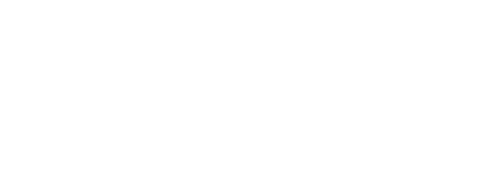 Гончаров Андрей Сергеевич№ вариантаКомбинация значений признаковРезультат Услуги, за которым обращается заявитель «Предоставление лицензии на розничную продажу алкогольной продукции или лицензии на розничную продажу алкогольной продукции при оказании услуг общественного питания»Результат Услуги, за которым обращается заявитель «Предоставление лицензии на розничную продажу алкогольной продукции или лицензии на розничную продажу алкогольной продукции при оказании услуг общественного питания»Юридические лица, созданные в соответствии с законодательством Российской Федерации, лично (лицо, имеющее право без доверенности действовать от имени юридического лица), розничная продажа алкогольной продукции, Стационарный объектЮридические лица, созданные в соответствии с законодательством Российской Федерации, лично (лицо, имеющее право без доверенности действовать от имени юридического лица), розничная продажа алкогольной продукции, водное (воздушное) судноЮридические лица, созданные в соответствии с законодательством Российской Федерации, лично (лицо, имеющее право без доверенности действовать от имени юридического лица), розничная продажа алкогольной продукции при оказании услуг общественного питания, стационарный объект, Право не зарегистрировано в ЕГРНЮридические лица, созданные в соответствии с законодательством Российской Федерации, лично (лицо, имеющее право без доверенности действовать от имени юридического лица), розничная продажа алкогольной продукции при оказании услуг общественного питания, стационарный объект, Право на помещение зарегистрировано в ЕГРНЮридические лица, созданные в соответствии с законодательством Российской Федерации, лично (лицо, имеющее право без доверенности действовать от имени юридического лица), розничная продажа алкогольной продукции при оказании услуг общественного питания, вагон-ресторан (вагон-кафе, вагон-буфет), водное судно, воздушное судноЮридические лица, созданные в соответствии с законодательством Российской Федерации, лично (лицо, имеющее право без доверенности действовать от имени юридического лица), розничная продажа алкогольной продукции при оказании услуг общественного питания, нестационарный объектЮридические лица, созданные в соответствии с законодательством Российской Федерации, через представителя, розничная продажа алкогольной продукции, Стационарный объектЮридические лица, созданные в соответствии с законодательством Российской Федерации, через представителя, розничная продажа алкогольной продукции, водное (воздушное) судноЮридические лица, созданные в соответствии с законодательством Российской Федерации, через представителя, розничная продажа алкогольной продукции при оказании услуг общественного питания, стационарный объект, Право не зарегистрировано в ЕГРНЮридические лица, созданные в соответствии с законодательством Российской Федерации, через представителя, розничная продажа алкогольной продукции при оказании услуг общественного питания, стационарный объект, Право на помещение зарегистрировано в ЕГРНЮридические лица, созданные в соответствии с законодательством Российской Федерации, через представителя, розничная продажа алкогольной продукции при оказании услуг общественного питания, вагон-ресторан (вагон-кафе, вагон-буфет), водное судно, воздушное судноЮридические лица, созданные в соответствии с законодательством Российской Федерации, через представителя, розничная продажа алкогольной продукции при оказании услуг общественного питания, нестационарный объектРезультат Услуги, за которым обращается заявитель «Продление срока действия лицензии на розничную продажу алкогольной продукции или розничную продажу алкогольной продукции при оказании услуг общественного питания»Результат Услуги, за которым обращается заявитель «Продление срока действия лицензии на розничную продажу алкогольной продукции или розничную продажу алкогольной продукции при оказании услуг общественного питания»Юридические лица, созданные в соответствии с законодательством Российской Федерации, лично (лицо, имеющее право без доверенности действовать от имени юридического лица)Юридические лица, созданные в соответствии с законодательством Российской Федерации, через представителяРезультат Услуги, за которым обращается заявитель « Переоформление лицензии на розничную продажу алкогольной продукции и (или) розничную продажу алкогольной продукции при оказании услуг общественного питания»Результат Услуги, за которым обращается заявитель « Переоформление лицензии на розничную продажу алкогольной продукции и (или) розничную продажу алкогольной продукции при оказании услуг общественного питания»Юридические лица, созданные в соответствии с законодательством Российской Федерации, лично (лицо, имеющее право без доверенности действовать от имени юридического лица), Реорганизация организации, в форме слияния, присоединения, преобразования , розничная продажа алкогольной продукции, Стационарный объектЮридические лица, созданные в соответствии с законодательством Российской Федерации, лично (лицо, имеющее право без доверенности действовать от имени юридического лица), Реорганизация организации, в форме слияния, присоединения, преобразования , розничная продажа алкогольной продукции, водное (воздушное) судноЮридические лица, созданные в соответствии с законодательством Российской Федерации, лично (лицо, имеющее право без доверенности действовать от имени юридического лица), Реорганизация организации, в форме слияния, присоединения, преобразования , розничная продажа алкогольной продукции при оказании услуг общественного питания, стационарный объект, Право не зарегистрировано в ЕГРНЮридические лица, созданные в соответствии с законодательством Российской Федерации, лично (лицо, имеющее право без доверенности действовать от имени юридического лица), Реорганизация организации, в форме слияния, присоединения, преобразования , розничная продажа алкогольной продукции при оказании услуг общественного питания, стационарный объект, Право на помещение зарегистрировано в ЕГРНЮридические лица, созданные в соответствии с законодательством Российской Федерации, лично (лицо, имеющее право без доверенности действовать от имени юридического лица), Реорганизация организации, в форме слияния, присоединения, преобразования , розничная продажа алкогольной продукции при оказании услуг общественного питания, вагон-ресторан (вагон-кафе, вагон-буфет), водное судно, воздушное судноЮридические лица, созданные в соответствии с законодательством Российской Федерации, лично (лицо, имеющее право без доверенности действовать от имени юридического лица), Реорганизация организации, в форме слияния, присоединения, преобразования , розничная продажа алкогольной продукции при оказании услуг общественного питания, нестационарный объектЮридические лица, созданные в соответствии с законодательством Российской Федерации, лично (лицо, имеющее право без доверенности действовать от имени юридического лица), Реорганизация организации, в форме разделения или выделения, Розничная продажа алкогольной продукции, Стационарный объектЮридические лица, созданные в соответствии с законодательством Российской Федерации, лично (лицо, имеющее право без доверенности действовать от имени юридического лица), Реорганизация организации, в форме разделения или выделения, Розничная продажа алкогольной продукции, водное (воздушное) судноЮридические лица, созданные в соответствии с законодательством Российской Федерации, лично (лицо, имеющее право без доверенности действовать от имени юридического лица), Реорганизация организации, в форме разделения или выделения, Розничная продажа алкогольной продукции при оказании услуг общественного питания, стационарный объект, Право не зарегистрировано в ЕГРНЮридические лица, созданные в соответствии с законодательством Российской Федерации, лично (лицо, имеющее право без доверенности действовать от имени юридического лица), Реорганизация организации, в форме разделения или выделения, Розничная продажа алкогольной продукции при оказании услуг общественного питания, стационарный объект, Право на помещение зарегистрировано в ЕГРНЮридические лица, созданные в соответствии с законодательством Российской Федерации, лично (лицо, имеющее право без доверенности действовать от имени юридического лица), Реорганизация организации, в форме разделения или выделения, Розничная продажа алкогольной продукции при оказании услуг общественного питания, вагон-ресторан (вагон-кафе, вагон-буфет), водное судно, воздушное судноЮридические лица, созданные в соответствии с законодательством Российской Федерации, лично (лицо, имеющее право без доверенности действовать от имени юридического лица), Реорганизация организации, в форме разделения или выделения, Розничная продажа алкогольной продукции при оказании услуг общественного питания, нестационарный объектЮридические лица, созданные в соответствии с законодательством Российской Федерации, лично (лицо, имеющее право без доверенности действовать от имени юридического лица), Изменение места нахождения организацииЮридические лица, созданные в соответствии с законодательством Российской Федерации, лично (лицо, имеющее право без доверенности действовать от имени юридического лица), Изменение наименования лицензиата (без его реорганизации)Юридические лица, созданные в соответствии с законодательством Российской Федерации, лично (лицо, имеющее право без доверенности действовать от имени юридического лица), Изменение мест нахождения обособленных подразделений, розничная продажа алкогольной продукции, Стационарный объектЮридические лица, созданные в соответствии с законодательством Российской Федерации, лично (лицо, имеющее право без доверенности действовать от имени юридического лица), Изменение мест нахождения обособленных подразделений, розничная продажа алкогольной продукции, водное (воздушное) судноЮридические лица, созданные в соответствии с законодательством Российской Федерации, лично (лицо, имеющее право без доверенности действовать от имени юридического лица), Изменение мест нахождения обособленных подразделений, розничная продажа алкогольной продукции при оказании услуг общественного питания, стационарный объект, Право не зарегистрировано в ЕГРНЮридические лица, созданные в соответствии с законодательством Российской Федерации, лично (лицо, имеющее право без доверенности действовать от имени юридического лица), Изменение мест нахождения обособленных подразделений, розничная продажа алкогольной продукции при оказании услуг общественного питания, стационарный объект, Право на помещение зарегистрировано в ЕГРНЮридические лица, созданные в соответствии с законодательством Российской Федерации, лично (лицо, имеющее право без доверенности действовать от имени юридического лица), Изменение мест нахождения обособленных подразделений, розничная продажа алкогольной продукции при оказании услуг общественного питания, вагон-ресторан (вагон-кафе, вагон-буфет), водное судно, воздушное судноЮридические лица, созданные в соответствии с законодательством Российской Федерации, лично (лицо, имеющее право без доверенности действовать от имени юридического лица), Изменение мест нахождения обособленных подразделений, розничная продажа алкогольной продукции при оказании услуг общественного питания, нестационарный объектЮридические лица, созданные в соответствии с законодательством Российской Федерации, лично (лицо, имеющее право без доверенности действовать от имени юридического лица), Окончание срока аренды стационарного торгового объекта, используемого для осуществления лицензируемого вида деятельности
Юридические лица, созданные в соответствии с законодательством Российской Федерации, лично (лицо, имеющее право без доверенности действовать от имени юридического лица), Изменение иных сведений, указанных в лицензииЮридические лица, созданные в соответствии с законодательством Российской Федерации, лично (лицо, имеющее право без доверенности действовать от имени юридического лица), исключение из лицензии мест нахождения обособленных подразделенийЮридические лица, созданные в соответствии с законодательством Российской Федерации, через представителя, Реорганизация организации, в форме слияния, присоединения, преобразования , розничная продажа алкогольной продукции, Стационарный объектЮридические лица, созданные в соответствии с законодательством Российской Федерации, через представителя, Реорганизация организации, в форме слияния, присоединения, преобразования , розничная продажа алкогольной продукции, водное (воздушное) судноЮридические лица, созданные в соответствии с законодательством Российской Федерации, через представителя, Реорганизация организации, в форме слияния, присоединения, преобразования , розничная продажа алкогольной продукции при оказании услуг общественного питания, стационарный объект, Право не зарегистрировано в ЕГРНЮридические лица, созданные в соответствии с законодательством Российской Федерации, через представителя, Реорганизация организации, в форме слияния, присоединения, преобразования , розничная продажа алкогольной продукции при оказании услуг общественного питания, стационарный объект, Право на помещение зарегистрировано в ЕГРНЮридические лица, созданные в соответствии с законодательством Российской Федерации, через представителя, Реорганизация организации, в форме слияния, присоединения, преобразования , розничная продажа алкогольной продукции при оказании услуг общественного питания, вагон-ресторан (вагон-кафе, вагон-буфет), водное судно, воздушное судноЮридические лица, созданные в соответствии с законодательством Российской Федерации, через представителя, Реорганизация организации, в форме слияния, присоединения, преобразования , розничная продажа алкогольной продукции при оказании услуг общественного питания, нестационарный объектЮридические лица, созданные в соответствии с законодательством Российской Федерации, через представителя, Реорганизация организации, в форме разделения или выделения, Розничная продажа алкогольной продукции, Стационарный объектЮридические лица, созданные в соответствии с законодательством Российской Федерации, через представителя, Реорганизация организации, в форме разделения или выделения, Розничная продажа алкогольной продукции, водное (воздушное) судноЮридические лица, созданные в соответствии с законодательством Российской Федерации, через представителя, Реорганизация организации, в форме разделения или выделения, Розничная продажа алкогольной продукции при оказании услуг общественного питания, стационарный объект, Право не зарегистрировано в ЕГРНЮридические лица, созданные в соответствии с законодательством Российской Федерации, через представителя, Реорганизация организации, в форме разделения или выделения, Розничная продажа алкогольной продукции при оказании услуг общественного питания, стационарный объект, Право на помещение зарегистрировано в ЕГРНЮридические лица, созданные в соответствии с законодательством Российской Федерации, через представителя, Реорганизация организации, в форме разделения или выделения, Розничная продажа алкогольной продукции при оказании услуг общественного питания, вагон-ресторан (вагон-кафе, вагон-буфет), водное судно, воздушное судноЮридические лица, созданные в соответствии с законодательством Российской Федерации, через представителя, Реорганизация организации, в форме разделения или выделения, Розничная продажа алкогольной продукции при оказании услуг общественного питания, нестационарный объектЮридические лица, созданные в соответствии с законодательством Российской Федерации, через представителя, Изменение места нахождения организацииЮридические лица, созданные в соответствии с законодательством Российской Федерации, через представителя, Изменение наименования лицензиата (без его реорганизации)Юридические лица, созданные в соответствии с законодательством Российской Федерации, через представителя, Изменение мест нахождения обособленных подразделений, розничная продажа алкогольной продукции, Стационарный объектЮридические лица, созданные в соответствии с законодательством Российской Федерации, через представителя, Изменение мест нахождения обособленных подразделений, розничная продажа алкогольной продукции, водное (воздушное) судноЮридические лица, созданные в соответствии с законодательством Российской Федерации, через представителя, Изменение мест нахождения обособленных подразделений, розничная продажа алкогольной продукции при оказании услуг общественного питания, стационарный объект, Право не зарегистрировано в ЕГРНЮридические лица, созданные в соответствии с законодательством Российской Федерации, через представителя, Изменение мест нахождения обособленных подразделений, розничная продажа алкогольной продукции при оказании услуг общественного питания, стационарный объект, Право на помещение зарегистрировано в ЕГРНЮридические лица, созданные в соответствии с законодательством Российской Федерации, через представителя, Изменение мест нахождения обособленных подразделений, розничная продажа алкогольной продукции при оказании услуг общественного питания, вагон-ресторан (вагон-кафе, вагон-буфет), водное судно, воздушное судноЮридические лица, созданные в соответствии с законодательством Российской Федерации, через представителя, Изменение мест нахождения обособленных подразделений, розничная продажа алкогольной продукции при оказании услуг общественного питания, нестационарный объектЮридические лица, созданные в соответствии с законодательством Российской Федерации, через представителя, Окончание срока аренды стационарного торгового объекта, используемого для осуществления лицензируемого вида деятельности
Юридические лица, созданные в соответствии с законодательством Российской Федерации, через представителя, Изменение иных сведений, указанных в лицензииЮридические лица, созданные в соответствии с законодательством Российской Федерации, через представителя, исключение из лицензии мест нахождения обособленных подразделенийРезультат Услуги, за которым обращается заявитель «Досрочное прекращение действия лицензии на розничную продажу алкогольной продукции или розничную продажу алкогольной продукции при оказании услуг общественного питания»Результат Услуги, за которым обращается заявитель «Досрочное прекращение действия лицензии на розничную продажу алкогольной продукции или розничную продажу алкогольной продукции при оказании услуг общественного питания»Юридические лица, созданные в соответствии с законодательством Российской Федерации, лично (лицо, имеющее право без доверенности действовать от имени юридического лица)Юридические лица, созданные в соответствии с законодательством Российской Федерации, через представителяРезультат Услуги, за которым обращается заявитель «Исправление допущенных опечаток и (или) ошибок в выданных в результате предоставления Услуги документах и (или) созданных реестровых записях»Результат Услуги, за которым обращается заявитель «Исправление допущенных опечаток и (или) ошибок в выданных в результате предоставления Услуги документах и (или) созданных реестровых записях»Юридические лица, созданные в соответствии с законодательством Российской Федерации, обратились личноЮридические лица, созданные в соответствии с законодательством Российской Федерации, обратились через уполномоченного представителя№ п/пПризнак заявителяЗначения признака заявителяРезультат Услуги «Предоставление лицензии на розничную продажу алкогольной продукции или лицензии на розничную продажу алкогольной продукции при оказании услуг общественного питания»Результат Услуги «Предоставление лицензии на розничную продажу алкогольной продукции или лицензии на розничную продажу алкогольной продукции при оказании услуг общественного питания»Результат Услуги «Предоставление лицензии на розничную продажу алкогольной продукции или лицензии на розничную продажу алкогольной продукции при оказании услуг общественного питания»Категория заявителя1. Юридические лица, созданные в соответствии с законодательством Российской ФедерацииЗаявитель обратился лично или через представителя?1. Лично (лицо, имеющее право без доверенности действовать от имени юридического лица).2. Через представителяКакой лицензируемый вид деятельности?1. Розничная продажа алкогольной продукции.2. Розничная продажа алкогольной продукции при оказании услуг общественного питанияГде будет осуществляться розничная продажа алкогольной продукции1. Стационарный объект.2. Водное (воздушное) судноГде будет осуществляться розничная продажа алкогольной продукции при оказании услуг общественного питания?1. Стационарный объект.2. Вагон-ресторан (вагон-кафе, вагон-буфет), водное судно, воздушное судно.3. Нестационарный объектПраво на помещение зарегистрировано в Едином государственном реестре недвижимости?1. Право не зарегистрировано в ЕГРН.2. Право на помещение зарегистрировано в ЕГРНРезультат Услуги «Продление срока действия лицензии на розничную продажу алкогольной продукции или розничную продажу алкогольной продукции при оказании услуг общественного питания»Результат Услуги «Продление срока действия лицензии на розничную продажу алкогольной продукции или розничную продажу алкогольной продукции при оказании услуг общественного питания»Результат Услуги «Продление срока действия лицензии на розничную продажу алкогольной продукции или розничную продажу алкогольной продукции при оказании услуг общественного питания»Категория заявителя1. Юридические лица, созданные в соответствии с законодательством Российской ФедерацииЗаявитель обратился лично или через представителя?1. Лично (лицо, имеющее право без доверенности действовать от имени юридического лица).2. Через представителяРезультат Услуги « Переоформление лицензии на розничную продажу алкогольной продукции и (или) розничную продажу алкогольной продукции при оказании услуг общественного питания»Результат Услуги « Переоформление лицензии на розничную продажу алкогольной продукции и (или) розничную продажу алкогольной продукции при оказании услуг общественного питания»Результат Услуги « Переоформление лицензии на розничную продажу алкогольной продукции и (или) розничную продажу алкогольной продукции при оказании услуг общественного питания»Категория заявителя1. Юридические лица, созданные в соответствии с законодательством Российской ФедерацииЗаявитель обратился лично или через представителя?1. Лично (лицо, имеющее право без доверенности действовать от имени юридического лица).2. Через представителяКакое основание для внесения изменений в реестр лицензий1. Реорганизация организации.2. Изменение места нахождения организации.3. Изменение наименования лицензиата (без его реорганизации).4. Изменение мест нахождения обособленных подразделений.5. Окончание срока аренды стационарного торгового объекта, используемого для осуществления лицензируемого вида деятельности
.6. Изменение иных сведений, указанных в лицензии.7. Исключение из лицензии мест нахождения обособленных подразделенийВ какой форме произошла реорганизация1. В форме слияния, присоединения, преобразования .2. В форме разделения или выделенияКакой лицензируемый вид деятельности?1. Розничная продажа алкогольной продукции.2. Розничная продажа алкогольной продукции при оказании услуг общественного питанияГде будет осуществляться розничная продажа алкогольной продукции1. Стационарный объект.2. Водное (воздушное) судноГде будет осуществляться розничная продажа алкогольной продукции при оказании услуг общественного питания?1. Стационарный объект.2. Вагон-ресторан (вагон-кафе, вагон-буфет), водное судно, воздушное судно.3. Нестационарный объектПраво на помещение зарегистрировано в Едином государственном реестре недвижимости?1. Право не зарегистрировано в ЕГРН.2. Право на помещение зарегистрировано в ЕГРНКакой лицензируемый вид деятельности1. Розничная продажа алкогольной продукции.2. Розничная продажа алкогольной продукции при оказании услуг общественного питанияРезультат Услуги «Досрочное прекращение действия лицензии на розничную продажу алкогольной продукции или розничную продажу алкогольной продукции при оказании услуг общественного питания»Результат Услуги «Досрочное прекращение действия лицензии на розничную продажу алкогольной продукции или розничную продажу алкогольной продукции при оказании услуг общественного питания»Результат Услуги «Досрочное прекращение действия лицензии на розничную продажу алкогольной продукции или розничную продажу алкогольной продукции при оказании услуг общественного питания»Категория заявителя1. Юридические лица, созданные в соответствии с законодательством Российской ФедерацииЗаявитель обратился лично или через представителя?1. Лично (лицо, имеющее право без доверенности действовать от имени юридического лица).2. Через представителяРезультат Услуги «Исправление допущенных опечаток и (или) ошибок в выданных в результате предоставления Услуги документах и (или) созданных реестровых записях»Результат Услуги «Исправление допущенных опечаток и (или) ошибок в выданных в результате предоставления Услуги документах и (или) созданных реестровых записях»Результат Услуги «Исправление допущенных опечаток и (или) ошибок в выданных в результате предоставления Услуги документах и (или) созданных реестровых записях»Категория заявителя1. Юридические лица, созданные в соответствии с законодательством Российской ФедерацииЗаявитель обращается лично или через представителя?1. Обратились лично.2. Обратились через уполномоченного представителя№ п/пВарианты предоставления Услуги, в которых данный межведомственный запрос необходим12Предоставление лицензии на розничную продажу алкогольной продукции или лицензии на розничную продажу алкогольной продукции при оказании услуг общественного питания, юридические лица, созданные в соответствии с законодательством Российской Федерации, лично (лицо, имеющее право без доверенности действовать от имени юридического лица), розничная продажа алкогольной продукции, Стационарный объектВыписки из ЕГРЮЛ по запросам органов государственной власти (Федеральная налоговая служба).Направляемые в запросе сведения:ИНН юридического лица;ОГРН юридического лица.Запрашиваемые в запросе сведения и цели использования запрашиваемых в запросе сведений:ИНН юридического лица (административные процедуры, межведомственное взаимодействие);ОГРН юридического лица (административные процедуры, межведомственное взаимодействие);полное наименование юридического лица (административные процедуры, межведомственное взаимодействие); сокращенное наименование юридического лица (административные процедуры, межведомственное взаимодействие);место нахождения и адрес юридического лица (административные процедуры, межведомственное взаимодействие);сведения о лице, имеющем право без доверенности  действовать от имени юридического лица (административные процедуры, межведомственное взаимодействие); КПП (для юридического лица) (административные процедуры, межведомственное взаимодействие)Прием обращений в ФГИС ЕГРН (Публично-правовая компания «Роскадастр»).Направляемые в запросе сведения:кадастровый номер объекта (объектов);тип объекта недвижимости;регион объекта.Запрашиваемые в запросе сведения и цели использования запрашиваемых в запросе сведений:адрес (принятие решения, запись в реестр, административные процедуры, межведомственное взаимодействие);вид права на объект недвижимости (принятие решения, административные процедуры, межведомственное взаимодействие);наименование документа-основания (принятие решения, административные процедуры, межведомственное взаимодействие);дата выдачи документа-основания (принятие решения, административные процедуры, межведомственное взаимодействие);вид права (принятие решения, административные процедуры, межведомственное взаимодействие);объект права (принятие решения, административные процедуры, межведомственное взаимодействие);площадь, м2 (принятие решения, административные процедуры, межведомственное взаимодействие);кадастровый номер объекта (объектов) (принятие решения, административные процедуры, межведомственное взаимодействие);ограничение прав и обременение объекта недвижимости (принятие решения, административные процедуры, межведомственное взаимодействие);вид объекта недвижимости (принятие решения, административные процедуры, межведомственное взаимодействие)Предоставление сведений о наличии (отсутствии) задолженности по уплате налогов, сборов, страховых взносов, пеней, штрафов, процентов (Федеральная налоговая служба).Направляемые в запросе сведения:ИНН юридического лица;дата, по состоянию на которую запрошены сведения.Запрашиваемые в запросе сведения и цели использования запрашиваемых в запросе сведений:ИНН юридического лица (принятие решения, административные процедуры, межведомственное взаимодействие);признак наличия (отсутствия) задолженности по оплате административных штрафов, назначенных за совершение административных правонарушений в области производства и оборота этилового спирта, алкогольной и спиртосодержащей продукции (принятие решения, административные процедуры, межведомственное взаимодействие);дата, по состоянию на которую сформированы сведения (принятие решения, административные процедуры, межведомственное взаимодействие)Сведения об учете организации в налоговом органе по месту нахождения ее обособленного подразделения (Федеральная налоговая служба).Направляемые в запросе сведения:ИНН юридического лица;основной государственный регистрационный номер юридического лица;КПП организации в НО по месту нахождения ее обособленного подразделения.Запрашиваемые в запросе сведения и цели использования запрашиваемых в запросе сведений:ИНН организации (принятие решения, административные процедуры, межведомственное взаимодействие);код причины постановки на учет организации в НО по месту нахождения ее обособленного подразделения (принятие решения, административные процедуры, межведомственное взаимодействие);полное наименование обособленного подразделения (принятие решения, административные процедуры, межведомственное взаимодействие);адрес места нахождения обособленного подразделения (принятие решения, административные процедуры, межведомственное взаимодействие)Предоставление информации об уплате (Федеральное казначейство).Направляемые в запросе сведения:ИНН плательщика (при наличии);КПП плательщика (при наличии).Запрашиваемые в запросе сведения и цели использования запрашиваемых в запросе сведений:номер документа об уплате государственной пошлины (принятие решения, административные процедуры, межведомственное взаимодействие);дата документа об уплате государственной пошлины (принятие решения, административные процедуры, межведомственное взаимодействие);сумма уплаченной государственной пошлины (принятие решения, административные процедуры, межведомственное взаимодействие);ИНН плательщика (при наличии) (принятие решения, административные процедуры, межведомственное взаимодействие);КПП плательщика (при наличии) (принятие решения, административные процедуры, межведомственное взаимодействие);назначение платежа (принятие решения, административные процедуры, межведомственное взаимодействие)Предоставление необходимой для уплаты информации (Федеральное казначейство).Направляемые в запросе сведения:дата и время формирования сообщения.Запрашиваемые в запросе сведения и цели использования запрашиваемых в запросе сведений:извещение о начислении (административные процедуры)Сведения из Единой государственной автоматизированной информационной системы учета объема производства и оборота этилового спирта, алкогольной и спиртосодержащей продукции (Росалкогольтабакконтроль).Направляемые в запросе сведения:ИНН;КПП.Запрашиваемые в запросе сведения и цели использования запрашиваемых в запросе сведений:ИНН (административные процедуры);адрес места осуществления деятельности (административные процедуры);статус подключения к ЕГАИС (административные процедуры);дата подключения к ЕГАИС (административные процедуры)Запрос в органы местного самоуправления муниципальных районов, муниципальных округов и городских округов о  границах прилегающих территорий, на которых не допускается розничная продажа алкогольной продукции и розничная продажа алкогольной продукции при оказании услуг общественного питания
 ().Направляемые в запросе сведения:регистрационный номер и дата регистрации;наименование организации;место осуществления деятельности.Запрашиваемые в запросе сведения и цели использования запрашиваемых в запросе сведений:регистрационный номер и дата регистрации (принятие решения, административные процедуры, межведомственное взаимодействие);наименование организации (принятие решения, административные процедуры, межведомственное взаимодействие);место осуществления деятельности (принятие решения, административные процедуры, межведомственное взаимодействие)Предоставление лицензии на розничную продажу алкогольной продукции или лицензии на розничную продажу алкогольной продукции при оказании услуг общественного питания, юридические лица, созданные в соответствии с законодательством Российской Федерации, лично (лицо, имеющее право без доверенности действовать от имени юридического лица), розничная продажа алкогольной продукции, водное (воздушное) судноВыписки из ЕГРЮЛ по запросам органов государственной власти (Федеральная налоговая служба).Направляемые в запросе сведения:ИНН юридического лица;ОГРН юридического лица.Запрашиваемые в запросе сведения и цели использования запрашиваемых в запросе сведений:ИНН юридического лица (административные процедуры, межведомственное взаимодействие);ОГРН юридического лица (административные процедуры, межведомственное взаимодействие);полное наименование юридического лица (административные процедуры, межведомственное взаимодействие); сокращенное наименование юридического лица (административные процедуры, межведомственное взаимодействие);место нахождения и адрес юридического лица (административные процедуры, межведомственное взаимодействие);сведения о лице, имеющем право без доверенности  действовать от имени юридического лица (административные процедуры, межведомственное взаимодействие); КПП (для юридического лица) (административные процедуры, межведомственное взаимодействие)Предоставление сведений о наличии (отсутствии) задолженности по уплате налогов, сборов, страховых взносов, пеней, штрафов, процентов (Федеральная налоговая служба).Направляемые в запросе сведения:ИНН юридического лица;дата, по состоянию на которую запрошены сведения.Запрашиваемые в запросе сведения и цели использования запрашиваемых в запросе сведений:ИНН юридического лица (принятие решения, административные процедуры, межведомственное взаимодействие);признак наличия (отсутствия) задолженности по оплате административных штрафов, назначенных за совершение административных правонарушений в области производства и оборота этилового спирта, алкогольной и спиртосодержащей продукции (принятие решения, административные процедуры, межведомственное взаимодействие);дата, по состоянию на которую сформированы сведения (принятие решения, административные процедуры, межведомственное взаимодействие)Предоставление информации об уплате (Федеральное казначейство).Направляемые в запросе сведения:ИНН плательщика (при наличии);КПП плательщика (при наличии).Запрашиваемые в запросе сведения и цели использования запрашиваемых в запросе сведений:номер документа об уплате государственной пошлины (принятие решения, административные процедуры, межведомственное взаимодействие);дата документа об уплате государственной пошлины (принятие решения, административные процедуры, межведомственное взаимодействие);сумма уплаченной государственной пошлины (принятие решения, административные процедуры, межведомственное взаимодействие);ИНН плательщика (при наличии) (принятие решения, административные процедуры, межведомственное взаимодействие);КПП плательщика (при наличии) (принятие решения, административные процедуры, межведомственное взаимодействие);назначение платежа (принятие решения, административные процедуры, межведомственное взаимодействие)Предоставление необходимой для уплаты информации (Федеральное казначейство).Направляемые в запросе сведения:дата и время формирования сообщения.Запрашиваемые в запросе сведения и цели использования запрашиваемых в запросе сведений:извещение о начислении (административные процедуры)Сведения из Единой государственной автоматизированной информационной системы учета объема производства и оборота этилового спирта, алкогольной и спиртосодержащей продукции (Росалкогольтабакконтроль).Направляемые в запросе сведения:ИНН;КПП.Запрашиваемые в запросе сведения и цели использования запрашиваемых в запросе сведений:ИНН (административные процедуры);адрес места осуществления деятельности (административные процедуры);статус подключения к ЕГАИС (административные процедуры);дата подключения к ЕГАИС (административные процедуры)Запрос в органы местного самоуправления муниципальных районов, муниципальных округов и городских округов о  границах прилегающих территорий, на которых не допускается розничная продажа алкогольной продукции и розничная продажа алкогольной продукции при оказании услуг общественного питания
 ().Направляемые в запросе сведения:регистрационный номер и дата регистрации;наименование организации;место осуществления деятельности.Запрашиваемые в запросе сведения и цели использования запрашиваемых в запросе сведений:регистрационный номер и дата регистрации (принятие решения, административные процедуры, межведомственное взаимодействие);наименование организации (принятие решения, административные процедуры, межведомственное взаимодействие);место осуществления деятельности (принятие решения, административные процедуры, межведомственное взаимодействие)Предоставление лицензии на розничную продажу алкогольной продукции или лицензии на розничную продажу алкогольной продукции при оказании услуг общественного питания, юридические лица, созданные в соответствии с законодательством Российской Федерации, лично (лицо, имеющее право без доверенности действовать от имени юридического лица), розничная продажа алкогольной продукции при оказании услуг общественного питания, стационарный объект, Право не зарегистрировано в ЕГРНВыписки из ЕГРЮЛ по запросам органов государственной власти (Федеральная налоговая служба).Направляемые в запросе сведения:ИНН юридического лица;ОГРН юридического лица.Запрашиваемые в запросе сведения и цели использования запрашиваемых в запросе сведений:ИНН юридического лица (административные процедуры, межведомственное взаимодействие);ОГРН юридического лица (административные процедуры, межведомственное взаимодействие);полное наименование юридического лица (административные процедуры, межведомственное взаимодействие); сокращенное наименование юридического лица (административные процедуры, межведомственное взаимодействие);место нахождения и адрес юридического лица (административные процедуры, межведомственное взаимодействие);сведения о лице, имеющем право без доверенности  действовать от имени юридического лица (административные процедуры, межведомственное взаимодействие); КПП (для юридического лица) (административные процедуры, межведомственное взаимодействие)Прием обращений в ФГИС ЕГРН (Публично-правовая компания «Роскадастр»).Направляемые в запросе сведения:кадастровый номер объекта (объектов);тип объекта недвижимости;регион объекта.Запрашиваемые в запросе сведения и цели использования запрашиваемых в запросе сведений:адрес (принятие решения, запись в реестр, административные процедуры, межведомственное взаимодействие);вид права на объект недвижимости (принятие решения, административные процедуры, межведомственное взаимодействие);наименование документа-основания (принятие решения, административные процедуры, межведомственное взаимодействие);дата выдачи документа-основания (принятие решения, административные процедуры, межведомственное взаимодействие);вид права (принятие решения, административные процедуры, межведомственное взаимодействие);назначение объекта (межведомственное взаимодействие);площадь, м2 (принятие решения, административные процедуры, межведомственное взаимодействие)Предоставление сведений о наличии (отсутствии) задолженности по уплате налогов, сборов, страховых взносов, пеней, штрафов, процентов (Федеральная налоговая служба).Направляемые в запросе сведения:ИНН юридического лица;дата, по состоянию на которую запрошены сведения.Запрашиваемые в запросе сведения и цели использования запрашиваемых в запросе сведений:ИНН юридического лица (принятие решения, административные процедуры, межведомственное взаимодействие);признак наличия (отсутствия) задолженности по оплате административных штрафов, назначенных за совершение административных правонарушений в области производства и оборота этилового спирта, алкогольной и спиртосодержащей продукции (принятие решения, административные процедуры, межведомственное взаимодействие);дата, по состоянию на которую сформированы сведения (принятие решения, административные процедуры, межведомственное взаимодействие)Сведения об учете организации в налоговом органе по месту нахождения ее обособленного подразделения (Федеральная налоговая служба).Направляемые в запросе сведения:ИНН юридического лица;основной государственный регистрационный номер юридического лица;код причины постановки на учет организации в НО по месту нахождения ее обособленного подразделения.Запрашиваемые в запросе сведения и цели использования запрашиваемых в запросе сведений:ИНН организации (принятие решения, межведомственное взаимодействие);код причины постановки на учет организации в НО по месту нахождения ее обособленного подразделения (принятие решения, межведомственное взаимодействие);полное наименование обособленного подразделения (принятие решения, межведомственное взаимодействие);адрес места нахождения обособленного подразделения (принятие решения, межведомственное взаимодействие)Предоставление информации об уплате (Федеральное казначейство).Направляемые в запросе сведения:ИНН плательщика (при наличии);КПП плательщика (при наличии).Запрашиваемые в запросе сведения и цели использования запрашиваемых в запросе сведений:номер документа об уплате государственной пошлины (принятие решения, административные процедуры, межведомственное взаимодействие);дата документа об уплате государственной пошлины (принятие решения, административные процедуры, межведомственное взаимодействие);сумма уплаченной государственной пошлины (принятие решения, административные процедуры, межведомственное взаимодействие);ИНН плательщика (при наличии) (принятие решения, административные процедуры, межведомственное взаимодействие);КПП плательщика (при наличии) (принятие решения, административные процедуры, межведомственное взаимодействие);назначение платежа (принятие решения, административные процедуры, межведомственное взаимодействие)Предоставление необходимой для уплаты информации (Федеральное казначейство).Направляемые в запросе сведения:дата и время формирования сообщения.Запрашиваемые в запросе сведения и цели использования запрашиваемых в запросе сведений:извещение о начислении (административные процедуры)Сведения из Единой государственной автоматизированной информационной системы учета объема производства и оборота этилового спирта, алкогольной и спиртосодержащей продукции (Росалкогольтабакконтроль).Направляемые в запросе сведения:ИНН;КПП.Запрашиваемые в запросе сведения и цели использования запрашиваемых в запросе сведений:ИНН (административные процедуры);адрес места осуществления деятельности (административные процедуры);статус подключения к ЕГАИС (административные процедуры);дата подключения к ЕГАИС (административные процедуры)Запрос в органы местного самоуправления муниципальных районов, муниципальных округов и городских округов о  границах прилегающих территорий, на которых не допускается розничная продажа алкогольной продукции и розничная продажа алкогольной продукции при оказании услуг общественного питания
 ().Направляемые в запросе сведения:регистрационный номер и дата регистрации;наименование организации;место осуществления деятельности.Запрашиваемые в запросе сведения и цели использования запрашиваемых в запросе сведений:регистрационный номер и дата регистрации (принятие решения, административные процедуры, межведомственное взаимодействие);наименование организации (принятие решения, административные процедуры, межведомственное взаимодействие);место осуществления деятельности (принятие решения, административные процедуры, межведомственное взаимодействие)Предоставление лицензии на розничную продажу алкогольной продукции или лицензии на розничную продажу алкогольной продукции при оказании услуг общественного питания, юридические лица, созданные в соответствии с законодательством Российской Федерации, лично (лицо, имеющее право без доверенности действовать от имени юридического лица), розничная продажа алкогольной продукции при оказании услуг общественного питания, стационарный объект, Право на помещение зарегистрировано в ЕГРНВыписки из ЕГРЮЛ по запросам органов государственной власти (Федеральная налоговая служба).Направляемые в запросе сведения:ИНН юридического лица;ОГРН юридического лица.Запрашиваемые в запросе сведения и цели использования запрашиваемых в запросе сведений:ИНН юридического лица (административные процедуры, межведомственное взаимодействие);ОГРН юридического лица (административные процедуры, межведомственное взаимодействие);полное наименование юридического лица (административные процедуры, межведомственное взаимодействие); сокращенное наименование юридического лица (административные процедуры, межведомственное взаимодействие);место нахождения и адрес юридического лица (административные процедуры, межведомственное взаимодействие);сведения о лице, имеющем право без доверенности  действовать от имени юридического лица (административные процедуры, межведомственное взаимодействие); КПП (для юридического лица) (административные процедуры, межведомственное взаимодействие)Прием обращений в ФГИС ЕГРН (Публично-правовая компания «Роскадастр»).Направляемые в запросе сведения:кадастровый номер объекта (объектов);тип объекта недвижимости;регион объекта.Запрашиваемые в запросе сведения и цели использования запрашиваемых в запросе сведений:адрес (принятие решения, запись в реестр, административные процедуры, межведомственное взаимодействие);вид права на объект недвижимости (принятие решения, административные процедуры, межведомственное взаимодействие);наименование документа-основания (принятие решения, административные процедуры, межведомственное взаимодействие);дата выдачи документа-основания (принятие решения, административные процедуры, межведомственное взаимодействие);вид права (принятие решения, административные процедуры, межведомственное взаимодействие);назначение объекта (межведомственное взаимодействие);площадь, м2 (принятие решения, административные процедуры, межведомственное взаимодействие)Предоставление сведений о наличии (отсутствии) задолженности по уплате налогов, сборов, страховых взносов, пеней, штрафов, процентов (Федеральная налоговая служба).Направляемые в запросе сведения:ИНН юридического лица;дата, по состоянию на которую запрошены сведения.Запрашиваемые в запросе сведения и цели использования запрашиваемых в запросе сведений:ИНН юридического лица (принятие решения, административные процедуры, межведомственное взаимодействие);признак наличия (отсутствия) задолженности по оплате административных штрафов, назначенных за совершение административных правонарушений в области производства и оборота этилового спирта, алкогольной и спиртосодержащей продукции (принятие решения, административные процедуры, межведомственное взаимодействие);дата, по состоянию на которую сформированы сведения (принятие решения, административные процедуры, межведомственное взаимодействие)Сведения об учете организации в налоговом органе по месту нахождения ее обособленного подразделения (Федеральная налоговая служба).Направляемые в запросе сведения:ИНН юридического лица;основной государственный регистрационный номер юридического лица;код причины постановки на учет организации в НО по месту нахождения ее обособленного подразделения.Запрашиваемые в запросе сведения и цели использования запрашиваемых в запросе сведений:ИНН организации (принятие решения, межведомственное взаимодействие);код причины постановки на учет организации в НО по месту нахождения ее обособленного подразделения (принятие решения, межведомственное взаимодействие);полное наименование обособленного подразделения (принятие решения, межведомственное взаимодействие);адрес места нахождения обособленного подразделения (принятие решения, межведомственное взаимодействие)Предоставление информации об уплате (Федеральное казначейство).Направляемые в запросе сведения:ИНН плательщика (при наличии);КПП плательщика (при наличии).Запрашиваемые в запросе сведения и цели использования запрашиваемых в запросе сведений:номер документа об уплате государственной пошлины (принятие решения, административные процедуры, межведомственное взаимодействие);дата документа об уплате государственной пошлины (принятие решения, административные процедуры, межведомственное взаимодействие);сумма уплаченной государственной пошлины (принятие решения, административные процедуры, межведомственное взаимодействие);ИНН плательщика (при наличии) (принятие решения, административные процедуры, межведомственное взаимодействие);КПП плательщика (при наличии) (принятие решения, административные процедуры, межведомственное взаимодействие);назначение платежа (принятие решения, административные процедуры, межведомственное взаимодействие)Предоставление необходимой для уплаты информации (Федеральное казначейство).Направляемые в запросе сведения:дата и время формирования сообщения.Запрашиваемые в запросе сведения и цели использования запрашиваемых в запросе сведений:извещение о начислении (административные процедуры)Сведения из Единой государственной автоматизированной информационной системы учета объема производства и оборота этилового спирта, алкогольной и спиртосодержащей продукции (Росалкогольтабакконтроль).Направляемые в запросе сведения:ИНН;КПП.Запрашиваемые в запросе сведения и цели использования запрашиваемых в запросе сведений:ИНН (административные процедуры);адрес места осуществления деятельности (административные процедуры);статус подключения к ЕГАИС (административные процедуры);дата подключения к ЕГАИС (административные процедуры)Запрос в органы местного самоуправления муниципальных районов, муниципальных округов и городских округов о  границах прилегающих территорий, на которых не допускается розничная продажа алкогольной продукции и розничная продажа алкогольной продукции при оказании услуг общественного питания
 ().Направляемые в запросе сведения:регистрационный номер и дата регистрации;наименование организации;место осуществления деятельности.Запрашиваемые в запросе сведения и цели использования запрашиваемых в запросе сведений:регистрационный номер и дата регистрации (принятие решения, административные процедуры, межведомственное взаимодействие);наименование организации (принятие решения, административные процедуры, межведомственное взаимодействие);место осуществления деятельности (принятие решения, административные процедуры, межведомственное взаимодействие)Предоставление лицензии на розничную продажу алкогольной продукции или лицензии на розничную продажу алкогольной продукции при оказании услуг общественного питания, юридические лица, созданные в соответствии с законодательством Российской Федерации, лично (лицо, имеющее право без доверенности действовать от имени юридического лица), розничная продажа алкогольной продукции при оказании услуг общественного питания, вагон-ресторан (вагон-кафе, вагон-буфет), водное судно, воздушное судноВыписки из ЕГРЮЛ по запросам органов государственной власти (Федеральная налоговая служба).Направляемые в запросе сведения:ИНН юридического лица;ОГРН юридического лица.Запрашиваемые в запросе сведения и цели использования запрашиваемых в запросе сведений:ИНН юридического лица (административные процедуры, межведомственное взаимодействие);ОГРН юридического лица (административные процедуры, межведомственное взаимодействие);полное наименование юридического лица (административные процедуры, межведомственное взаимодействие); сокращенное наименование юридического лица (административные процедуры, межведомственное взаимодействие);место нахождения и адрес юридического лица (административные процедуры, межведомственное взаимодействие);сведения о лице, имеющем право без доверенности  действовать от имени юридического лица (административные процедуры, межведомственное взаимодействие); КПП (для юридического лица) (административные процедуры, межведомственное взаимодействие)Предоставление сведений о наличии (отсутствии) задолженности по уплате налогов, сборов, страховых взносов, пеней, штрафов, процентов (Федеральная налоговая служба).Направляемые в запросе сведения:ИНН юридического лица;дата, по состоянию на которую запрошены сведения.Запрашиваемые в запросе сведения и цели использования запрашиваемых в запросе сведений:ИНН юридического лица (принятие решения, административные процедуры, межведомственное взаимодействие);признак наличия (отсутствия) задолженности по оплате административных штрафов, назначенных за совершение административных правонарушений в области производства и оборота этилового спирта, алкогольной и спиртосодержащей продукции (принятие решения, административные процедуры, межведомственное взаимодействие);дата, по состоянию на которую сформированы сведения (принятие решения, административные процедуры, межведомственное взаимодействие)Предоставление информации об уплате (Федеральное казначейство).Направляемые в запросе сведения:ИНН плательщика (при наличии);КПП плательщика (при наличии).Запрашиваемые в запросе сведения и цели использования запрашиваемых в запросе сведений:номер документа об уплате государственной пошлины (принятие решения, административные процедуры, межведомственное взаимодействие);дата документа об уплате государственной пошлины (принятие решения, административные процедуры, межведомственное взаимодействие);сумма уплаченной государственной пошлины (принятие решения, административные процедуры, межведомственное взаимодействие);ИНН плательщика (при наличии) (принятие решения, административные процедуры, межведомственное взаимодействие);КПП плательщика (при наличии) (принятие решения, административные процедуры, межведомственное взаимодействие);назначение платежа (принятие решения, административные процедуры, межведомственное взаимодействие)Предоставление необходимой для уплаты информации (Федеральное казначейство).Направляемые в запросе сведения:дата и время формирования сообщения.Запрашиваемые в запросе сведения и цели использования запрашиваемых в запросе сведений:извещение о начислении (административные процедуры)Сведения из Единой государственной автоматизированной информационной системы учета объема производства и оборота этилового спирта, алкогольной и спиртосодержащей продукции (Росалкогольтабакконтроль).Направляемые в запросе сведения:ИНН;КПП.Запрашиваемые в запросе сведения и цели использования запрашиваемых в запросе сведений:ИНН (административные процедуры);адрес места осуществления деятельности (административные процедуры);статус подключения к ЕГАИС (административные процедуры);дата подключения к ЕГАИС (административные процедуры)Запрос в органы местного самоуправления муниципальных районов, муниципальных округов и городских округов о  границах прилегающих территорий, на которых не допускается розничная продажа алкогольной продукции и розничная продажа алкогольной продукции при оказании услуг общественного питания
 ().Направляемые в запросе сведения:регистрационный номер и дата регистрации;наименование организации;место осуществления деятельности.Запрашиваемые в запросе сведения и цели использования запрашиваемых в запросе сведений:регистрационный номер и дата регистрации (принятие решения, административные процедуры, межведомственное взаимодействие);наименование организации (принятие решения, административные процедуры, межведомственное взаимодействие);место осуществления деятельности (принятие решения, административные процедуры, межведомственное взаимодействие)Предоставление лицензии на розничную продажу алкогольной продукции или лицензии на розничную продажу алкогольной продукции при оказании услуг общественного питания, юридические лица, созданные в соответствии с законодательством Российской Федерации, лично (лицо, имеющее право без доверенности действовать от имени юридического лица), розничная продажа алкогольной продукции при оказании услуг общественного питания, нестационарный объектВыписки из ЕГРЮЛ по запросам органов государственной власти (Федеральная налоговая служба).Направляемые в запросе сведения:ИНН юридического лица;ОГРН юридического лица.Запрашиваемые в запросе сведения и цели использования запрашиваемых в запросе сведений:ИНН юридического лица (административные процедуры, межведомственное взаимодействие);ОГРН юридического лица (административные процедуры, межведомственное взаимодействие);полное наименование юридического лица (административные процедуры, межведомственное взаимодействие); сокращенное наименование юридического лица (административные процедуры, межведомственное взаимодействие);место нахождения и адрес юридического лица (административные процедуры, межведомственное взаимодействие);сведения о лице, имеющем право без доверенности  действовать от имени юридического лица (административные процедуры, межведомственное взаимодействие); КПП (для юридического лица) (административные процедуры, межведомственное взаимодействие)Предоставление сведений о наличии (отсутствии) задолженности по уплате налогов, сборов, страховых взносов, пеней, штрафов, процентов (Федеральная налоговая служба).Направляемые в запросе сведения:ИНН юридического лица;дата, по состоянию на которую запрошены сведения.Запрашиваемые в запросе сведения и цели использования запрашиваемых в запросе сведений:ИНН юридического лица (принятие решения, административные процедуры, межведомственное взаимодействие);признак наличия (отсутствия) задолженности по оплате административных штрафов, назначенных за совершение административных правонарушений в области производства и оборота этилового спирта, алкогольной и спиртосодержащей продукции (принятие решения, административные процедуры, межведомственное взаимодействие);дата, по состоянию на которую сформированы сведения (принятие решения, административные процедуры, межведомственное взаимодействие)Предоставление информации об уплате (Федеральное казначейство).Направляемые в запросе сведения:ИНН плательщика (при наличии);КПП плательщика (при наличии).Запрашиваемые в запросе сведения и цели использования запрашиваемых в запросе сведений:номер документа об уплате государственной пошлины (принятие решения, административные процедуры, межведомственное взаимодействие);дата документа об уплате государственной пошлины (принятие решения, административные процедуры, межведомственное взаимодействие);сумма уплаченной государственной пошлины (принятие решения, административные процедуры, межведомственное взаимодействие);ИНН плательщика (при наличии) (принятие решения, административные процедуры, межведомственное взаимодействие);КПП плательщика (при наличии) (принятие решения, административные процедуры, межведомственное взаимодействие);назначение платежа (принятие решения, административные процедуры, межведомственное взаимодействие)Предоставление необходимой для уплаты информации (Федеральное казначейство).Направляемые в запросе сведения:дата и время формирования сообщения.Запрашиваемые в запросе сведения и цели использования запрашиваемых в запросе сведений:извещение о начислении (административные процедуры)Сведения из Единой государственной автоматизированной информационной системы учета объема производства и оборота этилового спирта, алкогольной и спиртосодержащей продукции (Росалкогольтабакконтроль).Направляемые в запросе сведения:ИНН;КПП.Запрашиваемые в запросе сведения и цели использования запрашиваемых в запросе сведений:ИНН (административные процедуры);адрес места осуществления деятельности (административные процедуры);статус подключения к ЕГАИС (административные процедуры);дата подключения к ЕГАИС (административные процедуры)Запрос в органы местного самоуправления муниципальных районов, муниципальных округов и городских округов о  границах прилегающих территорий, на которых не допускается розничная продажа алкогольной продукции и розничная продажа алкогольной продукции при оказании услуг общественного питания
 ().Направляемые в запросе сведения:регистрационный номер и дата регистрации;наименование организации;место осуществления деятельности.Запрашиваемые в запросе сведения и цели использования запрашиваемых в запросе сведений:регистрационный номер и дата регистрации (принятие решения, административные процедуры, межведомственное взаимодействие);наименование организации (принятие решения, административные процедуры, межведомственное взаимодействие);место осуществления деятельности (принятие решения, административные процедуры, межведомственное взаимодействие)Предоставление лицензии на розничную продажу алкогольной продукции или лицензии на розничную продажу алкогольной продукции при оказании услуг общественного питания, юридические лица, созданные в соответствии с законодательством Российской Федерации, через представителя, розничная продажа алкогольной продукции, Стационарный объектВыписки из ЕГРЮЛ по запросам органов государственной власти (Федеральная налоговая служба).Направляемые в запросе сведения:ИНН юридического лица;ОГРН юридического лица.Запрашиваемые в запросе сведения и цели использования запрашиваемых в запросе сведений:ИНН юридического лица (административные процедуры, межведомственное взаимодействие);ОГРН юридического лица (административные процедуры, межведомственное взаимодействие);полное наименование юридического лица (административные процедуры, межведомственное взаимодействие); сокращенное наименование юридического лица (административные процедуры, межведомственное взаимодействие);место нахождения и адрес юридического лица (административные процедуры, межведомственное взаимодействие);сведения о лице, имеющем право без доверенности  действовать от имени юридического лица (административные процедуры, межведомственное взаимодействие); КПП (для юридического лица) (административные процедуры, межведомственное взаимодействие)Прием обращений в ФГИС ЕГРН (Публично-правовая компания «Роскадастр»).Направляемые в запросе сведения:кадастровый номер объекта (объектов);тип объекта недвижимости;регион объекта.Запрашиваемые в запросе сведения и цели использования запрашиваемых в запросе сведений:адрес (принятие решения, запись в реестр, административные процедуры, межведомственное взаимодействие);вид права на объект недвижимости (принятие решения, административные процедуры, межведомственное взаимодействие);наименование документа-основания (принятие решения, административные процедуры, межведомственное взаимодействие);дата выдачи документа-основания (принятие решения, административные процедуры, межведомственное взаимодействие);вид права (принятие решения, административные процедуры, межведомственное взаимодействие);объект права (принятие решения, административные процедуры, межведомственное взаимодействие);площадь, м2 (принятие решения, административные процедуры, межведомственное взаимодействие);кадастровый номер объекта (объектов) (принятие решения, административные процедуры, межведомственное взаимодействие);ограничение прав и обременение объекта недвижимости (принятие решения, административные процедуры, межведомственное взаимодействие);вид объекта недвижимости (принятие решения, административные процедуры, межведомственное взаимодействие)Предоставление сведений о наличии (отсутствии) задолженности по уплате налогов, сборов, страховых взносов, пеней, штрафов, процентов (Федеральная налоговая служба).Направляемые в запросе сведения:ИНН юридического лица;дата, по состоянию на которую запрошены сведения.Запрашиваемые в запросе сведения и цели использования запрашиваемых в запросе сведений:ИНН юридического лица (принятие решения, административные процедуры, межведомственное взаимодействие);признак наличия (отсутствия) задолженности по оплате административных штрафов, назначенных за совершение административных правонарушений в области производства и оборота этилового спирта, алкогольной и спиртосодержащей продукции (принятие решения, административные процедуры, межведомственное взаимодействие);дата, по состоянию на которую сформированы сведения (принятие решения, административные процедуры, межведомственное взаимодействие)Сведения об учете организации в налоговом органе по месту нахождения ее обособленного подразделения (Федеральная налоговая служба).Направляемые в запросе сведения:ИНН юридического лица;основной государственный регистрационный номер юридического лица;КПП организации в НО по месту нахождения ее обособленного подразделения.Запрашиваемые в запросе сведения и цели использования запрашиваемых в запросе сведений:ИНН организации (принятие решения, административные процедуры, межведомственное взаимодействие);код причины постановки на учет организации в НО по месту нахождения ее обособленного подразделения (принятие решения, административные процедуры, межведомственное взаимодействие);полное наименование обособленного подразделения (принятие решения, административные процедуры, межведомственное взаимодействие);адрес места нахождения обособленного подразделения (принятие решения, административные процедуры, межведомственное взаимодействие)Предоставление информации об уплате (Федеральное казначейство).Направляемые в запросе сведения:ИНН плательщика (при наличии);КПП плательщика (при наличии).Запрашиваемые в запросе сведения и цели использования запрашиваемых в запросе сведений:номер документа об уплате государственной пошлины (принятие решения, административные процедуры, межведомственное взаимодействие);дата документа об уплате государственной пошлины (принятие решения, административные процедуры, межведомственное взаимодействие);сумма уплаченной государственной пошлины (принятие решения, административные процедуры, межведомственное взаимодействие);ИНН плательщика (при наличии) (принятие решения, административные процедуры, межведомственное взаимодействие);КПП плательщика (при наличии) (принятие решения, административные процедуры, межведомственное взаимодействие);назначение платежа (принятие решения, административные процедуры, межведомственное взаимодействие)Предоставление необходимой для уплаты информации (Федеральное казначейство).Направляемые в запросе сведения:дата и время формирования сообщения.Запрашиваемые в запросе сведения и цели использования запрашиваемых в запросе сведений:извещение о начислении (административные процедуры)Сведения из Единой государственной автоматизированной информационной системы учета объема производства и оборота этилового спирта, алкогольной и спиртосодержащей продукции (Росалкогольтабакконтроль).Направляемые в запросе сведения:ИНН;КПП.Запрашиваемые в запросе сведения и цели использования запрашиваемых в запросе сведений:ИНН (административные процедуры);адрес места осуществления деятельности (административные процедуры);статус подключения к ЕГАИС (административные процедуры);дата подключения к ЕГАИС (административные процедуры)Запрос в органы местного самоуправления муниципальных районов, муниципальных округов и городских округов о  границах прилегающих территорий, на которых не допускается розничная продажа алкогольной продукции и розничная продажа алкогольной продукции при оказании услуг общественного питания
 ().Направляемые в запросе сведения:регистрационный номер и дата регистрации;наименование организации;место осуществления деятельности.Запрашиваемые в запросе сведения и цели использования запрашиваемых в запросе сведений:регистрационный номер и дата регистрации (принятие решения, административные процедуры, межведомственное взаимодействие);наименование организации (принятие решения, административные процедуры, межведомственное взаимодействие);место осуществления деятельности (принятие решения, административные процедуры, межведомственное взаимодействие)Предоставление лицензии на розничную продажу алкогольной продукции или лицензии на розничную продажу алкогольной продукции при оказании услуг общественного питания, юридические лица, созданные в соответствии с законодательством Российской Федерации, через представителя, розничная продажа алкогольной продукции, водное (воздушное) судноВыписки из ЕГРЮЛ по запросам органов государственной власти (Федеральная налоговая служба).Направляемые в запросе сведения:ИНН юридического лица;ОГРН юридического лица.Запрашиваемые в запросе сведения и цели использования запрашиваемых в запросе сведений:ИНН юридического лица (административные процедуры, межведомственное взаимодействие);ОГРН юридического лица (административные процедуры, межведомственное взаимодействие);полное наименование юридического лица (административные процедуры, межведомственное взаимодействие); сокращенное наименование юридического лица (административные процедуры, межведомственное взаимодействие);место нахождения и адрес юридического лица (административные процедуры, межведомственное взаимодействие);сведения о лице, имеющем право без доверенности  действовать от имени юридического лица (административные процедуры, межведомственное взаимодействие); КПП (для юридического лица) (административные процедуры, межведомственное взаимодействие)Предоставление сведений о наличии (отсутствии) задолженности по уплате налогов, сборов, страховых взносов, пеней, штрафов, процентов (Федеральная налоговая служба).Направляемые в запросе сведения:ИНН юридического лица;дата, по состоянию на которую запрошены сведения.Запрашиваемые в запросе сведения и цели использования запрашиваемых в запросе сведений:ИНН юридического лица (принятие решения, административные процедуры, межведомственное взаимодействие);признак наличия (отсутствия) задолженности по оплате административных штрафов, назначенных за совершение административных правонарушений в области производства и оборота этилового спирта, алкогольной и спиртосодержащей продукции (принятие решения, административные процедуры, межведомственное взаимодействие);дата, по состоянию на которую сформированы сведения (принятие решения, административные процедуры, межведомственное взаимодействие)Предоставление информации об уплате (Федеральное казначейство).Направляемые в запросе сведения:ИНН плательщика (при наличии);КПП плательщика (при наличии).Запрашиваемые в запросе сведения и цели использования запрашиваемых в запросе сведений:номер документа об уплате государственной пошлины (принятие решения, административные процедуры, межведомственное взаимодействие);дата документа об уплате государственной пошлины (принятие решения, административные процедуры, межведомственное взаимодействие);сумма уплаченной государственной пошлины (принятие решения, административные процедуры, межведомственное взаимодействие);ИНН плательщика (при наличии) (принятие решения, административные процедуры, межведомственное взаимодействие);КПП плательщика (при наличии) (принятие решения, административные процедуры, межведомственное взаимодействие);назначение платежа (принятие решения, административные процедуры, межведомственное взаимодействие)Предоставление необходимой для уплаты информации (Федеральное казначейство).Направляемые в запросе сведения:дата и время формирования сообщения.Запрашиваемые в запросе сведения и цели использования запрашиваемых в запросе сведений:извещение о начислении (административные процедуры)Сведения из Единой государственной автоматизированной информационной системы учета объема производства и оборота этилового спирта, алкогольной и спиртосодержащей продукции (Росалкогольтабакконтроль).Направляемые в запросе сведения:ИНН;КПП.Запрашиваемые в запросе сведения и цели использования запрашиваемых в запросе сведений:ИНН (административные процедуры);адрес места осуществления деятельности (административные процедуры);статус подключения к ЕГАИС (административные процедуры);дата подключения к ЕГАИС (административные процедуры)Запрос в органы местного самоуправления муниципальных районов, муниципальных округов и городских округов о  границах прилегающих территорий, на которых не допускается розничная продажа алкогольной продукции и розничная продажа алкогольной продукции при оказании услуг общественного питания
 ().Направляемые в запросе сведения:регистрационный номер и дата регистрации;наименование организации;место осуществления деятельности.Запрашиваемые в запросе сведения и цели использования запрашиваемых в запросе сведений:регистрационный номер и дата регистрации (принятие решения, административные процедуры, межведомственное взаимодействие);наименование организации (принятие решения, административные процедуры, межведомственное взаимодействие);место осуществления деятельности (принятие решения, административные процедуры, межведомственное взаимодействие)Предоставление лицензии на розничную продажу алкогольной продукции или лицензии на розничную продажу алкогольной продукции при оказании услуг общественного питания, юридические лица, созданные в соответствии с законодательством Российской Федерации, через представителя, розничная продажа алкогольной продукции при оказании услуг общественного питания, стационарный объект, Право не зарегистрировано в ЕГРНВыписки из ЕГРЮЛ по запросам органов государственной власти (Федеральная налоговая служба).Направляемые в запросе сведения:ИНН юридического лица;ОГРН юридического лица.Запрашиваемые в запросе сведения и цели использования запрашиваемых в запросе сведений:ИНН юридического лица (административные процедуры, межведомственное взаимодействие);ОГРН юридического лица (административные процедуры, межведомственное взаимодействие);полное наименование юридического лица (административные процедуры, межведомственное взаимодействие); сокращенное наименование юридического лица (административные процедуры, межведомственное взаимодействие);место нахождения и адрес юридического лица (административные процедуры, межведомственное взаимодействие);сведения о лице, имеющем право без доверенности  действовать от имени юридического лица (административные процедуры, межведомственное взаимодействие); КПП (для юридического лица) (административные процедуры, межведомственное взаимодействие)Прием обращений в ФГИС ЕГРН (Публично-правовая компания «Роскадастр»).Направляемые в запросе сведения:кадастровый номер объекта (объектов);тип объекта недвижимости;регион объекта.Запрашиваемые в запросе сведения и цели использования запрашиваемых в запросе сведений:адрес (принятие решения, запись в реестр, административные процедуры, межведомственное взаимодействие);вид права на объект недвижимости (принятие решения, административные процедуры, межведомственное взаимодействие);наименование документа-основания (принятие решения, административные процедуры, межведомственное взаимодействие);дата выдачи документа-основания (принятие решения, административные процедуры, межведомственное взаимодействие);вид права (принятие решения, административные процедуры, межведомственное взаимодействие);назначение объекта (межведомственное взаимодействие);площадь, м2 (принятие решения, административные процедуры, межведомственное взаимодействие)Предоставление сведений о наличии (отсутствии) задолженности по уплате налогов, сборов, страховых взносов, пеней, штрафов, процентов (Федеральная налоговая служба).Направляемые в запросе сведения:ИНН юридического лица;дата, по состоянию на которую запрошены сведения.Запрашиваемые в запросе сведения и цели использования запрашиваемых в запросе сведений:ИНН юридического лица (принятие решения, административные процедуры, межведомственное взаимодействие);признак наличия (отсутствия) задолженности по оплате административных штрафов, назначенных за совершение административных правонарушений в области производства и оборота этилового спирта, алкогольной и спиртосодержащей продукции (принятие решения, административные процедуры, межведомственное взаимодействие);дата, по состоянию на которую сформированы сведения (принятие решения, административные процедуры, межведомственное взаимодействие)Сведения об учете организации в налоговом органе по месту нахождения ее обособленного подразделения (Федеральная налоговая служба).Направляемые в запросе сведения:ИНН юридического лица;основной государственный регистрационный номер юридического лица;код причины постановки на учет организации в НО по месту нахождения ее обособленного подразделения.Запрашиваемые в запросе сведения и цели использования запрашиваемых в запросе сведений:ИНН организации (принятие решения, межведомственное взаимодействие);код причины постановки на учет организации в НО по месту нахождения ее обособленного подразделения (принятие решения, межведомственное взаимодействие);полное наименование обособленного подразделения (принятие решения, межведомственное взаимодействие);адрес места нахождения обособленного подразделения (принятие решения, межведомственное взаимодействие)Предоставление информации об уплате (Федеральное казначейство).Направляемые в запросе сведения:ИНН плательщика (при наличии);КПП плательщика (при наличии).Запрашиваемые в запросе сведения и цели использования запрашиваемых в запросе сведений:номер документа об уплате государственной пошлины (принятие решения, административные процедуры, межведомственное взаимодействие);дата документа об уплате государственной пошлины (принятие решения, административные процедуры, межведомственное взаимодействие);сумма уплаченной государственной пошлины (принятие решения, административные процедуры, межведомственное взаимодействие);ИНН плательщика (при наличии) (принятие решения, административные процедуры, межведомственное взаимодействие);КПП плательщика (при наличии) (принятие решения, административные процедуры, межведомственное взаимодействие);назначение платежа (принятие решения, административные процедуры, межведомственное взаимодействие)Предоставление необходимой для уплаты информации (Федеральное казначейство).Направляемые в запросе сведения:дата и время формирования сообщения.Запрашиваемые в запросе сведения и цели использования запрашиваемых в запросе сведений:извещение о начислении (административные процедуры)Сведения из Единой государственной автоматизированной информационной системы учета объема производства и оборота этилового спирта, алкогольной и спиртосодержащей продукции (Росалкогольтабакконтроль).Направляемые в запросе сведения:ИНН;КПП.Запрашиваемые в запросе сведения и цели использования запрашиваемых в запросе сведений:ИНН (административные процедуры);адрес места осуществления деятельности (административные процедуры);статус подключения к ЕГАИС (административные процедуры);дата подключения к ЕГАИС (административные процедуры)Запрос в органы местного самоуправления муниципальных районов, муниципальных округов и городских округов о  границах прилегающих территорий, на которых не допускается розничная продажа алкогольной продукции и розничная продажа алкогольной продукции при оказании услуг общественного питания
 ().Направляемые в запросе сведения:регистрационный номер и дата регистрации;наименование организации;место осуществления деятельности.Запрашиваемые в запросе сведения и цели использования запрашиваемых в запросе сведений:регистрационный номер и дата регистрации (принятие решения, административные процедуры, межведомственное взаимодействие);наименование организации (принятие решения, административные процедуры, межведомственное взаимодействие);место осуществления деятельности (принятие решения, административные процедуры, межведомственное взаимодействие)Предоставление лицензии на розничную продажу алкогольной продукции или лицензии на розничную продажу алкогольной продукции при оказании услуг общественного питания, юридические лица, созданные в соответствии с законодательством Российской Федерации, через представителя, розничная продажа алкогольной продукции при оказании услуг общественного питания, стационарный объект, Право на помещение зарегистрировано в ЕГРНВыписки из ЕГРЮЛ по запросам органов государственной власти (Федеральная налоговая служба).Направляемые в запросе сведения:ИНН юридического лица;ОГРН юридического лица.Запрашиваемые в запросе сведения и цели использования запрашиваемых в запросе сведений:ИНН юридического лица (административные процедуры, межведомственное взаимодействие);ОГРН юридического лица (административные процедуры, межведомственное взаимодействие);полное наименование юридического лица (административные процедуры, межведомственное взаимодействие); сокращенное наименование юридического лица (административные процедуры, межведомственное взаимодействие);место нахождения и адрес юридического лица (административные процедуры, межведомственное взаимодействие);сведения о лице, имеющем право без доверенности  действовать от имени юридического лица (административные процедуры, межведомственное взаимодействие); КПП (для юридического лица) (административные процедуры, межведомственное взаимодействие)Прием обращений в ФГИС ЕГРН (Публично-правовая компания «Роскадастр»).Направляемые в запросе сведения:кадастровый номер объекта (объектов);тип объекта недвижимости;регион объекта.Запрашиваемые в запросе сведения и цели использования запрашиваемых в запросе сведений:адрес (принятие решения, запись в реестр, административные процедуры, межведомственное взаимодействие);вид права на объект недвижимости (принятие решения, административные процедуры, межведомственное взаимодействие);наименование документа-основания (принятие решения, административные процедуры, межведомственное взаимодействие);дата выдачи документа-основания (принятие решения, административные процедуры, межведомственное взаимодействие);вид права (принятие решения, административные процедуры, межведомственное взаимодействие);назначение объекта (межведомственное взаимодействие);площадь, м2 (принятие решения, административные процедуры, межведомственное взаимодействие)Предоставление сведений о наличии (отсутствии) задолженности по уплате налогов, сборов, страховых взносов, пеней, штрафов, процентов (Федеральная налоговая служба).Направляемые в запросе сведения:ИНН юридического лица;дата, по состоянию на которую запрошены сведения.Запрашиваемые в запросе сведения и цели использования запрашиваемых в запросе сведений:ИНН юридического лица (принятие решения, административные процедуры, межведомственное взаимодействие);признак наличия (отсутствия) задолженности по оплате административных штрафов, назначенных за совершение административных правонарушений в области производства и оборота этилового спирта, алкогольной и спиртосодержащей продукции (принятие решения, административные процедуры, межведомственное взаимодействие);дата, по состоянию на которую сформированы сведения (принятие решения, административные процедуры, межведомственное взаимодействие)Сведения об учете организации в налоговом органе по месту нахождения ее обособленного подразделения (Федеральная налоговая служба).Направляемые в запросе сведения:ИНН юридического лица;основной государственный регистрационный номер юридического лица;код причины постановки на учет организации в НО по месту нахождения ее обособленного подразделения.Запрашиваемые в запросе сведения и цели использования запрашиваемых в запросе сведений:ИНН организации (принятие решения, межведомственное взаимодействие);код причины постановки на учет организации в НО по месту нахождения ее обособленного подразделения (принятие решения, межведомственное взаимодействие);полное наименование обособленного подразделения (принятие решения, межведомственное взаимодействие);адрес места нахождения обособленного подразделения (принятие решения, межведомственное взаимодействие)Предоставление информации об уплате (Федеральное казначейство).Направляемые в запросе сведения:ИНН плательщика (при наличии);КПП плательщика (при наличии).Запрашиваемые в запросе сведения и цели использования запрашиваемых в запросе сведений:номер документа об уплате государственной пошлины (принятие решения, административные процедуры, межведомственное взаимодействие);дата документа об уплате государственной пошлины (принятие решения, административные процедуры, межведомственное взаимодействие);сумма уплаченной государственной пошлины (принятие решения, административные процедуры, межведомственное взаимодействие);ИНН плательщика (при наличии) (принятие решения, административные процедуры, межведомственное взаимодействие);КПП плательщика (при наличии) (принятие решения, административные процедуры, межведомственное взаимодействие);назначение платежа (принятие решения, административные процедуры, межведомственное взаимодействие)Предоставление необходимой для уплаты информации (Федеральное казначейство).Направляемые в запросе сведения:дата и время формирования сообщения.Запрашиваемые в запросе сведения и цели использования запрашиваемых в запросе сведений:извещение о начислении (административные процедуры)Сведения из Единой государственной автоматизированной информационной системы учета объема производства и оборота этилового спирта, алкогольной и спиртосодержащей продукции (Росалкогольтабакконтроль).Направляемые в запросе сведения:ИНН;КПП.Запрашиваемые в запросе сведения и цели использования запрашиваемых в запросе сведений:ИНН (административные процедуры);адрес места осуществления деятельности (административные процедуры);статус подключения к ЕГАИС (административные процедуры);дата подключения к ЕГАИС (административные процедуры)Запрос в органы местного самоуправления муниципальных районов, муниципальных округов и городских округов о  границах прилегающих территорий, на которых не допускается розничная продажа алкогольной продукции и розничная продажа алкогольной продукции при оказании услуг общественного питания
 ().Направляемые в запросе сведения:регистрационный номер и дата регистрации;наименование организации;место осуществления деятельности.Запрашиваемые в запросе сведения и цели использования запрашиваемых в запросе сведений:регистрационный номер и дата регистрации (принятие решения, административные процедуры, межведомственное взаимодействие);наименование организации (принятие решения, административные процедуры, межведомственное взаимодействие);место осуществления деятельности (принятие решения, административные процедуры, межведомственное взаимодействие)Предоставление лицензии на розничную продажу алкогольной продукции или лицензии на розничную продажу алкогольной продукции при оказании услуг общественного питания, юридические лица, созданные в соответствии с законодательством Российской Федерации, через представителя, розничная продажа алкогольной продукции при оказании услуг общественного питания, вагон-ресторан (вагон-кафе, вагон-буфет), водное судно, воздушное судноВыписки из ЕГРЮЛ по запросам органов государственной власти (Федеральная налоговая служба).Направляемые в запросе сведения:ИНН юридического лица;ОГРН юридического лица.Запрашиваемые в запросе сведения и цели использования запрашиваемых в запросе сведений:ИНН юридического лица (административные процедуры, межведомственное взаимодействие);ОГРН юридического лица (административные процедуры, межведомственное взаимодействие);полное наименование юридического лица (административные процедуры, межведомственное взаимодействие); сокращенное наименование юридического лица (административные процедуры, межведомственное взаимодействие);место нахождения и адрес юридического лица (административные процедуры, межведомственное взаимодействие);сведения о лице, имеющем право без доверенности  действовать от имени юридического лица (административные процедуры, межведомственное взаимодействие); КПП (для юридического лица) (административные процедуры, межведомственное взаимодействие)Предоставление сведений о наличии (отсутствии) задолженности по уплате налогов, сборов, страховых взносов, пеней, штрафов, процентов (Федеральная налоговая служба).Направляемые в запросе сведения:ИНН юридического лица;дата, по состоянию на которую запрошены сведения.Запрашиваемые в запросе сведения и цели использования запрашиваемых в запросе сведений:ИНН юридического лица (принятие решения, административные процедуры, межведомственное взаимодействие);признак наличия (отсутствия) задолженности по оплате административных штрафов, назначенных за совершение административных правонарушений в области производства и оборота этилового спирта, алкогольной и спиртосодержащей продукции (принятие решения, административные процедуры, межведомственное взаимодействие);дата, по состоянию на которую сформированы сведения (принятие решения, административные процедуры, межведомственное взаимодействие)Предоставление информации об уплате (Федеральное казначейство).Направляемые в запросе сведения:ИНН плательщика (при наличии);КПП плательщика (при наличии).Запрашиваемые в запросе сведения и цели использования запрашиваемых в запросе сведений:номер документа об уплате государственной пошлины (принятие решения, административные процедуры, межведомственное взаимодействие);дата документа об уплате государственной пошлины (принятие решения, административные процедуры, межведомственное взаимодействие);сумма уплаченной государственной пошлины (принятие решения, административные процедуры, межведомственное взаимодействие);ИНН плательщика (при наличии) (принятие решения, административные процедуры, межведомственное взаимодействие);КПП плательщика (при наличии) (принятие решения, административные процедуры, межведомственное взаимодействие);назначение платежа (принятие решения, административные процедуры, межведомственное взаимодействие)Предоставление необходимой для уплаты информации (Федеральное казначейство).Направляемые в запросе сведения:дата и время формирования сообщения.Запрашиваемые в запросе сведения и цели использования запрашиваемых в запросе сведений:извещение о начислении (административные процедуры)Сведения из Единой государственной автоматизированной информационной системы учета объема производства и оборота этилового спирта, алкогольной и спиртосодержащей продукции (Росалкогольтабакконтроль).Направляемые в запросе сведения:ИНН;КПП.Запрашиваемые в запросе сведения и цели использования запрашиваемых в запросе сведений:ИНН (административные процедуры);адрес места осуществления деятельности (административные процедуры);статус подключения к ЕГАИС (административные процедуры);дата подключения к ЕГАИС (административные процедуры)Запрос в органы местного самоуправления муниципальных районов, муниципальных округов и городских округов о  границах прилегающих территорий, на которых не допускается розничная продажа алкогольной продукции и розничная продажа алкогольной продукции при оказании услуг общественного питания
 ().Направляемые в запросе сведения:регистрационный номер и дата регистрации;наименование организации;место осуществления деятельности.Запрашиваемые в запросе сведения и цели использования запрашиваемых в запросе сведений:регистрационный номер и дата регистрации (принятие решения, административные процедуры, межведомственное взаимодействие);наименование организации (принятие решения, административные процедуры, межведомственное взаимодействие);место осуществления деятельности (принятие решения, административные процедуры, межведомственное взаимодействие)Предоставление лицензии на розничную продажу алкогольной продукции или лицензии на розничную продажу алкогольной продукции при оказании услуг общественного питания, юридические лица, созданные в соответствии с законодательством Российской Федерации, через представителя, розничная продажа алкогольной продукции при оказании услуг общественного питания, нестационарный объектВыписки из ЕГРЮЛ по запросам органов государственной власти (Федеральная налоговая служба).Направляемые в запросе сведения:ИНН юридического лица;ОГРН юридического лица.Запрашиваемые в запросе сведения и цели использования запрашиваемых в запросе сведений:ИНН юридического лица (административные процедуры, межведомственное взаимодействие);ОГРН юридического лица (административные процедуры, межведомственное взаимодействие);полное наименование юридического лица (административные процедуры, межведомственное взаимодействие); сокращенное наименование юридического лица (административные процедуры, межведомственное взаимодействие);место нахождения и адрес юридического лица (административные процедуры, межведомственное взаимодействие);сведения о лице, имеющем право без доверенности  действовать от имени юридического лица (административные процедуры, межведомственное взаимодействие); КПП (для юридического лица) (административные процедуры, межведомственное взаимодействие)Предоставление сведений о наличии (отсутствии) задолженности по уплате налогов, сборов, страховых взносов, пеней, штрафов, процентов (Федеральная налоговая служба).Направляемые в запросе сведения:ИНН юридического лица;дата, по состоянию на которую запрошены сведения.Запрашиваемые в запросе сведения и цели использования запрашиваемых в запросе сведений:ИНН юридического лица (принятие решения, административные процедуры, межведомственное взаимодействие);признак наличия (отсутствия) задолженности по оплате административных штрафов, назначенных за совершение административных правонарушений в области производства и оборота этилового спирта, алкогольной и спиртосодержащей продукции (принятие решения, административные процедуры, межведомственное взаимодействие);дата, по состоянию на которую сформированы сведения (принятие решения, административные процедуры, межведомственное взаимодействие)Предоставление информации об уплате (Федеральное казначейство).Направляемые в запросе сведения:ИНН плательщика (при наличии);КПП плательщика (при наличии).Запрашиваемые в запросе сведения и цели использования запрашиваемых в запросе сведений:номер документа об уплате государственной пошлины (принятие решения, административные процедуры, межведомственное взаимодействие);дата документа об уплате государственной пошлины (принятие решения, административные процедуры, межведомственное взаимодействие);сумма уплаченной государственной пошлины (принятие решения, административные процедуры, межведомственное взаимодействие);ИНН плательщика (при наличии) (принятие решения, административные процедуры, межведомственное взаимодействие);КПП плательщика (при наличии) (принятие решения, административные процедуры, межведомственное взаимодействие);назначение платежа (принятие решения, административные процедуры, межведомственное взаимодействие)Предоставление необходимой для уплаты информации (Федеральное казначейство).Направляемые в запросе сведения:дата и время формирования сообщения.Запрашиваемые в запросе сведения и цели использования запрашиваемых в запросе сведений:извещение о начислении (административные процедуры)Сведения из Единой государственной автоматизированной информационной системы учета объема производства и оборота этилового спирта, алкогольной и спиртосодержащей продукции (Росалкогольтабакконтроль).Направляемые в запросе сведения:ИНН;КПП.Запрашиваемые в запросе сведения и цели использования запрашиваемых в запросе сведений:ИНН (административные процедуры);адрес места осуществления деятельности (административные процедуры);статус подключения к ЕГАИС (административные процедуры);дата подключения к ЕГАИС (административные процедуры)Запрос в органы местного самоуправления муниципальных районов, муниципальных округов и городских округов о  границах прилегающих территорий, на которых не допускается розничная продажа алкогольной продукции и розничная продажа алкогольной продукции при оказании услуг общественного питания
 ().Направляемые в запросе сведения:регистрационный номер и дата регистрации;наименование организации;место осуществления деятельности.Запрашиваемые в запросе сведения и цели использования запрашиваемых в запросе сведений:регистрационный номер и дата регистрации (принятие решения, административные процедуры, межведомственное взаимодействие);наименование организации (принятие решения, административные процедуры, межведомственное взаимодействие);место осуществления деятельности (принятие решения, административные процедуры, межведомственное взаимодействие)Продление срока действия лицензии на розничную продажу алкогольной продукции или розничную продажу алкогольной продукции при оказании услуг общественного питания, юридические лица, созданные в соответствии с законодательством Российской Федерации, лично (лицо, имеющее право без доверенности действовать от имени юридического лица)Выписки из ЕГРЮЛ по запросам органов государственной власти (Федеральная налоговая служба).Направляемые в запросе сведения:ИНН юридического лица;ОГРН юридического лица.Запрашиваемые в запросе сведения и цели использования запрашиваемых в запросе сведений:ИНН юридического лица (административные процедуры, межведомственное взаимодействие);ОГРН юридического лица (административные процедуры, межведомственное взаимодействие);полное наименование юридического лица (административные процедуры, межведомственное взаимодействие); сокращенное наименование юридического лица (административные процедуры, межведомственное взаимодействие);место нахождения и адрес юридического лица (административные процедуры, межведомственное взаимодействие);сведения о лице, имеющем право без доверенности  действовать от имени юридического лица (административные процедуры, межведомственное взаимодействие); КПП (для юридического лица) (административные процедуры, межведомственное взаимодействие)Сведения об учете организации в налоговом органе по месту нахождения ее обособленного подразделения (Федеральная налоговая служба).Направляемые в запросе сведения:ИНН юридического лица;основной государственный регистрационный номер юридического лица;КПП организации в НО по месту нахождения ее обособленного подразделения.Запрашиваемые в запросе сведения и цели использования запрашиваемых в запросе сведений:ИНН организации (межведомственное взаимодействие);код причины постановки на учет организации в НО по месту нахождения ее обособленного подразделения (межведомственное взаимодействие);полное наименование обособленного подразделения (межведомственное взаимодействие);адрес места нахождения обособленного подразделения (межведомственное взаимодействие)Направление запросов на получение сведений о наличии (отсутствии) недоимки по налогам, сборам, страховым взносам, задолженности по пеням, штрафам, превышающих 3000 рублей (Федеральная налоговая служба).Направляемые в запросе сведения:ИНН заявителя;КПП заявителя;на первое число месяца и на дату поступления в лицензирующий орган заявления о выдаче лицензии;ОГРН;дата, на которую требуются сведения (дата регистрации заявления).Запрашиваемые в запросе сведения и цели использования запрашиваемых в запросе сведений:наличие (отсутствие) задолженности (принятие решения, административные процедуры, межведомственное взаимодействие);полное наименование юридического лица (принятие решения, административные процедуры, межведомственное взаимодействие);ОГРН (принятие решения, административные процедуры, межведомственное взаимодействие);ИНН (принятие решения, административные процедуры, межведомственное взаимодействие)Прием обращений в ФГИС ЕГРН (Публично-правовая компания «Роскадастр»).Направляемые в запросе сведения:кадастровый номер объекта (объектов);тип объекта недвижимости;регион объекта.Запрашиваемые в запросе сведения и цели использования запрашиваемых в запросе сведений:правообладатель (принятие решения, административные процедуры, межведомственное взаимодействие);адрес (принятие решения, административные процедуры, межведомственное взаимодействие);наименование объекта (принятие решения, административные процедуры, межведомственное взаимодействие);вид права на объект недвижимости (принятие решения, административные процедуры, межведомственное взаимодействие);ограничение прав и обременение объекта недвижимости (принятие решения, административные процедуры, межведомственное взаимодействие)Предоставление информации об уплате (Федеральное казначейство).Направляемые в запросе сведения:номер документа об уплате государственной пошлины;дата документа об уплате государственной пошлины;ИНН плательщика (при наличии);КПП плательщика (при наличии).Запрашиваемые в запросе сведения и цели использования запрашиваемых в запросе сведений:номер документа об уплате государственной пошлины (принятие решения);дата документа об уплате государственной пошлины (принятие решения);сумма уплаченной государственной пошлины (принятие решения);ИНН плательщика (при наличии) (принятие решения);КПП плательщика (при наличии) (принятие решения);сумма платежа (принятие решения);уникальный идентификатор начислений (УИН) (принятие решения)Предоставление необходимой для уплаты информации (Федеральное казначейство).Направляемые в запросе сведения:дата и время формирования сообщения.Запрашиваемые в запросе сведения и цели использования запрашиваемых в запросе сведений:дата и время формирования ответа (принятие решения, административные процедуры, межведомственное взаимодействие);извещение о начислении (принятие решения, административные процедуры, межведомственное взаимодействие)Сведения из Единой государственной автоматизированной информационной системы учета объема производства и оборота этилового спирта, алкогольной и спиртосодержащей продукции (Росалкогольтабакконтроль).Направляемые в запросе сведения:ИНН;КПП.Запрашиваемые в запросе сведения и цели использования запрашиваемых в запросе сведений:ИНН (административные процедуры);адрес места осуществления деятельности (административные процедуры);статус подключения к ЕГАИС (административные процедуры);дата подключения к ЕГАИС (административные процедуры)Запрос в органы местного самоуправления муниципальных районов, муниципальных округов и городских округов о  границах прилегающих территорий, на которых не допускается розничная продажа алкогольной продукции и розничная продажа алкогольной продукции при оказании услуг общественного питания
 ().Направляемые в запросе сведения:регистрационный номер и дата регистрации;наименование организации;место осуществления деятельности.Запрашиваемые в запросе сведения и цели использования запрашиваемых в запросе сведений:регистрационный номер и дата регистрации (принятие решения, административные процедуры, межведомственное взаимодействие);наименование организации (принятие решения, административные процедуры, межведомственное взаимодействие);место осуществления деятельности (принятие решения, административные процедуры, межведомственное взаимодействие)Продление срока действия лицензии на розничную продажу алкогольной продукции или розничную продажу алкогольной продукции при оказании услуг общественного питания, юридические лица, созданные в соответствии с законодательством Российской Федерации, через представителяВыписки из ЕГРЮЛ по запросам органов государственной власти (Федеральная налоговая служба).Направляемые в запросе сведения:ИНН юридического лица;ОГРН юридического лица.Запрашиваемые в запросе сведения и цели использования запрашиваемых в запросе сведений:ИНН юридического лица (административные процедуры, межведомственное взаимодействие);ОГРН юридического лица (административные процедуры, межведомственное взаимодействие);полное наименование юридического лица (административные процедуры, межведомственное взаимодействие); сокращенное наименование юридического лица (административные процедуры, межведомственное взаимодействие);место нахождения и адрес юридического лица (административные процедуры, межведомственное взаимодействие);сведения о лице, имеющем право без доверенности  действовать от имени юридического лица (административные процедуры, межведомственное взаимодействие); КПП (для юридического лица) (административные процедуры, межведомственное взаимодействие)Сведения об учете организации в налоговом органе по месту нахождения ее обособленного подразделения (Федеральная налоговая служба).Направляемые в запросе сведения:ИНН юридического лица;основной государственный регистрационный номер юридического лица;КПП организации в НО по месту нахождения ее обособленного подразделения.Запрашиваемые в запросе сведения и цели использования запрашиваемых в запросе сведений:ИНН организации (межведомственное взаимодействие);код причины постановки на учет организации в НО по месту нахождения ее обособленного подразделения (межведомственное взаимодействие);полное наименование обособленного подразделения (межведомственное взаимодействие);адрес места нахождения обособленного подразделения (межведомственное взаимодействие)Направление запросов на получение сведений о наличии (отсутствии) недоимки по налогам, сборам, страховым взносам, задолженности по пеням, штрафам, превышающих 3000 рублей (Федеральная налоговая служба).Направляемые в запросе сведения:ИНН заявителя;КПП заявителя;на первое число месяца и на дату поступления в лицензирующий орган заявления о выдаче лицензии;ОГРН;дата, на которую требуются сведения (дата регистрации заявления).Запрашиваемые в запросе сведения и цели использования запрашиваемых в запросе сведений:наличие (отсутствие) задолженности (принятие решения, административные процедуры, межведомственное взаимодействие);полное наименование юридического лица (принятие решения, административные процедуры, межведомственное взаимодействие);ОГРН (принятие решения, административные процедуры, межведомственное взаимодействие);ИНН (принятие решения, административные процедуры, межведомственное взаимодействие)Прием обращений в ФГИС ЕГРН (Публично-правовая компания «Роскадастр»).Направляемые в запросе сведения:кадастровый номер объекта (объектов);тип объекта недвижимости;регион объекта.Запрашиваемые в запросе сведения и цели использования запрашиваемых в запросе сведений:правообладатель (принятие решения, административные процедуры, межведомственное взаимодействие);адрес (принятие решения, административные процедуры, межведомственное взаимодействие);наименование объекта (принятие решения, административные процедуры, межведомственное взаимодействие);вид права на объект недвижимости (принятие решения, административные процедуры, межведомственное взаимодействие);ограничение прав и обременение объекта недвижимости (принятие решения, административные процедуры, межведомственное взаимодействие)Предоставление информации об уплате (Федеральное казначейство).Направляемые в запросе сведения:номер документа об уплате государственной пошлины;дата документа об уплате государственной пошлины;ИНН плательщика (при наличии);КПП плательщика (при наличии).Запрашиваемые в запросе сведения и цели использования запрашиваемых в запросе сведений:номер документа об уплате государственной пошлины (принятие решения);дата документа об уплате государственной пошлины (принятие решения);сумма уплаченной государственной пошлины (принятие решения);ИНН плательщика (при наличии) (принятие решения);КПП плательщика (при наличии) (принятие решения);сумма платежа (принятие решения);уникальный идентификатор начислений (УИН) (принятие решения)Предоставление необходимой для уплаты информации (Федеральное казначейство).Направляемые в запросе сведения:дата и время формирования сообщения.Запрашиваемые в запросе сведения и цели использования запрашиваемых в запросе сведений:дата и время формирования ответа (принятие решения, административные процедуры, межведомственное взаимодействие);извещение о начислении (принятие решения, административные процедуры, межведомственное взаимодействие)Сведения из Единой государственной автоматизированной информационной системы учета объема производства и оборота этилового спирта, алкогольной и спиртосодержащей продукции (Росалкогольтабакконтроль).Направляемые в запросе сведения:ИНН;КПП.Запрашиваемые в запросе сведения и цели использования запрашиваемых в запросе сведений:ИНН (административные процедуры);адрес места осуществления деятельности (административные процедуры);статус подключения к ЕГАИС (административные процедуры);дата подключения к ЕГАИС (административные процедуры)Запрос в органы местного самоуправления муниципальных районов, муниципальных округов и городских округов о  границах прилегающих территорий, на которых не допускается розничная продажа алкогольной продукции и розничная продажа алкогольной продукции при оказании услуг общественного питания
 ().Направляемые в запросе сведения:регистрационный номер и дата регистрации;наименование организации;место осуществления деятельности.Запрашиваемые в запросе сведения и цели использования запрашиваемых в запросе сведений:регистрационный номер и дата регистрации (принятие решения, административные процедуры, межведомственное взаимодействие);наименование организации (принятие решения, административные процедуры, межведомственное взаимодействие);место осуществления деятельности (принятие решения, административные процедуры, межведомственное взаимодействие) Переоформление лицензии на розничную продажу алкогольной продукции и (или) розничную продажу алкогольной продукции при оказании услуг общественного питания, юридические лица, созданные в соответствии с законодательством Российской Федерации, лично (лицо, имеющее право без доверенности действовать от имени юридического лица), Реорганизация организации, в форме слияния, присоединения, преобразования , розничная продажа алкогольной продукции, Стационарный объектВыписки из ЕГРЮЛ по запросам органов государственной власти (Федеральная налоговая служба).Направляемые в запросе сведения:ИНН юридического лица;ОГРН юридического лица.Запрашиваемые в запросе сведения и цели использования запрашиваемых в запросе сведений:ИНН юридического лица (административные процедуры, межведомственное взаимодействие);ОГРН юридического лица (административные процедуры, межведомственное взаимодействие);полное наименование юридического лица (административные процедуры, межведомственное взаимодействие); сокращенное наименование юридического лица (административные процедуры, межведомственное взаимодействие);место нахождения и адрес юридического лица (административные процедуры, межведомственное взаимодействие);сведения о лице, имеющем право без доверенности  действовать от имени юридического лица (административные процедуры, межведомственное взаимодействие); КПП (для юридического лица) (административные процедуры, межведомственное взаимодействие)Прием обращений в ФГИС ЕГРН (Публично-правовая компания «Роскадастр»).Направляемые в запросе сведения:кадастровый номер объекта (объектов);тип объекта недвижимости;регион объекта.Запрашиваемые в запросе сведения и цели использования запрашиваемых в запросе сведений:адрес (принятие решения, запись в реестр, административные процедуры, межведомственное взаимодействие);вид права на объект недвижимости (принятие решения, административные процедуры, межведомственное взаимодействие);наименование документа-основания (принятие решения, административные процедуры, межведомственное взаимодействие);дата выдачи документа-основания (принятие решения, административные процедуры, межведомственное взаимодействие);вид права (принятие решения, административные процедуры, межведомственное взаимодействие);объект права (принятие решения, административные процедуры, межведомственное взаимодействие);площадь, м2 (принятие решения, административные процедуры, межведомственное взаимодействие);кадастровый номер объекта (объектов) (принятие решения, административные процедуры, межведомственное взаимодействие);ограничение прав и обременение объекта недвижимости (принятие решения, административные процедуры, межведомственное взаимодействие);вид объекта недвижимости (принятие решения, административные процедуры, межведомственное взаимодействие);вид жилого помещения (принятие решения, административные процедуры)Направление запросов на получение сведений о наличии (отсутствии) недоимки по налогам, сборам, страховым взносам, задолженности по пеням, штрафам, превышающих 3000 рублей (Федеральная налоговая служба).Направляемые в запросе сведения:ИНН заявителя;КПП заявителя;на первое число месяца и на дату поступления в лицензирующий орган заявления о выдаче лицензии;ОГРН;дата, на которую требуются сведения (дата регистрации заявления).Запрашиваемые в запросе сведения и цели использования запрашиваемых в запросе сведений:наличие (отсутствие) задолженности (принятие решения, административные процедуры, межведомственное взаимодействие);полное наименование юридического лица (принятие решения, административные процедуры, межведомственное взаимодействие);ОГРН (принятие решения, административные процедуры, межведомственное взаимодействие);ИНН (принятие решения, административные процедуры, межведомственное взаимодействие)Предоставление информации об уплате (Федеральное казначейство).Направляемые в запросе сведения:ИНН плательщика (при наличии);КПП плательщика (при наличии);период уплаты.Запрашиваемые в запросе сведения и цели использования запрашиваемых в запросе сведений:номер документа об уплате государственной пошлины (принятие решения, административные процедуры, межведомственное взаимодействие);дата документа об уплате государственной пошлины (принятие решения, административные процедуры, межведомственное взаимодействие);сумма уплаченной государственной пошлины (принятие решения, административные процедуры, межведомственное взаимодействие);ИНН плательщика (при наличии) (принятие решения, административные процедуры, межведомственное взаимодействие);КПП плательщика (при наличии) (принятие решения, административные процедуры, межведомственное взаимодействие);назначение платежа (принятие решения, административные процедуры, межведомственное взаимодействие)Предоставление необходимой для уплаты информации (Федеральное казначейство).Направляемые в запросе сведения:дата и время формирования сообщения.Запрашиваемые в запросе сведения и цели использования запрашиваемых в запросе сведений:дата и время формирования ответа (принятие решения, административные процедуры, межведомственное взаимодействие);извещение о начислении (принятие решения, административные процедуры, межведомственное взаимодействие)Сведения об учете организации в налоговом органе по месту нахождения ее обособленного подразделения (Федеральная налоговая служба).Направляемые в запросе сведения:ИНН;ОГРН;код причины постановки на учет организации в НО по месту нахождения ее обособленного подразделения.Запрашиваемые в запросе сведения и цели использования запрашиваемых в запросе сведений:ИНН (административные процедуры, межведомственное взаимодействие);ОГРН (административные процедуры, межведомственное взаимодействие);код причины постановки на учет организации в НО по месту нахождения ее обособленного подразделения (административные процедуры, межведомственное взаимодействие);адрес места нахождения обособленного подразделения (административные процедуры, межведомственное взаимодействие);полное наименование обособленного подразделения (административные процедуры, межведомственное взаимодействие)Сведения из Единой государственной автоматизированной информационной системы учета объема производства и оборота этилового спирта, алкогольной и спиртосодержащей продукции (Росалкогольтабакконтроль).Направляемые в запросе сведения:ИНН;КПП.Запрашиваемые в запросе сведения и цели использования запрашиваемых в запросе сведений:ИНН (административные процедуры);адрес места осуществления деятельности (административные процедуры);статус подключения к ЕГАИС (административные процедуры);дата подключения к ЕГАИС (административные процедуры)Запрос в органы местного самоуправления муниципальных районов, муниципальных округов и городских округов о  границах прилегающих территорий, на которых не допускается розничная продажа алкогольной продукции и розничная продажа алкогольной продукции при оказании услуг общественного питания
 ().Направляемые в запросе сведения:регистрационный номер и дата регистрации;наименование организации;место осуществления деятельности.Запрашиваемые в запросе сведения и цели использования запрашиваемых в запросе сведений:регистрационный номер и дата регистрации (принятие решения, административные процедуры, межведомственное взаимодействие);наименование организации (принятие решения, административные процедуры, межведомственное взаимодействие);место осуществления деятельности (принятие решения, административные процедуры, межведомственное взаимодействие) Переоформление лицензии на розничную продажу алкогольной продукции и (или) розничную продажу алкогольной продукции при оказании услуг общественного питания, юридические лица, созданные в соответствии с законодательством Российской Федерации, лично (лицо, имеющее право без доверенности действовать от имени юридического лица), Реорганизация организации, в форме слияния, присоединения, преобразования , розничная продажа алкогольной продукции, водное (воздушное) судноВыписки из ЕГРЮЛ по запросам органов государственной власти (Федеральная налоговая служба).Направляемые в запросе сведения:ИНН юридического лица;ОГРН юридического лица.Запрашиваемые в запросе сведения и цели использования запрашиваемых в запросе сведений:ИНН юридического лица (административные процедуры, межведомственное взаимодействие);ОГРН юридического лица (административные процедуры, межведомственное взаимодействие);полное наименование юридического лица (административные процедуры, межведомственное взаимодействие); сокращенное наименование юридического лица (административные процедуры, межведомственное взаимодействие);место нахождения и адрес юридического лица (административные процедуры, межведомственное взаимодействие);сведения о лице, имеющем право без доверенности  действовать от имени юридического лица (административные процедуры, межведомственное взаимодействие); КПП (для юридического лица) (административные процедуры, межведомственное взаимодействие)Направление запросов на получение сведений о наличии (отсутствии) недоимки по налогам, сборам, страховым взносам, задолженности по пеням, штрафам, превышающих 3000 рублей (Федеральная налоговая служба).Направляемые в запросе сведения:ИНН заявителя;КПП заявителя;на первое число месяца и на дату поступления в лицензирующий орган заявления о выдаче лицензии;ОГРН;дата, на которую требуются сведения (дата регистрации заявления).Запрашиваемые в запросе сведения и цели использования запрашиваемых в запросе сведений:наличие (отсутствие) задолженности (принятие решения, административные процедуры, межведомственное взаимодействие);полное наименование юридического лица (принятие решения, административные процедуры, межведомственное взаимодействие);ОГРН (принятие решения, административные процедуры, межведомственное взаимодействие);ИНН (принятие решения, административные процедуры, межведомственное взаимодействие)Предоставление информации об уплате (Федеральное казначейство).Направляемые в запросе сведения:ИНН плательщика (при наличии);КПП плательщика (при наличии);период уплаты.Запрашиваемые в запросе сведения и цели использования запрашиваемых в запросе сведений:номер документа об уплате государственной пошлины (принятие решения, административные процедуры, межведомственное взаимодействие);дата документа об уплате государственной пошлины (принятие решения, административные процедуры, межведомственное взаимодействие);сумма уплаченной государственной пошлины (принятие решения, административные процедуры, межведомственное взаимодействие);ИНН плательщика (при наличии) (принятие решения, административные процедуры, межведомственное взаимодействие);КПП плательщика (при наличии) (принятие решения, административные процедуры, межведомственное взаимодействие);назначение платежа (принятие решения, административные процедуры, межведомственное взаимодействие)Предоставление необходимой для уплаты информации (Федеральное казначейство).Направляемые в запросе сведения:дата и время формирования сообщения.Запрашиваемые в запросе сведения и цели использования запрашиваемых в запросе сведений:дата и время формирования ответа (принятие решения, административные процедуры, межведомственное взаимодействие);извещение о начислении (принятие решения, административные процедуры, межведомственное взаимодействие)Сведения об учете организации в налоговом органе по месту нахождения ее обособленного подразделения (Федеральная налоговая служба).Направляемые в запросе сведения:ИНН;ОГРН;код причины постановки на учет организации в НО по месту нахождения ее обособленного подразделения.Запрашиваемые в запросе сведения и цели использования запрашиваемых в запросе сведений:ИНН (административные процедуры, межведомственное взаимодействие);ОГРН (административные процедуры, межведомственное взаимодействие);код причины постановки на учет организации в НО по месту нахождения ее обособленного подразделения (административные процедуры, межведомственное взаимодействие);адрес места нахождения обособленного подразделения (административные процедуры, межведомственное взаимодействие);полное наименование обособленного подразделения (административные процедуры, межведомственное взаимодействие)Сведения из Единой государственной автоматизированной информационной системы учета объема производства и оборота этилового спирта, алкогольной и спиртосодержащей продукции (Росалкогольтабакконтроль).Направляемые в запросе сведения:ИНН;КПП.Запрашиваемые в запросе сведения и цели использования запрашиваемых в запросе сведений:ИНН (административные процедуры);адрес места осуществления деятельности (административные процедуры);статус подключения к ЕГАИС (административные процедуры);дата подключения к ЕГАИС (административные процедуры)Запрос в органы местного самоуправления муниципальных районов, муниципальных округов и городских округов о  границах прилегающих территорий, на которых не допускается розничная продажа алкогольной продукции и розничная продажа алкогольной продукции при оказании услуг общественного питания
 ().Направляемые в запросе сведения:регистрационный номер и дата регистрации;наименование организации;место осуществления деятельности.Запрашиваемые в запросе сведения и цели использования запрашиваемых в запросе сведений:регистрационный номер и дата регистрации (принятие решения, административные процедуры, межведомственное взаимодействие);наименование организации (принятие решения, административные процедуры, межведомственное взаимодействие);место осуществления деятельности (принятие решения, административные процедуры, межведомственное взаимодействие) Переоформление лицензии на розничную продажу алкогольной продукции и (или) розничную продажу алкогольной продукции при оказании услуг общественного питания, юридические лица, созданные в соответствии с законодательством Российской Федерации, лично (лицо, имеющее право без доверенности действовать от имени юридического лица), Реорганизация организации, в форме слияния, присоединения, преобразования , розничная продажа алкогольной продукции при оказании услуг общественного питания, стационарный объект, Право не зарегистрировано в ЕГРНВыписки из ЕГРЮЛ по запросам органов государственной власти (Федеральная налоговая служба).Направляемые в запросе сведения:ИНН юридического лица;ОГРН юридического лица.Запрашиваемые в запросе сведения и цели использования запрашиваемых в запросе сведений:ИНН юридического лица (административные процедуры, межведомственное взаимодействие);ОГРН юридического лица (административные процедуры, межведомственное взаимодействие);полное наименование юридического лица (административные процедуры, межведомственное взаимодействие); сокращенное наименование юридического лица (административные процедуры, межведомственное взаимодействие);место нахождения и адрес юридического лица (административные процедуры, межведомственное взаимодействие);сведения о лице, имеющем право без доверенности  действовать от имени юридического лица (административные процедуры, межведомственное взаимодействие); КПП (для юридического лица) (административные процедуры, межведомственное взаимодействие)Прием обращений в ФГИС ЕГРН (Публично-правовая компания «Роскадастр»).Направляемые в запросе сведения:кадастровый номер объекта (объектов);тип объекта недвижимости;регион объекта.Запрашиваемые в запросе сведения и цели использования запрашиваемых в запросе сведений:адрес (принятие решения, запись в реестр, административные процедуры, межведомственное взаимодействие);вид права на объект недвижимости (принятие решения, административные процедуры, межведомственное взаимодействие);наименование документа-основания (принятие решения, административные процедуры, межведомственное взаимодействие);дата выдачи документа-основания (принятие решения, административные процедуры, межведомственное взаимодействие);вид права (принятие решения, административные процедуры, межведомственное взаимодействие);назначение объекта (межведомственное взаимодействие);площадь, м2 (принятие решения, административные процедуры, межведомственное взаимодействие)Направление запросов на получение сведений о наличии (отсутствии) недоимки по налогам, сборам, страховым взносам, задолженности по пеням, штрафам, превышающих 3000 рублей (Федеральная налоговая служба).Направляемые в запросе сведения:ИНН заявителя;КПП заявителя;на первое число месяца и на дату поступления в лицензирующий орган заявления о выдаче лицензии;ОГРН;дата, на которую требуются сведения (дата регистрации заявления).Запрашиваемые в запросе сведения и цели использования запрашиваемых в запросе сведений:наличие (отсутствие) задолженности (принятие решения, административные процедуры, межведомственное взаимодействие);полное наименование юридического лица (принятие решения, административные процедуры, межведомственное взаимодействие);ОГРН (принятие решения, административные процедуры, межведомственное взаимодействие);ИНН (принятие решения, административные процедуры, межведомственное взаимодействие)Предоставление информации об уплате (Федеральное казначейство).Направляемые в запросе сведения:ИНН плательщика (при наличии);КПП плательщика (при наличии);период уплаты.Запрашиваемые в запросе сведения и цели использования запрашиваемых в запросе сведений:номер документа об уплате государственной пошлины (принятие решения, административные процедуры, межведомственное взаимодействие);дата документа об уплате государственной пошлины (принятие решения, административные процедуры, межведомственное взаимодействие);сумма уплаченной государственной пошлины (принятие решения, административные процедуры, межведомственное взаимодействие);ИНН плательщика (при наличии) (принятие решения, административные процедуры, межведомственное взаимодействие);КПП плательщика (при наличии) (принятие решения, административные процедуры, межведомственное взаимодействие);назначение платежа (принятие решения, административные процедуры, межведомственное взаимодействие)Предоставление необходимой для уплаты информации (Федеральное казначейство).Направляемые в запросе сведения:дата и время формирования сообщения.Запрашиваемые в запросе сведения и цели использования запрашиваемых в запросе сведений:дата и время формирования ответа (принятие решения, административные процедуры, межведомственное взаимодействие);извещение о начислении (принятие решения, административные процедуры, межведомственное взаимодействие)Сведения об учете организации в налоговом органе по месту нахождения ее обособленного подразделения (Федеральная налоговая служба).Направляемые в запросе сведения:ИНН;ОГРН;код причины постановки на учет организации в НО по месту нахождения ее обособленного подразделения.Запрашиваемые в запросе сведения и цели использования запрашиваемых в запросе сведений:ИНН (административные процедуры, межведомственное взаимодействие);ОГРН (административные процедуры, межведомственное взаимодействие);код причины постановки на учет организации в НО по месту нахождения ее обособленного подразделения (административные процедуры, межведомственное взаимодействие);адрес места нахождения обособленного подразделения (административные процедуры, межведомственное взаимодействие);полное наименование обособленного подразделения (административные процедуры, межведомственное взаимодействие)Сведения из Единой государственной автоматизированной информационной системы учета объема производства и оборота этилового спирта, алкогольной и спиртосодержащей продукции (Росалкогольтабакконтроль).Направляемые в запросе сведения:ИНН;КПП.Запрашиваемые в запросе сведения и цели использования запрашиваемых в запросе сведений:ИНН (административные процедуры);адрес места осуществления деятельности (административные процедуры);статус подключения к ЕГАИС (административные процедуры);дата подключения к ЕГАИС (административные процедуры)Запрос в органы местного самоуправления муниципальных районов, муниципальных округов и городских округов о  границах прилегающих территорий, на которых не допускается розничная продажа алкогольной продукции и розничная продажа алкогольной продукции при оказании услуг общественного питания
 ().Направляемые в запросе сведения:регистрационный номер и дата регистрации;наименование организации;место осуществления деятельности.Запрашиваемые в запросе сведения и цели использования запрашиваемых в запросе сведений:регистрационный номер и дата регистрации (принятие решения, административные процедуры, межведомственное взаимодействие);наименование организации (принятие решения, административные процедуры, межведомственное взаимодействие);место осуществления деятельности (принятие решения, административные процедуры, межведомственное взаимодействие) Переоформление лицензии на розничную продажу алкогольной продукции и (или) розничную продажу алкогольной продукции при оказании услуг общественного питания, юридические лица, созданные в соответствии с законодательством Российской Федерации, лично (лицо, имеющее право без доверенности действовать от имени юридического лица), Реорганизация организации, в форме слияния, присоединения, преобразования , розничная продажа алкогольной продукции при оказании услуг общественного питания, стационарный объект, Право на помещение зарегистрировано в ЕГРНВыписки из ЕГРЮЛ по запросам органов государственной власти (Федеральная налоговая служба).Направляемые в запросе сведения:ИНН юридического лица;ОГРН юридического лица.Запрашиваемые в запросе сведения и цели использования запрашиваемых в запросе сведений:ИНН юридического лица (административные процедуры, межведомственное взаимодействие);ОГРН юридического лица (административные процедуры, межведомственное взаимодействие);полное наименование юридического лица (административные процедуры, межведомственное взаимодействие); сокращенное наименование юридического лица (административные процедуры, межведомственное взаимодействие);место нахождения и адрес юридического лица (административные процедуры, межведомственное взаимодействие);сведения о лице, имеющем право без доверенности  действовать от имени юридического лица (административные процедуры, межведомственное взаимодействие); КПП (для юридического лица) (административные процедуры, межведомственное взаимодействие)Прием обращений в ФГИС ЕГРН (Федеральная служба государственной регистрации, кадастра и картографии).Направляемые в запросе сведения: сведения не предусмотрены.Запрашиваемые в запросе сведения и цели использования запрашиваемых в запросе сведений: сведения не предусмотреныПрием обращений в ФГИС ЕГРН (Публично-правовая компания «Роскадастр»).Направляемые в запросе сведения:кадастровый номер объекта (объектов);тип объекта недвижимости;регион объекта.Запрашиваемые в запросе сведения и цели использования запрашиваемых в запросе сведений:адрес (принятие решения, запись в реестр, административные процедуры, межведомственное взаимодействие);вид права на объект недвижимости (принятие решения, административные процедуры, межведомственное взаимодействие);наименование документа-основания (принятие решения, административные процедуры, межведомственное взаимодействие);дата выдачи документа-основания (принятие решения, административные процедуры, межведомственное взаимодействие);вид права (принятие решения, административные процедуры, межведомственное взаимодействие);назначение объекта (межведомственное взаимодействие);площадь, м2 (принятие решения, административные процедуры, межведомственное взаимодействие)Направление запросов на получение сведений о наличии (отсутствии) недоимки по налогам, сборам, страховым взносам, задолженности по пеням, штрафам, превышающих 3000 рублей (Федеральная налоговая служба).Направляемые в запросе сведения:ИНН заявителя;КПП заявителя;на первое число месяца и на дату поступления в лицензирующий орган заявления о выдаче лицензии;ОГРН;дата, на которую требуются сведения (дата регистрации заявления).Запрашиваемые в запросе сведения и цели использования запрашиваемых в запросе сведений:наличие (отсутствие) задолженности (принятие решения, административные процедуры, межведомственное взаимодействие);полное наименование юридического лица (принятие решения, административные процедуры, межведомственное взаимодействие);ОГРН (принятие решения, административные процедуры, межведомственное взаимодействие);ИНН (принятие решения, административные процедуры, межведомственное взаимодействие)Предоставление информации об уплате (Федеральное казначейство).Направляемые в запросе сведения:ИНН плательщика (при наличии);КПП плательщика (при наличии);период уплаты.Запрашиваемые в запросе сведения и цели использования запрашиваемых в запросе сведений:номер документа об уплате государственной пошлины (принятие решения, административные процедуры, межведомственное взаимодействие);дата документа об уплате государственной пошлины (принятие решения, административные процедуры, межведомственное взаимодействие);сумма уплаченной государственной пошлины (принятие решения, административные процедуры, межведомственное взаимодействие);ИНН плательщика (при наличии) (принятие решения, административные процедуры, межведомственное взаимодействие);КПП плательщика (при наличии) (принятие решения, административные процедуры, межведомственное взаимодействие);назначение платежа (принятие решения, административные процедуры, межведомственное взаимодействие)Предоставление необходимой для уплаты информации (Федеральное казначейство).Направляемые в запросе сведения:дата и время формирования сообщения.Запрашиваемые в запросе сведения и цели использования запрашиваемых в запросе сведений:дата и время формирования ответа (принятие решения, административные процедуры, межведомственное взаимодействие);извещение о начислении (принятие решения, административные процедуры, межведомственное взаимодействие)Сведения об учете организации в налоговом органе по месту нахождения ее обособленного подразделения (Федеральная налоговая служба).Направляемые в запросе сведения:ИНН;ОГРН;код причины постановки на учет организации в НО по месту нахождения ее обособленного подразделения.Запрашиваемые в запросе сведения и цели использования запрашиваемых в запросе сведений:ИНН (административные процедуры, межведомственное взаимодействие);ОГРН (административные процедуры, межведомственное взаимодействие);код причины постановки на учет организации в НО по месту нахождения ее обособленного подразделения (административные процедуры, межведомственное взаимодействие);адрес места нахождения обособленного подразделения (административные процедуры, межведомственное взаимодействие);полное наименование обособленного подразделения (административные процедуры, межведомственное взаимодействие)Сведения из Единой государственной автоматизированной информационной системы учета объема производства и оборота этилового спирта, алкогольной и спиртосодержащей продукции (Росалкогольтабакконтроль).Направляемые в запросе сведения:ИНН;КПП.Запрашиваемые в запросе сведения и цели использования запрашиваемых в запросе сведений:ИНН (административные процедуры);адрес места осуществления деятельности (административные процедуры);статус подключения к ЕГАИС (административные процедуры);дата подключения к ЕГАИС (административные процедуры)Запрос в органы местного самоуправления муниципальных районов, муниципальных округов и городских округов о  границах прилегающих территорий, на которых не допускается розничная продажа алкогольной продукции и розничная продажа алкогольной продукции при оказании услуг общественного питания
 ().Направляемые в запросе сведения:регистрационный номер и дата регистрации;наименование организации;место осуществления деятельности.Запрашиваемые в запросе сведения и цели использования запрашиваемых в запросе сведений:регистрационный номер и дата регистрации (принятие решения, административные процедуры, межведомственное взаимодействие);наименование организации (принятие решения, административные процедуры, межведомственное взаимодействие);место осуществления деятельности (принятие решения, административные процедуры, межведомственное взаимодействие) Переоформление лицензии на розничную продажу алкогольной продукции и (или) розничную продажу алкогольной продукции при оказании услуг общественного питания, юридические лица, созданные в соответствии с законодательством Российской Федерации, лично (лицо, имеющее право без доверенности действовать от имени юридического лица), Реорганизация организации, в форме слияния, присоединения, преобразования , розничная продажа алкогольной продукции при оказании услуг общественного питания, вагон-ресторан (вагон-кафе, вагон-буфет), водное судно, воздушное судноВыписки из ЕГРЮЛ по запросам органов государственной власти (Федеральная налоговая служба).Направляемые в запросе сведения:ИНН юридического лица;ОГРН юридического лица.Запрашиваемые в запросе сведения и цели использования запрашиваемых в запросе сведений:ИНН юридического лица (административные процедуры, межведомственное взаимодействие);ОГРН юридического лица (административные процедуры, межведомственное взаимодействие);полное наименование юридического лица (административные процедуры, межведомственное взаимодействие); сокращенное наименование юридического лица (административные процедуры, межведомственное взаимодействие);место нахождения и адрес юридического лица (административные процедуры, межведомственное взаимодействие);сведения о лице, имеющем право без доверенности  действовать от имени юридического лица (административные процедуры, межведомственное взаимодействие); КПП (для юридического лица) (административные процедуры, межведомственное взаимодействие)Направление запросов на получение сведений о наличии (отсутствии) недоимки по налогам, сборам, страховым взносам, задолженности по пеням, штрафам, превышающих 3000 рублей (Федеральная налоговая служба).Направляемые в запросе сведения:ИНН заявителя;КПП заявителя;на первое число месяца и на дату поступления в лицензирующий орган заявления о выдаче лицензии;ОГРН;дата, на которую требуются сведения (дата регистрации заявления).Запрашиваемые в запросе сведения и цели использования запрашиваемых в запросе сведений:наличие (отсутствие) задолженности (принятие решения, административные процедуры, межведомственное взаимодействие);полное наименование юридического лица (принятие решения, административные процедуры, межведомственное взаимодействие);ОГРН (принятие решения, административные процедуры, межведомственное взаимодействие);ИНН (принятие решения, административные процедуры, межведомственное взаимодействие)Предоставление информации об уплате (Федеральное казначейство).Направляемые в запросе сведения:ИНН плательщика (при наличии);КПП плательщика (при наличии);период уплаты.Запрашиваемые в запросе сведения и цели использования запрашиваемых в запросе сведений:номер документа об уплате государственной пошлины (принятие решения, административные процедуры, межведомственное взаимодействие);дата документа об уплате государственной пошлины (принятие решения, административные процедуры, межведомственное взаимодействие);сумма уплаченной государственной пошлины (принятие решения, административные процедуры, межведомственное взаимодействие);ИНН плательщика (при наличии) (принятие решения, административные процедуры, межведомственное взаимодействие);КПП плательщика (при наличии) (принятие решения, административные процедуры, межведомственное взаимодействие);назначение платежа (принятие решения, административные процедуры, межведомственное взаимодействие)Предоставление необходимой для уплаты информации (Федеральное казначейство).Направляемые в запросе сведения:дата и время формирования сообщения.Запрашиваемые в запросе сведения и цели использования запрашиваемых в запросе сведений:дата и время формирования ответа (принятие решения, административные процедуры, межведомственное взаимодействие);извещение о начислении (принятие решения, административные процедуры, межведомственное взаимодействие)Сведения об учете организации в налоговом органе по месту нахождения ее обособленного подразделения (Федеральная налоговая служба).Направляемые в запросе сведения:ИНН;ОГРН;код причины постановки на учет организации в НО по месту нахождения ее обособленного подразделения.Запрашиваемые в запросе сведения и цели использования запрашиваемых в запросе сведений:ИНН (административные процедуры, межведомственное взаимодействие);ОГРН (административные процедуры, межведомственное взаимодействие);код причины постановки на учет организации в НО по месту нахождения ее обособленного подразделения (административные процедуры, межведомственное взаимодействие);адрес места нахождения обособленного подразделения (административные процедуры, межведомственное взаимодействие);полное наименование обособленного подразделения (административные процедуры, межведомственное взаимодействие)Сведения из Единой государственной автоматизированной информационной системы учета объема производства и оборота этилового спирта, алкогольной и спиртосодержащей продукции (Росалкогольтабакконтроль).Направляемые в запросе сведения:ИНН;КПП.Запрашиваемые в запросе сведения и цели использования запрашиваемых в запросе сведений:ИНН (административные процедуры);адрес места осуществления деятельности (административные процедуры);статус подключения к ЕГАИС (административные процедуры);дата подключения к ЕГАИС (административные процедуры)Запрос в органы местного самоуправления муниципальных районов, муниципальных округов и городских округов о  границах прилегающих территорий, на которых не допускается розничная продажа алкогольной продукции и розничная продажа алкогольной продукции при оказании услуг общественного питания
 ().Направляемые в запросе сведения:регистрационный номер и дата регистрации;наименование организации;место осуществления деятельности.Запрашиваемые в запросе сведения и цели использования запрашиваемых в запросе сведений:регистрационный номер и дата регистрации (принятие решения, административные процедуры, межведомственное взаимодействие);наименование организации (принятие решения, административные процедуры, межведомственное взаимодействие);место осуществления деятельности (принятие решения, административные процедуры, межведомственное взаимодействие) Переоформление лицензии на розничную продажу алкогольной продукции и (или) розничную продажу алкогольной продукции при оказании услуг общественного питания, юридические лица, созданные в соответствии с законодательством Российской Федерации, лично (лицо, имеющее право без доверенности действовать от имени юридического лица), Реорганизация организации, в форме слияния, присоединения, преобразования , розничная продажа алкогольной продукции при оказании услуг общественного питания, нестационарный объектВыписки из ЕГРЮЛ по запросам органов государственной власти (Федеральная налоговая служба).Направляемые в запросе сведения:ИНН юридического лица;ОГРН юридического лица.Запрашиваемые в запросе сведения и цели использования запрашиваемых в запросе сведений:ИНН юридического лица (административные процедуры, межведомственное взаимодействие);ОГРН юридического лица (административные процедуры, межведомственное взаимодействие);полное наименование юридического лица (административные процедуры, межведомственное взаимодействие); сокращенное наименование юридического лица (административные процедуры, межведомственное взаимодействие);место нахождения и адрес юридического лица (административные процедуры, межведомственное взаимодействие);сведения о лице, имеющем право без доверенности  действовать от имени юридического лица (административные процедуры, межведомственное взаимодействие); КПП (для юридического лица) (административные процедуры, межведомственное взаимодействие)Направление запросов на получение сведений о наличии (отсутствии) недоимки по налогам, сборам, страховым взносам, задолженности по пеням, штрафам, превышающих 3000 рублей (Федеральная налоговая служба).Направляемые в запросе сведения:ИНН заявителя;КПП заявителя;на первое число месяца и на дату поступления в лицензирующий орган заявления о выдаче лицензии;ОГРН;дата, на которую требуются сведения (дата регистрации заявления).Запрашиваемые в запросе сведения и цели использования запрашиваемых в запросе сведений:наличие (отсутствие) задолженности (принятие решения, административные процедуры, межведомственное взаимодействие);полное наименование юридического лица (принятие решения, административные процедуры, межведомственное взаимодействие);ОГРН (принятие решения, административные процедуры, межведомственное взаимодействие);ИНН (принятие решения, административные процедуры, межведомственное взаимодействие)Предоставление информации об уплате (Федеральное казначейство).Направляемые в запросе сведения:ИНН плательщика (при наличии);КПП плательщика (при наличии);период уплаты.Запрашиваемые в запросе сведения и цели использования запрашиваемых в запросе сведений:номер документа об уплате государственной пошлины (принятие решения, административные процедуры, межведомственное взаимодействие);дата документа об уплате государственной пошлины (принятие решения, административные процедуры, межведомственное взаимодействие);сумма уплаченной государственной пошлины (принятие решения, административные процедуры, межведомственное взаимодействие);ИНН плательщика (при наличии) (принятие решения, административные процедуры, межведомственное взаимодействие);КПП плательщика (при наличии) (принятие решения, административные процедуры, межведомственное взаимодействие);назначение платежа (принятие решения, административные процедуры, межведомственное взаимодействие)Предоставление необходимой для уплаты информации (Федеральное казначейство).Направляемые в запросе сведения:дата и время формирования сообщения.Запрашиваемые в запросе сведения и цели использования запрашиваемых в запросе сведений:дата и время формирования ответа (принятие решения, административные процедуры, межведомственное взаимодействие);извещение о начислении (принятие решения, административные процедуры, межведомственное взаимодействие)Сведения об учете организации в налоговом органе по месту нахождения ее обособленного подразделения (Федеральная налоговая служба).Направляемые в запросе сведения:ИНН;ОГРН;код причины постановки на учет организации в НО по месту нахождения ее обособленного подразделения.Запрашиваемые в запросе сведения и цели использования запрашиваемых в запросе сведений:ИНН (административные процедуры, межведомственное взаимодействие);ОГРН (административные процедуры, межведомственное взаимодействие);код причины постановки на учет организации в НО по месту нахождения ее обособленного подразделения (административные процедуры, межведомственное взаимодействие);адрес места нахождения обособленного подразделения (административные процедуры, межведомственное взаимодействие);полное наименование обособленного подразделения (административные процедуры, межведомственное взаимодействие)Сведения из Единой государственной автоматизированной информационной системы учета объема производства и оборота этилового спирта, алкогольной и спиртосодержащей продукции (Росалкогольтабакконтроль).Направляемые в запросе сведения:ИНН;КПП.Запрашиваемые в запросе сведения и цели использования запрашиваемых в запросе сведений:ИНН (административные процедуры);адрес места осуществления деятельности (административные процедуры);статус подключения к ЕГАИС (административные процедуры);дата подключения к ЕГАИС (административные процедуры)Запрос в органы местного самоуправления муниципальных районов, муниципальных округов и городских округов о  границах прилегающих территорий, на которых не допускается розничная продажа алкогольной продукции и розничная продажа алкогольной продукции при оказании услуг общественного питания
 ().Направляемые в запросе сведения:регистрационный номер и дата регистрации;наименование организации;место осуществления деятельности.Запрашиваемые в запросе сведения и цели использования запрашиваемых в запросе сведений:регистрационный номер и дата регистрации (принятие решения, административные процедуры, межведомственное взаимодействие);наименование организации (принятие решения, административные процедуры, межведомственное взаимодействие);место осуществления деятельности (принятие решения, административные процедуры, межведомственное взаимодействие) Переоформление лицензии на розничную продажу алкогольной продукции и (или) розничную продажу алкогольной продукции при оказании услуг общественного питания, юридические лица, созданные в соответствии с законодательством Российской Федерации, лично (лицо, имеющее право без доверенности действовать от имени юридического лица), Реорганизация организации, в форме разделения или выделения, Розничная продажа алкогольной продукции, Стационарный объектВыписки из ЕГРЮЛ по запросам органов государственной власти (Федеральная налоговая служба).Направляемые в запросе сведения:ИНН юридического лица;ОГРН юридического лица.Запрашиваемые в запросе сведения и цели использования запрашиваемых в запросе сведений:ИНН юридического лица (административные процедуры, межведомственное взаимодействие);ОГРН юридического лица (административные процедуры, межведомственное взаимодействие);полное наименование юридического лица (административные процедуры, межведомственное взаимодействие); сокращенное наименование юридического лица (административные процедуры, межведомственное взаимодействие);место нахождения и адрес юридического лица (административные процедуры, межведомственное взаимодействие);сведения о лице, имеющем право без доверенности  действовать от имени юридического лица (административные процедуры, межведомственное взаимодействие); КПП (для юридического лица) (административные процедуры, межведомственное взаимодействие)Прием обращений в ФГИС ЕГРН (Публично-правовая компания «Роскадастр»).Направляемые в запросе сведения:кадастровый номер объекта (объектов);тип объекта недвижимости;регион объекта.Запрашиваемые в запросе сведения и цели использования запрашиваемых в запросе сведений:адрес (принятие решения, запись в реестр, административные процедуры, межведомственное взаимодействие);вид права на объект недвижимости (принятие решения, административные процедуры, межведомственное взаимодействие);наименование документа-основания (принятие решения, административные процедуры, межведомственное взаимодействие);дата выдачи документа-основания (принятие решения, административные процедуры, межведомственное взаимодействие);вид права (принятие решения, административные процедуры, межведомственное взаимодействие);объект права (принятие решения, административные процедуры, межведомственное взаимодействие);площадь, м2 (принятие решения, административные процедуры, межведомственное взаимодействие);кадастровый номер объекта (объектов) (принятие решения, административные процедуры, межведомственное взаимодействие);ограничение прав и обременение объекта недвижимости (принятие решения, административные процедуры, межведомственное взаимодействие);вид объекта недвижимости (принятие решения, административные процедуры, межведомственное взаимодействие);вид жилого помещения (принятие решения, административные процедуры)Направление запросов на получение сведений о наличии (отсутствии) недоимки по налогам, сборам, страховым взносам, задолженности по пеням, штрафам, превышающих 3000 рублей (Федеральная налоговая служба).Направляемые в запросе сведения:ИНН заявителя;КПП заявителя;на первое число месяца и на дату поступления в лицензирующий орган заявления о выдаче лицензии;ОГРН;дата, на которую требуются сведения (дата регистрации заявления).Запрашиваемые в запросе сведения и цели использования запрашиваемых в запросе сведений:наличие (отсутствие) задолженности (принятие решения, административные процедуры, межведомственное взаимодействие);полное наименование юридического лица (принятие решения, административные процедуры, межведомственное взаимодействие);ОГРН (принятие решения, административные процедуры, межведомственное взаимодействие);ИНН (принятие решения, административные процедуры, межведомственное взаимодействие)Предоставление информации об уплате (Федеральное казначейство).Направляемые в запросе сведения:ИНН плательщика (при наличии);КПП плательщика (при наличии);период уплаты.Запрашиваемые в запросе сведения и цели использования запрашиваемых в запросе сведений:номер документа об уплате государственной пошлины (принятие решения, административные процедуры, межведомственное взаимодействие);дата документа об уплате государственной пошлины (принятие решения, административные процедуры, межведомственное взаимодействие);сумма уплаченной государственной пошлины (принятие решения, административные процедуры, межведомственное взаимодействие);ИНН плательщика (при наличии) (принятие решения, административные процедуры, межведомственное взаимодействие);КПП плательщика (при наличии) (принятие решения, административные процедуры, межведомственное взаимодействие);назначение платежа (принятие решения, административные процедуры, межведомственное взаимодействие)Предоставление необходимой для уплаты информации (Федеральное казначейство).Направляемые в запросе сведения:дата и время формирования сообщения.Запрашиваемые в запросе сведения и цели использования запрашиваемых в запросе сведений:дата и время формирования ответа (принятие решения, административные процедуры, межведомственное взаимодействие);извещение о начислении (принятие решения, административные процедуры, межведомственное взаимодействие)Сведения об учете организации в налоговом органе по месту нахождения ее обособленного подразделения (Федеральная налоговая служба).Направляемые в запросе сведения:ИНН;ОГРН;код причины постановки на учет организации в НО по месту нахождения ее обособленного подразделения.Запрашиваемые в запросе сведения и цели использования запрашиваемых в запросе сведений:ИНН (административные процедуры, межведомственное взаимодействие);ОГРН (административные процедуры, межведомственное взаимодействие);код причины постановки на учет организации в НО по месту нахождения ее обособленного подразделения (административные процедуры, межведомственное взаимодействие);адрес места нахождения обособленного подразделения (административные процедуры, межведомственное взаимодействие);полное наименование обособленного подразделения (административные процедуры, межведомственное взаимодействие)Сведения из Единой государственной автоматизированной информационной системы учета объема производства и оборота этилового спирта, алкогольной и спиртосодержащей продукции (Росалкогольтабакконтроль).Направляемые в запросе сведения:ИНН;КПП.Запрашиваемые в запросе сведения и цели использования запрашиваемых в запросе сведений:ИНН (административные процедуры);адрес места осуществления деятельности (административные процедуры);статус подключения к ЕГАИС (административные процедуры);дата подключения к ЕГАИС (административные процедуры)Запрос в органы местного самоуправления муниципальных районов, муниципальных округов и городских округов о  границах прилегающих территорий, на которых не допускается розничная продажа алкогольной продукции и розничная продажа алкогольной продукции при оказании услуг общественного питания
 ().Направляемые в запросе сведения:регистрационный номер и дата регистрации;наименование организации;место осуществления деятельности.Запрашиваемые в запросе сведения и цели использования запрашиваемых в запросе сведений:регистрационный номер и дата регистрации (принятие решения, административные процедуры, межведомственное взаимодействие);наименование организации (принятие решения, административные процедуры, межведомственное взаимодействие);место осуществления деятельности (принятие решения, административные процедуры, межведомственное взаимодействие) Переоформление лицензии на розничную продажу алкогольной продукции и (или) розничную продажу алкогольной продукции при оказании услуг общественного питания, юридические лица, созданные в соответствии с законодательством Российской Федерации, лично (лицо, имеющее право без доверенности действовать от имени юридического лица), Реорганизация организации, в форме разделения или выделения, Розничная продажа алкогольной продукции, водное (воздушное) судноВыписки из ЕГРЮЛ по запросам органов государственной власти (Федеральная налоговая служба).Направляемые в запросе сведения:ИНН юридического лица;ОГРН юридического лица.Запрашиваемые в запросе сведения и цели использования запрашиваемых в запросе сведений:ИНН юридического лица (административные процедуры, межведомственное взаимодействие);ОГРН юридического лица (административные процедуры, межведомственное взаимодействие);полное наименование юридического лица (административные процедуры, межведомственное взаимодействие); сокращенное наименование юридического лица (административные процедуры, межведомственное взаимодействие);место нахождения и адрес юридического лица (административные процедуры, межведомственное взаимодействие);сведения о лице, имеющем право без доверенности  действовать от имени юридического лица (административные процедуры, межведомственное взаимодействие); КПП (для юридического лица) (административные процедуры, межведомственное взаимодействие)Направление запросов на получение сведений о наличии (отсутствии) недоимки по налогам, сборам, страховым взносам, задолженности по пеням, штрафам, превышающих 3000 рублей (Федеральная налоговая служба).Направляемые в запросе сведения:ИНН заявителя;КПП заявителя;на первое число месяца и на дату поступления в лицензирующий орган заявления о выдаче лицензии;ОГРН;дата, на которую требуются сведения (дата регистрации заявления).Запрашиваемые в запросе сведения и цели использования запрашиваемых в запросе сведений:наличие (отсутствие) задолженности (принятие решения, административные процедуры, межведомственное взаимодействие);полное наименование юридического лица (принятие решения, административные процедуры, межведомственное взаимодействие);ОГРН (принятие решения, административные процедуры, межведомственное взаимодействие);ИНН (принятие решения, административные процедуры, межведомственное взаимодействие)Предоставление информации об уплате (Федеральное казначейство).Направляемые в запросе сведения:ИНН плательщика (при наличии);КПП плательщика (при наличии);период уплаты.Запрашиваемые в запросе сведения и цели использования запрашиваемых в запросе сведений:номер документа об уплате государственной пошлины (принятие решения, административные процедуры, межведомственное взаимодействие);дата документа об уплате государственной пошлины (принятие решения, административные процедуры, межведомственное взаимодействие);сумма уплаченной государственной пошлины (принятие решения, административные процедуры, межведомственное взаимодействие);ИНН плательщика (при наличии) (принятие решения, административные процедуры, межведомственное взаимодействие);КПП плательщика (при наличии) (принятие решения, административные процедуры, межведомственное взаимодействие);назначение платежа (принятие решения, административные процедуры, межведомственное взаимодействие)Предоставление необходимой для уплаты информации (Федеральное казначейство).Направляемые в запросе сведения:дата и время формирования сообщения.Запрашиваемые в запросе сведения и цели использования запрашиваемых в запросе сведений:дата и время формирования ответа (принятие решения, административные процедуры, межведомственное взаимодействие);извещение о начислении (принятие решения, административные процедуры, межведомственное взаимодействие)Сведения об учете организации в налоговом органе по месту нахождения ее обособленного подразделения (Федеральная налоговая служба).Направляемые в запросе сведения:ИНН;ОГРН;код причины постановки на учет организации в НО по месту нахождения ее обособленного подразделения.Запрашиваемые в запросе сведения и цели использования запрашиваемых в запросе сведений:ИНН (административные процедуры, межведомственное взаимодействие);ОГРН (административные процедуры, межведомственное взаимодействие);код причины постановки на учет организации в НО по месту нахождения ее обособленного подразделения (административные процедуры, межведомственное взаимодействие);адрес места нахождения обособленного подразделения (административные процедуры, межведомственное взаимодействие);полное наименование обособленного подразделения (административные процедуры, межведомственное взаимодействие)Сведения из Единой государственной автоматизированной информационной системы учета объема производства и оборота этилового спирта, алкогольной и спиртосодержащей продукции (Росалкогольтабакконтроль).Направляемые в запросе сведения:ИНН;КПП.Запрашиваемые в запросе сведения и цели использования запрашиваемых в запросе сведений:ИНН (административные процедуры);адрес места осуществления деятельности (административные процедуры);статус подключения к ЕГАИС (административные процедуры);дата подключения к ЕГАИС (административные процедуры)Запрос в органы местного самоуправления муниципальных районов, муниципальных округов и городских округов о  границах прилегающих территорий, на которых не допускается розничная продажа алкогольной продукции и розничная продажа алкогольной продукции при оказании услуг общественного питания
 ().Направляемые в запросе сведения:регистрационный номер и дата регистрации;наименование организации;место осуществления деятельности.Запрашиваемые в запросе сведения и цели использования запрашиваемых в запросе сведений:регистрационный номер и дата регистрации (принятие решения, административные процедуры, межведомственное взаимодействие);наименование организации (принятие решения, административные процедуры, межведомственное взаимодействие);место осуществления деятельности (принятие решения, административные процедуры, межведомственное взаимодействие) Переоформление лицензии на розничную продажу алкогольной продукции и (или) розничную продажу алкогольной продукции при оказании услуг общественного питания, юридические лица, созданные в соответствии с законодательством Российской Федерации, лично (лицо, имеющее право без доверенности действовать от имени юридического лица), Реорганизация организации, в форме разделения или выделения, Розничная продажа алкогольной продукции при оказании услуг общественного питания, стационарный объект, Право не зарегистрировано в ЕГРНВыписки из ЕГРЮЛ по запросам органов государственной власти (Федеральная налоговая служба).Направляемые в запросе сведения:ИНН юридического лица;ОГРН юридического лица.Запрашиваемые в запросе сведения и цели использования запрашиваемых в запросе сведений:ИНН юридического лица (административные процедуры, межведомственное взаимодействие);ОГРН юридического лица (административные процедуры, межведомственное взаимодействие);полное наименование юридического лица (административные процедуры, межведомственное взаимодействие); сокращенное наименование юридического лица (административные процедуры, межведомственное взаимодействие);место нахождения и адрес юридического лица (административные процедуры, межведомственное взаимодействие);сведения о лице, имеющем право без доверенности  действовать от имени юридического лица (административные процедуры, межведомственное взаимодействие); КПП (для юридического лица) (административные процедуры, межведомственное взаимодействие)Прием обращений в ФГИС ЕГРН (Публично-правовая компания «Роскадастр»).Направляемые в запросе сведения:кадастровый номер объекта (объектов);тип объекта недвижимости;регион объекта.Запрашиваемые в запросе сведения и цели использования запрашиваемых в запросе сведений:адрес (принятие решения, запись в реестр, административные процедуры, межведомственное взаимодействие);вид права на объект недвижимости (принятие решения, административные процедуры, межведомственное взаимодействие);наименование документа-основания (принятие решения, административные процедуры, межведомственное взаимодействие);дата выдачи документа-основания (принятие решения, административные процедуры, межведомственное взаимодействие);вид права (принятие решения, административные процедуры, межведомственное взаимодействие);назначение объекта (межведомственное взаимодействие);площадь, м2 (принятие решения, административные процедуры, межведомственное взаимодействие)Направление запросов на получение сведений о наличии (отсутствии) недоимки по налогам, сборам, страховым взносам, задолженности по пеням, штрафам, превышающих 3000 рублей (Федеральная налоговая служба).Направляемые в запросе сведения:ИНН заявителя;КПП заявителя;на первое число месяца и на дату поступления в лицензирующий орган заявления о выдаче лицензии;ОГРН;дата, на которую требуются сведения (дата регистрации заявления).Запрашиваемые в запросе сведения и цели использования запрашиваемых в запросе сведений:наличие (отсутствие) задолженности (принятие решения, административные процедуры, межведомственное взаимодействие);полное наименование юридического лица (принятие решения, административные процедуры, межведомственное взаимодействие);ОГРН (принятие решения, административные процедуры, межведомственное взаимодействие);ИНН (принятие решения, административные процедуры, межведомственное взаимодействие)Предоставление информации об уплате (Федеральное казначейство).Направляемые в запросе сведения:ИНН плательщика (при наличии);КПП плательщика (при наличии);период уплаты.Запрашиваемые в запросе сведения и цели использования запрашиваемых в запросе сведений:номер документа об уплате государственной пошлины (принятие решения, административные процедуры, межведомственное взаимодействие);дата документа об уплате государственной пошлины (принятие решения, административные процедуры, межведомственное взаимодействие);сумма уплаченной государственной пошлины (принятие решения, административные процедуры, межведомственное взаимодействие);ИНН плательщика (при наличии) (принятие решения, административные процедуры, межведомственное взаимодействие);КПП плательщика (при наличии) (принятие решения, административные процедуры, межведомственное взаимодействие);назначение платежа (принятие решения, административные процедуры, межведомственное взаимодействие)Предоставление необходимой для уплаты информации (Федеральное казначейство).Направляемые в запросе сведения:дата и время формирования сообщения.Запрашиваемые в запросе сведения и цели использования запрашиваемых в запросе сведений:дата и время формирования ответа (принятие решения, административные процедуры, межведомственное взаимодействие);извещение о начислении (принятие решения, административные процедуры, межведомственное взаимодействие)Сведения об учете организации в налоговом органе по месту нахождения ее обособленного подразделения (Федеральная налоговая служба).Направляемые в запросе сведения:ИНН;ОГРН;код причины постановки на учет организации в НО по месту нахождения ее обособленного подразделения.Запрашиваемые в запросе сведения и цели использования запрашиваемых в запросе сведений:ИНН (административные процедуры, межведомственное взаимодействие);ОГРН (административные процедуры, межведомственное взаимодействие);код причины постановки на учет организации в НО по месту нахождения ее обособленного подразделения (административные процедуры, межведомственное взаимодействие);адрес места нахождения обособленного подразделения (административные процедуры, межведомственное взаимодействие);полное наименование обособленного подразделения (административные процедуры, межведомственное взаимодействие)Сведения из Единой государственной автоматизированной информационной системы учета объема производства и оборота этилового спирта, алкогольной и спиртосодержащей продукции (Росалкогольтабакконтроль).Направляемые в запросе сведения:ИНН;КПП.Запрашиваемые в запросе сведения и цели использования запрашиваемых в запросе сведений:ИНН (административные процедуры);адрес места осуществления деятельности (административные процедуры);статус подключения к ЕГАИС (административные процедуры);дата подключения к ЕГАИС (административные процедуры)Запрос в органы местного самоуправления муниципальных районов, муниципальных округов и городских округов о  границах прилегающих территорий, на которых не допускается розничная продажа алкогольной продукции и розничная продажа алкогольной продукции при оказании услуг общественного питания
 ().Направляемые в запросе сведения:регистрационный номер и дата регистрации;наименование организации;место осуществления деятельности.Запрашиваемые в запросе сведения и цели использования запрашиваемых в запросе сведений:регистрационный номер и дата регистрации (принятие решения, административные процедуры, межведомственное взаимодействие);наименование организации (принятие решения, административные процедуры, межведомственное взаимодействие);место осуществления деятельности (принятие решения, административные процедуры, межведомственное взаимодействие) Переоформление лицензии на розничную продажу алкогольной продукции и (или) розничную продажу алкогольной продукции при оказании услуг общественного питания, юридические лица, созданные в соответствии с законодательством Российской Федерации, лично (лицо, имеющее право без доверенности действовать от имени юридического лица), Реорганизация организации, в форме разделения или выделения, Розничная продажа алкогольной продукции при оказании услуг общественного питания, стационарный объект, Право на помещение зарегистрировано в ЕГРНВыписки из ЕГРЮЛ по запросам органов государственной власти (Федеральная налоговая служба).Направляемые в запросе сведения:ИНН юридического лица;ОГРН юридического лица.Запрашиваемые в запросе сведения и цели использования запрашиваемых в запросе сведений:ИНН юридического лица (административные процедуры, межведомственное взаимодействие);ОГРН юридического лица (административные процедуры, межведомственное взаимодействие);полное наименование юридического лица (административные процедуры, межведомственное взаимодействие); сокращенное наименование юридического лица (административные процедуры, межведомственное взаимодействие);место нахождения и адрес юридического лица (административные процедуры, межведомственное взаимодействие);сведения о лице, имеющем право без доверенности  действовать от имени юридического лица (административные процедуры, межведомственное взаимодействие); КПП (для юридического лица) (административные процедуры, межведомственное взаимодействие)Прием обращений в ФГИС ЕГРН (Федеральная служба государственной регистрации, кадастра и картографии).Направляемые в запросе сведения: сведения не предусмотрены.Запрашиваемые в запросе сведения и цели использования запрашиваемых в запросе сведений: сведения не предусмотреныПрием обращений в ФГИС ЕГРН (Публично-правовая компания «Роскадастр»).Направляемые в запросе сведения:кадастровый номер объекта (объектов);тип объекта недвижимости;регион объекта.Запрашиваемые в запросе сведения и цели использования запрашиваемых в запросе сведений:адрес (принятие решения, запись в реестр, административные процедуры, межведомственное взаимодействие);вид права на объект недвижимости (принятие решения, административные процедуры, межведомственное взаимодействие);наименование документа-основания (принятие решения, административные процедуры, межведомственное взаимодействие);дата выдачи документа-основания (принятие решения, административные процедуры, межведомственное взаимодействие);вид права (принятие решения, административные процедуры, межведомственное взаимодействие);назначение объекта (межведомственное взаимодействие);площадь, м2 (принятие решения, административные процедуры, межведомственное взаимодействие)Направление запросов на получение сведений о наличии (отсутствии) недоимки по налогам, сборам, страховым взносам, задолженности по пеням, штрафам, превышающих 3000 рублей (Федеральная налоговая служба).Направляемые в запросе сведения:ИНН заявителя;КПП заявителя;на первое число месяца и на дату поступления в лицензирующий орган заявления о выдаче лицензии;ОГРН;дата, на которую требуются сведения (дата регистрации заявления).Запрашиваемые в запросе сведения и цели использования запрашиваемых в запросе сведений:наличие (отсутствие) задолженности (принятие решения, административные процедуры, межведомственное взаимодействие);полное наименование юридического лица (принятие решения, административные процедуры, межведомственное взаимодействие);ОГРН (принятие решения, административные процедуры, межведомственное взаимодействие);ИНН (принятие решения, административные процедуры, межведомственное взаимодействие)Предоставление информации об уплате (Федеральное казначейство).Направляемые в запросе сведения:ИНН плательщика (при наличии);КПП плательщика (при наличии);период уплаты.Запрашиваемые в запросе сведения и цели использования запрашиваемых в запросе сведений:номер документа об уплате государственной пошлины (принятие решения, административные процедуры, межведомственное взаимодействие);дата документа об уплате государственной пошлины (принятие решения, административные процедуры, межведомственное взаимодействие);сумма уплаченной государственной пошлины (принятие решения, административные процедуры, межведомственное взаимодействие);ИНН плательщика (при наличии) (принятие решения, административные процедуры, межведомственное взаимодействие);КПП плательщика (при наличии) (принятие решения, административные процедуры, межведомственное взаимодействие);назначение платежа (принятие решения, административные процедуры, межведомственное взаимодействие)Предоставление необходимой для уплаты информации (Федеральное казначейство).Направляемые в запросе сведения:дата и время формирования сообщения.Запрашиваемые в запросе сведения и цели использования запрашиваемых в запросе сведений:дата и время формирования ответа (принятие решения, административные процедуры, межведомственное взаимодействие);извещение о начислении (принятие решения, административные процедуры, межведомственное взаимодействие)Сведения об учете организации в налоговом органе по месту нахождения ее обособленного подразделения (Федеральная налоговая служба).Направляемые в запросе сведения:ИНН;ОГРН;код причины постановки на учет организации в НО по месту нахождения ее обособленного подразделения.Запрашиваемые в запросе сведения и цели использования запрашиваемых в запросе сведений:ИНН (административные процедуры, межведомственное взаимодействие);ОГРН (административные процедуры, межведомственное взаимодействие);код причины постановки на учет организации в НО по месту нахождения ее обособленного подразделения (административные процедуры, межведомственное взаимодействие);адрес места нахождения обособленного подразделения (административные процедуры, межведомственное взаимодействие);полное наименование обособленного подразделения (административные процедуры, межведомственное взаимодействие)Сведения из Единой государственной автоматизированной информационной системы учета объема производства и оборота этилового спирта, алкогольной и спиртосодержащей продукции (Росалкогольтабакконтроль).Направляемые в запросе сведения:ИНН;КПП.Запрашиваемые в запросе сведения и цели использования запрашиваемых в запросе сведений:ИНН (административные процедуры);адрес места осуществления деятельности (административные процедуры);статус подключения к ЕГАИС (административные процедуры);дата подключения к ЕГАИС (административные процедуры)Запрос в органы местного самоуправления муниципальных районов, муниципальных округов и городских округов о  границах прилегающих территорий, на которых не допускается розничная продажа алкогольной продукции и розничная продажа алкогольной продукции при оказании услуг общественного питания
 ().Направляемые в запросе сведения:регистрационный номер и дата регистрации;наименование организации;место осуществления деятельности.Запрашиваемые в запросе сведения и цели использования запрашиваемых в запросе сведений:регистрационный номер и дата регистрации (принятие решения, административные процедуры, межведомственное взаимодействие);наименование организации (принятие решения, административные процедуры, межведомственное взаимодействие);место осуществления деятельности (принятие решения, административные процедуры, межведомственное взаимодействие) Переоформление лицензии на розничную продажу алкогольной продукции и (или) розничную продажу алкогольной продукции при оказании услуг общественного питания, юридические лица, созданные в соответствии с законодательством Российской Федерации, лично (лицо, имеющее право без доверенности действовать от имени юридического лица), Реорганизация организации, в форме разделения или выделения, Розничная продажа алкогольной продукции при оказании услуг общественного питания, вагон-ресторан (вагон-кафе, вагон-буфет), водное судно, воздушное судноВыписки из ЕГРЮЛ по запросам органов государственной власти (Федеральная налоговая служба).Направляемые в запросе сведения:ИНН юридического лица;ОГРН юридического лица.Запрашиваемые в запросе сведения и цели использования запрашиваемых в запросе сведений:ИНН юридического лица (административные процедуры, межведомственное взаимодействие);ОГРН юридического лица (административные процедуры, межведомственное взаимодействие);полное наименование юридического лица (административные процедуры, межведомственное взаимодействие); сокращенное наименование юридического лица (административные процедуры, межведомственное взаимодействие);место нахождения и адрес юридического лица (административные процедуры, межведомственное взаимодействие);сведения о лице, имеющем право без доверенности  действовать от имени юридического лица (административные процедуры, межведомственное взаимодействие); КПП (для юридического лица) (административные процедуры, межведомственное взаимодействие)Направление запросов на получение сведений о наличии (отсутствии) недоимки по налогам, сборам, страховым взносам, задолженности по пеням, штрафам, превышающих 3000 рублей (Федеральная налоговая служба).Направляемые в запросе сведения:ИНН заявителя;КПП заявителя;на первое число месяца и на дату поступления в лицензирующий орган заявления о выдаче лицензии;ОГРН;дата, на которую требуются сведения (дата регистрации заявления).Запрашиваемые в запросе сведения и цели использования запрашиваемых в запросе сведений:наличие (отсутствие) задолженности (принятие решения, административные процедуры, межведомственное взаимодействие);полное наименование юридического лица (принятие решения, административные процедуры, межведомственное взаимодействие);ОГРН (принятие решения, административные процедуры, межведомственное взаимодействие);ИНН (принятие решения, административные процедуры, межведомственное взаимодействие)Предоставление информации об уплате (Федеральное казначейство).Направляемые в запросе сведения:ИНН плательщика (при наличии);КПП плательщика (при наличии);период уплаты.Запрашиваемые в запросе сведения и цели использования запрашиваемых в запросе сведений:номер документа об уплате государственной пошлины (принятие решения, административные процедуры, межведомственное взаимодействие);дата документа об уплате государственной пошлины (принятие решения, административные процедуры, межведомственное взаимодействие);сумма уплаченной государственной пошлины (принятие решения, административные процедуры, межведомственное взаимодействие);ИНН плательщика (при наличии) (принятие решения, административные процедуры, межведомственное взаимодействие);КПП плательщика (при наличии) (принятие решения, административные процедуры, межведомственное взаимодействие);назначение платежа (принятие решения, административные процедуры, межведомственное взаимодействие)Предоставление необходимой для уплаты информации (Федеральное казначейство).Направляемые в запросе сведения:дата и время формирования сообщения.Запрашиваемые в запросе сведения и цели использования запрашиваемых в запросе сведений:дата и время формирования ответа (принятие решения, административные процедуры, межведомственное взаимодействие);извещение о начислении (принятие решения, административные процедуры, межведомственное взаимодействие)Сведения об учете организации в налоговом органе по месту нахождения ее обособленного подразделения (Федеральная налоговая служба).Направляемые в запросе сведения:ИНН;ОГРН;код причины постановки на учет организации в НО по месту нахождения ее обособленного подразделения.Запрашиваемые в запросе сведения и цели использования запрашиваемых в запросе сведений:ИНН (административные процедуры, межведомственное взаимодействие);ОГРН (административные процедуры, межведомственное взаимодействие);код причины постановки на учет организации в НО по месту нахождения ее обособленного подразделения (административные процедуры, межведомственное взаимодействие);адрес места нахождения обособленного подразделения (административные процедуры, межведомственное взаимодействие);полное наименование обособленного подразделения (административные процедуры, межведомственное взаимодействие)Сведения из Единой государственной автоматизированной информационной системы учета объема производства и оборота этилового спирта, алкогольной и спиртосодержащей продукции (Росалкогольтабакконтроль).Направляемые в запросе сведения:ИНН;КПП.Запрашиваемые в запросе сведения и цели использования запрашиваемых в запросе сведений:ИНН (административные процедуры);адрес места осуществления деятельности (административные процедуры);статус подключения к ЕГАИС (административные процедуры);дата подключения к ЕГАИС (административные процедуры)Запрос в органы местного самоуправления муниципальных районов, муниципальных округов и городских округов о  границах прилегающих территорий, на которых не допускается розничная продажа алкогольной продукции и розничная продажа алкогольной продукции при оказании услуг общественного питания
 ().Направляемые в запросе сведения:регистрационный номер и дата регистрации;наименование организации;место осуществления деятельности.Запрашиваемые в запросе сведения и цели использования запрашиваемых в запросе сведений:регистрационный номер и дата регистрации (принятие решения, административные процедуры, межведомственное взаимодействие);наименование организации (принятие решения, административные процедуры, межведомственное взаимодействие);место осуществления деятельности (принятие решения, административные процедуры, межведомственное взаимодействие) Переоформление лицензии на розничную продажу алкогольной продукции и (или) розничную продажу алкогольной продукции при оказании услуг общественного питания, юридические лица, созданные в соответствии с законодательством Российской Федерации, лично (лицо, имеющее право без доверенности действовать от имени юридического лица), Реорганизация организации, в форме разделения или выделения, Розничная продажа алкогольной продукции при оказании услуг общественного питания, нестационарный объектВыписки из ЕГРЮЛ по запросам органов государственной власти (Федеральная налоговая служба).Направляемые в запросе сведения:ИНН юридического лица;ОГРН юридического лица.Запрашиваемые в запросе сведения и цели использования запрашиваемых в запросе сведений:ИНН юридического лица (административные процедуры, межведомственное взаимодействие);ОГРН юридического лица (административные процедуры, межведомственное взаимодействие);полное наименование юридического лица (административные процедуры, межведомственное взаимодействие); сокращенное наименование юридического лица (административные процедуры, межведомственное взаимодействие);место нахождения и адрес юридического лица (административные процедуры, межведомственное взаимодействие);сведения о лице, имеющем право без доверенности  действовать от имени юридического лица (административные процедуры, межведомственное взаимодействие); КПП (для юридического лица) (административные процедуры, межведомственное взаимодействие)Направление запросов на получение сведений о наличии (отсутствии) недоимки по налогам, сборам, страховым взносам, задолженности по пеням, штрафам, превышающих 3000 рублей (Федеральная налоговая служба).Направляемые в запросе сведения:ИНН заявителя;КПП заявителя;на первое число месяца и на дату поступления в лицензирующий орган заявления о выдаче лицензии;ОГРН;дата, на которую требуются сведения (дата регистрации заявления).Запрашиваемые в запросе сведения и цели использования запрашиваемых в запросе сведений:наличие (отсутствие) задолженности (принятие решения, административные процедуры, межведомственное взаимодействие);полное наименование юридического лица (принятие решения, административные процедуры, межведомственное взаимодействие);ОГРН (принятие решения, административные процедуры, межведомственное взаимодействие);ИНН (принятие решения, административные процедуры, межведомственное взаимодействие)Предоставление информации об уплате (Федеральное казначейство).Направляемые в запросе сведения:ИНН плательщика (при наличии);КПП плательщика (при наличии);период уплаты.Запрашиваемые в запросе сведения и цели использования запрашиваемых в запросе сведений:номер документа об уплате государственной пошлины (принятие решения, административные процедуры, межведомственное взаимодействие);дата документа об уплате государственной пошлины (принятие решения, административные процедуры, межведомственное взаимодействие);сумма уплаченной государственной пошлины (принятие решения, административные процедуры, межведомственное взаимодействие);ИНН плательщика (при наличии) (принятие решения, административные процедуры, межведомственное взаимодействие);КПП плательщика (при наличии) (принятие решения, административные процедуры, межведомственное взаимодействие);назначение платежа (принятие решения, административные процедуры, межведомственное взаимодействие)Предоставление необходимой для уплаты информации (Федеральное казначейство).Направляемые в запросе сведения:дата и время формирования сообщения.Запрашиваемые в запросе сведения и цели использования запрашиваемых в запросе сведений:дата и время формирования ответа (принятие решения, административные процедуры, межведомственное взаимодействие);извещение о начислении (принятие решения, административные процедуры, межведомственное взаимодействие)Сведения об учете организации в налоговом органе по месту нахождения ее обособленного подразделения (Федеральная налоговая служба).Направляемые в запросе сведения:ИНН;ОГРН;код причины постановки на учет организации в НО по месту нахождения ее обособленного подразделения.Запрашиваемые в запросе сведения и цели использования запрашиваемых в запросе сведений:ИНН (административные процедуры, межведомственное взаимодействие);ОГРН (административные процедуры, межведомственное взаимодействие);код причины постановки на учет организации в НО по месту нахождения ее обособленного подразделения (административные процедуры, межведомственное взаимодействие);адрес места нахождения обособленного подразделения (административные процедуры, межведомственное взаимодействие);полное наименование обособленного подразделения (административные процедуры, межведомственное взаимодействие)Сведения из Единой государственной автоматизированной информационной системы учета объема производства и оборота этилового спирта, алкогольной и спиртосодержащей продукции (Росалкогольтабакконтроль).Направляемые в запросе сведения:ИНН;КПП.Запрашиваемые в запросе сведения и цели использования запрашиваемых в запросе сведений:ИНН (административные процедуры);адрес места осуществления деятельности (административные процедуры);статус подключения к ЕГАИС (административные процедуры);дата подключения к ЕГАИС (административные процедуры)Запрос в органы местного самоуправления муниципальных районов, муниципальных округов и городских округов о  границах прилегающих территорий, на которых не допускается розничная продажа алкогольной продукции и розничная продажа алкогольной продукции при оказании услуг общественного питания
 ().Направляемые в запросе сведения:регистрационный номер и дата регистрации;наименование организации;место осуществления деятельности.Запрашиваемые в запросе сведения и цели использования запрашиваемых в запросе сведений:регистрационный номер и дата регистрации (принятие решения, административные процедуры, межведомственное взаимодействие);наименование организации (принятие решения, административные процедуры, межведомственное взаимодействие);место осуществления деятельности (принятие решения, административные процедуры, межведомственное взаимодействие) Переоформление лицензии на розничную продажу алкогольной продукции и (или) розничную продажу алкогольной продукции при оказании услуг общественного питания, юридические лица, созданные в соответствии с законодательством Российской Федерации, лично (лицо, имеющее право без доверенности действовать от имени юридического лица), Изменение места нахождения организацииВыписки из ЕГРЮЛ по запросам органов государственной власти (Федеральная налоговая служба).Направляемые в запросе сведения:ИНН юридического лица;ОГРН юридического лица.Запрашиваемые в запросе сведения и цели использования запрашиваемых в запросе сведений:ИНН юридического лица (административные процедуры, межведомственное взаимодействие);ОГРН юридического лица (административные процедуры, межведомственное взаимодействие);полное наименование юридического лица (административные процедуры, межведомственное взаимодействие); сокращенное наименование юридического лица (административные процедуры, межведомственное взаимодействие);место нахождения и адрес юридического лица (административные процедуры, межведомственное взаимодействие);сведения о лице, имеющем право без доверенности  действовать от имени юридического лица (административные процедуры, межведомственное взаимодействие); КПП (для юридического лица) (административные процедуры, межведомственное взаимодействие)Предоставление информации об уплате (Федеральное казначейство).Направляемые в запросе сведения:ИНН плательщика (при наличии);КПП плательщика (при наличии);период уплаты.Запрашиваемые в запросе сведения и цели использования запрашиваемых в запросе сведений:номер документа об уплате государственной пошлины (принятие решения, административные процедуры, межведомственное взаимодействие);дата документа об уплате государственной пошлины (принятие решения, административные процедуры, межведомственное взаимодействие);сумма уплаченной государственной пошлины (принятие решения, административные процедуры, межведомственное взаимодействие);ИНН плательщика (при наличии) (принятие решения, административные процедуры, межведомственное взаимодействие);КПП плательщика (при наличии) (принятие решения, административные процедуры, межведомственное взаимодействие);назначение платежа (принятие решения, административные процедуры, межведомственное взаимодействие) Переоформление лицензии на розничную продажу алкогольной продукции и (или) розничную продажу алкогольной продукции при оказании услуг общественного питания, юридические лица, созданные в соответствии с законодательством Российской Федерации, лично (лицо, имеющее право без доверенности действовать от имени юридического лица), Изменение наименования лицензиата (без его реорганизации)Выписки из ЕГРЮЛ по запросам органов государственной власти (Федеральная налоговая служба).Направляемые в запросе сведения:ИНН юридического лица;ОГРН юридического лица.Запрашиваемые в запросе сведения и цели использования запрашиваемых в запросе сведений:ИНН юридического лица (административные процедуры, межведомственное взаимодействие);ОГРН юридического лица (административные процедуры, межведомственное взаимодействие);полное наименование юридического лица (административные процедуры, межведомственное взаимодействие); сокращенное наименование юридического лица (административные процедуры, межведомственное взаимодействие);место нахождения и адрес юридического лица (административные процедуры, межведомственное взаимодействие);сведения о лице, имеющем право без доверенности  действовать от имени юридического лица (административные процедуры, межведомственное взаимодействие); КПП (для юридического лица) (административные процедуры, межведомственное взаимодействие)Предоставление информации об уплате (Федеральное казначейство).Направляемые в запросе сведения:ИНН плательщика (при наличии);КПП плательщика (при наличии);период уплаты.Запрашиваемые в запросе сведения и цели использования запрашиваемых в запросе сведений:номер документа об уплате государственной пошлины (принятие решения, административные процедуры, межведомственное взаимодействие);дата документа об уплате государственной пошлины (принятие решения, административные процедуры, межведомственное взаимодействие);сумма уплаченной государственной пошлины (принятие решения, административные процедуры, межведомственное взаимодействие);ИНН плательщика (при наличии) (принятие решения, административные процедуры, межведомственное взаимодействие);КПП плательщика (при наличии) (принятие решения, административные процедуры, межведомственное взаимодействие);назначение платежа (принятие решения, административные процедуры, межведомственное взаимодействие) Переоформление лицензии на розничную продажу алкогольной продукции и (или) розничную продажу алкогольной продукции при оказании услуг общественного питания, юридические лица, созданные в соответствии с законодательством Российской Федерации, лично (лицо, имеющее право без доверенности действовать от имени юридического лица), Изменение мест нахождения обособленных подразделений, розничная продажа алкогольной продукции, Стационарный объектВыписки из ЕГРЮЛ по запросам органов государственной власти (Федеральная налоговая служба).Направляемые в запросе сведения:ИНН юридического лица;ОГРН юридического лица.Запрашиваемые в запросе сведения и цели использования запрашиваемых в запросе сведений:ИНН юридического лица (административные процедуры, межведомственное взаимодействие);ОГРН юридического лица (административные процедуры, межведомственное взаимодействие);полное наименование юридического лица (административные процедуры, межведомственное взаимодействие); сокращенное наименование юридического лица (административные процедуры, межведомственное взаимодействие);место нахождения и адрес юридического лица (административные процедуры, межведомственное взаимодействие);сведения о лице, имеющем право без доверенности  действовать от имени юридического лица (административные процедуры, межведомственное взаимодействие); КПП (для юридического лица) (административные процедуры, межведомственное взаимодействие)Прием обращений в ФГИС ЕГРН (Публично-правовая компания «Роскадастр»).Направляемые в запросе сведения:кадастровый номер объекта (объектов);тип объекта недвижимости;регион объекта.Запрашиваемые в запросе сведения и цели использования запрашиваемых в запросе сведений:адрес (принятие решения, запись в реестр, административные процедуры, межведомственное взаимодействие);вид права на объект недвижимости (принятие решения, административные процедуры, межведомственное взаимодействие);наименование документа-основания (принятие решения, административные процедуры, межведомственное взаимодействие);дата выдачи документа-основания (принятие решения, административные процедуры, межведомственное взаимодействие);вид права (принятие решения, административные процедуры, межведомственное взаимодействие);объект права (принятие решения, административные процедуры, межведомственное взаимодействие);площадь, м2 (принятие решения, административные процедуры, межведомственное взаимодействие);кадастровый номер объекта (объектов) (принятие решения, административные процедуры, межведомственное взаимодействие);ограничение прав и обременение объекта недвижимости (принятие решения, административные процедуры, межведомственное взаимодействие);вид объекта недвижимости (принятие решения, административные процедуры, межведомственное взаимодействие);вид жилого помещения (принятие решения, административные процедуры)Сведения об учете организации в налоговом органе по месту нахождения ее обособленного подразделения (Федеральная налоговая служба).Направляемые в запросе сведения:ИНН юридического лица;ОГРН;код причины постановки на учет организации в НО по месту нахождения ее обособленного подразделения.Запрашиваемые в запросе сведения и цели использования запрашиваемых в запросе сведений:ИНН организации (принятие решения, межведомственное взаимодействие);код причины постановки на учет организации в НО по месту нахождения ее обособленного подразделения (принятие решения, межведомственное взаимодействие);полное наименование обособленного подразделения (принятие решения, межведомственное взаимодействие);адрес места нахождения обособленного подразделения (принятие решения, межведомственное взаимодействие)Предоставление информации об уплате (Федеральное казначейство).Направляемые в запросе сведения:ИНН плательщика (при наличии);КПП плательщика (при наличии);период уплаты.Запрашиваемые в запросе сведения и цели использования запрашиваемых в запросе сведений:номер документа об уплате государственной пошлины (принятие решения, административные процедуры, межведомственное взаимодействие);дата документа об уплате государственной пошлины (принятие решения, административные процедуры, межведомственное взаимодействие);сумма уплаченной государственной пошлины (принятие решения, административные процедуры, межведомственное взаимодействие);ИНН плательщика (при наличии) (принятие решения, административные процедуры, межведомственное взаимодействие);КПП плательщика (при наличии) (принятие решения, административные процедуры, межведомственное взаимодействие);назначение платежа (принятие решения, административные процедуры, межведомственное взаимодействие)Сведения из Единой государственной автоматизированной информационной системы учета объема производства и оборота этилового спирта, алкогольной и спиртосодержащей продукции (Росалкогольтабакконтроль).Направляемые в запросе сведения:ИНН;КПП.Запрашиваемые в запросе сведения и цели использования запрашиваемых в запросе сведений:ИНН (административные процедуры);адрес места осуществления деятельности (административные процедуры);статус подключения к ЕГАИС (административные процедуры);дата подключения к ЕГАИС (административные процедуры)Запрос в органы местного самоуправления муниципальных районов, муниципальных округов и городских округов о  границах прилегающих территорий, на которых не допускается розничная продажа алкогольной продукции и розничная продажа алкогольной продукции при оказании услуг общественного питания
 ().Направляемые в запросе сведения:регистрационный номер и дата регистрации;наименование организации;место осуществления деятельности.Запрашиваемые в запросе сведения и цели использования запрашиваемых в запросе сведений:регистрационный номер и дата регистрации (принятие решения, административные процедуры, межведомственное взаимодействие);наименование организации (принятие решения, административные процедуры, межведомственное взаимодействие);место осуществления деятельности (принятие решения, административные процедуры, межведомственное взаимодействие) Переоформление лицензии на розничную продажу алкогольной продукции и (или) розничную продажу алкогольной продукции при оказании услуг общественного питания, юридические лица, созданные в соответствии с законодательством Российской Федерации, лично (лицо, имеющее право без доверенности действовать от имени юридического лица), Изменение мест нахождения обособленных подразделений, розничная продажа алкогольной продукции, водное (воздушное) судноВыписки из ЕГРЮЛ по запросам органов государственной власти (Федеральная налоговая служба).Направляемые в запросе сведения:ИНН юридического лица;ОГРН юридического лица.Запрашиваемые в запросе сведения и цели использования запрашиваемых в запросе сведений:ИНН юридического лица (административные процедуры, межведомственное взаимодействие);ОГРН юридического лица (административные процедуры, межведомственное взаимодействие);полное наименование юридического лица (административные процедуры, межведомственное взаимодействие); сокращенное наименование юридического лица (административные процедуры, межведомственное взаимодействие);место нахождения и адрес юридического лица (административные процедуры, межведомственное взаимодействие);сведения о лице, имеющем право без доверенности  действовать от имени юридического лица (административные процедуры, межведомственное взаимодействие); КПП (для юридического лица) (административные процедуры, межведомственное взаимодействие)Сведения об учете организации в налоговом органе по месту нахождения ее обособленного подразделения (Федеральная налоговая служба).Направляемые в запросе сведения:ИНН юридического лица;ОГРН;код причины постановки на учет организации в НО по месту нахождения ее обособленного подразделения.Запрашиваемые в запросе сведения и цели использования запрашиваемых в запросе сведений:ИНН организации (принятие решения, межведомственное взаимодействие);код причины постановки на учет организации в НО по месту нахождения ее обособленного подразделения (принятие решения, межведомственное взаимодействие);полное наименование обособленного подразделения (принятие решения, межведомственное взаимодействие);адрес места нахождения обособленного подразделения (принятие решения, межведомственное взаимодействие)Предоставление информации об уплате (Федеральное казначейство).Направляемые в запросе сведения:ИНН плательщика (при наличии);КПП плательщика (при наличии);период уплаты.Запрашиваемые в запросе сведения и цели использования запрашиваемых в запросе сведений:номер документа об уплате государственной пошлины (принятие решения, административные процедуры, межведомственное взаимодействие);дата документа об уплате государственной пошлины (принятие решения, административные процедуры, межведомственное взаимодействие);сумма уплаченной государственной пошлины (принятие решения, административные процедуры, межведомственное взаимодействие);ИНН плательщика (при наличии) (принятие решения, административные процедуры, межведомственное взаимодействие);КПП плательщика (при наличии) (принятие решения, административные процедуры, межведомственное взаимодействие);назначение платежа (принятие решения, административные процедуры, межведомственное взаимодействие)Сведения из Единой государственной автоматизированной информационной системы учета объема производства и оборота этилового спирта, алкогольной и спиртосодержащей продукции (Росалкогольтабакконтроль).Направляемые в запросе сведения:ИНН;КПП.Запрашиваемые в запросе сведения и цели использования запрашиваемых в запросе сведений:ИНН (административные процедуры);адрес места осуществления деятельности (административные процедуры);статус подключения к ЕГАИС (административные процедуры);дата подключения к ЕГАИС (административные процедуры)Запрос в органы местного самоуправления муниципальных районов, муниципальных округов и городских округов о  границах прилегающих территорий, на которых не допускается розничная продажа алкогольной продукции и розничная продажа алкогольной продукции при оказании услуг общественного питания
 ().Направляемые в запросе сведения:регистрационный номер и дата регистрации;наименование организации;место осуществления деятельности.Запрашиваемые в запросе сведения и цели использования запрашиваемых в запросе сведений:регистрационный номер и дата регистрации (принятие решения, административные процедуры, межведомственное взаимодействие);наименование организации (принятие решения, административные процедуры, межведомственное взаимодействие);место осуществления деятельности (принятие решения, административные процедуры, межведомственное взаимодействие) Переоформление лицензии на розничную продажу алкогольной продукции и (или) розничную продажу алкогольной продукции при оказании услуг общественного питания, юридические лица, созданные в соответствии с законодательством Российской Федерации, лично (лицо, имеющее право без доверенности действовать от имени юридического лица), Изменение мест нахождения обособленных подразделений, розничная продажа алкогольной продукции при оказании услуг общественного питания, стационарный объект, Право не зарегистрировано в ЕГРНВыписки из ЕГРЮЛ по запросам органов государственной власти (Федеральная налоговая служба).Направляемые в запросе сведения:ИНН юридического лица;ОГРН юридического лица.Запрашиваемые в запросе сведения и цели использования запрашиваемых в запросе сведений:ИНН юридического лица (административные процедуры, межведомственное взаимодействие);ОГРН юридического лица (административные процедуры, межведомственное взаимодействие);полное наименование юридического лица (административные процедуры, межведомственное взаимодействие); сокращенное наименование юридического лица (административные процедуры, межведомственное взаимодействие);место нахождения и адрес юридического лица (административные процедуры, межведомственное взаимодействие);сведения о лице, имеющем право без доверенности  действовать от имени юридического лица (административные процедуры, межведомственное взаимодействие); КПП (для юридического лица) (административные процедуры, межведомственное взаимодействие)Прием обращений в ФГИС ЕГРН (Публично-правовая компания «Роскадастр»).Направляемые в запросе сведения:кадастровый номер объекта (объектов);тип объекта недвижимости;регион объекта.Запрашиваемые в запросе сведения и цели использования запрашиваемых в запросе сведений:адрес (принятие решения, запись в реестр, административные процедуры, межведомственное взаимодействие);вид права на объект недвижимости (принятие решения, административные процедуры, межведомственное взаимодействие);наименование документа-основания (принятие решения, административные процедуры, межведомственное взаимодействие);дата выдачи документа-основания (принятие решения, административные процедуры, межведомственное взаимодействие);вид права (принятие решения, административные процедуры, межведомственное взаимодействие);назначение объекта (межведомственное взаимодействие);площадь, м2 (принятие решения, административные процедуры, межведомственное взаимодействие)Сведения об учете организации в налоговом органе по месту нахождения ее обособленного подразделения (Федеральная налоговая служба).Направляемые в запросе сведения:ИНН юридического лица;ОГРН;код причины постановки на учет организации в НО по месту нахождения ее обособленного подразделения.Запрашиваемые в запросе сведения и цели использования запрашиваемых в запросе сведений:ИНН организации (принятие решения, межведомственное взаимодействие);код причины постановки на учет организации в НО по месту нахождения ее обособленного подразделения (принятие решения, межведомственное взаимодействие);полное наименование обособленного подразделения (принятие решения, межведомственное взаимодействие);адрес места нахождения обособленного подразделения (принятие решения, межведомственное взаимодействие)Предоставление информации об уплате (Федеральное казначейство).Направляемые в запросе сведения:ИНН плательщика (при наличии);КПП плательщика (при наличии);период уплаты.Запрашиваемые в запросе сведения и цели использования запрашиваемых в запросе сведений:номер документа об уплате государственной пошлины (принятие решения, административные процедуры, межведомственное взаимодействие);дата документа об уплате государственной пошлины (принятие решения, административные процедуры, межведомственное взаимодействие);сумма уплаченной государственной пошлины (принятие решения, административные процедуры, межведомственное взаимодействие);ИНН плательщика (при наличии) (принятие решения, административные процедуры, межведомственное взаимодействие);КПП плательщика (при наличии) (принятие решения, административные процедуры, межведомственное взаимодействие);назначение платежа (принятие решения, административные процедуры, межведомственное взаимодействие)Сведения из Единой государственной автоматизированной информационной системы учета объема производства и оборота этилового спирта, алкогольной и спиртосодержащей продукции (Росалкогольтабакконтроль).Направляемые в запросе сведения:ИНН;КПП.Запрашиваемые в запросе сведения и цели использования запрашиваемых в запросе сведений:ИНН (административные процедуры);адрес места осуществления деятельности (административные процедуры);статус подключения к ЕГАИС (административные процедуры);дата подключения к ЕГАИС (административные процедуры)Запрос в органы местного самоуправления муниципальных районов, муниципальных округов и городских округов о  границах прилегающих территорий, на которых не допускается розничная продажа алкогольной продукции и розничная продажа алкогольной продукции при оказании услуг общественного питания
 ().Направляемые в запросе сведения:регистрационный номер и дата регистрации;наименование организации;место осуществления деятельности.Запрашиваемые в запросе сведения и цели использования запрашиваемых в запросе сведений:регистрационный номер и дата регистрации (принятие решения, административные процедуры, межведомственное взаимодействие);наименование организации (принятие решения, административные процедуры, межведомственное взаимодействие);место осуществления деятельности (принятие решения, административные процедуры, межведомственное взаимодействие) Переоформление лицензии на розничную продажу алкогольной продукции и (или) розничную продажу алкогольной продукции при оказании услуг общественного питания, юридические лица, созданные в соответствии с законодательством Российской Федерации, лично (лицо, имеющее право без доверенности действовать от имени юридического лица), Изменение мест нахождения обособленных подразделений, розничная продажа алкогольной продукции при оказании услуг общественного питания, стационарный объект, Право на помещение зарегистрировано в ЕГРНВыписки из ЕГРЮЛ по запросам органов государственной власти (Федеральная налоговая служба).Направляемые в запросе сведения:ИНН юридического лица;ОГРН юридического лица.Запрашиваемые в запросе сведения и цели использования запрашиваемых в запросе сведений:ИНН юридического лица (административные процедуры, межведомственное взаимодействие);ОГРН юридического лица (административные процедуры, межведомственное взаимодействие);полное наименование юридического лица (административные процедуры, межведомственное взаимодействие); сокращенное наименование юридического лица (административные процедуры, межведомственное взаимодействие);место нахождения и адрес юридического лица (административные процедуры, межведомственное взаимодействие);сведения о лице, имеющем право без доверенности  действовать от имени юридического лица (административные процедуры, межведомственное взаимодействие); КПП (для юридического лица) (административные процедуры, межведомственное взаимодействие)Прием обращений в ФГИС ЕГРН (Федеральная служба государственной регистрации, кадастра и картографии).Направляемые в запросе сведения: сведения не предусмотрены.Запрашиваемые в запросе сведения и цели использования запрашиваемых в запросе сведений: сведения не предусмотреныПрием обращений в ФГИС ЕГРН (Публично-правовая компания «Роскадастр»).Направляемые в запросе сведения:кадастровый номер объекта (объектов);тип объекта недвижимости;регион объекта.Запрашиваемые в запросе сведения и цели использования запрашиваемых в запросе сведений:адрес (принятие решения, запись в реестр, административные процедуры, межведомственное взаимодействие);вид права на объект недвижимости (принятие решения, административные процедуры, межведомственное взаимодействие);наименование документа-основания (принятие решения, административные процедуры, межведомственное взаимодействие);дата выдачи документа-основания (принятие решения, административные процедуры, межведомственное взаимодействие);вид права (принятие решения, административные процедуры, межведомственное взаимодействие);назначение объекта (межведомственное взаимодействие);площадь, м2 (принятие решения, административные процедуры, межведомственное взаимодействие)Сведения об учете организации в налоговом органе по месту нахождения ее обособленного подразделения (Федеральная налоговая служба).Направляемые в запросе сведения:ИНН юридического лица;ОГРН;код причины постановки на учет организации в НО по месту нахождения ее обособленного подразделения.Запрашиваемые в запросе сведения и цели использования запрашиваемых в запросе сведений:ИНН организации (принятие решения, межведомственное взаимодействие);код причины постановки на учет организации в НО по месту нахождения ее обособленного подразделения (принятие решения, межведомственное взаимодействие);полное наименование обособленного подразделения (принятие решения, межведомственное взаимодействие);адрес места нахождения обособленного подразделения (принятие решения, межведомственное взаимодействие)Предоставление информации об уплате (Федеральное казначейство).Направляемые в запросе сведения:ИНН плательщика (при наличии);КПП плательщика (при наличии);период уплаты.Запрашиваемые в запросе сведения и цели использования запрашиваемых в запросе сведений:номер документа об уплате государственной пошлины (принятие решения, административные процедуры, межведомственное взаимодействие);дата документа об уплате государственной пошлины (принятие решения, административные процедуры, межведомственное взаимодействие);сумма уплаченной государственной пошлины (принятие решения, административные процедуры, межведомственное взаимодействие);ИНН плательщика (при наличии) (принятие решения, административные процедуры, межведомственное взаимодействие);КПП плательщика (при наличии) (принятие решения, административные процедуры, межведомственное взаимодействие);назначение платежа (принятие решения, административные процедуры, межведомственное взаимодействие)Сведения из Единой государственной автоматизированной информационной системы учета объема производства и оборота этилового спирта, алкогольной и спиртосодержащей продукции (Росалкогольтабакконтроль).Направляемые в запросе сведения:ИНН;КПП.Запрашиваемые в запросе сведения и цели использования запрашиваемых в запросе сведений:ИНН (административные процедуры);адрес места осуществления деятельности (административные процедуры);статус подключения к ЕГАИС (административные процедуры);дата подключения к ЕГАИС (административные процедуры)Запрос в органы местного самоуправления муниципальных районов, муниципальных округов и городских округов о  границах прилегающих территорий, на которых не допускается розничная продажа алкогольной продукции и розничная продажа алкогольной продукции при оказании услуг общественного питания
 ().Направляемые в запросе сведения:регистрационный номер и дата регистрации;наименование организации;место осуществления деятельности.Запрашиваемые в запросе сведения и цели использования запрашиваемых в запросе сведений:регистрационный номер и дата регистрации (принятие решения, административные процедуры, межведомственное взаимодействие);наименование организации (принятие решения, административные процедуры, межведомственное взаимодействие);место осуществления деятельности (принятие решения, административные процедуры, межведомственное взаимодействие) Переоформление лицензии на розничную продажу алкогольной продукции и (или) розничную продажу алкогольной продукции при оказании услуг общественного питания, юридические лица, созданные в соответствии с законодательством Российской Федерации, лично (лицо, имеющее право без доверенности действовать от имени юридического лица), Изменение мест нахождения обособленных подразделений, розничная продажа алкогольной продукции при оказании услуг общественного питания, вагон-ресторан (вагон-кафе, вагон-буфет), водное судно, воздушное судноВыписки из ЕГРЮЛ по запросам органов государственной власти (Федеральная налоговая служба).Направляемые в запросе сведения:ИНН юридического лица;ОГРН юридического лица.Запрашиваемые в запросе сведения и цели использования запрашиваемых в запросе сведений:ИНН юридического лица (административные процедуры, межведомственное взаимодействие);ОГРН юридического лица (административные процедуры, межведомственное взаимодействие);полное наименование юридического лица (административные процедуры, межведомственное взаимодействие); сокращенное наименование юридического лица (административные процедуры, межведомственное взаимодействие);место нахождения и адрес юридического лица (административные процедуры, межведомственное взаимодействие);сведения о лице, имеющем право без доверенности  действовать от имени юридического лица (административные процедуры, межведомственное взаимодействие); КПП (для юридического лица) (административные процедуры, межведомственное взаимодействие)Сведения об учете организации в налоговом органе по месту нахождения ее обособленного подразделения (Федеральная налоговая служба).Направляемые в запросе сведения:ИНН юридического лица;ОГРН;код причины постановки на учет организации в НО по месту нахождения ее обособленного подразделения.Запрашиваемые в запросе сведения и цели использования запрашиваемых в запросе сведений:ИНН организации (принятие решения, межведомственное взаимодействие);код причины постановки на учет организации в НО по месту нахождения ее обособленного подразделения (принятие решения, межведомственное взаимодействие);полное наименование обособленного подразделения (принятие решения, межведомственное взаимодействие);адрес места нахождения обособленного подразделения (принятие решения, межведомственное взаимодействие)Предоставление информации об уплате (Федеральное казначейство).Направляемые в запросе сведения:ИНН плательщика (при наличии);КПП плательщика (при наличии);период уплаты.Запрашиваемые в запросе сведения и цели использования запрашиваемых в запросе сведений:номер документа об уплате государственной пошлины (принятие решения, административные процедуры, межведомственное взаимодействие);дата документа об уплате государственной пошлины (принятие решения, административные процедуры, межведомственное взаимодействие);сумма уплаченной государственной пошлины (принятие решения, административные процедуры, межведомственное взаимодействие);ИНН плательщика (при наличии) (принятие решения, административные процедуры, межведомственное взаимодействие);КПП плательщика (при наличии) (принятие решения, административные процедуры, межведомственное взаимодействие);назначение платежа (принятие решения, административные процедуры, межведомственное взаимодействие)Сведения из Единой государственной автоматизированной информационной системы учета объема производства и оборота этилового спирта, алкогольной и спиртосодержащей продукции (Росалкогольтабакконтроль).Направляемые в запросе сведения:ИНН;КПП.Запрашиваемые в запросе сведения и цели использования запрашиваемых в запросе сведений:ИНН (административные процедуры);адрес места осуществления деятельности (административные процедуры);статус подключения к ЕГАИС (административные процедуры);дата подключения к ЕГАИС (административные процедуры)Запрос в органы местного самоуправления муниципальных районов, муниципальных округов и городских округов о  границах прилегающих территорий, на которых не допускается розничная продажа алкогольной продукции и розничная продажа алкогольной продукции при оказании услуг общественного питания
 ().Направляемые в запросе сведения:регистрационный номер и дата регистрации;наименование организации;место осуществления деятельности.Запрашиваемые в запросе сведения и цели использования запрашиваемых в запросе сведений:регистрационный номер и дата регистрации (принятие решения, административные процедуры, межведомственное взаимодействие);наименование организации (принятие решения, административные процедуры, межведомственное взаимодействие);место осуществления деятельности (принятие решения, административные процедуры, межведомственное взаимодействие) Переоформление лицензии на розничную продажу алкогольной продукции и (или) розничную продажу алкогольной продукции при оказании услуг общественного питания, юридические лица, созданные в соответствии с законодательством Российской Федерации, лично (лицо, имеющее право без доверенности действовать от имени юридического лица), Изменение мест нахождения обособленных подразделений, розничная продажа алкогольной продукции при оказании услуг общественного питания, нестационарный объектВыписки из ЕГРЮЛ по запросам органов государственной власти (Федеральная налоговая служба).Направляемые в запросе сведения:ИНН юридического лица;ОГРН юридического лица.Запрашиваемые в запросе сведения и цели использования запрашиваемых в запросе сведений:ИНН юридического лица (административные процедуры, межведомственное взаимодействие);ОГРН юридического лица (административные процедуры, межведомственное взаимодействие);полное наименование юридического лица (административные процедуры, межведомственное взаимодействие); сокращенное наименование юридического лица (административные процедуры, межведомственное взаимодействие);место нахождения и адрес юридического лица (административные процедуры, межведомственное взаимодействие);сведения о лице, имеющем право без доверенности  действовать от имени юридического лица (административные процедуры, межведомственное взаимодействие); КПП (для юридического лица) (административные процедуры, межведомственное взаимодействие)Сведения об учете организации в налоговом органе по месту нахождения ее обособленного подразделения (Федеральная налоговая служба).Направляемые в запросе сведения:ИНН юридического лица;ОГРН;код причины постановки на учет организации в НО по месту нахождения ее обособленного подразделения.Запрашиваемые в запросе сведения и цели использования запрашиваемых в запросе сведений:ИНН организации (принятие решения, межведомственное взаимодействие);код причины постановки на учет организации в НО по месту нахождения ее обособленного подразделения (принятие решения, межведомственное взаимодействие);полное наименование обособленного подразделения (принятие решения, межведомственное взаимодействие);адрес места нахождения обособленного подразделения (принятие решения, межведомственное взаимодействие)Предоставление информации об уплате (Федеральное казначейство).Направляемые в запросе сведения:ИНН плательщика (при наличии);КПП плательщика (при наличии);период уплаты.Запрашиваемые в запросе сведения и цели использования запрашиваемых в запросе сведений:номер документа об уплате государственной пошлины (принятие решения, административные процедуры, межведомственное взаимодействие);дата документа об уплате государственной пошлины (принятие решения, административные процедуры, межведомственное взаимодействие);сумма уплаченной государственной пошлины (принятие решения, административные процедуры, межведомственное взаимодействие);ИНН плательщика (при наличии) (принятие решения, административные процедуры, межведомственное взаимодействие);КПП плательщика (при наличии) (принятие решения, административные процедуры, межведомственное взаимодействие);назначение платежа (принятие решения, административные процедуры, межведомственное взаимодействие)Сведения из Единой государственной автоматизированной информационной системы учета объема производства и оборота этилового спирта, алкогольной и спиртосодержащей продукции (Росалкогольтабакконтроль).Направляемые в запросе сведения:ИНН;КПП.Запрашиваемые в запросе сведения и цели использования запрашиваемых в запросе сведений:ИНН (административные процедуры);адрес места осуществления деятельности (административные процедуры);статус подключения к ЕГАИС (административные процедуры);дата подключения к ЕГАИС (административные процедуры)Запрос в органы местного самоуправления муниципальных районов, муниципальных округов и городских округов о  границах прилегающих территорий, на которых не допускается розничная продажа алкогольной продукции и розничная продажа алкогольной продукции при оказании услуг общественного питания
 ().Направляемые в запросе сведения:регистрационный номер и дата регистрации;наименование организации;место осуществления деятельности.Запрашиваемые в запросе сведения и цели использования запрашиваемых в запросе сведений:регистрационный номер и дата регистрации (принятие решения, административные процедуры, межведомственное взаимодействие);наименование организации (принятие решения, административные процедуры, межведомственное взаимодействие);место осуществления деятельности (принятие решения, административные процедуры, межведомственное взаимодействие) Переоформление лицензии на розничную продажу алкогольной продукции и (или) розничную продажу алкогольной продукции при оказании услуг общественного питания, юридические лица, созданные в соответствии с законодательством Российской Федерации, лично (лицо, имеющее право без доверенности действовать от имени юридического лица), Окончание срока аренды стационарного торгового объекта, используемого для осуществления лицензируемого вида деятельности
Выписки из ЕГРЮЛ по запросам органов государственной власти (Федеральная налоговая служба).Направляемые в запросе сведения:ИНН юридического лица;ОГРН юридического лица.Запрашиваемые в запросе сведения и цели использования запрашиваемых в запросе сведений:ИНН юридического лица (административные процедуры, межведомственное взаимодействие);ОГРН юридического лица (административные процедуры, межведомственное взаимодействие);полное наименование юридического лица (административные процедуры, межведомственное взаимодействие); сокращенное наименование юридического лица (административные процедуры, межведомственное взаимодействие);место нахождения и адрес юридического лица (административные процедуры, межведомственное взаимодействие);сведения о лице, имеющем право без доверенности  действовать от имени юридического лица (административные процедуры, межведомственное взаимодействие); КПП (для юридического лица) (административные процедуры, межведомственное взаимодействие)Прием обращений в ФГИС ЕГРН (Публично-правовая компания «Роскадастр»).Направляемые в запросе сведения:кадастровый номер объекта (объектов);тип объекта недвижимости;регион объекта.Запрашиваемые в запросе сведения и цели использования запрашиваемых в запросе сведений:правообладатель (принятие решения, административные процедуры, межведомственное взаимодействие);наименование объекта (принятие решения, административные процедуры, межведомственное взаимодействие);адрес (принятие решения, административные процедуры, межведомственное взаимодействие);вид права на объект недвижимости (принятие решения, административные процедуры, межведомственное взаимодействие);площадь, м2 (принятие решения, административные процедуры, межведомственное взаимодействие);ограничение прав и обременение объекта недвижимости (принятие решения, административные процедуры, межведомственное взаимодействие)Предоставление информации об уплате (Федеральное казначейство).Направляемые в запросе сведения:ИНН плательщика (при наличии);КПП плательщика (при наличии);период уплаты.Запрашиваемые в запросе сведения и цели использования запрашиваемых в запросе сведений:номер документа об уплате государственной пошлины (принятие решения, административные процедуры, межведомственное взаимодействие);дата документа об уплате государственной пошлины (принятие решения, административные процедуры, межведомственное взаимодействие);сумма уплаченной государственной пошлины (принятие решения, административные процедуры, межведомственное взаимодействие);ИНН плательщика (при наличии) (принятие решения, административные процедуры, межведомственное взаимодействие);КПП плательщика (при наличии) (принятие решения, административные процедуры, межведомственное взаимодействие);назначение платежа (принятие решения, административные процедуры, межведомственное взаимодействие) Переоформление лицензии на розничную продажу алкогольной продукции и (или) розничную продажу алкогольной продукции при оказании услуг общественного питания, юридические лица, созданные в соответствии с законодательством Российской Федерации, лично (лицо, имеющее право без доверенности действовать от имени юридического лица), Изменение иных сведений, указанных в лицензииВыписки из ЕГРЮЛ по запросам органов государственной власти (Федеральная налоговая служба).Направляемые в запросе сведения:ИНН юридического лица;ОГРН юридического лица.Запрашиваемые в запросе сведения и цели использования запрашиваемых в запросе сведений:ИНН юридического лица (административные процедуры, межведомственное взаимодействие);ОГРН юридического лица (административные процедуры, межведомственное взаимодействие);полное наименование юридического лица (административные процедуры, межведомственное взаимодействие); сокращенное наименование юридического лица (административные процедуры, межведомственное взаимодействие);место нахождения и адрес юридического лица (административные процедуры, межведомственное взаимодействие);сведения о лице, имеющем право без доверенности  действовать от имени юридического лица (административные процедуры, межведомственное взаимодействие); КПП (для юридического лица) (административные процедуры, межведомственное взаимодействие)Предоставление информации об уплате (Федеральное казначейство).Направляемые в запросе сведения:ИНН плательщика (при наличии);КПП плательщика (при наличии);период уплаты.Запрашиваемые в запросе сведения и цели использования запрашиваемых в запросе сведений:номер документа об уплате государственной пошлины (принятие решения, административные процедуры, межведомственное взаимодействие);дата документа об уплате государственной пошлины (принятие решения, административные процедуры, межведомственное взаимодействие);сумма уплаченной государственной пошлины (принятие решения, административные процедуры, межведомственное взаимодействие);ИНН плательщика (при наличии) (принятие решения, административные процедуры, межведомственное взаимодействие);КПП плательщика (при наличии) (принятие решения, административные процедуры, межведомственное взаимодействие);назначение платежа (принятие решения, административные процедуры, межведомственное взаимодействие) Переоформление лицензии на розничную продажу алкогольной продукции и (или) розничную продажу алкогольной продукции при оказании услуг общественного питания, юридические лица, созданные в соответствии с законодательством Российской Федерации, лично (лицо, имеющее право без доверенности действовать от имени юридического лица), исключение из лицензии мест нахождения обособленных подразделенийВыписки из ЕГРЮЛ по запросам органов государственной власти (Федеральная налоговая служба).Направляемые в запросе сведения:ИНН юридического лица;ОГРН юридического лица.Запрашиваемые в запросе сведения и цели использования запрашиваемых в запросе сведений:ИНН юридического лица (административные процедуры, межведомственное взаимодействие);ОГРН юридического лица (административные процедуры, межведомственное взаимодействие);полное наименование юридического лица (административные процедуры, межведомственное взаимодействие); сокращенное наименование юридического лица (административные процедуры, межведомственное взаимодействие);место нахождения и адрес юридического лица (административные процедуры, межведомственное взаимодействие);сведения о лице, имеющем право без доверенности  действовать от имени юридического лица (административные процедуры, межведомственное взаимодействие); КПП (для юридического лица) (административные процедуры, межведомственное взаимодействие)Предоставление информации об уплате (Федеральное казначейство).Направляемые в запросе сведения:ИНН плательщика (при наличии);КПП плательщика (при наличии);период уплаты.Запрашиваемые в запросе сведения и цели использования запрашиваемых в запросе сведений:номер документа об уплате государственной пошлины (принятие решения, административные процедуры, межведомственное взаимодействие);дата документа об уплате государственной пошлины (принятие решения, административные процедуры, межведомственное взаимодействие);сумма уплаченной государственной пошлины (принятие решения, административные процедуры, межведомственное взаимодействие);ИНН плательщика (при наличии) (принятие решения, административные процедуры, межведомственное взаимодействие);КПП плательщика (при наличии) (принятие решения, административные процедуры, межведомственное взаимодействие);назначение платежа (принятие решения, административные процедуры, межведомственное взаимодействие) Переоформление лицензии на розничную продажу алкогольной продукции и (или) розничную продажу алкогольной продукции при оказании услуг общественного питания, юридические лица, созданные в соответствии с законодательством Российской Федерации, через представителя, Реорганизация организации, в форме слияния, присоединения, преобразования , розничная продажа алкогольной продукции, Стационарный объектВыписки из ЕГРЮЛ по запросам органов государственной власти (Федеральная налоговая служба).Направляемые в запросе сведения:ИНН юридического лица;ОГРН юридического лица.Запрашиваемые в запросе сведения и цели использования запрашиваемых в запросе сведений:ИНН юридического лица (административные процедуры, межведомственное взаимодействие);ОГРН юридического лица (административные процедуры, межведомственное взаимодействие);полное наименование юридического лица (административные процедуры, межведомственное взаимодействие); сокращенное наименование юридического лица (административные процедуры, межведомственное взаимодействие);место нахождения и адрес юридического лица (административные процедуры, межведомственное взаимодействие);сведения о лице, имеющем право без доверенности  действовать от имени юридического лица (административные процедуры, межведомственное взаимодействие); КПП (для юридического лица) (административные процедуры, межведомственное взаимодействие)Прием обращений в ФГИС ЕГРН (Публично-правовая компания «Роскадастр»).Направляемые в запросе сведения:кадастровый номер объекта (объектов);тип объекта недвижимости;регион объекта.Запрашиваемые в запросе сведения и цели использования запрашиваемых в запросе сведений:адрес (принятие решения, запись в реестр, административные процедуры, межведомственное взаимодействие);вид права на объект недвижимости (принятие решения, административные процедуры, межведомственное взаимодействие);наименование документа-основания (принятие решения, административные процедуры, межведомственное взаимодействие);дата выдачи документа-основания (принятие решения, административные процедуры, межведомственное взаимодействие);вид права (принятие решения, административные процедуры, межведомственное взаимодействие);объект права (принятие решения, административные процедуры, межведомственное взаимодействие);площадь, м2 (принятие решения, административные процедуры, межведомственное взаимодействие);кадастровый номер объекта (объектов) (принятие решения, административные процедуры, межведомственное взаимодействие);ограничение прав и обременение объекта недвижимости (принятие решения, административные процедуры, межведомственное взаимодействие);вид объекта недвижимости (принятие решения, административные процедуры, межведомственное взаимодействие);вид жилого помещения (принятие решения, административные процедуры)Направление запросов на получение сведений о наличии (отсутствии) недоимки по налогам, сборам, страховым взносам, задолженности по пеням, штрафам, превышающих 3000 рублей (Федеральная налоговая служба).Направляемые в запросе сведения:ИНН заявителя;КПП заявителя;на первое число месяца и на дату поступления в лицензирующий орган заявления о выдаче лицензии;ОГРН;дата, на которую требуются сведения (дата регистрации заявления).Запрашиваемые в запросе сведения и цели использования запрашиваемых в запросе сведений:наличие (отсутствие) задолженности (принятие решения, административные процедуры, межведомственное взаимодействие);полное наименование юридического лица (принятие решения, административные процедуры, межведомственное взаимодействие);ОГРН (принятие решения, административные процедуры, межведомственное взаимодействие);ИНН (принятие решения, административные процедуры, межведомственное взаимодействие)Предоставление информации об уплате (Федеральное казначейство).Направляемые в запросе сведения:ИНН плательщика (при наличии);КПП плательщика (при наличии);период уплаты.Запрашиваемые в запросе сведения и цели использования запрашиваемых в запросе сведений:номер документа об уплате государственной пошлины (принятие решения, административные процедуры, межведомственное взаимодействие);дата документа об уплате государственной пошлины (принятие решения, административные процедуры, межведомственное взаимодействие);сумма уплаченной государственной пошлины (принятие решения, административные процедуры, межведомственное взаимодействие);ИНН плательщика (при наличии) (принятие решения, административные процедуры, межведомственное взаимодействие);КПП плательщика (при наличии) (принятие решения, административные процедуры, межведомственное взаимодействие);назначение платежа (принятие решения, административные процедуры, межведомственное взаимодействие)Предоставление необходимой для уплаты информации (Федеральное казначейство).Направляемые в запросе сведения:дата и время формирования сообщения.Запрашиваемые в запросе сведения и цели использования запрашиваемых в запросе сведений:дата и время формирования ответа (принятие решения, административные процедуры, межведомственное взаимодействие);извещение о начислении (принятие решения, административные процедуры, межведомственное взаимодействие)Сведения об учете организации в налоговом органе по месту нахождения ее обособленного подразделения (Федеральная налоговая служба).Направляемые в запросе сведения:ИНН;ОГРН;код причины постановки на учет организации в НО по месту нахождения ее обособленного подразделения.Запрашиваемые в запросе сведения и цели использования запрашиваемых в запросе сведений:ИНН (административные процедуры, межведомственное взаимодействие);ОГРН (административные процедуры, межведомственное взаимодействие);код причины постановки на учет организации в НО по месту нахождения ее обособленного подразделения (административные процедуры, межведомственное взаимодействие);адрес места нахождения обособленного подразделения (административные процедуры, межведомственное взаимодействие);полное наименование обособленного подразделения (административные процедуры, межведомственное взаимодействие)Сведения из Единой государственной автоматизированной информационной системы учета объема производства и оборота этилового спирта, алкогольной и спиртосодержащей продукции (Росалкогольтабакконтроль).Направляемые в запросе сведения:ИНН;КПП.Запрашиваемые в запросе сведения и цели использования запрашиваемых в запросе сведений:ИНН (административные процедуры);адрес места осуществления деятельности (административные процедуры);статус подключения к ЕГАИС (административные процедуры);дата подключения к ЕГАИС (административные процедуры)Запрос в органы местного самоуправления муниципальных районов, муниципальных округов и городских округов о  границах прилегающих территорий, на которых не допускается розничная продажа алкогольной продукции и розничная продажа алкогольной продукции при оказании услуг общественного питания
 ().Направляемые в запросе сведения:регистрационный номер и дата регистрации;наименование организации;место осуществления деятельности.Запрашиваемые в запросе сведения и цели использования запрашиваемых в запросе сведений:регистрационный номер и дата регистрации (принятие решения, административные процедуры, межведомственное взаимодействие);наименование организации (принятие решения, административные процедуры, межведомственное взаимодействие);место осуществления деятельности (принятие решения, административные процедуры, межведомственное взаимодействие) Переоформление лицензии на розничную продажу алкогольной продукции и (или) розничную продажу алкогольной продукции при оказании услуг общественного питания, юридические лица, созданные в соответствии с законодательством Российской Федерации, через представителя, Реорганизация организации, в форме слияния, присоединения, преобразования , розничная продажа алкогольной продукции, водное (воздушное) судноВыписки из ЕГРЮЛ по запросам органов государственной власти (Федеральная налоговая служба).Направляемые в запросе сведения:ИНН юридического лица;ОГРН юридического лица.Запрашиваемые в запросе сведения и цели использования запрашиваемых в запросе сведений:ИНН юридического лица (административные процедуры, межведомственное взаимодействие);ОГРН юридического лица (административные процедуры, межведомственное взаимодействие);полное наименование юридического лица (административные процедуры, межведомственное взаимодействие); сокращенное наименование юридического лица (административные процедуры, межведомственное взаимодействие);место нахождения и адрес юридического лица (административные процедуры, межведомственное взаимодействие);сведения о лице, имеющем право без доверенности  действовать от имени юридического лица (административные процедуры, межведомственное взаимодействие); КПП (для юридического лица) (административные процедуры, межведомственное взаимодействие)Направление запросов на получение сведений о наличии (отсутствии) недоимки по налогам, сборам, страховым взносам, задолженности по пеням, штрафам, превышающих 3000 рублей (Федеральная налоговая служба).Направляемые в запросе сведения:ИНН заявителя;КПП заявителя;на первое число месяца и на дату поступления в лицензирующий орган заявления о выдаче лицензии;ОГРН;дата, на которую требуются сведения (дата регистрации заявления).Запрашиваемые в запросе сведения и цели использования запрашиваемых в запросе сведений:наличие (отсутствие) задолженности (принятие решения, административные процедуры, межведомственное взаимодействие);полное наименование юридического лица (принятие решения, административные процедуры, межведомственное взаимодействие);ОГРН (принятие решения, административные процедуры, межведомственное взаимодействие);ИНН (принятие решения, административные процедуры, межведомственное взаимодействие)Предоставление информации об уплате (Федеральное казначейство).Направляемые в запросе сведения:ИНН плательщика (при наличии);КПП плательщика (при наличии);период уплаты.Запрашиваемые в запросе сведения и цели использования запрашиваемых в запросе сведений:номер документа об уплате государственной пошлины (принятие решения, административные процедуры, межведомственное взаимодействие);дата документа об уплате государственной пошлины (принятие решения, административные процедуры, межведомственное взаимодействие);сумма уплаченной государственной пошлины (принятие решения, административные процедуры, межведомственное взаимодействие);ИНН плательщика (при наличии) (принятие решения, административные процедуры, межведомственное взаимодействие);КПП плательщика (при наличии) (принятие решения, административные процедуры, межведомственное взаимодействие);назначение платежа (принятие решения, административные процедуры, межведомственное взаимодействие)Предоставление необходимой для уплаты информации (Федеральное казначейство).Направляемые в запросе сведения:дата и время формирования сообщения.Запрашиваемые в запросе сведения и цели использования запрашиваемых в запросе сведений:дата и время формирования ответа (принятие решения, административные процедуры, межведомственное взаимодействие);извещение о начислении (принятие решения, административные процедуры, межведомственное взаимодействие)Сведения об учете организации в налоговом органе по месту нахождения ее обособленного подразделения (Федеральная налоговая служба).Направляемые в запросе сведения:ИНН;ОГРН;код причины постановки на учет организации в НО по месту нахождения ее обособленного подразделения.Запрашиваемые в запросе сведения и цели использования запрашиваемых в запросе сведений:ИНН (административные процедуры, межведомственное взаимодействие);ОГРН (административные процедуры, межведомственное взаимодействие);код причины постановки на учет организации в НО по месту нахождения ее обособленного подразделения (административные процедуры, межведомственное взаимодействие);адрес места нахождения обособленного подразделения (административные процедуры, межведомственное взаимодействие);полное наименование обособленного подразделения (административные процедуры, межведомственное взаимодействие)Сведения из Единой государственной автоматизированной информационной системы учета объема производства и оборота этилового спирта, алкогольной и спиртосодержащей продукции (Росалкогольтабакконтроль).Направляемые в запросе сведения:ИНН;КПП.Запрашиваемые в запросе сведения и цели использования запрашиваемых в запросе сведений:ИНН (административные процедуры);адрес места осуществления деятельности (административные процедуры);статус подключения к ЕГАИС (административные процедуры);дата подключения к ЕГАИС (административные процедуры)Запрос в органы местного самоуправления муниципальных районов, муниципальных округов и городских округов о  границах прилегающих территорий, на которых не допускается розничная продажа алкогольной продукции и розничная продажа алкогольной продукции при оказании услуг общественного питания
 ().Направляемые в запросе сведения:регистрационный номер и дата регистрации;наименование организации;место осуществления деятельности.Запрашиваемые в запросе сведения и цели использования запрашиваемых в запросе сведений:регистрационный номер и дата регистрации (принятие решения, административные процедуры, межведомственное взаимодействие);наименование организации (принятие решения, административные процедуры, межведомственное взаимодействие);место осуществления деятельности (принятие решения, административные процедуры, межведомственное взаимодействие) Переоформление лицензии на розничную продажу алкогольной продукции и (или) розничную продажу алкогольной продукции при оказании услуг общественного питания, юридические лица, созданные в соответствии с законодательством Российской Федерации, через представителя, Реорганизация организации, в форме слияния, присоединения, преобразования , розничная продажа алкогольной продукции при оказании услуг общественного питания, стационарный объект, Право не зарегистрировано в ЕГРНВыписки из ЕГРЮЛ по запросам органов государственной власти (Федеральная налоговая служба).Направляемые в запросе сведения:ИНН юридического лица;ОГРН юридического лица.Запрашиваемые в запросе сведения и цели использования запрашиваемых в запросе сведений:ИНН юридического лица (административные процедуры, межведомственное взаимодействие);ОГРН юридического лица (административные процедуры, межведомственное взаимодействие);полное наименование юридического лица (административные процедуры, межведомственное взаимодействие); сокращенное наименование юридического лица (административные процедуры, межведомственное взаимодействие);место нахождения и адрес юридического лица (административные процедуры, межведомственное взаимодействие);сведения о лице, имеющем право без доверенности  действовать от имени юридического лица (административные процедуры, межведомственное взаимодействие); КПП (для юридического лица) (административные процедуры, межведомственное взаимодействие)Прием обращений в ФГИС ЕГРН (Публично-правовая компания «Роскадастр»).Направляемые в запросе сведения:кадастровый номер объекта (объектов);тип объекта недвижимости;регион объекта.Запрашиваемые в запросе сведения и цели использования запрашиваемых в запросе сведений:адрес (принятие решения, запись в реестр, административные процедуры, межведомственное взаимодействие);вид права на объект недвижимости (принятие решения, административные процедуры, межведомственное взаимодействие);наименование документа-основания (принятие решения, административные процедуры, межведомственное взаимодействие);дата выдачи документа-основания (принятие решения, административные процедуры, межведомственное взаимодействие);вид права (принятие решения, административные процедуры, межведомственное взаимодействие);назначение объекта (межведомственное взаимодействие);площадь, м2 (принятие решения, административные процедуры, межведомственное взаимодействие)Направление запросов на получение сведений о наличии (отсутствии) недоимки по налогам, сборам, страховым взносам, задолженности по пеням, штрафам, превышающих 3000 рублей (Федеральная налоговая служба).Направляемые в запросе сведения:ИНН заявителя;КПП заявителя;на первое число месяца и на дату поступления в лицензирующий орган заявления о выдаче лицензии;ОГРН;дата, на которую требуются сведения (дата регистрации заявления).Запрашиваемые в запросе сведения и цели использования запрашиваемых в запросе сведений:наличие (отсутствие) задолженности (принятие решения, административные процедуры, межведомственное взаимодействие);полное наименование юридического лица (принятие решения, административные процедуры, межведомственное взаимодействие);ОГРН (принятие решения, административные процедуры, межведомственное взаимодействие);ИНН (принятие решения, административные процедуры, межведомственное взаимодействие)Предоставление информации об уплате (Федеральное казначейство).Направляемые в запросе сведения:ИНН плательщика (при наличии);КПП плательщика (при наличии);период уплаты.Запрашиваемые в запросе сведения и цели использования запрашиваемых в запросе сведений:номер документа об уплате государственной пошлины (принятие решения, административные процедуры, межведомственное взаимодействие);дата документа об уплате государственной пошлины (принятие решения, административные процедуры, межведомственное взаимодействие);сумма уплаченной государственной пошлины (принятие решения, административные процедуры, межведомственное взаимодействие);ИНН плательщика (при наличии) (принятие решения, административные процедуры, межведомственное взаимодействие);КПП плательщика (при наличии) (принятие решения, административные процедуры, межведомственное взаимодействие);назначение платежа (принятие решения, административные процедуры, межведомственное взаимодействие)Предоставление необходимой для уплаты информации (Федеральное казначейство).Направляемые в запросе сведения:дата и время формирования сообщения.Запрашиваемые в запросе сведения и цели использования запрашиваемых в запросе сведений:дата и время формирования ответа (принятие решения, административные процедуры, межведомственное взаимодействие);извещение о начислении (принятие решения, административные процедуры, межведомственное взаимодействие)Сведения об учете организации в налоговом органе по месту нахождения ее обособленного подразделения (Федеральная налоговая служба).Направляемые в запросе сведения:ИНН;ОГРН;код причины постановки на учет организации в НО по месту нахождения ее обособленного подразделения.Запрашиваемые в запросе сведения и цели использования запрашиваемых в запросе сведений:ИНН (административные процедуры, межведомственное взаимодействие);ОГРН (административные процедуры, межведомственное взаимодействие);код причины постановки на учет организации в НО по месту нахождения ее обособленного подразделения (административные процедуры, межведомственное взаимодействие);адрес места нахождения обособленного подразделения (административные процедуры, межведомственное взаимодействие);полное наименование обособленного подразделения (административные процедуры, межведомственное взаимодействие)Сведения из Единой государственной автоматизированной информационной системы учета объема производства и оборота этилового спирта, алкогольной и спиртосодержащей продукции (Росалкогольтабакконтроль).Направляемые в запросе сведения:ИНН;КПП.Запрашиваемые в запросе сведения и цели использования запрашиваемых в запросе сведений:ИНН (административные процедуры);адрес места осуществления деятельности (административные процедуры);статус подключения к ЕГАИС (административные процедуры);дата подключения к ЕГАИС (административные процедуры)Запрос в органы местного самоуправления муниципальных районов, муниципальных округов и городских округов о  границах прилегающих территорий, на которых не допускается розничная продажа алкогольной продукции и розничная продажа алкогольной продукции при оказании услуг общественного питания
 ().Направляемые в запросе сведения:регистрационный номер и дата регистрации;наименование организации;место осуществления деятельности.Запрашиваемые в запросе сведения и цели использования запрашиваемых в запросе сведений:регистрационный номер и дата регистрации (принятие решения, административные процедуры, межведомственное взаимодействие);наименование организации (принятие решения, административные процедуры, межведомственное взаимодействие);место осуществления деятельности (принятие решения, административные процедуры, межведомственное взаимодействие) Переоформление лицензии на розничную продажу алкогольной продукции и (или) розничную продажу алкогольной продукции при оказании услуг общественного питания, юридические лица, созданные в соответствии с законодательством Российской Федерации, через представителя, Реорганизация организации, в форме слияния, присоединения, преобразования , розничная продажа алкогольной продукции при оказании услуг общественного питания, стационарный объект, Право на помещение зарегистрировано в ЕГРНВыписки из ЕГРЮЛ по запросам органов государственной власти (Федеральная налоговая служба).Направляемые в запросе сведения:ИНН юридического лица;ОГРН юридического лица.Запрашиваемые в запросе сведения и цели использования запрашиваемых в запросе сведений:ИНН юридического лица (административные процедуры, межведомственное взаимодействие);ОГРН юридического лица (административные процедуры, межведомственное взаимодействие);полное наименование юридического лица (административные процедуры, межведомственное взаимодействие); сокращенное наименование юридического лица (административные процедуры, межведомственное взаимодействие);место нахождения и адрес юридического лица (административные процедуры, межведомственное взаимодействие);сведения о лице, имеющем право без доверенности  действовать от имени юридического лица (административные процедуры, межведомственное взаимодействие); КПП (для юридического лица) (административные процедуры, межведомственное взаимодействие)Прием обращений в ФГИС ЕГРН (Федеральная служба государственной регистрации, кадастра и картографии).Направляемые в запросе сведения: сведения не предусмотрены.Запрашиваемые в запросе сведения и цели использования запрашиваемых в запросе сведений: сведения не предусмотреныПрием обращений в ФГИС ЕГРН (Публично-правовая компания «Роскадастр»).Направляемые в запросе сведения:кадастровый номер объекта (объектов);тип объекта недвижимости;регион объекта.Запрашиваемые в запросе сведения и цели использования запрашиваемых в запросе сведений:адрес (принятие решения, запись в реестр, административные процедуры, межведомственное взаимодействие);вид права на объект недвижимости (принятие решения, административные процедуры, межведомственное взаимодействие);наименование документа-основания (принятие решения, административные процедуры, межведомственное взаимодействие);дата выдачи документа-основания (принятие решения, административные процедуры, межведомственное взаимодействие);вид права (принятие решения, административные процедуры, межведомственное взаимодействие);назначение объекта (межведомственное взаимодействие);площадь, м2 (принятие решения, административные процедуры, межведомственное взаимодействие)Направление запросов на получение сведений о наличии (отсутствии) недоимки по налогам, сборам, страховым взносам, задолженности по пеням, штрафам, превышающих 3000 рублей (Федеральная налоговая служба).Направляемые в запросе сведения:ИНН заявителя;КПП заявителя;на первое число месяца и на дату поступления в лицензирующий орган заявления о выдаче лицензии;ОГРН;дата, на которую требуются сведения (дата регистрации заявления).Запрашиваемые в запросе сведения и цели использования запрашиваемых в запросе сведений:наличие (отсутствие) задолженности (принятие решения, административные процедуры, межведомственное взаимодействие);полное наименование юридического лица (принятие решения, административные процедуры, межведомственное взаимодействие);ОГРН (принятие решения, административные процедуры, межведомственное взаимодействие);ИНН (принятие решения, административные процедуры, межведомственное взаимодействие)Предоставление информации об уплате (Федеральное казначейство).Направляемые в запросе сведения:ИНН плательщика (при наличии);КПП плательщика (при наличии);период уплаты.Запрашиваемые в запросе сведения и цели использования запрашиваемых в запросе сведений:номер документа об уплате государственной пошлины (принятие решения, административные процедуры, межведомственное взаимодействие);дата документа об уплате государственной пошлины (принятие решения, административные процедуры, межведомственное взаимодействие);сумма уплаченной государственной пошлины (принятие решения, административные процедуры, межведомственное взаимодействие);ИНН плательщика (при наличии) (принятие решения, административные процедуры, межведомственное взаимодействие);КПП плательщика (при наличии) (принятие решения, административные процедуры, межведомственное взаимодействие);назначение платежа (принятие решения, административные процедуры, межведомственное взаимодействие)Предоставление необходимой для уплаты информации (Федеральное казначейство).Направляемые в запросе сведения:дата и время формирования сообщения.Запрашиваемые в запросе сведения и цели использования запрашиваемых в запросе сведений:дата и время формирования ответа (принятие решения, административные процедуры, межведомственное взаимодействие);извещение о начислении (принятие решения, административные процедуры, межведомственное взаимодействие)Сведения об учете организации в налоговом органе по месту нахождения ее обособленного подразделения (Федеральная налоговая служба).Направляемые в запросе сведения:ИНН;ОГРН;код причины постановки на учет организации в НО по месту нахождения ее обособленного подразделения.Запрашиваемые в запросе сведения и цели использования запрашиваемых в запросе сведений:ИНН (административные процедуры, межведомственное взаимодействие);ОГРН (административные процедуры, межведомственное взаимодействие);код причины постановки на учет организации в НО по месту нахождения ее обособленного подразделения (административные процедуры, межведомственное взаимодействие);адрес места нахождения обособленного подразделения (административные процедуры, межведомственное взаимодействие);полное наименование обособленного подразделения (административные процедуры, межведомственное взаимодействие)Сведения из Единой государственной автоматизированной информационной системы учета объема производства и оборота этилового спирта, алкогольной и спиртосодержащей продукции (Росалкогольтабакконтроль).Направляемые в запросе сведения:ИНН;КПП.Запрашиваемые в запросе сведения и цели использования запрашиваемых в запросе сведений:ИНН (административные процедуры);адрес места осуществления деятельности (административные процедуры);статус подключения к ЕГАИС (административные процедуры);дата подключения к ЕГАИС (административные процедуры)Запрос в органы местного самоуправления муниципальных районов, муниципальных округов и городских округов о  границах прилегающих территорий, на которых не допускается розничная продажа алкогольной продукции и розничная продажа алкогольной продукции при оказании услуг общественного питания
 ().Направляемые в запросе сведения:регистрационный номер и дата регистрации;наименование организации;место осуществления деятельности.Запрашиваемые в запросе сведения и цели использования запрашиваемых в запросе сведений:регистрационный номер и дата регистрации (принятие решения, административные процедуры, межведомственное взаимодействие);наименование организации (принятие решения, административные процедуры, межведомственное взаимодействие);место осуществления деятельности (принятие решения, административные процедуры, межведомственное взаимодействие) Переоформление лицензии на розничную продажу алкогольной продукции и (или) розничную продажу алкогольной продукции при оказании услуг общественного питания, юридические лица, созданные в соответствии с законодательством Российской Федерации, через представителя, Реорганизация организации, в форме слияния, присоединения, преобразования , розничная продажа алкогольной продукции при оказании услуг общественного питания, вагон-ресторан (вагон-кафе, вагон-буфет), водное судно, воздушное судноВыписки из ЕГРЮЛ по запросам органов государственной власти (Федеральная налоговая служба).Направляемые в запросе сведения:ИНН юридического лица;ОГРН юридического лица.Запрашиваемые в запросе сведения и цели использования запрашиваемых в запросе сведений:ИНН юридического лица (административные процедуры, межведомственное взаимодействие);ОГРН юридического лица (административные процедуры, межведомственное взаимодействие);полное наименование юридического лица (административные процедуры, межведомственное взаимодействие); сокращенное наименование юридического лица (административные процедуры, межведомственное взаимодействие);место нахождения и адрес юридического лица (административные процедуры, межведомственное взаимодействие);сведения о лице, имеющем право без доверенности  действовать от имени юридического лица (административные процедуры, межведомственное взаимодействие); КПП (для юридического лица) (административные процедуры, межведомственное взаимодействие)Направление запросов на получение сведений о наличии (отсутствии) недоимки по налогам, сборам, страховым взносам, задолженности по пеням, штрафам, превышающих 3000 рублей (Федеральная налоговая служба).Направляемые в запросе сведения:ИНН заявителя;КПП заявителя;на первое число месяца и на дату поступления в лицензирующий орган заявления о выдаче лицензии;ОГРН;дата, на которую требуются сведения (дата регистрации заявления).Запрашиваемые в запросе сведения и цели использования запрашиваемых в запросе сведений:наличие (отсутствие) задолженности (принятие решения, административные процедуры, межведомственное взаимодействие);полное наименование юридического лица (принятие решения, административные процедуры, межведомственное взаимодействие);ОГРН (принятие решения, административные процедуры, межведомственное взаимодействие);ИНН (принятие решения, административные процедуры, межведомственное взаимодействие)Предоставление информации об уплате (Федеральное казначейство).Направляемые в запросе сведения:ИНН плательщика (при наличии);КПП плательщика (при наличии);период уплаты.Запрашиваемые в запросе сведения и цели использования запрашиваемых в запросе сведений:номер документа об уплате государственной пошлины (принятие решения, административные процедуры, межведомственное взаимодействие);дата документа об уплате государственной пошлины (принятие решения, административные процедуры, межведомственное взаимодействие);сумма уплаченной государственной пошлины (принятие решения, административные процедуры, межведомственное взаимодействие);ИНН плательщика (при наличии) (принятие решения, административные процедуры, межведомственное взаимодействие);КПП плательщика (при наличии) (принятие решения, административные процедуры, межведомственное взаимодействие);назначение платежа (принятие решения, административные процедуры, межведомственное взаимодействие)Предоставление необходимой для уплаты информации (Федеральное казначейство).Направляемые в запросе сведения:дата и время формирования сообщения.Запрашиваемые в запросе сведения и цели использования запрашиваемых в запросе сведений:дата и время формирования ответа (принятие решения, административные процедуры, межведомственное взаимодействие);извещение о начислении (принятие решения, административные процедуры, межведомственное взаимодействие)Сведения об учете организации в налоговом органе по месту нахождения ее обособленного подразделения (Федеральная налоговая служба).Направляемые в запросе сведения:ИНН;ОГРН;код причины постановки на учет организации в НО по месту нахождения ее обособленного подразделения.Запрашиваемые в запросе сведения и цели использования запрашиваемых в запросе сведений:ИНН (административные процедуры, межведомственное взаимодействие);ОГРН (административные процедуры, межведомственное взаимодействие);код причины постановки на учет организации в НО по месту нахождения ее обособленного подразделения (административные процедуры, межведомственное взаимодействие);адрес места нахождения обособленного подразделения (административные процедуры, межведомственное взаимодействие);полное наименование обособленного подразделения (административные процедуры, межведомственное взаимодействие)Сведения из Единой государственной автоматизированной информационной системы учета объема производства и оборота этилового спирта, алкогольной и спиртосодержащей продукции (Росалкогольтабакконтроль).Направляемые в запросе сведения:ИНН;КПП.Запрашиваемые в запросе сведения и цели использования запрашиваемых в запросе сведений:ИНН (административные процедуры);адрес места осуществления деятельности (административные процедуры);статус подключения к ЕГАИС (административные процедуры);дата подключения к ЕГАИС (административные процедуры)Запрос в органы местного самоуправления муниципальных районов, муниципальных округов и городских округов о  границах прилегающих территорий, на которых не допускается розничная продажа алкогольной продукции и розничная продажа алкогольной продукции при оказании услуг общественного питания
 ().Направляемые в запросе сведения:регистрационный номер и дата регистрации;наименование организации;место осуществления деятельности.Запрашиваемые в запросе сведения и цели использования запрашиваемых в запросе сведений:регистрационный номер и дата регистрации (принятие решения, административные процедуры, межведомственное взаимодействие);наименование организации (принятие решения, административные процедуры, межведомственное взаимодействие);место осуществления деятельности (принятие решения, административные процедуры, межведомственное взаимодействие) Переоформление лицензии на розничную продажу алкогольной продукции и (или) розничную продажу алкогольной продукции при оказании услуг общественного питания, юридические лица, созданные в соответствии с законодательством Российской Федерации, через представителя, Реорганизация организации, в форме слияния, присоединения, преобразования , розничная продажа алкогольной продукции при оказании услуг общественного питания, нестационарный объектВыписки из ЕГРЮЛ по запросам органов государственной власти (Федеральная налоговая служба).Направляемые в запросе сведения:ИНН юридического лица;ОГРН юридического лица.Запрашиваемые в запросе сведения и цели использования запрашиваемых в запросе сведений:ИНН юридического лица (административные процедуры, межведомственное взаимодействие);ОГРН юридического лица (административные процедуры, межведомственное взаимодействие);полное наименование юридического лица (административные процедуры, межведомственное взаимодействие); сокращенное наименование юридического лица (административные процедуры, межведомственное взаимодействие);место нахождения и адрес юридического лица (административные процедуры, межведомственное взаимодействие);сведения о лице, имеющем право без доверенности  действовать от имени юридического лица (административные процедуры, межведомственное взаимодействие); КПП (для юридического лица) (административные процедуры, межведомственное взаимодействие)Направление запросов на получение сведений о наличии (отсутствии) недоимки по налогам, сборам, страховым взносам, задолженности по пеням, штрафам, превышающих 3000 рублей (Федеральная налоговая служба).Направляемые в запросе сведения:ИНН заявителя;КПП заявителя;на первое число месяца и на дату поступления в лицензирующий орган заявления о выдаче лицензии;ОГРН;дата, на которую требуются сведения (дата регистрации заявления).Запрашиваемые в запросе сведения и цели использования запрашиваемых в запросе сведений:наличие (отсутствие) задолженности (принятие решения, административные процедуры, межведомственное взаимодействие);полное наименование юридического лица (принятие решения, административные процедуры, межведомственное взаимодействие);ОГРН (принятие решения, административные процедуры, межведомственное взаимодействие);ИНН (принятие решения, административные процедуры, межведомственное взаимодействие)Предоставление информации об уплате (Федеральное казначейство).Направляемые в запросе сведения:ИНН плательщика (при наличии);КПП плательщика (при наличии);период уплаты.Запрашиваемые в запросе сведения и цели использования запрашиваемых в запросе сведений:номер документа об уплате государственной пошлины (принятие решения, административные процедуры, межведомственное взаимодействие);дата документа об уплате государственной пошлины (принятие решения, административные процедуры, межведомственное взаимодействие);сумма уплаченной государственной пошлины (принятие решения, административные процедуры, межведомственное взаимодействие);ИНН плательщика (при наличии) (принятие решения, административные процедуры, межведомственное взаимодействие);КПП плательщика (при наличии) (принятие решения, административные процедуры, межведомственное взаимодействие);назначение платежа (принятие решения, административные процедуры, межведомственное взаимодействие)Предоставление необходимой для уплаты информации (Федеральное казначейство).Направляемые в запросе сведения:дата и время формирования сообщения.Запрашиваемые в запросе сведения и цели использования запрашиваемых в запросе сведений:дата и время формирования ответа (принятие решения, административные процедуры, межведомственное взаимодействие);извещение о начислении (принятие решения, административные процедуры, межведомственное взаимодействие)Сведения об учете организации в налоговом органе по месту нахождения ее обособленного подразделения (Федеральная налоговая служба).Направляемые в запросе сведения:ИНН;ОГРН;код причины постановки на учет организации в НО по месту нахождения ее обособленного подразделения.Запрашиваемые в запросе сведения и цели использования запрашиваемых в запросе сведений:ИНН (административные процедуры, межведомственное взаимодействие);ОГРН (административные процедуры, межведомственное взаимодействие);код причины постановки на учет организации в НО по месту нахождения ее обособленного подразделения (административные процедуры, межведомственное взаимодействие);адрес места нахождения обособленного подразделения (административные процедуры, межведомственное взаимодействие);полное наименование обособленного подразделения (административные процедуры, межведомственное взаимодействие)Сведения из Единой государственной автоматизированной информационной системы учета объема производства и оборота этилового спирта, алкогольной и спиртосодержащей продукции (Росалкогольтабакконтроль).Направляемые в запросе сведения:ИНН;КПП.Запрашиваемые в запросе сведения и цели использования запрашиваемых в запросе сведений:ИНН (административные процедуры);адрес места осуществления деятельности (административные процедуры);статус подключения к ЕГАИС (административные процедуры);дата подключения к ЕГАИС (административные процедуры)Запрос в органы местного самоуправления муниципальных районов, муниципальных округов и городских округов о  границах прилегающих территорий, на которых не допускается розничная продажа алкогольной продукции и розничная продажа алкогольной продукции при оказании услуг общественного питания
 ().Направляемые в запросе сведения:регистрационный номер и дата регистрации;наименование организации;место осуществления деятельности.Запрашиваемые в запросе сведения и цели использования запрашиваемых в запросе сведений:регистрационный номер и дата регистрации (принятие решения, административные процедуры, межведомственное взаимодействие);наименование организации (принятие решения, административные процедуры, межведомственное взаимодействие);место осуществления деятельности (принятие решения, административные процедуры, межведомственное взаимодействие) Переоформление лицензии на розничную продажу алкогольной продукции и (или) розничную продажу алкогольной продукции при оказании услуг общественного питания, юридические лица, созданные в соответствии с законодательством Российской Федерации, через представителя, Реорганизация организации, в форме разделения или выделения, Розничная продажа алкогольной продукции, Стационарный объектВыписки из ЕГРЮЛ по запросам органов государственной власти (Федеральная налоговая служба).Направляемые в запросе сведения:ИНН юридического лица;ОГРН юридического лица.Запрашиваемые в запросе сведения и цели использования запрашиваемых в запросе сведений:ИНН юридического лица (административные процедуры, межведомственное взаимодействие);ОГРН юридического лица (административные процедуры, межведомственное взаимодействие);полное наименование юридического лица (административные процедуры, межведомственное взаимодействие); сокращенное наименование юридического лица (административные процедуры, межведомственное взаимодействие);место нахождения и адрес юридического лица (административные процедуры, межведомственное взаимодействие);сведения о лице, имеющем право без доверенности  действовать от имени юридического лица (административные процедуры, межведомственное взаимодействие); КПП (для юридического лица) (административные процедуры, межведомственное взаимодействие)Прием обращений в ФГИС ЕГРН (Публично-правовая компания «Роскадастр»).Направляемые в запросе сведения:кадастровый номер объекта (объектов);тип объекта недвижимости;регион объекта.Запрашиваемые в запросе сведения и цели использования запрашиваемых в запросе сведений:адрес (принятие решения, запись в реестр, административные процедуры, межведомственное взаимодействие);вид права на объект недвижимости (принятие решения, административные процедуры, межведомственное взаимодействие);наименование документа-основания (принятие решения, административные процедуры, межведомственное взаимодействие);дата выдачи документа-основания (принятие решения, административные процедуры, межведомственное взаимодействие);вид права (принятие решения, административные процедуры, межведомственное взаимодействие);объект права (принятие решения, административные процедуры, межведомственное взаимодействие);площадь, м2 (принятие решения, административные процедуры, межведомственное взаимодействие);кадастровый номер объекта (объектов) (принятие решения, административные процедуры, межведомственное взаимодействие);ограничение прав и обременение объекта недвижимости (принятие решения, административные процедуры, межведомственное взаимодействие);вид объекта недвижимости (принятие решения, административные процедуры, межведомственное взаимодействие);вид жилого помещения (принятие решения, административные процедуры)Направление запросов на получение сведений о наличии (отсутствии) недоимки по налогам, сборам, страховым взносам, задолженности по пеням, штрафам, превышающих 3000 рублей (Федеральная налоговая служба).Направляемые в запросе сведения:ИНН заявителя;КПП заявителя;на первое число месяца и на дату поступления в лицензирующий орган заявления о выдаче лицензии;ОГРН;дата, на которую требуются сведения (дата регистрации заявления).Запрашиваемые в запросе сведения и цели использования запрашиваемых в запросе сведений:наличие (отсутствие) задолженности (принятие решения, административные процедуры, межведомственное взаимодействие);полное наименование юридического лица (принятие решения, административные процедуры, межведомственное взаимодействие);ОГРН (принятие решения, административные процедуры, межведомственное взаимодействие);ИНН (принятие решения, административные процедуры, межведомственное взаимодействие)Предоставление информации об уплате (Федеральное казначейство).Направляемые в запросе сведения:ИНН плательщика (при наличии);КПП плательщика (при наличии);период уплаты.Запрашиваемые в запросе сведения и цели использования запрашиваемых в запросе сведений:номер документа об уплате государственной пошлины (принятие решения, административные процедуры, межведомственное взаимодействие);дата документа об уплате государственной пошлины (принятие решения, административные процедуры, межведомственное взаимодействие);сумма уплаченной государственной пошлины (принятие решения, административные процедуры, межведомственное взаимодействие);ИНН плательщика (при наличии) (принятие решения, административные процедуры, межведомственное взаимодействие);КПП плательщика (при наличии) (принятие решения, административные процедуры, межведомственное взаимодействие);назначение платежа (принятие решения, административные процедуры, межведомственное взаимодействие)Предоставление необходимой для уплаты информации (Федеральное казначейство).Направляемые в запросе сведения:дата и время формирования сообщения.Запрашиваемые в запросе сведения и цели использования запрашиваемых в запросе сведений:дата и время формирования ответа (принятие решения, административные процедуры, межведомственное взаимодействие);извещение о начислении (принятие решения, административные процедуры, межведомственное взаимодействие)Сведения об учете организации в налоговом органе по месту нахождения ее обособленного подразделения (Федеральная налоговая служба).Направляемые в запросе сведения:ИНН;ОГРН;код причины постановки на учет организации в НО по месту нахождения ее обособленного подразделения.Запрашиваемые в запросе сведения и цели использования запрашиваемых в запросе сведений:ИНН (административные процедуры, межведомственное взаимодействие);ОГРН (административные процедуры, межведомственное взаимодействие);код причины постановки на учет организации в НО по месту нахождения ее обособленного подразделения (административные процедуры, межведомственное взаимодействие);адрес места нахождения обособленного подразделения (административные процедуры, межведомственное взаимодействие);полное наименование обособленного подразделения (административные процедуры, межведомственное взаимодействие)Сведения из Единой государственной автоматизированной информационной системы учета объема производства и оборота этилового спирта, алкогольной и спиртосодержащей продукции (Росалкогольтабакконтроль).Направляемые в запросе сведения:ИНН;КПП.Запрашиваемые в запросе сведения и цели использования запрашиваемых в запросе сведений:ИНН (административные процедуры);адрес места осуществления деятельности (административные процедуры);статус подключения к ЕГАИС (административные процедуры);дата подключения к ЕГАИС (административные процедуры)Запрос в органы местного самоуправления муниципальных районов, муниципальных округов и городских округов о  границах прилегающих территорий, на которых не допускается розничная продажа алкогольной продукции и розничная продажа алкогольной продукции при оказании услуг общественного питания
 ().Направляемые в запросе сведения:регистрационный номер и дата регистрации;наименование организации;место осуществления деятельности.Запрашиваемые в запросе сведения и цели использования запрашиваемых в запросе сведений:регистрационный номер и дата регистрации (принятие решения, административные процедуры, межведомственное взаимодействие);наименование организации (принятие решения, административные процедуры, межведомственное взаимодействие);место осуществления деятельности (принятие решения, административные процедуры, межведомственное взаимодействие) Переоформление лицензии на розничную продажу алкогольной продукции и (или) розничную продажу алкогольной продукции при оказании услуг общественного питания, юридические лица, созданные в соответствии с законодательством Российской Федерации, через представителя, Реорганизация организации, в форме разделения или выделения, Розничная продажа алкогольной продукции, водное (воздушное) судноВыписки из ЕГРЮЛ по запросам органов государственной власти (Федеральная налоговая служба).Направляемые в запросе сведения:ИНН юридического лица;ОГРН юридического лица.Запрашиваемые в запросе сведения и цели использования запрашиваемых в запросе сведений:ИНН юридического лица (административные процедуры, межведомственное взаимодействие);ОГРН юридического лица (административные процедуры, межведомственное взаимодействие);полное наименование юридического лица (административные процедуры, межведомственное взаимодействие); сокращенное наименование юридического лица (административные процедуры, межведомственное взаимодействие);место нахождения и адрес юридического лица (административные процедуры, межведомственное взаимодействие);сведения о лице, имеющем право без доверенности  действовать от имени юридического лица (административные процедуры, межведомственное взаимодействие); КПП (для юридического лица) (административные процедуры, межведомственное взаимодействие)Направление запросов на получение сведений о наличии (отсутствии) недоимки по налогам, сборам, страховым взносам, задолженности по пеням, штрафам, превышающих 3000 рублей (Федеральная налоговая служба).Направляемые в запросе сведения:ИНН заявителя;КПП заявителя;на первое число месяца и на дату поступления в лицензирующий орган заявления о выдаче лицензии;ОГРН;дата, на которую требуются сведения (дата регистрации заявления).Запрашиваемые в запросе сведения и цели использования запрашиваемых в запросе сведений:наличие (отсутствие) задолженности (принятие решения, административные процедуры, межведомственное взаимодействие);полное наименование юридического лица (принятие решения, административные процедуры, межведомственное взаимодействие);ОГРН (принятие решения, административные процедуры, межведомственное взаимодействие);ИНН (принятие решения, административные процедуры, межведомственное взаимодействие)Предоставление информации об уплате (Федеральное казначейство).Направляемые в запросе сведения:ИНН плательщика (при наличии);КПП плательщика (при наличии);период уплаты.Запрашиваемые в запросе сведения и цели использования запрашиваемых в запросе сведений:номер документа об уплате государственной пошлины (принятие решения, административные процедуры, межведомственное взаимодействие);дата документа об уплате государственной пошлины (принятие решения, административные процедуры, межведомственное взаимодействие);сумма уплаченной государственной пошлины (принятие решения, административные процедуры, межведомственное взаимодействие);ИНН плательщика (при наличии) (принятие решения, административные процедуры, межведомственное взаимодействие);КПП плательщика (при наличии) (принятие решения, административные процедуры, межведомственное взаимодействие);назначение платежа (принятие решения, административные процедуры, межведомственное взаимодействие)Предоставление необходимой для уплаты информации (Федеральное казначейство).Направляемые в запросе сведения:дата и время формирования сообщения.Запрашиваемые в запросе сведения и цели использования запрашиваемых в запросе сведений:дата и время формирования ответа (принятие решения, административные процедуры, межведомственное взаимодействие);извещение о начислении (принятие решения, административные процедуры, межведомственное взаимодействие)Сведения об учете организации в налоговом органе по месту нахождения ее обособленного подразделения (Федеральная налоговая служба).Направляемые в запросе сведения:ИНН;ОГРН;код причины постановки на учет организации в НО по месту нахождения ее обособленного подразделения.Запрашиваемые в запросе сведения и цели использования запрашиваемых в запросе сведений:ИНН (административные процедуры, межведомственное взаимодействие);ОГРН (административные процедуры, межведомственное взаимодействие);код причины постановки на учет организации в НО по месту нахождения ее обособленного подразделения (административные процедуры, межведомственное взаимодействие);адрес места нахождения обособленного подразделения (административные процедуры, межведомственное взаимодействие);полное наименование обособленного подразделения (административные процедуры, межведомственное взаимодействие)Сведения из Единой государственной автоматизированной информационной системы учета объема производства и оборота этилового спирта, алкогольной и спиртосодержащей продукции (Росалкогольтабакконтроль).Направляемые в запросе сведения:ИНН;КПП.Запрашиваемые в запросе сведения и цели использования запрашиваемых в запросе сведений:ИНН (административные процедуры);адрес места осуществления деятельности (административные процедуры);статус подключения к ЕГАИС (административные процедуры);дата подключения к ЕГАИС (административные процедуры)Запрос в органы местного самоуправления муниципальных районов, муниципальных округов и городских округов о  границах прилегающих территорий, на которых не допускается розничная продажа алкогольной продукции и розничная продажа алкогольной продукции при оказании услуг общественного питания
 ().Направляемые в запросе сведения:регистрационный номер и дата регистрации;наименование организации;место осуществления деятельности.Запрашиваемые в запросе сведения и цели использования запрашиваемых в запросе сведений:регистрационный номер и дата регистрации (принятие решения, административные процедуры, межведомственное взаимодействие);наименование организации (принятие решения, административные процедуры, межведомственное взаимодействие);место осуществления деятельности (принятие решения, административные процедуры, межведомственное взаимодействие) Переоформление лицензии на розничную продажу алкогольной продукции и (или) розничную продажу алкогольной продукции при оказании услуг общественного питания, юридические лица, созданные в соответствии с законодательством Российской Федерации, через представителя, Реорганизация организации, в форме разделения или выделения, Розничная продажа алкогольной продукции при оказании услуг общественного питания, стационарный объект, Право не зарегистрировано в ЕГРНВыписки из ЕГРЮЛ по запросам органов государственной власти (Федеральная налоговая служба).Направляемые в запросе сведения:ИНН юридического лица;ОГРН юридического лица.Запрашиваемые в запросе сведения и цели использования запрашиваемых в запросе сведений:ИНН юридического лица (административные процедуры, межведомственное взаимодействие);ОГРН юридического лица (административные процедуры, межведомственное взаимодействие);полное наименование юридического лица (административные процедуры, межведомственное взаимодействие); сокращенное наименование юридического лица (административные процедуры, межведомственное взаимодействие);место нахождения и адрес юридического лица (административные процедуры, межведомственное взаимодействие);сведения о лице, имеющем право без доверенности  действовать от имени юридического лица (административные процедуры, межведомственное взаимодействие); КПП (для юридического лица) (административные процедуры, межведомственное взаимодействие)Прием обращений в ФГИС ЕГРН (Публично-правовая компания «Роскадастр»).Направляемые в запросе сведения:кадастровый номер объекта (объектов);тип объекта недвижимости;регион объекта.Запрашиваемые в запросе сведения и цели использования запрашиваемых в запросе сведений:адрес (принятие решения, запись в реестр, административные процедуры, межведомственное взаимодействие);вид права на объект недвижимости (принятие решения, административные процедуры, межведомственное взаимодействие);наименование документа-основания (принятие решения, административные процедуры, межведомственное взаимодействие);дата выдачи документа-основания (принятие решения, административные процедуры, межведомственное взаимодействие);вид права (принятие решения, административные процедуры, межведомственное взаимодействие);назначение объекта (межведомственное взаимодействие);площадь, м2 (принятие решения, административные процедуры, межведомственное взаимодействие)Направление запросов на получение сведений о наличии (отсутствии) недоимки по налогам, сборам, страховым взносам, задолженности по пеням, штрафам, превышающих 3000 рублей (Федеральная налоговая служба).Направляемые в запросе сведения:ИНН заявителя;КПП заявителя;на первое число месяца и на дату поступления в лицензирующий орган заявления о выдаче лицензии;ОГРН;дата, на которую требуются сведения (дата регистрации заявления).Запрашиваемые в запросе сведения и цели использования запрашиваемых в запросе сведений:наличие (отсутствие) задолженности (принятие решения, административные процедуры, межведомственное взаимодействие);полное наименование юридического лица (принятие решения, административные процедуры, межведомственное взаимодействие);ОГРН (принятие решения, административные процедуры, межведомственное взаимодействие);ИНН (принятие решения, административные процедуры, межведомственное взаимодействие)Предоставление информации об уплате (Федеральное казначейство).Направляемые в запросе сведения:ИНН плательщика (при наличии);КПП плательщика (при наличии);период уплаты.Запрашиваемые в запросе сведения и цели использования запрашиваемых в запросе сведений:номер документа об уплате государственной пошлины (принятие решения, административные процедуры, межведомственное взаимодействие);дата документа об уплате государственной пошлины (принятие решения, административные процедуры, межведомственное взаимодействие);сумма уплаченной государственной пошлины (принятие решения, административные процедуры, межведомственное взаимодействие);ИНН плательщика (при наличии) (принятие решения, административные процедуры, межведомственное взаимодействие);КПП плательщика (при наличии) (принятие решения, административные процедуры, межведомственное взаимодействие);назначение платежа (принятие решения, административные процедуры, межведомственное взаимодействие)Предоставление необходимой для уплаты информации (Федеральное казначейство).Направляемые в запросе сведения:дата и время формирования сообщения.Запрашиваемые в запросе сведения и цели использования запрашиваемых в запросе сведений:дата и время формирования ответа (принятие решения, административные процедуры, межведомственное взаимодействие);извещение о начислении (принятие решения, административные процедуры, межведомственное взаимодействие)Сведения об учете организации в налоговом органе по месту нахождения ее обособленного подразделения (Федеральная налоговая служба).Направляемые в запросе сведения:ИНН;ОГРН;код причины постановки на учет организации в НО по месту нахождения ее обособленного подразделения.Запрашиваемые в запросе сведения и цели использования запрашиваемых в запросе сведений:ИНН (административные процедуры, межведомственное взаимодействие);ОГРН (административные процедуры, межведомственное взаимодействие);код причины постановки на учет организации в НО по месту нахождения ее обособленного подразделения (административные процедуры, межведомственное взаимодействие);адрес места нахождения обособленного подразделения (административные процедуры, межведомственное взаимодействие);полное наименование обособленного подразделения (административные процедуры, межведомственное взаимодействие)Сведения из Единой государственной автоматизированной информационной системы учета объема производства и оборота этилового спирта, алкогольной и спиртосодержащей продукции (Росалкогольтабакконтроль).Направляемые в запросе сведения:ИНН;КПП.Запрашиваемые в запросе сведения и цели использования запрашиваемых в запросе сведений:ИНН (административные процедуры);адрес места осуществления деятельности (административные процедуры);статус подключения к ЕГАИС (административные процедуры);дата подключения к ЕГАИС (административные процедуры)Запрос в органы местного самоуправления муниципальных районов, муниципальных округов и городских округов о  границах прилегающих территорий, на которых не допускается розничная продажа алкогольной продукции и розничная продажа алкогольной продукции при оказании услуг общественного питания
 ().Направляемые в запросе сведения:регистрационный номер и дата регистрации;наименование организации;место осуществления деятельности.Запрашиваемые в запросе сведения и цели использования запрашиваемых в запросе сведений:регистрационный номер и дата регистрации (принятие решения, административные процедуры, межведомственное взаимодействие);наименование организации (принятие решения, административные процедуры, межведомственное взаимодействие);место осуществления деятельности (принятие решения, административные процедуры, межведомственное взаимодействие) Переоформление лицензии на розничную продажу алкогольной продукции и (или) розничную продажу алкогольной продукции при оказании услуг общественного питания, юридические лица, созданные в соответствии с законодательством Российской Федерации, через представителя, Реорганизация организации, в форме разделения или выделения, Розничная продажа алкогольной продукции при оказании услуг общественного питания, стационарный объект, Право на помещение зарегистрировано в ЕГРНВыписки из ЕГРЮЛ по запросам органов государственной власти (Федеральная налоговая служба).Направляемые в запросе сведения:ИНН юридического лица;ОГРН юридического лица.Запрашиваемые в запросе сведения и цели использования запрашиваемых в запросе сведений:ИНН юридического лица (административные процедуры, межведомственное взаимодействие);ОГРН юридического лица (административные процедуры, межведомственное взаимодействие);полное наименование юридического лица (административные процедуры, межведомственное взаимодействие); сокращенное наименование юридического лица (административные процедуры, межведомственное взаимодействие);место нахождения и адрес юридического лица (административные процедуры, межведомственное взаимодействие);сведения о лице, имеющем право без доверенности  действовать от имени юридического лица (административные процедуры, межведомственное взаимодействие); КПП (для юридического лица) (административные процедуры, межведомственное взаимодействие)Прием обращений в ФГИС ЕГРН (Федеральная служба государственной регистрации, кадастра и картографии).Направляемые в запросе сведения: сведения не предусмотрены.Запрашиваемые в запросе сведения и цели использования запрашиваемых в запросе сведений: сведения не предусмотреныПрием обращений в ФГИС ЕГРН (Публично-правовая компания «Роскадастр»).Направляемые в запросе сведения:кадастровый номер объекта (объектов);тип объекта недвижимости;регион объекта.Запрашиваемые в запросе сведения и цели использования запрашиваемых в запросе сведений:адрес (принятие решения, запись в реестр, административные процедуры, межведомственное взаимодействие);вид права на объект недвижимости (принятие решения, административные процедуры, межведомственное взаимодействие);наименование документа-основания (принятие решения, административные процедуры, межведомственное взаимодействие);дата выдачи документа-основания (принятие решения, административные процедуры, межведомственное взаимодействие);вид права (принятие решения, административные процедуры, межведомственное взаимодействие);назначение объекта (межведомственное взаимодействие);площадь, м2 (принятие решения, административные процедуры, межведомственное взаимодействие)Направление запросов на получение сведений о наличии (отсутствии) недоимки по налогам, сборам, страховым взносам, задолженности по пеням, штрафам, превышающих 3000 рублей (Федеральная налоговая служба).Направляемые в запросе сведения:ИНН заявителя;КПП заявителя;на первое число месяца и на дату поступления в лицензирующий орган заявления о выдаче лицензии;ОГРН;дата, на которую требуются сведения (дата регистрации заявления).Запрашиваемые в запросе сведения и цели использования запрашиваемых в запросе сведений:наличие (отсутствие) задолженности (принятие решения, административные процедуры, межведомственное взаимодействие);полное наименование юридического лица (принятие решения, административные процедуры, межведомственное взаимодействие);ОГРН (принятие решения, административные процедуры, межведомственное взаимодействие);ИНН (принятие решения, административные процедуры, межведомственное взаимодействие)Предоставление информации об уплате (Федеральное казначейство).Направляемые в запросе сведения:ИНН плательщика (при наличии);КПП плательщика (при наличии);период уплаты.Запрашиваемые в запросе сведения и цели использования запрашиваемых в запросе сведений:номер документа об уплате государственной пошлины (принятие решения, административные процедуры, межведомственное взаимодействие);дата документа об уплате государственной пошлины (принятие решения, административные процедуры, межведомственное взаимодействие);сумма уплаченной государственной пошлины (принятие решения, административные процедуры, межведомственное взаимодействие);ИНН плательщика (при наличии) (принятие решения, административные процедуры, межведомственное взаимодействие);КПП плательщика (при наличии) (принятие решения, административные процедуры, межведомственное взаимодействие);назначение платежа (принятие решения, административные процедуры, межведомственное взаимодействие)Предоставление необходимой для уплаты информации (Федеральное казначейство).Направляемые в запросе сведения:дата и время формирования сообщения.Запрашиваемые в запросе сведения и цели использования запрашиваемых в запросе сведений:дата и время формирования ответа (принятие решения, административные процедуры, межведомственное взаимодействие);извещение о начислении (принятие решения, административные процедуры, межведомственное взаимодействие)Сведения об учете организации в налоговом органе по месту нахождения ее обособленного подразделения (Федеральная налоговая служба).Направляемые в запросе сведения:ИНН;ОГРН;код причины постановки на учет организации в НО по месту нахождения ее обособленного подразделения.Запрашиваемые в запросе сведения и цели использования запрашиваемых в запросе сведений:ИНН (административные процедуры, межведомственное взаимодействие);ОГРН (административные процедуры, межведомственное взаимодействие);код причины постановки на учет организации в НО по месту нахождения ее обособленного подразделения (административные процедуры, межведомственное взаимодействие);адрес места нахождения обособленного подразделения (административные процедуры, межведомственное взаимодействие);полное наименование обособленного подразделения (административные процедуры, межведомственное взаимодействие)Сведения из Единой государственной автоматизированной информационной системы учета объема производства и оборота этилового спирта, алкогольной и спиртосодержащей продукции (Росалкогольтабакконтроль).Направляемые в запросе сведения:ИНН;КПП.Запрашиваемые в запросе сведения и цели использования запрашиваемых в запросе сведений:ИНН (административные процедуры);адрес места осуществления деятельности (административные процедуры);статус подключения к ЕГАИС (административные процедуры);дата подключения к ЕГАИС (административные процедуры)Запрос в органы местного самоуправления муниципальных районов, муниципальных округов и городских округов о  границах прилегающих территорий, на которых не допускается розничная продажа алкогольной продукции и розничная продажа алкогольной продукции при оказании услуг общественного питания
 ().Направляемые в запросе сведения:регистрационный номер и дата регистрации;наименование организации;место осуществления деятельности.Запрашиваемые в запросе сведения и цели использования запрашиваемых в запросе сведений:регистрационный номер и дата регистрации (принятие решения, административные процедуры, межведомственное взаимодействие);наименование организации (принятие решения, административные процедуры, межведомственное взаимодействие);место осуществления деятельности (принятие решения, административные процедуры, межведомственное взаимодействие) Переоформление лицензии на розничную продажу алкогольной продукции и (или) розничную продажу алкогольной продукции при оказании услуг общественного питания, юридические лица, созданные в соответствии с законодательством Российской Федерации, через представителя, Реорганизация организации, в форме разделения или выделения, Розничная продажа алкогольной продукции при оказании услуг общественного питания, вагон-ресторан (вагон-кафе, вагон-буфет), водное судно, воздушное судноВыписки из ЕГРЮЛ по запросам органов государственной власти (Федеральная налоговая служба).Направляемые в запросе сведения:ИНН юридического лица;ОГРН юридического лица.Запрашиваемые в запросе сведения и цели использования запрашиваемых в запросе сведений:ИНН юридического лица (административные процедуры, межведомственное взаимодействие);ОГРН юридического лица (административные процедуры, межведомственное взаимодействие);полное наименование юридического лица (административные процедуры, межведомственное взаимодействие); сокращенное наименование юридического лица (административные процедуры, межведомственное взаимодействие);место нахождения и адрес юридического лица (административные процедуры, межведомственное взаимодействие);сведения о лице, имеющем право без доверенности  действовать от имени юридического лица (административные процедуры, межведомственное взаимодействие); КПП (для юридического лица) (административные процедуры, межведомственное взаимодействие)Направление запросов на получение сведений о наличии (отсутствии) недоимки по налогам, сборам, страховым взносам, задолженности по пеням, штрафам, превышающих 3000 рублей (Федеральная налоговая служба).Направляемые в запросе сведения:ИНН заявителя;КПП заявителя;на первое число месяца и на дату поступления в лицензирующий орган заявления о выдаче лицензии;ОГРН;дата, на которую требуются сведения (дата регистрации заявления).Запрашиваемые в запросе сведения и цели использования запрашиваемых в запросе сведений:наличие (отсутствие) задолженности (принятие решения, административные процедуры, межведомственное взаимодействие);полное наименование юридического лица (принятие решения, административные процедуры, межведомственное взаимодействие);ОГРН (принятие решения, административные процедуры, межведомственное взаимодействие);ИНН (принятие решения, административные процедуры, межведомственное взаимодействие)Предоставление информации об уплате (Федеральное казначейство).Направляемые в запросе сведения:ИНН плательщика (при наличии);КПП плательщика (при наличии);период уплаты.Запрашиваемые в запросе сведения и цели использования запрашиваемых в запросе сведений:номер документа об уплате государственной пошлины (принятие решения, административные процедуры, межведомственное взаимодействие);дата документа об уплате государственной пошлины (принятие решения, административные процедуры, межведомственное взаимодействие);сумма уплаченной государственной пошлины (принятие решения, административные процедуры, межведомственное взаимодействие);ИНН плательщика (при наличии) (принятие решения, административные процедуры, межведомственное взаимодействие);КПП плательщика (при наличии) (принятие решения, административные процедуры, межведомственное взаимодействие);назначение платежа (принятие решения, административные процедуры, межведомственное взаимодействие)Предоставление необходимой для уплаты информации (Федеральное казначейство).Направляемые в запросе сведения:дата и время формирования сообщения.Запрашиваемые в запросе сведения и цели использования запрашиваемых в запросе сведений:дата и время формирования ответа (принятие решения, административные процедуры, межведомственное взаимодействие);извещение о начислении (принятие решения, административные процедуры, межведомственное взаимодействие)Сведения об учете организации в налоговом органе по месту нахождения ее обособленного подразделения (Федеральная налоговая служба).Направляемые в запросе сведения:ИНН;ОГРН;код причины постановки на учет организации в НО по месту нахождения ее обособленного подразделения.Запрашиваемые в запросе сведения и цели использования запрашиваемых в запросе сведений:ИНН (административные процедуры, межведомственное взаимодействие);ОГРН (административные процедуры, межведомственное взаимодействие);код причины постановки на учет организации в НО по месту нахождения ее обособленного подразделения (административные процедуры, межведомственное взаимодействие);адрес места нахождения обособленного подразделения (административные процедуры, межведомственное взаимодействие);полное наименование обособленного подразделения (административные процедуры, межведомственное взаимодействие)Сведения из Единой государственной автоматизированной информационной системы учета объема производства и оборота этилового спирта, алкогольной и спиртосодержащей продукции (Росалкогольтабакконтроль).Направляемые в запросе сведения:ИНН;КПП.Запрашиваемые в запросе сведения и цели использования запрашиваемых в запросе сведений:ИНН (административные процедуры);адрес места осуществления деятельности (административные процедуры);статус подключения к ЕГАИС (административные процедуры);дата подключения к ЕГАИС (административные процедуры)Запрос в органы местного самоуправления муниципальных районов, муниципальных округов и городских округов о  границах прилегающих территорий, на которых не допускается розничная продажа алкогольной продукции и розничная продажа алкогольной продукции при оказании услуг общественного питания
 ().Направляемые в запросе сведения:регистрационный номер и дата регистрации;наименование организации;место осуществления деятельности.Запрашиваемые в запросе сведения и цели использования запрашиваемых в запросе сведений:регистрационный номер и дата регистрации (принятие решения, административные процедуры, межведомственное взаимодействие);наименование организации (принятие решения, административные процедуры, межведомственное взаимодействие);место осуществления деятельности (принятие решения, административные процедуры, межведомственное взаимодействие) Переоформление лицензии на розничную продажу алкогольной продукции и (или) розничную продажу алкогольной продукции при оказании услуг общественного питания, юридические лица, созданные в соответствии с законодательством Российской Федерации, через представителя, Реорганизация организации, в форме разделения или выделения, Розничная продажа алкогольной продукции при оказании услуг общественного питания, нестационарный объектВыписки из ЕГРЮЛ по запросам органов государственной власти (Федеральная налоговая служба).Направляемые в запросе сведения:ИНН юридического лица;ОГРН юридического лица.Запрашиваемые в запросе сведения и цели использования запрашиваемых в запросе сведений:ИНН юридического лица (административные процедуры, межведомственное взаимодействие);ОГРН юридического лица (административные процедуры, межведомственное взаимодействие);полное наименование юридического лица (административные процедуры, межведомственное взаимодействие); сокращенное наименование юридического лица (административные процедуры, межведомственное взаимодействие);место нахождения и адрес юридического лица (административные процедуры, межведомственное взаимодействие);сведения о лице, имеющем право без доверенности  действовать от имени юридического лица (административные процедуры, межведомственное взаимодействие); КПП (для юридического лица) (административные процедуры, межведомственное взаимодействие)Направление запросов на получение сведений о наличии (отсутствии) недоимки по налогам, сборам, страховым взносам, задолженности по пеням, штрафам, превышающих 3000 рублей (Федеральная налоговая служба).Направляемые в запросе сведения:ИНН заявителя;КПП заявителя;на первое число месяца и на дату поступления в лицензирующий орган заявления о выдаче лицензии;ОГРН;дата, на которую требуются сведения (дата регистрации заявления).Запрашиваемые в запросе сведения и цели использования запрашиваемых в запросе сведений:наличие (отсутствие) задолженности (принятие решения, административные процедуры, межведомственное взаимодействие);полное наименование юридического лица (принятие решения, административные процедуры, межведомственное взаимодействие);ОГРН (принятие решения, административные процедуры, межведомственное взаимодействие);ИНН (принятие решения, административные процедуры, межведомственное взаимодействие)Предоставление информации об уплате (Федеральное казначейство).Направляемые в запросе сведения:ИНН плательщика (при наличии);КПП плательщика (при наличии);период уплаты.Запрашиваемые в запросе сведения и цели использования запрашиваемых в запросе сведений:номер документа об уплате государственной пошлины (принятие решения, административные процедуры, межведомственное взаимодействие);дата документа об уплате государственной пошлины (принятие решения, административные процедуры, межведомственное взаимодействие);сумма уплаченной государственной пошлины (принятие решения, административные процедуры, межведомственное взаимодействие);ИНН плательщика (при наличии) (принятие решения, административные процедуры, межведомственное взаимодействие);КПП плательщика (при наличии) (принятие решения, административные процедуры, межведомственное взаимодействие);назначение платежа (принятие решения, административные процедуры, межведомственное взаимодействие)Предоставление необходимой для уплаты информации (Федеральное казначейство).Направляемые в запросе сведения:дата и время формирования сообщения.Запрашиваемые в запросе сведения и цели использования запрашиваемых в запросе сведений:дата и время формирования ответа (принятие решения, административные процедуры, межведомственное взаимодействие);извещение о начислении (принятие решения, административные процедуры, межведомственное взаимодействие)Сведения об учете организации в налоговом органе по месту нахождения ее обособленного подразделения (Федеральная налоговая служба).Направляемые в запросе сведения:ИНН;ОГРН;код причины постановки на учет организации в НО по месту нахождения ее обособленного подразделения.Запрашиваемые в запросе сведения и цели использования запрашиваемых в запросе сведений:ИНН (административные процедуры, межведомственное взаимодействие);ОГРН (административные процедуры, межведомственное взаимодействие);код причины постановки на учет организации в НО по месту нахождения ее обособленного подразделения (административные процедуры, межведомственное взаимодействие);адрес места нахождения обособленного подразделения (административные процедуры, межведомственное взаимодействие);полное наименование обособленного подразделения (административные процедуры, межведомственное взаимодействие)Сведения из Единой государственной автоматизированной информационной системы учета объема производства и оборота этилового спирта, алкогольной и спиртосодержащей продукции (Росалкогольтабакконтроль).Направляемые в запросе сведения:ИНН;КПП.Запрашиваемые в запросе сведения и цели использования запрашиваемых в запросе сведений:ИНН (административные процедуры);адрес места осуществления деятельности (административные процедуры);статус подключения к ЕГАИС (административные процедуры);дата подключения к ЕГАИС (административные процедуры)Запрос в органы местного самоуправления муниципальных районов, муниципальных округов и городских округов о  границах прилегающих территорий, на которых не допускается розничная продажа алкогольной продукции и розничная продажа алкогольной продукции при оказании услуг общественного питания
 ().Направляемые в запросе сведения:регистрационный номер и дата регистрации;наименование организации;место осуществления деятельности.Запрашиваемые в запросе сведения и цели использования запрашиваемых в запросе сведений:регистрационный номер и дата регистрации (принятие решения, административные процедуры, межведомственное взаимодействие);наименование организации (принятие решения, административные процедуры, межведомственное взаимодействие);место осуществления деятельности (принятие решения, административные процедуры, межведомственное взаимодействие) Переоформление лицензии на розничную продажу алкогольной продукции и (или) розничную продажу алкогольной продукции при оказании услуг общественного питания, юридические лица, созданные в соответствии с законодательством Российской Федерации, через представителя, Изменение места нахождения организацииВыписки из ЕГРЮЛ по запросам органов государственной власти (Федеральная налоговая служба).Направляемые в запросе сведения:ИНН юридического лица;ОГРН юридического лица.Запрашиваемые в запросе сведения и цели использования запрашиваемых в запросе сведений:ИНН юридического лица (административные процедуры, межведомственное взаимодействие);ОГРН юридического лица (административные процедуры, межведомственное взаимодействие);полное наименование юридического лица (административные процедуры, межведомственное взаимодействие); сокращенное наименование юридического лица (административные процедуры, межведомственное взаимодействие);место нахождения и адрес юридического лица (административные процедуры, межведомственное взаимодействие);сведения о лице, имеющем право без доверенности  действовать от имени юридического лица (административные процедуры, межведомственное взаимодействие); КПП (для юридического лица) (административные процедуры, межведомственное взаимодействие)Предоставление информации об уплате (Федеральное казначейство).Направляемые в запросе сведения:ИНН плательщика (при наличии);КПП плательщика (при наличии);период уплаты.Запрашиваемые в запросе сведения и цели использования запрашиваемых в запросе сведений:номер документа об уплате государственной пошлины (принятие решения, административные процедуры, межведомственное взаимодействие);дата документа об уплате государственной пошлины (принятие решения, административные процедуры, межведомственное взаимодействие);сумма уплаченной государственной пошлины (принятие решения, административные процедуры, межведомственное взаимодействие);ИНН плательщика (при наличии) (принятие решения, административные процедуры, межведомственное взаимодействие);КПП плательщика (при наличии) (принятие решения, административные процедуры, межведомственное взаимодействие);назначение платежа (принятие решения, административные процедуры, межведомственное взаимодействие) Переоформление лицензии на розничную продажу алкогольной продукции и (или) розничную продажу алкогольной продукции при оказании услуг общественного питания, юридические лица, созданные в соответствии с законодательством Российской Федерации, через представителя, Изменение наименования лицензиата (без его реорганизации)Выписки из ЕГРЮЛ по запросам органов государственной власти (Федеральная налоговая служба).Направляемые в запросе сведения:ИНН юридического лица;ОГРН юридического лица.Запрашиваемые в запросе сведения и цели использования запрашиваемых в запросе сведений:ИНН юридического лица (административные процедуры, межведомственное взаимодействие);ОГРН юридического лица (административные процедуры, межведомственное взаимодействие);полное наименование юридического лица (административные процедуры, межведомственное взаимодействие); сокращенное наименование юридического лица (административные процедуры, межведомственное взаимодействие);место нахождения и адрес юридического лица (административные процедуры, межведомственное взаимодействие);сведения о лице, имеющем право без доверенности  действовать от имени юридического лица (административные процедуры, межведомственное взаимодействие); КПП (для юридического лица) (административные процедуры, межведомственное взаимодействие)Предоставление информации об уплате (Федеральное казначейство).Направляемые в запросе сведения:ИНН плательщика (при наличии);КПП плательщика (при наличии);период уплаты.Запрашиваемые в запросе сведения и цели использования запрашиваемых в запросе сведений:номер документа об уплате государственной пошлины (принятие решения, административные процедуры, межведомственное взаимодействие);дата документа об уплате государственной пошлины (принятие решения, административные процедуры, межведомственное взаимодействие);сумма уплаченной государственной пошлины (принятие решения, административные процедуры, межведомственное взаимодействие);ИНН плательщика (при наличии) (принятие решения, административные процедуры, межведомственное взаимодействие);КПП плательщика (при наличии) (принятие решения, административные процедуры, межведомственное взаимодействие);назначение платежа (принятие решения, административные процедуры, межведомственное взаимодействие) Переоформление лицензии на розничную продажу алкогольной продукции и (или) розничную продажу алкогольной продукции при оказании услуг общественного питания, юридические лица, созданные в соответствии с законодательством Российской Федерации, через представителя, Изменение мест нахождения обособленных подразделений, розничная продажа алкогольной продукции, Стационарный объектВыписки из ЕГРЮЛ по запросам органов государственной власти (Федеральная налоговая служба).Направляемые в запросе сведения:ИНН юридического лица;ОГРН юридического лица.Запрашиваемые в запросе сведения и цели использования запрашиваемых в запросе сведений:ИНН юридического лица (административные процедуры, межведомственное взаимодействие);ОГРН юридического лица (административные процедуры, межведомственное взаимодействие);полное наименование юридического лица (административные процедуры, межведомственное взаимодействие); сокращенное наименование юридического лица (административные процедуры, межведомственное взаимодействие);место нахождения и адрес юридического лица (административные процедуры, межведомственное взаимодействие);сведения о лице, имеющем право без доверенности  действовать от имени юридического лица (административные процедуры, межведомственное взаимодействие); КПП (для юридического лица) (административные процедуры, межведомственное взаимодействие)Прием обращений в ФГИС ЕГРН (Публично-правовая компания «Роскадастр»).Направляемые в запросе сведения:кадастровый номер объекта (объектов);тип объекта недвижимости;регион объекта.Запрашиваемые в запросе сведения и цели использования запрашиваемых в запросе сведений:адрес (принятие решения, запись в реестр, административные процедуры, межведомственное взаимодействие);вид права на объект недвижимости (принятие решения, административные процедуры, межведомственное взаимодействие);наименование документа-основания (принятие решения, административные процедуры, межведомственное взаимодействие);дата выдачи документа-основания (принятие решения, административные процедуры, межведомственное взаимодействие);вид права (принятие решения, административные процедуры, межведомственное взаимодействие);объект права (принятие решения, административные процедуры, межведомственное взаимодействие);площадь, м2 (принятие решения, административные процедуры, межведомственное взаимодействие);кадастровый номер объекта (объектов) (принятие решения, административные процедуры, межведомственное взаимодействие);ограничение прав и обременение объекта недвижимости (принятие решения, административные процедуры, межведомственное взаимодействие);вид объекта недвижимости (принятие решения, административные процедуры, межведомственное взаимодействие);вид жилого помещения (принятие решения, административные процедуры)Сведения об учете организации в налоговом органе по месту нахождения ее обособленного подразделения (Федеральная налоговая служба).Направляемые в запросе сведения:ИНН юридического лица;ОГРН;код причины постановки на учет организации в НО по месту нахождения ее обособленного подразделения.Запрашиваемые в запросе сведения и цели использования запрашиваемых в запросе сведений:ИНН организации (принятие решения, межведомственное взаимодействие);код причины постановки на учет организации в НО по месту нахождения ее обособленного подразделения (принятие решения, межведомственное взаимодействие);полное наименование обособленного подразделения (принятие решения, межведомственное взаимодействие);адрес места нахождения обособленного подразделения (принятие решения, межведомственное взаимодействие)Предоставление информации об уплате (Федеральное казначейство).Направляемые в запросе сведения:ИНН плательщика (при наличии);КПП плательщика (при наличии);период уплаты.Запрашиваемые в запросе сведения и цели использования запрашиваемых в запросе сведений:номер документа об уплате государственной пошлины (принятие решения, административные процедуры, межведомственное взаимодействие);дата документа об уплате государственной пошлины (принятие решения, административные процедуры, межведомственное взаимодействие);сумма уплаченной государственной пошлины (принятие решения, административные процедуры, межведомственное взаимодействие);ИНН плательщика (при наличии) (принятие решения, административные процедуры, межведомственное взаимодействие);КПП плательщика (при наличии) (принятие решения, административные процедуры, межведомственное взаимодействие);назначение платежа (принятие решения, административные процедуры, межведомственное взаимодействие)Сведения из Единой государственной автоматизированной информационной системы учета объема производства и оборота этилового спирта, алкогольной и спиртосодержащей продукции (Росалкогольтабакконтроль).Направляемые в запросе сведения:ИНН;КПП.Запрашиваемые в запросе сведения и цели использования запрашиваемых в запросе сведений:ИНН (административные процедуры);адрес места осуществления деятельности (административные процедуры);статус подключения к ЕГАИС (административные процедуры);дата подключения к ЕГАИС (административные процедуры)Запрос в органы местного самоуправления муниципальных районов, муниципальных округов и городских округов о  границах прилегающих территорий, на которых не допускается розничная продажа алкогольной продукции и розничная продажа алкогольной продукции при оказании услуг общественного питания
 ().Направляемые в запросе сведения:регистрационный номер и дата регистрации;наименование организации;место осуществления деятельности.Запрашиваемые в запросе сведения и цели использования запрашиваемых в запросе сведений:регистрационный номер и дата регистрации (принятие решения, административные процедуры, межведомственное взаимодействие);наименование организации (принятие решения, административные процедуры, межведомственное взаимодействие);место осуществления деятельности (принятие решения, административные процедуры, межведомственное взаимодействие) Переоформление лицензии на розничную продажу алкогольной продукции и (или) розничную продажу алкогольной продукции при оказании услуг общественного питания, юридические лица, созданные в соответствии с законодательством Российской Федерации, через представителя, Изменение мест нахождения обособленных подразделений, розничная продажа алкогольной продукции, водное (воздушное) судноВыписки из ЕГРЮЛ по запросам органов государственной власти (Федеральная налоговая служба).Направляемые в запросе сведения:ИНН юридического лица;ОГРН юридического лица.Запрашиваемые в запросе сведения и цели использования запрашиваемых в запросе сведений:ИНН юридического лица (административные процедуры, межведомственное взаимодействие);ОГРН юридического лица (административные процедуры, межведомственное взаимодействие);полное наименование юридического лица (административные процедуры, межведомственное взаимодействие); сокращенное наименование юридического лица (административные процедуры, межведомственное взаимодействие);место нахождения и адрес юридического лица (административные процедуры, межведомственное взаимодействие);сведения о лице, имеющем право без доверенности  действовать от имени юридического лица (административные процедуры, межведомственное взаимодействие); КПП (для юридического лица) (административные процедуры, межведомственное взаимодействие)Сведения об учете организации в налоговом органе по месту нахождения ее обособленного подразделения (Федеральная налоговая служба).Направляемые в запросе сведения:ИНН юридического лица;ОГРН;код причины постановки на учет организации в НО по месту нахождения ее обособленного подразделения.Запрашиваемые в запросе сведения и цели использования запрашиваемых в запросе сведений:ИНН организации (принятие решения, межведомственное взаимодействие);код причины постановки на учет организации в НО по месту нахождения ее обособленного подразделения (принятие решения, межведомственное взаимодействие);полное наименование обособленного подразделения (принятие решения, межведомственное взаимодействие);адрес места нахождения обособленного подразделения (принятие решения, межведомственное взаимодействие)Предоставление информации об уплате (Федеральное казначейство).Направляемые в запросе сведения:ИНН плательщика (при наличии);КПП плательщика (при наличии);период уплаты.Запрашиваемые в запросе сведения и цели использования запрашиваемых в запросе сведений:номер документа об уплате государственной пошлины (принятие решения, административные процедуры, межведомственное взаимодействие);дата документа об уплате государственной пошлины (принятие решения, административные процедуры, межведомственное взаимодействие);сумма уплаченной государственной пошлины (принятие решения, административные процедуры, межведомственное взаимодействие);ИНН плательщика (при наличии) (принятие решения, административные процедуры, межведомственное взаимодействие);КПП плательщика (при наличии) (принятие решения, административные процедуры, межведомственное взаимодействие);назначение платежа (принятие решения, административные процедуры, межведомственное взаимодействие)Сведения из Единой государственной автоматизированной информационной системы учета объема производства и оборота этилового спирта, алкогольной и спиртосодержащей продукции (Росалкогольтабакконтроль).Направляемые в запросе сведения:ИНН;КПП.Запрашиваемые в запросе сведения и цели использования запрашиваемых в запросе сведений:ИНН (административные процедуры);адрес места осуществления деятельности (административные процедуры);статус подключения к ЕГАИС (административные процедуры);дата подключения к ЕГАИС (административные процедуры)Запрос в органы местного самоуправления муниципальных районов, муниципальных округов и городских округов о  границах прилегающих территорий, на которых не допускается розничная продажа алкогольной продукции и розничная продажа алкогольной продукции при оказании услуг общественного питания
 ().Направляемые в запросе сведения:регистрационный номер и дата регистрации;наименование организации;место осуществления деятельности.Запрашиваемые в запросе сведения и цели использования запрашиваемых в запросе сведений:регистрационный номер и дата регистрации (принятие решения, административные процедуры, межведомственное взаимодействие);наименование организации (принятие решения, административные процедуры, межведомственное взаимодействие);место осуществления деятельности (принятие решения, административные процедуры, межведомственное взаимодействие) Переоформление лицензии на розничную продажу алкогольной продукции и (или) розничную продажу алкогольной продукции при оказании услуг общественного питания, юридические лица, созданные в соответствии с законодательством Российской Федерации, через представителя, Изменение мест нахождения обособленных подразделений, розничная продажа алкогольной продукции при оказании услуг общественного питания, стационарный объект, Право не зарегистрировано в ЕГРНВыписки из ЕГРЮЛ по запросам органов государственной власти (Федеральная налоговая служба).Направляемые в запросе сведения:ИНН юридического лица;ОГРН юридического лица.Запрашиваемые в запросе сведения и цели использования запрашиваемых в запросе сведений:ИНН юридического лица (административные процедуры, межведомственное взаимодействие);ОГРН юридического лица (административные процедуры, межведомственное взаимодействие);полное наименование юридического лица (административные процедуры, межведомственное взаимодействие); сокращенное наименование юридического лица (административные процедуры, межведомственное взаимодействие);место нахождения и адрес юридического лица (административные процедуры, межведомственное взаимодействие);сведения о лице, имеющем право без доверенности  действовать от имени юридического лица (административные процедуры, межведомственное взаимодействие); КПП (для юридического лица) (административные процедуры, межведомственное взаимодействие)Прием обращений в ФГИС ЕГРН (Публично-правовая компания «Роскадастр»).Направляемые в запросе сведения:кадастровый номер объекта (объектов);тип объекта недвижимости;регион объекта.Запрашиваемые в запросе сведения и цели использования запрашиваемых в запросе сведений:адрес (принятие решения, запись в реестр, административные процедуры, межведомственное взаимодействие);вид права на объект недвижимости (принятие решения, административные процедуры, межведомственное взаимодействие);наименование документа-основания (принятие решения, административные процедуры, межведомственное взаимодействие);дата выдачи документа-основания (принятие решения, административные процедуры, межведомственное взаимодействие);вид права (принятие решения, административные процедуры, межведомственное взаимодействие);назначение объекта (межведомственное взаимодействие);площадь, м2 (принятие решения, административные процедуры, межведомственное взаимодействие)Сведения об учете организации в налоговом органе по месту нахождения ее обособленного подразделения (Федеральная налоговая служба).Направляемые в запросе сведения:ИНН юридического лица;ОГРН;код причины постановки на учет организации в НО по месту нахождения ее обособленного подразделения.Запрашиваемые в запросе сведения и цели использования запрашиваемых в запросе сведений:ИНН организации (принятие решения, межведомственное взаимодействие);код причины постановки на учет организации в НО по месту нахождения ее обособленного подразделения (принятие решения, межведомственное взаимодействие);полное наименование обособленного подразделения (принятие решения, межведомственное взаимодействие);адрес места нахождения обособленного подразделения (принятие решения, межведомственное взаимодействие)Предоставление информации об уплате (Федеральное казначейство).Направляемые в запросе сведения:ИНН плательщика (при наличии);КПП плательщика (при наличии);период уплаты.Запрашиваемые в запросе сведения и цели использования запрашиваемых в запросе сведений:номер документа об уплате государственной пошлины (принятие решения, административные процедуры, межведомственное взаимодействие);дата документа об уплате государственной пошлины (принятие решения, административные процедуры, межведомственное взаимодействие);сумма уплаченной государственной пошлины (принятие решения, административные процедуры, межведомственное взаимодействие);ИНН плательщика (при наличии) (принятие решения, административные процедуры, межведомственное взаимодействие);КПП плательщика (при наличии) (принятие решения, административные процедуры, межведомственное взаимодействие);назначение платежа (принятие решения, административные процедуры, межведомственное взаимодействие)Сведения из Единой государственной автоматизированной информационной системы учета объема производства и оборота этилового спирта, алкогольной и спиртосодержащей продукции (Росалкогольтабакконтроль).Направляемые в запросе сведения:ИНН;КПП.Запрашиваемые в запросе сведения и цели использования запрашиваемых в запросе сведений:ИНН (административные процедуры);адрес места осуществления деятельности (административные процедуры);статус подключения к ЕГАИС (административные процедуры);дата подключения к ЕГАИС (административные процедуры)Запрос в органы местного самоуправления муниципальных районов, муниципальных округов и городских округов о  границах прилегающих территорий, на которых не допускается розничная продажа алкогольной продукции и розничная продажа алкогольной продукции при оказании услуг общественного питания
 ().Направляемые в запросе сведения:регистрационный номер и дата регистрации;наименование организации;место осуществления деятельности.Запрашиваемые в запросе сведения и цели использования запрашиваемых в запросе сведений:регистрационный номер и дата регистрации (принятие решения, административные процедуры, межведомственное взаимодействие);наименование организации (принятие решения, административные процедуры, межведомственное взаимодействие);место осуществления деятельности (принятие решения, административные процедуры, межведомственное взаимодействие) Переоформление лицензии на розничную продажу алкогольной продукции и (или) розничную продажу алкогольной продукции при оказании услуг общественного питания, юридические лица, созданные в соответствии с законодательством Российской Федерации, через представителя, Изменение мест нахождения обособленных подразделений, розничная продажа алкогольной продукции при оказании услуг общественного питания, стационарный объект, Право на помещение зарегистрировано в ЕГРНВыписки из ЕГРЮЛ по запросам органов государственной власти (Федеральная налоговая служба).Направляемые в запросе сведения:ИНН юридического лица;ОГРН юридического лица.Запрашиваемые в запросе сведения и цели использования запрашиваемых в запросе сведений:ИНН юридического лица (административные процедуры, межведомственное взаимодействие);ОГРН юридического лица (административные процедуры, межведомственное взаимодействие);полное наименование юридического лица (административные процедуры, межведомственное взаимодействие); сокращенное наименование юридического лица (административные процедуры, межведомственное взаимодействие);место нахождения и адрес юридического лица (административные процедуры, межведомственное взаимодействие);сведения о лице, имеющем право без доверенности  действовать от имени юридического лица (административные процедуры, межведомственное взаимодействие); КПП (для юридического лица) (административные процедуры, межведомственное взаимодействие)Прием обращений в ФГИС ЕГРН (Федеральная служба государственной регистрации, кадастра и картографии).Направляемые в запросе сведения: сведения не предусмотрены.Запрашиваемые в запросе сведения и цели использования запрашиваемых в запросе сведений: сведения не предусмотреныПрием обращений в ФГИС ЕГРН (Публично-правовая компания «Роскадастр»).Направляемые в запросе сведения:кадастровый номер объекта (объектов);тип объекта недвижимости;регион объекта.Запрашиваемые в запросе сведения и цели использования запрашиваемых в запросе сведений:адрес (принятие решения, запись в реестр, административные процедуры, межведомственное взаимодействие);вид права на объект недвижимости (принятие решения, административные процедуры, межведомственное взаимодействие);наименование документа-основания (принятие решения, административные процедуры, межведомственное взаимодействие);дата выдачи документа-основания (принятие решения, административные процедуры, межведомственное взаимодействие);вид права (принятие решения, административные процедуры, межведомственное взаимодействие);назначение объекта (межведомственное взаимодействие);площадь, м2 (принятие решения, административные процедуры, межведомственное взаимодействие)Сведения об учете организации в налоговом органе по месту нахождения ее обособленного подразделения (Федеральная налоговая служба).Направляемые в запросе сведения:ИНН юридического лица;ОГРН;код причины постановки на учет организации в НО по месту нахождения ее обособленного подразделения.Запрашиваемые в запросе сведения и цели использования запрашиваемых в запросе сведений:ИНН организации (принятие решения, межведомственное взаимодействие);код причины постановки на учет организации в НО по месту нахождения ее обособленного подразделения (принятие решения, межведомственное взаимодействие);полное наименование обособленного подразделения (принятие решения, межведомственное взаимодействие);адрес места нахождения обособленного подразделения (принятие решения, межведомственное взаимодействие)Предоставление информации об уплате (Федеральное казначейство).Направляемые в запросе сведения:ИНН плательщика (при наличии);КПП плательщика (при наличии);период уплаты.Запрашиваемые в запросе сведения и цели использования запрашиваемых в запросе сведений:номер документа об уплате государственной пошлины (принятие решения, административные процедуры, межведомственное взаимодействие);дата документа об уплате государственной пошлины (принятие решения, административные процедуры, межведомственное взаимодействие);сумма уплаченной государственной пошлины (принятие решения, административные процедуры, межведомственное взаимодействие);ИНН плательщика (при наличии) (принятие решения, административные процедуры, межведомственное взаимодействие);КПП плательщика (при наличии) (принятие решения, административные процедуры, межведомственное взаимодействие);назначение платежа (принятие решения, административные процедуры, межведомственное взаимодействие)Сведения из Единой государственной автоматизированной информационной системы учета объема производства и оборота этилового спирта, алкогольной и спиртосодержащей продукции (Росалкогольтабакконтроль).Направляемые в запросе сведения:ИНН;КПП.Запрашиваемые в запросе сведения и цели использования запрашиваемых в запросе сведений:ИНН (административные процедуры);адрес места осуществления деятельности (административные процедуры);статус подключения к ЕГАИС (административные процедуры);дата подключения к ЕГАИС (административные процедуры)Запрос в органы местного самоуправления муниципальных районов, муниципальных округов и городских округов о  границах прилегающих территорий, на которых не допускается розничная продажа алкогольной продукции и розничная продажа алкогольной продукции при оказании услуг общественного питания
 ().Направляемые в запросе сведения:регистрационный номер и дата регистрации;наименование организации;место осуществления деятельности.Запрашиваемые в запросе сведения и цели использования запрашиваемых в запросе сведений:регистрационный номер и дата регистрации (принятие решения, административные процедуры, межведомственное взаимодействие);наименование организации (принятие решения, административные процедуры, межведомственное взаимодействие);место осуществления деятельности (принятие решения, административные процедуры, межведомственное взаимодействие) Переоформление лицензии на розничную продажу алкогольной продукции и (или) розничную продажу алкогольной продукции при оказании услуг общественного питания, юридические лица, созданные в соответствии с законодательством Российской Федерации, через представителя, Изменение мест нахождения обособленных подразделений, розничная продажа алкогольной продукции при оказании услуг общественного питания, вагон-ресторан (вагон-кафе, вагон-буфет), водное судно, воздушное судноВыписки из ЕГРЮЛ по запросам органов государственной власти (Федеральная налоговая служба).Направляемые в запросе сведения:ИНН юридического лица;ОГРН юридического лица.Запрашиваемые в запросе сведения и цели использования запрашиваемых в запросе сведений:ИНН юридического лица (административные процедуры, межведомственное взаимодействие);ОГРН юридического лица (административные процедуры, межведомственное взаимодействие);полное наименование юридического лица (административные процедуры, межведомственное взаимодействие); сокращенное наименование юридического лица (административные процедуры, межведомственное взаимодействие);место нахождения и адрес юридического лица (административные процедуры, межведомственное взаимодействие);сведения о лице, имеющем право без доверенности  действовать от имени юридического лица (административные процедуры, межведомственное взаимодействие); КПП (для юридического лица) (административные процедуры, межведомственное взаимодействие)Сведения об учете организации в налоговом органе по месту нахождения ее обособленного подразделения (Федеральная налоговая служба).Направляемые в запросе сведения:ИНН юридического лица;ОГРН;код причины постановки на учет организации в НО по месту нахождения ее обособленного подразделения.Запрашиваемые в запросе сведения и цели использования запрашиваемых в запросе сведений:ИНН организации (принятие решения, межведомственное взаимодействие);код причины постановки на учет организации в НО по месту нахождения ее обособленного подразделения (принятие решения, межведомственное взаимодействие);полное наименование обособленного подразделения (принятие решения, межведомственное взаимодействие);адрес места нахождения обособленного подразделения (принятие решения, межведомственное взаимодействие)Предоставление информации об уплате (Федеральное казначейство).Направляемые в запросе сведения:ИНН плательщика (при наличии);КПП плательщика (при наличии);период уплаты.Запрашиваемые в запросе сведения и цели использования запрашиваемых в запросе сведений:номер документа об уплате государственной пошлины (принятие решения, административные процедуры, межведомственное взаимодействие);дата документа об уплате государственной пошлины (принятие решения, административные процедуры, межведомственное взаимодействие);сумма уплаченной государственной пошлины (принятие решения, административные процедуры, межведомственное взаимодействие);ИНН плательщика (при наличии) (принятие решения, административные процедуры, межведомственное взаимодействие);КПП плательщика (при наличии) (принятие решения, административные процедуры, межведомственное взаимодействие);назначение платежа (принятие решения, административные процедуры, межведомственное взаимодействие)Сведения из Единой государственной автоматизированной информационной системы учета объема производства и оборота этилового спирта, алкогольной и спиртосодержащей продукции (Росалкогольтабакконтроль).Направляемые в запросе сведения:ИНН;КПП.Запрашиваемые в запросе сведения и цели использования запрашиваемых в запросе сведений:ИНН (административные процедуры);адрес места осуществления деятельности (административные процедуры);статус подключения к ЕГАИС (административные процедуры);дата подключения к ЕГАИС (административные процедуры)Запрос в органы местного самоуправления муниципальных районов, муниципальных округов и городских округов о  границах прилегающих территорий, на которых не допускается розничная продажа алкогольной продукции и розничная продажа алкогольной продукции при оказании услуг общественного питания
 ().Направляемые в запросе сведения:регистрационный номер и дата регистрации;наименование организации;место осуществления деятельности.Запрашиваемые в запросе сведения и цели использования запрашиваемых в запросе сведений:регистрационный номер и дата регистрации (принятие решения, административные процедуры, межведомственное взаимодействие);наименование организации (принятие решения, административные процедуры, межведомственное взаимодействие);место осуществления деятельности (принятие решения, административные процедуры, межведомственное взаимодействие) Переоформление лицензии на розничную продажу алкогольной продукции и (или) розничную продажу алкогольной продукции при оказании услуг общественного питания, юридические лица, созданные в соответствии с законодательством Российской Федерации, через представителя, Изменение мест нахождения обособленных подразделений, розничная продажа алкогольной продукции при оказании услуг общественного питания, нестационарный объектВыписки из ЕГРЮЛ по запросам органов государственной власти (Федеральная налоговая служба).Направляемые в запросе сведения:ИНН юридического лица;ОГРН юридического лица.Запрашиваемые в запросе сведения и цели использования запрашиваемых в запросе сведений:ИНН юридического лица (административные процедуры, межведомственное взаимодействие);ОГРН юридического лица (административные процедуры, межведомственное взаимодействие);полное наименование юридического лица (административные процедуры, межведомственное взаимодействие); сокращенное наименование юридического лица (административные процедуры, межведомственное взаимодействие);место нахождения и адрес юридического лица (административные процедуры, межведомственное взаимодействие);сведения о лице, имеющем право без доверенности  действовать от имени юридического лица (административные процедуры, межведомственное взаимодействие); КПП (для юридического лица) (административные процедуры, межведомственное взаимодействие)Сведения об учете организации в налоговом органе по месту нахождения ее обособленного подразделения (Федеральная налоговая служба).Направляемые в запросе сведения:ИНН юридического лица;ОГРН;код причины постановки на учет организации в НО по месту нахождения ее обособленного подразделения.Запрашиваемые в запросе сведения и цели использования запрашиваемых в запросе сведений:ИНН организации (принятие решения, межведомственное взаимодействие);код причины постановки на учет организации в НО по месту нахождения ее обособленного подразделения (принятие решения, межведомственное взаимодействие);полное наименование обособленного подразделения (принятие решения, межведомственное взаимодействие);адрес места нахождения обособленного подразделения (принятие решения, межведомственное взаимодействие)Предоставление информации об уплате (Федеральное казначейство).Направляемые в запросе сведения:ИНН плательщика (при наличии);КПП плательщика (при наличии);период уплаты.Запрашиваемые в запросе сведения и цели использования запрашиваемых в запросе сведений:номер документа об уплате государственной пошлины (принятие решения, административные процедуры, межведомственное взаимодействие);дата документа об уплате государственной пошлины (принятие решения, административные процедуры, межведомственное взаимодействие);сумма уплаченной государственной пошлины (принятие решения, административные процедуры, межведомственное взаимодействие);ИНН плательщика (при наличии) (принятие решения, административные процедуры, межведомственное взаимодействие);КПП плательщика (при наличии) (принятие решения, административные процедуры, межведомственное взаимодействие);назначение платежа (принятие решения, административные процедуры, межведомственное взаимодействие)Сведения из Единой государственной автоматизированной информационной системы учета объема производства и оборота этилового спирта, алкогольной и спиртосодержащей продукции (Росалкогольтабакконтроль).Направляемые в запросе сведения:ИНН;КПП.Запрашиваемые в запросе сведения и цели использования запрашиваемых в запросе сведений:ИНН (административные процедуры);адрес места осуществления деятельности (административные процедуры);статус подключения к ЕГАИС (административные процедуры);дата подключения к ЕГАИС (административные процедуры)Запрос в органы местного самоуправления муниципальных районов, муниципальных округов и городских округов о  границах прилегающих территорий, на которых не допускается розничная продажа алкогольной продукции и розничная продажа алкогольной продукции при оказании услуг общественного питания
 ().Направляемые в запросе сведения:регистрационный номер и дата регистрации;наименование организации;место осуществления деятельности.Запрашиваемые в запросе сведения и цели использования запрашиваемых в запросе сведений:регистрационный номер и дата регистрации (принятие решения, административные процедуры, межведомственное взаимодействие);наименование организации (принятие решения, административные процедуры, межведомственное взаимодействие);место осуществления деятельности (принятие решения, административные процедуры, межведомственное взаимодействие) Переоформление лицензии на розничную продажу алкогольной продукции и (или) розничную продажу алкогольной продукции при оказании услуг общественного питания, юридические лица, созданные в соответствии с законодательством Российской Федерации, через представителя, Окончание срока аренды стационарного торгового объекта, используемого для осуществления лицензируемого вида деятельности
Выписки из ЕГРЮЛ по запросам органов государственной власти (Федеральная налоговая служба).Направляемые в запросе сведения:ИНН юридического лица;ОГРН юридического лица.Запрашиваемые в запросе сведения и цели использования запрашиваемых в запросе сведений:ИНН юридического лица (административные процедуры, межведомственное взаимодействие);ОГРН юридического лица (административные процедуры, межведомственное взаимодействие);полное наименование юридического лица (административные процедуры, межведомственное взаимодействие); сокращенное наименование юридического лица (административные процедуры, межведомственное взаимодействие);место нахождения и адрес юридического лица (административные процедуры, межведомственное взаимодействие);сведения о лице, имеющем право без доверенности  действовать от имени юридического лица (административные процедуры, межведомственное взаимодействие); КПП (для юридического лица) (административные процедуры, межведомственное взаимодействие)Прием обращений в ФГИС ЕГРН (Публично-правовая компания «Роскадастр»).Направляемые в запросе сведения:кадастровый номер объекта (объектов);тип объекта недвижимости;регион объекта.Запрашиваемые в запросе сведения и цели использования запрашиваемых в запросе сведений:правообладатель (принятие решения, административные процедуры, межведомственное взаимодействие);наименование объекта (принятие решения, административные процедуры, межведомственное взаимодействие);адрес (принятие решения, административные процедуры, межведомственное взаимодействие);вид права на объект недвижимости (принятие решения, административные процедуры, межведомственное взаимодействие);площадь, м2 (принятие решения, административные процедуры, межведомственное взаимодействие);ограничение прав и обременение объекта недвижимости (принятие решения, административные процедуры, межведомственное взаимодействие)Предоставление информации об уплате (Федеральное казначейство).Направляемые в запросе сведения:ИНН плательщика (при наличии);КПП плательщика (при наличии);период уплаты.Запрашиваемые в запросе сведения и цели использования запрашиваемых в запросе сведений:номер документа об уплате государственной пошлины (принятие решения, административные процедуры, межведомственное взаимодействие);дата документа об уплате государственной пошлины (принятие решения, административные процедуры, межведомственное взаимодействие);сумма уплаченной государственной пошлины (принятие решения, административные процедуры, межведомственное взаимодействие);ИНН плательщика (при наличии) (принятие решения, административные процедуры, межведомственное взаимодействие);КПП плательщика (при наличии) (принятие решения, административные процедуры, межведомственное взаимодействие);назначение платежа (принятие решения, административные процедуры, межведомственное взаимодействие) Переоформление лицензии на розничную продажу алкогольной продукции и (или) розничную продажу алкогольной продукции при оказании услуг общественного питания, юридические лица, созданные в соответствии с законодательством Российской Федерации, через представителя, Изменение иных сведений, указанных в лицензииВыписки из ЕГРЮЛ по запросам органов государственной власти (Федеральная налоговая служба).Направляемые в запросе сведения:ИНН юридического лица;ОГРН юридического лица.Запрашиваемые в запросе сведения и цели использования запрашиваемых в запросе сведений:ИНН юридического лица (административные процедуры, межведомственное взаимодействие);ОГРН юридического лица (административные процедуры, межведомственное взаимодействие);полное наименование юридического лица (административные процедуры, межведомственное взаимодействие); сокращенное наименование юридического лица (административные процедуры, межведомственное взаимодействие);место нахождения и адрес юридического лица (административные процедуры, межведомственное взаимодействие);сведения о лице, имеющем право без доверенности  действовать от имени юридического лица (административные процедуры, межведомственное взаимодействие); КПП (для юридического лица) (административные процедуры, межведомственное взаимодействие)Предоставление информации об уплате (Федеральное казначейство).Направляемые в запросе сведения:ИНН плательщика (при наличии);КПП плательщика (при наличии);период уплаты.Запрашиваемые в запросе сведения и цели использования запрашиваемых в запросе сведений:номер документа об уплате государственной пошлины (принятие решения, административные процедуры, межведомственное взаимодействие);дата документа об уплате государственной пошлины (принятие решения, административные процедуры, межведомственное взаимодействие);сумма уплаченной государственной пошлины (принятие решения, административные процедуры, межведомственное взаимодействие);ИНН плательщика (при наличии) (принятие решения, административные процедуры, межведомственное взаимодействие);КПП плательщика (при наличии) (принятие решения, административные процедуры, межведомственное взаимодействие);назначение платежа (принятие решения, административные процедуры, межведомственное взаимодействие) Переоформление лицензии на розничную продажу алкогольной продукции и (или) розничную продажу алкогольной продукции при оказании услуг общественного питания, юридические лица, созданные в соответствии с законодательством Российской Федерации, через представителя, исключение из лицензии мест нахождения обособленных подразделенийВыписки из ЕГРЮЛ по запросам органов государственной власти (Федеральная налоговая служба).Направляемые в запросе сведения:ИНН юридического лица;ОГРН юридического лица.Запрашиваемые в запросе сведения и цели использования запрашиваемых в запросе сведений:ИНН юридического лица (административные процедуры, межведомственное взаимодействие);ОГРН юридического лица (административные процедуры, межведомственное взаимодействие);полное наименование юридического лица (административные процедуры, межведомственное взаимодействие); сокращенное наименование юридического лица (административные процедуры, межведомственное взаимодействие);место нахождения и адрес юридического лица (административные процедуры, межведомственное взаимодействие);сведения о лице, имеющем право без доверенности  действовать от имени юридического лица (административные процедуры, межведомственное взаимодействие); КПП (для юридического лица) (административные процедуры, межведомственное взаимодействие)Предоставление информации об уплате (Федеральное казначейство).Направляемые в запросе сведения:ИНН плательщика (при наличии);КПП плательщика (при наличии);период уплаты.Запрашиваемые в запросе сведения и цели использования запрашиваемых в запросе сведений:номер документа об уплате государственной пошлины (принятие решения, административные процедуры, межведомственное взаимодействие);дата документа об уплате государственной пошлины (принятие решения, административные процедуры, межведомственное взаимодействие);сумма уплаченной государственной пошлины (принятие решения, административные процедуры, межведомственное взаимодействие);ИНН плательщика (при наличии) (принятие решения, административные процедуры, межведомственное взаимодействие);КПП плательщика (при наличии) (принятие решения, административные процедуры, межведомственное взаимодействие);назначение платежа (принятие решения, административные процедуры, межведомственное взаимодействие)